Постановление Правительства РФ от 28 декабря 2020 г. № 2299 “О Программе государственных гарантий бесплатного оказания гражданам медицинской помощи на 2021 год и на плановый период 2022 и 2023 годов”6 января 2021В целях обеспечения конституционных прав граждан Российской Федерации на бесплатное оказание медицинской помощи Правительство Российской Федерации постановляет:1. Утвердить прилагаемую Программу государственных гарантий бесплатного оказания гражданам медицинской помощи на 2021 год и на плановый период 2022 и 2023 годов.2. Министерству здравоохранения Российской Федерации:а) внести в установленном порядке в Правительство Российской Федерации:до 1 июля 2021 г. - доклад о реализации в 2020 году Программы государственных гарантий бесплатного оказания гражданам медицинской помощи на 2020 год и на плановый период 2021 и 2022 годов;до 1 октября 2021 г. - проект программы государственных гарантий бесплатного оказания гражданам медицинской помощи на 2022 год и на плановый период 2023 и 2024 годов;б) совместно с Федеральным фондом обязательного медицинского страхования (далее - Фонд) давать разъяснения по следующим вопросам:формирование и экономическое обоснование территориальных программ государственных гарантий бесплатного оказания гражданам медицинской помощи на 2021 год и на плановый период 2022 и 2023 годов, включая подходы к определению дифференцированных нормативов объема медицинской помощи, в том числе формирование и экономическое обоснование территориальных программ обязательного медицинского страхования;особенности оплаты специализированной, в том числе высокотехнологичной, медицинской помощи, оказываемой медицинскими организациями, функции и полномочия учредителя в отношении которых осуществляет Правительство Российской Федерации или федеральные органы исполнительной власти, в рамках базовой программы обязательного медицинского страхования;в) осуществлять мониторинг формирования, экономического обоснования и оценку реализации территориальных программ государственных гарантий бесплатного оказания гражданам медицинской помощи на 2021 год и на плановый период 2022 и 2023 годов, в том числе совместно с Фондом - указанные мониторинг и оценку территориальных программ обязательного медицинского страхования.3. Установить, что до утверждения в соответствии с частью 32 статьи 35 Федерального закона "Об обязательном медицинском страховании в Российской Федерации" Правительством Российской Федерации порядка распределения и перераспределения объемов предоставления специализированной, в том числе высокотехнологичной, медицинской помощи, включенной в базовую программу обязательного медицинского страхования, между медицинскими организациями, функции и полномочия учредителей в отношении которых осуществляют Правительство Российской Федерации или федеральные органы исполнительной власти (далее соответственно - федеральная медицинская организация, переходный период), федеральная медицинская организация, направившая в установленном законодательством Российской Федерации порядке заявку на распределение ей объемов предоставления специализированной медицинской помощи в рамках базовой программы обязательного медицинского страхования и включенная Фондом в единый реестр медицинских организаций, осуществляющих деятельность в сфере обязательного медицинского страхования, осуществляет оказание указанной медицинской помощи при заболеваниях, состояниях (группе заболеваний, состояний), приведенных в приложениях N 1 и 3 к Программе государственных гарантий бесплатного оказания гражданам медицинской помощи на 2021 год и на плановый период 2022 и 2023 годов.В течение переходного периода:финансовое обеспечение федеральных медицинских организаций, заключивших с Фондом договоры на оказание и оплату медицинской помощи в рамках базовой программы обязательного медицинского страхования, осуществляется Фондом путем предоставления авансов в размере одной двенадцатой объема финансового обеспечения, полученного федеральной медицинской организацией в 2019 году за оказание специализированной, в том числе высокотехнологичной, медицинской помощи в условиях стационара и дневного стационара в рамках реализации территориальных программ обязательного медицинского страхования, с учетом индексации указанного объема финансового обеспечения с применением индексов, используемых при формировании федеральных законов о бюджете Фонда на очередной финансовый год и плановый период (на 2020 год и на 2021 год);федеральные медицинские организации обеспечивают направление в Фонд информации об оказании ими специализированной медицинской помощи в рамках базовой программы обязательного медицинского страхования в сроки, по формам и в порядке, которые установлены Фондом в соответствии с Федеральным законом "Об обязательном медицинском страховании в Российской Федерации".До распределения в соответствии с порядком распределения объемов предоставления медицинской помощи между федеральными медицинскими организациями в договорах на оказание и оплату медицинской помощи в рамках базовой программы обязательного медицинского страхования, заключаемых в соответствии с законодательством Российской Федерации между федеральной медицинской организацией и Фондом, указывается фактический объем оказанной в рамках обязательного медицинского страхования специализированной, в том числе высокотехнологичной, медицинской помощи за первое полугодие 2019 г.При формировании, распределении и утверждении объемов предоставления специализированной медицинской помощи в рамках базовой программы обязательного медицинского страхования на 2021 год учитываются объемы оказанной в течение переходного периода федеральными медицинскими организациями специализированной медицинской помощи в рамках базовой программы обязательного медицинского страхования на дату утверждения распределения.Оплата специализированной медицинской помощи в рамках базовой программы обязательного медицинского страхования, оказанной федеральными медицинскими организациями, в том числе в течение переходного периода, осуществляется Фондом после распределения указанным федеральным медицинским организациям объемов предоставления медицинской помощи на основании реестров счетов и счетов на оплату медицинской помощи, представленных федеральными медицинскими организациями, в соответствии с договорами на оказание и оплату медицинской помощи в рамках базовой программы обязательного медицинского страхования с учетом сумм авансов, предоставленных федеральным медицинским организациям в течение переходного периода.4. Установить, что в 2021 году финансовое обеспечение расходов страховых медицинских организаций и медицинских организаций, осуществляющих деятельность в сфере обязательного медицинского страхования, осуществляется в порядке ежемесячного авансирования оплаты медицинской помощи в размере одной двенадцатой объема годового финансового обеспечения предоставления медицинской помощи по обязательному медицинскому страхованию, распределенного решением комиссии по разработке территориальной программы обязательного медицинского страхования, без учета фактического выполнения объемов предоставления медицинской помощи.5. Рекомендовать органам государственной власти субъектов Российской Федерации утвердить до 30 декабря 2020 г. территориальные программы государственных гарантий бесплатного оказания гражданам медицинской помощи на 2021 год и на плановый период 2022 и 2023 годов.УТВЕРЖДЕНА
постановлением Правительства
Российской Федерации
от 28 декабря 2020 г. N 2299Программа
государственных гарантий бесплатного оказания гражданам медицинской помощи на 2021 год и на плановый период 2022 и 2023 годовI. Общие положенияВ соответствии с Федеральным законом "Об основах охраны здоровья граждан в Российской Федерации" каждый имеет право на медицинскую помощь в гарантированном объеме, оказываемую без взимания платы в соответствии с программой государственных гарантий бесплатного оказания гражданам медицинской помощи.Программа государственных гарантий бесплатного оказания гражданам медицинской помощи на 2021 год и на плановый период 2022 и 2023 годов (далее - Программа) устанавливает перечень видов, форм и условий предоставления медицинской помощи, оказание которой осуществляется бесплатно, перечень заболеваний и состояний, оказание медицинской помощи при которых осуществляется бесплатно, категории граждан, оказание медицинской помощи которым осуществляется бесплатно, базовую программу обязательного медицинского страхования, средние нормативы объема медицинской помощи, средние нормативы финансовых затрат на единицу объема медицинской помощи, средние подушевые нормативы финансирования, порядок и структуру формирования тарифов на медицинскую помощь и способы ее оплаты, а также требования к территориальным программам государственных гарантий бесплатного оказания гражданам медицинской помощи в части определения порядка и условий предоставления медицинской помощи, критериев доступности и качества медицинской помощи.Программа формируется с учетом порядков оказания медицинской помощи и стандартов медицинской помощи, а также с учетом особенностей половозрастного состава населения, уровня и структуры заболеваемости населения Российской Федерации, основанных на данных медицинской статистики.Органы государственной власти субъектов Российской Федерации в соответствии с Программой разрабатывают и утверждают территориальные программы государственных гарантий бесплатного оказания гражданам медицинской помощи на 2021 год и на плановый период 2022 и 2023 годов, включая территориальные программы обязательного медицинского страхования, установленные в соответствии с законодательством Российской Федерации об обязательном медицинском страховании (далее соответственно - территориальная программа обязательного медицинского страхования, территориальная программа).В соответствии с Конституцией Российской Федерации в совместном ведении Российской Федерации и субъектов Российской Федерации находится координация вопросов здравоохранения, в том числе обеспечение оказания доступной и качественной медицинской помощи, сохранение и укрепление общественного здоровья, создание условий для ведения здорового образа жизни, формирования культуры ответственного отношения граждан к своему здоровью. Органы местного самоуправления в соответствии с Федеральным законом "Об основах охраны здоровья граждан в Российской Федерации" обеспечивают в пределах своей компетенции доступность медицинской помощи.Высшие исполнительные органы государственной власти субъектов Российской Федерации и органы местного самоуправления при решении вопроса об индексации заработной платы медицинских работников медицинских организаций, подведомственных органам исполнительной власти субъектов Российской Федерации и органам местного самоуправления, обеспечивают в приоритетном порядке индексацию заработной платы медицинских работников, оказывающих первичную медико-санитарную помощь и скорую медицинскую помощь.Индексация заработной платы осуществляется с учетом фактически сложившегося уровня отношения средней заработной платы медицинских работников к среднемесячной начисленной заработной плате работников в организациях, у индивидуальных предпринимателей и физических лиц (среднемесячному доходу от трудовой деятельности) по субъекту Российской Федерации.При формировании территориальной программы учитываются порядки оказания медицинской помощи и стандарты медицинской помощи, особенности половозрастного состава населения, уровень и структура заболеваемости населения субъекта Российской Федерации, основанные на данных медицинской статистики, а также климатические, географические особенности региона и транспортная доступность медицинских организаций.В условиях чрезвычайной ситуации и (или) при возникновении угрозы распространения заболеваний, представляющих опасность для окружающих, Правительство Российской Федерации вправе установить особенности реализации базовой программы обязательного медицинского страхования.II. Перечень видов, форм и условий предоставления медицинской помощи, оказание которой осуществляется бесплатноВ рамках Программы (за исключением медицинской помощи, оказываемой в рамках клинической апробации) бесплатно предоставляются:первичная медико-санитарная помощь, в том числе первичная доврачебная, первичная врачебная и первичная специализированная медицинская помощь;специализированная, в том числе высокотехнологичная, медицинская помощь;скорая, в том числе скорая специализированная, медицинская помощь;паллиативная медицинская помощь, в том числе паллиативная первичная медицинская помощь, включая доврачебную и врачебную медицинскую помощь, а также паллиативная специализированная медицинская помощь.Понятие "медицинская организация" используется в Программе в значении, определенном в федеральных законах "Об основах охраны здоровья граждан в Российской Федерации" и "Об обязательном медицинском страховании в Российской Федерации".Первичная медико-санитарная помощь является основой системы оказания медицинской помощи и включает в себя мероприятия по профилактике, диагностике, лечению заболеваний и состояний, медицинской реабилитации, наблюдению за течением беременности, формированию здорового образа жизни и санитарно-гигиеническому просвещению населения.Первичная медико-санитарная помощь оказывается бесплатно в амбулаторных условиях и в условиях дневного стационара в плановой и неотложной формах.Первичная доврачебная медико-санитарная помощь оказывается фельдшерами, акушерами и другими медицинскими работниками со средним медицинским образованием.Первичная врачебная медико-санитарная помощь оказывается врачами-терапевтами, врачами-терапевтами участковыми, врачами-педиатрами, врачами-педиатрами участковыми и врачами общей практики (семейными врачами).Первичная специализированная медико-санитарная помощь оказывается врачами-специалистами, включая врачей-специалистов медицинских организаций, оказывающих специализированную, в том числе высокотехнологичную, медицинскую помощь.Специализированная медицинская помощь оказывается бесплатно в стационарных условиях и в условиях дневного стационара врачами-специалистами и включает в себя профилактику, диагностику и лечение заболеваний и состояний (в том числе в период беременности, родов и послеродовой период), требующих использования специальных методов и сложных медицинских технологий, а также медицинскую реабилитацию.Высокотехнологичная медицинская помощь, являющаяся частью специализированной медицинской помощи, включает в себя применение новых сложных и (или) уникальных методов лечения, а также ресурсоемких методов лечения с научно доказанной эффективностью, в том числе клеточных технологий, роботизированной техники, информационных технологий и методов генной инженерии, разработанных на основе достижений медицинской науки и смежных отраслей науки и техники.Высокотехнологичная медицинская помощь, являющаяся частью специализированной медицинской помощи, оказывается медицинскими организациями в соответствии с перечнем видов высокотехнологичной медицинской помощи, содержащим в том числе методы лечения и источники финансового обеспечения высокотехнологичной медицинской помощи, согласно приложению N 1 (далее - перечень видов высокотехнологичной медицинской помощи).Скорая, в том числе скорая специализированная, медицинская помощь оказывается гражданам в экстренной или неотложной форме вне медицинской организации, а также в амбулаторных и стационарных условиях при заболеваниях, несчастных случаях, травмах, отравлениях и других состояниях, требующих срочного медицинского вмешательства.Скорая, в том числе скорая специализированная, медицинская помощь оказывается медицинскими организациями государственной и муниципальной систем здравоохранения бесплатно.При оказании скорой медицинской помощи в случае необходимости осуществляется медицинская эвакуация, представляющая собой транспортировку граждан в целях спасения жизни и сохранения здоровья (в том числе лиц, находящихся на лечении в медицинских организациях, в которых отсутствует возможность оказания необходимой медицинской помощи при угрожающих жизни состояниях, женщин в период беременности, родов, послеродовой период и новорожденных, лиц, пострадавших в результате чрезвычайных ситуаций и стихийных бедствий).Медицинская эвакуация осуществляется выездными бригадами скорой медицинской помощи с проведением во время транспортировки мероприятий по оказанию медицинской помощи, в том числе с применением медицинского оборудования.Паллиативная медицинская помощь оказывается бесплатно в амбулаторных условиях, в том числе на дому, в условиях дневного стационара и стационарных условиях медицинскими работниками, прошедшими обучение по оказанию такой помощи.Медицинские организации, оказывающие паллиативную медицинскую помощь, осуществляют взаимодействие с родственниками и иными членами семьи пациента или законным представителем пациента, лицами, осуществляющими уход за пациентом, добровольцами (волонтерами), а также организациями социального обслуживания, религиозными организациями и организациями, указанными в части 2 статьи 6 Федерального закона "Об основах охраны здоровья граждан в Российской Федерации", в том числе в целях предоставления такому пациенту социальных услуг, мер социальной защиты (поддержки) в соответствии с законодательством Российской Федерации, мер психологической поддержки и духовной помощи.Медицинская организация, к которой пациент прикреплен для получения первичной медико-санитарной помощи, организует оказание ему паллиативной первичной медицинской помощи медицинскими работниками, включая медицинских работников фельдшерских, фельдшерско-акушерских пунктов, врачебных амбулаторий и иных подразделений медицинских организаций, оказывающих первичную медико-санитарную помощь, во взаимодействии с выездными патронажными бригадами медицинских организаций, оказывающих паллиативную медицинскую помощь, и во взаимодействии с медицинскими организациями, оказывающими паллиативную специализированную медицинскую помощь.Медицинские организации, оказывающие специализированную медицинскую помощь, в том числе паллиативную, в случае выявления пациента, нуждающегося в паллиативной первичной медицинской помощи в амбулаторных условиях, в том числе на дому, за 3 дня до осуществления выписки указанного пациента из медицинской организации, оказывающей специализированную медицинскую помощь, в том числе паллиативную, в стационарных условиях и условиях дневного стационара, информируют о нем медицинскую организацию, к которой такой пациент прикреплен для получения первичной медико-санитарной помощи, или близлежащую к месту его пребывания медицинскую организацию, оказывающую первичную медико-санитарную помощь.За счет бюджетных ассигнований бюджетов субъектов Российской Федерации такие медицинские организации и их подразделения обеспечиваются медицинскими изделиями, предназначенными для поддержания функций органов и систем организма человека, для использования на дому по перечню, утвержденному Министерством здравоохранения Российской Федерации, а также необходимыми лекарственными препаратами, в том числе наркотическими лекарственными препаратами и психотропными лекарственными препаратами, используемыми при посещениях на дому.В целях обеспечения пациентов, получающих паллиативную медицинскую помощь, наркотическими лекарственными препаратами и психотропными лекарственными препаратами органы исполнительной власти субъектов Российской Федерации вправе в соответствии с законодательством Российской Федерации в случае наличия потребности организовать изготовление в аптечных организациях наркотических лекарственных препаратов и психотропных лекарственных препаратов в неинвазивных лекарственных формах, в том числе применяемых у детей.Мероприятия по развитию паллиативной медицинской помощи осуществляются в рамках реализации соответствующих государственных программ субъектов Российской Федерации, включающих указанные мероприятия, а также целевые показатели их результативности.В целях оказания гражданам, находящимся в стационарных организациях социального обслуживания, медицинской помощи органами исполнительной власти субъектов Российской Федерации в сфере охраны здоровья организуется взаимодействие стационарных организаций социального обслуживания с близлежащими медицинскими организациями.В отношении лиц, находящихся в стационарных организациях социального обслуживания, в рамках базовой программы обязательного медицинского страхования с привлечением близлежащих медицинских организаций проводится диспансеризация, а при наличии хронических заболеваний - диспансерное наблюдение в соответствии с порядками, установленными Министерством здравоохранения Российской Федерации.При выявлении в рамках диспансеризации и диспансерного наблюдения показаний к оказанию специализированной, в том числе высокотехнологичной, медицинской помощи лица, находящиеся в стационарных организациях социального обслуживания, переводятся в специализированные медицинские организации в сроки, установленные настоящей Программой.В отношении лиц с психическими расстройствами и расстройствами поведения, в том числе находящихся в стационарных организациях социального обслуживания, а также в условиях сопровождаемого проживания, включая совместное проживание таких лиц в отдельных жилых помещениях, за счет бюджетных ассигнований бюджетов субъектов Российской Федерации проводится диспансерное наблюдение медицинскими организациями, оказывающими первичную специализированную медико-санитарную помощь при психических расстройствах и расстройствах поведения, во взаимодействии с врачами-психиатрами стационарных организаций социального обслуживания в порядке, установленном Министерством здравоохранения Российской Федерации.Для лиц с психическими расстройствами и расстройствами поведения, проживающих в сельской местности, рабочих поселках и поселках городского типа, организация медицинской помощи, в том числе по профилю "психиатрия", осуществляется во взаимодействии медицинских работников, включая медицинских работников фельдшерских пунктов, фельдшерско-акушерских пунктов, врачебных амбулаторий и отделений (центров, кабинетов) общей врачебной практики, с медицинскими организациями, оказывающими первичную специализированную медико-санитарную помощь при психических расстройствах и расстройствах поведения, в том числе силами выездных психиатрических бригад, в порядке, установленном Министерством здравоохранения Российской Федерации.При организации медицинскими организациями, оказывающими первичную специализированную медико-санитарную помощь при психических расстройствах и расстройствах поведения, медицинской помощи лицам с психическими расстройствами и расстройствами поведения, проживающим в сельской местности, рабочих поселках и поселках городского типа, осуществляется лекарственное обеспечение таких пациентов, в том числе доставка лекарственных препаратов по месту жительства.Медицинская помощь оказывается в следующих формах:экстренная - медицинская помощь, оказываемая при внезапных острых заболеваниях, состояниях, обострении хронических заболеваний, представляющих угрозу жизни пациента;неотложная - медицинская помощь, оказываемая при внезапных острых заболеваниях, состояниях, обострении хронических заболеваний без явных признаков угрозы жизни пациента;плановая - медицинская помощь, оказываемая при проведении профилактических мероприятий, при заболеваниях и состояниях, не сопровождающихся угрозой жизни пациента, не требующих экстренной и неотложной медицинской помощи, отсрочка оказания которой на определенное время не повлечет за собой ухудшение состояния пациента, угрозу его жизни и здоровью.При оказании в рамках реализации Программы первичной медико-санитарной помощи в условиях дневного стационара и в неотложной форме, специализированной медицинской помощи, в том числе высокотехнологичной, скорой, в том числе скорой специализированной, медицинской помощи, паллиативной медицинской помощи в стационарных условиях, условиях дневного стационара и при посещениях на дому осуществляется обеспечение граждан лекарственными препаратами для медицинского применения и медицинскими изделиями, включенными в утвержденные Правительством Российской Федерации соответственно перечень жизненно необходимых и важнейших лекарственных препаратов и перечень медицинских изделий, имплантируемых в организм человека, а также медицинскими изделиями, предназначенными для поддержания функций органов и систем организма человека, для использования на дому при оказании паллиативной медицинской помощи в соответствии с перечнем, утвержденным Министерством здравоохранения Российской Федерации.Порядок передачи медицинской организацией пациенту (его законному представителю) медицинских изделий, предназначенных для поддержания функций органов и систем организма человека, для использования на дому при оказании паллиативной медицинской помощи устанавливается Министерством здравоохранения Российской Федерации.III. Перечень заболеваний и состояний, оказание медицинской помощи при которых осуществляется бесплатно, и категории граждан, оказание медицинской помощи которым осуществляется бесплатноГражданин имеет право на бесплатное получение медицинской помощи по видам, формам и условиям ее оказания в соответствии с разделом II Программы при следующих заболеваниях и состояниях:инфекционные и паразитарные болезни;новообразования;болезни эндокринной системы;расстройства питания и нарушения обмена веществ;болезни нервной системы;болезни крови, кроветворных органов;отдельные нарушения, вовлекающие иммунный механизм;болезни глаза и его придаточного аппарата;болезни уха и сосцевидного отростка;болезни системы кровообращения;болезни органов дыхания;болезни органов пищеварения, в том числе болезни полости рта, слюнных желез и челюстей (за исключением зубного протезирования);болезни мочеполовой системы;болезни кожи и подкожной клетчатки;болезни костно-мышечной системы и соединительной ткани;травмы, отравления и некоторые другие последствия воздействия внешних причин;врожденные аномалии (пороки развития);деформации и хромосомные нарушения;беременность, роды, послеродовой период и аборты;отдельные состояния, возникающие у детей в перинатальный период;психические расстройства и расстройства поведения;симптомы, признаки и отклонения от нормы, не отнесенные к заболеваниям и состояниям.Гражданин имеет право не реже одного раза в год на бесплатный профилактический медицинский осмотр, в том числе в рамках диспансеризации.В соответствии с законодательством Российской Федерации отдельные категории граждан имеют право:на обеспечение лекарственными препаратами (в соответствии с разделом V Программы);на профилактические медицинские осмотры и диспансеризацию - определенные группы взрослого населения (в возрасте 18 лет и старше), включающие работающих и неработающих граждан, обучающихся в образовательных организациях по очной форме;на медицинские осмотры, в том числе профилактические медицинские осмотры, в связи с занятиями физической культурой и спортом - несовершеннолетние граждане;на диспансеризацию - пребывающие в стационарных организациях дети-сироты и дети, находящиеся в трудной жизненной ситуации, а также дети-сироты и дети, оставшиеся без попечения родителей, в том числе усыновленные (удочеренные), принятые под опеку (попечительство) в приемную или патронатную семью;на диспансерное наблюдение - граждане, страдающие социально значимыми заболеваниями и заболеваниями, представляющими опасность для окружающих, а также лица, страдающие хроническими заболеваниями, функциональными расстройствами и иными состояниями;на пренатальную (дородовую) диагностику нарушений развития ребенка - беременные женщины;на неонатальный скрининг на 5 наследственных и врожденных заболеваний - новорожденные дети;на аудиологический скрининг - новорожденные дети и дети первого года жизни.Беременные женщины, обратившиеся в медицинские организации, оказывающие медицинскую помощь по профилю "акушерство и гинекология" в амбулаторных условиях, имеют право на получение правовой, психологической и медико-социальной помощи, в том числе по профилактике прерывания беременности.С 2021 года дополнительно к объемам медицинской помощи, оказываемой гражданам в рамках Программы, осуществляется дополнительное финансовое обеспечение оказания медицинской помощи (при необходимости за пределами Российской Федерации) детям, страдающим тяжелыми жизнеугрожающими и хроническими заболеваниями, в том числе прогрессирующими редкими (орфанными) заболеваниями, включая обеспечение лекарственными препаратами и медицинскими изделиями, в том числе не зарегистрированными в Российской Федерации, а также техническими средствами реабилитации, не включенными в федеральный перечень реабилитационных мероприятий и услуг, предоставляемых инвалиду.IV. Базовая программа обязательного медицинского страхованияБазовая программа обязательного медицинского страхования является составной частью Программы.В рамках базовой программы обязательного медицинского страхования:гражданам (застрахованным лицам) оказываются первичная медико-санитарная помощь, включая профилактическую помощь, скорая медицинская помощь (за исключением санитарно-авиационной эвакуации), специализированная медицинская помощь, в том числе высокотехнологичная медицинская помощь, включенная в перечень видов высокотехнологичной медицинской помощи, финансовое обеспечение которых осуществляется за счет средств обязательного медицинского страхования, при заболеваниях и состояниях, указанных в разделе III Программы, за исключением заболеваний, передаваемых половым путем, вызванных вирусом иммунодефицита человека, синдрома приобретенного иммунодефицита, туберкулеза, психических расстройств и расстройств поведения;осуществляются профилактические мероприятия, включая диспансеризацию, диспансерное наблюдение (при заболеваниях и состояниях, указанных в разделе III Программы, за исключением заболеваний, передаваемых половым путем, вызванных вирусом иммунодефицита человека, синдрома приобретенного иммунодефицита, туберкулеза, психических расстройств и расстройств поведения) и профилактические медицинские осмотры граждан, в том числе их отдельных категорий, указанных в разделе III Программы, мероприятия по медицинской реабилитации, осуществляемой в медицинских организациях амбулаторно, стационарно и в условиях дневного стационара, аудиологическому скринингу, а также по применению вспомогательных репродуктивных технологий (экстракорпорального оплодотворения), включая обеспечение лекарственными препаратами в соответствии с законодательством Российской Федерации.В случаях установления Правительством Российской Федерации особенностей реализации базовой программы обязательного медицинского страхования в условиях возникновения угрозы распространения заболеваний, вызванных новой коронавирусной инфекцией, реализация базовой программы обязательного медицинского страхования в 2021 году будет осуществляться с учетом таких особенностей.Порядок формирования и структура тарифа на оплату медицинской помощи по обязательному медицинскому страхованию устанавливаются в соответствии с Федеральным законом "Об обязательном медицинском страховании в Российской Федерации".Тарифы на оплату медицинской помощи, за исключением тарифов на оплату специализированной, в том числе высокотехнологичной, медицинской помощи, оказываемой при заболеваниях, состояниях (группах заболеваний, состояний) в стационарных условиях и условиях дневного стационара в рамках базовой программы обязательного медицинского страхования медицинскими организациями, функции и полномочия учредителей в отношении которых осуществляют Правительство Российской Федерации или федеральные органы исполнительной власти (далее соответственно - федеральные медицинские организации, специализированная медицинская помощь в рамках базовой программы обязательного медицинского страхования), устанавливаются в соответствии со статьей 30 Федерального закона "Об обязательном медицинском страховании в Российской Федерации" тарифным соглашением, заключаемым между уполномоченным органом исполнительной власти субъекта Российской Федерации, территориальным фондом обязательного медицинского страхования, страховыми медицинскими организациями, медицинскими профессиональными некоммерческими организациями, созданными в соответствии со статьей 76 Федерального закона "Об основах охраны здоровья граждан в Российской Федерации", и профессиональными союзами медицинских работников или их объединениями (ассоциациями), представители которых включаются в состав комиссии по разработке территориальной программы обязательного медицинского страхования, создаваемой в субъекте Российской Федерации в установленном порядке.При формировании тарифов на оплату специализированной медицинской помощи, оказываемой федеральными медицинскими организациями в рамках территориальной программы обязательного медицинского страхования, субъекты Российской Федерации вправе применять порядок согласно приложению N 2.В субъекте Российской Федерации тарифы на оплату медицинской помощи по обязательному медицинскому страхованию формируются в соответствии с принятыми в территориальной программе обязательного медицинского страхования способами оплаты медицинской помощи и в части расходов на заработную плату включают финансовое обеспечение денежных выплат стимулирующего характера, в том числе денежные выплаты:врачам-терапевтам участковым, врачам-педиатрам участковым, врачам общей практики (семейным врачам), медицинским сестрам участковым врачей-терапевтов участковых, врачей-педиатров участковых и медицинским сестрам врачей общей практики (семейных врачей) за оказанную медицинскую помощь в амбулаторных условиях;медицинским работникам фельдшерских и фельдшерско-акушерских пунктов (заведующим фельдшерско-акушерскими пунктами, фельдшерам, акушерам, медицинским сестрам, в том числе медицинским сестрам патронажным) за оказанную медицинскую помощь в амбулаторных условиях;врачам, фельдшерам и медицинским сестрам медицинских организаций и подразделений скорой медицинской помощи за оказанную скорую медицинскую помощь вне медицинской организации;врачам-специалистам за оказанную медицинскую помощь в амбулаторных условиях.Примерный перечень заболеваний, состояний (групп заболеваний, состояний), при которых оказывается специализированная медицинская помощь (за исключением высокотехнологичной медицинской помощи) в стационарных условиях и в условиях дневного стационара, приведен в приложении N 3.В рамках проведения профилактических мероприятий органы исполнительной власти субъектов Российской Федерации в сфере охраны здоровья с учетом установленных Правительством Российской Федерации особенностей реализации базовой программы обязательного медицинского страхования в условиях возникновения угрозы распространения заболеваний, вызванных новой коронавирусной инфекцией, обеспечивают организацию прохождения гражданами профилактических медицинских осмотров, диспансеризации, в том числе в вечерние часы и субботу, а также предоставляют гражданам возможность дистанционной записи на медицинские исследования.Профилактические мероприятия организуются в том числе для выявления болезней системы кровообращения и онкологических заболеваний, формирующих основные причины смертности населения.Органы исполнительной власти субъектов Российской Федерации в сфере охраны здоровья размещают на своих официальных сайтах в информационно-телекоммуникационной сети "Интернет" информацию о медицинских организациях, на базе которых граждане могут пройти профилактические медицинские осмотры, включая диспансеризацию.При необходимости для проведения медицинских исследований в рамках прохождения профилактических медицинских осмотров и диспансеризации могут привлекаться медицинские работники медицинских организаций, оказывающих специализированную медицинскую помощь.Оплата труда медицинских работников по проведению профилактических медицинских осмотров, в том числе в рамках диспансеризации, осуществляется в соответствии с трудовым законодательством Российской Федерации с учетом работы за пределами установленной для них продолжительности рабочего времени.При реализации территориальной программы обязательного медицинского страхования применяются следующие способы оплаты медицинской помощи, оказываемой застрахованным лицам по обязательному медицинскому страхованию в Российской Федерации:при оплате медицинской помощи, оказанной в амбулаторных условиях:по подушевому нормативу финансирования на прикрепившихся лиц (за исключением расходов на проведение компьютерной томографии, магнитно-резонансной томографии, ультразвукового исследования сердечно-сосудистой системы, эндоскопических диагностических исследований, молекулярно-генетических исследований и патологоанатомических исследований биопсийного (операционного) материала с целью диагностики онкологических заболеваний и подбора противоопухолевой лекарственной терапии, а также средств на финансовое обеспечение фельдшерских, фельдшерско-акушерских пунктов) в сочетании с оплатой за единицу объема медицинской помощи - за медицинскую услугу, за посещение, за обращение (законченный случай);по подушевому нормативу финансирования на прикрепившихся лиц (за исключением расходов на проведение компьютерной томографии, магнитно-резонансной томографии, ультразвукового исследования сердечно-сосудистой системы, эндоскопических диагностических исследований, молекулярно-генетических исследований и патологоанатомических исследований биопсийного (операционного) материала с целью диагностики онкологических заболеваний и подбора противоопухолевой лекарственной терапии, а также средств на финансовое обеспечение фельдшерских, фельдшерско-акушерских пунктов) с учетом показателей результативности деятельности медицинской организации (включая показатели объема медицинской помощи), в том числе с включением расходов на медицинскую помощь, оказываемую в иных медицинских организациях за единицу объема медицинской помощи;за единицу объема медицинской помощи - за медицинскую услугу, посещение, обращение (законченный случай) (используется при оплате медицинской помощи, оказанной застрахованным лицам за пределами субъекта Российской Федерации, на территории которого выдан полис обязательного медицинского страхования, а также в отдельных медицинских организациях, не имеющих прикрепившихся лиц);за единицу объема медицинской помощи - за медицинскую услугу (используется при оплате отдельных диагностических (лабораторных) исследований - компьютерной томографии, магнитно-резонансной томографии, ультразвукового исследования сердечно-сосудистой системы, эндоскопических диагностических исследований, молекулярно-генетических исследований и патологоанатомических исследований биопсийного (операционного) материала с целью диагностики онкологических заболеваний и подбора противоопухолевой лекарственной терапии);при оплате медицинской помощи, оказанной в стационарных условиях, в том числе для медицинской реабилитации в специализированных медицинских организациях (структурных подразделениях):за законченный случай лечения заболевания, включенного в соответствующую группу заболеваний (в том числе клинико-статистические группы заболеваний);за прерванный случай оказания медицинской помощи при переводе пациента в другую медицинскую организацию, преждевременной выписке пациента из медицинской организации при его письменном отказе от дальнейшего лечения, летальном исходе, а также при проведении диагностических исследований, оказании услуг диализа;при оплате медицинской помощи, оказанной в условиях дневного стационара:за законченный случай лечения заболевания, включенного в соответствующую группу заболеваний (в том числе клинико-статистические группы заболеваний);за прерванный случай оказания медицинской помощи при переводе пациента в другую медицинскую организацию, при преждевременной выписке пациента из медицинской организации в случае его письменного отказа от дальнейшего лечения, при летальном исходе, а также при проведении диагностических исследований и оказании услуг диализа;при оплате скорой медицинской помощи, оказанной вне медицинской организации (по месту вызова бригады скорой, в том числе скорой специализированной, медицинской помощи, а также в транспортном средстве при медицинской эвакуации), - по подушевому нормативу финансирования в сочетании с оплатой за вызов скорой медицинской помощи.Финансовое обеспечение профилактических медицинских осмотров, в том числе в рамках диспансеризации, включается в подушевой норматив финансирования на прикрепившихся лиц и осуществляется с учетом показателей результативности деятельности медицинской организации, включая показатели объема медицинской помощи в соответствии с объемом медицинских исследований, устанавливаемым Министерством здравоохранения Российской Федерации, и с учетом целевых показателей охвата населения профилактическими медицинскими осмотрами федерального проекта "Развитие системы оказания первичной медико-санитарной помощи" национального проекта "Здравоохранение".При оплате медицинской помощи в медицинских организациях, имеющих в своем составе подразделения, оказывающие медицинскую помощь в амбулаторных, стационарных условиях и в условиях дневного стационара, а также медицинскую реабилитацию, может применяться способ оплаты по подушевому нормативу финансирования на прикрепившихся к такой медицинской организации лиц, включая оплату медицинской помощи по всем видам и условиям предоставляемой указанной медицинской организацией медицинской помощи, с учетом показателей результативности деятельности медицинской организации, включая показатели объема медицинской помощи. При этом из расходов на финансовое обеспечение медицинской помощи в амбулаторных условиях исключаются расходы на проведение компьютерной томографии, магнитно-резонансной томографии, ультразвукового исследования сердечно-сосудистой системы, эндоскопических диагностических исследований, молекулярно-генетических исследований и патологоанатомических исследований биопсийного (операционного) материала с целью диагностики онкологических заболеваний и подбора противоопухолевой лекарственной терапии, а также средства на финансовое обеспечение фельдшерских и фельдшерско-акушерских пунктов.Подушевой норматив финансирования на прикрепившихся лиц включает в том числе расходы на оказание медицинской помощи с применением телемедицинских технологий.Распределение объема отдельных диагностических (лабораторных) исследований (компьютерной томографии, магнитно-резонансной томографии, ультразвукового исследования сердечно-сосудистой системы, эндоскопических диагностических исследований, молекулярно-генетических исследований и патологоанатомических исследований биопсийного (операционного) материала с целью диагностики онкологических заболеваний и подбора противоопухолевой лекарственной терапии) между медицинскими организациями, оказывающими медицинскую помощь в амбулаторных условиях, осуществляется при наличии в имеющейся у медицинской организации лицензии на медицинскую деятельность указания на соответствующие работы (услуги).Назначение отдельных диагностических (лабораторных) исследований (компьютерной томографии, магнитно-резонансной томографии, ультразвукового исследования сердечно-сосудистой системы, эндоскопических диагностических исследований, молекулярно-генетических исследований и патологоанатомических исследований биопсийного (операционного) материала с целью диагностики онкологических заболеваний и подбора противоопухолевой лекарственной терапии) осуществляется лечащим врачом, оказывающим первичную медико-санитарную помощь, в том числе первичную специализированную медико-санитарную помощь, при наличии медицинских показаний в сроки, установленные Программой.Порядок установления тарифов на оплату специализированной, в том числе высокотехнологичной, медицинской помощи, оказываемой медицинскими организациями, функции и полномочия учредителей в отношении которых осуществляют Правительство Российской Федерации или федеральные органы исполнительной власти, в соответствии с едиными требованиями базовой программы обязательного медицинского страхования предусматривается приложением N 2 к Программе.Федеральная медицинская организация вправе оказывать первичную медико-санитарную помощь и скорую, в том числе скорую специализированную, медицинскую помощь в соответствии с территориальной программой обязательного медицинского страхования. Федеральные медицинские организации вправе оказывать специализированную, в том числе высокотехнологичную, медицинскую помощь в соответствии с территориальной программой обязательного медицинского страхования в случае распределения им объемов предоставления медицинской помощи в соответствии с частью 10 статьи 36 Федерального закона "Об обязательном медицинском страховании в Российской Федерации".Оказание медицинской помощи в экстренной форме пациентам, получающим специализированную медицинскую помощь в плановой форме в федеральной медицинской организации, осуществляется безотлагательно и оплачивается по тарифам, порядок установления которых предусматривается приложением N 2 к Программе, в соответствии с примерным перечнем, предусмотренным приложением N 3 к Программе.В случае выявления у пациента, которому оказывается специализированная медицинская помощь в федеральной медицинской организации, иного заболевания в стадии декомпенсации, не позволяющего оказать ему медицинскую помощь в плановой форме в этой федеральной медицинской организации, или заболевания, требующего медицинского наблюдения в условиях круглосуточного стационара, не позволяющего оказать ему медицинскую помощь в плановой форме в этой федеральной медицинской организации, и при отсутствии у федеральной медицинской организации возможности оказать пациенту необходимую медицинскую помощь в рамках территориальной программы обязательного медицинского страхования пациент переводится в иную медицинскую организацию, оказывающую медицинскую помощь по соответствующему профилю.Базовая программа обязательного медицинского страхования включает:нормативы объемов предоставления медицинской помощи, в том числе специализированной, включая высокотехнологичную, медицинской помощи в стационарных условиях и условиях дневного стационара, оказываемой федеральными медицинскими организациями, в расчете на 1 застрахованное лицо (в соответствии с разделом VI Программы);нормативы финансовых затрат на единицу объема предоставления медицинской помощи (в том числе по перечню видов высокотехнологичной медицинской помощи), включая нормативы финансовых затрат на единицу объема предоставления специализированной, включая высокотехнологичную, медицинской помощи в стационарных условиях и условиях дневного стационара, оказываемой федеральными медицинскими организациями, а также нормативы финансового обеспечения базовой программы обязательного медицинского страхования в расчете на 1 застрахованное лицо, в том числе на оказание медицинской помощи федеральными медицинскими организациями (в соответствии с разделом VII Программы);требования к территориальным программам и условия оказания медицинской помощи (в соответствии с разделом VIII Программы);критерии доступности и качества медицинской помощи (в соответствии с разделом IX Программы).В территориальной программе обязательного медицинского страхования в расчете на 1 застрахованное лицо устанавливаются с учетом структуры заболеваемости в субъекте Российской Федерации нормативы объема предоставления медицинской помощи, нормативы финансовых затрат на единицу объема предоставления медицинской помощи и норматив финансового обеспечения территориальной программы обязательного медицинского страхования.Нормативы объема предоставления медицинской помощи, за исключением специализированной, в том числе высокотехнологичной, медицинской помощи, оказываемой федеральными медицинскими организациями, включают нормативы объема предоставления медицинской помощи застрахованным лицам за пределами территории субъекта Российской Федерации, на территории которого выдан полис обязательного медицинского страхования.При установлении территориальной программой обязательного медицинского страхования перечня страховых случаев, видов и условий оказания медицинской помощи в дополнение к установленным базовой программой обязательного медицинского страхования территориальная программа обязательного медицинского страхования должна включать в себя также значения нормативов объемов предоставления медицинской помощи в расчете на 1 застрахованное лицо, нормативов финансовых затрат на единицу объема предоставления медицинской помощи в расчете на 1 застрахованное лицо, значение норматива финансового обеспечения в расчете на 1 застрахованное лицо, способы оплаты медицинской помощи, оказываемой по обязательному медицинскому страхованию застрахованным лицам, структуру тарифа на оплату медицинской помощи, реестр медицинских организаций, участвующих в реализации территориальной программы обязательного медицинского страхования, и условия оказания медицинской помощи в таких медицинских организациях.V. Финансовое обеспечение ПрограммыИсточниками финансового обеспечения Программы являются средства федерального бюджета, бюджетов субъектов Российской Федерации и местных бюджетов (в случае передачи органами государственной власти субъектов Российской Федерации соответствующих полномочий в сфере охраны здоровья граждан Российской Федерации для их осуществления органам местного самоуправления), а также средства обязательного медицинского страхования.За счет средств обязательного медицинского страхования в рамках базовой программы обязательного медицинского страхования:застрахованным лицам, в том числе находящимся в стационарных организациях социального обслуживания, оказываются первичная медико-санитарная помощь, включая профилактическую помощь, скорая медицинская помощь (за исключением санитарно-авиационной эвакуации), специализированная медицинская помощь, в том числе высокотехнологичная медицинская помощь, включенная в раздел I перечня видов высокотехнологичной медицинской помощи, при заболеваниях и состояниях, указанных в разделе III Программы, за исключением заболеваний, передаваемых половым путем, вызванных вирусом иммунодефицита человека, синдрома приобретенного иммунодефицита, туберкулеза, психических расстройств и расстройств поведения;осуществляется финансовое обеспечение профилактических мероприятий, включая профилактические медицинские осмотры граждан и их отдельных категорий, указанных в разделе III Программы, в том числе в рамках диспансеризации, диспансеризацию, диспансерное наблюдение (при заболеваниях и состояниях, указанных в разделе III Программы, за исключением заболеваний, передаваемых половым путем, вызванных вирусом иммунодефицита человека, синдрома приобретенного иммунодефицита, туберкулеза, психических расстройств и расстройств поведения), а также мероприятий по медицинской реабилитации, осуществляемой в медицинских организациях амбулаторно, стационарно и в условиях дневного стационара, аудиологическому скринингу, применению вспомогательных репродуктивных технологий (экстракорпорального оплодотворения), включая обеспечение лекарственными препаратами в соответствии с законодательством Российской Федерации.За счет средств обязательного медицинского страхования в рамках базовой программы обязательного медицинского страхования, в том числе за счет межбюджетных трансфертов из федерального бюджета, предоставляемых бюджету Федерального фонда обязательного медицинского страхования (далее - Фонд), осуществляется финансовое обеспечение оказания медицинской помощи больным онкологическими заболеваниями в соответствии с клиническими рекомендациями (протоколами лечения).За счет бюджетных ассигнований федерального бюджета осуществляется финансовое обеспечение:высокотехнологичной медицинской помощи, не включенной в базовую программу обязательного медицинского страхования, в соответствии с разделом II перечня видов высокотехнологичной медицинской помощи:за счет межбюджетных трансфертов бюджету Фонда:федеральными государственными учреждениями, включенными в перечень, утверждаемый Министерством здравоохранения Российской Федерации, функции и полномочия учредителя которых осуществляют федеральные органы исполнительной власти;медицинскими организациями частной системы здравоохранения, включенными в перечень, утверждаемый Министерством здравоохранения Российской Федерации;за счет субсидий бюджетам субъектов Российской Федерации на софинансирование расходов субъектов Российской Федерации, возникающих при оказании высокотехнологичной медицинской помощи медицинскими организациями, подведомственными исполнительным органам государственной власти субъектов Российской Федерации;скорой, в том числе скорой специализированной, медицинской помощи, первичной медико-санитарной и специализированной медицинской помощи, оказываемой медицинскими организациями, подведомственными федеральным органам исполнительной власти (в части медицинской помощи, не включенной в базовую программу обязательного медицинского страхования, в том числе при заболеваниях, передаваемых половым путем, вызванных вирусом иммунодефицита человека, синдроме приобретенного иммунодефицита, туберкулезе, психических расстройствах и расстройствах поведения, а также в части расходов, не включенных в структуру тарифов на оплату медицинской помощи, предусмотренную базовой программой обязательного медицинского страхования);медицинской эвакуации, осуществляемой медицинскими организациями, подведомственными федеральным органам исполнительной власти, по перечню, утверждаемому Министерством здравоохранения Российской Федерации;скорой, в том числе скорой специализированной, медицинской помощи, первичной медико-санитарной и специализированной медицинской помощи, оказываемой медицинскими организациями, подведомственными Федеральному медико-биологическому агентству, включая предоставление дополнительных видов и объемов медицинской помощи, предусмотренных законодательством Российской Федерации, населению закрытых административно-территориальных образований, территорий с опасными для здоровья человека физическими, химическими и биологическими факторами, включенных в соответствующий перечень, и работникам организаций, включенных в перечень организаций отдельных отраслей промышленности с особо опасными условиями труда (в части медицинской помощи, не включенной в базовую программу обязательного медицинского страхования, а также в части расходов, не включенных в структуру тарифов на оплату медицинской помощи, предусмотренную базовой программой обязательного медицинского страхования);медицинской помощи, предусмотренной федеральными законами для определенных категорий граждан, оказываемой в медицинских организациях, подведомственных федеральным органам исполнительной власти;лечения граждан Российской Федерации за пределами территории Российской Федерации, направленных в порядке, установленном Министерством здравоохранения Российской Федерации;санаторно-курортного лечения отдельных категорий граждан в соответствии с законодательством Российской Федерации;закупки лекарственных препаратов, предназначенных для лечения лиц, больных гемофилией, муковисцидозом, гипофизарным нанизмом, болезнью Гоше, злокачественными новообразованиями лимфоидной, кроветворной и родственных им тканей, рассеянным склерозом, гемолитико-уремическим синдромом, юношеским артритом с системным началом, мукополисахаридозом I, II и VI типов, апластической анемией неуточненной, наследственным дефицитом факторов II (фибриногена), VII (лабильного), X (Стюарта - Прауэра), лиц после трансплантации органов и (или) тканей, по перечню лекарственных препаратов, сформированному в установленном порядке и утверждаемому Правительством Российской Федерации;закупки антивирусных лекарственных препаратов для медицинского применения, включенных в перечень жизненно необходимых и важнейших лекарственных препаратов, для лечения лиц, инфицированных вирусом иммунодефицита человека, в том числе в сочетании с вирусами гепатитов B и C;закупки антибактериальных и противотуберкулезных лекарственных препаратов для медицинского применения, включенных в перечень жизненно необходимых и важнейших лекарственных препаратов, для лечения лиц, больных туберкулезом с множественной лекарственной устойчивостью возбудителя;предоставления в установленном порядке бюджетам субъектов Российской Федерации и бюджету г. Байконура субвенций на оказание государственной социальной помощи отдельным категориям граждан в виде набора социальных услуг в части обеспечения необходимыми лекарственными препаратами, медицинскими изделиями, а также специализированными продуктами лечебного питания для детей-инвалидов в соответствии с пунктом 1 части 1 статьи 62 Федерального закона "О государственной социальной помощи";мероприятий, предусмотренных национальным календарем профилактических прививок в рамках подпрограммы "Совершенствование оказания медицинской помощи, включая профилактику заболеваний и формирование здорового образа жизни" государственной программы Российской Федерации "Развитие здравоохранения", утвержденной постановлением Правительства Российской Федерации от 26 декабря 2017 г. N 1640 "Об утверждении государственной программы Российской Федерации "Развитие здравоохранения";дополнительных мероприятий, установленных в соответствии с законодательством Российской Федерации, включая оказание медицинской помощи (при необходимости за пределами Российской Федерации) детям, страдающим тяжелыми жизнеугрожающими и хроническими заболеваниями, в том числе прогрессирующими редкими (орфанными) заболеваниями, включая обеспечение лекарственными препаратами и медицинскими изделиями, в том числе не зарегистрированными в Российской Федерации, а также техническими средствами реабилитации, не включенными в федеральный перечень реабилитационных мероприятий и услуг, предоставляемых инвалиду;медицинской деятельности, связанной с донорством органов и тканей человека в целях трансплантации (пересадки).За счет бюджетных ассигнований бюджетов субъектов Российской Федерации осуществляется финансовое обеспечение:скорой, в том числе скорой специализированной, медицинской помощи, не включенной в территориальную программу обязательного медицинского страхования, санитарно-авиационной эвакуации, осуществляемой воздушными судами, а также расходов, не включенных в структуру тарифов на оплату медицинской помощи, предусмотренную в территориальных программах обязательного медицинского страхования;скорой, в том числе скорой специализированной, медицинской помощи не застрахованным по обязательному медицинскому страхованию лицам;первичной медико-санитарной и специализированной медицинской помощи в части медицинской помощи при заболеваниях, не включенных в базовую программу обязательного медицинского страхования (заболевания, передаваемые половым путем, вызванные вирусом иммунодефицита человека, синдром приобретенного иммунодефицита, туберкулез, психические расстройства и расстройства поведения, связанные в том числе с употреблением психоактивных веществ, включая профилактические медицинские осмотры обучающихся в общеобразовательных организациях и профессиональных образовательных организациях, а также в образовательных организациях высшего образования в целях раннего (своевременного) выявления незаконного потребления наркотических средств и психотропных веществ), в том числе в отношении лиц, находящихся в стационарных организациях социального обслуживания, включая медицинскую помощь, оказываемую выездными психиатрическими бригадами, и в части расходов, не включенных в структуру тарифов на оплату медицинской помощи, предусмотренную в территориальных программах обязательного медицинского страхования;паллиативной медицинской помощи, оказываемой амбулаторно, в том числе на дому, включая медицинскую помощь, оказываемую выездными патронажными бригадами, в дневном стационаре и стационарно, включая койки паллиативной медицинской помощи и койки сестринского ухода;высокотехнологичной медицинской помощи, оказываемой в медицинских организациях, подведомственных исполнительным органам государственной власти субъектов Российской Федерации, в соответствии с разделом II перечня видов высокотехнологичной медицинской помощи;предоставления в медицинских организациях, оказывающих паллиативную медицинскую помощь, государственной и муниципальной систем здравоохранения психологической помощи пациенту, получающему паллиативную медицинскую помощь, и членам семьи пациента, а также медицинской помощи врачами-психотерапевтами пациенту и членам семьи пациента или членам семьи пациента после его смерти в случае их обращения в медицинскую организацию.Финансовое обеспечение оказания социальных услуг и предоставления мер социальной защиты (поддержки) пациента, в том числе в рамках деятельности выездных патронажных бригад, осуществляется в соответствии с законодательством Российской Федерации.Субъектом Российской Федерации, на территории которого гражданин зарегистрирован по месту жительства, в порядке, установленном законом такого субъекта Российской Федерации, осуществляется возмещение субъекту Российской Федерации, на территории которого гражданину фактически оказана медицинская помощь, затрат, связанных с оказанием медицинской помощи при заболеваниях, не включенных в базовую программу обязательного медицинского страхования, и паллиативной медицинской помощи, на основании межрегионального соглашения, заключаемого субъектами Российской Федерации, включающего двустороннее урегулирование вопроса возмещения затрат.Субъекты Российской Федерации вправе за счет бюджетных ассигнований бюджетов субъектов Российской Федерации осуществлять финансовое обеспечение дополнительных объемов высокотехнологичной медицинской помощи, оказываемой медицинскими организациями, подведомственными исполнительным органам государственной власти субъектов Российской Федерации, в соответствии с разделом I перечня видов высокотехнологичной медицинской помощи.За счет бюджетных ассигнований бюджетов субъектов Российской Федерации осуществляются:обеспечение граждан зарегистрированными в установленном порядке на территории Российской Федерации лекарственными препаратами для лечения заболеваний, включенных в перечень жизнеугрожающих и хронических прогрессирующих редких (орфанных) заболеваний, приводящих к сокращению продолжительности жизни граждан или к их инвалидности;обеспечение лекарственными препаратами в соответствии с перечнем групп населения и категорий заболеваний, при амбулаторном лечении которых лекарственные препараты и медицинские изделия в соответствии с законодательством Российской Федерации отпускаются по рецептам врачей бесплатно;обеспечение лекарственными препаратами в соответствии с перечнем групп населения, при амбулаторном лечении которых лекарственные препараты отпускаются по рецептам врачей с 50-процентной скидкой;пренатальная (дородовая) диагностика нарушений развития ребенка у беременных женщин, неонатальный скрининг на 5 наследственных и врожденных заболеваний в части исследований и консультаций, осуществляемых медико-генетическими центрами (консультациями), а также медико-генетических исследований в соответствующих структурных подразделениях медицинских организаций;зубное протезирование отдельным категориям граждан в соответствии с законодательством Российской Федерации, в том числе лицам, находящимся в стационарных организациях социального обслуживания;предоставление в рамках оказания паллиативной медицинской помощи для использования на дому медицинских изделий, предназначенных для поддержания функций органов и систем организма человека, по перечню, утвержденному Министерством здравоохранения Российской Федерации, а также обеспечение лекарственными препаратами для обезболивания, включая наркотические лекарственные препараты и психотропные лекарственные препараты, при посещениях на дому;обеспечение медицинской деятельности, связанной с донорством органов и тканей человека в целях трансплантации (пересадки), в медицинских организациях, подведомственных исполнительным органам государственной власти субъектов Российской Федерации.В рамках территориальной программы за счет бюджетных ассигнований бюджетов субъектов Российской Федерации и местных бюджетов (в случае передачи органами государственной власти субъектов Российской Федерации соответствующих полномочий в сфере охраны здоровья граждан Российской Федерации для осуществления органами местного самоуправления) (далее - соответствующие бюджеты) и средств обязательного медицинского страхования (по видам и условиям оказания медицинской помощи, включенным в базовую программу обязательного медицинского страхования) осуществляется финансовое обеспечение проведения осмотров врачами и диагностических исследований в целях медицинского освидетельствования лиц, желающих усыновить (удочерить), взять под опеку (попечительство), в приемную или патронатную семью детей, оставшихся без попечения родителей, медицинского обследования детей-сирот и детей, оставшихся без попечения родителей, помещаемых под надзор в организацию для детей-сирот и детей, оставшихся без попечения родителей, граждан, выразивших желание стать опекуном или попечителем совершеннолетнего недееспособного или не полностью дееспособного гражданина, а также проведения обязательных диагностических исследований и оказания медицинской помощи гражданам при постановке их на воинский учет, призыве или поступлении на военную службу по контракту или приравненную к ней службу, поступлении в военные профессиональные образовательные организации или военные образовательные организации высшего образования, заключении с Министерством обороны Российской Федерации договора об обучении в военном учебном центре при федеральной государственной образовательной организации высшего образования по программе военной подготовки или в военной образовательной организации высшего образования по программе военной подготовки сержантов, старшин запаса либо программе военной подготовки солдат, матросов запаса, призыве на военные сборы, а также при направлении на альтернативную гражданскую службу, за исключением медицинского освидетельствования в целях определения годности граждан к военной или приравненной к ней службе.Кроме того, за счет бюджетных ассигнований федерального бюджета и соответствующих бюджетов в установленном порядке оказывается медицинская помощь и предоставляются иные государственные и муниципальные услуги (выполняются работы) в медицинских организациях, подведомственных федеральным органам исполнительной власти, исполнительным органам государственной власти субъектов Российской Федерации и органам местного самоуправления соответственно, за исключением видов медицинской помощи, оказываемой за счет средств обязательного медицинского страхования, в лепрозориях и соответствующих структурных подразделениях медицинских организаций, центрах профилактики и борьбы со СПИДом, врачебно-физкультурных диспансерах, центрах охраны здоровья семьи и репродукции, медико-генетических центрах (консультациях), центрах охраны репродуктивного здоровья подростков, центрах медицинской профилактики (за исключением первичной медико-санитарной помощи, включенной в базовую программу обязательного медицинского страхования), центрах профессиональной патологии и в соответствующих структурных подразделениях медицинских организаций, бюро судебно-медицинской экспертизы, патологоанатомических бюро и патологоанатомических отделениях медицинских организаций (за исключением диагностических исследований, проводимых по заболеваниям, указанным в разделе III Программы, финансовое обеспечение которых осуществляется за счет средств обязательного медицинского страхования в рамках базовой программы обязательного медицинского страхования), медицинских информационно-аналитических центрах, бюро медицинской статистики, в центрах крови, на станциях переливания крови, в домах ребенка, включая специализированные, в молочных кухнях и прочих медицинских организациях, входящих в номенклатуру медицинских организаций, утверждаемую Министерством здравоохранения Российской Федерации, а также осуществляется финансовое обеспечение авиационных работ при санитарно-авиационной эвакуации, осуществляемой воздушными судами, медицинской помощи в специализированных медицинских организациях и соответствующих структурных подразделениях медицинских организаций, оказывающих медицинскую помощь по профилю "медицинская реабилитация" при заболеваниях, не включенных в базовую программу обязательного медицинского страхования (заболевания, передаваемые половым путем, вызванные вирусом иммунодефицита человека, синдром приобретенного иммунодефицита, туберкулез, психические расстройства и расстройства поведения, в том числе связанные с употреблением психоактивных веществ), а также расходов медицинских организаций, в том числе на приобретение основных средств (оборудования, производственного и хозяйственного инвентаря) и в случае применения телемедицинских технологий при оказании медицинской помощи.За счет бюджетных ассигнований соответствующих бюджетов может осуществляться финансовое обеспечение транспортировки пациентов, страдающих хронической почечной недостаточностью, от места их фактического проживания до места получения медицинской помощи, которая оказывается методом заместительной почечной терапии и обратно.VI. Средние нормативы объема медицинской помощиСредние нормативы объема медицинской помощи по видам, условиям и формам ее оказания в целом по Программе определяются в единицах объема в расчете на 1 жителя в год, по базовой программе обязательного медицинского страхования - в расчете на 1 застрахованное лицо. Средние нормативы объема медицинской помощи используются в целях планирования и финансово-экономического обоснования размера средних подушевых нормативов финансового обеспечения, предусмотренных Программой, и составляют:1) для скорой медицинской помощи вне медицинской организации, включая медицинскую эвакуацию, в рамках базовой программы обязательного медицинского страхования на 2021 - 2023 годы - 0,29 вызова на 1 застрахованное лицо;2) для медицинской помощи в амбулаторных условиях, оказываемой:2.1) с профилактической и иными целями (включая посещения, связанные с профилактическими мероприятиями, в том числе посещения центров здоровья, посещения среднего медицинского персонала и разовые посещения в связи с заболеваниями, в том числе при заболеваниях полости рта, слюнных желез и челюстей, за исключением зубного протезирования, а также посещения центров амбулаторной онкологической помощи):2.1.1) за счет бюджетных ассигнований соответствующих бюджетов на 2021 - 2023 годы - 0,73 посещения на 1 жителя (включая медицинскую помощь, оказываемую выездными психиатрическими бригадами), из них для паллиативной медицинской помощи, в том числе на дому, на 2021 год - 0,026 посещения на 1 жителя, на 2022 год - 0,028 посещения на 1 жителя, на 2023 год - 0,03 посещения на 1 жителя, в том числе при осуществлении посещений на дому выездными патронажными бригадами, на 2021 год - 0,0062 посещения на 1 жителя, на 2022 год - 0,0072 посещения на 1 жителя, на 2023 год - 0,008 посещения на 1 жителя;2.1.2) в рамках базовой программы обязательного медицинского страхования на 2021 - 2023 годы - 2,93 посещения:для проведения профилактических медицинских осмотров на 2021 год - 0,26 комплексного посещения на 1 застрахованное лицо, на 2022 - 2023 годы - 0,274 комплексного посещения на 1 застрахованное лицо;для проведения диспансеризации на 2021 год - 0,19 комплексного посещения на 1 застрахованное лицо, на 2022 - 2023 годы - 0,261 комплексного посещения на 1 застрахованное лицо;для посещений с иными целями на 2021 год - 2,48 посещения на 1 застрахованное лицо, на 2022 - 2023 годы - 2,395 посещения на 1 застрахованное лицо;2.2) в неотложной форме в рамках базовой программы обязательного медицинского страхования на 2021 - 2023 годы - 0,54 посещения на 1 застрахованное лицо;2.3) в связи с заболеваниями - обращений (законченных случаев лечения заболевания в амбулаторных условиях с кратностью посещений по поводу одного заболевания не менее 2):2.3.1) за счет бюджетных ассигнований соответствующих бюджетов на 2021 - 2023 годы - 0,144 обращения на 1 жителя;2.3.2) в рамках базовой программы обязательного медицинского страхования на 1 застрахованное лицо, включая медицинскую реабилитацию, на 2021 - 2023 годы - 1,7877 обращения, которое включает проведение следующих отдельных диагностических (лабораторных) исследований в рамках базовой программы обязательного медицинского страхования на 2021 - 2023 годы:компьютерная томография - 0,02833 исследования на 1 застрахованное лицо;магнитно-резонансная томография - 0,01226 исследования на 1 застрахованное лицо;ультразвуковое исследование сердечно-сосудистой системы - 0,11588 исследования на 1 застрахованное лицо;эндоскопическое диагностическое исследование - 0,04913 исследования на 1 застрахованное лицо;молекулярно-генетическое исследование с целью диагностики онкологических заболеваний - 0,001184 исследования на 1 застрахованное лицо;патологоанатомическое исследование биопсийного (операционного) материала с целью диагностики онкологических заболеваний и подбора противоопухолевой лекарственной терапии - 0,01431 исследования на 1 застрахованное лицо;тестирование на выявление новой коронавирусной инфекции (COVID-19) - 0,12441 исследования на 1 застрахованное лицо;3) для медицинской помощи в условиях дневных стационаров:3.1) за счет бюджетных ассигнований соответствующих бюджетов на 2021 - 2023 годы - 0,004 случая лечения на 1 жителя (включая случаи оказания паллиативной медицинской помощи в условиях дневного стационара);3.2) в рамках базовой программы обязательного медицинского страхования:на 2021 год - 0,063255 случая лечения на 1 застрахованное лицо, в том числе:для оказания медицинской помощи федеральными медицинскими организациями - 0,002181 случая лечения на 1 застрахованное лицо;для оказания медицинской помощи медицинскими организациями (за исключением федеральных медицинских организаций) - 0,061074 случая лечения;на 2022 год - 0,063268 случая лечения на 1 застрахованное лицо, в том числе:для оказания медицинской помощи федеральными медицинскими организациями - 0,002181 случая лечения на 1 застрахованное лицо;для оказания медицинской помощи медицинскими организациями (за исключением федеральных медицинских организаций) -0,061087 случая лечения на 1 застрахованное лицо;на 2023 год - 0,063282 случая лечения на 1 застрахованное лицо, в том числе:для оказания медицинской помощи федеральными медицинскими организациями - 0,002181 случая лечения на 1 застрахованное лицо;для оказания медицинской помощи медицинскими организациями (за исключением федеральных медицинских организаций) - 0,061101 случая лечения на 1 застрахованное лицо;3.2.1) в том числе для медицинской помощи по профилю "онкология" на 2021 - 2023 годы - 0,007219 случая лечения на 1 застрахованное лицо, в том числе:на оказание медицинской помощи федеральными медицинскими организациями - 0,000284 случая лечения на 1 застрахованное лицо;на оказание медицинской помощи медицинскими организациями (за исключением федеральных медицинских организаций) - 0,006935 случая лечения на 1 застрахованное лицо;4) для специализированной медицинской помощи в стационарных условиях:4.1) за счет бюджетных ассигнований соответствующих бюджетов на 2021 - 2023 годы - 0,0146 случая госпитализации на 1 жителя;4.2) в рамках базовой программы обязательного медицинского страхования на 2021 - 2023 годы - 0,17671 случая госпитализации на 1 застрахованное лицо, в том числе для медицинской помощи, оказываемой:федеральными медицинскими организациями - 0,011118 случая госпитализации на 1 застрахованное лицо;медицинскими организациями (за исключением федеральных медицинских организаций) - 0,165592 случая госпитализации на 1 застрахованное лицо;в том числе:4.2.1) по профилю "онкология" на 2021 - 2023 годы - 0,010576 случая госпитализации на 1 застрахованное лицо, в том числе для медицинской помощи, оказываемой:федеральными медицинскими организациями - 0,00109 случая госпитализации на 1 застрахованное лицо;медицинскими организациями (за исключением федеральных медицинских организаций) - 0,00949 случая госпитализации на 1 застрахованное лицо;4.2.2) для медицинской реабилитации в специализированных медицинских организациях, оказывающих медицинскую помощь по профилю "медицинская реабилитация", и реабилитационных отделениях медицинских организаций в рамках базовой программы обязательного медицинского страхования на 2021 - 2023 годы - 0,005 случая госпитализации на 1 застрахованное лицо (в том числе не менее 25 процентов для медицинской реабилитации детей в возрасте 0 - 17 лет с учетом реальной потребности), в том числе для медицинской помощи, оказываемой:федеральными медицинскими организациями - 0,00056 случая госпитализации на 1 застрахованное лицо;медицинскими организациями (за исключением федеральных медицинских организаций) - 0,00444 случая госпитализации на 1 застрахованное лицо;5) для медицинской помощи при экстракорпоральном оплодотворении на 2021 год - 0,000509 случая на 1 застрахованное лицо, на 2022 год - 0,000522 случая на 1 застрахованное лицо, на 2023 год - 0,000536 случая на 1 застрахованное лицо, в том числе:в федеральных медицинских организациях на 2021 - 2023 годы - 0,000059 случая на 1 застрахованное лицо;в медицинских организациях (за исключением федеральных медицинских организаций) на 2021 год - 0,00045 случая на 1 застрахованное лицо, на 2022 год - 0,000463 случая на 1 застрахованное лицо, на 2023 год - 0,000477 случая на 1 застрахованное лицо;6) для паллиативной медицинской помощи в стационарных условиях (включая койки паллиативной медицинской помощи и койки сестринского ухода) за счет бюджетных ассигнований соответствующих бюджетов на 2021 - 2023 годы - 0,092 койко-дня на 1 жителя.В средние нормативы объема медицинской помощи за счет бюджетных ассигнований соответствующих бюджетов, оказываемой в амбулаторных и стационарных условиях, включаются объемы медицинской помощи, оказываемой не застрахованным по обязательному медицинскому страхованию гражданам в экстренной форме при внезапных острых заболеваниях, состояниях, обострении хронических заболеваний, представляющих угрозу жизни пациента, входящих в базовую программу обязательного медицинского страхования.Нормативы объема скорой, в том числе скорой специализированной, медицинской помощи, не включенной в территориальную программу обязательного медицинского страхования, включая медицинскую эвакуацию, устанавливаются субъектами Российской Федерации.Субъектами Российской Федерации на основе перераспределения объемов медицинской помощи по видам, условиям и формам ее оказания устанавливаются дифференцированные нормативы объема медицинской помощи на 1 жителя и нормативы объема медицинской помощи на 1 застрахованное лицо с учетом этапов оказания медицинской помощи, уровня и структуры заболеваемости, особенностей половозрастного состава и плотности населения, транспортной доступности, а также климатических и географических особенностей регионов, учитывая приоритетность финансового обеспечения первичной медико-санитарной помощи.В части медицинской помощи, финансовое обеспечение которой осуществляется за счет соответствующих бюджетов, с учетом более низкого (по сравнению со среднероссийским) уровня заболеваемости и смертности населения от социально значимых заболеваний на основе реальной потребности населения установленные в территориальных программах дифференцированные нормативы объема медицинской помощи могут быть обоснованно ниже средних нормативов, предусмотренных настоящим разделом Программы.В целях обеспечения доступности медицинской помощи гражданам, проживающим в том числе в малонаселенных, отдаленных и (или) труднодоступных населенных пунктах, а также в сельской местности, в составе дифференцированных нормативов объема медицинской помощи территориальными программами могут устанавливаться объемы медицинской помощи с учетом использования санитарной авиации, телемедицинских технологий и передвижных форм оказания медицинской помощи.При формировании территориальной программы обязательного медицинского страхования субъект Российской Федерации учитывает объем специализированной, в том числе высокотехнологичной, медицинской помощи в стационарных условиях и в условиях дневных стационаров, оказываемой федеральными медицинскими организациями, в соответствии с установленными Программой нормативами.Субъект Российской Федерации вправе корректировать указанный объем с учетом реальной потребности граждан в медицинской помощи, следовательно, территориальные нормативы объема специализированной медицинской помощи, оказываемой в стационарных условиях и в условиях дневного стационара, могут быть обоснованно выше или ниже средних нормативов, установленных Программой.Установленные в территориальной программе нормативы объема медицинской помощи используются в целях планирования и финансово-экономического обоснования размера подушевых нормативов финансового обеспечения, предусмотренных территориальной программой.VII. Средние нормативы финансовых затрат на единицу объема медицинской помощи, средние подушевые нормативы финансированияСредние нормативы финансовых затрат на единицу объема медицинской помощи для целей формирования территориальных программ на 2021 год составляют:на 1 вызов скорой медицинской помощи за счет средств обязательного медицинского страхования - 2713,4 рубля;на 1 посещение при оказании медицинскими организациями (их структурными подразделениями) медицинской помощи в амбулаторных условиях:с профилактической и иными целями:за счет бюджетных ассигнований соответствующих бюджетов (включая расходы на оказание медицинской помощи выездными психиатрическими бригадами, расходы на оказание паллиативной медицинской помощи в амбулаторных условиях, в том числе на дому) - 474,1 рубля, из них на 1 посещение при оказании паллиативной медицинской помощи в амбулаторных условиях, в том числе на дому (за исключением посещений на дому выездными патронажными бригадами), - 426,2 рубля, на 1 посещение при оказании паллиативной медицинской помощи на дому выездными патронажными бригадами (без учета расходов на оплату социальных услуг, оказываемых социальными работниками, и расходов для предоставления на дому медицинских изделий) - 2131,2 рубля;за счет средств обязательного медицинского страхования - 571,6 рубля, на 1 комплексное посещение для проведения профилактических медицинских осмотров - 1896,5 рубля, на 1 комплексное посещение для проведения диспансеризации, включающей профилактический медицинский осмотр и дополнительные методы обследований, в том числе в целях выявления онкологических заболеваний, - 2180,1 рубля, на 1 посещение с иными целями - 309,5 рубля;в неотложной форме за счет средств обязательного медицинского страхования - 671,5 рубля;на 1 обращение по поводу заболевания при оказании медицинской помощи в амбулаторных условиях медицинскими организациями (их структурными подразделениями) за счет бюджетных ассигнований соответствующих бюджетов - 1374,9 рубля, за счет средств обязательного медицинского страхования - 1505,1 рубля, включая средние нормативы финансовых затрат на проведение одного исследования в 2021 году:компьютерной томографии - 3766,9 рубля;магнитно-резонансной томографии - 4254,2 рубля;ультразвукового исследования сердечно-сосудистой системы - 681,6 рубля;эндоскопического диагностического исследования - 937,1 рубля;молекулярно-генетического исследования с целью диагностики онкологических заболеваний - 9879,9 рубля;патологоанатомического исследования биопсийного (операционного) материала с целью диагностики онкологических заболеваний и подбора противоопухолевой лекарственной терапии - 2119,8 рубля;тестирования на выявление новой коронавирусной инфекции (COVID-19) - 584 рубля;на 1 случай лечения в условиях дневных стационаров за счет средств соответствующих бюджетов - 14042,2 рубля, за счет средств обязательного медицинского страхования - 22261,5 рубля, в том числе в федеральных медицинских организациях - 25617,3 рубля, в медицинских организациях (за исключением федеральных медицинских организаций) - 22141,7 рубля, на 1 случай лечения по профилю "онкология" за счет средств обязательного медицинского страхования - 83365,5 рубля, в том числе в федеральных медицинских организациях - 50752,1 рубля, в медицинских организациях (за исключением федеральных медицинских организаций) - 84701,1 рубля;на 1 случай госпитализации в медицинские организации (их структурные подразделения), оказывающие медицинскую помощь в стационарных условиях, за счет средств соответствующих бюджетов - 81334,1 рубля, за счет средств обязательного медицинского страхования - 37382,3 рубля, в том числе в федеральные медицинские организации - 56680,9 рубля, в медицинские организации (за исключением федеральных медицинских организаций) - 36086,5 рубля, в том числе:на 1 случай госпитализации по профилю "онкология" за счет средств обязательного медицинского страхования - 107824,1 рубля, в том числе в федеральные медицинские организации - 90958,4 рубля, в медицинские организации (за исключением федеральных медицинских организаций) - 109758,2 рубля;на 1 случай госпитализации для медицинской реабилитации в специализированные медицинские организации, оказывающие медицинскую помощь по профилю "медицинская реабилитация", и реабилитационные отделения медицинских организаций за счет средств обязательного медицинского страхования - 38617 рублей, в том числе в федеральные медицинские организации - 55063,4 рубля, в медицинские организации (за исключением федеральных медицинских организаций) - 36555,1 рубля;на 1 койко-день в медицинских организациях (их структурных подразделениях), оказывающих паллиативную медицинскую помощь в стационарных условиях (включая койки паллиативной медицинской помощи и койки сестринского ухода), - 2519,8 рубля.Средние нормативы финансовых затрат на 1 случай экстракорпорального оплодотворения составляют 124728,5 рубля, в том числе в федеральных медицинских организациях - 124728,5 рубля, в медицинских организациях (за исключением федеральных медицинских организаций) - 124728,5 рубля.Нормативы финансовых затрат на 1 вызов скорой, в том числе скорой специализированной, медицинской помощи, не включенной в территориальную программу обязательного медицинского страхования, устанавливаются субъектами Российской Федерации. Средний норматив финансовых затрат за счет средств соответствующих бюджетов на 1 случай оказания медицинской помощи авиамедицинскими выездными бригадами скорой медицинской помощи при санитарно-авиационной эвакуации, осуществляемой воздушными судами, с учетом реальной потребности (за исключением расходов на авиационные работы) составляет 6578,2 рубля.Средние нормативы финансовых затрат на единицу объема медицинской помощи, оказываемой в соответствии с Программой, на 2022 и 2023 годы составляют:на 1 вызов скорой медицинской помощи за счет средств обязательного медицинского страхования на 2022 год - 2835,7 рубля, на 2023 год - 3004,7 рубля;на 1 посещение при оказании медицинскими организациями (их структурными подразделениями) медицинской помощи в амбулаторных условиях:с профилактической и иными целями:за счет бюджетных ассигнований соответствующих бюджетов (включая расходы на оказание медицинской помощи выездными психиатрическими бригадами, расходы на оказание паллиативной медицинской помощи в амбулаторных условиях, в том числе на дому) на 2022 год - 493,1 рубля, на 2023 год - 512,8 рубля, из них на 1 посещение при оказании паллиативной медицинской помощи в амбулаторных условиях, в том числе на дому (за исключением посещений на дому выездными патронажными бригадами), на 2022 год - 443,3 рубля, на 2023 год - 461 рубль на 1 посещение, при оказании паллиативной медицинской помощи на дому выездными патронажными бригадами (без учета расходов на оплату социальных услуг, оказываемых социальными работниками, и расходов для предоставления на дому медицинских изделий), на 2022 год - 2216,5 рубля, на 2023 год - 2305,2 рубля;за счет средств обязательного медицинского страхования на 2022 год - 652,6 рубля, на 2023 год - 691,5 рубля, на 1 комплексное посещение для проведения профилактических медицинских осмотров в 2022 году - 1981,7 рубля, в 2023 году - 2099,7 рубля, на 1 комплексное посещение для проведения диспансеризации, включающей профилактический медицинский осмотр и дополнительные методы обследований, в том числе в целях выявления онкологических заболеваний, в 2022 году - 2278,1 рубля, в 2023 году - 2413,7 рубля, на 1 посещение с иными целями в 2022 году - 323,4 рубля, в 2023 году - 342,7 рубля;в неотложной форме за счет средств обязательного медицинского страхования на 2022 год - 701,6 рубля, на 2023 год - 743,4 рубля;на 1 обращение по поводу заболевания при оказании медицинской помощи в амбулаторных условиях медицинскими организациями (их структурными подразделениями) за счет бюджетных ассигнований соответствующих бюджетов на 2022 год - 1429,8 рубля, на 2023 год - 1487 рублей, за счет средств обязательного медицинского страхования на 2022 год - 1572,8 рубля, на 2023 год - 1666,4 рубля, включая средние нормативы финансовых затрат на проведение одного исследования в 2022 - 2023 годах:компьютерной томографии - 3936,2 рубля на 2022 год, 4170,6 рубля на 2023 год;магнитно-резонансной томографии - 4445,5 рубля на 2022 год, 4710,2 рубля на 2023 год;ультразвукового исследования сердечно-сосудистой системы - 712,2 рубля на 2022 год, 754,6 рубля на 2023 год;эндоскопического диагностического исследования - 979,2 рубля на 2022 год, 1037,5 рубля на 2023 год;молекулярно-генетического исследования с целью диагностики онкологических заболеваний -10324,1 рубля на 2022 год, 10938,9 рубля на 2023 год;патологоанатомического исследования биопсийного (операционного) материала с целью диагностики онкологических заболеваний и подбора противоопухолевой лекарственной терапии - 2215,1 рубля на 2022 год, 2347 рублей на 2023 год;тестирования на выявление новой коронавирусной инфекции (COVID-19) - 610,3 рубля на 2022 год, 646,6 рубля на 2023 год;на 1 случай лечения в условиях дневных стационаров за счет средств соответствующих бюджетов на 2022 год - 14603,9 рубля, на 2023 год - 15188,1 рубля, за счет средств обязательного медицинского страхования на 2022 год - 22686,3 рубля, в том числе в федеральных медицинских организациях - 26919,4 рубля, в медицинских организациях (за исключением федеральных медицинских организаций) - 22535,2 рубля, на 2023 год - 23831,2 рубля, в том числе в федеральных медицинских организациях - 28057,4 рубля, в медицинских организациях (за исключением федеральных медицинских организаций) - 23680,3 рубля;на 1 случай лечения в условиях дневных стационаров по профилю "онкология" за счет средств обязательного медицинского страхования на 2022 год - 84873,9 рубля, на 2023 год - 89064 рубля, в том числе в федеральных медицинских организациях на 2022 год - 53331,9 рубля, на 2023 год - 55586,4 рубля, в медицинских организациях (за исключением федеральных медицинских организаций) на 2022 год - 86165,6 рубля, на 2023 год - 90434,9 рубля;на 1 случай госпитализации в медицинские организации (их структурные подразделения), оказывающие медицинскую помощь в стационарных условиях, за счет средств соответствующих бюджетов на 2022 год - 84587,5 рубля, на 2023 год - 87970,9 рубля, за счет средств обязательного медицинского страхования на 2022 год - 38537,8 рубля, на 2023 год - 40627,4 рубля, в том числе в федеральные медицинские организации на 2022 год - 59516 рублей, на 2023 год - 62520,1 рубля, в медицинские организации (за исключением федеральных медицинских организаций) на 2022 год - 37129,3 рубля, на 2023 год - 39157,5 рубля, в том числе:на 1 случай госпитализации по профилю "онкология" за счет средств обязательного медицинского страхования на 2022 год - 111157 рублей, на 2023 год - 117184,3 рубля, в том числе в федеральные медицинские организации на 2022 год - 95878,4 рубля, на 2023 год - 100499,8 рубля, в медицинские организации (за исключением федеральных медицинских организаций) на 2022 год - 112909,1 рубля, на 2023 год - 119097,6 рубля;на 1 случай госпитализации для медицинской реабилитации в специализированные медицинские организации, оказывающие медицинскую помощь по профилю "медицинская реабилитация", и реабилитационные отделения медицинских организаций за счет средств обязательного медицинского страхования на 2022 год - 39810,6 рубля, в том числе в федеральные медицинские организации - 58041,8 рубля, в медицинские организации (за исключением федеральных медицинских организаций) - 37525,1 рубля, на 2023 год - 41969,3 рубля, в том числе в федеральные медицинские организации - 60716,8 рубля, в медицинские организации (за исключением федеральных медицинских организаций) - 39619 рублей;на 1 койко-день в медицинских организациях (их структурных подразделениях), оказывающих паллиативную медицинскую помощь в стационарных условиях (включая койки паллиативной медицинской помощи и койки сестринского ухода), на 2022 год - 2620,6 рубля, на 2023 год - 2725,4 рубля.Средние нормативы финансовых затрат на 1 случай экстракорпорального оплодотворения составляют на 2022 год 128568,5 рубля, на 2023 год - 134915,6 рубля, в том числе в федеральных медицинских организациях на 2022 год - 128568,5 рубля, на 2023 год -134915,6 рубля, в медицинских организациях (за исключением федеральных медицинских организаций) на 2022 год - 128568,5 рубля, на 2023 год - 134915,6 рубля.Нормативы финансовых затрат на 1 вызов скорой, в том числе скорой специализированной, медицинской помощи, не включенной в территориальную программу обязательного медицинского страхования, устанавливаются субъектами Российской Федерации. Средний норматив финансовых затрат за счет средств соответствующих бюджетов на 1 случай оказания медицинской помощи авиамедицинскими выездными бригадами скорой медицинской помощи при санитарно-авиационной эвакуации, осуществляемой воздушными судами, с учетом реальной потребности (за исключением расходов на авиационные работы) составляет на 2022 год - 6841,3 рубля, на 2023 год - 7115 рублей.Субъекты Российской Федерации устанавливают нормативы объема и нормативы финансовых затрат на единицу объема проведения отдельных диагностических (лабораторных) исследований (компьютерной томографии, магнитно-резонансной томографии, ультразвукового исследования сердечно-сосудистой системы, эндоскопических диагностических исследований, патологоанатомических исследований биопсийного (операционного) материала и молекулярно-генетических исследований с целью диагностики онкологических заболеваний и подбора противоопухолевой лекарственной терапии) и вправе корректировать их размеры с учетом применения в регионе различных видов и методов исследований систем, органов и тканей человека, обусловленного заболеваемостью населения.Нормативы объема патологоанатомических исследований биопсийного (операционного) материала включают отдельные исследования, которые могут быть проведены в иных медицинских организациях и оплачены в соответствии с законодательством Российской Федерации.Подушевые нормативы финансирования устанавливаются органом государственной власти субъекта Российской Федерации исходя из средних нормативов, предусмотренных разделом VI и настоящим разделом Программы.Подушевые нормативы финансирования за счет средств обязательного медицинского страхования на финансирование базовой программы обязательного медицинского страхования за счет субвенций из бюджета Фонда устанавливаются с учетом соответствующих коэффициентов дифференциации, рассчитанных в соответствии с постановлением Правительства Российской Федерации от 5 мая 2012 г. N 462 "О порядке распределения, предоставления и расходования субвенций из бюджета Федерального фонда обязательного медицинского страхования бюджетам территориальных фондов обязательного медицинского страхования на осуществление переданных органам государственной власти субъектов Российской Федерации полномочий Российской Федерации в сфере обязательного медицинского страхования".Подушевые нормативы финансирования за счет бюджетных ассигнований соответствующих бюджетов устанавливаются с учетом региональных особенностей и обеспечивают выполнение расходных обязательств субъектов Российской Федерации, в том числе в части заработной платы медицинских работников.Средние подушевые нормативы финансирования, предусмотренные Программой (без учета расходов федерального бюджета), составляют:за счет бюджетных ассигнований соответствующих бюджетов (в расчете на 1 жителя) в 2021 году - 3726,3 рубля, 2022 году - 3875,3 рубля и 2023 году - 4030,3 рубля;за счет средств обязательного медицинского страхования на финансирование базовой программы обязательного медицинского страхования (в расчете на 1 застрахованное лицо) в 2021 году - 13764,6 рубля, в 2022 году - 14417 рублей и в 2023 году - 15225,8 рубля, в том числе:на оказание медицинской помощи федеральными медицинскими организациями в 2021 году - 686 рублей, в 2022 году - 720,3 рубля и в 2023 году - 756,3 рубля;на оказание медицинской помощи медицинскими организациями (за исключением федеральных медицинских организаций) в 2021 году - 13078,6 рубля, в 2022 году - 13696,7 рубля, в 2023 году - 14469,5 рубля.При установлении в территориальной программе дифференцированных нормативов объема медицинской помощи, финансовое обеспечение которой осуществляется за счет бюджетных ассигнований соответствующих бюджетов, осуществляется перераспределение бюджетных ассигнований соответствующих бюджетов по видам и условиям оказания медицинской помощи в пределах размера подушевого норматива финансирования территориальной программы за счет бюджетных ассигнований соответствующих бюджетов.Средние подушевые нормативы финансирования базовой программы обязательного медицинского страхования за счет субвенций из бюджета Фонда сформированы без учета средств бюджета Фонда, направляемых на оказание высокотехнологичной медицинской помощи, не включенной в базовую программу обязательного медицинского страхования, в соответствии с разделом II перечня видов высокотехнологичной медицинской помощи.Норматив финансового обеспечения территориальной программы обязательного медицинского страхования может превышать установленный базовой программой обязательного медицинского страхования норматив финансового обеспечения базовой программы обязательного медицинского страхования в случае установления органом государственной власти субъекта Российской Федерации дополнительного объема страхового обеспечения по страховым случаям, установленным базовой программой обязательного медицинского страхования, а также в случае установления перечня страховых случаев, видов и условий оказания медицинской помощи в дополнение к установленным базовой программой обязательного медицинского страхования. Финансовое обеспечение территориальной программы обязательного медицинского страхования в указанных случаях осуществляется за счет платежей субъектов Российской Федерации, уплачиваемых в бюджет территориального фонда обязательного медицинского страхования, в размере разницы между нормативом финансового обеспечения территориальной программы обязательного медицинского страхования и нормативом финансового обеспечения базовой программы обязательного медицинского страхования с учетом численности застрахованных лиц на территории субъекта Российской Федерации.Стоимость утвержденной территориальной программы обязательного медицинского страхования не может превышать размер бюджетных ассигнований на реализацию территориальной программы обязательного медицинского страхования, установленный законом субъекта Российской Федерации о бюджете территориального фонда обязательного медицинского страхования.В рамках подушевого норматива финансового обеспечения территориальной программы обязательного медицинского страхования субъект Российской Федерации может устанавливать дифференцированные нормативы финансовых затрат на единицу объема медицинской помощи в расчете на 1 застрахованное лицо (которые могут быть обоснованно выше или ниже соответствующих средних нормативов, установленных Программой) по видам, формам, условиям и этапам оказания медицинской помощи с учетом особенностей половозрастного состава и плотности населения, транспортной доступности, уровня и структуры заболеваемости населения, а также климатических и географических особенностей регионов.В целях обеспечения доступности медицинской помощи гражданам, проживающим в том числе в малонаселенных, отдаленных и (или) труднодоступных населенных пунктах, а также в сельской местности, субъекты Российской Федерации устанавливают коэффициенты дифференциации к подушевому нормативу финансирования на прикрепившихся лиц с учетом реальной потребности населения, обусловленной уровнем и структурой заболеваемости, особенностями половозрастного состава, в том числе численности населения в возрасте 65 лет и старше, плотности населения, транспортной доступности медицинских организаций, количества структурных подразделений, за исключением количества фельдшерских, фельдшерско-акушерских пунктов, а также маршрутизации пациентов при оказании медицинской помощи.Для расчета стоимости медицинской помощи, оказываемой в медицинских организациях и их обособленных подразделениях, расположенных в сельской местности, отдаленных территориях, поселках городского типа и малых городах с численностью населения до 50 тыс. человек, применяются следующие коэффициенты дифференциации к подушевому нормативу финансирования на прикрепившихся к медицинской организации лиц с учетом наличия указанных подразделений и расходов на их содержание и оплату труда персонала:для медицинских организаций, обслуживающих до 20 тыс. человек, - не менее 1,113;для медицинских организаций, обслуживающих свыше 20 тысяч человек, - не менее 1,04.Для расчета стоимости медицинской помощи в амбулаторных условиях, оказываемой лицам в возрасте 65 лет и старше, применяется коэффициент дифференциации для подушевого норматива финансирования на прикрепившихся к медицинской организации лиц не менее 1,6.Размер финансового обеспечения фельдшерских и фельдшерско-акушерских пунктов при условии их соответствия требованиям, установленным положением об организации оказания первичной медико-санитарной помощи взрослому населению, утвержденным Министерством здравоохранения Российской Федерации, составляет в среднем на 2021 год:для фельдшерского или фельдшерско-акушерского пункта, обслуживающего от 100 до 900 жителей, - 1010,7 тыс. рублей;для фельдшерского или фельдшерско-акушерского пункта, обслуживающего от 900 до 1500 жителей, - 1601,2 тыс. рублей;для фельдшерского или фельдшерско-акушерского пункта, обслуживающего от 1500 до 2000 жителей, - 1798 тыс. рублей.Размер финансового обеспечения фельдшерских, фельдшерско-акушерских пунктов, обслуживающих до 100 жителей, устанавливается субъектом Российской Федерации с учетом понижающего коэффициента в зависимости от численности населения, обслуживаемого фельдшерским или фельдшерско-акушерским пунктом, к размеру финансового обеспечения фельдшерского или фельдшерско-акушерского пункта, обслуживающего от 100 до 900 жителей.При этом размер финансового обеспечения фельдшерских и фельдшерско-акушерских пунктов должен обеспечивать сохранение достигнутого соотношения между уровнем оплаты труда отдельных категорий работников бюджетной сферы, определенных Указом Президента Российской Федерации от 7 мая 2012 г. N 597 "О мероприятиях по реализации государственной социальной политики", и уровнем средней заработной платы в соответствующем регионе.Размер финансового обеспечения медицинской организации, в составе которой имеются фельдшерские, фельдшерско-акушерские пункты, определяется исходя из подушевого норматива финансирования и количества лиц, прикрепленных к ней, а также расходов на фельдшерские, фельдшерско-акушерские пункты исходя из их количества в составе медицинской организации и установленного в настоящем разделе среднего размера их финансового обеспечения.VIII. Требования к территориальной программе в части определения порядка, условий предоставления медицинской помощи, критериев доступности и качества медицинской помощиТерриториальная программа в части определения порядка и условий оказания медицинской помощи должна включать:условия реализации установленного законодательством Российской Федерации права на выбор врача, в том числе врача общей практики (семейного врача) и лечащего врача (с учетом согласия врача);порядок реализации установленного законодательством Российской Федерации права внеочередного оказания медицинской помощи отдельным категориям граждан в медицинских организациях, находящихся на территории субъекта Российской Федерации;перечень лекарственных препаратов, отпускаемых населению в соответствии с перечнем групп населения и категорий заболеваний, при амбулаторном лечении которых лекарственные препараты и медицинские изделия отпускаются по рецептам врачей бесплатно, а также в соответствии с перечнем групп населения, при амбулаторном лечении которых лекарственные препараты отпускаются по рецептам врачей с 50-процентной скидкой, сформированный в объеме не менее объема, утвержденного распоряжением Правительства Российской Федерации на соответствующий год перечня жизненно необходимых и важнейших лекарственных препаратов, за исключением лекарственных препаратов, используемых исключительно в стационарных условиях (субъект Российской Федерации, в котором гражданин зарегистрирован по месту жительства, вправе предусмотреть возмещение субъекту Российской Федерации, в котором гражданин фактически пребывает, затрат, связанных с его обеспечением наркотическими и психотропными лекарственными препаратами, в рамках межбюджетных отношений в соответствии с бюджетным законодательством Российской Федерации);порядок обеспечения граждан лекарственными препаратами, а также медицинскими изделиями, включенными в утвержденный Правительством Российской Федерации перечень медицинских изделий, имплантируемых в организм человека, лечебным питанием, в том числе специализированными продуктами лечебного питания, по назначению врача, а также донорской кровью и ее компонентами по медицинским показаниям в соответствии со стандартами медицинской помощи с учетом видов, условий и форм оказания медицинской помощи, за исключением лечебного питания, в том числе специализированных продуктов лечебного питания (по желанию пациента);порядок обеспечения граждан в рамках оказания паллиативной медицинской помощи для использования на дому медицинскими изделиями, предназначенными для поддержания функций органов и систем организма человека, а также наркотическими лекарственными препаратами и психотропными лекарственными препаратами при посещениях на дому;перечень мероприятий по профилактике заболеваний и формированию здорового образа жизни, осуществляемых в рамках территориальной программы;перечень медицинских организаций, участвующих в реализации территориальной программы, в том числе территориальной программы обязательного медицинского страхования, с указанием медицинских организаций, проводящих профилактические медицинские осмотры, в том числе в рамках диспансеризации;условия пребывания в медицинских организациях при оказании медицинской помощи в стационарных условиях, включая предоставление спального места и питания, при совместном нахождении одного из родителей, иного члена семьи или иного законного представителя в медицинской организации в стационарных условиях с ребенком до достижения им возраста 4 лет, а с ребенком старше указанного возраста - при наличии медицинских показаний;условия размещения пациентов в маломестных палатах (боксах) по медицинским и (или) эпидемиологическим показаниям, установленным Министерством здравоохранения Российской Федерации;условия предоставления детям-сиротам и детям, оставшимся без попечения родителей, в случае выявления у них заболеваний медицинской помощи всех видов, включая специализированную, в том числе высокотехнологичную, медицинскую помощь, а также медицинскую реабилитацию;порядок предоставления транспортных услуг при сопровождении медицинским работником пациента, находящегося на лечении в стационарных условиях, в целях выполнения порядков оказания медицинской помощи и стандартов медицинской помощи в случае необходимости проведения такому пациенту диагностических исследований - при отсутствии возможности их проведения медицинской организацией, оказывающей медицинскую помощь пациенту;условия и сроки диспансеризации для отдельных категорий населения, а также профилактических осмотров несовершеннолетних;целевые значения критериев доступности и качества медицинской помощи, оказываемой в рамках территориальной программы;порядок и размеры возмещения расходов, связанных с оказанием гражданам медицинской помощи в экстренной форме медицинской организацией, не участвующей в реализации территориальной программы;сроки ожидания медицинской помощи, оказываемой в плановой форме, в том числе сроки ожидания оказания медицинской помощи в стационарных условиях, проведения отдельных диагностических обследований и консультаций врачей-специалистов. При этом:сроки ожидания приема врачами-терапевтами участковыми, врачами общей практики (семейными врачами), врачами-педиатрами участковыми не должны превышать 24 часа с момента обращения пациента в медицинскую организацию;сроки ожидания оказания первичной медико-санитарной помощи в неотложной форме не должны превышать 2 часа с момента обращения пациента в медицинскую организацию;сроки проведения консультаций врачей-специалистов (за исключением подозрения на онкологическое заболевание) не должны превышать 14 рабочих дней со дня обращения пациента в медицинскую организацию;сроки проведения консультаций врачей-специалистов в случае подозрения на онкологическое заболевание не должны превышать 3 рабочих дня;сроки проведения диагностических инструментальных (рентгенографические исследования, включая маммографию, функциональная диагностика, ультразвуковые исследования) и лабораторных исследований при оказании первичной медико-санитарной помощи не должны превышать 14 рабочих дней со дня назначения исследований (за исключением исследований при подозрении на онкологическое заболевание);сроки проведения компьютерной томографии (включая однофотонную эмиссионную компьютерную томографию), магнитно-резонансной томографии и ангиографии при оказании первичной медико-санитарной помощи (за исключением исследований при подозрении на онкологическое заболевание) не должны превышать 14 рабочих дней со дня назначения;сроки проведения диагностических инструментальных и лабораторных исследований в случае подозрения на онкологические заболевания не должны превышать 7 рабочих дней со дня назначения исследований;срок установления диспансерного наблюдения врача-онколога за пациентом с выявленным онкологическим заболеванием не должен превышать 3 рабочих дня с момента постановки диагноза онкологического заболевания;сроки ожидания оказания специализированной (за исключением высокотехнологичной) медицинской помощи, в том числе для лиц, находящихся в стационарных организациях социального обслуживания, не должны превышать 14 рабочих дней со дня выдачи лечащим врачом направления на госпитализацию, а для пациентов с онкологическими заболеваниями - 7 рабочих дней с момента гистологической верификации опухоли или с момента установления предварительного диагноза заболевания (состояния);время доезда до пациента бригад скорой медицинской помощи при оказании скорой медицинской помощи в экстренной форме не должно превышать 20 минут с момента ее вызова. В территориальных программах время доезда бригад скорой медицинской помощи может быть обоснованно скорректировано с учетом транспортной доступности, плотности населения, а также климатических и географических особенностей регионов.При выявлении злокачественного новообразования лечащий врач направляет пациента в специализированную медицинскую организацию (специализированное структурное подразделение медицинской организации), имеющую лицензию на осуществление медицинской деятельности с указанием работ (услуг) по онкологии, для оказания специализированной медицинской помощи в сроки, установленные настоящим разделом.В медицинских организациях, оказывающих специализированную медицинскую помощь в стационарных условиях, ведется лист ожидания специализированной медицинской помощи, оказываемой в плановой форме, и осуществляется информирование граждан в доступной форме, в том числе с использованием информационно-телекоммуникационной сети "Интернет", о сроках ожидания оказания специализированной медицинской помощи с учетом требований законодательства Российской Федерации в области персональных данных.При формировании территориальной программы учитываются:порядки оказания медицинской помощи, стандарты медицинской помощи и клинические рекомендации;особенности половозрастного состава населения субъекта Российской Федерации;уровень и структура заболеваемости населения субъекта Российской Федерации, основанные на данных медицинской статистики;климатические и географические особенности региона и транспортная доступность медицинских организаций;сбалансированность объема медицинской помощи и ее финансового обеспечения, в том числе уплата страховых взносов на обязательное медицинское страхование неработающего населения в порядке, установленном законодательством Российской Федерации об обязательном медицинском страховании;положения региональной программы модернизации первичного звена здравоохранения, в том числе в части обеспечения создаваемой и модернизируемой инфраструктуры медицинских организаций.IX. Критерии доступности и качества медицинской помощиКритериями доступности медицинской помощи являются:удовлетворенность населения доступностью медицинской помощи, в том числе городского и сельского населения (процентов числа опрошенных);доля расходов на оказание медицинской помощи в условиях дневных стационаров в общих расходах на территориальную программу;доля расходов на оказание медицинской помощи в амбулаторных условиях в неотложной форме в общих расходах на территориальную программу;доля пациентов, получивших специализированную медицинскую помощь в стационарных условиях в медицинских организациях, подведомственных федеральным органам исполнительной власти, в общем числе пациентов, которым была оказана специализированная медицинская помощь в стационарных условиях в рамках территориальной программы обязательного медицинского страхования;доля посещений выездной патронажной службой на дому для оказания паллиативной медицинской помощи детскому населению в общем количестве посещений по паллиативной медицинской помощи детскому населению;число пациентов, которым оказана паллиативная медицинская помощь по месту их фактического пребывания за пределами субъекта Российской Федерации, на территории которого указанные пациенты зарегистрированы по месту жительства;число пациентов, зарегистрированных на территории субъекта Российской Федерации по месту жительства, за оказание паллиативной медицинской помощи которым в медицинских организациях других субъектов Российской Федерации компенсированы затраты на основании межрегионального соглашения.Критериями качества медицинской помощи являются:доля впервые выявленных заболеваний при профилактических медицинских осмотрах, в том числе в рамках диспансеризации, в общем количестве впервые в жизни зарегистрированных заболеваний в течение года;доля впервые выявленных заболеваний при профилактических медицинских осмотрах несовершеннолетних в общем количестве впервые в жизни зарегистрированных заболеваний в течение года у несовершеннолетних;доля впервые выявленных онкологических заболеваний при профилактических медицинских осмотрах, в том числе в рамках диспансеризации, в общем количестве впервые в жизни зарегистрированных онкологических заболеваний в течение года;доля пациентов со злокачественными новообразованиями, взятых под диспансерное наблюдение, в общем количестве пациентов со злокачественными новообразованиями;доля пациентов с инфарктом миокарда, госпитализированных в первые 12 часов от начала заболевания, в общем количестве госпитализированных пациентов с инфарктом миокарда;доля пациентов с острым инфарктом миокарда, которым проведено стентирование коронарных артерий, в общем количестве пациентов с острым инфарктом миокарда, имеющих показания к его проведению;доля пациентов с острым и повторным инфарктом миокарда, которым выездной бригадой скорой медицинской помощи проведен тромболизис, в общем количестве пациентов с острым и повторным инфарктом миокарда, имеющих показания к его проведению, которым оказана медицинская помощь выездными бригадами скорой медицинской помощи;доля пациентов с острым инфарктом миокарда, которым проведена тромболитическая терапия, в общем количестве пациентов с острым инфарктом миокарда, имеющих показания к ее проведению;доля пациентов с острыми цереброваскулярными болезнями, госпитализированных в первые 6 часов от начала заболевания, в общем количестве госпитализированных в первичные сосудистые отделения или региональные сосудистые центры пациентов с острыми цереброваскулярными болезнями;доля пациентов с острым ишемическим инсультом, которым проведена тромболитическая терапия, в общем количестве пациентов с острым ишемическим инсультом, госпитализированных в первичные сосудистые отделения или региональные сосудистые центры в первые 6 часов от начала заболевания;доля пациентов с острым ишемическим инсультом, которым проведена тромболитическая терапия, в общем количестве пациентов с острым ишемическим инсультом, госпитализированных в первичные сосудистые отделения или региональные сосудистые центры;доля пациентов, получающих обезболивание в рамках оказания паллиативной медицинской помощи, в общем количестве пациентов, нуждающихся в обезболивании при оказании паллиативной медицинской помощи;количество обоснованных жалоб, в том числе на несоблюдение сроков ожидания оказания и на отказ в оказании медицинской помощи, предоставляемой в рамках территориальной программы.Территориальной программой устанавливаются целевые значения критериев доступности и качества медицинской помощи, на основе которых проводится комплексная оценка их уровня и динамики.Целевые значения критериев доступности и качества медицинской помощи на соответствующий год не могут отличаться от значений показателей и (или) результатов, установленных в региональных проектах национальных проектов "Здравоохранение" и "Демография".Кроме того, субъектами Российской Федерации проводится оценка эффективности деятельности медицинских организаций, в том числе расположенных в городской и сельской местности (на основе выполнения функции врачебной должности, показателей использования коечного фонда).Критериями доступности медицинской помощи, оказываемой медицинскими организациями, подведомственными федеральным органам исполнительной власти, являются:доля объема специализированной, в том числе высокотехнологичной, медицинской помощи, с коэффициентом относительной затратоемкости, равным 2 и более, в объеме оказанной специализированной, в том числе высокотехнологичной, медицинской помощи (в 2021 году - не менее 60 процентов, в 2022 и 2023 годах - не менее 70 процентов);доля доходов за счет средств обязательного медицинского страхования в общем объеме доходов медицинской организации, подведомственной федеральному органу исполнительной власти (целевое значение для медицинских организаций, оказывающих медицинскую помощь при заболеваниях и состояниях, входящих в базовую программу обязательного медицинского страхования, - не менее 20 процентов).Приложение N 1
к Программе государственных гарантий
бесплатного оказания гражданам
медицинской помощи на 2021 год
и на плановый период 2022 и 2023 годовПеречень
видов высокотехнологичной медицинской помощи, содержащий в том числе методы лечения и источники финансового обеспечения высокотехнологичной медицинской помощиРаздел I. Перечень видов высокотехнологичной медицинской помощи, включенных в базовую программу обязательного медицинского страхования, финансовое обеспечение которых осуществляется за счет субвенции из бюджета Федерального фонда обязательного медицинского страхования бюджетам территориальных фондов обязательного медицинского страхования------------------------------* Высокотехнологичная медицинская помощь оплачивается с применением коэффициента дифференциации к доле заработной платы в составе норматива финансовых затрат на единицу объема медицинской помощи:1 группа - 19%; 2 группа - 26%; 3 группа - 33%; 4 группа - 38%; 5 группа - 21%; 6 группа - 30%; 7 группа - 7%; 8 группа - 49%; 9 группа - 32%; 10 группа - 47%; 11 группа - 27%; 12 группа - 24%; 13 группа - 19%; 14 группа - 17%; 15 группа - 16%; 16 группа - 36%; 17 группа - 28%; 18 группа - 21%; 19 группа - 29%; 20 группа - 31%; 21 группа - 54%; 22 группа - 35%; 23 группа - 36%; 24 группа - 34%; 25 группа - 33%; 26 группа - 25%; 27 группа - 19%; 28 группа - 43%; 29 группа - 34%; 30 группа - 33%; 31 группа - 37%; 32 группа - 22%; 33 группа - 33%; 34 группа - 21%; 35 группа - 34%; 36 группа - 55%; 37 группа - 48%; 38 группа - 42%; 39 группа - 53%; 40 группа - 45%; 41 группа - 33%; 42 группа - 47%; 43 группа - 17%; 44 группа - 14%; 45 группа - 36%; 46 группа - 51%; 47 группа - 17%; 48 группа - 15%; 49 группа - 24%; 50 группа - 32%; 51 группа - 29%; 52 группа - 43%; 53 группа - 8%; 54 группа - 28%; 55 группа - 31%; 56 группа - 31%; 57 группа - 16%; 58 группа - 31%.------------------------------Раздел II. Перечень видов высокотехнологичной медицинской помощи, не включенных в базовую программу обязательного медицинского страхования, финансовое обеспечение которых осуществляется за счет субсидий из бюджета Федерального фонда обязательного медицинского страхования федеральным государственным учреждениям и медицинским организациям частной системы здравоохранения, бюджетных ассигнований федерального бюджета в целях предоставления субсидий бюджетам субъектов Российской Федерации на софинансирование расходов, возникающих при оказании гражданам Российской Федерации высокотехнологичной медицинской помощи, и бюджетных ассигнований бюджетов субъектов Российской Федерации------------------------------1 Высокотехнологичная медицинская помощь.2 Международная статистическая классификация болезней и проблем, связанных со здоровьем (10-й пересмотр).3 Нормативы финансовых затрат на единицу объема предоставления медицинской помощи и средние нормативы финансовых затрат на единицу объема медицинской помощи приведены без учета районных коэффициентов и других особенностей субъектов Российской Федерации, в которых расположены медицинские организации, оказывающие высокотехнологичную медицинскую помощь, и включают в себя расходы на заработную плату, начисления на оплату труда, прочие выплаты, приобретение лекарственных средств, расходных материалов, продуктов питания, мягкого инвентаря, медицинского инструментария, реактивов и химикатов, прочих материальных запасов, расходы на оплату стоимости лабораторных и инструментальных исследований, проводимых в других учреждениях (при отсутствии в медицинской организации лаборатории и диагностического оборудования), организации питания (при отсутствии организованного питания в медицинской организации), расходы на оплату услуг связи, транспортных услуг, коммунальных услуг, работ и услуг по содержанию имущества, расходы на арендную плату за пользование имуществом, оплату программного обеспечения и прочих услуг, социальное обеспечение работников медицинских организаций, установленное законодательством Российской Федерации, прочие расходы, расходы на приобретение основных средств.------------------------------Приложение N 2
к Программе государственных гарантий
бесплатного оказания гражданам
медицинской помощи на 2021 год
и на плановый период 2022 и 2023 годовПоложение
об установлении тарифов на оплату специализированной, в том числе высокотехнологичной, медицинской помощи, оказываемой медицинскими организациями, функции и полномочия учредителей в отношении которых осуществляет Правительство Российской Федерации или федеральные органы исполнительной власти, в соответствии с едиными требованиями базовой программы обязательного медицинского страхования1. Настоящее Положение определяет порядок установления тарифов на оплату специализированной, в том числе высокотехнологичной, медицинской помощи, оказываемой медицинскими организациями, функции и полномочия учредителей в отношении которых осуществляет Правительство Российской Федерации или федеральные органы исполнительной власти, в соответствии с едиными требованиями базовой программы обязательного медицинского страхования (далее соответственно - федеральная медицинская организация, тариф на оплату медицинской помощи).2. Тарифы на оплату медицинской помощи устанавливаются по видам медицинской помощи соответствующего профиля медицинской помощи, оказываемой федеральной медицинской организацией при заболеваниях, состояниях (группах заболеваний, состояний), перечни которых предусмотрены приложениями N 1 и 3 к Программе государственных гарантий бесплатного оказания гражданам медицинской помощи на 2021 год и на плановый период 2022 и 2023 годов, утвержденной постановлением Правительства Российской Федерации от 28 декабря 2020 г. N 2299 "О Программе государственных гарантий бесплатного оказания гражданам медицинской помощи на 2021 год и на плановый период 2022 и 2023 годов" (далее - Программа).3. Тариф на оплату j-й медицинской помощи (за исключением медицинской помощи при противоопухолевой лекарственной терапии злокачественных новообразований и высокотехнологичной медицинской помощи), оказываемой i-й федеральной медицинской организацией в z-х условиях (стационарные условия или условия дневного стационара) (Тijz), определяется по формуле: ,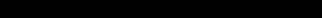 где:НФЗz - средний норматив финансовых затрат на единицу объема предоставления медицинской помощи в z-х условиях, оказываемой федеральными медицинскими организациями, установленный Программой;КБСz - коэффициент приведения среднего норматива финансовых затрат на единицу объема предоставления медицинской помощи в z-х условиях к базовой ставке, исключающей влияние применяемых коэффициентов относительной затратоемкости и специфики оказания медицинской помощи, коэффициента дифференциации и коэффициента сложности лечения пациентов, принимающий значение 0,41 - для стационара и 0,52 - для дневного стационара;КЗjz - коэффициент относительной затратоемкости оказания j-й медицинской помощи в z-х условиях, значения которого принимаются в соответствии с приложением N 3 к Программе (далее - коэффициент относительной затратоемкости);КДi - коэффициент дифференциации для субъекта Российской Федерации, на территории которого расположена i-я федеральная медицинская организация, используемый при распределении субвенций, предоставляемых из бюджета Федерального фонда обязательного медицинского страхования бюджетам территориальных фондов обязательного медицинского страхования на осуществление переданных органам государственной власти субъектов Российской Федерации полномочий Российской Федерации в сфере обязательного медицинского страхования, в соответствии с методикой распределения субвенций, предоставляемых из бюджета Федерального фонда обязательного медицинского страхования бюджетам территориальных фондов обязательного медицинского страхования на осуществление переданных органам государственной власти субъектов Российской Федерации полномочий Российской Федерации в сфере обязательного медицинского страхования, утвержденной постановлением Правительства Российской Федерации от 5 мая 2012 г. N 462 "О порядке распределения, предоставления и расходования субвенций из бюджета Федерального фонда обязательного медицинского страхования бюджетам территориальных фондов обязательного медицинского страхования на осуществление переданных органам государственной власти субъектов Российской Федерации полномочий Российской Федерации в сфере обязательного медицинского страхования" (далее - коэффициент дифференциации);КСij - коэффициент специфики оказания j-й медицинской помощи i-й федеральной медицинской организацией, значения которого принимаются в соответствии с пунктом 5 настоящего Положения;КСЛП - коэффициент сложности лечения пациента, значения которого принимаются в соответствии с пунктом 6 настоящего Положения.4. Тариф на оплату jLT-й медицинской помощи, оказываемой i-й федеральной медицинской организацией в z-х условиях при противоопухолевой лекарственной терапии злокачественных новообразований ( ), определяется по формуле: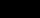  ,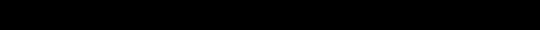 где    - доля заработной платы и прочих расходов в структуре затрат на оказание jLT-й медицинской помощи в z-х условиях при противоопухолевой лекарственной терапии злокачественных новообразований, значения которой принимаются в соответствии с приложением N 3 к Программе.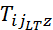 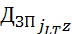 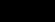 5. Коэффициент специфики оказания медицинской помощи федеральными медицинскими организациями в зависимости от значения коэффициента относительной затратоемкости, территориального расположения и основного вида деятельности федеральной медицинской организации принимает следующие значения:а) 1,4 - при значении коэффициента относительной затратоемкости, равном 2 и более, а для медицинских организаций, подведомственных Управлению делами Президента Российской Федерации, - при значении коэффициента относительной затратоемкости, равном 1,7 и более;б) 1,2 - при значении коэффициента относительной затратоемкости менее 2 и расположении федеральной медицинской организации на территории закрытого административно-территориального образования;в) 1 - при значении коэффициента относительной затратоемкости менее 2 и отсутствии на территории муниципального образования иных медицинских организаций, оказывающих указанную специализированную медицинскую помощь, при оказании медицинской реабилитации, а для образовательных организаций высшего образования, осуществляющих оказание медицинской помощи, медицинских организаций, подведомственных Управлению делами Президента Российской Федерации, - при значении коэффициента относительной затратоемкости менее 1,7;г) 0,8 - для случаев, не указанных в подпунктах "а" - "в" настоящего пункта.6. Коэффициент сложности лечения пациента в зависимости от особенностей оказания медицинской помощи принимает следующие значения:а) 1,1 - при оказании медицинской помощи пациенту в возрасте старше 75 лет (в том числе включая консультацию врача-гериатра, за исключением случаев госпитализации на геронтологические профильные койки);б) 1,2 - в случае необходимости выполнения при оказании медицинской помощи пациенту одного из следующих мероприятий:предоставление спального места и питания законному представителю несовершеннолетних (дети до 4 лет, дети старше 4 лет при наличии медицинских показаний);проведение первой иммунизации против респираторно-синцитиальной вирусной инфекции в период госпитализации по поводу лечения нарушений, возникающих в перинатальном периоде, являющихся показанием к иммунизации;развертывание индивидуального поста;в) 1,3 - при проведении сочетанных хирургических вмешательств или проведении однотипных операций на парных органах;г) 1,8 - при проведении антимикробной терапии инфекций, вызванных полирезистентными микроорганизмами, а также при наличии у пациента тяжелой сопутствующей патологии, требующей оказания медицинской помощи в период госпитализации, длительных сроках госпитализации, обусловленных медицинскими показаниями;д) 1 - для случаев, не указанных в подпунктах "а" - "г" настоящего пункта.7. Тарифы на оплату медицинской помощи, определенные в соответствии с пунктом 3 настоящего Положения, при прерывании случая оказания медицинской помощи уменьшаются:а) на 70 процентов - при длительности лечения до 2 дней;б) на 50 процентов - при длительности лечения от 3 до 5 дней;в) на 20 процентов - при длительности лечения более 5 дней.8. Медицинская помощь, оказываемая пациентам одновременно по 2 и более группам заболеваний, состояний, оплачивается по соответствующим тарифам на оплату медицинской помощи (с проведением Федеральным фондом обязательного медицинского страхования последующей экспертизы качества медицинской помощи) в следующих случаях:а) возникновение нового заболевания или состояния (заболеваний или состояний), входящего в другой класс Международной статистической классификации болезней и проблем, связанных со здоровьем (10-го пересмотра), и не являющегося следствием закономерного прогрессирования основного заболевания;б) дородовая госпитализация пациентки в отделение патологии беременности в случае пребывания в отделении патологии беременности в течение 6 и более дней с последующим родоразрешением;в) проведение медицинской реабилитации пациента после завершения лечения в той же медицинской организации по поводу заболевания, по которому осуществлялось лечение;г) оказание медицинской помощи, связанной с установкой или заменой порт-системы (катетера) для лекарственной терапии злокачественных новообразований с последующим проведением лекарственной терапии или после хирургического лечения в рамках одной госпитализации;д) этапное хирургическое лечение при злокачественных новообразованиях, не предусматривающих выписку пациента из стационара;е) проведение реинфузии аутокрови, или баллонной внутриаортальной контрпульсации, или экстракорпоральной мембранной оксигенации на фоне лечения основного заболевания;ж) наличие у пациента тяжелой сопутствующей патологии, требующей в ходе оказания медицинской помощи в период госпитализации имплантации в организм пациента медицинского изделия.9. Тариф на оплату на оплату j-й высокотехнологичной медицинской помощи, оказываемой i-й федеральной медицинской организацией, ( ), определяется по формуле: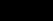  ,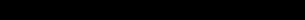 где: - норматив финансовых затрат на единицу объема предоставления j-й высокотехнологичной медицинской помощи, значения которого принимаются в соответствии с разделом I приложения N 1 к Программе;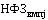  - доля заработной платы в структуре затрат на оказание j-й высокотехнологичной медицинской помощи, значения которой принимаются в соответствии с приложением N 1 к Программе.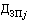 Приложение N 3
к Программе государственных гарантий
бесплатного оказания гражданам
медицинской помощи на 2021 год
и на плановый период 2022 и 2023 годовПримерный перечень
заболеваний, состояний (групп заболеваний, состояний), при которых оказывается специализированная медицинская помощь (за исключением высокотехнологичной медицинской помощи), в стационарных условиях и в условиях дневного стационара------------------------------* Особенности отнесения случаев лечения к отдельным группам заболеваний и патологических состояний, а также описание иных классификационных критериев определяются Министерством здравоохранения Российской Федерации.** Медицинская помощь пациентам старше 18 лет, проходящих лекарственную терапию злокачественных новообразований оплачивается с применением коэффициента дифференциации к доле заработной платы и прочих расходов в составе тарифа:В стационарных условиях:лекарственная терапия при злокачественных новообразованиях (кроме лимфоидной и кроветворной тканей):уровень 1 - 50,51%;уровень 2 - 39,68%;уровень 3 - 23,68%;уровень 4 - 16,19%;уровень 5 - 22,8%;уровень 6 - 21,32%;уровень 7 - 17,54%;уровень 8 - 20,55%;уровень 9 - 31,4%;уровень 10 - 7,19%;уровень 11 - 1,89%;уровень 12 - 2,44%;уровень 13 - 0,73%;ЗНО лимфоидной и кроветворной тканей, лекарственная терапия, взрослые (уровень 1 - 3) - 71,77%.ЗНО лимфоидной и кроветворной тканей, лекарственная терапия с применением отдельных препаратов (по перечню), взрослые:уровень 1 - 34,55%;уровень 2 - 46,64%;уровень 3 - 53,9%;уровень 4 - 13,18%;уровень 5 - 22,12%;уровень 6 - 28,24%;В условиях дневного стационара:лекарственная терапия при злокачественных новообразованиях (кроме лимфоидной и кроветворной тканей):уровень 1 - 11,93%;уровень 2 - 5,99%;уровень 3 - 29,39%;уровень 4 - 3,23%;уровень 5 - 4,14%;уровень 6 - 3,97%;уровень 7 - 3,96%;уровень 8 - 3,76%;уровень 9 - 5,39%;уровень 10 - 6,78%;уровень 11 - 0,43%;уровень 12 - 0,32%;уровень 13 - 0,67%;ЗНО лимфоидной и кроветворной тканей, лекарственная терапия, взрослые (уровень 1 - 4) - 36,19%.ЗНО лимфоидной и кроветворной тканей, лекарственная терапия с применением отдельных препаратов (по перечню), взрослые:уровень 1 - 3,37%;уровень 2 - 9,56%;уровень 3 - 16,32%;уровень 4 - 20,69%;уровень 5 - 0,82%;уровень 6 - 2,73%;уровень 7 - 5,68%;уровень 8 - 8,41%.Председатель Правительства
Российской ФедерацииМ. МишустинN группы ВМПНаименование вида ВМПКоды по МКБ-10Модель пациентаВид леченияМетод леченияНорматив финансовых затрат на единицу объема медицинской помощи*, рублейАбдоминальная хирургияАбдоминальная хирургияАбдоминальная хирургияАбдоминальная хирургияАбдоминальная хирургияАбдоминальная хирургияАбдоминальная хирургия1.Микрохирургические, расширенные, комбинированные и реконструктивно-пластические операции на поджелудочной железе, в том числе лапароскопически ассистированные операцииK86.0 - K86.8заболевания поджелудочной железыхирургическое лечениерезекция поджелудочной железы субтотальная1745661.Микрохирургические, расширенные, комбинированные и реконструктивно-пластические операции на поджелудочной железе, в том числе лапароскопически ассистированные операцииK86.0 - K86.8заболевания поджелудочной железыхирургическое лечениеналожение гепатикоеюноанастомоза1745661.Микрохирургические, расширенные, комбинированные и реконструктивно-пластические операции на поджелудочной железе, в том числе лапароскопически ассистированные операцииK86.0 - K86.8заболевания поджелудочной железыхирургическое лечениерезекция поджелудочной железы эндоскопическая1745661.Микрохирургические, расширенные, комбинированные и реконструктивно-пластические операции на поджелудочной железе, в том числе лапароскопически ассистированные операцииK86.0 - K86.8заболевания поджелудочной железыхирургическое лечениедистальная резекция поджелудочной железы с сохранением селезенки174566дистальная резекция поджелудочной железы со спленэктомиейсрединная резекция поджелудочной железы (атипичная резекция)панкреатодуоденальная резекция с резекцией желудкасубтотальная резекция головки поджелудочной железы продольная панкреатоеюностомияМикрохирургические и реконструктивно-пластические операции на печени, желчных протоках и сосудах печени, в том числе эндоваскулярные операции на сосудах печени и реконструктивные операции на сосудах системы воротной вены, стентирование внутри- и внепеченочных желчных протоковD18.0, D13.4, D13.5, B67.0, K76.6, K76.8, Q26.5, I85.0заболевания, врожденные аномалии печени, желчных протоков, воротной вены. Новообразования печени. Новообразования внутрипеченочных желчных протоков. Новообразования внепеченочных желчных протоков. Новообразования желчного пузыря. Инвазия печени, вызванная эхинококкомхирургическое лечениерезекция печени с использованием лапароскопической техникиМикрохирургические и реконструктивно-пластические операции на печени, желчных протоках и сосудах печени, в том числе эндоваскулярные операции на сосудах печени и реконструктивные операции на сосудах системы воротной вены, стентирование внутри- и внепеченочных желчных протоковD18.0, D13.4, D13.5, B67.0, K76.6, K76.8, Q26.5, I85.0заболевания, врожденные аномалии печени, желчных протоков, воротной вены. Новообразования печени. Новообразования внутрипеченочных желчных протоков. Новообразования внепеченочных желчных протоков. Новообразования желчного пузыря. Инвазия печени, вызванная эхинококкомхирургическое лечениерезекция одного сегмента печениМикрохирургические и реконструктивно-пластические операции на печени, желчных протоках и сосудах печени, в том числе эндоваскулярные операции на сосудах печени и реконструктивные операции на сосудах системы воротной вены, стентирование внутри- и внепеченочных желчных протоковD18.0, D13.4, D13.5, B67.0, K76.6, K76.8, Q26.5, I85.0заболевания, врожденные аномалии печени, желчных протоков, воротной вены. Новообразования печени. Новообразования внутрипеченочных желчных протоков. Новообразования внепеченочных желчных протоков. Новообразования желчного пузыря. Инвазия печени, вызванная эхинококкомхирургическое лечениерезекция сегмента (сегментов) печени с реконструктивно-пластическим компонентомМикрохирургические и реконструктивно-пластические операции на печени, желчных протоках и сосудах печени, в том числе эндоваскулярные операции на сосудах печени и реконструктивные операции на сосудах системы воротной вены, стентирование внутри- и внепеченочных желчных протоковD18.0, D13.4, D13.5, B67.0, K76.6, K76.8, Q26.5, I85.0заболевания, врожденные аномалии печени, желчных протоков, воротной вены. Новообразования печени. Новообразования внутрипеченочных желчных протоков. Новообразования внепеченочных желчных протоков. Новообразования желчного пузыря. Инвазия печени, вызванная эхинококкомхирургическое лечениерезекция печени атипичнаяМикрохирургические и реконструктивно-пластические операции на печени, желчных протоках и сосудах печени, в том числе эндоваскулярные операции на сосудах печени и реконструктивные операции на сосудах системы воротной вены, стентирование внутри- и внепеченочных желчных протоковD18.0, D13.4, D13.5, B67.0, K76.6, K76.8, Q26.5, I85.0заболевания, врожденные аномалии печени, желчных протоков, воротной вены. Новообразования печени. Новообразования внутрипеченочных желчных протоков. Новообразования внепеченочных желчных протоков. Новообразования желчного пузыря. Инвазия печени, вызванная эхинококкомхирургическое лечениеэмболизация печени с использованием лекарственных средстврезекция сегмента (сегментов) печени комбинированная с ангиопластикойабляция при новообразованиях печениРеконструктивно-пластические, в том числе лапароскопически ассистированные операции на тонкой, толстой кишке и промежностиD12.6, K60.4, N 82.2, N 82.3, N 82.4, K57.2, K59.3, Q43.1, Q43.2, Q43.3, Q52.2, K59.0, K59.3, Z93.2, Z93.3, K55.2, K51, K50.0, K50.1, K50.8, K57.2, K62.3, K62.8семейный аденоматоз толстой кишки, тотальное поражение всех отделов толстой кишки полипамихирургическое лечениереконструктивно-пластическая операция по восстановлению непрерывности кишечника - закрытие стомы с формированием анастомозаколэктомия с резекцией прямой кишки, мукозэктомией прямой кишки, с формированием тонкокишечного резервуара, илеоректального анастомоза, илеостомия, субтотальная резекция ободочной кишки с брюшно-анальной резекцией прямой кишки и низведением правых отделов ободочной кишки в анальный каналсвищ прямой кишки 3 - 4 степени сложностихирургическое лечениеиссечение свища, пластика свищевого отверстия полнослойным лоскутом стенки прямой кишки - сегментарная проктопластика, пластика анальных сфинктеровректовагинальный (коловагинальный) свищхирургическое лечениеиссечение свища с пластикой внутреннего свищевого отверстия сегментом прямой или ободочной кишкидивертикулярная болезнь ободочной кишки, осложненное течениехирургическое лечениерезекция ободочной кишки, в том числе с ликвидацией свищамегадолихоколон, рецидивирующие завороты сигмовидной кишкихирургическое лечениерезекция ободочной кишки с аппендэктомией, разворотом кишки на 180 градусов, формированием асцендо-ректального анастомозаболезнь Гиршпрунга, мегадолихосигмахирургическое лечениерезекция ободочной кишки с формированием наданального конце-бокового колоректального анастомозахронический толстокишечный стаз в стадии декомпенсациихирургическое лечениерезекция ободочной кишки с аппендэктомией, разворотом кишки на 180 градусов, формированием асцендо-ректального анастомозаколостома, илеостома, еюностома, состояние после обструктивной резекции ободочной кишкихирургическое лечениереконструктивно-восстановительная операция по восстановлению непрерывности кишечника с ликвидацией стомы, формированием анастомозаврожденная ангиодисплазия толстой кишкихирургическое лечениерезекция пораженных отделов ободочной и (или) прямой кишкиязвенный колит, тотальное поражение, хроническое непрерывное течение, тяжелая гормонозависимая или гормонорезистентная формахирургическое лечениеколпроктэктомия с формированием резервуарного анастомоза, илеостомияязвенный колит, тотальное поражение, хроническое непрерывное течение, тяжелая гормонозависимая или гормонорезистентная формахирургическое лечениеколэктомия с брюшно-анальной резекцией прямой кишки, илеостомиярезекция оставшихся отделов ободочной и прямой кишки, илеостомияболезнь Крона тонкой, толстой кишки и в форме илеоколита, осложненное течение, тяжелая гормонозависимая или гормонорезистентная формахирургическое лечениеколпроктэктомия с формированием резервуарного анастомоза, илеостомияболезнь Крона тонкой, толстой кишки и в форме илеоколита, осложненное течение, тяжелая гормонозависимая или гормонорезистентная формахирургическое лечениерезекция пораженного участка тонкой и (или) толстой кишки, в том числе с формированием анастомоза, илеостомия (колостомия)2.Хирургическое лечение новообразований надпочечников и забрюшинного пространстваE27.5, D35.0, D48.3, E26.0, E24новообразования надпочечников и забрюшинного пространства заболевания надпочечников гиперальдостеронизм гиперкортицизм. Синдром Иценко - Кушинга (кортикостерома)хирургическое лечениеодносторонняя адреналэктомия открытым доступом (лапаротомия, люмботомия, торакофренолапаротомия)1875562.Хирургическое лечение новообразований надпочечников и забрюшинного пространстваE27.5, D35.0, D48.3, E26.0, E24новообразования надпочечников и забрюшинного пространства заболевания надпочечников гиперальдостеронизм гиперкортицизм. Синдром Иценко - Кушинга (кортикостерома)хирургическое лечениеудаление параганглиомы открытым доступом (лапаротомия, люмботомия, торакофренолапаротомия)1875562.Хирургическое лечение новообразований надпочечников и забрюшинного пространстваE27.5, D35.0, D48.3, E26.0, E24новообразования надпочечников и забрюшинного пространства заболевания надпочечников гиперальдостеронизм гиперкортицизм. Синдром Иценко - Кушинга (кортикостерома)хирургическое лечениеэндоскопическое удаление параганглиомы аортокавальная лимфаденэктомия лапаротомным доступом187556эндоскопическая адреналэктомия с опухольюдвусторонняя эндоскопическая адреналэктомия двусторонняя эндоскопическая адреналэктомия с опухолями аортокавальная лимфаденэктомия эндоскопическаяудаление неорганной забрюшинной опухолиАкушерство и гинекологияАкушерство и гинекологияАкушерство и гинекологияАкушерство и гинекологияАкушерство и гинекологияАкушерство и гинекологияАкушерство и гинекология3.Комплексное лечение при привычном невынашивании беременности, вызванном тромбофилическими мутациями, антифосфолипидным синдромом, резус-сенсибилизацией, с применением химиотерапевтических, генно-инженерных, биологических, онтогенетических, молекулярно-генетических и иммуногенетических методов коррекцииO36.0, O36.1привычный выкидыш, сопровождающийся резус-иммунизациейтерапевтическое лечениетерапия с использованием генно-инженерных лекарственных препаратов, с последующим введением иммуноглобулинов под контролем молекулярных диагностических методик, иммуноферментных, гемостазиологических методов исследования1334663.Комплексное лечение при привычном невынашивании беременности, вызванном тромбофилическими мутациями, антифосфолипидным синдромом, резус-сенсибилизацией, с применением химиотерапевтических, генно-инженерных, биологических, онтогенетических, молекулярно-генетических и иммуногенетических методов коррекцииO28.0привычный выкидыш, обусловленный сочетанной тромбофилией (антифосфолипидный синдром и врожденная тромбофилия) с гибелью плода или тромбозом при предыдущей беременноститерапевтическое лечениетерапия с использованием генно-инженерных лекарственных препаратов с последующим введением иммуноглобулинов под контролем молекулярных диагностических методик, иммуноферментных, гемостазиологических методов исследованияХирургическое органосохраняющее лечение женщин с несостоятельностью мышц тазового дна, опущением и выпадением органов малого таза, а также в сочетании со стрессовым недержанием мочи, соединительнотканными заболеваниями, включая реконструктивно-пластические операции (сакровагинопексию с лапароскопической ассистенцией, оперативные вмешательства с использованием сетчатых протезов)N 81, N 88.4, N 88.1цистоцеле, неполное и полное опущение матки и стенок влагалища, ректоцеле, гипертрофия и элонгация шейки матки у пациенток репродуктивного возрастахирургическое лечениеоперации эндоскопическим, влагалищным и абдоминальным доступом и их сочетание в различной комбинации (слинговая операция (TVT-0, TVT, TOT) с использованием имплантатов)Хирургическое органосохраняющее лечение женщин с несостоятельностью мышц тазового дна, опущением и выпадением органов малого таза, а также в сочетании со стрессовым недержанием мочи, соединительнотканными заболеваниями, включая реконструктивно-пластические операции (сакровагинопексию с лапароскопической ассистенцией, оперативные вмешательства с использованием сетчатых протезов)N 81, N 88.4, N 88.1цистоцеле, неполное и полное опущение матки и стенок влагалища, ректоцеле, гипертрофия и элонгация шейки матки у пациенток репродуктивного возрастахирургическое лечениеоперации эндоскопическим, влагалищным и абдоминальным доступом и их сочетание в различной комбинации (промонтофиксация матки или культи влагалища с использованием синтетических сеток)Хирургическое органосохраняющее лечение женщин с несостоятельностью мышц тазового дна, опущением и выпадением органов малого таза, а также в сочетании со стрессовым недержанием мочи, соединительнотканными заболеваниями, включая реконструктивно-пластические операции (сакровагинопексию с лапароскопической ассистенцией, оперативные вмешательства с использованием сетчатых протезов)N 81, N 88.4, N 88.1цистоцеле, неполное и полное опущение матки и стенок влагалища, ректоцеле, гипертрофия и элонгация шейки матки у пациенток репродуктивного возрастахирургическое лечениеоперации эндоскопическим, влагалищным и абдоминальным доступом и их сочетание в различной комбинации (укрепление связочного аппарата матки лапароскопическим доступом)операции эндоскопическим, влагалищным и абдоминальным доступом и их сочетание в различной комбинации (пластика сфинктера прямой кишки)операции эндоскопическим, влагалищным и абдоминальным доступом и их сочетание в различной комбинации (пластика шейки матки)N 99.3выпадение стенок влагалища после экстирпации маткихирургическое лечениеоперации эндоскопическим, влагалищным и абдоминальным доступом и их сочетание в различной комбинации (промонтофиксация культи влагалища, слинговая операция (TVT-0, TVT, TOT) с использованием имплантатов)N 39.4стрессовое недержание мочи в сочетании с опущением и (или) выпадением органов малого тазахирургическое лечениеслинговые операции (TVT-0, TVT, TOT) с использованием имплантатов4.Хирургическое органосохраняющее и реконструктивно-пластическое лечение распространенных форм гигантских опухолей гениталий, смежных органов малого таза и других органов брюшной полости у женщин с использованием лапароскопического и комбинированного доступовD26, D27, D28, D25доброкачественная опухоль шейки матки, а также гигантская (от 8 см и более) доброкачественная опухоль яичника, вульвы у женщин репродуктивного возраста. Гигантская миома матки у женщин репродуктивного возрастахирургическое лечениеудаление опухоли в пределах здоровых тканей с использованием лапароскопического и комбинированного доступа, с иммуногистохимическим исследованием удаленных тканей202 039ГастроэнтерологияГастроэнтерологияГастроэнтерологияГастроэнтерологияГастроэнтерологияГастроэнтерологияГастроэнтерология5.Поликомпонентная терапия при язвенном колите и болезни Крона 3 и 4 степени активности, гормонозависимых и гормонорезистентных формах, тяжелой форме целиакии химиотерапевтическими и генно-инженерными биологическими лекарственными препаратами под контролем иммунологических, морфологических, гистохимических инструментальных исследованийK50, K51, K90.0язвенный колит и болезнь Крона 3 и 4 степени активности, гормонозависимые и гормонорезистентные формы. Тяжелые формы целиакиитерапевтическое лечениеполикомпонентная терапия химиотерапевтическими и генно-инженерными биологическими лекарственными препаратами под контролем иммунологических, морфологических, гистохимических инструментальных исследований140082Поликомпонентная терапия при аутоиммунном перекресте с применением химиотерапевтических, генно-инженерных биологических и противовирусных лекарственных препаратов под контролем иммунологических, морфологических, гистохимических инструментальных исследований (включая магнитно-резонансную холангиографию)K73.2, K74.3, K83.0, B18.0, B18.1, B18.2хронический аутоиммунный гепатит в сочетании с первично-склерозирующим холангитомтерапевтическое лечениеполикомпонентная терапия при аутоиммунном перекресте с применением химиотерапевтических, генно-инженерных биологических и противовирусных лекарственных препаратов под контролем иммунологических, морфологических, гистохимических инструментальных исследований (включая магнитно-резонансную холангиографию)Поликомпонентная терапия при аутоиммунном перекресте с применением химиотерапевтических, генно-инженерных биологических и противовирусных лекарственных препаратов под контролем иммунологических, морфологических, гистохимических инструментальных исследований (включая магнитно-резонансную холангиографию)K73.2, K74.3, K83.0, B18.0, B18.1, B18.2хронический аутоиммунный гепатит в сочетании с первичным билиарным циррозом печенитерапевтическое лечениеполикомпонентная терапия при аутоиммунном перекресте с применением химиотерапевтических, генно-инженерных биологических и противовирусных лекарственных препаратов под контролем иммунологических, морфологических, гистохимических инструментальных исследований (включая магнитно-резонансную холангиографию)Поликомпонентная терапия при аутоиммунном перекресте с применением химиотерапевтических, генно-инженерных биологических и противовирусных лекарственных препаратов под контролем иммунологических, морфологических, гистохимических инструментальных исследований (включая магнитно-резонансную холангиографию)K73.2, K74.3, K83.0, B18.0, B18.1, B18.2хронический аутоиммунный гепатит в сочетании с хроническим вирусным гепатитом Cтерапевтическое лечениеполикомпонентная терапия при аутоиммунном перекресте с применением химиотерапевтических, генно-инженерных биологических и противовирусных лекарственных препаратов под контролем иммунологических, морфологических, гистохимических инструментальных исследований (включая магнитно-резонансную холангиографию)Поликомпонентная терапия при аутоиммунном перекресте с применением химиотерапевтических, генно-инженерных биологических и противовирусных лекарственных препаратов под контролем иммунологических, морфологических, гистохимических инструментальных исследований (включая магнитно-резонансную холангиографию)K73.2, K74.3, K83.0, B18.0, B18.1, B18.2хронический аутоиммунный гепатит в сочетании с хроническим вирусным гепатитом Bтерапевтическое лечениеполикомпонентная терапия при аутоиммунном перекресте с применением химиотерапевтических, генно-инженерных биологических и противовирусных лекарственных препаратов под контролем иммунологических, морфологических, гистохимических инструментальных исследований (включая магнитно-резонансную холангиографию)ГематологияГематологияГематологияГематологияГематологияГематологияГематология6.Комплексное лечение, включая полихимиотерапию, иммунотерапию, трансфузионную терапию препаратами крови и плазмы, методы экстракорпорального воздействия на кровь, дистанционную лучевую терапию, хирургические методы лечения при апластических анемиях, апластических, цитопенических и цитолитических синдромах, агранулоцитозе, нарушениях плазменного и тромбоцитарного гемостаза, острой лучевой болезниD69.1, D82.0, D69.5, D58, D59патология гемостаза, резистентная к стандартной терапии, и (или) с течением, осложненным угрожаемыми геморрагическими явлениями. Гемолитическая анемия, резистентная к стандартной терапии, или с течением, осложненным тромбозами и другими жизнеугрожающими синдромамитерапевтическое лечениепрокоагулянтная терапия с использованием рекомбинантных препаратов факторов свертывания, массивные трансфузии компонентов донорской крови1565056.Комплексное лечение, включая полихимиотерапию, иммунотерапию, трансфузионную терапию препаратами крови и плазмы, методы экстракорпорального воздействия на кровь, дистанционную лучевую терапию, хирургические методы лечения при апластических анемиях, апластических, цитопенических и цитолитических синдромах, агранулоцитозе, нарушениях плазменного и тромбоцитарного гемостаза, острой лучевой болезниD69.3патология гемостаза, резистентная к стандартной терапии, и (или) с течением, осложненным угрожаемыми геморрагическими явлениямитерапевтическое лечениетерапевтическое лечение, включающее иммуносупрессивную терапию с использованием моноклональных антител, иммуномодулирующую терапию с помощью рекомбинантных препаратов тромбопоэтинаD69.0патология гемостаза, резистентная к стандартной терапии, и (или) с течением, осложненным тромбозами или тромбоэмболиямикомбинированное лечениекомплексное консервативное и хирургическое лечение, в том числе антикоагулянтная, антиагрегантная и фибринолитическая терапия, ферментотерапия антипротеазными лекарственными препаратами, глюкокортикостероидная терапия и пульс-терапия высокодозная, комплексная иммуносупрессивная терапия с использованием моноклональных антител, заместительная терапия препаратами крови и плазмы, плазмаферезM31.1патология гемостаза, резистентная к стандартной терапии, и (или) с течением, осложненным тромбозами или тромбоэмболиями, анемическим, тромбоцитопеническим синдромомкомбинированное лечениекомплексная иммуносупрессивная терапия с использованием моноклональных антител, высоких доз глюкокортикостероидных препаратов. Массивные плазмообмены. Диагностический мониторинг (определение мультимерности фактора Виллебранда, концентрации протеазы, расщепляющей фактор Виллебранда)D68.8патология гемостаза, в том числе с катастрофическим антифосфолипидным синдромом, резистентным к стандартной терапии, и (или) с течением, осложненным тромбозами или тромбоэмболиямикомбинированное лечениекомплексное консервативное и хирургическое лечение, в том числе эфферентные методы лечения, антикоагулянтная и антиагрегантная терапия, иммуносупрессивная терапия с использованием моноклональных антител, массивный обменный плазмаферезE83.0, E83.1, E83.2цитопенический синдром, перегрузка железом, цинком и медьюкомбинированное лечениекомплексное консервативное и хирургическое лечение, включающее эфферентные и афферентные методы лечения, противовирусную терапию, метаболическую терапию, хелаторную терапию, антикоагулянтную и дезагрегантную терапию, заместительную терапию компонентами крови и плазмыD59, D56, D57.0, D58гемолитический криз при гемолитических анемиях различного генеза, в том числе аутоиммунного, при пароксизмальной ночной гемоглобинуриикомбинированное лечениекомплексное консервативное и хирургическое лечение, в том числе высокодозная пульс-терапия стероидными гормонами, иммуномодулирующая терапия, иммуносупрессивная терапия с использованием моноклональных антител, использование рекомбинантных колониестимулирующих факторов ростаD70агранулоцитоз с показателями нейтрофильных лейкоцитов крови 0,5 x 109/л и нижетерапевтическое лечениеконсервативное лечение, в том числе антибактериальная, противовирусная, противогрибковая терапия, использование рекомбинантных колониестимулирующих факторов ростаD60парциальная красноклеточная аплазия, резистентная к терапии глюкокортикоидными гормонами, сопровождающаяся гемосидерозом (кроме пациентов, перенесших трансплантацию костного мозга, пациентов с почечным трансплантатом)терапевтическое лечениекомплексное консервативное лечение, в том числе программная иммуносупрессивная терапия, заместительная терапия компонентами донорской крови, противовирусная терапия, хелаторная терапия7.Интенсивная терапия, включающая методы экстракорпорального воздействия на кровь у больных с порфириямиE80.0, E80.1, E80.2прогрессирующее течение острых печеночных порфирий, осложненное развитием бульбарного синдрома, апноэ, нарушениями функций тазовых органов, торпидное к стандартной терапии, с тяжелой фотосенсибилизацией и обширными поражениями кожных покровов, с явлениями системного гемохроматоза (гемосидероза) тканей - эритропоэтической порфирией, поздней кожной порфириейтерапевтическое лечениекомплексная консервативная терапия, включая эфферентные и афферентные методы лечения, хирургические вмешательства, подавление избыточного синтеза продуктов порфиринового метаболизма инфузионной терапией, интенсивная терапия, включая методы протезирования функции дыхания и почечной функции, молекулярно-генетическое исследование больных с латентным течением острой порфирии с целью предотвращения развития кризового течения, хелаторная терапия466 650Детская хирургия в период новорожденностиДетская хирургия в период новорожденностиДетская хирургия в период новорожденностиДетская хирургия в период новорожденностиДетская хирургия в период новорожденностиДетская хирургия в период новорожденностиДетская хирургия в период новорожденности8.Реконструктивно-пластические операции на грудной клетке при пороках развития у новорожденных (пороки легких, бронхов, пищевода), в том числе торакоскопическиеQ33.0, Q33.2, Q39.0, Q39.1, Q39.2врожденная киста легкого. Секвестрация легкого. Атрезия пищевода. Свищ трахеопищеводныйхирургическое лечениеудаление кисты или секвестра легкого, в том числе с применением эндовидеохирургической техники2709368.Реконструктивно-пластические операции на грудной клетке при пороках развития у новорожденных (пороки легких, бронхов, пищевода), в том числе торакоскопическиеQ33.0, Q33.2, Q39.0, Q39.1, Q39.2врожденная киста легкого. Секвестрация легкого. Атрезия пищевода. Свищ трахеопищеводныйхирургическое лечениепрямой эзофаго-эзофаго анастомоз, в том числе этапные операции на пищеводе и желудке, ликвидация трахеопищеводного свища270936ДерматовенерологияДерматовенерологияДерматовенерологияДерматовенерологияДерматовенерологияДерматовенерологияДерматовенерология9.Комплексное лечение больных тяжелыми распространенными формами псориаза, атопического дерматита, истинной пузырчатки, локализованной склеродермии, лучевого дерматитаL40.0тяжелые распространенные формы псориаза без поражения суставов при отсутствии эффективности ранее проводимых методов системного и физиотерапевтического лечениятерапевтическое лечениелечение с применением узкополосной средневолновой фототерапии, в том числе локальной, комбинированной локальной и общей фотохимиотерапии, общей бальнеофотохимиотерапии, плазмафереза в сочетании с цитостатическими и иммуносупрессивными лекарственными препаратами и синтетическими производными витамина A105768L40.1, L40.3пустулезные формы псориаза при отсутствии эффективности ранее проводимых методов системного и физиотерапевтического лечениятерапевтическое лечениелечение с применением цитостатических и иммуносупрессивных лекарственных препаратов, синтетических производных витамина A в сочетании с применением плазмаферезаL40.5тяжелые распространенные формы псориаза артропатического при отсутствии эффективности ранее проводимых методов системного и физиотерапевтического лечениятерапевтическое лечениелечение с применением низкоинтенсивной лазерной терапии, узкополосной средневолновой фототерапии, в том числе локальной, комбинированной локальной и общей фотохимиотерапии, общей бальнеофотохимиотерапии, в сочетании с цитостатическими и иммуносупрессивными лекарственными препаратами и синтетическими производными витамина AL20тяжелые распространенные формы атопического дерматита при отсутствии эффективности ранее проводимых методов системного и физиотерапевтического лечениятерапевтическое лечениелечение с применением узкополосной средневолновой, дальней длинноволновой фототерапии в сочетании с антибактериальными, иммуносупрессивными лекарственными препаратами и плазмаферезомL10.0, L10.1, L10.2, L10.4истинная (акантолитическая) пузырчаткатерапевтическое лечениелечение с применением системных глюкокортикостероидных, цитостатических, иммуносупрессивных, антибактериальных лекарственных препаратовL94.0локализованная склеродермия при отсутствии эффективности ранее проводимых методов системного и физиотерапевтического лечениятерапевтическое лечениелечение с применением дальней длинноволновой фототерапии в сочетании с антибактериальными, глюкокортикостероидными, сосудистыми и ферментными лекарственными препаратамиЛечение тяжелых, резистентных форм атопического дерматита и псориаза, включая псориатический артрит, с применением генно-инженерных биологических лекарственных препаратовL40.0тяжелые распространенные формы псориаза, резистентные к другим видам системной терапиитерапевтическое лечениелечение с применением генно-инженерных биологических лекарственных препаратов в сочетании с иммуносупрессивными лекарственными препаратамиЛечение тяжелых, резистентных форм атопического дерматита и псориаза, включая псориатический артрит, с применением генно-инженерных биологических лекарственных препаратовL40.5, L20тяжелые распространенные формы атопического дерматита и псориаза артропатического, резистентные к другим видам системной терапиитерапевтическое лечениелечение с применением генно-инженерных биологических лекарственных препаратовКомбустиологияКомбустиологияКомбустиологияКомбустиологияКомбустиологияКомбустиологияКомбустиология10.Комплексное лечение больных с обширными ожогами от 30 до 49 процентов поверхности тела различной локализации, в том числе термоингаляционными травмамиT20, T21, T22, T23, T24, T25, T27, T29, T30, T31.3, T31.4, T32.3, T32.4, T58, Т59, T75.4термические, химические и электрические ожоги I - II - III степени от 30 до 49 процентов поверхности тела, в том числе с развитием тяжелых инфекционных осложнений (пневмония, сепсис)комбинированное лечениеинтенсивное поликомпонентное лечение в палатах (боксах) с абактериальной средой специализированного структурного подразделения (ожогового центра) с применением противоожоговых (флюидизирующих) кроватей, включающее круглосуточное мониторирование гемодинамики и волемического статуса; респираторную поддержку с применением аппаратов искусственной вентиляции легких; экстракорпоральное воздействие на кровь с применением аппаратов ультрагемофильтрации и плазмафереза; диагностику и лечение осложнений ожоговой болезни с использованием эндоскопического оборудования; нутритивную поддержку; местное медикаментозное лечение ожоговых ран с использованием современных раневых покрытий; хирургическую некрэктомию; кожную пластику для закрытия ран55297411.Комплексное лечение больных с обширными ожогами более 50 процентов поверхности тела различной локализации, в том числе термоингаляционными травмамиT20, T21, T22, T23, T24, T25, T27, T29, T30, T31.3, T31.4, T32.3, T32.4, T58, T59, T75.4термические, химические и электрические ожоги I - II - III степени более 50 процентов поверхности тела, в том числе с развитием тяжелых инфекционных осложнений (пневмония, сепсис)комбинированное лечениеинтенсивное поликомпонентное лечение в палатах (боксах) с абактериальной средой специализированного структурного подразделения (ожогового центра) с применением противоожоговых (флюидизирующих) кроватей, включающее круглосуточное мониторирование гемодинамики и волемического статуса; респираторную поддержку с применением аппаратов искусственной вентиляции легких; экстракорпоральное воздействие на кровь с применением аппаратов ультрагемофильтрации и плазмафереза; диагностику и лечение осложнений ожоговой болезни с использованием эндоскопического оборудования; нутритивную поддержку; местное медикаментозное лечение ожоговых ран с использованием современных раневых покрытий; хирургическую некрэктомию; кожную пластику для закрытия ран1639858НейрохирургияНейрохирургияНейрохирургияНейрохирургияНейрохирургияНейрохирургияНейрохирургия12.Микрохирургические вмешательства с использованием операционного микроскопа, стереотаксической биопсии, интраоперационной навигации и нейрофизиологического мониторинга при внутримозговых новообразованиях головного мозга и каверномах функционально значимых зон головного мозгаC71.0, C71.1, C71.2, C71.3, C71.4, C79.3, D33.0, D43.0внутримозговые злокачественные новообразования (первичные и вторичные) и доброкачественные новообразования функционально значимых зон больших полушарий головного мозгахирургическое лечениеудаление опухоли с применением интраоперационного ультразвукового сканирования16975412.Микрохирургические вмешательства с использованием операционного микроскопа, стереотаксической биопсии, интраоперационной навигации и нейрофизиологического мониторинга при внутримозговых новообразованиях головного мозга и каверномах функционально значимых зон головного мозгаC71.0, C71.1, C71.2, C71.3, C71.4, C79.3, D33.0, D43.0внутримозговые злокачественные новообразования (первичные и вторичные) и доброкачественные новообразования функционально значимых зон больших полушарий головного мозгахирургическое лечениеудаление опухоли с применением двух и более методов лечения (интраоперационных технологий)169754Микрохирургические вмешательства с использованием операционного микроскопа, стереотаксической биопсии, интраоперационной навигации и нейрофизиологического мониторинга при внутримозговых новообразованиях головного мозга и каверномах функционально значимых зон головного мозгаC71.5, C79.3, D33.0, D43.0внутримозговые злокачественные (первичные и вторичные) и доброкачественные новообразования боковых и III желудочка мозгахирургическое лечениеудаление опухоли с применением интраоперационной навигацииМикрохирургические вмешательства с использованием операционного микроскопа, стереотаксической биопсии, интраоперационной навигации и нейрофизиологического мониторинга при внутримозговых новообразованиях головного мозга и каверномах функционально значимых зон головного мозгаC71.5, C79.3, D33.0, D43.0внутримозговые злокачественные (первичные и вторичные) и доброкачественные новообразования боковых и III желудочка мозгахирургическое лечениеудаление опухоли с применением интраоперационного ультразвукового сканированияМикрохирургические вмешательства с использованием операционного микроскопа, стереотаксической биопсии, интраоперационной навигации и нейрофизиологического мониторинга при внутримозговых новообразованиях головного мозга и каверномах функционально значимых зон головного мозгаC71.5, C79.3, D33.0, D43.0внутримозговые злокачественные (первичные и вторичные) и доброкачественные новообразования боковых и III желудочка мозгахирургическое лечениеудаление опухоли с применением двух и более методов лечения (интраоперационных технологий)C71.6, C71.7, C79.3, D33.1, D18.0, D43.1внутримозговые злокачественные (первичные и вторичные) и доброкачественные новообразования мозжечка, IV желудочка мозга, стволовой и парастволовой локализациихирургическое лечениеудаление опухоли с применением интраоперационной навигацииC71.6, C71.7, C79.3, D33.1, D18.0, D43.1внутримозговые злокачественные (первичные и вторичные) и доброкачественные новообразования мозжечка, IV желудочка мозга, стволовой и парастволовой локализациихирургическое лечениеудаление опухоли с применением интраоперационного ультразвукового сканированияC71.6, C71.7, C79.3, D33.1, D18.0, D43.1внутримозговые злокачественные (первичные и вторичные) и доброкачественные новообразования мозжечка, IV желудочка мозга, стволовой и парастволовой локализациихирургическое лечениеудаление опухоли с применением двух и более методов лечения (интраоперационных технологий)C71.6, C79.3, D33.1, D18.0, D43.1внутримозговые злокачественные (первичные и вторичные) и доброкачественные новообразования мозжечкахирургическое лечениеудаление опухоли с применением нейрофизиологического мониторингаC71.6, C79.3, D33.1, D18.0, D43.1внутримозговые злокачественные (первичные и вторичные) и доброкачественные новообразования мозжечкахирургическое лечениеудаление опухоли с применением интраоперационной флюоресцентной микроскопии и эндоскопииD18.0, Q28.3кавернома (кавернозная ангиома) мозжечкахирургическое лечениеудаление опухоли с применением нейрофизиологического мониторинга функционально значимых зон головного мозгаD18.0, Q28.3кавернома (кавернозная ангиома) мозжечкахирургическое лечениеудаление опухоли с применением интраоперационной навигацииМикрохирургические вмешательства при злокачественных (первичных и вторичных) и доброкачественных новообразованиях оболочек головного мозга с вовлечением синусов, серповидного отростка и намета мозжечкаC70.0, C79.3, D32.0, D43.1, Q85злокачественные (первичные и вторичные) и доброкачественные новообразования оболочек головного мозга парасаггитальной локализации с вовлечением синусов, серповидного отростка и намета мозжечка, а также внутрижелудочковой локализациихирургическое лечениеудаление опухоли с применением интраоперационной навигацииМикрохирургические вмешательства при злокачественных (первичных и вторичных) и доброкачественных новообразованиях оболочек головного мозга с вовлечением синусов, серповидного отростка и намета мозжечкаC70.0, C79.3, D32.0, D43.1, Q85злокачественные (первичные и вторичные) и доброкачественные новообразования оболочек головного мозга парасаггитальной локализации с вовлечением синусов, серповидного отростка и намета мозжечка, а также внутрижелудочковой локализациихирургическое лечениеудаление опухоли с применением интраоперационного ультразвукового сканированияМикрохирургические, эндоскопические вмешательства при глиомах зрительных нервов и хиазмы, краниофарингиомах, аденомах гипофиза, невриномах, в том числе внутричерепных новообразованиях при нейрофиброматозе I - II типов, врожденных (коллоидных, дермоидных, эпидермоидных) церебральных кистах, злокачественных и доброкачественных новообразований шишковидной железы (в том числе кистозных), туберозном склерозе, гамартозеC72.2, D33.3, Q85доброкачественные и злокачественные новообразования зрительного нерва (глиомы, невриномы и нейрофибромы, в том числе внутричерепные новообразования при нейрофиброматозе I - II типов). Туберозный склероз. Гамартозхирургическое лечениеудаление опухоли с применением интраоперационной навигацииМикрохирургические, эндоскопические вмешательства при глиомах зрительных нервов и хиазмы, краниофарингиомах, аденомах гипофиза, невриномах, в том числе внутричерепных новообразованиях при нейрофиброматозе I - II типов, врожденных (коллоидных, дермоидных, эпидермоидных) церебральных кистах, злокачественных и доброкачественных новообразований шишковидной железы (в том числе кистозных), туберозном склерозе, гамартозеC72.2, D33.3, Q85доброкачественные и злокачественные новообразования зрительного нерва (глиомы, невриномы и нейрофибромы, в том числе внутричерепные новообразования при нейрофиброматозе I - II типов). Туберозный склероз. Гамартозхирургическое лечениеудаление опухоли с применением эндоскопической ассистенцииМикрохирургические, эндоскопические вмешательства при глиомах зрительных нервов и хиазмы, краниофарингиомах, аденомах гипофиза, невриномах, в том числе внутричерепных новообразованиях при нейрофиброматозе I - II типов, врожденных (коллоидных, дермоидных, эпидермоидных) церебральных кистах, злокачественных и доброкачественных новообразований шишковидной железы (в том числе кистозных), туберозном склерозе, гамартозеC75.3, D35.2 - D35.4, D44.5, Q04.6аденомы гипофиза, краниофарингиомы, злокачественные и доброкачественные новообразования шишковидной железы. Врожденные церебральные кистыхирургическое лечениеудаление опухоли с применением интраоперационной навигацииМикрохирургические, эндоскопические вмешательства при глиомах зрительных нервов и хиазмы, краниофарингиомах, аденомах гипофиза, невриномах, в том числе внутричерепных новообразованиях при нейрофиброматозе I - II типов, врожденных (коллоидных, дермоидных, эпидермоидных) церебральных кистах, злокачественных и доброкачественных новообразований шишковидной железы (в том числе кистозных), туберозном склерозе, гамартозеC75.3, D35.2 - D35.4, D44.5, Q04.6аденомы гипофиза, краниофарингиомы, злокачественные и доброкачественные новообразования шишковидной железы. Врожденные церебральные кистыхирургическое лечениеудаление опухоли с применением эндоскопической ассистенцииМикрохирургические, эндоскопические, стереотаксические, а также комбинированные вмешательства при различных новообразованиях и других объемных процессах основания черепа и лицевого скелета, врастающих в полость черепаC31злокачественные новообразования придаточных пазух носа, прорастающие в полость черепахирургическое лечениеудаление опухоли с применением двух и более методов лечения (интраоперационных технологий)Микрохирургические, эндоскопические, стереотаксические, а также комбинированные вмешательства при различных новообразованиях и других объемных процессах основания черепа и лицевого скелета, врастающих в полость черепаC31злокачественные новообразования придаточных пазух носа, прорастающие в полость черепахирургическое лечениеудаление опухоли с применением интраоперационной навигацииМикрохирургические, эндоскопические, стереотаксические, а также комбинированные вмешательства при различных новообразованиях и других объемных процессах основания черепа и лицевого скелета, врастающих в полость черепаC41.0, C43.4, C44.4, C79.4, C79.5, C49.0, D16.4, D48.0злокачественные (первичные и вторичные) и доброкачественные новообразования костей черепа и лицевого скелета, прорастающие в полость черепахирургическое лечениеудаление опухоли с применением двух и более методов лечения (интраоперационных технологий)D76.0, D76.3, M85.4, M85.5эозинофильная гранулема кости, ксантогранулема, аневризматическая костная кистахирургическое лечениеэндоскопическое удаление опухоли с одномоментным пластическим закрытием хирургического дефекта при помощи формируемых ауто- или аллотрансплантатовудаление опухоли с применением двух и более методов лечения (интраоперационных технологий)D10.6, D21.0, D10.9доброкачественные новообразования носоглотки и мягких тканей головы, лица и шеи, прорастающие в полость черепахирургическое лечениеудаление опухоли с применением двух и более методов лечения (интраоперационных технологий)Микрохирургическое удаление новообразований (первичных и вторичных) и дермоидов (липом) спинного мозга и его оболочек, корешков и спинномозговых нервов, позвоночного столба, костей таза, крестца и копчика при условии вовлечения твердой мозговой оболочки, корешков и спинномозговых нервовC41.2, C41.4, C70.1, C72.0, C72.1, C72.8, C79.4, C79.5, C90.0, C90.2, D48.0, D16.6, D16.8, D18.0, D32.1, D33.4, D33.7, D36.1, D43.4, Q06.8, M85.5злокачественные (первичные и вторичные) и доброкачественные новообразования позвоночного столба, костей таза, крестца и копчика, в том числе с вовлечением твердой мозговой оболочки, корешков и спинномозговых нервов, дермоиды (липомы) спинного мозгахирургическое лечениемикрохирургическое удаление опухолиМикрохирургические вмешательства при патологии сосудов головного и спинного мозга, внутримозговых и внутрижелудочковых гематомахQ28.2артериовенозная мальформация головного мозгахирургическое лечениеудаление артериовенозных мальформацийМикрохирургические вмешательства при патологии сосудов головного и спинного мозга, внутримозговых и внутрижелудочковых гематомахI60, I61, I62артериальная аневризма в условиях разрыва или артериовенозная мальформация головного мозга в условиях острого и подострого периода субарахноидального или внутримозгового кровоизлиянияхирургическое лечениеклипирование артериальных аневризмМикрохирургические вмешательства при патологии сосудов головного и спинного мозга, внутримозговых и внутрижелудочковых гематомахI60, I61, I62артериальная аневризма в условиях разрыва или артериовенозная мальформация головного мозга в условиях острого и подострого периода субарахноидального или внутримозгового кровоизлиянияхирургическое лечениестереотаксическое дренирование и тромболизис гематомРеконструктивные вмешательства на экстракраниальных отделах церебральных артерийI65.0 - I65.3, I65.8, I66, I67.8окклюзии, стенозы, эмболии, тромбозы, гемодинамически значимые патологические извитости экстракраниальных отделов церебральных артерийхирургическое лечениереконструктивные вмешательства на экстракраниальных отделах церебральных артерийРеконструктивные вмешательства при сложных и гигантских дефектах и деформациях свода и основания черепа, орбиты врожденного и приобретенного генезаM84.8, M85.0, M85.5, Q01, Q67.2, Q67.3, Q75.0, Q75.2, Q75.8, Q87.0, S02.1, S02.2, S02.7 - S02.9, T90.2, T88.8дефекты и деформации свода и основания черепа, лицевого скелета врожденного и приобретенного генезахирургическое лечениемикрохирургическая реконструкция при врожденных и приобретенных дефектах и деформациях свода и основания черепа, лицевого скелета с одномоментным применением ауто- и (или) аллотрансплантатов13.Внутрисосудистый тромболизис при окклюзиях церебральных артерий и синусовI67.6тромбоз церебральных артерий и синусовхирургическое лечениевнутрисосудистый тромболизис церебральных артерий и синусов26048214.Хирургические вмешательства при врожденной или приобретенной гидроцефалии окклюзионного или сообщающегося характера или приобретенных церебральных кистах. Повторные ликворошунтирующие операции при осложненном течении заболевания у взрослыхG91, G93.0, Q03врожденная или приобретенная гидроцефалия окклюзионного или сообщающегося характера. Приобретенные церебральные кистыхирургическое лечениеликворошунтирующие операции, в том числе с индивидуальным подбором ликворошунтирующих систем16698915.Хирургические вмешательства при врожденной или приобретенной гидроцефалии окклюзионного или сообщающегося характера или приобретенных церебральных кистах. Повторные ликворошунтирующие операции при осложненном течении заболевания у детейG91, G93.0, Q03врожденная или приобретенная гидроцефалия окклюзионного или сообщающегося характера. Приобретенные церебральные кистыхирургическое лечениеликворошунтирующие операции, в том числе с индивидуальным подбором ликворошунтирующих систем23997616.Микрохирургические и эндоскопические вмешательства при поражениях межпозвоночных дисков шейных и грудных отделов с миелопатией, радикуло- и нейропатией, спондилолистезах и спинальных стенозах. Сложные декомпрессионно-стабилизирующие и реконструктивные операции при травмах и заболеваниях позвоночника, сопровождающихся развитием миелопатии, с использованием остеозамещающих материалов, погружных и наружных фиксирующих устройств. Имплантация временных электродов для нейростимуляции спинного мозга и периферических нервовG95.1, G95.2, G95.8, G95.9, M42, M43, M45, M46, M48, M50, M51, M53, M92, M93, M95, G95.1, G95.2, G95.8, G95.9, Q76.2дегенеративно-дистрофическое поражение межпозвонковых дисков, суставов и связок позвоночника с формированием грыжи диска, деформацией (гипертрофией) суставов и связочного аппарата, нестабильностью сегмента, спондилолистезом, деформацией и стенозом позвоночного канала и его кармановхирургическое лечениедекомпрессивно-стабилизирующее вмешательство с резекцией позвонка, межпозвонкового диска, связочных элементов сегмента позвоночника из заднего или вентрального доступов, с фиксацией позвоночника, с использованием костной пластики (спондилодеза), погружных имплантатов и стабилизирующих систем (ригидных или динамических) при помощи микроскопа, эндоскопической техники и малоинвазивного инструментария30560417.Микрохирургические, эндоваскулярные и стереотаксические вмешательства с применением адгезивных клеевых композиций, микроэмболов, микроспиралей (менее 5 койлов), стентов при патологии сосудов головного и спинного мозга, богатокровоснабжаемых опухолях головы и головного мозга, внутримозговых и внутрижелудочковых гематомахI60, I61, I62артериальная аневризма в условиях разрыва или артериовенозная мальформация головного мозга в условиях острого и подострого периода субарахноидального или внутримозгового кровоизлиянияхирургическое лечениеэндоваскулярное вмешательство с применением адгезивных клеевых композиций, микроэмболов, микроспиралей и стентов413741НеонатологияНеонатологияНеонатологияНеонатологияНеонатологияНеонатологияНеонатология18.Поликомпонентная терапия синдрома дыхательных расстройств, врожденной пневмонии, сепсиса новорожденного, тяжелой церебральной патологии новорожденного с применением аппаратных методов замещения или поддержки витальных функций на основе динамического инструментального мониторинга основных параметров газообмена, гемодинамики, а также лучевых, биохимических, иммунологических и молекулярно-генетических исследованийP22, P23, P36, P10.0, P10.1, P10.2, P10.3, P10.4, P10.8, P11.1, P11.5, P52.1, P52.2, P52.4, P52.6, P90, P91.0, P91.2, P91.4, P91.5внутрижелудочковое кровоизлияние. Церебральная ишемия 2 - 3 степени. Родовая травма. Сепсис новорожденных. Врожденная пневмония. Синдром дыхательных расстройствкомбинированное лечениепротивосудорожная терапия с учетом характера электроэнцефалограммы и анализа записи видеомониторинга261778Поликомпонентная терапия синдрома дыхательных расстройств, врожденной пневмонии, сепсиса новорожденного, тяжелой церебральной патологии новорожденного с применением аппаратных методов замещения или поддержки витальных функций на основе динамического инструментального мониторинга основных параметров газообмена, гемодинамики, а также лучевых, биохимических, иммунологических и молекулярно-генетических исследованийтрадиционная пациент-триггерная искусственная вентиляция легких с контролем дыхательного объемаПоликомпонентная терапия синдрома дыхательных расстройств, врожденной пневмонии, сепсиса новорожденного, тяжелой церебральной патологии новорожденного с применением аппаратных методов замещения или поддержки витальных функций на основе динамического инструментального мониторинга основных параметров газообмена, гемодинамики, а также лучевых, биохимических, иммунологических и молекулярно-генетических исследованийвысокочастотная осцилляторная искусственная вентиляция легкихпрофилактика и лечение синдрома диссеминированного внутрисосудистого свертывания и других нарушений свертывающей системы крови под контролем тромбоэластограммы и коагулограммыпостановка наружного вентрикулярного дренажа19.Выхаживание новорожденных с массой тела до 1000 г, включая детей с экстремально низкой массой тела при рождении, с созданием оптимальных контролируемых параметров поддержки витальных функций и щадяще-развивающих условий внешней среды под контролем динамического инструментального мониторинга основных параметров газообмена, гемодинамики, а также лучевых, биохимических, иммунологических и молекулярно-генетических исследованийP07другие случаи малой массы тела при рождении. Другие случаи недоношенности. Крайняя незрелость. "Маловесный" для гестационного возраста плод. Малый размер плода для гестационного возраста. Крайне малая масса тела при рождениикомбинированное лечениеинфузионная, кардиотоническая вазотропная и респираторная терапия на основании динамического инструментального мониторинга основных параметров газообмена, в том числе с возможным выполнением дополнительных исследований (доплерографического определения кровотока в магистральных артериях, а также лучевых (магнитно-резонансной томографии), иммунологических и молекулярно-генетических исследований)529128Выхаживание новорожденных с массой тела до 1000 г, включая детей с экстремально низкой массой тела при рождении, с созданием оптимальных контролируемых параметров поддержки витальных функций и щадяще-развивающих условий внешней среды под контролем динамического инструментального мониторинга основных параметров газообмена, гемодинамики, а также лучевых, биохимических, иммунологических и молекулярно-генетических исследованийтерапия открытого артериального протока ингибиторами циклооксигеназы под контролем динамической доплерометрической оценки центрального и регионального кровотоканеинвазивная принудительная вентиляция легкихпрофилактика и лечение синдрома диссеминированного внутрисосудистого свертывания и других нарушений свертывающей системы крови под контролем тромбоэластограммы и коагулограммыхирургическая коррекция (лигирование, клипирование) открытого артериального протокаиндивидуальная противосудорожная терапия с учетом характера электроэнцефалограммы и анализа записи видеомониторингакрио- или лазерокоагуляция сетчаткилечение с использованием метода сухой иммерсииОнкологияОнкологияОнкологияОнкологияОнкологияОнкологияОнкология20.Видеоэндоскопические внутриполостные и видеоэндоскопические внутрипросветные хирургические вмешательства, интервенционные радиологические вмешательства, малоинвазивные органосохраняющие вмешательства при злокачественных новообразованиях, в том числе у детейC00, C01, C02, C04 - C06, C09.0, C09.1, C09.8, C09.9, C10.0, C10.1, C10.2, C10.3, C10.4, C11.0, C11.1, C11.2, C11.3, C11.8, C11.9, C12, C13.0, C13.1, C13.2, C13.8, C13.9, C14.0, C14.2, C15.0, C30.0, C31.0, C31.1, C31.2, C31.3, C31.8, C31.9, C32, C43, C44, C69, C73, C15, C16, C17, C18, C19, C20, C21злокачественные новообразования головы и шеи (I - III стадия)хирургическое лечениегемитиреоидэктомия видеоассистированная12290220.Видеоэндоскопические внутриполостные и видеоэндоскопические внутрипросветные хирургические вмешательства, интервенционные радиологические вмешательства, малоинвазивные органосохраняющие вмешательства при злокачественных новообразованиях, в том числе у детейC00, C01, C02, C04 - C06, C09.0, C09.1, C09.8, C09.9, C10.0, C10.1, C10.2, C10.3, C10.4, C11.0, C11.1, C11.2, C11.3, C11.8, C11.9, C12, C13.0, C13.1, C13.2, C13.8, C13.9, C14.0, C14.2, C15.0, C30.0, C31.0, C31.1, C31.2, C31.3, C31.8, C31.9, C32, C43, C44, C69, C73, C15, C16, C17, C18, C19, C20, C21злокачественные новообразования головы и шеи (I - III стадия)хирургическое лечениегемитиреоидэктомия видеоэндоскопическая12290220.Видеоэндоскопические внутриполостные и видеоэндоскопические внутрипросветные хирургические вмешательства, интервенционные радиологические вмешательства, малоинвазивные органосохраняющие вмешательства при злокачественных новообразованиях, в том числе у детейC00, C01, C02, C04 - C06, C09.0, C09.1, C09.8, C09.9, C10.0, C10.1, C10.2, C10.3, C10.4, C11.0, C11.1, C11.2, C11.3, C11.8, C11.9, C12, C13.0, C13.1, C13.2, C13.8, C13.9, C14.0, C14.2, C15.0, C30.0, C31.0, C31.1, C31.2, C31.3, C31.8, C31.9, C32, C43, C44, C69, C73, C15, C16, C17, C18, C19, C20, C21злокачественные новообразования головы и шеи (I - III стадия)хирургическое лечениерезекция щитовидной железы субтотальная видеоэндоскопическая12290220.Видеоэндоскопические внутриполостные и видеоэндоскопические внутрипросветные хирургические вмешательства, интервенционные радиологические вмешательства, малоинвазивные органосохраняющие вмешательства при злокачественных новообразованиях, в том числе у детейC00, C01, C02, C04 - C06, C09.0, C09.1, C09.8, C09.9, C10.0, C10.1, C10.2, C10.3, C10.4, C11.0, C11.1, C11.2, C11.3, C11.8, C11.9, C12, C13.0, C13.1, C13.2, C13.8, C13.9, C14.0, C14.2, C15.0, C30.0, C31.0, C31.1, C31.2, C31.3, C31.8, C31.9, C32, C43, C44, C69, C73, C15, C16, C17, C18, C19, C20, C21злокачественные новообразования головы и шеи (I - III стадия)хирургическое лечениеселективная (суперселективная) эмболизация (химиоэмболизация) опухолевых сосудов12290220.Видеоэндоскопические внутриполостные и видеоэндоскопические внутрипросветные хирургические вмешательства, интервенционные радиологические вмешательства, малоинвазивные органосохраняющие вмешательства при злокачественных новообразованиях, в том числе у детейC00, C01, C02, C04 - C06, C09.0, C09.1, C09.8, C09.9, C10.0, C10.1, C10.2, C10.3, C10.4, C11.0, C11.1, C11.2, C11.3, C11.8, C11.9, C12, C13.0, C13.1, C13.2, C13.8, C13.9, C14.0, C14.2, C15.0, C30.0, C31.0, C31.1, C31.2, C31.3, C31.8, C31.9, C32, C43, C44, C69, C73, C15, C16, C17, C18, C19, C20, C21злокачественные новообразования головы и шеи (I - III стадия)хирургическое лечениерезекция щитовидной железы (доли, субтотальная) видеоассистированная12290220.Видеоэндоскопические внутриполостные и видеоэндоскопические внутрипросветные хирургические вмешательства, интервенционные радиологические вмешательства, малоинвазивные органосохраняющие вмешательства при злокачественных новообразованиях, в том числе у детейC00, C01, C02, C04 - C06, C09.0, C09.1, C09.8, C09.9, C10.0, C10.1, C10.2, C10.3, C10.4, C11.0, C11.1, C11.2, C11.3, C11.8, C11.9, C12, C13.0, C13.1, C13.2, C13.8, C13.9, C14.0, C14.2, C15.0, C30.0, C31.0, C31.1, C31.2, C31.3, C31.8, C31.9, C32, C43, C44, C69, C73, C15, C16, C17, C18, C19, C20, C21злокачественные новообразования головы и шеи (I - III стадия)хирургическое лечениегемитиреоидэктомия с истмусэктомией видеоассистированная12290220.Видеоэндоскопические внутриполостные и видеоэндоскопические внутрипросветные хирургические вмешательства, интервенционные радиологические вмешательства, малоинвазивные органосохраняющие вмешательства при злокачественных новообразованиях, в том числе у детейC00, C01, C02, C04 - C06, C09.0, C09.1, C09.8, C09.9, C10.0, C10.1, C10.2, C10.3, C10.4, C11.0, C11.1, C11.2, C11.3, C11.8, C11.9, C12, C13.0, C13.1, C13.2, C13.8, C13.9, C14.0, C14.2, C15.0, C30.0, C31.0, C31.1, C31.2, C31.3, C31.8, C31.9, C32, C43, C44, C69, C73, C15, C16, C17, C18, C19, C20, C21злокачественные новообразования головы и шеи (I - III стадия)хирургическое лечениерезекция щитовидной железы с флюоресцентной навигацией паращитовидных желез видеоассистированная122902биопсия сторожевого лимфатического узла шеи видеоассистированнаяэндоларингеальная резекция видеоэндоскопическая с радиочастотной термоаблациейэндоларингеальная резекция видеоэндоскопическая с фотодинамической терапиейвидеоассистированные операции при опухолях головы и шеирадиочастотная абляция, криодеструкция, лазерная абляция, фотодинамическая терапия опухолей головы и шеи под ультразвуковой навигацией и (или) под контролем компьютерной томографииC09, C10, C11, C12, C13, C14, C15, C30, C32злокачественные новообразования полости носа, глотки, гортани у функционально неоперабельных больныххирургическое лечениеэндоскопическая аргоноплазменная коагуляция опухолиC09, C10, C11, C12, C13, C14, C15, C30, C32злокачественные новообразования полости носа, глотки, гортани у функционально неоперабельных больныххирургическое лечениеэндоскопическое электрохирургическое удаление опухолиC09, C10, C11, C12, C13, C14, C15, C30, C32злокачественные новообразования полости носа, глотки, гортани у функционально неоперабельных больныххирургическое лечениеэндоскопическая фотодинамическая терапия опухолиC09, C10, C11, C12, C13, C14, C15, C30, C32злокачественные новообразования полости носа, глотки, гортани у функционально неоперабельных больныххирургическое лечениеэндоскопическая лазерная деструкция злокачественных опухолейподнаркозная эндоскопическая фотодинамическая терапия опухолиэндоскопическая лазерная реканализация и устранение дыхательной недостаточности при стенозирующей опухоли гортаниэндоскопическая ультразвуковая деструкция злокачественных опухолейэндоскопическая комбинированная операция (электрорезекция, аргоноплазменная коагуляция и фотодинамическая терапия опухоли)C15, C16, C18, C17, C19, C21, C20стенозирующие злокачественные новообразования пищевода, желудка, двенадцатиперстной кишки, ободочной кишки, ректосигмоидного соединения, прямой кишки, заднего прохода и анального каналахирургическое лечениеэндоскопическая аргоноплазменная коагуляция опухолиC15, C16, C18, C17, C19, C21, C20стенозирующие злокачественные новообразования пищевода, желудка, двенадцатиперстной кишки, ободочной кишки, ректосигмоидного соединения, прямой кишки, заднего прохода и анального каналахирургическое лечениеэндоскопическая Nd:YAG лазерная коагуляция опухолиC15, C16, C18, C17, C19, C21, C20стенозирующие злокачественные новообразования пищевода, желудка, двенадцатиперстной кишки, ободочной кишки, ректосигмоидного соединения, прямой кишки, заднего прохода и анального каналахирургическое лечениеэндоскопическое бужирование и баллонная дилатация при опухолевом стенозе под эндоскопическим контролемC15, C16, C18, C17, C19, C21, C20стенозирующие злокачественные новообразования пищевода, желудка, двенадцатиперстной кишки, ободочной кишки, ректосигмоидного соединения, прямой кишки, заднего прохода и анального каналахирургическое лечениеэндоскопическая комбинированная операция (электрорезекция, аргоноплазменная коагуляция и фотодинамическая терапия опухоли)эндоскопическое электрохирургическое удаление опухолиэндоскопическая фотодинамическая терапия опухолейэндоскопическое стентирование при опухолевом стенозепациенты со злокачественными новообразованиями пищевода и желудка, подвергшиеся хирургическому лечению с различными пострезекционными состояниями (синдром приводящей петли, синдром отводящей петли, демпинг-синдром, рубцовые деформации анастомозов)хирургическое лечениеэндоскопическая дилятация и стентирование зоны стенозаC22, C78.7, C24.0первичные и метастатические злокачественные новообразования печенихирургическое или терапевтическое лечениелапароскопическая радиочастотная термоаблация при злокачественных новообразованиях печениC22, C78.7, C24.0первичные и метастатические злокачественные новообразования печенихирургическое или терапевтическое лечениестентирование желчных протоков под видеоэндоскопическим контролемC22, C78.7, C24.0первичные и метастатические злокачественные новообразования печенихирургическое или терапевтическое лечениевнутриартериальная эмболизация (химиоэмболизация) опухолейC22, C78.7, C24.0первичные и метастатические злокачественные новообразования печенихирургическое или терапевтическое лечениеселективная эмболизация (химиоэмболизация) ветвей воротной венычрескожная радиочастотная термоаблация опухолей печени под ультразвуковой навигацией и (или) под контролем компьютерной навигациибиоэлектротерапиянерезектабельные злокачественные новообразования печени и внутрипеченочных желчных протоковхирургическое лечениечрескожное чреспеченочное дренирование желчных протоков с последующим стентированием под рентгеноскопическим контролемстентирование желчных протоков под рентгеноскопическим контролемхимиоэмболизация печенизлокачественные новообразования общего желчного протокахирургическое лечениеэндоскопическая электрокоагуляция опухоли общего желчного протокаэндоскопическое бужирование и баллонная дилатация при опухолевом стенозе общего желчного протока под эндоскопическим контролемэндоскопическое стентирование желчных протоков при опухолевом стенозе, при стенозах анастомоза опухолевого характера под видеоэндоскопическим контролемэндоскопическая Nd:YAG лазерная коагуляция опухоли общего желчного протокаэндоскопическая фотодинамическая терапия опухоли общего желчного протокачрескожное чреспеченочное дренирование желчных протоков с последующим стентированием под рентгеноскопическим контролемстентирование желчных протоков под рентгеноскопическим контролемвнутрипротоковая фотодинамическая терапия под рентгеноскопическим контролемзлокачественные новообразования общего желчного протока в пределах слизистого слоя T1хирургическое лечениеэндоскопическая фотодинамическая терапия опухоли общего желчного протокаC23локализованные и местнораспространенные формы злокачественных новообразований желчного пузыряхирургическое лечениечрескожное чреспеченочное дренирование желчных протоков с последующим стентированием под рентгеноскопическим контролемстентирование желчных протоков под рентгеноскопическим контролемлапароскопическая холецистэктомия с резекцией IV сегмента печенивнутрипротоковая фотодинамическая терапия под рентгеноскопическим контролемC24нерезектабельные опухоли внепеченочных желчных протоковхирургическое лечениестентирование при опухолях желчных протоковC24нерезектабельные опухоли внепеченочных желчных протоковхирургическое лечениечрескожное чреспеченочное дренирование желчных протоков с последующим стентированием под рентгеноскопическим контролемстентирование желчных протоков под рентгеноскопическим контролемвнутрипротоковая фотодинамическая терапия под рентгеноскопическим контролемC25нерезектабельные опухоли поджелудочной железы. Злокачественные новообразования поджелудочной железы с обтурацией вирсунгова протокахирургическое лечениестентирование при опухолях поджелудочной железыC25нерезектабельные опухоли поджелудочной железы. Злокачественные новообразования поджелудочной железы с обтурацией вирсунгова протокахирургическое лечениеэндоскопическая фотодинамическая терапия опухоли вирсунгова протокаC25нерезектабельные опухоли поджелудочной железы. Злокачественные новообразования поджелудочной железы с обтурацией вирсунгова протокахирургическое лечениечрескожное чреспеченочное дренирование желчных протоков с последующим стентированием под рентгеноскопическим контролемстентирование желчных протоков под рентгеноскопическим контролемэндоскопическое стентирование вирсунгова протока при опухолевом стенозе под видеоэндоскопическим контролемхимиоэмболизация головки поджелудочной железырадиочастотная абляция опухолей поджелудочной железырадиочастотная абляция опухолей поджелудочной железы видеоэндоскопическаяC34, C33немелкоклеточный ранний центральный рак легкого (Tis-T1NoMo)хирургическое лечениеэндоскопическая аргоноплазменная коагуляция опухоли бронховC34, C33немелкоклеточный ранний центральный рак легкого (Tis-T1NoMo)хирургическое лечениеэндоскопическая лазерная деструкция злокачественных опухолей бронховC34, C33немелкоклеточный ранний центральный рак легкого (Tis-T1NoMo)хирургическое лечениеподнаркозная эндоскопическая фотодинамическая терапия опухоли бронховэндопротезирование бронховэндоскопическая лазерная реканализация и устранение дыхательной недостаточности при стенозирующей опухоли бронховC34, C33ранний рак трахеихирургическое лечениеэндоскопическая лазерная деструкция опухоли трахеиэндоскопическая фотодинамическая терапия опухоли трахеиподнаркозная эндоскопическая фотодинамическая терапия опухоли трахеиэндоскопическая аргоноплазменная коагуляция опухоли трахеистенозирующий рак трахеи. Стенозирующий центральный рак легкого (T3-4NxMx)хирургическое лечениеэндопротезирование трахеистенозирующий рак трахеи. Стенозирующий центральный рак легкого (T3-4NxMx)хирургическое лечениеэндоскопическая аргоноплазменная коагуляция опухоли трахеистенозирующий рак трахеи. Стенозирующий центральный рак легкого (T3-4NxMx)хирургическое лечениеэндоскопическая лазерная реканализация и устранение дыхательной недостаточности при стенозирующей опухоли трахеистенозирующий рак трахеи. Стенозирующий центральный рак легкого (T3-4NxMx)хирургическое лечениеэндоскопическое стентирование трахеи Т-образной трубкойранние формы злокачественных опухолей легкого (I - II стадия)хирургическое лечениевидеоассистированная лобэктомия, билобэктомиязлокачественные новообразования легкого (периферический рак)радиочастотная аблация опухоли легкого под ультразвуковой навигацией и (или) под контролем компьютерной томографииC37, C38.3, C38.2, C38.1опухоль вилочковой железы (I - II стадия). Опухоль переднего, заднего средостения (начальные формы). Метастатическое поражение средостенияхирургическое лечениерадиочастотная термоаблация опухоли под ультразвуковой навигацией и (или) контролем компьютерной томографииC37, C38.3, C38.2, C38.1опухоль вилочковой железы (I - II стадия). Опухоль переднего, заднего средостения (начальные формы). Метастатическое поражение средостенияхирургическое лечениевидеоассистированное удаление опухоли средостенияC49.3опухоли мягких тканей грудной стенкихирургическое лечениеселективная (суперселективная) эмболизация (химиоэмболизация) опухолевых сосудов при местнораспространенных формах первичных и рецидивных неорганных опухолей забрюшинного пространстварадиочастотная аблация опухоли мягких тканей грудной стенки под ультразвуковой навигацией (или) под контролем компьютерной томографииC50.2, C50.9, C50.3злокачественные новообразования молочной железы IIa, IIb, IIIa стадиихирургическое лечениевидеоассистированная парастернальная лимфаденэктомияC53злокачественные новообразования шейки матки (I - III стадия). Местнораспространенные формы злокачественных новообразований шейки матки, осложненные кровотечениемхирургическое лечениеэкстирпация матки с придатками видеоэндоскопическаяC53злокачественные новообразования шейки матки (I - III стадия). Местнораспространенные формы злокачественных новообразований шейки матки, осложненные кровотечениемхирургическое лечениеэкстирпация матки без придатков видеоэндоскопическаяC53злокачественные новообразования шейки матки (I - III стадия). Местнораспространенные формы злокачественных новообразований шейки матки, осложненные кровотечениемхирургическое лечениелапароскопическая транспозиция яичниковC53злокачественные новообразования шейки матки (I - III стадия). Местнораспространенные формы злокачественных новообразований шейки матки, осложненные кровотечениемхирургическое лечениеселективная эмболизация (химиоэмболизация) маточных артерийвирусассоциированные злокачественные новообразования шейки матки in situхирургическое лечениемногокурсовая фотодинамическая терапия шейки маткиC54злокачественные новообразования эндометрия in situ - III стадиихирургическое лечениегистерорезектоскопия с фотодинамической терапией и аблацией эндометрияC54злокачественные новообразования эндометрия in situ - III стадиихирургическое лечениеэкстирпация матки с придатками видеоэндоскопическаяC54злокачественные новообразования эндометрия in situ - III стадиихирургическое лечениевлагалищная экстирпация матки с придатками с видеоэндоскопической ассистенциейC54злокачественные новообразования эндометрия in situ - III стадиихирургическое лечениеэкстирпация матки с маточными трубами видеоэндоскопическаяC56злокачественные новообразования яичников I стадиихирургическое лечениелапароскопическая аднексэктомия или резекция яичников, субтотальная резекция большого сальникалапароскопическая аднексэктомия односторонняя с резекцией контрлатерального яичника и субтотальная резекция большого сальникаC51, C52злокачественные новообразования вульвы (0 - I стадия), злокачественные новообразования влагалищахирургическое лечениемногокурсовая фотодинамическая терапия, пролонгированная фотодинамическая терапия, в том числе в сочетании с гипертермиейC61местнораспространенные злокачественные новообразования предстательной железы III стадии (T3a-T4NxMo)хирургическое лечениелапароскопическая тазовая лимфаденэктомиялокализованные злокачественные новообразования предстательной железы (I - II стадия (T1-2cN0M0), местный рецидив после хирургического или лучевого леченияхирургическое лечениеинтерстициальная фотодинамическая терапия опухоли предстательной железы под ультразвуковой навигацией и (или) под контролем компьютерной навигациилокализованные злокачественные новообразования предстательной железы (I - II стадия (T1-2cN0M0), местный рецидив после хирургического или лучевого леченияхирургическое лечениерадиочастотная аблация опухоли предстательной железы под ультразвуковой навигацией и (или) под контролем компьютерной томографиилокализованные и местнораспространенные злокачественные новообразования предстательной железы (II - III стадия)хирургическое лечениеселективная и суперселективная эмболизация (химиоэмболизация) ветвей внутренней подвздошной артериилокализованные и местнораспространенные злокачественные новообразования предстательной железы (II - III стадия)хирургическое лечениебиоэлектротерапияC62злокачественные новообразования яичка (TxN1-2MoS1-3)хирургическое лечениелапароскопическая забрюшинная лимфаденэктомияC60злокачественные новообразования полового членахирургическое лечениемногокурсовая фотодинамическая терапия, пролонгированная фотодинамическая терапияC64злокачественные новообразования почки (I - III стадия), нефробластомахирургическое лечениерадиочастотная аблация опухоли почки под ультразвуковой навигацией и (или) под контролем компьютерной томографииселективная и суперселективная эмболизация (химиоэмболизация) почечных сосудовC67злокачественные новообразования мочевого пузыря I - IV стадия (T1-T2bNxMo)хирургическое лечениеинтерстициальная фотодинамическая терапиязлокачественные новообразования мочевого пузыря I - IV стадия (T1-T2bNxMo) при массивном кровотечениихирургическое лечениеселективная и суперселективная эмболизация (химиоэмболизация) ветвей внутренней подвздошной артерииC78метастатическое поражение легкогохирургическое лечениевидеоторакоскопическая (видеоассистированная) резекция легкого (первичная, повторная, двусторонняя), лобэктомиявидеоторакоскопическая (видеоассистированная) резекция легкого (первичная, повторная, двусторонняя), лобэктомия с использованием методики "рука помощи"C78.1, C38.4, C38.8, C45.0, C78.2опухоль плевры. Распространенное поражение плевры. Мезотелиома плевры. Метастатическое поражение плеврыхирургическое лечениевнутриплевральная установка диффузоров для фотодинамической терапии под видеоэндоскопическим контролем, под ультразвуковой навигацией и (или) под контролем компьютерной томографии с дальнейшей пролонгированной внутриплевральной фотодинамической терапиейвнутриплевральная фотодинамическая терапияБиоэлектротерапияC78.1, C38.4, C38.8, C45.0, C78.2метастатическое поражение плеврыхирургическое лечениевидеоторакоскопическое удаление опухоли плеврыC78.1, C38.4, C38.8, C45.0, C78.2метастатическое поражение плеврыхирургическое лечениевидеоторакоскопическая плеврэктомияC79.2, C43, C44, C50первичные и метастатические злокачественные новообразования кожихирургическое лечениемногокурсовая фотодинамическая терапия, пролонгированная фотодинамическая терапия, интерстициальная фотодинамическая терапия, фотодинамическая терапия с гипертермиейC79.5, C40.0, C40.1, C40.2, C40.3, C40.8, C40.9, C41.2, C41.3, C41.4, C41.8, C41.9, C49, C50, C79.8метастатические опухоли костей. Первичные опухоли костей IV стадии. Первичные опухоли мягких тканей IV стадии. Метастатические опухоли мягких тканейхирургическое лечениеостеопластика под ультразвуковой навигацией и (или) под контролем компьютерной томографииC79.5, C40.0, C40.1, C40.2, C40.3, C40.8, C40.9, C41.2, C41.3, C41.4, C41.8, C41.9, C49, C50, C79.8метастатические опухоли костей. Первичные опухоли костей IV стадии. Первичные опухоли мягких тканей IV стадии. Метастатические опухоли мягких тканейхирургическое лечениеаблация радиочастотная новообразований костей под ультразвуковой и (или) рентгеннавигацией и (или) под контролем компьютерной томографиивертебропластика под лучевым контролемселективная (суперселективная) эмболизация (химиоэмболизация) опухолевых сосудовмногокурсовая фотодинамическая терапия, пролонгированная фотодинамическая терапия, интерстициальная фотодинамическая терапия, фотодинамическая терапия с гипертермиейбиоэлектротерапияРеконструктивно-пластические, микрохирургические, обширные циторедуктивные, расширенно-комбинированные хирургические вмешательства, в том числе с применением физических факторов (гипертермия, радиочастотная термоаблация, фотодинамическая терапия, лазерная и криодеструкция и др.) при злокачественных новообразованиях, в том числе у детейC00.0, C00.1, C00.2, C00.3, C00.4, C00.5, C00.6, C00.8, C00.9, C01, C02, C03.1, C03.9, C04.0, C04.1, C04.8, C04.9, C05, C06.0, C06.1, C06.2, C06.9, C07, C08.0, C08.1, C08.8, C08.9, C09.0, C09.8, C09.9, C10.0, C10.1, C10.2, C10.4, C10.8, C10.9, C11.0, C11.1, C11.2, C11.3, C11.8, C11.9, C13.0, C13.1, C13.2, C13.8, C13.9, C14.0, C12, C14.8, C15.0, C30.0, C30.1, C31.0, C31.1, C31.2, C31.3, C31.8, C31.9, C32.0, C32.1, C32.2, C32.3, C32.8, C32.9, C33, C43, C44, C49.0, C69, C73опухоли головы и шеи, первичные и рецидивные, метастатические опухоли центральной нервной системыхирургическое лечениеэнуклеация глазного яблока с одномоментной пластикой опорно-двигательной культиРеконструктивно-пластические, микрохирургические, обширные циторедуктивные, расширенно-комбинированные хирургические вмешательства, в том числе с применением физических факторов (гипертермия, радиочастотная термоаблация, фотодинамическая терапия, лазерная и криодеструкция и др.) при злокачественных новообразованиях, в том числе у детейC00.0, C00.1, C00.2, C00.3, C00.4, C00.5, C00.6, C00.8, C00.9, C01, C02, C03.1, C03.9, C04.0, C04.1, C04.8, C04.9, C05, C06.0, C06.1, C06.2, C06.9, C07, C08.0, C08.1, C08.8, C08.9, C09.0, C09.8, C09.9, C10.0, C10.1, C10.2, C10.4, C10.8, C10.9, C11.0, C11.1, C11.2, C11.3, C11.8, C11.9, C13.0, C13.1, C13.2, C13.8, C13.9, C14.0, C12, C14.8, C15.0, C30.0, C30.1, C31.0, C31.1, C31.2, C31.3, C31.8, C31.9, C32.0, C32.1, C32.2, C32.3, C32.8, C32.9, C33, C43, C44, C49.0, C69, C73опухоли головы и шеи, первичные и рецидивные, метастатические опухоли центральной нервной системыхирургическое лечениеэнуклеация глазного яблока с формированием опорно-двигательной культи имплантатомРеконструктивно-пластические, микрохирургические, обширные циторедуктивные, расширенно-комбинированные хирургические вмешательства, в том числе с применением физических факторов (гипертермия, радиочастотная термоаблация, фотодинамическая терапия, лазерная и криодеструкция и др.) при злокачественных новообразованиях, в том числе у детейC00.0, C00.1, C00.2, C00.3, C00.4, C00.5, C00.6, C00.8, C00.9, C01, C02, C03.1, C03.9, C04.0, C04.1, C04.8, C04.9, C05, C06.0, C06.1, C06.2, C06.9, C07, C08.0, C08.1, C08.8, C08.9, C09.0, C09.8, C09.9, C10.0, C10.1, C10.2, C10.4, C10.8, C10.9, C11.0, C11.1, C11.2, C11.3, C11.8, C11.9, C13.0, C13.1, C13.2, C13.8, C13.9, C14.0, C12, C14.8, C15.0, C30.0, C30.1, C31.0, C31.1, C31.2, C31.3, C31.8, C31.9, C32.0, C32.1, C32.2, C32.3, C32.8, C32.9, C33, C43, C44, C49.0, C69, C73опухоли головы и шеи, первичные и рецидивные, метастатические опухоли центральной нервной системыхирургическое лечениелимфаденэктомия шейная расширенная с реконструктивно-пластическим компонентом: реконструкция мягких тканей местными лоскутамиРеконструктивно-пластические, микрохирургические, обширные циторедуктивные, расширенно-комбинированные хирургические вмешательства, в том числе с применением физических факторов (гипертермия, радиочастотная термоаблация, фотодинамическая терапия, лазерная и криодеструкция и др.) при злокачественных новообразованиях, в том числе у детейC00.0, C00.1, C00.2, C00.3, C00.4, C00.5, C00.6, C00.8, C00.9, C01, C02, C03.1, C03.9, C04.0, C04.1, C04.8, C04.9, C05, C06.0, C06.1, C06.2, C06.9, C07, C08.0, C08.1, C08.8, C08.9, C09.0, C09.8, C09.9, C10.0, C10.1, C10.2, C10.4, C10.8, C10.9, C11.0, C11.1, C11.2, C11.3, C11.8, C11.9, C13.0, C13.1, C13.2, C13.8, C13.9, C14.0, C12, C14.8, C15.0, C30.0, C30.1, C31.0, C31.1, C31.2, C31.3, C31.8, C31.9, C32.0, C32.1, C32.2, C32.3, C32.8, C32.9, C33, C43, C44, C49.0, C69, C73опухоли головы и шеи, первичные и рецидивные, метастатические опухоли центральной нервной системыхирургическое лечениелимфаденэктомия шейная расширенная с реконструктивно-пластическим компонентомРеконструктивно-пластические, микрохирургические, обширные циторедуктивные, расширенно-комбинированные хирургические вмешательства, в том числе с применением физических факторов (гипертермия, радиочастотная термоаблация, фотодинамическая терапия, лазерная и криодеструкция и др.) при злокачественных новообразованиях, в том числе у детейC00.0, C00.1, C00.2, C00.3, C00.4, C00.5, C00.6, C00.8, C00.9, C01, C02, C03.1, C03.9, C04.0, C04.1, C04.8, C04.9, C05, C06.0, C06.1, C06.2, C06.9, C07, C08.0, C08.1, C08.8, C08.9, C09.0, C09.8, C09.9, C10.0, C10.1, C10.2, C10.4, C10.8, C10.9, C11.0, C11.1, C11.2, C11.3, C11.8, C11.9, C13.0, C13.1, C13.2, C13.8, C13.9, C14.0, C12, C14.8, C15.0, C30.0, C30.1, C31.0, C31.1, C31.2, C31.3, C31.8, C31.9, C32.0, C32.1, C32.2, C32.3, C32.8, C32.9, C33, C43, C44, C49.0, C69, C73опухоли головы и шеи, первичные и рецидивные, метастатические опухоли центральной нервной системыхирургическое лечениегемиглоссэктомия с реконструктивно-пластическим компонентомРеконструктивно-пластические, микрохирургические, обширные циторедуктивные, расширенно-комбинированные хирургические вмешательства, в том числе с применением физических факторов (гипертермия, радиочастотная термоаблация, фотодинамическая терапия, лазерная и криодеструкция и др.) при злокачественных новообразованиях, в том числе у детейC00.0, C00.1, C00.2, C00.3, C00.4, C00.5, C00.6, C00.8, C00.9, C01, C02, C03.1, C03.9, C04.0, C04.1, C04.8, C04.9, C05, C06.0, C06.1, C06.2, C06.9, C07, C08.0, C08.1, C08.8, C08.9, C09.0, C09.8, C09.9, C10.0, C10.1, C10.2, C10.4, C10.8, C10.9, C11.0, C11.1, C11.2, C11.3, C11.8, C11.9, C13.0, C13.1, C13.2, C13.8, C13.9, C14.0, C12, C14.8, C15.0, C30.0, C30.1, C31.0, C31.1, C31.2, C31.3, C31.8, C31.9, C32.0, C32.1, C32.2, C32.3, C32.8, C32.9, C33, C43, C44, C49.0, C69, C73опухоли головы и шеи, первичные и рецидивные, метастатические опухоли центральной нервной системыхирургическое лечениерезекция околоушной слюнной железы с реконструктивно-пластическим компонентомРеконструктивно-пластические, микрохирургические, обширные циторедуктивные, расширенно-комбинированные хирургические вмешательства, в том числе с применением физических факторов (гипертермия, радиочастотная термоаблация, фотодинамическая терапия, лазерная и криодеструкция и др.) при злокачественных новообразованиях, в том числе у детейC00.0, C00.1, C00.2, C00.3, C00.4, C00.5, C00.6, C00.8, C00.9, C01, C02, C03.1, C03.9, C04.0, C04.1, C04.8, C04.9, C05, C06.0, C06.1, C06.2, C06.9, C07, C08.0, C08.1, C08.8, C08.9, C09.0, C09.8, C09.9, C10.0, C10.1, C10.2, C10.4, C10.8, C10.9, C11.0, C11.1, C11.2, C11.3, C11.8, C11.9, C13.0, C13.1, C13.2, C13.8, C13.9, C14.0, C12, C14.8, C15.0, C30.0, C30.1, C31.0, C31.1, C31.2, C31.3, C31.8, C31.9, C32.0, C32.1, C32.2, C32.3, C32.8, C32.9, C33, C43, C44, C49.0, C69, C73опухоли головы и шеи, первичные и рецидивные, метастатические опухоли центральной нервной системыхирургическое лечениерезекция верхней челюсти комбинированная с микрохирургической пластикойC00.0, C00.1, C00.2, C00.3, C00.4, C00.5, C00.6, C00.8, C00.9, C01, C02, C03.1, C03.9, C04.0, C04.1, C04.8, C04.9, C05, C06.0, C06.1, C06.2, C06.9, C07, C08.0, C08.1, C08.8, C08.9, C09.0, C09.8, C09.9, C10.0, C10.1, C10.2, C10.4, C10.8, C10.9, C11.0, C11.1, C11.2, C11.3, C11.8, C11.9, C13.0, C13.1, C13.2, C13.8, C13.9, C14.0, C12, C14.8, C15.0, C30.0, C30.1, C31.0, C31.1, C31.2, C31.3, C31.8, C31.9, C32.0, C32.1, C32.2, C32.3, C32.8, C32.9, C33, C43, C44, C49.0, C69, C73резекция губы с микрохирургической пластикойC00.0, C00.1, C00.2, C00.3, C00.4, C00.5, C00.6, C00.8, C00.9, C01, C02, C03.1, C03.9, C04.0, C04.1, C04.8, C04.9, C05, C06.0, C06.1, C06.2, C06.9, C07, C08.0, C08.1, C08.8, C08.9, C09.0, C09.8, C09.9, C10.0, C10.1, C10.2, C10.4, C10.8, C10.9, C11.0, C11.1, C11.2, C11.3, C11.8, C11.9, C13.0, C13.1, C13.2, C13.8, C13.9, C14.0, C12, C14.8, C15.0, C30.0, C30.1, C31.0, C31.1, C31.2, C31.3, C31.8, C31.9, C32.0, C32.1, C32.2, C32.3, C32.8, C32.9, C33, C43, C44, C49.0, C69, C73гемиглоссэктомия с микрохирургической пластикойC00.0, C00.1, C00.2, C00.3, C00.4, C00.5, C00.6, C00.8, C00.9, C01, C02, C03.1, C03.9, C04.0, C04.1, C04.8, C04.9, C05, C06.0, C06.1, C06.2, C06.9, C07, C08.0, C08.1, C08.8, C08.9, C09.0, C09.8, C09.9, C10.0, C10.1, C10.2, C10.4, C10.8, C10.9, C11.0, C11.1, C11.2, C11.3, C11.8, C11.9, C13.0, C13.1, C13.2, C13.8, C13.9, C14.0, C12, C14.8, C15.0, C30.0, C30.1, C31.0, C31.1, C31.2, C31.3, C31.8, C31.9, C32.0, C32.1, C32.2, C32.3, C32.8, C32.9, C33, C43, C44, C49.0, C69, C73глоссэктомия с микрохирургической пластикойC00.0, C00.1, C00.2, C00.3, C00.4, C00.5, C00.6, C00.8, C00.9, C01, C02, C03.1, C03.9, C04.0, C04.1, C04.8, C04.9, C05, C06.0, C06.1, C06.2, C06.9, C07, C08.0, C08.1, C08.8, C08.9, C09.0, C09.8, C09.9, C10.0, C10.1, C10.2, C10.4, C10.8, C10.9, C11.0, C11.1, C11.2, C11.3, C11.8, C11.9, C13.0, C13.1, C13.2, C13.8, C13.9, C14.0, C12, C14.8, C15.0, C30.0, C30.1, C31.0, C31.1, C31.2, C31.3, C31.8, C31.9, C32.0, C32.1, C32.2, C32.3, C32.8, C32.9, C33, C43, C44, C49.0, C69, C73резекция околоушной слюнной железы в плоскости ветвей лицевого нерва с микрохирургическим невролизомгемитиреоидэктомия с микрохирургической пластикой периферического нервалимфаденэктомия шейная расширенная с реконструктивно-пластическим компонентом (микрохирургическая реконструкция)широкое иссечение опухоли кожи с реконструктивно-пластическим компонентом расширенное (микрохирургическая реконструкция)паротидэктомия радикальная с микрохирургической пластикойширокое иссечение меланомы кожи с реконструктивно-пластическим компонентом расширенное (микрохирургическая реконструкция)широкое иссечение меланомы кожи с реконструктивно-пластическим компонентом расширенное (микрохирургическая реконструкция)гемитиреоидэктомия с микрохирургической пластикойтиреоидэктомия расширенная с реконструктивно-пластическим компонентомтиреоидэктомия расширенная комбинированная с реконструктивно-пластическим компонентомрезекция щитовидной железы с микрохирургическим невролизом возвратного гортанного нерватиреоидэктомия с микрохирургическим невролизом возвратного гортанного нерваC15начальные, локализованные и местнораспространенные формы злокачественных новообразований пищеводахирургическое лечениерезекция пищеводно-желудочного (пищеводно-кишечного) анастомоза трансторакальнаяначальные, локализованные и местнораспространенные формы злокачественных новообразований пищеводаодномоментная эзофагэктомия (субтотальная резекция пищевода) с лимфаденэктомией 2S, 2F, 3F и пластикой пищеводаначальные, локализованные и местнораспространенные формы злокачественных новообразований пищеводаудаление экстраорганного рецидива злокачественного новообразования пищевода комбинированноеC16пациенты со злокачественными новообразованиями желудка, подвергшиеся хирургическому лечению с различными пострезекционными состояниями (синдром приводящей петли, синдром отводящей петли, демпинг-синдром, рубцовые деформации анастомозов), злокачественные новообразования желудка (I - IV стадия)хирургическое лечениереконструкция пищеводно-кишечного анастомоза при рубцовых деформациях, не подлежащих эндоскопическому лечениюC16пациенты со злокачественными новообразованиями желудка, подвергшиеся хирургическому лечению с различными пострезекционными состояниями (синдром приводящей петли, синдром отводящей петли, демпинг-синдром, рубцовые деформации анастомозов), злокачественные новообразования желудка (I - IV стадия)хирургическое лечениереконструкция пищеводно-желудочного анастомоза при тяжелых рефлюкс-эзофагитахC16пациенты со злокачественными новообразованиями желудка, подвергшиеся хирургическому лечению с различными пострезекционными состояниями (синдром приводящей петли, синдром отводящей петли, демпинг-синдром, рубцовые деформации анастомозов), злокачественные новообразования желудка (I - IV стадия)хирургическое лечениерезекция культи желудка с реконструкцией желудочно-кишечного или межкишечного анастомоза при болезнях оперированного желудкаC16пациенты со злокачественными новообразованиями желудка, подвергшиеся хирургическому лечению с различными пострезекционными состояниями (синдром приводящей петли, синдром отводящей петли, демпинг-синдром, рубцовые деформации анастомозов), злокачественные новообразования желудка (I - IV стадия)хирургическое лечениециторедуктивная гастрэктомия с интраоперационной фотодинамической терапиейC16пациенты со злокачественными новообразованиями желудка, подвергшиеся хирургическому лечению с различными пострезекционными состояниями (синдром приводящей петли, синдром отводящей петли, демпинг-синдром, рубцовые деформации анастомозов), злокачественные новообразования желудка (I - IV стадия)хирургическое лечениециторедуктивная проксимальная субтотальная резекция желудка с интраоперационной фотодинамической терапиейциторедуктивная дистальная субтотальная резекция желудка с интраоперационной фотодинамической терапиейциторедуктивная гастрэктомия с интраоперационной внутрибрюшной гипертермической химиотерапиейциторедуктивная проксимальная субтотальная резекция желудка с интраоперационной внутрибрюшной гипертермической химиотерапиейциторедуктивная дистальная субтотальная резекция желудка с интраоперационной внутрибрюшной гипертермической химиотерапиейциторедуктивные комбинированные операции с радиочастотной термоаблацией метастатических очагов печенирасширенно-комбинированная дистальная субтотальная резекция желудкарасширенно-комбинированная проксимальная субтотальная резекция желудка, в том числе с трансторакальной резекцией пищеводарасширенно-комбинированная гастрэктомия, в том числе с трансторакальной резекцией пищеводарасширенно-комбинированная экстирпация оперированного желудкарасширенно-комбинированная ререзекция оперированного желудкарезекция пищеводно-кишечного или пищеводно-желудочного анастомоза комбинированнаяпилоросохраняющая резекция желудкаудаление экстраорганного рецидива злокачественных новообразований желудка комбинированноеC17местнораспространенные и диссеминированные формы злокачественных новообразований двенадцатиперстной и тонкой кишкихирургическое лечениепанкреатодуоденальная резекция, в том числе расширенная или комбинированнаяC18, C19, C20, C08, C48.1состояние после обструктивных резекций по поводу опухолей толстой кишки. Опухоли ободочной, сигмовидной, прямой кишки и ректосигмоидного соединения с перитонеальной диссеминацией, включая псевдомиксому брюшиныхирургическое лечениереконструкция толстой кишки с формированием межкишечных анастомозовC18, C19, C20, C08, C48.1состояние после обструктивных резекций по поводу опухолей толстой кишки. Опухоли ободочной, сигмовидной, прямой кишки и ректосигмоидного соединения с перитонеальной диссеминацией, включая псевдомиксому брюшиныхирургическое лечениеправосторонняя гемиколэктомия с расширенной лимфаденэктомией, субтотальной париетальной перитонэктомией, экстирпацией большого сальника, фотодинамическая терапияC18, C19, C20, C08, C48.1состояние после обструктивных резекций по поводу опухолей толстой кишки. Опухоли ободочной, сигмовидной, прямой кишки и ректосигмоидного соединения с перитонеальной диссеминацией, включая псевдомиксому брюшиныхирургическое лечениеправосторонняя гемиколэктомия с расширенной лимфаденэктомией, субтотальной париетальной перитонэктомией, экстирпацией большого сальника, с включением гипертермической внутрибрюшной химиотерапиилевосторонняя гемиколэктомия с расширенной лимфаденэктомией субтотальной париетальной перитонэктомией, экстирпацией большого сальника, фотодинамическая терапиялевосторонняя гемиколэктомия с расширенной лимфаденэктомией, субтотальной париетальной перитонэктомией, экстирпацией большого сальника, с включением гипертермической внутрибрюшной химиотерапиирезекция сигмовидной кишки с расширенной лимфаденэктомией, субтотальной париетальной перитонэктомией, экстирпацией большого сальника, фотодинамическая терапиярезекция сигмовидной кишки с расширенной лимфаденэктомией, субтотальной париетальной перитонэктомией, экстирпацией большого сальника, с включением гипертермической внутрибрюшной химиотерапиирезекция прямой кишки с расширенной лимфаденэктомией, субтотальной париетальной перитонэктомией, экстирпацией большого сальника, фотодинамическая терапиярезекция прямой кишки с расширенной лимфаденэктомией, субтотальной перитонэктомией, экстирпацией большого сальника и гипертермической внутрибрюшной химиотерапиейместнораспространенные и метастатические формы первичных и рецидивных злокачественных новообразований ободочной, сигмовидной, прямой кишки и ректосигмоидного соединения (II - IV стадия)хирургическое лечениеправосторонняя гемиколэктомия с расширенной лимфаденэктомиейместнораспространенные и метастатические формы первичных и рецидивных злокачественных новообразований ободочной, сигмовидной, прямой кишки и ректосигмоидного соединения (II - IV стадия)хирургическое лечениекомбинированная правосторонняя гемиколэктомия с резекцией соседних органовместнораспространенные и метастатические формы первичных и рецидивных злокачественных новообразований ободочной, сигмовидной, прямой кишки и ректосигмоидного соединения (II - IV стадия)хирургическое лечениерезекция сигмовидной кишки с расширенной лимфаденэктомиейместнораспространенные и метастатические формы первичных и рецидивных злокачественных новообразований ободочной, сигмовидной, прямой кишки и ректосигмоидного соединения (II - IV стадия)хирургическое лечениекомбинированная резекция сигмовидной кишки с резекцией соседних органовправосторонняя гемиколэктомия с резекцией легкоголевосторонняя гемиколэктомия с расширенной лимфаденэктомиейкомбинированная левосторонняя гемиколэктомия с резекцией соседних органоврезекция прямой кишки с резекцией печенирезекция прямой кишки с расширенной лимфаденэктомиейкомбинированная резекция прямой кишки с резекцией соседних органоврасширенно-комбинированная брюшно-промежностная экстирпация прямой кишкиC20локализованные опухоли среднеампулярного и нижнеампулярного отдела прямой кишкихирургическое лечениенервосберегающие внутрибрюшные резекции прямой кишки с прецизионным выделением и сохранением элементов вегетативной нервной системы тазаC22, C23, C24местнораспространенные первичные и метастатические опухоли печенихирургическое лечениегемигепатэктомия комбинированнаяC22, C23, C24местнораспространенные первичные и метастатические опухоли печенихирургическое лечениерезекция печени с реконструктивно-пластическим компонентомрезекция печени комбинированная с ангиопластикойанатомические и атипичные резекции печени с применением радиочастотной термоаблацииправосторонняя гемигепатэктомия с применением радиочастотной термоаблациилевосторонняя гемигепатэктомия с применением радиочастотной термоаблациирасширенная правосторонняя гемигепатэктомия с применением радиочастотной термоаблациирасширенная левосторонняя гемигепатэктомия с применением радиочастотной термоаблацииизолированная гипертермическая хемиоперфузия печенимедианная резекция печени с применением радиочастотной термоаблациирасширенная правосторонняя гемигепатэктомиярасширенная левосторонняя гемигепатэктомияC34опухоли легкого (I - III стадия)хирургическое лечениекомбинированная лобэктомия с клиновидной, циркулярной резекцией соседних бронхов (формирование межбронхиального анастомоза)расширенная, комбинированная лобэктомия, билобэктомия, пневмонэктомия с резекцией соседних органов и структур средостения (мышечной стенки пищевода, диафрагмы, предсердия, перикарда, грудной стенки, верхней полой вены, трахеобронхиального угла, боковой стенки трахеи, адвентиции аорты), резекцией и пластикой легочной артерии, циркулярной резекцией трахеирадиочастотная термоаблация периферической злокачественной опухоли легкогоC37, C08.1, C38.2, C38.3, C78.1опухоль вилочковой железы III стадии. Опухоль переднего, заднего средостения местнораспространенной формы, метастатическое поражение средостенияхирургическое лечениеудаление опухоли средостения с резекцией соседних органов и структур (легкого, мышечной стенки пищевода, диафрагмы, предсердия, перикарда, грудной стенки, верхней полой вены, адвентиции аорты и др.)C38.4, C38.8, C45, C78.2опухоль плевры. Распространенное поражение плевры. Мезотелиома плевры. Метастатическое поражение плеврыхирургическое лечениепролонгированная внутриплевральная гипертермическая хемиоперфузия, фотодинамическая терапияC40.0, C40.1, C40.2, C40.3, C40.8, C40.9, C41.2, C41.3, C41.4, C41.8, C41.9, C79.5, C43.5первичные злокачественные новообразования костей и суставных хрящей туловища и конечностей Ia-b, IIa-b, IVa-b стадии. Метастатические новообразования костей, суставных хрящей туловища и конечностейхирургическое лечениеудаление тела позвонка с реконструктивно-пластическим компонентомC40.0, C40.1, C40.2, C40.3, C40.8, C40.9, C41.2, C41.3, C41.4, C41.8, C41.9, C79.5, C43.5первичные злокачественные новообразования костей и суставных хрящей туловища и конечностей Ia-b, IIa-b, IVa-b стадии. Метастатические новообразования костей, суставных хрящей туловища и конечностейхирургическое лечениерезекция ребра с реконструктивно-пластическим компонентомC40.0, C40.1, C40.2, C40.3, C40.8, C40.9, C41.2, C41.3, C41.4, C41.8, C41.9, C79.5, C43.5первичные злокачественные новообразования костей и суставных хрящей туловища и конечностей Ia-b, IIa-b, IVa-b стадии. Метастатические новообразования костей, суставных хрящей туловища и конечностейхирургическое лечениерезекция ключицы с реконструктивно-пластическим компонентомC40.0, C40.1, C40.2, C40.3, C40.8, C40.9, C41.2, C41.3, C41.4, C41.8, C41.9, C79.5, C43.5первичные злокачественные новообразования костей и суставных хрящей туловища и конечностей Ia-b, IIa-b, IVa-b стадии. Метастатические новообразования костей, суставных хрящей туловища и конечностейхирургическое лечениедекомпрессивная ламинэктомия позвонков с фиксациейC43, C44злокачественные новообразования кожихирургическое лечениеширокое иссечение меланомы с пластикой дефекта свободным кожно-мышечным лоскутом с использованием микрохирургической техникиширокое иссечение опухоли кожи с реконструктивно-пластическим компонентомрасширенное широкое иссечение опухоли кожи с реконструктивно-пластическим замещением дефектакомбинированное широкое иссечение опухоли кожи с реконструктивно-пластическим замещением дефекташирокое иссечение опухоли кожи с реконструктивно-пластическим компонентом расширенное (микрохирургическая реконструкция)иссечение опухоли кожи с эксцизионной биопсией сигнальных (сторожевых) лимфатических узлов или эксцизионная биопсия сигнальных (сторожевых) лимфатических узлов с реэксцизией послеоперационного рубцаC48местнораспространенные и диссеминированные формы первичных и рецидивных неорганных опухолей забрюшинного пространствахирургическое лечениеудаление первичных и рецидивных неорганных забрюшинных опухолей комбинированноеместнораспространенные формы первичных и метастатических опухолей брюшной стенкихирургическое лечениеудаление первичных, рецидивных и метастатических опухолей брюшной стенки с применением физических методов лечения (фотодинамической терапии, радиочастотной термоаблации и др.)C49.1, C49.2, C49.3, C49.5, C49.6, C47.1, C47.2, C47.3, C47.5, C43.5первичные злокачественные новообразования мягких тканей туловища и конечностей, злокачественные новообразования периферической нервной системы туловища, нижних и верхних конечностей Ia-b, II a-b, III, IV a-b стадиихирургическое лечениеизолированная гипертермическая регионарная химиоперфузия конечностейC50злокачественные новообразования молочной железы (0 - IV стадия)хирургическое лечениерадикальная резекция молочной железы с одномоментной маммопластикой широчайшей мышцей спины, большой грудной мышцей или их комбинациейотсроченная реконструкция молочной железы кожно-мышечным лоскутом (кожно-мышечным лоскутом прямой мышцы живота, торакодорзальным лоскутом), в том числе с использованием эндопротеза и микрохирургической техникиотсроченная реконструкция молочной железы свободным кожно-мышечным лоскутом, в том числе с применением микрохирургической техникирезекция молочной железы с определением "сторожевого" лимфоузлаC53злокачественные новообразования шейки маткихирургическое лечениерасширенная экстирпация культи шейки маткиC54злокачественные новообразования тела матки (местнораспространенные формы). Злокачественные новообразования эндометрия (I - III стадия) с осложненным соматическим статусом (тяжелая степень ожирения, тяжелая степень сахарного диабета и т.д.)хирургическое лечениеэкстирпация матки с тазовой и парааортальной лимфаденэктомией, субтотальной резекцией большого сальникаC54злокачественные новообразования тела матки (местнораспространенные формы). Злокачественные новообразования эндометрия (I - III стадия) с осложненным соматическим статусом (тяжелая степень ожирения, тяжелая степень сахарного диабета и т.д.)хирургическое лечениеэкстирпация матки с придаткамиC54злокачественные новообразования тела матки (местнораспространенные формы). Злокачественные новообразования эндометрия (I - III стадия) с осложненным соматическим статусом (тяжелая степень ожирения, тяжелая степень сахарного диабета и т.д.)хирургическое лечениеэкстирпация матки с тазовой лимфаденэктомией и интраоперационной лучевой терапиейC56злокачественные новообразования яичников (I - IV стадия). Рецидивы злокачественных новообразований яичниковхирургическое лечениекомбинированные циторедуктивные операции при злокачественных новообразованиях яичниковC56злокачественные новообразования яичников (I - IV стадия). Рецидивы злокачественных новообразований яичниковхирургическое лечениедвусторонняя аднексэктомия или резекция яичников, субтотальная резекция большого сальника с интраоперационной фотодинамической терапией, фотодинамическая терапияаднексэктомия односторонняя с резекцией контрлатерального яичника и субтотальная резекция большого сальника с интраоперационной фотодинамической терапией, фотодинамическая терапияциторедуктивные операции при злокачественных новообразованиях яичников, фотодинамическая терапияциторедуктивные операции с внутрибрюшной гипертермической химиотерапиейC53, C54, C56, C57.8рецидивы злокачественного новообразования тела матки, шейки матки и яичниковхирургическое лечениеудаление рецидивных опухолей малого тазаC53, C54, C56, C57.8рецидивы злокачественного новообразования тела матки, шейки матки и яичниковхирургическое лечениеудаление рецидивных опухолей малого таза, фотодинамическая терапияC60злокачественные новообразования полового члена (I - IV стадия)хирургическое лечениеампутация полового члена, двусторонняя подвздошно-пахово-бедренная лимфаденэктомияC61локализованные злокачественные новообразования предстательной железы (I - II стадия), T1-2cN0M0хирургическое лечениекриодеструкция опухоли предстательной железыC62злокачественные новообразования яичкахирургическое лечениезабрюшинная лимфаденэктомияC64злокачественные новообразования почки (III - IV стадия)хирургическое лечениенефрэктомия с тромбэктомиейзлокачественные новообразования почки (I - II стадия)хирургическое лечениекриодеструкция злокачественных новообразований почкизлокачественные новообразования почки (I - II стадия)хирургическое лечениерезекция почки с применением физических методов воздействия (радиочастотная аблация, интерстициальная лазерная аблация)C67злокачественные новообразования мочевого пузыря (I - IV стадия)хирургическое лечениецистпростатвезикулэктомия с расширенной лимфаденэктомиейC67злокачественные новообразования мочевого пузыря (I - IV стадия)хирургическое лечениерезекция мочевого пузыря с интраоперационной фотодинамической терапиейтрансуретральная резекция мочевого пузыря с интраоперационной фотодинамической терапией, гипертермией или низкоинтенсивным лазерным излучениемC74злокачественные новообразования надпочечника I - III стадия (T1a-T3aNxMo)хирургическое лечениеудаление рецидивной опухоли надпочечника с расширенной лимфаденэктомиейзлокачественные новообразования надпочечника (III - IV стадия)хирургическое лечениерасширенная адреналэктомия или адреналэктомия с резекцией соседних органовC78метастатическое поражение легкогохирургическое лечениеанатомические (лобэктомия, сегментэктомия) и атипичные резекции легкого при множественных, рецидивирующих, двусторонних метастазах в легкиеудаление (прецизионное, резекция легкого) множественных метастазов в легких с применением физических факторовизолированная регионарная гипертермическая химиоперфузия легкогоКомбинированное лечение злокачественных новообразований, сочетающее обширные хирургические вмешательства и противоопухолевое лечение лекарственными препаратами, требующее интенсивной поддерживающей и коррегирующей терапииC38, C39местнораспространенные опухоли органов средостениякомбинированное лечениепредоперационная или послеоперационная химиотерапия с проведением хирургического вмешательства в течение одной госпитализацииКомбинированное лечение злокачественных новообразований, сочетающее обширные хирургические вмешательства и противоопухолевое лечение лекарственными препаратами, требующее интенсивной поддерживающей и коррегирующей терапииC50первичный рак молочной железы T1N2-3M0, T2-3N1-3M0комбинированное лечениепослеоперационная химиотерапия с проведением хирургического вмешательства в течение одной госпитализацииКомбинированное лечение злокачественных новообразований, сочетающее обширные хирургические вмешательства и противоопухолевое лечение лекарственными препаратами, требующее интенсивной поддерживающей и коррегирующей терапиипредоперационная или послеоперационная химиотерапия с проведением хирургического вмешательства в течение одной госпитализации21.Высокоинтенсивная фокусированная ультразвуковая терапия (HIFU) при злокачественных новообразованиях, в том числе у детейC22злокачественные новообразования печени II - IV стадия (T3-4N0-1M0-1). Пациенты с множественными опухолями печени. Пациенты с нерезектабельными опухолями. Функционально неоперабельные пациентытерапевтическое лечениевысокоинтенсивная фокусированная ультразвуковая терапия (HIFU)102926C25злокачественные новообразования поджелудочной железы II - IV стадия (T3-4N0-1M0-1). Пациенты с нерезектабельными и условно резектабельными опухолями. Пациенты с генерализованными опухолями (в плане паллиативного лечения). Функционально неоперабельные пациентытерапевтическое лечениевысокоинтенсивная фокусированная ультразвуковая терапия (HIFU) при злокачественных новообразованиях поджелудочной железыC40, C41метастатическое поражение костейтерапевтическое лечениевысокоинтенсивная фокусированная ультразвуковая терапия (HIFU) при злокачественных новообразованиях костейC48, C49злокачественные новообразования забрюшинного пространства I - IV стадия (G1-3T1-2N0-1M0-1). Пациенты с множественными опухолями. Функционально неоперабельные пациентытерапевтическое лечениевысокоинтенсивная фокусированная ультразвуковая терапия (HIFU) при злокачественных новообразованиях забрюшинного пространстваC50, C67, C74, C73злокачественные новообразования молочной железы (T2-3N0-3M0-1). Пациенты с генерализованными опухолями при невозможности применения традиционных методов лечения. Функционально неоперабельные пациентытерапевтическое лечениевысокоинтенсивная фокусированная ультразвуковая терапия (HIFU) при злокачественных новообразованиях молочной железыC61локализованные злокачественные новообразования предстательной железы I - II стадия (T1-2cN0M0)терапевтическое лечениевысокоинтенсивная фокусированная ультразвуковая терапия (HIFU) при злокачественных новообразованиях простаты22.Комплексная и высокодозная химиотерапия (включая эпигеномную терапию) острых лейкозов, высокозлокачественных лимфом, рецидивов и рефрактерных форм лимфопролиферативных и миелопролиферативных заболеваний, в том числе у детей. Комплексная, высокоинтенсивная и высокодозная химиотерапия (включая таргетную терапию) солидных опухолей, рецидивов и рефрактерных форм солидных опухолей, в том числе у детейC81 - C90, C91.0, C91.5 - C91.9, C92, C93, C94.0, C94.2 - C94.7, C95, C96.9, C00 - C14, C15 - C21, C22, C23 - C26, C30 - C32, C34, C37, C38, C39, C40, C41, C45, C46, C47, C48, C49, C51 - C58, C60, C61, C62, C63, C64, C65, C66, C67, C68, C69, C71, C72, C73, C74, C75, C76, C77, C78, C79острые лейкозы, высокозлокачественные лимфомы, рецидивы и резистентные формы других лимфопролиферативных заболеваний, хронический миелолейкоз в фазах акселерации и бластного криза. Солидные опухоли у детей высокого риска: опухоли центральной нервной системы, ретинобластома, нейробластома и другие опухоли периферической нервной системы, опухоли почки, опухоли печени, опухоли костей, саркомы мягких тканей, герминогенные опухоли. Рак носоглотки. Меланома. Другие злокачественные эпителиальные опухоли. Опухоли головы и шеи у детей (остеосаркома, опухоли семейства саркомы Юинга, хондросаркома, злокачественная фиброзная гистиоцитома, саркомы мягких тканей, ретинобластома, опухоли параменингеальной области). Высокий рисктерапевтическое лечениекомплексная терапия таргетными лекарственными препаратами и химиопрепаратами с поддержкой ростовыми факторами и использованием антибактериальной, противогрибковой и противовирусной терапии14089323.Дистанционная лучевая терапия в радиотерапевтических отделениях при злокачественных новообразованияхC00 - C14, C15 - C17, C18 - C22, C23 - C25, C30, C31, C32, C33, C34, C37, C39, C40, C41, C44, C48, C49, C50, C51, C55, C60, C61, C64, C67, C68, C73, C74, C77злокачественные новообразования головы и шеи, трахеи, бронхов, легкого, плевры, средостения, щитовидной железы, молочной железы, пищевода, желудка, тонкой кишки, ободочной кишки, желчного пузыря, поджелудочной железы, толстой и прямой кишки, анального канала, печени, мочевого пузыря, надпочечников, почки, полового члена, предстательной железы, костей и суставных хрящей, кожи, мягких тканей (T1-4N любая M0), локализованные и местнораспространенные формы. Вторичное поражение лимфоузловтерапевтическое лечениеконформная дистанционная лучевая терапия, в том числе IMRT, IGRT, VMAT, стереотаксическая (1 - 39 Гр). Радиомодификация. Компьютерно-томографическая и (или) магнитно-резонансная топометрия. 3D - 4D планирование. Фиксирующие устройства. Объемная визуализация мишени. Синхронизация дыхания74799C51, C52, C53, C54, C55интраэпителиальные, микроинвазивные и инвазивные злокачественные новообразования вульвы, влагалища, шейки и тела матки (T0-4N0-1M0-1), в том числе с метастазированием в параортальные или паховые лимфоузлытерапевтическое лечениеконформная дистанционная лучевая терапия, в том числе IMRT, IGRT, VMAT, (1 - 39 Гр). Радиомодификация. Компьютерно-томографическая и (или) магнитно-резонансная топометрия. 3D - 4D планирование. Фиксирующие устройства. Объемная визуализация мишениC56злокачественные новообразования яичников. Локальный рецидив, поражение лимфатических узлов после неоднократных курсов полихимиотерапии и невозможности выполнить хирургическое вмешательствотерапевтическое лечениеконформная дистанционная лучевая терапия, в том числе IMRT, IGRT, VMAT, (1 - 39 Гр). Радиомодификация. Компьютерно-томографическая и (или) магнитно-резонансная топометрия. 3D - 4D планирование. Фиксирующие устройства. Объемная визуализация мишениC57злокачественные новообразования маточных труб. Локальный рецидив после неоднократных курсов полихимиотерапии и невозможности выполнить хирургическое вмешательствотерапевтическое лечениеконформная дистанционная лучевая терапия, в том числе IMRT, IGRT, VMAT, (1 - 39 Гр). Радиомодификация. Компьютерно-томографическая и (или) магнитно-резонансная топометрия. 3D - 4D планирование. Фиксирующие устройства. Объемная визуализация мишениC70, C71, C72, C75.1, C75.3, C79.3, C79.4Первичные и вторичные злокачественные новообразования оболочек головного мозга, спинного мозга, головного мозгатерапевтическое лечениеконформная дистанционная лучевая терапия, в том числе IMRT, IGRT, VMAT, (1 - 39 Гр). Радиомодификация. Компьютерно-томографическая и (или) магнитно-резонансная топометрия. 3D - 4D планирование. Фиксирующие устройства. Объемная визуализация мишениC81, C82, C83, C84, C85злокачественные новообразования лимфоидной тканитерапевтическое лечениеконформная дистанционная лучевая терапия, в том числе IMRT, IGRT, VMAT, стереотаксическая (1 - 39 Гр). Радиомодификация. Компьютерно-томографическая и (или) магнитно-резонансная топометрия. 3D - 4D планирование. Фиксирующие устройства. Объемная визуализация мишени. Синхронизация дыхания24.Дистанционная лучевая терапия в радиотерапевтических отделениях при злокачественных новообразованияхC00 - C14, C15 - C17, C18 - C22, C23 - C25, C30, C31, C32, C33, C34, C37, C39, C40, C41, C44, C48, C49, C50, C51, C55, C60, C61, C64, C67, C68, C73, C74, C77злокачественные новообразования головы и шеи, трахеи, бронхов, легкого, плевры, средостения, щитовидной железы, молочной железы, пищевода, желудка, тонкой кишки, ободочной кишки, желчного пузыря, поджелудочной железы, толстой и прямой кишки, анального канала, печени, мочевого пузыря, надпочечников, почки, полового члена, предстательной железы, костей и суставных хрящей, кожи, мягких тканей (T1-4N любая M0), локализованные и местнораспространенные формы. Вторичное поражение лимфоузловтерапевтическое лечениеконформная дистанционная лучевая терапия, в том числе IMRT, IGRT, VMAT, стереотаксическая (40 - 69 Гр). Радиомодификация. Компьютерно-томографическая и (или) магнитно-резонансная топометрия. 3D - 4D планирование. Фиксирующие устройства. Объемная визуализация мишени. Синхронизация дыхания169549C51, C52, C53, C54, C55интраэпителиальные, микроинвазивные и инвазивные злокачественные новообразования вульвы, влагалища, шейки и тела матки (T0-4N0-1M0-1), в том числе с метастазированием в параортальные или паховые лимфоузлытерапевтическое лечениеконформная дистанционная лучевая терапия, в том числе IMRT, IGRT, VMAT, стереотаксическая (40 - 69 Гр). Радиомодификация. Компьютерно-томографическая и (или) магнитно-резонансная топометрия. 3D - 4D планирование. Фиксирующие устройства. Объемная визуализация мишениC56злокачественные новообразования яичников. Локальный рецидив, поражение лимфатических узлов после неоднократных курсов полихимиотерапии и невозможности выполнить хирургическое вмешательствотерапевтическое лечениеконформная дистанционная лучевая терапия, в том числе IMRT, IGRT, VMAT, (40 - 69 Гр). Радиомодификация. Компьютерно-томографическая и (или) магнитно-резонансная топометрия. 3D - 4D планирование. Фиксирующие устройства. Объемная визуализация мишениC57злокачественные новообразования маточных труб. Локальный рецидив после неоднократных курсов полихимиотерапии и невозможности выполнить хирургическое вмешательствотерапевтическое лечениеконформная дистанционная лучевая терапия, в том числе IMRT, IGRT, VMAT, (40 - 69 Гр). Радиомодификация. Компьютерно-томографическая и (или) магнитно-резонансная топометрия. 3D - 4D планирование. Фиксирующие устройства. Объемная визуализация мишениC70, C71, C72, C75.1, C75.3, C79.3, C79.4Первичные и вторичные злокачественные новообразования оболочек головного мозга, спинного мозга, головного мозгатерапевтическое лечениеконформная дистанционная лучевая терапия, в том числе IMRT, IGRT, VMAT, стереотаксическая (40 - 69 Гр). Радиомодификация. Компьютерно-томографическая и (или) магнитно-резонансная топометрия. 3D - 4D планирование. Фиксирующие устройства. Объемная визуализация мишениC81, C82, C83, C84, C85злокачественные новообразования лимфоидной тканитерапевтическое лечениеконформная дистанционная лучевая терапия, в том числе IMRT, IGRT, VMAT, (40 - 69 Гр). Радиомодификация. Компьютерно-томографическая и (или) магнитно-резонансная топометрия. 3D - 4D планирование. Фиксирующие устройства. Объемная визуализация мишени. Синхронизация дыхания25.Дистанционная лучевая терапия в радиотерапевтических отделениях при злокачественных новообразованияхC00 - C14, C15 - C17, C18 - C22, C23 - C25, C30, C31, C32, C33, C34, C37, C39, C40, C41, C44, C48, C49, C50, C51, C55, C60, C61, C64, C67, C68, C73, C74, C77злокачественные новообразования головы и шеи, трахеи, бронхов, легкого, плевры, средостения, щитовидной железы, молочной железы, пищевода, желудка, тонкой кишки, ободочной кишки, желчного пузыря, поджелудочной железы, толстой и прямой кишки, анального канала, печени, мочевого пузыря, надпочечников, почки, полового члена, предстательной железы, костей и суставных хрящей, кожи, мягких тканей (T1-4N любая M0), локализованные и местнораспространенные формы. Вторичное поражение лимфоузловтерапевтическое лечениеконформная дистанционная лучевая терапия, в том числе IMRT, IGRT, VMAT, стереотаксическая (70 - 99 Гр). Радиомодификация. Компьютерно-томографическая и (или) магнитно-резонансная топометрия. 3D - 4D планирование. Фиксирующие устройства. Объемная визуализация мишени. Синхронизация дыхания225872C51, C52, C53, C54, C55интраэпителиальные, микроинвазивные и инвазивные злокачественные новообразования вульвы, влагалища, шейки и тела матки (T0-4N0-1M0-1), в том числе с метастазированием в параортальные или паховые лимфоузлытерапевтическое лечениеконформная дистанционная лучевая терапия, в том числе IMRT, IGRT, VMAT (70 - 99 Гр). Радиомодификация. Компьютерно-томографическая и (или) магнитно-резонансная топометрия. 3D - 4D планирование. Фиксирующие устройства. Объемная визуализация мишениC56злокачественные новообразования яичников. Локальный рецидив, поражение лимфатических узлов после неоднократных курсов полихимиотерапии и невозможности выполнить хирургическое вмешательствотерапевтическое лечениеконформная дистанционная лучевая терапия, в том числе IMRT, IGRT, VMAT (70 - 99 Гр). Радиомодификация. Компьютерно-томографическая и (или) магнитно-резонансная топометрия. 3D - 4D планирование. Фиксирующие устройства. Объемная визуализация мишениC57злокачественные новообразования маточных труб. Локальный рецидив после неоднократных курсов полихимиотерапии и невозможности выполнить хирургическое вмешательствотерапевтическое лечениеконформная дистанционная лучевая терапия, в том числе IMRT, IGRT, VMAT (70 - 99 Гр). Радиомодификация. Компьютерно-томографическая и (или) магнитно-резонансная топометрия. 3D - 4D планирование. Фиксирующие устройства. Объемная визуализация мишениC70, C71, C72, C75.1, C75.3, C79.3, C79.4Первичные и вторичные злокачественные новообразования оболочек головного мозга, спинного мозга, головного мозгатерапевтическое лечениеконформная дистанционная лучевая терапия, в том числе IMRT, IGRT, VMAT (70 - 99 Гр). Радиомодификация. Компьютерно-томографическая и (или) магнитно-резонансная топометрия. 3D - 4D планирование. Фиксирующие устройства. Объемная визуализация мишениC81, C82, C83, C84, C85злокачественные новообразования лимфоидной тканитерапевтическое лечениеконформная дистанционная лучевая терапия, в том числе IMRT, IGRT, VMAT (70 - 99 Гр). Радиомодификация. Компьютерно-томографическая и (или) магнитно-резонансная топометрия. 3D - 4D планирование. Фиксирующие устройства. Объемная визуализация мишени. Синхронизация дыханияОториноларингологияОториноларингологияОториноларингологияОториноларингологияОториноларингологияОториноларингологияОториноларингология26.Реконструктивные операции на звукопроводящем аппарате среднего ухаH66.1, H66.2, Q16, H80.0, H80.1, H80.9, H74.1, H74.2, H74.3, H90хронический туботимпальный гнойный средний отит. Хронический эпитимпано-антральный гнойный средний отит. Адгезивная болезнь среднего уха. Разрыв и дислокация слуховых косточек. Другие приобретенные дефекты слуховых косточек. Врожденные аномалии (пороки развития) уха, вызывающие нарушение слуха. Отосклероз, вовлекающий овальное окно, необлитерирующий. Отосклероз неуточненный. Кондуктивная и нейросенсорная потеря слуха. Отосклероз, вовлекающий овальное окно, облитерирующийхирургическое лечениереконструкция анатомических структур и звукопроводящего аппарата среднего уха с применением микрохирургической техники, аутотканей и аллогенных трансплантатов, в том числе металлических, с обнажением лицевого нерва, реиннервацией и использованием системы мониторинга лицевого нерва11891526.Реконструктивные операции на звукопроводящем аппарате среднего ухаH66.1, H66.2, Q16, H80.0, H80.1, H80.9, H74.1, H74.2, H74.3, H90хронический туботимпальный гнойный средний отит. Хронический эпитимпано-антральный гнойный средний отит. Адгезивная болезнь среднего уха. Разрыв и дислокация слуховых косточек. Другие приобретенные дефекты слуховых косточек. Врожденные аномалии (пороки развития) уха, вызывающие нарушение слуха. Отосклероз, вовлекающий овальное окно, необлитерирующий. Отосклероз неуточненный. Кондуктивная и нейросенсорная потеря слуха. Отосклероз, вовлекающий овальное окно, облитерирующийхирургическое лечениереконструктивные операции при врожденных аномалиях развития и приобретенной атрезии вследствие хронического гнойного среднего отита с применением микрохирургической техники, лучевой техники, аутотканей и аллогенных трансплантатов, в том числе металлических11891526.Реконструктивные операции на звукопроводящем аппарате среднего ухаH66.1, H66.2, Q16, H80.0, H80.1, H80.9, H74.1, H74.2, H74.3, H90хронический туботимпальный гнойный средний отит. Хронический эпитимпано-антральный гнойный средний отит. Адгезивная болезнь среднего уха. Разрыв и дислокация слуховых косточек. Другие приобретенные дефекты слуховых косточек. Врожденные аномалии (пороки развития) уха, вызывающие нарушение слуха. Отосклероз, вовлекающий овальное окно, необлитерирующий. Отосклероз неуточненный. Кондуктивная и нейросенсорная потеря слуха. Отосклероз, вовлекающий овальное окно, облитерирующийхирургическое лечениереконструктивные слухоулучшающие операции после радикальной операции на среднем ухе при хроническом гнойном среднем отите118915слухоулучшающие операции с применением частично имплантируемого устройства костной проводимостиH74.1, H74.2, H74.3, H90адгезивная болезнь среднего уха. Разрыв и дислокация слуховых косточекхирургическое лечениетимпанопластика с применением микрохирургической техники, аллогенных трансплантатов, в том числе металлическихстапедопластика при патологическом процессе, врожденном или приобретенном, с вовлечением окна преддверия, с применением аутотканей и аллогенных трансплантатов, в том числе металлическихслухоулучшающие операции с применением имплантата среднего уха27.Хирургическое лечение болезни Меньера и других нарушений вестибулярной функцииH81.0, H81.1, H81.2болезнь Меньера. Доброкачественное пароксизмальное головокружение. Вестибулярный нейронит. Фистула лабиринтахирургическое лечениеселективная нейротомия7084727.Хирургическое лечение болезни Меньера и других нарушений вестибулярной функцииH81.0, H81.1, H81.2болезнь Меньера. Доброкачественное пароксизмальное головокружение. Вестибулярный нейронит. Фистула лабиринтахирургическое лечениедеструктивные микрохирургические вмешательства на структурах внутреннего уха с применением лучевой техники7084727.Хирургическое лечение болезни Меньера и других нарушений вестибулярной функцииH81.1, H81.2доброкачественное пароксизмальное головокружение. Вестибулярный нейронит. Фистула лабиринтахирургическое лечениедренирование эндолимфатических пространств внутреннего уха с применением микрохирургической и лучевой техникиХирургическое лечение доброкачественных новообразований околоносовых пазух, основания черепа и среднего ухаJ32.3доброкачественное новообразование полости носа и придаточных пазух носа, пазух клиновидной костихирургическое лечениеудаление новообразования с применением эндоскопической, навигационной техники и эндоваскулярной эмболизации сосудов микроэмболами и при помощи адгезивного агентаРеконструктивно-пластическое восстановление функции гортани и трахеиJ38.6, D14.1, D14.2, J38.0, J38.3, R49.0, R49.1стеноз гортани. Доброкачественное новообразование гортани. Доброкачественное новообразование трахеи. Паралич голосовых складок и гортани. Другие болезни голосовых складок. Дисфония. Афонияхирургическое лечениеудаление новообразования или рубца гортани и трахеи с использованием микрохирургической и лучевой техникиРеконструктивно-пластическое восстановление функции гортани и трахеиJ38.6, D14.1, D14.2, J38.0, J38.3, R49.0, R49.1стеноз гортани. Доброкачественное новообразование гортани. Доброкачественное новообразование трахеи. Паралич голосовых складок и гортани. Другие болезни голосовых складок. Дисфония. Афонияхирургическое лечениеэндоларингеальные реконструктивно-пластические вмешательства на голосовых складках с использованием имплантатов и аллогенных материалов с применением микрохирургической техникиJ38.3, R49.0, R49.1другие болезни голосовых складок. Дисфония. Афонияхирургическое лечениеларинготрахеопластика при доброкачественных новообразованиях гортани, параличе голосовых складок и гортани, стенозе гортаниоперации по реиннервации и заместительной функциональной пластике гортани и трахеи с применением микрохирургической техники и электромиографическим мониторингомХирургические вмешательства на околоносовых пазухах, требующие реконструкции лицевого скелетаT90.2, T90.4, D14.0последствия перелома черепа и костей лица. Последствия травмы глаза окологлазничной области. Доброкачественное новообразование среднего уха, полости носа и придаточных пазух носахирургическое лечениекостная пластика стенок околоносовых пазух с использованием аутокостных трансплантатов, аллогенных трансплантатов, имплантатов, в том числе металлических, эндопротезов, биодеградирующих и фиксирующих материалов28.Хирургическое лечение доброкачественных новообразований среднего уха, полости носа и придаточных пазух, гортани и глоткиD14.0, D14.1, D10.0-D10.9доброкачественное новообразование среднего уха, полости носа и придаточных пазух, гортани и глоткихирургическое лечениеудаление новообразования с применением микрохирургической техники и эндоскопической техники13370228.Хирургическое лечение доброкачественных новообразований среднего уха, полости носа и придаточных пазух, гортани и глоткиD14.0, D14.1, D10.0-D10.9доброкачественное новообразование среднего уха, полости носа и придаточных пазух, гортани и глоткихирургическое лечениефотодинамическая терапия новообразования с применением микроскопической и эндоскопической техники133702ОфтальмологияОфтальмологияОфтальмологияОфтальмологияОфтальмологияОфтальмологияОфтальмология29.Комплексное хирургическое лечение глаукомы, включая микроинвазивную энергетическую оптико-реконструктивную и лазерную хирургию, имплантацию различных видов дренажейH26.0 - H26.4, H40.1 - H40.8, Q15.0глаукома с повышенным или высоким внутриглазным давлением развитой, далеко зашедшей стадии, в том числе с осложнениями, у взрослых. Врожденная глаукома, глаукома вторичная вследствие воспалительных и других заболеваний глаза, в том числе с осложнениями, у детейхирургическое лечениемодифицированная синустрабекулэктомия с задней трепанацией склеры, в том числе с применением лазерной хирургии6323129.Комплексное хирургическое лечение глаукомы, включая микроинвазивную энергетическую оптико-реконструктивную и лазерную хирургию, имплантацию различных видов дренажейH26.0 - H26.4, H40.1 - H40.8, Q15.0глаукома с повышенным или высоким внутриглазным давлением развитой, далеко зашедшей стадии, в том числе с осложнениями, у взрослых. Врожденная глаукома, глаукома вторичная вследствие воспалительных и других заболеваний глаза, в том числе с осложнениями, у детейхирургическое лечениемодифицированная синустрабекулэктомия, в том числе ультразвуковая факоэмульсификация осложненной катаракты с имплантацией интраокулярной линзысинустрабекулэктомия с имплантацией различных моделей дренажей с задней трепанацией склерыподшивание цилиарного тела с задней трепанацией склерывискоканалостомиямикроинвазивная интрасклеральная диатермостомиямикроинвазивная хирургия шлеммова каналанепроникающая глубокая склерэктомия с ультразвуковой факоэмульсификацией осложненной катаракты с имплантацией интраокулярной линзы, в том числе с применением лазерной хирургииреконструкция передней камеры, иридопластика с ультразвуковой факоэмульсификацией осложненной катаракты с имплантацией интраокулярной линзы, в том числе с применением лазерной хирургииудаление вторичной катаракты с реконструкцией задней камеры с имплантацией интраокулярной линзыреконструкция передней камеры с лазерной экстракцией осложненной катаракты с имплантацией интраокулярной линзы имплантация антиглаукоматозного дренажа модифицированная синустрабекулэктомия с имплантацией антиглаукоматозного дренажа антиглаукоматозная операция с ультразвуковой факоэмульсификацией осложненной катаракты с имплантацией эластичной интраокулярной линзы, в том числе с применением лазерной хирургииТранспупиллярная, микроинвазивная энергетическая оптико-реконструктивная, интравитреальная, эндовитреальная 23 - 27 гейджевая хирургия при витреоретинальной патологии различного генезаE10.3, E11.3, H25.0 - H25.9, H26.0 - H26.4, H27.0, H28, H30.0 - H30.9, H31.3, H32.8, H33.0 - H33.5, H34.8, H35.2 - H35.4, H36.8, H43.1, H43.3, H44.0, H44.1сочетанная патология глаза у взрослых и детей (хориоретинальные воспаления, хориоретинальные нарушения при болезнях, классифицированных в других рубриках: ретиношизис и ретинальные кисты, ретинальные сосудистые окклюзии, пролиферативная ретинопатия, дегенерация макулы и заднего полюса, кровоизлияние в стекловидное тело), осложненная патологией роговицы, хрусталика, стекловидного тела. Диабетическая ретинопатия взрослых, пролиферативная стадия, в том числе с осложнением или с патологией хрусталика, стекловидного тела, вторичной глаукомой, макулярным отеком. Отслойка и разрывы сетчатки, тракционная отслойка сетчатки, другие формы отслойки сетчатки у взрослых и детей, осложненные патологией роговицы, хрусталика, стекловидного тела. Катаракта незрелая и зрелая у взрослых и детей, осложненная сублюксацией хрусталика, глаукомой, патологией стекловидного тела, сетчатки, сосудистой оболочки. Осложнения, возникшие в результате предшествующих оптико-реконструктивных, эндовитреальных вмешательств у взрослых и детей. Возрастная макулярная дегенерация, влажная форма, в том числе с осложнениямихирургическое лечениеэписклеральное круговое и (или) локальное пломбирование в сочетании с транспупиллярной лазеркоагуляцией сетчаткиТранспупиллярная, микроинвазивная энергетическая оптико-реконструктивная, интравитреальная, эндовитреальная 23 - 27 гейджевая хирургия при витреоретинальной патологии различного генезаE10.3, E11.3, H25.0 - H25.9, H26.0 - H26.4, H27.0, H28, H30.0 - H30.9, H31.3, H32.8, H33.0 - H33.5, H34.8, H35.2 - H35.4, H36.8, H43.1, H43.3, H44.0, H44.1сочетанная патология глаза у взрослых и детей (хориоретинальные воспаления, хориоретинальные нарушения при болезнях, классифицированных в других рубриках: ретиношизис и ретинальные кисты, ретинальные сосудистые окклюзии, пролиферативная ретинопатия, дегенерация макулы и заднего полюса, кровоизлияние в стекловидное тело), осложненная патологией роговицы, хрусталика, стекловидного тела. Диабетическая ретинопатия взрослых, пролиферативная стадия, в том числе с осложнением или с патологией хрусталика, стекловидного тела, вторичной глаукомой, макулярным отеком. Отслойка и разрывы сетчатки, тракционная отслойка сетчатки, другие формы отслойки сетчатки у взрослых и детей, осложненные патологией роговицы, хрусталика, стекловидного тела. Катаракта незрелая и зрелая у взрослых и детей, осложненная сублюксацией хрусталика, глаукомой, патологией стекловидного тела, сетчатки, сосудистой оболочки. Осложнения, возникшие в результате предшествующих оптико-реконструктивных, эндовитреальных вмешательств у взрослых и детей. Возрастная макулярная дегенерация, влажная форма, в том числе с осложнениямихирургическое лечениереконструкция передней камеры, включая лазерную экстракцию, осложненной катаракты с имплантацией эластичной интраокулярной линзыТранспупиллярная, микроинвазивная энергетическая оптико-реконструктивная, интравитреальная, эндовитреальная 23 - 27 гейджевая хирургия при витреоретинальной патологии различного генезаE10.3, E11.3, H25.0 - H25.9, H26.0 - H26.4, H27.0, H28, H30.0 - H30.9, H31.3, H32.8, H33.0 - H33.5, H34.8, H35.2 - H35.4, H36.8, H43.1, H43.3, H44.0, H44.1сочетанная патология глаза у взрослых и детей (хориоретинальные воспаления, хориоретинальные нарушения при болезнях, классифицированных в других рубриках: ретиношизис и ретинальные кисты, ретинальные сосудистые окклюзии, пролиферативная ретинопатия, дегенерация макулы и заднего полюса, кровоизлияние в стекловидное тело), осложненная патологией роговицы, хрусталика, стекловидного тела. Диабетическая ретинопатия взрослых, пролиферативная стадия, в том числе с осложнением или с патологией хрусталика, стекловидного тела, вторичной глаукомой, макулярным отеком. Отслойка и разрывы сетчатки, тракционная отслойка сетчатки, другие формы отслойки сетчатки у взрослых и детей, осложненные патологией роговицы, хрусталика, стекловидного тела. Катаракта незрелая и зрелая у взрослых и детей, осложненная сублюксацией хрусталика, глаукомой, патологией стекловидного тела, сетчатки, сосудистой оболочки. Осложнения, возникшие в результате предшествующих оптико-реконструктивных, эндовитреальных вмешательств у взрослых и детей. Возрастная макулярная дегенерация, влажная форма, в том числе с осложнениямихирургическое лечениеудаление вторичной катаракты, реконструкция задней камеры, в том числе с имплантацией интраокулярной линзы, в том числе с применением лазерной хирургииРеконструктивно-пластические и оптико-реконструктивные операции при травмах (открытых, закрытых) глаза, его придаточного аппарата, орбитыH02.0 - H02.5, H04.0 - H04.6, H05.0 - H05.5, H11.2, H21.5, H27.0, H27.1, H26.0 - H26.9, H31.3, H40.3, S00.1, S00.2, S02.30, S02.31, S02.80, S02.81, S04.0 - S04.5, S05.0 - S05.9, T26.0 - T26.9, H44.0 - H44.8, T85.2, T85.3, T90.4, T95.0, T95.8травма глаза и глазницы, термические и химические ожоги, ограниченные областью глаза и его придаточного аппарата, при острой или стабильной фазе при любой стадии у взрослых и детей осложненные патологией хрусталика, стекловидного тела, офтальмогипертензией, переломом дна орбиты, открытой раной века и окологлазничной области, вторичной глаукомой, энтропионом и трихиазом века, эктропионом века, лагофтальмом, птозом века, стенозом и недостаточностью слезных протоков, деформацией орбиты, энофтальмом, рубцами конъюнктивы, рубцами и помутнением роговицы, слипчивой лейкомой, гнойным эндофтальмитом, дегенеративными состояниями глазного яблока, травматическим косоглазием или в сочетании с неудаленным инородным телом орбиты вследствие проникающего ранения, неудаленным магнитным инородным телом, неудаленным немагнитным инородным телом, осложнениями механического происхождения, связанными с имплантатами и трансплантатамихирургическое лечениеиридоциклосклерэктомия при посттравматической глаукомеРеконструктивно-пластические и оптико-реконструктивные операции при травмах (открытых, закрытых) глаза, его придаточного аппарата, орбитыH02.0 - H02.5, H04.0 - H04.6, H05.0 - H05.5, H11.2, H21.5, H27.0, H27.1, H26.0 - H26.9, H31.3, H40.3, S00.1, S00.2, S02.30, S02.31, S02.80, S02.81, S04.0 - S04.5, S05.0 - S05.9, T26.0 - T26.9, H44.0 - H44.8, T85.2, T85.3, T90.4, T95.0, T95.8травма глаза и глазницы, термические и химические ожоги, ограниченные областью глаза и его придаточного аппарата, при острой или стабильной фазе при любой стадии у взрослых и детей осложненные патологией хрусталика, стекловидного тела, офтальмогипертензией, переломом дна орбиты, открытой раной века и окологлазничной области, вторичной глаукомой, энтропионом и трихиазом века, эктропионом века, лагофтальмом, птозом века, стенозом и недостаточностью слезных протоков, деформацией орбиты, энофтальмом, рубцами конъюнктивы, рубцами и помутнением роговицы, слипчивой лейкомой, гнойным эндофтальмитом, дегенеративными состояниями глазного яблока, травматическим косоглазием или в сочетании с неудаленным инородным телом орбиты вследствие проникающего ранения, неудаленным магнитным инородным телом, неудаленным немагнитным инородным телом, осложнениями механического происхождения, связанными с имплантатами и трансплантатамихирургическое лечениеимплантация дренажа при посттравматической глаукомеРеконструктивно-пластические и оптико-реконструктивные операции при травмах (открытых, закрытых) глаза, его придаточного аппарата, орбитыH02.0 - H02.5, H04.0 - H04.6, H05.0 - H05.5, H11.2, H21.5, H27.0, H27.1, H26.0 - H26.9, H31.3, H40.3, S00.1, S00.2, S02.30, S02.31, S02.80, S02.81, S04.0 - S04.5, S05.0 - S05.9, T26.0 - T26.9, H44.0 - H44.8, T85.2, T85.3, T90.4, T95.0, T95.8травма глаза и глазницы, термические и химические ожоги, ограниченные областью глаза и его придаточного аппарата, при острой или стабильной фазе при любой стадии у взрослых и детей осложненные патологией хрусталика, стекловидного тела, офтальмогипертензией, переломом дна орбиты, открытой раной века и окологлазничной области, вторичной глаукомой, энтропионом и трихиазом века, эктропионом века, лагофтальмом, птозом века, стенозом и недостаточностью слезных протоков, деформацией орбиты, энофтальмом, рубцами конъюнктивы, рубцами и помутнением роговицы, слипчивой лейкомой, гнойным эндофтальмитом, дегенеративными состояниями глазного яблока, травматическим косоглазием или в сочетании с неудаленным инородным телом орбиты вследствие проникающего ранения, неудаленным магнитным инородным телом, неудаленным немагнитным инородным телом, осложнениями механического происхождения, связанными с имплантатами и трансплантатамихирургическое лечениеисправление травматического косоглазия с пластикой экстраокулярных мышцРеконструктивно-пластические и оптико-реконструктивные операции при травмах (открытых, закрытых) глаза, его придаточного аппарата, орбитыH02.0 - H02.5, H04.0 - H04.6, H05.0 - H05.5, H11.2, H21.5, H27.0, H27.1, H26.0 - H26.9, H31.3, H40.3, S00.1, S00.2, S02.30, S02.31, S02.80, S02.81, S04.0 - S04.5, S05.0 - S05.9, T26.0 - T26.9, H44.0 - H44.8, T85.2, T85.3, T90.4, T95.0, T95.8травма глаза и глазницы, термические и химические ожоги, ограниченные областью глаза и его придаточного аппарата, при острой или стабильной фазе при любой стадии у взрослых и детей осложненные патологией хрусталика, стекловидного тела, офтальмогипертензией, переломом дна орбиты, открытой раной века и окологлазничной области, вторичной глаукомой, энтропионом и трихиазом века, эктропионом века, лагофтальмом, птозом века, стенозом и недостаточностью слезных протоков, деформацией орбиты, энофтальмом, рубцами конъюнктивы, рубцами и помутнением роговицы, слипчивой лейкомой, гнойным эндофтальмитом, дегенеративными состояниями глазного яблока, травматическим косоглазием или в сочетании с неудаленным инородным телом орбиты вследствие проникающего ранения, неудаленным магнитным инородным телом, неудаленным немагнитным инородным телом, осложнениями механического происхождения, связанными с имплантатами и трансплантатамихирургическое лечениефакоаспирация травматической катаракты с имплантацией различных моделей интраокулярной линзыХирургическое и (или) лучевое лечение злокачественных новообразований глаза, его придаточного аппарата и орбиты, включая внутриорбитальные доброкачественные опухоли, реконструктивно-пластическая хирургия при их последствияхC43.1, C44.1, C69, C72.3, D31.5, D31.6, Q10.7, Q11.0 - Q11.2злокачественные новообразования глаза и его придаточного аппарата, орбиты у взрослых и детей (стадии T1 - T3 N 0 M0). Доброкачественные и злокачественные опухоли орбиты, включающие врожденные пороки развития орбиты, без осложнений или осложненные патологией роговицы, хрусталика, стекловидного тела, зрительного нерва, глазодвигательных мышц, офтальмогипертензиейкомбинированное лечениереконструктивные операции на экстраокулярных мышцах при новообразованиях орбитыХирургическое и (или) лучевое лечение злокачественных новообразований глаза, его придаточного аппарата и орбиты, включая внутриорбитальные доброкачественные опухоли, реконструктивно-пластическая хирургия при их последствияхC43.1, C44.1, C69, C72.3, D31.5, D31.6, Q10.7, Q11.0 - Q11.2злокачественные новообразования глаза и его придаточного аппарата, орбиты у взрослых и детей (стадии T1 - T3 N 0 M0). Доброкачественные и злокачественные опухоли орбиты, включающие врожденные пороки развития орбиты, без осложнений или осложненные патологией роговицы, хрусталика, стекловидного тела, зрительного нерва, глазодвигательных мышц, офтальмогипертензиейкомбинированное лечениеотсроченная реконструкция леватора при новообразованиях орбитыХирургическое и (или) лучевое лечение злокачественных новообразований глаза, его придаточного аппарата и орбиты, включая внутриорбитальные доброкачественные опухоли, реконструктивно-пластическая хирургия при их последствияхC43.1, C44.1, C69, C72.3, D31.5, D31.6, Q10.7, Q11.0 - Q11.2злокачественные новообразования глаза и его придаточного аппарата, орбиты у взрослых и детей (стадии T1 - T3 N 0 M0). Доброкачественные и злокачественные опухоли орбиты, включающие врожденные пороки развития орбиты, без осложнений или осложненные патологией роговицы, хрусталика, стекловидного тела, зрительного нерва, глазодвигательных мышц, офтальмогипертензиейкомбинированное лечениетонкоигольная аспирационная биопсия новообразований глаза и орбитыХирургическое и (или) лучевое лечение злокачественных новообразований глаза, его придаточного аппарата и орбиты, включая внутриорбитальные доброкачественные опухоли, реконструктивно-пластическая хирургия при их последствияхC43.1, C44.1, C69, C72.3, D31.5, D31.6, Q10.7, Q11.0 - Q11.2злокачественные новообразования глаза и его придаточного аппарата, орбиты у взрослых и детей (стадии T1 - T3 N 0 M0). Доброкачественные и злокачественные опухоли орбиты, включающие врожденные пороки развития орбиты, без осложнений или осложненные патологией роговицы, хрусталика, стекловидного тела, зрительного нерва, глазодвигательных мышц, офтальмогипертензиейкомбинированное лечениеподшивание танталовых скрепок при новообразованиях глазаХирургическое и (или) лучевое лечение злокачественных новообразований глаза, его придаточного аппарата и орбиты, включая внутриорбитальные доброкачественные опухоли, реконструктивно-пластическая хирургия при их последствияхC43.1, C44.1, C69, C72.3, D31.5, D31.6, Q10.7, Q11.0 - Q11.2злокачественные новообразования глаза и его придаточного аппарата, орбиты у взрослых и детей (стадии T1 - T3 N 0 M0). Доброкачественные и злокачественные опухоли орбиты, включающие врожденные пороки развития орбиты, без осложнений или осложненные патологией роговицы, хрусталика, стекловидного тела, зрительного нерва, глазодвигательных мышц, офтальмогипертензиейкомбинированное лечениеотграничительная и (или) разрушающая лазеркоагуляция при новообразованиях глазаХирургическое и (или) лучевое лечение злокачественных новообразований глаза, его придаточного аппарата и орбиты, включая внутриорбитальные доброкачественные опухоли, реконструктивно-пластическая хирургия при их последствияхC43.1, C44.1, C69, C72.3, D31.5, D31.6, Q10.7, Q11.0 - Q11.2злокачественные новообразования глаза и его придаточного аппарата, орбиты у взрослых и детей (стадии T1 - T3 N 0 M0). Доброкачественные и злокачественные опухоли орбиты, включающие врожденные пороки развития орбиты, без осложнений или осложненные патологией роговицы, хрусталика, стекловидного тела, зрительного нерва, глазодвигательных мышц, офтальмогипертензиейкомбинированное лечениерадиоэксцизия, в том числе с одномоментной реконструктивной пластикой, при новообразованиях придаточного аппарата глазалазерэксцизия с одномоментной реконструктивной пластикой при новообразованиях придаточного аппарата глазарадиоэксцизия с лазериспарением при новообразованиях придаточного аппарата глазалазерэксцизия, в том числе с лазериспарением, при новообразованиях придаточного аппарата глазапогружная диатермокоагуляция при новообразованиях придаточного аппарата глазаХирургическое и (или) лазерное лечение ретролентальной фиброплазии у детей (ретинопатии недоношенных), в том числе с применением комплексного офтальмологического обследования под общей анестезиейH35.2ретролентальная фиброплазия у детей (ретинопатия недоношенных) при активной и рубцовой фазе любой стадии без осложнений или осложненная патологией роговицы, хрусталика, стекловидного тела, глазодвигательных мышц, врожденной и вторичной глаукомойхирургическое и (или) лучевое лечениетранспупиллярная секторальная или панретинальная лазерная коагуляция аваскулярных зон сетчатки с элементами отграничивающей коагуляцииХирургическое и (или) лазерное лечение ретролентальной фиброплазии у детей (ретинопатии недоношенных), в том числе с применением комплексного офтальмологического обследования под общей анестезиейH35.2ретролентальная фиброплазия у детей (ретинопатия недоношенных) при активной и рубцовой фазе любой стадии без осложнений или осложненная патологией роговицы, хрусталика, стекловидного тела, глазодвигательных мышц, врожденной и вторичной глаукомойхирургическое и (или) лучевое лечениедиодная транссклеральная фотокоагуляция, в том числе с криокоагуляцией сетчаткиХирургическое и (или) лазерное лечение ретролентальной фиброплазии у детей (ретинопатии недоношенных), в том числе с применением комплексного офтальмологического обследования под общей анестезиейH35.2ретролентальная фиброплазия у детей (ретинопатия недоношенных) при активной и рубцовой фазе любой стадии без осложнений или осложненная патологией роговицы, хрусталика, стекловидного тела, глазодвигательных мышц, врожденной и вторичной глаукомойхирургическое и (или) лучевое лечениекриокоагуляция сетчатки30.Реконструктивное, восстановительное, реконструктивно-пластическое хирургическое и лазерное лечение при врожденных аномалиях (пороках развития) века, слезного аппарата, глазницы, переднего и заднего сегментов глаза, хрусталика, в том числе с применением комплексного офтальмологического обследования под общей анестезиейH26.0, H26.1, H26.2, H26.4, H27.0, H33.0, H33.2 - 33.5, H35.1, H40.3, H40.4, H40.5, H43.1, H43.3, H49.9, Q10.0, Q10.1, Q10.4 - Q10.7, Q11.1, Q12.0, Q12.1, Q12.3, Q12.4, Q12.8, Q13.0, Q13.3, Q13.4, Q13.8, Q14.0, Q14.1, Q14.3, Q15.0, H02.0 - H02.5, H04.5, H05.3, H11.2врожденные аномалии хрусталика, переднего сегмента глаза, врожденная, осложненная и вторичная катаракта, кератоконус, кисты радужной оболочки, цилиарного тела и передней камеры глаза, колобома радужки, врожденное помутнение роговицы, другие пороки развития роговицы без осложнений или осложненные патологией роговицы, стекловидного тела, частичной атрофией зрительного нерва. Врожденные аномалии заднего сегмента глаза (врожденная аномалия сетчатки, врожденная аномалия стекловидного тела, врожденная аномалия сосудистой оболочки без осложнений или осложненные патологией стекловидного тела, частичной атрофией зрительного нерва). Врожденные аномалии век, слезного аппарата, глазницы, врожденный птоз, отсутствие или агенезия слезного аппарата, другие пороки развития слезного аппарата без осложнений или осложненные патологией роговицы. Врожденные болезни мышц глаза, нарушение содружественного движения глазхирургическое лечениеустранение врожденного птоза верхнего века подвешиванием или укорочением леватора9194030.Реконструктивное, восстановительное, реконструктивно-пластическое хирургическое и лазерное лечение при врожденных аномалиях (пороках развития) века, слезного аппарата, глазницы, переднего и заднего сегментов глаза, хрусталика, в том числе с применением комплексного офтальмологического обследования под общей анестезиейH26.0, H26.1, H26.2, H26.4, H27.0, H33.0, H33.2 - 33.5, H35.1, H40.3, H40.4, H40.5, H43.1, H43.3, H49.9, Q10.0, Q10.1, Q10.4 - Q10.7, Q11.1, Q12.0, Q12.1, Q12.3, Q12.4, Q12.8, Q13.0, Q13.3, Q13.4, Q13.8, Q14.0, Q14.1, Q14.3, Q15.0, H02.0 - H02.5, H04.5, H05.3, H11.2врожденные аномалии хрусталика, переднего сегмента глаза, врожденная, осложненная и вторичная катаракта, кератоконус, кисты радужной оболочки, цилиарного тела и передней камеры глаза, колобома радужки, врожденное помутнение роговицы, другие пороки развития роговицы без осложнений или осложненные патологией роговицы, стекловидного тела, частичной атрофией зрительного нерва. Врожденные аномалии заднего сегмента глаза (врожденная аномалия сетчатки, врожденная аномалия стекловидного тела, врожденная аномалия сосудистой оболочки без осложнений или осложненные патологией стекловидного тела, частичной атрофией зрительного нерва). Врожденные аномалии век, слезного аппарата, глазницы, врожденный птоз, отсутствие или агенезия слезного аппарата, другие пороки развития слезного аппарата без осложнений или осложненные патологией роговицы. Врожденные болезни мышц глаза, нарушение содружественного движения глазхирургическое лечениеисправление косоглазия с пластикой экстраокулярных мышц9194030.Реконструктивное, восстановительное, реконструктивно-пластическое хирургическое и лазерное лечение при врожденных аномалиях (пороках развития) века, слезного аппарата, глазницы, переднего и заднего сегментов глаза, хрусталика, в том числе с применением комплексного офтальмологического обследования под общей анестезиейH26.0, H26.1, H26.2, H26.4, H27.0, H33.0, H33.2 - 33.5, H35.1, H40.3, H40.4, H40.5, H43.1, H43.3, H49.9, Q10.0, Q10.1, Q10.4 - Q10.7, Q11.1, Q12.0, Q12.1, Q12.3, Q12.4, Q12.8, Q13.0, Q13.3, Q13.4, Q13.8, Q14.0, Q14.1, Q14.3, Q15.0, H02.0 - H02.5, H04.5, H05.3, H11.2врожденные аномалии хрусталика, переднего сегмента глаза, врожденная, осложненная и вторичная катаракта, кератоконус, кисты радужной оболочки, цилиарного тела и передней камеры глаза, колобома радужки, врожденное помутнение роговицы, другие пороки развития роговицы без осложнений или осложненные патологией роговицы, стекловидного тела, частичной атрофией зрительного нерва. Врожденные аномалии заднего сегмента глаза (врожденная аномалия сетчатки, врожденная аномалия стекловидного тела, врожденная аномалия сосудистой оболочки без осложнений или осложненные патологией стекловидного тела, частичной атрофией зрительного нерва). Врожденные аномалии век, слезного аппарата, глазницы, врожденный птоз, отсутствие или агенезия слезного аппарата, другие пороки развития слезного аппарата без осложнений или осложненные патологией роговицы. Врожденные болезни мышц глаза, нарушение содружественного движения глазхирургическое лечение91940ПедиатрияПедиатрияПедиатрияПедиатрияПедиатрияПедиатрияПедиатрия31.Поликомпонентное лечение болезни Вильсона, болезни Гоше, мальабсорбции с применением химиотерапевтических лекарственных препаратовE83.0болезнь Вильсонатерапевтическое лечениеполикомпонентное лечение с применением специфических хелаторов меди и препаратов цинка под контролем эффективности лечения, с применением комплекса иммунологических, биохимических, молекулярно-биологических методов диагностики, определения концентраций микроэлементов в биологических жидкостях, комплекса методов визуализации86546K90.0, K90.4, K90.8, K90.9, K63.8, E73, E74.3тяжелые формы мальабсорбциитерапевтическое лечениеполикомпонентное лечение с применением гормональных, цитостатических лекарственных препаратов, частичного или полного парентерального питания с подбором специализированного энтерального питания под контролем эффективности терапии с применением комплекса биохимических, цитохимических, иммунологических, морфологических и иммуногистохимических методов диагностики, а также методов визуализацииE75.5болезнь Гоше I и III типа, протекающая с поражением жизненно важных органов (печени, селезенки, легких), костно-суставной системы и (или) с развитием тяжелой неврологической симптоматикитерапевтическое лечениекомплексное лечение с применением дифференцированного назначения парентеральной заместительной терапии ферментом и лекарственных препаратов, влияющих на формирование костной тканиПоликомпонентное иммуносупрессивное лечение локальных и распространенных форм системного склерозаM34системный склероз (локальные и распространенные формы)терапевтическое лечениеполикомпонентное иммуномодулирующее лечение с применением глюкокортикоидов и цитотоксических иммунодепрессантов под контролем лабораторных и инструментальных методов диагностики, включая иммунологические, а также эндоскопические, рентгенологические, ультразвуковые методы32.Поликомпонентное лечение наследственных нефритов, тубулопатий, стероидрезистентного и стероидзависимого нефротических синдромов с применением иммуносупрессивной и (или) симптоматической терапииN 04, N 07, N 25нефротический синдром неустановленной этиологии и морфологического варианта, стероидчувствительный и стероидзависимый, сопровождающийся отечным синдромом, постоянным или транзиторным нарушением функции почектерапевтическое лечениеполикомпонентное иммуносупрессивное лечение с применением циклоспорина A и (или) микофенолатов под контролем иммунологических, биохимических и инструментальных методов диагностики18080232.Поликомпонентное лечение наследственных нефритов, тубулопатий, стероидрезистентного и стероидзависимого нефротических синдромов с применением иммуносупрессивной и (или) симптоматической терапииN 04, N 07, N 25наследственные нефропатии, в том числе наследственный нефрит, кистозные болезни почек. Наследственные и приобретенные тубулопатии без снижения функции почек и экстраренальных проявленийтерапевтическое лечениеполикомпонентное лечение при приобретенных и врожденных заболеваниях почек под контролем лабораторных и инструментальных методов диагностики18080233.Поликомпонентное лечение кардиомиопатий, миокардитов, перикардитов, эндокардитов с недостаточностью кровообращения II - IV функционального класса (NYHA), резистентных нарушений сердечного ритма и проводимости сердца с аритмогенной дисфункцией миокарда с применением кардиотропных, химиотерапевтических и генно-инженерных биологических лекарственных препаратовI27.0, I27.8, I30.0, I30.9, I31.0, I31.1, I33.0, I33.9, I34.0, I34.2, I35.1, I35.2, I36.0, I36.1, I36.2, I42, I44.2, I45.6, I45.8, I47.0, I47.1, I47.2, I47.9, I48, I49.0, I49.3, I49.5, I49.8, I51.4, Q21.1, Q23.0, Q23.1, Q23.2, Q23.3, Q24.5, Q25.1, Q25.3кардиомиопатии: дилатационная кардиомиопатия, другая рестриктивная кардиомиопатия, другие кардиомиопатии, кардиомиопатия неуточненная. Миокардит неуточненный, фиброз миокарда. Неревматическое поражение митрального, аортального и трикуспидального клапанов: митральная (клапанная) недостаточность, неревматический стеноз митрального клапана, аортальная (клапанная) недостаточность, аортальный (клапанный) стеноз с недостаточностью, неревматический стеноз трехстворчатого клапана, неревматическая недостаточность трехстворчатого клапана, неревматический стеноз трехстворчатого клапана с недостаточностью. Врожденные аномалии (пороки развития) системы кровообращения: дефект предсердножелудочковой перегородки, врожденный стеноз аортального клапана. Врожденная недостаточность аортального клапана, врожденный митральный стеноз, врожденная митральная недостаточность, коарктация аорты, стеноз аорты, аномалия развития коронарных сосудовтерапевтическое лечениеполикомпонентное лечение метаболических нарушений в миокарде и нарушений нейровегетативной регуляции с применением блокаторов нейрогормонов, диуретиков, кардиотоников, антиаритмиков, кардиопротекторов, антибиотиков, противовоспалительных нестероидных, гормональных и цитостатических лекарственных препаратов, внутривенных иммуноглобулинов под контролем уровня иммунобиохимических маркеров повреждения миокарда, хронической сердечной недостаточности (pro-BNP), состояния энергетического обмена методом цитохимического анализа, суточного мониторирования показателей внутрисердечной гемодинамики с использованием комплекса визуализирующих методов диагностики (ультразвуковой диагностики с доплерографией, магнитно-резонансной томографии, мультиспиральной компьютерной томографии, вентрикулографии, коронарографии), генетических исследований10304534.Поликомпонентное лечение тяжелых форм аутоиммунного и врожденных моногенных форм сахарного диабета и гиперинсулинизма с использованием систем суточного мониторирования глюкозы и помповых дозаторов инсулинаE10, E13, E14, E16.1диабет новорожденных. Приобретенный аутоиммунный инсулинзависимый сахарный диабет, лабильное течение. Сахарный диабет с осложнениями (автономная и периферическая полинейропатия, нефропатия, хроническая почечная недостаточность, энцефаопатия, кардиомиопатия, остеоартропатия). Синдромальные моногенные формы сахарного диабета (MODY, DIDMOAD, синдром Альстрема, митохондриальные формы и другие), врожденный гиперинсулинизмтерапевтическое лечениекомплексное лечение тяжелых форм сахарного диабета и гиперинсулинизма на основе молекулярно-генетических, гормональных и иммунологических исследований с установкой помпы под контролем систем суточного мониторирования глюкозы179412РевматологияРевматологияРевматологияРевматологияРевматологияРевматологияРевматология35.Поликомпонентная иммуномодулирующая терапия с включением генно-инженерных биологических лекарственных препаратов, гормональных и химиотерапевтических лекарственных препаратов с использованием специальных методов лабораторной и инструментальной диагностики больных (старше 18 лет) системными воспалительными ревматическими заболеваниямиM05.0, M05.1, M05.2, M05.3, M05.8, M06.0, M06.1, M06.4, M06.8, M08, M45, M32, M34, M07.2впервые выявленное или установленное заболевание с высокой степенью активности воспалительного процесса или заболевание с резистентностью к проводимой лекарственной терапиитерапевтическое лечениеполикомпонентная иммуномодулирующая терапия с применением генно-инженерных биологических лекарственных препаратов, лабораторной диагностики с использованием комплекса иммунологических и молекулярно-биологических методов, инструментальной диагностики с использованием комплекса рентгенологических (включая компьютерную томографию), ультразвуковых методик и магнитно-резонансной томографии13796835.Поликомпонентная иммуномодулирующая терапия с включением генно-инженерных биологических лекарственных препаратов, гормональных и химиотерапевтических лекарственных препаратов с использованием специальных методов лабораторной и инструментальной диагностики больных (старше 18 лет) системными воспалительными ревматическими заболеваниямиM05.0, M05.1, M05.2, M05.3, M05.8, M06.0, M06.1, M06.4, M06.8, M08, M45, M32, M34, M07.2впервые выявленное или установленное заболевание с высокой степенью активности воспалительного процесса или заболевание с резистентностью к проводимой лекарственной терапиитерапевтическое лечениеполикомпонентная иммуномодулирующая терапия с применением пульс-терапии глюкокортикоидами и цитотоксическими иммунодепрессантами, лабораторной диагностики с использованием комплекса иммунологических и молекулярно-биологических методов, инструментальной диагностики с использованием комплекса рентгенологических (включая компьютерную томографию), ультразвуковых методик и магнитно-резонансной томографии137968Сердечно-сосудистая хирургияСердечно-сосудистая хирургияСердечно-сосудистая хирургияСердечно-сосудистая хирургияСердечно-сосудистая хирургияСердечно-сосудистая хирургияСердечно-сосудистая хирургия36.Коронарная реваскуляризация миокарда с применением ангиопластики в сочетании со стентированием при ишемической болезни сердцаI20.0, I21.0, I21.1, I21.2, I21.3, I21.9, I22нестабильная стенокардия, острый и повторный инфаркт миокарда (с подъемом сегмента ST электрокардиограммы)хирургическое лечениебаллонная вазодилатация с установкой 1 стента в сосуд (сосуды)16350737.Коронарная реваскуляризация миокарда с применением ангиопластики в сочетании со стентированием при ишемической болезни сердцаI20.0, I21.0, I21.1, I21.2, I21.3, I21.9, I22нестабильная стенокардия, острый и повторный инфаркт миокарда (с подъемом сегмента ST электрокардиограммы)хирургическое лечениебаллонная вазодилатация с установкой 2 стентов в сосуд (сосуды)19032238.Коронарная реваскуляризация миокарда с применением ангиопластики в сочетании со стентированием при ишемической болезни сердцаI20.0, I21.0, I21.1, I21.2, I21.3, I21.9, I22нестабильная стенокардия, острый и повторный инфаркт миокарда (с подъемом сегмента ST электрокардиограммы)хирургическое лечениебаллонная вазодилатация с установкой 3 стентов в сосуд (сосуды)21710039.Коронарная реваскуляризация миокарда с применением ангиопластики в сочетании со стентированием при ишемической болезни сердцаI20.0, I21.4, I21.9, I22нестабильная стенокардия, острый и повторный инфаркт миокарда (без подъема сегмента ST электрокардиограммы)хирургическое лечениебаллонная вазодилатация с установкой 1 стента в сосуд (сосуды)12174840.Коронарная реваскуляризация миокарда с применением ангиопластики в сочетании со стентированием при ишемической болезни сердцаI20.0, I21.4, I21.9, I22нестабильная стенокардия, острый и повторный инфаркт миокарда (без подъема сегмента ST электрокардиограммы)хирургическое лечениебаллонная вазодилатация с установкой 2 стентов в сосуд (сосуды)14861741.Коронарная реваскуляризация миокарда с применением ангиопластики в сочетании со стентированием при ишемической болезни сердцаI20.0, I21.4, I21.9, I22нестабильная стенокардия, острый и повторный инфаркт миокарда (без подъема сегмента ST электрокардиограммы)хирургическое лечениебаллонная вазодилатация с установкой 3 стентов в сосуд (сосуды)18735942.Коронарная реваскуляризация миокарда с применением ангиопластики в сочетании со стентированием при ишемической болезни сердцаI20.1, I20.8, I25ишемическая болезнь сердца со стенозированием 1 - 3 коронарных артерийхирургическое лечениебаллонная вазодилатация с установкой 1 - 3 стентов в сосуд (сосуды)15872843.Эндоваскулярная, хирургическая коррекция нарушений ритма сердца без имплантации кардиовертера-дефибриллятора у взрослыхI44.1, I44.2, I45.2, I45.3, I45.6, I46.0, I47.0, I47.1, I47.2, I47.9, I48, I49.0, I49.5, Q22.5, Q24.6пароксизмальные нарушения ритма и проводимости различного генеза, сопровождающиеся сердечной недостаточностью, гемодинамическими расстройствами и отсутствием эффекта от медикаментозной терапиихирургическое лечениеимплантация частотно-адаптированного однокамерного кардиостимулятора14635244.Эндоваскулярная, хирургическая коррекция нарушений ритма сердца без имплантации кардиовертера-дефибриллятора у детейI44.1, I44.2, I45.2, I45.3, I45.6, I46.0, I47.0, I47.1, I47.2, I47.9, I48, I49.0, I49.5, Q22.5, Q24.6пароксизмальные нарушения ритма и проводимости различного генеза, сопровождающиеся сердечной недостаточностью, гемодинамическими расстройствами и отсутствием эффекта от медикаментозной терапиихирургическое лечениеимплантация частотно-адаптированного однокамерного кардиостимулятора27347745.Эндоваскулярная, хирургическая коррекция нарушений ритма сердца без имплантации кардиовертера-дефибриллятораI44.1, I44.2, I45.2, I45.3, I45.6, I46.0, I47.0, I47.1, I47.2, I47.9, I48, I49.0, I49.5, Q22.5, Q24.6пароксизмальные нарушения ритма и проводимости различного генеза, сопровождающиеся сердечной недостаточностью, гемодинамическими расстройствами и отсутствием эффекта от лечения лекарственными препаратамихирургическое лечениеимплантация частотно-адаптированного двухкамерного кардиостимулятора21454546.Коронарная реваскуляризация миокарда с применением аортокоронарного шунтирования при ишемической болезни и различных формах сочетанной патологииI20, I21, I22, I24.0,ишемическая болезнь сердца со значительным проксимальным стенозированием главного ствола левой коронарной артерии, наличие 3 и более стенозов коронарных артерий в сочетании с патологией 1 или 2 клапанов сердца, аневризмой, дефектом межжелудочковой перегородки, нарушениями ритма и проводимости, другими полостными операциямихирургическое лечениеаортокоронарное шунтирование у больных ишемической болезнью сердца в условиях искусственного кровоснабжения367300Торакальная хирургияТоракальная хирургияТоракальная хирургияТоракальная хирургияТоракальная хирургияТоракальная хирургияТоракальная хирургия47.Эндоскопические и эндоваскулярные операции на органах грудной полостиI27.0первичная легочная гипертензияхирургическое лечениеатриосептостомия15090047.Эндоскопические и эндоваскулярные операции на органах грудной полостиI37стеноз клапана легочной артериихирургическое лечениебаллонная ангиопластика150900Видеоторакоскопические операции на органах грудной полостиJ43эмфизема легкогохирургическое лечениевидеоторакоскопическая резекция легких при осложненной эмфиземе48.Расширенные и реконструктивно-пластические операции на органах грудной полостиJ43эмфизема легкогохирургическое лечениепластика гигантских булл легкого263458Травматология и ортопедияТравматология и ортопедияТравматология и ортопедияТравматология и ортопедияТравматология и ортопедияТравматология и ортопедияТравматология и ортопедия49.Реконструктивные и декомпрессивные операции при травмах и заболеваниях позвоночника с резекцией позвонков, корригирующей вертебротомией с использованием протезов тел позвонков и межпозвонковых дисков, костного цемента и остеозамещающих материалов с применением погружных и наружных фиксирующих устройствB67, D16, D18, M88деструкция и деформация (патологический перелом) позвонков вследствие их поражения доброкачественным новообразованием непосредственно или контактным путем в результате воздействия опухоли спинного мозга, спинномозговых нервов, конского хвоста и их оболочекхирургическое лечениевосстановление высоты тела позвонка и его опорной функции путем введения костного цемента или биокомпозитных материалов под интраоперационной флюороскопией140733Реконструктивные и декомпрессивные операции при травмах и заболеваниях позвоночника с резекцией позвонков, корригирующей вертебротомией с использованием протезов тел позвонков и межпозвонковых дисков, костного цемента и остеозамещающих материалов с применением погружных и наружных фиксирующих устройствM42, M43, M45, M46, M48, M50, M51, M53, M92, M93, M95, Q76.2дегенеративно-дистрофическое поражение межпозвонковых дисков, суставов и связок позвоночника с формированием грыжи диска, деформацией (гипертрофией) суставов и связочного аппарата, нестабильностью сегмента, спондилолистезом, деформацией и стенозом позвоночного канала и его кармановхирургическое лечениевосстановление формы и функции межпозвонкового диска путем пункционной декомпрессивной нуклеопластики с обязательной интраоперационной флюороскопиейПластика крупных суставов конечностей с восстановлением целостности внутрисуставных образований, замещением костно-хрящевых дефектов синтетическими и биологическими материаламиM00, M01, M03.0, M12.5, M17выраженное нарушение функции крупного сустава конечности любой этиологиихирургическое лечениеартродез крупных суставов конечностей с различными видами фиксации и остеосинтезаРеконструктивно-пластические операции при комбинированных дефектах и деформациях дистальных отделов конечностей с использованием чрескостных аппаратов и прецизионной техники, а также замещением мягкотканных и костных хрящевых дефектов синтетическими и биологическими материаламиM24.6, Z98.1, G80.1, G80.2, M21.0, M21.2, M21.4, M21.5, M21.9, Q68.1, Q72.5, Q72.6, Q72.8, Q72.9, Q74.2, Q74.3, Q74.8, Q77.7, Q87.3, G11.4, G12.1, G80.9, S44, S45, S46, S50, M19.1, M20.1, M20.5, Q05.9, Q66.0, Q66.5, Q66.8, Q68.2врожденные и приобретенные дефекты и деформации стопы и кисти, предплечья различной этиологии у взрослых. Любой этиологии деформации стопы и кисти у детейхирургическое лечениеартролиз и артродез суставов кисти с различными видами чрескостного, накостного и интрамедуллярного остеосинтезаРеконструктивно-пластические операции при комбинированных дефектах и деформациях дистальных отделов конечностей с использованием чрескостных аппаратов и прецизионной техники, а также замещением мягкотканных и костных хрящевых дефектов синтетическими и биологическими материаламиM24.6, Z98.1, G80.1, G80.2, M21.0, M21.2, M21.4, M21.5, M21.9, Q68.1, Q72.5, Q72.6, Q72.8, Q72.9, Q74.2, Q74.3, Q74.8, Q77.7, Q87.3, G11.4, G12.1, G80.9, S44, S45, S46, S50, M19.1, M20.1, M20.5, Q05.9, Q66.0, Q66.5, Q66.8, Q68.2врожденные и приобретенные дефекты и деформации стопы и кисти, предплечья различной этиологии у взрослых. Любой этиологии деформации стопы и кисти у детейхирургическое лечениереконструктивно-пластическое хирургическое вмешательство на костях стоп с использованием ауто- и аллотрансплантатов, имплантатов, остеозамещающих материалов, металлоконструкцийРеконструктивно-пластические операции на костях таза, верхних и нижних конечностях с использованием погружных или наружных фиксирующих устройств, синтетических и биологических остеозамещающих материалов, компьютерной навигацииS70.7, S70.9, S71, S72, S77, S79, S42, S43, S47, S49, S50, M99.9, M21.6, M95.1, M21.8, M21.9, Q66, Q78, M86, G11.4, G12.1, G80.9, G80.1, G80.2любой этиологии деформации таза, костей верхних и нижних конечностей (угловая деформация не менее 20 градусов, смещение по периферии не менее 20 мм) любой локализации, в том числе многоуровневые и сопровождающиеся укорочением конечности (не менее 30 мм), стойкими контрактурами суставов. Любой этиологии дефекты костей таза, верхних и нижних конечностей (не менее 20 мм) любой локализации, в том числе сопровождающиеся укорочением конечности (не менее 30 мм), стойкими контрактурами суставов. Деформации костей таза, бедренной кости у детей со спастическим синдромомхирургическое лечениечрескостный остеосинтез с использованием метода цифрового анализаРеконструктивно-пластические операции на костях таза, верхних и нижних конечностях с использованием погружных или наружных фиксирующих устройств, синтетических и биологических остеозамещающих материалов, компьютерной навигацииS70.7, S70.9, S71, S72, S77, S79, S42, S43, S47, S49, S50, M99.9, M21.6, M95.1, M21.8, M21.9, Q66, Q78, M86, G11.4, G12.1, G80.9, G80.1, G80.2любой этиологии деформации таза, костей верхних и нижних конечностей (угловая деформация не менее 20 градусов, смещение по периферии не менее 20 мм) любой локализации, в том числе многоуровневые и сопровождающиеся укорочением конечности (не менее 30 мм), стойкими контрактурами суставов. Любой этиологии дефекты костей таза, верхних и нижних конечностей (не менее 20 мм) любой локализации, в том числе сопровождающиеся укорочением конечности (не менее 30 мм), стойкими контрактурами суставов. Деформации костей таза, бедренной кости у детей со спастическим синдромомхирургическое лечениечрескостный остеосинтез методом компоновок аппаратов с использованием модульной трансформацииРеконструктивно-пластические операции на костях таза, верхних и нижних конечностях с использованием погружных или наружных фиксирующих устройств, синтетических и биологических остеозамещающих материалов, компьютерной навигацииS70.7, S70.9, S71, S72, S77, S79, S42, S43, S47, S49, S50, M99.9, M21.6, M95.1, M21.8, M21.9, Q66, Q78, M86, G11.4, G12.1, G80.9, G80.1, G80.2любой этиологии деформации таза, костей верхних и нижних конечностей (угловая деформация не менее 20 градусов, смещение по периферии не менее 20 мм) любой локализации, в том числе многоуровневые и сопровождающиеся укорочением конечности (не менее 30 мм), стойкими контрактурами суставов. Любой этиологии дефекты костей таза, верхних и нижних конечностей (не менее 20 мм) любой локализации, в том числе сопровождающиеся укорочением конечности (не менее 30 мм), стойкими контрактурами суставов. Деформации костей таза, бедренной кости у детей со спастическим синдромомхирургическое лечениекорригирующие остеотомии костей верхних и нижних конечностейРеконструктивно-пластические операции на костях таза, верхних и нижних конечностях с использованием погружных или наружных фиксирующих устройств, синтетических и биологических остеозамещающих материалов, компьютерной навигацииS70.7, S70.9, S71, S72, S77, S79, S42, S43, S47, S49, S50, M99.9, M21.6, M95.1, M21.8, M21.9, Q66, Q78, M86, G11.4, G12.1, G80.9, G80.1, G80.2любой этиологии деформации таза, костей верхних и нижних конечностей (угловая деформация не менее 20 градусов, смещение по периферии не менее 20 мм) любой локализации, в том числе многоуровневые и сопровождающиеся укорочением конечности (не менее 30 мм), стойкими контрактурами суставов. Любой этиологии дефекты костей таза, верхних и нижних конечностей (не менее 20 мм) любой локализации, в том числе сопровождающиеся укорочением конечности (не менее 30 мм), стойкими контрактурами суставов. Деформации костей таза, бедренной кости у детей со спастическим синдромомхирургическое лечениекомбинированное и последовательное использование чрескостного и блокируемого интрамедуллярного или накостного остеосинтезаM25.3, M91, M95.8, Q65.0, Q65.1, Q65.3, Q65.4, Q65.8, M16.2, M16.3, M92дисплазии, аномалии развития, последствия травм крупных суставовхирургическое лечениереконструкция проксимального, дистального отдела бедренной, большеберцовой костей при пороках развития, приобретенных деформациях, требующих корригирующей остеотомии, с остеосинтезом погружными имплантатамисоздание оптимальных взаимоотношений в суставе путем выполнения различных вариантов остеотомий бедренной и большеберцовой костей с изменением их пространственного положения и фиксацией имплантатами или аппаратами внешней фиксацииM24.6анкилоз крупного сустава в порочном положениихирургическое лечениекорригирующие остеотомии с фиксацией имплантатами или аппаратами внешней фиксации    50.Реконструктивные и декомпрессивные операции при травмах и заболеваниях позвоночника с резекцией позвонков, корригирующей вертебротомией с использованием протезов тел позвонков и межпозвонковых дисков, костного цемента и остеозамещающих материалов с применением погружных и наружных фиксирующих устройствA18.0, S12.0, S12.1, S13, S14, S19, S22.0, S22.1, S23, S24, S32.0, S32.1, S33, S34, T08, T09, T85, T91, M80, M81, M82, M86, M85, M87, M96, M99, Q67, Q76.0, Q76.1, Q76.4, Q77, Q76.3переломы позвонков, повреждения (разрыв) межпозвонковых дисков и связок позвоночника, деформации позвоночного столба вследствие его врожденной патологии или перенесенных заболеванийхирургическое лечениедекомпрессивно-стабилизирующее вмешательство с резекцией позвонка, межпозвонкового диска, связочных элементов сегмента позвоночника из вентрального или заднего доступов, репозиционно-стабилизирующий спондилосинтез с использованием костной пластики (спондилодеза), погружных имплантатов28539151.Эндопротезирование суставов конечностейS72.1, M84.1неправильно сросшиеся внутри- и околосуставные переломы и ложные суставыхирургическое лечениеимплантация эндопротеза сустава147549M16.1идиопатический деформирующий коксартроз без существенной разницы в длине конечностей (до 2 см)52.Эндопротезирование суставов конечностей при выраженных деформациях, дисплазии, анкилозах, неправильно сросшихся и несросшихся переломах области сустава, посттравматических вывихах и подвывихах, остеопорозе и системных заболеваниях, в том числе с использованием компьютерной навигацииM16деформирующий артроз в сочетании с посттравматическими и послеоперационными деформациями конечности на различном уровне и в различных плоскостяххирургическое лечениеимплантация эндопротеза, в том числе под контролем компьютерной навигации, с одновременной реконструкцией биологической оси конечности21822352.Эндопротезирование суставов конечностей при выраженных деформациях, дисплазии, анкилозах, неправильно сросшихся и несросшихся переломах области сустава, посттравматических вывихах и подвывихах, остеопорозе и системных заболеваниях, в том числе с использованием компьютерной навигацииM16деформирующий артроз в сочетании с посттравматическими и послеоперационными деформациями конечности на различном уровне и в различных плоскостяххирургическое лечениеустранение сложных многоплоскостных деформаций за счет использования чрескостных аппаратов со свойствами пассивной компьютерной навигации21822352.Эндопротезирование суставов конечностей при выраженных деформациях, дисплазии, анкилозах, неправильно сросшихся и несросшихся переломах области сустава, посттравматических вывихах и подвывихах, остеопорозе и системных заболеваниях, в том числе с использованием компьютерной навигацииM16деформирующий артроз в сочетании с посттравматическими и послеоперационными деформациями конечности на различном уровне и в различных плоскостяххирургическое лечениеимплантация эндопротеза, в том числе под контролем компьютерной навигации, с предварительным удалением аппаратов внешней фиксации218223M16.2, M16.3деформирующий артроз в сочетании с дисплазией суставахирургическое лечениеимплантация специальных диспластических компонентов эндопротеза с костной аутопластикой крыши вертлужной впадины или замещением дефекта крыши опорными блоками из трабекуллярного металлаукорачивающая остеотомия бедренной кости и имплантация специальных диспластических компонентов эндопротеза с реконструкцией отводящего механизма бедра путем транспозиции большого вертелаM16.4, M16.5посттравматический деформирующий артроз сустава с вывихом или подвывихомхирургическое лечениеимплантация эндопротеза, в том числе с использованием компьютерной навигации, и замещением дефекта костным аутотрансплантатом или опорными блоками из трабекулярного металлаартролиз и управляемое восстановление длины конечности посредством применения аппаратов внешней фиксацииимплантация эндопротеза с замещением дефекта костным аутотрансплантатом или опорными блоками из трабекулярного металла с предварительным удалением аппарата внешней фиксации53.Реконструктивные и корригирующие операции при сколиотических деформациях позвоночника 3 - 4 степени с применением имплантатов, стабилизирующих систем, аппаратов внешней фиксации, в том числе у детей, в сочетании с аномалией развития грудной клеткиM40, M41, Q67, Q76, Q77.4, Q85, Q87реберный горб. Врожденные деформации позвоночника. Врожденные деформации грудной клетки. Остеохондродисплазия и спондилоэпифизарная дисплазия. Ахондроплазия. Нейрофиброматоз. Синдром Марфанахирургическое лечениепластика грудной клетки, в том числе с применением погружных фиксаторов359775УрологияУрологияУрологияУрологияУрологияУрологияУрология54.Реконструктивно-пластические операции на органах мочеполовой системы, включающие кишечную пластику мочевых путей, реимплантацию мочеточников, пластику мочевых путей с использованием аутологичных лоскутов, коррекцию урогенитальных свищейN 13.0, N 13.1, N 13.2, N 35, Q54, Q64.0, Q64.1, Q62.1, Q62.2, Q62.3, Q62.7, C67, N 82.1, N 82.8, N 82.0, N 32.2, N 33.8стриктура мочеточника. Стриктура уретры. Сморщенный мочевой пузырь. Гипоспадия. Эписпадия. Экстрофия мочевого пузыря. Врожденный уретерогидронефроз. Врожденный мегауретер. Врожденное уретероцеле, в том числе при удвоении почки. Врожденный пузырно-мочеточниковый рефлюкс. Опухоль мочевого пузыря. Урогенитальный свищ, осложненный, рецидивирующийхирургическое лечениеуретропластика кожным лоскутом кишечная пластика мочеточника уретероцистанастомоз (операция Боари), в том числе у детей уретероцистоанастомоз при рецидивных формах уретерогидронефроза уретероилеосигмостомия у детей9909854.Реконструктивно-пластические операции на органах мочеполовой системы, включающие кишечную пластику мочевых путей, реимплантацию мочеточников, пластику мочевых путей с использованием аутологичных лоскутов, коррекцию урогенитальных свищейN 13.0, N 13.1, N 13.2, N 35, Q54, Q64.0, Q64.1, Q62.1, Q62.2, Q62.3, Q62.7, C67, N 82.1, N 82.8, N 82.0, N 32.2, N 33.8стриктура мочеточника. Стриктура уретры. Сморщенный мочевой пузырь. Гипоспадия. Эписпадия. Экстрофия мочевого пузыря. Врожденный уретерогидронефроз. Врожденный мегауретер. Врожденное уретероцеле, в том числе при удвоении почки. Врожденный пузырно-мочеточниковый рефлюкс. Опухоль мочевого пузыря. Урогенитальный свищ, осложненный, рецидивирующийхирургическое лечениеэндоскопическое бужирование и стентирование мочеточника у детей цистопластика и восстановление уретры при гипоспадии, эписпадии и экстрофии пластическое ушивание свища с анатомической реконструкцией апендикоцистостомия по Митрофанову у детей с нейрогенным мочевым пузырем99098радикальная цистэктомия с кишечной пластикой мочевого пузыряаугментационная цистопластикавосстановление уретры с использованием реваскуляризированного свободного лоскута уретропластика лоскутом из слизистой рта иссечение и закрытие свища женских половых органов (фистулопластика)Оперативные вмешательства на органах мочеполовой системы с использованием лапароскопической техникиN 28.1, Q61.0, N 13.0, N 13.1, N 13.2, N 28, I86.1опухоль предстательной железы. Опухоль почки. Опухоль мочевого пузыря. Опухоль почечной лоханки. Прогрессивно растущая киста почки. Стриктура мочеточникахирургическое лечениелапаро- и экстраперитонеоскопическая простатэктомияОперативные вмешательства на органах мочеполовой системы с использованием лапароскопической техникиN 28.1, Q61.0, N 13.0, N 13.1, N 13.2, N 28, I86.1опухоль предстательной железы. Опухоль почки. Опухоль мочевого пузыря. Опухоль почечной лоханки. Прогрессивно растущая киста почки. Стриктура мочеточникахирургическое лечениелапаро- и экстраперитонеоскопическая цистэктомияОперативные вмешательства на органах мочеполовой системы с использованием лапароскопической техникиN 28.1, Q61.0, N 13.0, N 13.1, N 13.2, N 28, I86.1опухоль предстательной железы. Опухоль почки. Опухоль мочевого пузыря. Опухоль почечной лоханки. Прогрессивно растущая киста почки. Стриктура мочеточникахирургическое лечениелапаро- и ретроперитонеоскопическая тазовая лимфаденэктомиялапаро- и ретроперитонеоскопическая нефрэктомиялапаро- и ретроперитонеоскопическое иссечение кисты почкилапаро- и ретроперитонеоскопическая пластика лоханочно-мочеточникового сегмента, мочеточникаопухоль предстательной железы. Опухоль почки. Опухоль мочевого пузыря. Опухоль почечной лоханкихирургическое лечениелапаро- и ретроперитонеоскопическая нефроуретерэктомияопухоль предстательной железы. Опухоль почки. Опухоль мочевого пузыря. Опухоль почечной лоханкихирургическое лечениелапаро- и ретроперитонеоскопическая резекция почкиРецидивные и особо сложные операции на органах мочеполовой системыN 20.2, N 20.0, N 13.0, N 13.1, N 13.2, C67, Q62.1, Q62.2, Q62.3, Q62.7опухоль почки. Камни почек. Стриктура мочеточника. Опухоль мочевого пузыря. Врожденный уретерогидронефроз. Врожденный мегауретерхирургическое лечениеперкутанная нефролитолапоксия в сочетании с дистанционной литотрипсией или без применения дистанционной литотрипсии55.Оперативные вмешательства на органах мочеполовой системы с имплантацией синтетических сложных и сетчатых протезовR32, N 31.2недержание мочи при напряжении. Несостоятельность сфинктера мочевого пузыря. Атония мочевого пузыряхирургическое лечениепетлевая пластика уретры с использованием петлевого, синтетического, сетчатого протеза при недержании мочи145700Челюстно-лицевая хирургияЧелюстно-лицевая хирургияЧелюстно-лицевая хирургияЧелюстно-лицевая хирургияЧелюстно-лицевая хирургияЧелюстно-лицевая хирургияЧелюстно-лицевая хирургия56.Реконструктивно-пластические операции при врожденных пороках развития черепно-челюстно-лицевой областиQ36.9врожденная полная односторонняя расщелина верхней губыхирургическое лечениереконструктивная хейлоринопластика12895256.Реконструктивно-пластические операции при врожденных пороках развития черепно-челюстно-лицевой областиL91, M96, M95.0рубцовая деформация верхней губы и концевого отдела носа после ранее проведенной хейлоринопластикихирургическое лечениехирургическая коррекция рубцовой деформации верхней губы и носа местными тканями56.Реконструктивно-пластические операции при врожденных пороках развития черепно-челюстно-лицевой областиQ35.0, Q35.1, M96послеоперационный дефект твердого небахирургическое лечениепластика твердого неба лоскутом на ножке из прилегающих участков (из щеки, языка, верхней губы, носогубной складки)56.Реконструктивно-пластические операции при врожденных пороках развития черепно-челюстно-лицевой областиреконструктивно-пластическая операция с использованием реваскуляризированного лоскутаQ35.0, Q35.1, Q38врожденная и приобретенная небно-глоточная недостаточность различного генезахирургическое лечениереконструктивная операция при небно-глоточной недостаточности (велофарингопластика, комбинированная повторная урановелофарингопластика, сфинктерная фарингопластика)Q18, Q30врожденная расщелина носа, лица - косая, поперечная, срединнаяхирургическое лечениехирургическое устранение расщелины, в том числе методом контурной пластики с использованием трансплантационных и имплантационных материаловK07.0, K07.1, K07.2аномалии челюстно-лицевой области, включая аномалии прикусахирургическое лечениехирургическое устранение аномалий челюстно-лицевой области путем остеотомии и перемещения суставных дисков и зубочелюстных комплексовРеконструктивно-пластические операции по устранению обширных дефектов и деформаций мягких тканей, отдельных анатомических зон и (или) структур головы, лица и шеиM95.1, Q87.0субтотальный дефект и деформация ушной раковиныхирургическое лечениепластика с использованием тканей из прилегающих к ушной раковине участковРеконструктивно-пластические операции по устранению обширных дефектов и деформаций мягких тканей, отдельных анатомических зон и (или) структур головы, лица и шеиQ18.5, Q18.4микростомияхирургическое лечениепластическое устранение микростомыРеконструктивно-пластические операции по устранению обширных дефектов и деформаций мягких тканей, отдельных анатомических зон и (или) структур головы, лица и шеиQ18.5, Q18.4макростомияхирургическое лечениепластическое устранение макростомыРеконструктивно-пластические, микрохирургические и комбинированные операции при лечении новообразований мягких тканей и (или) костей лицевого скелета с одномоментным пластическим устранением образовавшегося раневого дефекта или замещением его с помощью сложного челюстно-лицевого протезированияD11.0доброкачественное новообразование околоушной слюнной железыхирургическое лечениеудаление новообразованияРеконструктивно-пластические, микрохирургические и комбинированные операции при лечении новообразований мягких тканей и (или) костей лицевого скелета с одномоментным пластическим устранением образовавшегося раневого дефекта или замещением его с помощью сложного челюстно-лицевого протезированияD11.9новообразование околоушной слюнной железы с распространением в прилегающие областихирургическое лечениеудаление новообразованияРеконструктивно-пластические, микрохирургические и комбинированные операции при лечении новообразований мягких тканей и (или) костей лицевого скелета с одномоментным пластическим устранением образовавшегося раневого дефекта или замещением его с помощью сложного челюстно-лицевого протезированияD16.4, D16.5доброкачественные новообразования челюстей и послеоперационные дефектыхирургическое лечениеудаление новообразования с одномоментным устранением дефекта с использованием трансплантационных и имплантационных материалов, в том числе и трансплантатов на сосудистой ножке и челюстно-лицевых протезовРеконструктивно-пластические, микрохирургические и комбинированные операции при лечении новообразований мягких тканей и (или) костей лицевого скелета с одномоментным пластическим устранением образовавшегося раневого дефекта или замещением его с помощью сложного челюстно-лицевого протезированияT90.2последствия переломов черепа и костей лицевого скелетахирургическое лечениеустранение дефектов и деформаций с использованием трансплантационных и имплантационных материаловЭндокринологияЭндокринологияЭндокринологияЭндокринологияЭндокринологияЭндокринологияЭндокринология57.Терапевтическое лечение сахарного диабета и его сосудистых осложнений (нефропатии, нейропатии, диабетической стопы, ишемических поражений сердца и головного мозга), включая заместительную инсулиновую терапию системами постоянной подкожной инфузииE10.9, E11.9, E13.9, E14.9сахарный диабет с нестандартным течением, синдромальные, моногенные формы сахарного диабетатерапевтическое лечениекомплексное лечение, включая персонализированную терапию сахарного диабета на основе молекулярно-генетических, иммунологических, гормональных и биохимических методов диагностики195844Терапевтическое лечение сахарного диабета и его сосудистых осложнений (нефропатии, нейропатии, диабетической стопы, ишемических поражений сердца и головного мозга), включая заместительную инсулиновую терапию системами постоянной подкожной инфузииE10.2, E10.4, E10.5, E10.7, E11.2, E11.4, E11.5, E11.7сахарный диабет 1 и 2 типа с поражением почек, неврологическими нарушениями, нарушениями периферического кровообращения и множественными осложнениями, синдромом диабетической стопытерапевтическое лечениекомплексное лечение, включая установку средств суточного мониторирования гликемии с компьютерным анализом вариабельности суточной гликемии и нормализацией показателей углеводного обмена системой непрерывного введения инсулина (инсулиновая помпа)58.Комплексное лечение тяжелых форм АКТГ-синдромаE24.3, E24.9эктопический АКТГ - синдром (с выявленным источником эктопической секреции)хирургическое лечениехирургическое лечение с последующим иммуногистохимическим исследованием ткани удаленной опухоли10704058.Комплексное лечение тяжелых форм АКТГ-синдромаE24.3, E24.9синдром Иценко - Кушинга неуточненныйхирургическое лечениехирургическое лечение гиперкортицизма с проведением двухсторонней адреналэктомии, применением аналогов соматостатина пролонгированного действия, блокаторов стероидогенеза107040N группы ВМП1Наименование вида ВМП1Коды по МКБ-102Модель пациентаВид леченияМетод леченияСредний норматив финансовых затрат на единицу объема медицинской помощи3, рублейАбдоминальная хирургияАбдоминальная хирургияАбдоминальная хирургияАбдоминальная хирургияАбдоминальная хирургияАбдоминальная хирургияАбдоминальная хирургия1.Микрохирургические, расширенные, комбинированные и реконструктивно-пластические операции на поджелудочной железе, в том числе лапароскопически ассистированныеK86.0 - K86.8заболевания поджелудочной железыхирургическое лечениепанкреатодуоденальная резекция2113861.Микрохирургические, расширенные, комбинированные и реконструктивно-пластические операции на поджелудочной железе, в том числе лапароскопически ассистированныеK86.0 - K86.8заболевания поджелудочной железыхирургическое лечениетотальная панкреатодуоденэктомия2113861.Микрохирургические и реконструктивно-пластические операции на печени, желчных протоках и сосудах печени, в том числе эндоваскулярные операции на сосудах печени, и реконструктивные операции на сосудах системы воротной вены, стентирование внутри- и внепеченочных желчных протоковD18.0, D13.4, D13.5, B67.0, K76.6, K76.8, Q26.5, I85.0заболевания, врожденные аномалии печени, желчных протоков, воротной вены. Новообразования печени. Новообразования внутрипеченочных желчных протоков. Новообразования внепеченочных желчных протоков. Новообразования желчного пузыря. Инвазия печени, вызванная эхинококкомхирургическое лечениеэндоваскулярная окклюзирующая операция на сосудах печени2113861.Микрохирургические и реконструктивно-пластические операции на печени, желчных протоках и сосудах печени, в том числе эндоваскулярные операции на сосудах печени, и реконструктивные операции на сосудах системы воротной вены, стентирование внутри- и внепеченочных желчных протоковD18.0, D13.4, D13.5, B67.0, K76.6, K76.8, Q26.5, I85.0заболевания, врожденные аномалии печени, желчных протоков, воротной вены. Новообразования печени. Новообразования внутрипеченочных желчных протоков. Новообразования внепеченочных желчных протоков. Новообразования желчного пузыря. Инвазия печени, вызванная эхинококкомхирургическое лечениегемигепатэктомия2113861.Микрохирургические и реконструктивно-пластические операции на печени, желчных протоках и сосудах печени, в том числе эндоваскулярные операции на сосудах печени, и реконструктивные операции на сосудах системы воротной вены, стентирование внутри- и внепеченочных желчных протоковD18.0, D13.4, D13.5, B67.0, K76.6, K76.8, Q26.5, I85.0заболевания, врожденные аномалии печени, желчных протоков, воротной вены. Новообразования печени. Новообразования внутрипеченочных желчных протоков. Новообразования внепеченочных желчных протоков. Новообразования желчного пузыря. Инвазия печени, вызванная эхинококкомхирургическое лечениерезекция двух и более сегментов печени2113861.Микрохирургические и реконструктивно-пластические операции на печени, желчных протоках и сосудах печени, в том числе эндоваскулярные операции на сосудах печени, и реконструктивные операции на сосудах системы воротной вены, стентирование внутри- и внепеченочных желчных протоковD18.0, D13.4, D13.5, B67.0, K76.6, K76.8, Q26.5, I85.0заболевания, врожденные аномалии печени, желчных протоков, воротной вены. Новообразования печени. Новообразования внутрипеченочных желчных протоков. Новообразования внепеченочных желчных протоков. Новообразования желчного пузыря. Инвазия печени, вызванная эхинококкомхирургическое лечениереконструктивная гепатикоеюностомия2113861.Микрохирургические и реконструктивно-пластические операции на печени, желчных протоках и сосудах печени, в том числе эндоваскулярные операции на сосудах печени, и реконструктивные операции на сосудах системы воротной вены, стентирование внутри- и внепеченочных желчных протоковD18.0, D13.4, D13.5, B67.0, K76.6, K76.8, Q26.5, I85.0заболевания, врожденные аномалии печени, желчных протоков, воротной вены. Новообразования печени. Новообразования внутрипеченочных желчных протоков. Новообразования внепеченочных желчных протоков. Новообразования желчного пузыря. Инвазия печени, вызванная эхинококкомхирургическое лечениепортокавальное шунтирование. Операции азигопортального разобщения. Трансъюгулярное внутрипеченочное портосистемное шунтирование (TIPS)211386Реконструктивно-пластические, в том числе лапароскопически ассистированные операции на прямой кишке и промежностиL05.9, K62.3, N 81.6, K62.8пресакральная кистахирургическое лечениеиссечение пресакральной кисты парасакральным или комбинированным доступом с удалением копчика, в том числе с пластикой свищевого отверстия полнослойным лоскутом стенки прямой кишки и (или) пластикой тазового дна211386Реконструктивно-пластические, в том числе лапароскопически ассистированные операции на прямой кишке и промежностиL05.9, K62.3, N 81.6, K62.8опущение мышц тазового дна с выпадением органов малого тазахирургическое лечениеликвидация ректоцеле, в том числе с циркулярной эндоректальной проктопластикой по методике Лонго, пластика ректовагинальной перегородки имплантатом211386Реконструктивно-пластические, в том числе лапароскопически ассистированные операции на прямой кишке и промежностиL05.9, K62.3, N 81.6, K62.8опущение мышц тазового дна с выпадением органов малого тазахирургическое лечениеректопексия с пластикой тазового дна имплантатом, заднепетлевая ректопексия, шовная ректопексия, операция Делорма211386Реконструктивно-пластические, в том числе лапароскопически ассистированные операции на прямой кишке и промежностиL05.9, K62.3, N 81.6, K62.8недостаточность анального сфинктерахирургическое лечениесоздание сфинктера из поперечно-полосатых мышц с реконструкцией запирательного аппарата прямой кишки211386Реконструктивно-пластические операции на пищеводе, желудкеK22.5, K22.2, K22приобретенный дивертикул пищевода, ахалазия кардиальной части пищевода, рубцовые стриктуры пищеводахирургическое лечениеиссечение дивертикула пищевода211386Реконструктивно-пластические операции на пищеводе, желудкеK22.5, K22.2, K22приобретенный дивертикул пищевода, ахалазия кардиальной части пищевода, рубцовые стриктуры пищеводахирургическое лечениепластика пищевода211386Реконструктивно-пластические операции на пищеводе, желудкеK22.5, K22.2, K22приобретенный дивертикул пищевода, ахалазия кардиальной части пищевода, рубцовые стриктуры пищеводахирургическое лечениеэозофагокардиомиотомия211386Реконструктивно-пластические операции на пищеводе, желудкеK22.5, K22.2, K22приобретенный дивертикул пищевода, ахалазия кардиальной части пищевода, рубцовые стриктуры пищеводахирургическое лечениеэкстирпация пищевода с пластикой, в том числе лапароскопическая2113862.Реконструктивно-пластические операции на поджелудочной железе, печени и желчных протоках, пищеводе, желудке, тонкой и толстой кишке, операции на надпочечниках и при новообразованиях забрюшинного пространства с использованием робототехникиD12.4, D12.6, D13.1, D13.2, D13.3, D13.4, D13.5, K76.8, D18.0, D20, D35.0, D73.4, K21, K25, K26, K59.0, K59.3, K63.2, K62.3, K86.0 - K86.8, E24, E26.0, E27.5гастроэзофагеальная рефлюксная болезнь. Язвенная болезнь желудка. Язвенная болезнь двенадцатиперстной кишки. Новообразования желудка. Новообразования двенадцатиперстной кишки. Новообразования тонкой кишки. Новообразования толстой кишки. Киста печени. Гемангиома печени. Новообразования поджелудочной железы. Новообразования надпочечника. Киста селезенки. Неорганное забрюшинное новообразованиехирургическое лечениереконструктивно-пластические, органосохраняющие операции с применением робототехники2706103.Аутологичные реконструктивно-пластические операции по удлинению тонкой кишки у детейК90.8, К90.9, К91.2синдром короткой кишки. Нарушение всасывания после хирургического вмешательства, не классифицированное в других рубриках. Синдром короткой кишки с выраженными явлениями мальдигестии и мальабсорбциихирургическое лечениепоследовательная поперечная энтеропластика (STEP)896743Акушерство и гинекологияАкушерство и гинекологияАкушерство и гинекологияАкушерство и гинекологияАкушерство и гинекологияАкушерство и гинекологияАкушерство и гинекология4.Комплексное лечение фето-фетального синдрома, гемолитической болезни плода, синдрома фето-аморфуса, асцита, гидронефроза почек, гидроторакса, гидроцефалии, клапана задней уретры у плода, диафрагмальной грыжи, крестцово-копчиковой тератомы, хорионангиомы, спинно-мозговой грыжи с применением фетальной хирургии, включая лазерную коагуляцию анастомозовO43.0, O31.2, O31.8, P02.3монохориальная двойня с синдромом фето-фетальной трансфузиихирургическое лечениелазерная коагуляция анастомозов при синдроме фето-фетальной трансфузии, фетоскопия2342224.Комплексное лечение фето-фетального синдрома, гемолитической болезни плода, синдрома фето-аморфуса, асцита, гидронефроза почек, гидроторакса, гидроцефалии, клапана задней уретры у плода, диафрагмальной грыжи, крестцово-копчиковой тератомы, хорионангиомы, спинно-мозговой грыжи с применением фетальной хирургии, включая лазерную коагуляцию анастомозовO36.2, O36.0, P00.2, P60, P61.8, P56.0, P56.9, P83.2водянка плода (асцит, гидроторакс)хирургическое лечениекордоцентез с определением группы крови и резус-фактора плода, фетального гемоглобина, гематокрита, билирубина в пуповинной крови в момент проведения кордоцентеза, заготовка отмытых эритроцитов с последующим внутриутробным переливанием крови плоду под контролем ультразвуковой фетометрии, доплерометрии2342224.внутриутробное переливание крови плоду, баллонная тампонада трахеи и другие хирургические методы леченияO33.7, O35.9, O40, Q33.0, Q36.2, Q62, Q64.2, Q03, Q79.0, Q05пороки развития плода, требующие антенатального хирургического лечения в виде пункционных методик с возможностью дренирования (гидронефроз почек, гидроцефалия, клапан задней уретры) и баллонная тампонада трахеи при диафрагмальной грыже, коагуляция крестцово-копчиковой тератомы, хорионангиомы и оперативное лечение спинно-мозговой грыжи на открытой маткехирургическое лечениеантенатальные пункционные методики для обеспечения оттока жидкости с последующим дренированием при состояниях, угрожающих жизни плода, баллонная тампонада трахеи при диафрагмальной грыже, коагуляция крестцово-копчиковой тератомы, хорионангиомы и оперативное лечение спинно-мозговой грыжи на открытой матке234222Хирургическое органосохраняющее и реконструктивно-пластическое лечение распространенных форм гигантских опухолей гениталий, смежных органов малого таза и других органов брюшной полости у женщин с использованием лапароскопического и комбинированного доступовN 80наружный эндометриоз, инфильтративная форма с вовлечением в патологический процесс забрюшинного пространства органов брюшной полости и малого тазахирургическое лечениеиссечение очагов инфильтративного эндометриоза, в том числе с резекцией толстой кишки, или мочеточника, или мочевого пузыря, с одномоментной пластикой пораженного органа с использованием лапароскопического доступа234222Хирургическое органосохраняющее лечение пороков развития гениталий и мочевыделительной системы у женщин, включая лапароскопическую сальпинго-стоматопластику, ретроградную гистерорезектоскопию, операции влагалищным доступом с лапароскопической ассистенцией, реконструкцию влагалища с использованием синтетических имплантатов, кольпопоэзаQ43.7, Q50, Q51, Q52, Q56врожденные аномалии (пороки развития) тела и шейки матки, в том числе с удвоением тела матки и шейки матки, с двурогой маткой, с агенезией и аплазией шейки матки. Врожденные ректовагинальные и уретровагинальные свищи. Урогенитальный синус, с врожденной аномалией клитора. Врожденные аномалии вульвы с атопическим расположением половых органовхирургическое лечениереконструктивно-пластические, органосохраняющие операции на внутренних и наружных половых органах эндоскопическим, влагалищным и абдоминальным доступом и их комбинацией234222Хирургическое органосохраняющее лечение пороков развития гениталий и мочевыделительной системы у женщин, включая лапароскопическую сальпинго-стоматопластику, ретроградную гистерорезектоскопию, операции влагалищным доступом с лапароскопической ассистенцией, реконструкцию влагалища с использованием синтетических имплантатов, кольпопоэзаQ43.7, Q50, Q51, Q52, Q56врожденное отсутствие влагалища, замкнутое рудиментарное влагалище при удвоении матки и влагалищакомбинированное лечениекоррекция пороков развития влагалища методом комплексного кольпопоэза с применением реконструктивно-пластических операций лапароскопическим доступом, с аутотрансплантацией тканей и последующим индивидуальным подбором гормональной терапии234222Хирургическое органосохраняющее лечение пороков развития гениталий и мочевыделительной системы у женщин, включая лапароскопическую сальпинго-стоматопластику, ретроградную гистерорезектоскопию, операции влагалищным доступом с лапароскопической ассистенцией, реконструкцию влагалища с использованием синтетических имплантатов, кольпопоэзаQ43.7, Q50, Q51, Q52, Q56женский псевдогермафродитизм неопределенность полахирургическое лечениефеминизирующая пластика наружных половых органов и формирование влагалища с использованием лапароскопического доступа234222Хирургическое органосохраняющее лечение пороков развития гениталий и мочевыделительной системы у женщин, включая лапароскопическую сальпинго-стоматопластику, ретроградную гистерорезектоскопию, операции влагалищным доступом с лапароскопической ассистенцией, реконструкцию влагалища с использованием синтетических имплантатов, кольпопоэзаQ43.7, Q50, Q51, Q52, Q56женский псевдогермафродитизм неопределенность полакомбинированное лечениехирургическое удаление гонад, формирование влагалища методом комплексного кольпопоэза с последующим индивидуальным подбором гормональной терапии234222Комплексное лечение при задержке полового созревания у женщин, подтвержденной молекулярно- и иммуногенетическими методами, включающее гормональные, иммунологические, физические и малоинвазивные хирургические методы леченияE23.0, E28.3, E30.0, E30.9, E34.5, E89.3, Q50.0, Q87.1, Q96, Q97.2, Q97.3, Q97.8, Q97.9, Q99.0, Q99.1задержка полового созревания, обусловленная первичным эстрогенным дефицитом, в том числе при наличии мужской (Y) хромосомы в кариотипехирургическое лечениеудаление половых желез (дисгенетичных гонад, тестикулов) с использованием лапароскопического доступа, реконструктивно-пластические феминизирующие операции с последующим подбором гормонального лечения234222Комплексное лечение при задержке полового созревания у женщин, подтвержденной молекулярно- и иммуногенетическими методами, включающее гормональные, иммунологические, физические и малоинвазивные хирургические методы леченияE23.0, E28.3, E30.0, E30.9, E34.5, E89.3, Q50.0, Q87.1, Q96, Q97.2, Q97.3, Q97.8, Q97.9, Q99.0, Q99.1задержка полового созревания, обусловленная первичным эстрогенным дефицитом, в том числе при наличии мужской (Y) хромосомы в кариотипехирургическое лечениеудаление половых желез (дисгенетичных гонад, тестикулов) с использованием лапароскопического доступа, реконструктивно-пластические операции лапароскопическим доступом, с аутотрансплантацией тканей234222Комплексное лечение при задержке полового созревания у женщин, подтвержденной молекулярно- и иммуногенетическими методами, включающее гормональные, иммунологические, физические и малоинвазивные хирургические методы леченияE23.0, E28.3, E30.0, E30.9, E34.5, E89.3, Q50.0, Q87.1, Q96, Q97.2, Q97.3, Q97.8, Q97.9, Q99.0, Q99.1задержка полового созревания, обусловленная первичным эстрогенным дефицитом, в том числе при наличии мужской (Y) хромосомы в кариотипехирургическое лечениеудаление половых желез (дисгенетичных гонад, тестикулов) с использованием лапароскопического доступа, применение кольпопоэза2342225.Неинвазивное и малоинвазивное хирургическое органосохраняющее лечение миомы матки, аденомиоза (узловой формы) у женщин с применением реконструктивно-пластических операций, органосохраняющие операции при родоразрешении у женщин с миомой матки больших размеров, с истинным приращением плаценты, эмболизации маточных артерий и ультразвуковой абляции под ультразвуковым контролем и (или) контролем магнитно-резонансной томографииD25, N 80.0множественная узловая форма аденомиоза, требующая хирургического леченияхирургическое лечениереконструктивно-пластические, органосохраняющие операции (миомэктомия с использованием комбинированного эндоскопического доступа)1822545.Неинвазивное и малоинвазивное хирургическое органосохраняющее лечение миомы матки, аденомиоза (узловой формы) у женщин с применением реконструктивно-пластических операций, органосохраняющие операции при родоразрешении у женщин с миомой матки больших размеров, с истинным приращением плаценты, эмболизации маточных артерий и ультразвуковой абляции под ультразвуковым контролем и (или) контролем магнитно-резонансной томографииD25, N 80.0множественная узловая форма аденомиоза, требующая хирургического леченияхирургическое лечениеультразвуковая абляция под контролем магнитно-резонансной томографии или ультразвуковым контролем1822545.Неинвазивное и малоинвазивное хирургическое органосохраняющее лечение миомы матки, аденомиоза (узловой формы) у женщин с применением реконструктивно-пластических операций, органосохраняющие операции при родоразрешении у женщин с миомой матки больших размеров, с истинным приращением плаценты, эмболизации маточных артерий и ультразвуковой абляции под ультразвуковым контролем и (или) контролем магнитно-резонансной томографииD25, N 80.0множественная узловая форма аденомиоза, требующая хирургического леченияхирургическое лечениеэндоваскулярная окклюзия маточных артерий1822545.Неинвазивное и малоинвазивное хирургическое органосохраняющее лечение миомы матки, аденомиоза (узловой формы) у женщин с применением реконструктивно-пластических операций, органосохраняющие операции при родоразрешении у женщин с миомой матки больших размеров, с истинным приращением плаценты, эмболизации маточных артерий и ультразвуковой абляции под ультразвуковым контролем и (или) контролем магнитно-резонансной томографииO34.1,O34.2, O43.2; O44.0миома матки больших размеров во время беременности, истинное вращение плаценты, в том числе при предлежании плацентыпроведение органосохраняющих операций, в том числе метропластики, управляемой баллонной тампонады аорты, эндоваскулярной окклюзии магистральных сосудов, в том числе маточных, внутренних или общих подвздошных артерий при абдоминальном родоразрешении с контролем лучевых (в том числе МРТ), методов исследования.1822546.Хирургическое лечение распространенного эндометриоза, пороков развития и опухолей гениталий, пролапса гениталий у женщин с использованием робототехникиD25, D26.0, D26.7, D27, D28, N 80, N 81, N 99.3, N 39.4, Q51, Q56.0, Q56.2, Q56.3, Q56.4, Q96.3, Q97.3, Q99.0, E34.5, E30.0, E30.9доброкачественная опухоль шейки матки, яичников, вульвы у женщин репродуктивного возраста. Гигантская миома матки у женщин репродуктивного возраста. Наружный эндометриоз, распространенная форма с вовлечением в патологический процесс крестцово-маточных связок, смежных органов малого таза и других органов брюшной полости. Врожденные аномалии (пороки развития) тела и шейки матки, в том числе с удвоением тела матки, с удвоением шейки матки, с двурогой маткой, с агенезией и аплазией шейки; с врожденным ректовагинальным и уретровагинальным свищом, урогенитальным синусом, с врожденной аномалией клитора, с врожденными аномалиями вульвы и атопическим расположением половых органов. Врожденное отсутствие влагалища. Замкнутое рудиментарное влагалище при удвоении матки и влагалища. Пациенты с выпадением стенок и купола влагалища после экстирпации матки. Пациенты с опущением и выпадением гениталий в сочетании со стрессовым недержанием мочи. Интрамуральная и субсерозная лейомиома матки, требующая хирургического лечения. Опущение и выпадение гениталий у женщин репродуктивного возрастахирургическое лечениереконструктивно-пластические, органосохраняющие операции с применением робототехники284436ГематологияГематологияГематологияГематологияГематологияГематологияГематология7.Комплексное лечение, включая полихимиотерапию, иммунотерапию, трансфузионную терапию препаратами крови и плазмы, методы экстракорпорального воздействия на кровь, дистанционную лучевую терапию, хирургические методы лечения, при апластических анемиях, апластических, цитопенических и цитолитических синдромах, нарушениях плазменного и тромбоцитарного гемостаза, острой лучевой болезни, гистиоцитоза у детейD69.1, D82.0, D69.5, D58, D59патология гемостаза, с течением, осложненным угрожаемыми геморрагическими явлениями. Гемолитическая анемияхирургическое лечениепроведение различных хирургических вмешательств у больных с тяжелым геморрагическим синдромом3411667.Комплексное лечение, включая полихимиотерапию, иммунотерапию, трансфузионную терапию препаратами крови и плазмы, методы экстракорпорального воздействия на кровь, дистанционную лучевую терапию, хирургические методы лечения, при апластических анемиях, апластических, цитопенических и цитолитических синдромах, нарушениях плазменного и тромбоцитарного гемостаза, острой лучевой болезни, гистиоцитоза у детейD69.3патология гемостаза, резистентная к стандартной терапии, и (или) с течением, осложненным угрожаемыми геморрагическими явлениямикомбинированное лечениекомплексное консервативное и хирургическое лечение, включающее иммуносупрессивную терапию с использованием моноклональных антител, иммуномодулирующую терапию с помощью рекомбинантных препаратов тромбопоэтина3411667.Комплексное лечение, включая полихимиотерапию, иммунотерапию, трансфузионную терапию препаратами крови и плазмы, методы экстракорпорального воздействия на кровь, дистанционную лучевую терапию, хирургические методы лечения, при апластических анемиях, апластических, цитопенических и цитолитических синдромах, нарушениях плазменного и тромбоцитарного гемостаза, острой лучевой болезни, гистиоцитоза у детейD61.3рефрактерная апластическая анемия и рецидивы заболеваниякомбинированное лечениекомплексное консервативное и хирургическое лечение, в том числе программная иммуносупрессивная терапия, заместительная терапия компонентами донорской крови, антибиотическая терапия бактериальных и грибковых инфекций, противовирусная терапия, хелаторная терапия3411667.Комплексное лечение, включая полихимиотерапию, иммунотерапию, трансфузионную терапию препаратами крови и плазмы, методы экстракорпорального воздействия на кровь, дистанционную лучевую терапию, хирургические методы лечения, при апластических анемиях, апластических, цитопенических и цитолитических синдромах, нарушениях плазменного и тромбоцитарного гемостаза, острой лучевой болезни, гистиоцитоза у детейD60парциальная красноклеточная аплазия (пациенты, перенесшие трансплантацию костного мозга, пациенты с почечным трансплантатом)терапевтическое лечениекомплексное консервативное лечение, в том числе программная иммуносупрессивная терапия, заместительная терапия компонентами донорской крови, противовирусная терапия, хелаторная терапия, иммунотерапия, эфферентные методы3411667.Комплексное лечение, включая полихимиотерапию, иммунотерапию, трансфузионную терапию препаратами крови и плазмы, методы экстракорпорального воздействия на кровь, дистанционную лучевую терапию, хирургические методы лечения, при апластических анемиях, апластических, цитопенических и цитолитических синдромах, нарушениях плазменного и тромбоцитарного гемостаза, острой лучевой болезни, гистиоцитоза у детейD76.0эозинофильная гранулема (гистиоцитоз из клеток Лангерганса монофокальная форма)3411668.Комплексное консервативное лечение и реконструктивно-восстановительные операции при деформациях и повреждениях конечностей с коррекцией формы и длины конечностей у больных с наследственным и приобретенным дефицитом VIII, IX факторов и других факторов свертывания крови (в том числе с наличием ингибиторов к факторам свертывания), болезнью ГошеD66, D67, D68пациенты с наследственным и приобретенным дефицитом VIII, IX факторов, фактора Виллебранда и других факторов свертывания крови (в том числе с наличием ингибиторов к факторам свертывания) с кровотечениями, с острой травмой и деформацией и (или) повреждением конечностейкомбинированное лечениекомплексное лечение, включающее эфферентные и афферентные методы лечения, хирургические вмешательства на органах и системах грудной, брюшной полости, на костно-мышечной системе и структурах забрюшинного пространства, заместительную терапию препаратами дефицитных факторов и донорской крови, химическую синовэктомию крупных суставов, элиминацию ингибиторов к факторам свертывания ("индукция иммунной толерантности"), удаление гематом, гемофилических псевдоопухолей, артроскопические вмешательства, ортопедические вмешательства на конечностях (сухожильная и артропластика, корригирующая остеотомия)5797608.Комплексное консервативное лечение и реконструктивно-восстановительные операции при деформациях и повреждениях конечностей с коррекцией формы и длины конечностей у больных с наследственным и приобретенным дефицитом VIII, IX факторов и других факторов свертывания крови (в том числе с наличием ингибиторов к факторам свертывания), болезнью ГошеE75.2пациенты с болезнью Гоше со специфическим поражением внутренних органов (печени, селезенки), деструкцией костей с патологическими переломами и поражением суставовкомбинированное лечениекомплексное лечение, включающее эфферентные методы лечения, хирургические вмешательства на органах и системах грудной, брюшной полости, на костно-мышечной системе и структурах забрюшинного пространства, заместительную терапию компонентами донорской крови, ортопедические вмешательства на конечностях (костная пластика, артродез, мышечная пластика, сухожильная и артропластика, корригирующая остеотомия), некросеквестрэктомию579760ДерматовенерологияДерматовенерологияДерматовенерологияДерматовенерологияДерматовенерологияДерматовенерологияДерматовенерология9.Комплексное лечение ранних стадий грибовидного микоза, включая бальнеофотохимиотерапию и иммуносупрессивную терапиюС84.0ранние стадии грибовидного микоза кожи - IA, IB, IIA стадий при неэффективности предшествующей фототерапии или при прогрессировании заболеваниятерапевтическое лечениекомплексное лечение ранних стадий грибовидного микоза, включая бальнеофотохимиотерапию и иммуносупрессивную терапию155801Детская хирургия в период новорожденностиДетская хирургия в период новорожденностиДетская хирургия в период новорожденностиДетская хирургия в период новорожденностиДетская хирургия в период новорожденностиДетская хирургия в период новорожденностиДетская хирургия в период новорожденности10.Реконструктивно-пластические операции на тонкой и толстой кишке у новорожденных, в том числе лапароскопическиеQ41, Q42врожденная атрезия и стеноз тонкого кишечника. Врожденная атрезия и стеноз толстого кишечникахирургическое лечениемежкишечный анастомоз (бок-в-бок или конец-в-конец или конец-в-бок), в том числе с лапароскопической ассистенцией37952610.Хирургическое лечение диафрагмальной грыжи, гастрошизиса и омфалоцеле у новорожденных, в том числе торако- и лапароскопическоеQ79.0, Q79.2, Q79.3врожденная диафрагмальная грыжа. Омфалоцеле. Гастрошизисхирургическое лечениепластика диафрагмы, в том числе торакоскопическая, с применением синтетических материалов37952610.Хирургическое лечение диафрагмальной грыжи, гастрошизиса и омфалоцеле у новорожденных, в том числе торако- и лапароскопическоеQ79.0, Q79.2, Q79.3врожденная диафрагмальная грыжа. Омфалоцеле. Гастрошизисхирургическое лечениепластика передней брюшной стенки, в том числе с применением синтетических материалов, включая этапные операции37952610.Хирургическое лечение диафрагмальной грыжи, гастрошизиса и омфалоцеле у новорожденных, в том числе торако- и лапароскопическоеQ79.0, Q79.2, Q79.3врожденная диафрагмальная грыжа. Омфалоцеле. Гастрошизисхирургическое лечениепервичная радикальная циркулярная пластика передней брюшной стенки, в том числе этапная37952610.Реконструктивно-пластические операции при опухолевидных образованиях различной локализации у новорожденных, в том числе торако- и лапароскопическиеD18, D20.0, D21.5тератома. Объемные образования забрюшинного пространства и брюшной полости. Гемангиома и лимфангиома любой локализациихирургическое лечениеудаление крестцово-копчиковой тератомы, в том числе с применением лапароскопии37952610.Реконструктивно-пластические операции при опухолевидных образованиях различной локализации у новорожденных, в том числе торако- и лапароскопическиеD18, D20.0, D21.5тератома. Объемные образования забрюшинного пространства и брюшной полости. Гемангиома и лимфангиома любой локализациихирургическое лечениеудаление врожденных объемных образований, в том числе с применением эндовидеохирургической техники37952610.Реконструктивно-пластические операции на почках, мочеточниках и мочевом пузыре у новорожденных, в том числе лапароскопическиеQ61.8, Q62.0, Q62.1, Q62.2, Q62.3, Q62.7, Q64.1, D30.0врожденный гидронефроз. Врожденный уретерогидронефроз. Врожденный мегауретер. Мультикистоз почек. Экстрофия мочевого пузыря. Врожденный пузырно-мочеточниковый рефлюкс III степени и выше. Врожденное уретероцеле, в том числе при удвоении почки. Доброкачественные новообразования почкихирургическое лечениепластика пиелоуретрального сегмента со стентированием мочеточника, в том числе с применением видеоассистированной техники37952610.Реконструктивно-пластические операции на почках, мочеточниках и мочевом пузыре у новорожденных, в том числе лапароскопическиеQ61.8, Q62.0, Q62.1, Q62.2, Q62.3, Q62.7, Q64.1, D30.0врожденный гидронефроз. Врожденный уретерогидронефроз. Врожденный мегауретер. Мультикистоз почек. Экстрофия мочевого пузыря. Врожденный пузырно-мочеточниковый рефлюкс III степени и выше. Врожденное уретероцеле, в том числе при удвоении почки. Доброкачественные новообразования почкихирургическое лечениевторичная нефрэктомия37952610.Реконструктивно-пластические операции на почках, мочеточниках и мочевом пузыре у новорожденных, в том числе лапароскопическиеQ61.8, Q62.0, Q62.1, Q62.2, Q62.3, Q62.7, Q64.1, D30.0врожденный гидронефроз. Врожденный уретерогидронефроз. Врожденный мегауретер. Мультикистоз почек. Экстрофия мочевого пузыря. Врожденный пузырно-мочеточниковый рефлюкс III степени и выше. Врожденное уретероцеле, в том числе при удвоении почки. Доброкачественные новообразования почкихирургическое лечениенеоимплантация мочеточника в мочевой пузырь, в том числе с его моделированием37952610.Реконструктивно-пластические операции на почках, мочеточниках и мочевом пузыре у новорожденных, в том числе лапароскопическиеQ61.8, Q62.0, Q62.1, Q62.2, Q62.3, Q62.7, Q64.1, D30.0врожденный гидронефроз. Врожденный уретерогидронефроз. Врожденный мегауретер. Мультикистоз почек. Экстрофия мочевого пузыря. Врожденный пузырно-мочеточниковый рефлюкс III степени и выше. Врожденное уретероцеле, в том числе при удвоении почки. Доброкачественные новообразования почкихирургическое лечениегеминефруретерэктомия37952610.Реконструктивно-пластические операции на почках, мочеточниках и мочевом пузыре у новорожденных, в том числе лапароскопическиеQ61.8, Q62.0, Q62.1, Q62.2, Q62.3, Q62.7, Q64.1, D30.0врожденный гидронефроз. Врожденный уретерогидронефроз. Врожденный мегауретер. Мультикистоз почек. Экстрофия мочевого пузыря. Врожденный пузырно-мочеточниковый рефлюкс III степени и выше. Врожденное уретероцеле, в том числе при удвоении почки. Доброкачественные новообразования почкихирургическое лечениеэндоскопическое бужирование и стентирование мочеточника37952610.Реконструктивно-пластические операции на почках, мочеточниках и мочевом пузыре у новорожденных, в том числе лапароскопическиеQ61.8, Q62.0, Q62.1, Q62.2, Q62.3, Q62.7, Q64.1, D30.0врожденный гидронефроз. Врожденный уретерогидронефроз. Врожденный мегауретер. Мультикистоз почек. Экстрофия мочевого пузыря. Врожденный пузырно-мочеточниковый рефлюкс III степени и выше. Врожденное уретероцеле, в том числе при удвоении почки. Доброкачественные новообразования почкихирургическое лечениеранняя пластика мочевого пузыря местными тканями37952610.Реконструктивно-пластические операции на почках, мочеточниках и мочевом пузыре у новорожденных, в том числе лапароскопическиеQ61.8, Q62.0, Q62.1, Q62.2, Q62.3, Q62.7, Q64.1, D30.0врожденный гидронефроз. Врожденный уретерогидронефроз. Врожденный мегауретер. Мультикистоз почек. Экстрофия мочевого пузыря. Врожденный пузырно-мочеточниковый рефлюкс III степени и выше. Врожденное уретероцеле, в том числе при удвоении почки. Доброкачественные новообразования почкихирургическое лечениеуретероилеосигмостомия37952610.Реконструктивно-пластические операции на почках, мочеточниках и мочевом пузыре у новорожденных, в том числе лапароскопическиеQ61.8, Q62.0, Q62.1, Q62.2, Q62.3, Q62.7, Q64.1, D30.0врожденный гидронефроз. Врожденный уретерогидронефроз. Врожденный мегауретер. Мультикистоз почек. Экстрофия мочевого пузыря. Врожденный пузырно-мочеточниковый рефлюкс III степени и выше. Врожденное уретероцеле, в том числе при удвоении почки. Доброкачественные новообразования почкихирургическое лечениелапароскопическая нефруретерэктомия37952610.Реконструктивно-пластические операции на почках, мочеточниках и мочевом пузыре у новорожденных, в том числе лапароскопическиеQ61.8, Q62.0, Q62.1, Q62.2, Q62.3, Q62.7, Q64.1, D30.0врожденный гидронефроз. Врожденный уретерогидронефроз. Врожденный мегауретер. Мультикистоз почек. Экстрофия мочевого пузыря. Врожденный пузырно-мочеточниковый рефлюкс III степени и выше. Врожденное уретероцеле, в том числе при удвоении почки. Доброкачественные новообразования почкихирургическое лечениенефрэктомия через минилюмботомический доступ379526КомбустиологияКомбустиологияКомбустиологияКомбустиологияКомбустиологияКомбустиологияКомбустиология11.Хирургическое лечение послеожоговых рубцов и рубцовых деформаций, требующих этапных реконструктивно-пластических операцийT95, L90.5, L91.0рубцы, рубцовые деформации вследствие термических и химических ожоговхирургическое лечениеиссечение послеожоговых рубцов или удаление рубцовой деформации с пластикой дефектов местными тканями, в том числе с помощью дерматензии, включая эспандерную, полнослойными аутодермотрансплантатами, сложносоставными аутотрансплантатами, в том числе на микрососудистых анастомозах, или лоскутами на постоянной или временно-питающей ножке125717Неврология (нейрореабилитация)Неврология (нейрореабилитация)Неврология (нейрореабилитация)Неврология (нейрореабилитация)Неврология (нейрореабилитация)Неврология (нейрореабилитация)Неврология (нейрореабилитация)12.Нейрореабилитация после перенесенног инсульта и черепно-мозговой травмы при нарушении двигательных и когнитивных функцийS06.2, S06.3, S06.5, S06.7, S06.8, S06.9, S08.8, S08.9, I60-I69острые нарушения мозгового кровообращения и черепно-мозговые травмы, состояния после острых нарушений мозгового кровообращения и черепно-мозговых травм со сроком давности не более одного года с оценкой функциональных нарушений по модифицированной шкале Рэнкина 3 степенитерапевтическое лечениереабилитационный тренинг с включением биологической обратной связи (БОС) с применением нескольких модальностейвосстановительное лечение с применением комплекса мероприятий в комбинации с виртуальной реальностьювосстановительное лечение с применением комплекса мероприятий в комбинации с навигационной ритмической транскраниальной магнитной стимуляцией480326НейрохирургияНейрохирургияНейрохирургияНейрохирургияНейрохирургияНейрохирургияНейрохирургия13.Микрохирургические вмешательства с использованием операционного микроскопа, стереотаксической биопсии, интраоперационной навигации и нейрофизиологического мониторинга при внутримозговых новообразованиях головного мозга и каверномах функционально значимых зон головного мозгаC71.0, C71.1, C71.2, C71.3, C71.4, C79.3, D33.0, D43.0, C71.8, Q85.0внутримозговые злокачественные новообразования (первичные и вторичные) и доброкачественные новообразования функционально значимых зон головного мозгахирургическое лечениеудаление опухоли с применением нейрофизиологического мониторинга функционально значимых зон головного мозга31096113.Микрохирургические вмешательства с использованием операционного микроскопа, стереотаксической биопсии, интраоперационной навигации и нейрофизиологического мониторинга при внутримозговых новообразованиях головного мозга и каверномах функционально значимых зон головного мозгаC71.0, C71.1, C71.2, C71.3, C71.4, C79.3, D33.0, D43.0, C71.8, Q85.0внутримозговые злокачественные новообразования (первичные и вторичные) и доброкачественные новообразования функционально значимых зон головного мозгахирургическое лечениеудаление опухоли с применением интраоперационной флюоресцентной микроскопии и эндоскопии31096113.Микрохирургические вмешательства с использованием операционного микроскопа, стереотаксической биопсии, интраоперационной навигации и нейрофизиологического мониторинга при внутримозговых новообразованиях головного мозга и каверномах функционально значимых зон головного мозгаC71.0, C71.1, C71.2, C71.3, C71.4, C79.3, D33.0, D43.0, C71.8, Q85.0внутримозговые злокачественные новообразования (первичные и вторичные) и доброкачественные новообразования функционально значимых зон головного мозгахирургическое лечениестереотаксическое вмешательство с целью дренирования опухолевых кист и установки длительно существующих дренажных систем31096113.Микрохирургические вмешательства с использованием операционного микроскопа, стереотаксической биопсии, интраоперационной навигации и нейрофизиологического мониторинга при внутримозговых новообразованиях головного мозга и каверномах функционально значимых зон головного мозгаC71.5, C79.3, D33.0, D43.0, Q85.0внутримозговые злокачественные (первичные и вторичные) и доброкачественные новообразования боковых и III желудочков мозгахирургическое лечениеудаление опухоли с сочетанным применением интраоперационной флюоресцентной микроскопии, эндоскопии или эндоскопической ассистенции31096113.Микрохирургические вмешательства с использованием операционного микроскопа, стереотаксической биопсии, интраоперационной навигации и нейрофизиологического мониторинга при внутримозговых новообразованиях головного мозга и каверномах функционально значимых зон головного мозгаC71.5, C79.3, D33.0, D43.0, Q85.0внутримозговые злокачественные (первичные и вторичные) и доброкачественные новообразования боковых и III желудочков мозгахирургическое лечениеудаление опухоли с применением нейрофизиологического мониторинга31096113.Микрохирургические вмешательства с использованием операционного микроскопа, стереотаксической биопсии, интраоперационной навигации и нейрофизиологического мониторинга при внутримозговых новообразованиях головного мозга и каверномах функционально значимых зон головного мозгаC71.5, C79.3, D33.0, D43.0, Q85.0внутримозговые злокачественные (первичные и вторичные) и доброкачественные новообразования боковых и III желудочков мозгахирургическое лечениестереотаксическое вмешательство с целью дренирования опухолевых кист и установки длительно существующих дренажных систем31096113.Микрохирургические вмешательства с использованием операционного микроскопа, стереотаксической биопсии, интраоперационной навигации и нейрофизиологического мониторинга при внутримозговых новообразованиях головного мозга и каверномах функционально значимых зон головного мозгаC71.6, C71.7, C79.3, D33.1, D18.0, D43.1, Q85.0внутримозговые злокачественные (первичные и вторичные) и доброкачественные новообразования IV желудочка мозга, стволовой и парастволовой локализациихирургическое лечениеудаление опухоли с применением нейрофизиологического мониторинга31096113.Микрохирургические вмешательства с использованием операционного микроскопа, стереотаксической биопсии, интраоперационной навигации и нейрофизиологического мониторинга при внутримозговых новообразованиях головного мозга и каверномах функционально значимых зон головного мозгаC71.6, C71.7, C79.3, D33.1, D18.0, D43.1, Q85.0внутримозговые злокачественные (первичные и вторичные) и доброкачественные новообразования IV желудочка мозга, стволовой и парастволовой локализациихирургическое лечениеудаление опухоли с применением интраоперационной флюоресцентной микроскопии и эндоскопии31096113.Микрохирургические вмешательства с использованием операционного микроскопа, стереотаксической биопсии, интраоперационной навигации и нейрофизиологического мониторинга при внутримозговых новообразованиях головного мозга и каверномах функционально значимых зон головного мозгаC71.6, C71.7, C79.3, D33.1, D18.0, D43.1, Q85.0внутримозговые злокачественные (первичные и вторичные) и доброкачественные новообразования IV желудочка мозга, стволовой и парастволовой локализациихирургическое лечениеудаление опухоли с применением нейрофизиологического мониторинга функционально значимых зон головного мозга31096113.Микрохирургические вмешательства с использованием операционного микроскопа, стереотаксической биопсии, интраоперационной навигации и нейрофизиологического мониторинга при внутримозговых новообразованиях головного мозга и каверномах функционально значимых зон головного мозгаD18.0, Q28.3кавернома (кавернозная ангиома) функционально значимых зон головного мозгахирургическое лечениеудаление опухоли с применением нейрофизиологического мониторинга310961Микрохирургические вмешательства при злокачественных (первичных и вторичных) и доброкачественных новообразованиях оболочек головного мозга с вовлечением синусов, фалькса, намета мозжечка, а также внутрижелудочковой локализацииC70.0, C79.3, D32.0, Q85, D42.0злокачественные (первичные и вторичные) и доброкачественные новообразования оболочек головного мозга парасаггитальной локализации с вовлечением синусов, фалькса, намета мозжечка, а также внутрижелудочковой локализациихирургическое лечениеудаление опухоли с применением нейрофизиологического мониторинга310961Микрохирургические вмешательства при злокачественных (первичных и вторичных) и доброкачественных новообразованиях оболочек головного мозга с вовлечением синусов, фалькса, намета мозжечка, а также внутрижелудочковой локализацииC70.0, C79.3, D32.0, Q85, D42.0злокачественные (первичные и вторичные) и доброкачественные новообразования оболочек головного мозга парасаггитальной локализации с вовлечением синусов, фалькса, намета мозжечка, а также внутрижелудочковой локализациихирургическое лечениеудаление опухоли с применением интраоперационной флюоресцентной микроскопии и лазерной спектроскопии310961Микрохирургические вмешательства при злокачественных (первичных и вторичных) и доброкачественных новообразованиях оболочек головного мозга с вовлечением синусов, фалькса, намета мозжечка, а также внутрижелудочковой локализацииC70.0, C79.3, D32.0, Q85, D42.0злокачественные (первичные и вторичные) и доброкачественные новообразования оболочек головного мозга парасаггитальной локализации с вовлечением синусов, фалькса, намета мозжечка, а также внутрижелудочковой локализациихирургическое лечениеудаление опухоли с одномоментным пластическим закрытием хирургического дефекта при помощи сложносоставных ауто- или аллотрансплантатов310961Микрохирургические вмешательства при злокачественных (первичных и вторичных) и доброкачественных новообразованиях оболочек головного мозга с вовлечением синусов, фалькса, намета мозжечка, а также внутрижелудочковой локализацииC70.0, C79.3, D32.0, Q85, D42.0злокачественные (первичные и вторичные) и доброкачественные новообразования оболочек головного мозга парасаггитальной локализации с вовлечением синусов, фалькса, намета мозжечка, а также внутрижелудочковой локализациихирургическое лечениеэмболизация сосудов опухоли при помощи адгезивных материалов и (или) микроэмболов310961Микрохирургические, эндоскопические и стереотаксические вмешательства при глиомах зрительных нервов и хиазмы, краниофарингиомах, аденомах гипофиза, невриномах, в том числе внутричерепных новообразованиях при нейрофиброматозе I - II типов, врожденных (коллоидных, дермоидных, эпидермоидных) церебральных кистах, злокачественных и доброкачественных новообразованиях шишковидной железы (в том числе кистозных), туберозном склерозе, гамартозеC72.2, D33.3, Q85доброкачественные и злокачественные новообразования зрительного нерва (глиомы, невриномы и нейрофибромы, в том числе внутричерепные новообразования при нейрофиброматозе I - II типов). Туберозный склероз. Гамартозхирургическое лечениеудаление опухоли с применением нейрофизиологического мониторинга310961Микрохирургические, эндоскопические и стереотаксические вмешательства при глиомах зрительных нервов и хиазмы, краниофарингиомах, аденомах гипофиза, невриномах, в том числе внутричерепных новообразованиях при нейрофиброматозе I - II типов, врожденных (коллоидных, дермоидных, эпидермоидных) церебральных кистах, злокачественных и доброкачественных новообразованиях шишковидной железы (в том числе кистозных), туберозном склерозе, гамартозеC72.2, D33.3, Q85доброкачественные и злокачественные новообразования зрительного нерва (глиомы, невриномы и нейрофибромы, в том числе внутричерепные новообразования при нейрофиброматозе I - II типов). Туберозный склероз. Гамартозхирургическое лечениеэндоскопическое удаление опухоли310961Микрохирургические, эндоскопические и стереотаксические вмешательства при глиомах зрительных нервов и хиазмы, краниофарингиомах, аденомах гипофиза, невриномах, в том числе внутричерепных новообразованиях при нейрофиброматозе I - II типов, врожденных (коллоидных, дермоидных, эпидермоидных) церебральных кистах, злокачественных и доброкачественных новообразованиях шишковидной железы (в том числе кистозных), туберозном склерозе, гамартозеC75.3, D35.2 - D35.4, D44.3, D44.4, D44.5, Q04.6аденомы гипофиза, краниофарингиомы, злокачественные и доброкачественные новообразования шишковидной железы. Врожденные церебральные кистыхирургическое лечениеудаление опухоли с применением нейрофизиологического мониторинга310961Микрохирургические, эндоскопические и стереотаксические вмешательства при глиомах зрительных нервов и хиазмы, краниофарингиомах, аденомах гипофиза, невриномах, в том числе внутричерепных новообразованиях при нейрофиброматозе I - II типов, врожденных (коллоидных, дермоидных, эпидермоидных) церебральных кистах, злокачественных и доброкачественных новообразованиях шишковидной железы (в том числе кистозных), туберозном склерозе, гамартозеC75.3, D35.2 - D35.4, D44.3, D44.4, D44.5, Q04.6аденомы гипофиза, краниофарингиомы, злокачественные и доброкачественные новообразования шишковидной железы. Врожденные церебральные кистыхирургическое лечениеэндоскопическое удаление опухоли, в том числе с одномоментным закрытием хирургического дефекта ауто- или аллотрансплантатом310961Микрохирургические, эндоскопические и стереотаксические вмешательства при глиомах зрительных нервов и хиазмы, краниофарингиомах, аденомах гипофиза, невриномах, в том числе внутричерепных новообразованиях при нейрофиброматозе I - II типов, врожденных (коллоидных, дермоидных, эпидермоидных) церебральных кистах, злокачественных и доброкачественных новообразованиях шишковидной железы (в том числе кистозных), туберозном склерозе, гамартозеC75.3, D35.2 - D35.4, D44.3, D44.4, D44.5, Q04.6аденомы гипофиза, краниофарингиомы, злокачественные и доброкачественные новообразования шишковидной железы. Врожденные церебральные кистыхирургическое лечениестереотаксическое вмешательство с целью дренирования опухолевых кист и установки длительно существующих дренажных систем310961Микрохирургические, эндоскопические, стереотаксические, а также комбинированные вмешательства при различных новообразованиях и других объемных процессах основания черепа и лицевого скелета, врастающих в полость черепаC31злокачественные новообразования придаточных пазух носа, прорастающие в полость черепахирургическое лечениеудаление опухоли с одномоментным пластическим закрытием хирургического дефекта при помощи сложносоставных ауто- или аллотрансплантатов310961Микрохирургические, эндоскопические, стереотаксические, а также комбинированные вмешательства при различных новообразованиях и других объемных процессах основания черепа и лицевого скелета, врастающих в полость черепаC31злокачественные новообразования придаточных пазух носа, прорастающие в полость черепахирургическое лечениеэндоскопическое удаление опухоли с одномоментным пластическим закрытием хирургического дефекта при помощи формируемых ауто- или аллотрансплантатов310961Микрохирургические, эндоскопические, стереотаксические, а также комбинированные вмешательства при различных новообразованиях и других объемных процессах основания черепа и лицевого скелета, врастающих в полость черепаC31злокачественные новообразования придаточных пазух носа, прорастающие в полость черепахирургическое лечениеэмболизация сосудов опухоли при помощи адгезивных материалов и (или) макроэмболов310961Микрохирургические, эндоскопические, стереотаксические, а также комбинированные вмешательства при различных новообразованиях и других объемных процессах основания черепа и лицевого скелета, врастающих в полость черепаC41.0, C43.4, C44.4, C79.4, C79.5, C49.0, D16.4, D48.0, C90.2злокачественные (первичные и вторичные) и доброкачественные новообразования костей черепа и лицевого скелета, прорастающие в полость черепахирургическое лечениеудаление опухоли с одномоментным пластическим закрытием хирургического дефекта при помощи сложносоставных ауто- или аллотрансплантатов310961Микрохирургические, эндоскопические, стереотаксические, а также комбинированные вмешательства при различных новообразованиях и других объемных процессах основания черепа и лицевого скелета, врастающих в полость черепаC41.0, C43.4, C44.4, C79.4, C79.5, C49.0, D16.4, D48.0, C90.2злокачественные (первичные и вторичные) и доброкачественные новообразования костей черепа и лицевого скелета, прорастающие в полость черепахирургическое лечениеэндоскопическое удаление опухоли с одномоментным пластическим закрытием хирургического дефекта при помощи формируемых ауто- или аллотрансплантатов310961Микрохирургические, эндоскопические, стереотаксические, а также комбинированные вмешательства при различных новообразованиях и других объемных процессах основания черепа и лицевого скелета, врастающих в полость черепаC41.0, C43.4, C44.4, C79.4, C79.5, C49.0, D16.4, D48.0, C90.2злокачественные (первичные и вторичные) и доброкачественные новообразования костей черепа и лицевого скелета, прорастающие в полость черепахирургическое лечениеэмболизация сосудов опухоли при помощи адгезивных материалов и (или) микроэмболов310961Микрохирургические, эндоскопические, стереотаксические, а также комбинированные вмешательства при различных новообразованиях и других объемных процессах основания черепа и лицевого скелета, врастающих в полость черепаM85.0фиброзная дисплазияхирургическое лечениеэндоскопическое удаление опухоли с одномоментным пластическим закрытием хирургического дефекта при помощи формируемых ауто- или аллотрансплантатов310961Микрохирургические, эндоскопические, стереотаксические, а также комбинированные вмешательства при различных новообразованиях и других объемных процессах основания черепа и лицевого скелета, врастающих в полость черепаM85.0фиброзная дисплазияхирургическое лечениемикрохирургическое вмешательство с одномоментным пластическим закрытием хирургического дефекта при помощи сложносоставных ауто- или аллотрансплантатов310961Микрохирургические, эндоскопические, стереотаксические, а также комбинированные вмешательства при различных новообразованиях и других объемных процессах основания черепа и лицевого скелета, врастающих в полость черепаD10.6, D10.9, D21.0доброкачественные новообразования носоглотки и мягких тканей головы, лица и шеи, прорастающие в основание черепахирургическое лечениеудаление опухоли с одномоментным пластическим закрытием хирургического дефекта при помощи сложносоставных ауто- или аллотрансплантатов310961Микрохирургические, эндоскопические, стереотаксические, а также комбинированные вмешательства при различных новообразованиях и других объемных процессах основания черепа и лицевого скелета, врастающих в полость черепаD10.6, D10.9, D21.0доброкачественные новообразования носоглотки и мягких тканей головы, лица и шеи, прорастающие в основание черепахирургическое лечениеэндоскопическое удаление опухоли с одномоментным пластическим закрытием хирургического дефекта при помощи формируемых ауто- или аллотрансплантатов310961Микрохирургическое удаление новообразований (первичных и вторичных) и дермоидов (липом) спинного мозга и его оболочек, корешков и спинномозговых нервов, позвоночного столба, костей таза, крестца и копчика при условии вовлечения твердой мозговой оболочки, корешков и спинномозговых нервовC41.2, C41.4, C70.1, C72.0, C72.1, C72.8, C79.4, C79.5, C90.0, C90.2, D48.0, D16.6, D16.8, D18.0, D32.1, D33.4, D33.7, D36.1, D43.4, Q06.8, M85.5, D42.1злокачественные (первичные и вторичные) и доброкачественные новообразования позвоночного столба, костей таза, крестца и копчика, в том числе с вовлечением твердой мозговой оболочки, корешков и спинномозговых нервов, дермоиды (липомы) спинного мозгахирургическое лечениеудаление опухоли с применением нейрофизиологического мониторинга310961Микрохирургическое удаление новообразований (первичных и вторичных) и дермоидов (липом) спинного мозга и его оболочек, корешков и спинномозговых нервов, позвоночного столба, костей таза, крестца и копчика при условии вовлечения твердой мозговой оболочки, корешков и спинномозговых нервовC41.2, C41.4, C70.1, C72.0, C72.1, C72.8, C79.4, C79.5, C90.0, C90.2, D48.0, D16.6, D16.8, D18.0, D32.1, D33.4, D33.7, D36.1, D43.4, Q06.8, M85.5, D42.1злокачественные (первичные и вторичные) и доброкачественные новообразования позвоночного столба, костей таза, крестца и копчика, в том числе с вовлечением твердой мозговой оболочки, корешков и спинномозговых нервов, дермоиды (липомы) спинного мозгахирургическое лечениеудаление опухоли с применением систем, стабилизирующих позвоночник310961Микрохирургическое удаление новообразований (первичных и вторичных) и дермоидов (липом) спинного мозга и его оболочек, корешков и спинномозговых нервов, позвоночного столба, костей таза, крестца и копчика при условии вовлечения твердой мозговой оболочки, корешков и спинномозговых нервовC41.2, C41.4, C70.1, C72.0, C72.1, C72.8, C79.4, C79.5, C90.0, C90.2, D48.0, D16.6, D16.8, D18.0, D32.1, D33.4, D33.7, D36.1, D43.4, Q06.8, M85.5, D42.1злокачественные (первичные и вторичные) и доброкачественные новообразования позвоночного столба, костей таза, крестца и копчика, в том числе с вовлечением твердой мозговой оболочки, корешков и спинномозговых нервов, дермоиды (липомы) спинного мозгахирургическое лечениеудаление опухоли с одномоментным применением ауто- или аллотрансплантатов310961Микрохирургическое удаление новообразований (первичных и вторичных) и дермоидов (липом) спинного мозга и его оболочек, корешков и спинномозговых нервов, позвоночного столба, костей таза, крестца и копчика при условии вовлечения твердой мозговой оболочки, корешков и спинномозговых нервовC41.2, C41.4, C70.1, C72.0, C72.1, C72.8, C79.4, C79.5, C90.0, C90.2, D48.0, D16.6, D16.8, D18.0, D32.1, D33.4, D33.7, D36.1, D43.4, Q06.8, M85.5, D42.1злокачественные (первичные и вторичные) и доброкачественные новообразования позвоночного столба, костей таза, крестца и копчика, в том числе с вовлечением твердой мозговой оболочки, корешков и спинномозговых нервов, дермоиды (липомы) спинного мозгахирургическое лечениеэндоскопическое удаление опухоли310961Микрохирургические и эндоскопические вмешательства при поражениях межпозвоночных дисков шейных и грудных отделов с миелопатией, радикуло- и нейропатией, спондилолистезах и спинальных стенозахM43.1, M48.0, T91.1, Q76.4спондилолистез (все уровни позвоночника). Спинальный стеноз (все уровни позвоночника)хирургическое лечениедекомпрессия спинного мозга, корешков и спинномозговых нервов с имплантацией различных стабилизирующих систем310961Микрохирургические и эндоскопические вмешательства при поражениях межпозвоночных дисков шейных и грудных отделов с миелопатией, радикуло- и нейропатией, спондилолистезах и спинальных стенозахM43.1, M48.0, T91.1, Q76.4спондилолистез (все уровни позвоночника). Спинальный стеноз (все уровни позвоночника)хирургическое лечениедвухуровневое проведение эпидуральных электродов с применением малоинвазивного инструментария под нейровизуализационным контролем310961Сложные декомпрессионно - стабилизирующие и реконструктивные операции при травмах и заболеваниях позвоночника, сопровождающихся развитием миелопатии, с использованием остеозамещающих материалов, погружных и наружных фиксирующих устройств. Имплантация временных электродов для нейростимуляции спинного мозга и периферических нервовG95.1, G95.2, G95.8, G95.9, M50, M51.0 - M51.3, M51.8, M51.9поражения межпозвоночных дисков шейных и грудных отделов с миелопатией, радикуло- и нейропатиейхирургическое лечениеудаление межпозвонкового диска с имплантацией системы, стабилизирующей позвоночник, или протезирование межпозвонкового диска310961Сложные декомпрессионно - стабилизирующие и реконструктивные операции при травмах и заболеваниях позвоночника, сопровождающихся развитием миелопатии, с использованием остеозамещающих материалов, погружных и наружных фиксирующих устройств. Имплантация временных электродов для нейростимуляции спинного мозга и периферических нервовG95.1, G95.2, G95.8, G95.9, M50, M51.0 - M51.3, M51.8, M51.9поражения межпозвоночных дисков шейных и грудных отделов с миелопатией, радикуло- и нейропатиейхирургическое лечениеудаление межпозвонкового диска эндоскопическое310961Сложные декомпрессионно - стабилизирующие и реконструктивные операции при травмах и заболеваниях позвоночника, сопровождающихся развитием миелопатии, с использованием остеозамещающих материалов, погружных и наружных фиксирующих устройств. Имплантация временных электродов для нейростимуляции спинного мозга и периферических нервовG95.1, G95.2, G95.8, G95.9, M50, M51.0 - M51.3, M51.8, M51.9поражения межпозвоночных дисков шейных и грудных отделов с миелопатией, радикуло- и нейропатиейхирургическое лечениедвухуровневое проведение эпидуральных электродов с применением малоинвазивного инструментария под нейровизуализационным контролем310961Сложные декомпрессионно - стабилизирующие и реконструктивные операции при травмах и заболеваниях позвоночника, сопровождающихся развитием миелопатии, с использованием остеозамещающих материалов, погружных и наружных фиксирующих устройств. Имплантация временных электродов для нейростимуляции спинного мозга и периферических нервовG95.1, G95.2, G95.8, G95.9, B67, D16, D18, M88деструкция и деформация (патологический перелом) позвонков вследствие их поражения доброкачественным новообразованием непосредственно или контактным путем в результате воздействия опухоли спинного мозга, спинномозговых нервов, конского хвоста и их оболочекхирургическое лечениерезекция опухоли или иного опухолеподобного образования блоком или частями из комбинированных доступов с реконструкцией дефекта позвоночного столба с использованием погружных имплантатов и спондилосинтезом стабилизирующими системами310961Сложные декомпрессионно - стабилизирующие и реконструктивные операции при травмах и заболеваниях позвоночника, сопровождающихся развитием миелопатии, с использованием остеозамещающих материалов, погружных и наружных фиксирующих устройств. Имплантация временных электродов для нейростимуляции спинного мозга и периферических нервовG95.1, G95.2, G95.8, G95.9, M42, M43, M45, M46, M48, M50, M51, M53, M92, M93, M95, G95.1, G95.2, G95.8, G95.9, Q76.2дегенеративно-дистрофическое поражение межпозвонковых дисков, суставов и связок позвоночника с формированием грыжи диска, деформацией (гипертрофией) суставов и связочного аппарата, нестабильностью сегмента, спондилолистезом, деформацией и стенозом позвоночного канала и его кармановхирургическое лечениедекомпрессивно-стабилизирующее вмешательство с резекцией позвонка, межпозвонкового диска, связочных элементов сегмента позвоночника из заднего или вентрального доступов, с фиксацией позвоночника, с использованием костной пластики (спондилодеза), погружных имплантатов и стабилизирующих систем (ригидных или динамических) при помощи микроскопа, эндоскопической техники и малоинвазивного инструментария310961Сложные декомпрессионно - стабилизирующие и реконструктивные операции при травмах и заболеваниях позвоночника, сопровождающихся развитием миелопатии, с использованием остеозамещающих материалов, погружных и наружных фиксирующих устройств. Имплантация временных электродов для нейростимуляции спинного мозга и периферических нервовG95.1, G95.2, G95.8, G95.9, M42, M43, M45, M46, M48, M50, M51, M53, M92, M93, M95, G95.1, G95.2, G95.8, G95.9, Q76.2дегенеративно-дистрофическое поражение межпозвонковых дисков, суставов и связок позвоночника с формированием грыжи диска, деформацией (гипертрофией) суставов и связочного аппарата, нестабильностью сегмента, спондилолистезом, деформацией и стенозом позвоночного канала и его кармановхирургическое лечениедвух- и многоэтапное реконструктивное вмешательство с резекцией позвонка, межпозвонкового диска, связочных элементов сегмента позвоночника из комбинированного доступа, с фиксацией позвоночника, с использованием костной пластики (спондилодеза), погружных имплантатов и стабилизирующих систем при помощи микроскопа, эндоскопической техники и малоинвазивного инструментария310961Сложные декомпрессионно - стабилизирующие и реконструктивные операции при травмах и заболеваниях позвоночника, сопровождающихся развитием миелопатии, с использованием остеозамещающих материалов, погружных и наружных фиксирующих устройств. Имплантация временных электродов для нейростимуляции спинного мозга и периферических нервовG95.1, G95.2, G95.8, G95.9, A18.0, S12.0, S12.1, S13, S14, S19, S22.0, S22.1, S23, S24, S32.0, S32.1, S33, S34, T08, T09, T85, T91, M80,M81, M82, M86, M85, M87, M96, M99, Q67, Q76.0, Q76.1, Q76.4, Q77, Q76.3переломы позвонков, повреждения (разрыв) межпозвонковых дисков и связок позвоночника, деформации позвоночного столба вследствие его врожденной патологии или перенесенных заболеванийхирургическое лечениедекомпрессивно-стабилизирующее вмешательство с резекцией позвонка, межпозвонкового диска, связочных элементов сегмента позвоночника из вентрального или заднего доступа, репозиционно-стабилизирующий спондилосинтез с использованием костной пластики (спондилодеза), погружных имплантатов310961Сложные декомпрессионно - стабилизирующие и реконструктивные операции при травмах и заболеваниях позвоночника, сопровождающихся развитием миелопатии, с использованием остеозамещающих материалов, погружных и наружных фиксирующих устройств. Имплантация временных электродов для нейростимуляции спинного мозга и периферических нервовG95.1, G95.2, G95.8, G95.9, A18.0, S12.0, S12.1, S13, S14, S19, S22.0, S22.1, S23, S24, S32.0, S32.1, S33, S34, T08, T09, T85, T91, M80,M81, M82, M86, M85, M87, M96, M99, Q67, Q76.0, Q76.1, Q76.4, Q77, Q76.3переломы позвонков, повреждения (разрыв) межпозвонковых дисков и связок позвоночника, деформации позвоночного столба вследствие его врожденной патологии или перенесенных заболеванийдвух- и многоэтапное реконструктивное вмешательство с одно- или многоуровневой вертебротомией путем резекции позвонка, межпозвонкового диска, связочных элементов сегмента позвоночника из комбинированных доступов, репозиционно-стабилизирующий спондилосинтез с использованием костной пластики (спондилодеза), погружных имплантатов310961Микрохирургическая васкулярная декомпрессия корешков черепных нервовG50 - G53невралгии и нейропатии черепных нервовхирургическое лечениеинтракраниальная микрохирургическая васкулярная декомпрессия черепных нервов, в том числе с эндоскопической ассистенцией31096114.Микрохирургические, эндоваскулярные и стереотаксические вмешательства с применением адгезивных клеевых композиций, микроэмболов, микроспиралей (менее 5 койлов), стентов при патологии сосудов головного и спинного мозга, богатокровоснабжаемых опухолях головы и головного мозга, внутримозговых и внутрижелудочковых гематомахI60, I61, I62артериальная аневризма в условиях разрыва или артериовенозная мальформация головного мозга в условиях острого и подострого периода субарахноидального или внутримозгового кровоизлиянияхирургическое лечениемикрохирургическое вмешательство с применением нейрофизиологического мониторинга42180714.Микрохирургические, эндоваскулярные и стереотаксические вмешательства с применением адгезивных клеевых композиций, микроэмболов, микроспиралей (менее 5 койлов), стентов при патологии сосудов головного и спинного мозга, богатокровоснабжаемых опухолях головы и головного мозга, внутримозговых и внутрижелудочковых гематомахI60, I61, I62артериальная аневризма в условиях разрыва или артериовенозная мальформация головного мозга в условиях острого и подострого периода субарахноидального или внутримозгового кровоизлиянияхирургическое лечениепункционная аспирация внутримозговых и внутрижелудочковых гематом с использованием нейронавигации42180714.Микрохирургические, эндоваскулярные и стереотаксические вмешательства с применением адгезивных клеевых композиций, микроэмболов, микроспиралей (менее 5 койлов), стентов при патологии сосудов головного и спинного мозга, богатокровоснабжаемых опухолях головы и головного мозга, внутримозговых и внутрижелудочковых гематомахI67.1артериальная аневризма головного мозга вне стадии разрывахирургическое лечениемикрохирургическое вмешательство с применением интраоперационного ультразвукового контроля кровотока в церебральных артериях42180714.Микрохирургические, эндоваскулярные и стереотаксические вмешательства с применением адгезивных клеевых композиций, микроэмболов, микроспиралей (менее 5 койлов), стентов при патологии сосудов головного и спинного мозга, богатокровоснабжаемых опухолях головы и головного мозга, внутримозговых и внутрижелудочковых гематомахI67.1артериальная аневризма головного мозга вне стадии разрывахирургическое лечениеэндоваскулярное вмешательство с применением адгезивных клеевых композиций, микроэмболов, микроспиралей и стентов42180714.Микрохирургические, эндоваскулярные и стереотаксические вмешательства с применением адгезивных клеевых композиций, микроэмболов, микроспиралей (менее 5 койлов), стентов при патологии сосудов головного и спинного мозга, богатокровоснабжаемых опухолях головы и головного мозга, внутримозговых и внутрижелудочковых гематомахQ28.2, Q28.8артериовенозная мальформация головного мозга и спинного мозгахирургическое лечениемикрохирургическое вмешательство с применением нейрофизиологического мониторинга42180714.Микрохирургические, эндоваскулярные и стереотаксические вмешательства с применением адгезивных клеевых композиций, микроэмболов, микроспиралей (менее 5 койлов), стентов при патологии сосудов головного и спинного мозга, богатокровоснабжаемых опухолях головы и головного мозга, внутримозговых и внутрижелудочковых гематомахQ28.2, Q28.8артериовенозная мальформация головного мозга и спинного мозгахирургическое лечениеэндоваскулярное вмешательство с применением адгезивной клеевой композиции, микроэмболов и (или) микроспиралей (менее 5 койлов)42180714.Микрохирургические, эндоваскулярные и стереотаксические вмешательства с применением адгезивных клеевых композиций, микроэмболов, микроспиралей (менее 5 койлов), стентов при патологии сосудов головного и спинного мозга, богатокровоснабжаемых опухолях головы и головного мозга, внутримозговых и внутрижелудочковых гематомахI67.8, I72.0, I77.0, I78.0дуральные артериовенозные фистулы головного и спинного мозга, в том числе каротидно-кавернозные. Ложные аневризмы внутренней сонной артерии. Наследственная геморрагическая телеангиэктазия (болезнь Рендю - Ослера - Вебера)хирургическое лечениеэндоваскулярное вмешательство с применением адгезивных клеевых композиций и микроэмболов42180714.Микрохирургические, эндоваскулярные и стереотаксические вмешательства с применением адгезивных клеевых композиций, микроэмболов, микроспиралей (менее 5 койлов), стентов при патологии сосудов головного и спинного мозга, богатокровоснабжаемых опухолях головы и головного мозга, внутримозговых и внутрижелудочковых гематомахC83.9, C85.1, D10.6, D10.9, D18.0 - D18.1, D21.0, D35.5 - D35.7, D36.0, Q85.8, Q28.8артериовенозные мальформации, ангиомы, гемангиомы, гемангиобластомы, ангиофибромы, параганглиомы и лимфомы головы, шеи, головного и спинного мозгахирургическое лечениеэндоваскулярное вмешательство с применением адгезивных клеевых композиций микроэмболов и (или) микроспиралей (менее 5 койлов)42180714.Микрохирургические, эндоваскулярные и стереотаксические вмешательства с применением адгезивных клеевых композиций, микроэмболов, микроспиралей (менее 5 койлов), стентов при патологии сосудов головного и спинного мозга, богатокровоснабжаемых опухолях головы и головного мозга, внутримозговых и внутрижелудочковых гематомахC83.9, C85.1, D10.6, D10.9, D18.0 - D18.1, D21.0, D35.5 - D35.7, D36.0, Q85.8, Q28.8артериовенозные мальформации, ангиомы, гемангиомы, гемангиобластомы, ангиофибромы, параганглиомы и лимфомы головы, шеи, головного и спинного мозгахирургическое лечениеэндоваскулярное вмешательство с прорывом гематоэнцефалического барьера для проведения интраартериальной химиотерапии42180714.Микрохирургические, эндоваскулярные и стереотаксические вмешательства с применением адгезивных клеевых композиций, микроэмболов, микроспиралей (менее 5 койлов), стентов при патологии сосудов головного и спинного мозга, богатокровоснабжаемых опухолях головы и головного мозга, внутримозговых и внутрижелудочковых гематомахC83.9, C85.1, D10.6, D10.9, D18.0 - D18.1, D21.0, D35.5 - D35.7, D36.0, Q85.8, Q28.8артериовенозные мальформации, ангиомы, гемангиомы, гемангиобластомы, ангиофибромы, параганглиомы и лимфомы головы, шеи, головного и спинного мозгахирургическое лечениемикрохирургические вмешательства с интраоперационным нейрофизиологическим мониторингом42180714.Микрохирургические, эндоваскулярные и стереотаксические вмешательства с применением адгезивных клеевых композиций, микроэмболов, микроспиралей (менее 5 койлов), стентов при патологии сосудов головного и спинного мозга, богатокровоснабжаемых опухолях головы и головного мозга, внутримозговых и внутрижелудочковых гематомахC83.9, C85.1, D10.6, D10.9, D18.0 - D18.1, D21.0, D35.5 - D35.7, D36.0, Q85.8, Q28.8артериовенозные мальформации, ангиомы, гемангиомы, гемангиобластомы, ангиофибромы, параганглиомы и лимфомы головы, шеи, головного и спинного мозгахирургическое лечениемикрохирургические вмешательства с интраоперационной реинфузией крови42180714.Имплантация временных электродов для нейростимуляции спинного мозга. Микрохирургические и стереотаксические деструктивные операции на головном и спинном мозге и спинномозговых нервах, в том числе селективная ризотомия, для лечения эпилепсии, гиперкинезов и миелопатий различного генезаG20, G21, G24, G25.0, G25.2, G80, G95.0, G95.1, G95.8болезнь Паркинсона и вторичный паркинсонизм, деформирующая мышечная дистония, детский церебральный паралич и эссенциальный треморхирургическое лечениестереотаксическая деструкция подкорковых структур42180714.Имплантация временных электродов для нейростимуляции спинного мозга. Микрохирургические и стереотаксические деструктивные операции на головном и спинном мозге и спинномозговых нервах, в том числе селективная ризотомия, для лечения эпилепсии, гиперкинезов и миелопатий различного генезаG09, G24, G35, G80, G81.1, G82.1, G82.4, G95.0, G95.1, G95.8, I69.0 - I69.8, M96, T90.5, T91.3спастические, болевые синдромы, двигательные и тазовые нарушения как проявления энцефалопатий и миелопатий различного генеза (онкологических процессов, последствий черепно-мозговой и позвоночно-спинномозговой травмы, нарушений мозгового кровообращения по ишемическому или геморрагическому типу, рассеянного склероза, инфекционных заболеваний, последствий медицинских вмешательств и процедур)хирургическое лечениедвухуровневое проведение эпидуральных электродов с применением малоинвазивного инструментария под нейровизуализационным контролем42180714.Имплантация временных электродов для нейростимуляции спинного мозга. Микрохирургические и стереотаксические деструктивные операции на головном и спинном мозге и спинномозговых нервах, в том числе селективная ризотомия, для лечения эпилепсии, гиперкинезов и миелопатий различного генезаG09, G24, G35, G80, G81.1, G82.1, G82.4, G95.0, G95.1, G95.8, I69.0 - I69.8, M96, T90.5, T91.3спастические, болевые синдромы, двигательные и тазовые нарушения как проявления энцефалопатий и миелопатий различного генеза (онкологических процессов, последствий черепно-мозговой и позвоночно-спинномозговой травмы, нарушений мозгового кровообращения по ишемическому или геморрагическому типу, рассеянного склероза, инфекционных заболеваний, последствий медицинских вмешательств и процедур)хирургическое лечениеселективная невротомия, селективная дорзальная ризотомия42180714.Имплантация временных электродов для нейростимуляции спинного мозга. Микрохирургические и стереотаксические деструктивные операции на головном и спинном мозге и спинномозговых нервах, в том числе селективная ризотомия, для лечения эпилепсии, гиперкинезов и миелопатий различного генезаG09, G24, G35, G80, G81.1, G82.1, G82.4, G95.0, G95.1, G95.8, I69.0 - I69.8, M96, T90.5, T91.3спастические, болевые синдромы, двигательные и тазовые нарушения как проявления энцефалопатий и миелопатий различного генеза (онкологических процессов, последствий черепно-мозговой и позвоночно-спинномозговой травмы, нарушений мозгового кровообращения по ишемическому или геморрагическому типу, рассеянного склероза, инфекционных заболеваний, последствий медицинских вмешательств и процедур)хирургическое лечениестереотаксическая деструкция подкорковых структур42180714.Имплантация временных электродов для нейростимуляции спинного мозга. Микрохирургические и стереотаксические деструктивные операции на головном и спинном мозге и спинномозговых нервах, в том числе селективная ризотомия, для лечения эпилепсии, гиперкинезов и миелопатий различного генезаG31.8, G40.1 - G40.4, Q04.3, Q04.8симптоматическая эпилепсия (медикаментозно-резистентная)хирургическое лечениеселективное удаление и разрушение эпилептических очагов с использо-ванием интраоперационного нейрофизиологического контроля42180714.Имплантация временных электродов для нейростимуляции спинного мозга. Микрохирургические и стереотаксические деструктивные операции на головном и спинном мозге и спинномозговых нервах, в том числе селективная ризотомия, для лечения эпилепсии, гиперкинезов и миелопатий различного генезаG31.8, G40.1 - G40.4, Q04.3, Q04.8симптоматическая эпилепсия (медикаментозно-резистентная)хирургическое лечениедеструктивные операции на эпилептических очагах с предварительным картированием мозга на основе инвазивной имплантации эпидуральных электродов и мониторирования42180714.Имплантация временных электродов для нейростимуляции спинного мозга. Микрохирургические и стереотаксические деструктивные операции на головном и спинном мозге и спинномозговых нервах, в том числе селективная ризотомия, для лечения эпилепсии, гиперкинезов и миелопатий различного генезаG31.8, G40.1 - G40.4, Q04.3, Q04.8симптоматическая эпилепсия (медикаментозно-резистентная)хирургическое лечениеимплантация, в том числе стереотаксическая, внутримозговых и эпидуральных электродов для проведения нейрофизиологического мониторинга42180715.Реконструктивные вмешательства при сложных и гигантских дефектах и деформациях свода и основания черепа, орбиты и прилегающих отделов лицевого скелета врожденного и приобретенного генеза с использованием ресурсоемких имплантатовM84.8, M85.0, M85.5, Q01, Q67.2 - Q67.3, Q75.0 - Q75.2, Q75.8, Q87.0, S02.1 - S02.2, S02.7 - S02.9, T90.2, T88.8сложные и гигантские дефекты и деформации свода и основания черепа, орбиты и прилегающих отделов лицевого скелета врожденного и приобретенного генезахирургическое лечениемикрохирургическая реконструкция при врожденных и приобретенных сложных и гигантских дефектах и деформациях свода, лицевого скелета и основания черепа с компьютерным и стереолитографическим моделированием с применением биосовместимых пластических материалов и ресурсоемких имплантатов22579215.Реконструктивные вмешательства при сложных и гигантских дефектах и деформациях свода и основания черепа, орбиты и прилегающих отделов лицевого скелета врожденного и приобретенного генеза с использованием ресурсоемких имплантатовM84.8, M85.0, M85.5, Q01, Q67.2 - Q67.3, Q75.0 - Q75.2, Q75.8, Q87.0, S02.1 - S02.2, S02.7 - S02.9, T90.2, T88.8сложные и гигантские дефекты и деформации свода и основания черепа, орбиты и прилегающих отделов лицевого скелета врожденного и приобретенного генезахирургическое лечениеэндоскопическая реконструкция врожденных и приобретенных дефектов и деформации лицевого скелета и основания черепа с применением ауто- и (или) аллотрансплантатов22579215.Микрохирургические вмешательства на периферических нервах и сплетениях с одномоментной пластикой нервных стволов аутотрансплантатами. Имплантация временных электродов для нейростимуляции спинного мозга и периферических нервовG54.0 - G54.4, G54.6, G54.8, G54.9поражения плечевого сплетения и шейных корешков, синдром фантома конечности с болью, невропатией или радикулопатиейхирургическое лечениеневролиз и трансплантация нерва под интраоперационным нейрофизиологическим и эндоскопическим контролем22579215.Микрохирургические вмешательства на периферических нервах и сплетениях с одномоментной пластикой нервных стволов аутотрансплантатами. Имплантация временных электродов для нейростимуляции спинного мозга и периферических нервовG54.0 - G54.4, G54.6, G54.8, G54.9поражения плечевого сплетения и шейных корешков, синдром фантома конечности с болью, невропатией или радикулопатиейхирургическое лечениедвухуровневое проведение эпидуральных электродов с применением малоинвазивного инструментария под нейровизуализационным контролем22579215.Микрохирургические вмешательства на периферических нервах и сплетениях с одномоментной пластикой нервных стволов аутотрансплантатами. Имплантация временных электродов для нейростимуляции спинного мозга и периферических нервовG54.0 - G54.4, G54.6, G54.8, G54.9поражения плечевого сплетения и шейных корешков, синдром фантома конечности с болью, невропатией или радикулопатиейхирургическое лечениестереотаксическая деструкция подкорковых структур22579215.Микрохирургические вмешательства на периферических нервах и сплетениях с одномоментной пластикой нервных стволов аутотрансплантатами. Имплантация временных электродов для нейростимуляции спинного мозга и периферических нервовG56, G57, T14.4последствия травматических и других поражений периферических нервов и сплетений с туннельными и компрессионно-ишемическими невропатиямихирургическое лечениемикрохирургические вмешательства под интраоперационным нейрофизиологическим и эндоскопическим контролем22579215.Микрохирургические вмешательства на периферических нервах и сплетениях с одномоментной пластикой нервных стволов аутотрансплантатами. Имплантация временных электродов для нейростимуляции спинного мозга и периферических нервовG56, G57, T14.4последствия травматических и других поражений периферических нервов и сплетений с туннельными и компрессионно-ишемическими невропатиямихирургическое лечениекомбинированное проведение эпидуральных и периферических электродов с применением малоинвазивного инструментария под рентгенологическим и нейрофизиологическим контролем22579215.Микрохирургические вмешательства на периферических нервах и сплетениях с одномоментной пластикой нервных стволов аутотрансплантатами. Имплантация временных электродов для нейростимуляции спинного мозга и периферических нервовC47, D36.1, D48.2, D48.7злокачественные и доброкачественные опухоли периферических нервов и сплетенийхирургическое лечениемикрохирургические вмешательства на периферических нервах и сплетениях с одномоментной пластикой нервных стволов аутотрансплантатами под интраоперационным нейрофизиологическим контролем22579215.Эндоскопические и стереотаксические вмешательства при врожденной или приобретенной гидроцефалии окклюзионного характера и приобретенных церебральных кистахG91, G93.0, Q03врожденная или приобретенная гидроцефалия окклюзионного характера. Приобретенные церебральные кистыхирургическое лечениеэндоскопическая вентрикулостомия дна III желудочка мозга22579215.Эндоскопические и стереотаксические вмешательства при врожденной или приобретенной гидроцефалии окклюзионного характера и приобретенных церебральных кистахG91, G93.0, Q03врожденная или приобретенная гидроцефалия окклюзионного характера. Приобретенные церебральные кистыхирургическое лечениеэндоскопическая фенестрация стенок кист22579215.Эндоскопические и стереотаксические вмешательства при врожденной или приобретенной гидроцефалии окклюзионного характера и приобретенных церебральных кистахG91, G93.0, Q03врожденная или приобретенная гидроцефалия окклюзионного характера. Приобретенные церебральные кистыхирургическое лечениеэндоскопическая кистовентрикулоциестерностомия22579215.Эндоскопические и стереотаксические вмешательства при врожденной или приобретенной гидроцефалии окклюзионного характера и приобретенных церебральных кистахG91, G93.0, Q03врожденная или приобретенная гидроцефалия окклюзионного характера. Приобретенные церебральные кистыхирургическое лечениестереотаксическая установка внутрижелудочковых стентов22579216.Стереотаксически ориентированное дистанционное лучевое лечение при поражениях головы, головного и спинного мозга, позвоночника, тригеминальной невралгии и медикаментознорезистен-тных болевых синдромах различного генезаC31, C41, C71.0 - C71.7, C72, C75.3, D10.6, D16.4, D16.6, D16.8, D21, D32, D33, D35, G50.0, Q28.2, Q85.0, I67.8первичные злокачественные и доброкачественные опухоли головного и спинного мозга, их оболочек, черепных нервов, костей черепа и лицевого скелета, позвоночника, мягких покровов головы. Артериовенозные мальформации и дуральные артериовенозные фистулы головного мозга, оболочек головного мозга различного генеза. Тригеминальная невралгия. Медикаментознорезистентные болевые синдромы различного генезалучевое лечениестереотаксически ориентированное лучевое лечение первичных злокачественных и доброкачественных опухолей головного и спинного мозга, оболочек, черепных нервов, а также костей основания черепа и позвоночника34131616.Стереотаксически ориентированное дистанционное лучевое лечение при поражениях головы, головного и спинного мозга, позвоночника, тригеминальной невралгии и медикаментознорезистен-тных болевых синдромах различного генезаC31, C41, C71.0 - C71.7, C72, C75.3, D10.6, D16.4, D16.6, D16.8, D21, D32, D33, D35, G50.0, Q28.2, Q85.0, I67.8первичные злокачественные и доброкачественные опухоли головного и спинного мозга, их оболочек, черепных нервов, костей черепа и лицевого скелета, позвоночника, мягких покровов головы. Артериовенозные мальформации и дуральные артериовенозные фистулы головного мозга, оболочек головного мозга различного генеза. Тригеминальная невралгия. Медикаментознорезистентные болевые синдромы различного генезалучевое лечениестереотаксически ориентированное лучевое лечение артериовенозных мальформаций головного и спинного мозга и патологических соустий головного мозга34131616.Стереотаксически ориентированное дистанционное лучевое лечение при поражениях головы, головного и спинного мозга, позвоночника, тригеминальной невралгии и медикаментознорезистен-тных болевых синдромах различного генезаC31, C41, C71.0 - C71.7, C72, C75.3, D10.6, D16.4, D16.6, D16.8, D21, D32, D33, D35, G50.0, Q28.2, Q85.0, I67.8первичные злокачественные и доброкачественные опухоли головного и спинного мозга, их оболочек, черепных нервов, костей черепа и лицевого скелета, позвоночника, мягких покровов головы. Артериовенозные мальформации и дуральные артериовенозные фистулы головного мозга, оболочек головного мозга различного генеза. Тригеминальная невралгия. Медикаментознорезистентные болевые синдромы различного генезалучевое лечениестереотаксически ориентированное лучевое лечение тригеминальной невралгии и болевых синдромов34131617.Микрохирургические, эндоваскулярные и стереотаксические вмешательства с применением неадгезивной клеевой композиции, микроспиралей (5 и более койлов) или потоковых стентов при патологии сосудов головного и спинного мозга, богатокровоснабжаемых опухолях головы и головного мозгаI60, I61, I62артериальная аневризма в условиях разрыва или артериовенозная мальформация головного мозга в условиях острого и подострого периода субарахноидального или внутримозгового кровоизлиянияхирургическое лечениересурсоемкое эндоваскулярное вмешательство с применением адгезивной и неадгезивной клеевой композиции, микроспиралей, стентов, в том числе потоковых113205017.Микрохирургические, эндоваскулярные и стереотаксические вмешательства с применением неадгезивной клеевой композиции, микроспиралей (5 и более койлов) или потоковых стентов при патологии сосудов головного и спинного мозга, богатокровоснабжаемых опухолях головы и головного мозгаI60, I61, I62артериальная аневризма в условиях разрыва или артериовенозная мальформация головного мозга в условиях острого и подострого периода субарахноидального или внутримозгового кровоизлиянияхирургическое лечениересурсоемкое эндоваскулярное вмешательство с комбинированным применением адгезивной и неадгезивной клеевой композиции, микроспиралей и стентов113205017.Микрохирургические, эндоваскулярные и стереотаксические вмешательства с применением неадгезивной клеевой композиции, микроспиралей (5 и более койлов) или потоковых стентов при патологии сосудов головного и спинного мозга, богатокровоснабжаемых опухолях головы и головного мозгаI60, I61, I62артериальная аневризма в условиях разрыва или артериовенозная мальформация головного мозга в условиях острого и подострого периода субарахноидального или внутримозгового кровоизлиянияхирургическое лечениересурсоемкое комбинированное микрохирургическое и эндоваскулярное вмешательство113205017.Микрохирургические, эндоваскулярные и стереотаксические вмешательства с применением неадгезивной клеевой композиции, микроспиралей (5 и более койлов) или потоковых стентов при патологии сосудов головного и спинного мозга, богатокровоснабжаемых опухолях головы и головного мозгаI67.1артериальная аневризма головного мозга вне стадии разрывахирургическое лечениересурсоемкое эндоваскулярное вмешательство с применением адгезивной и неадгезивной клеевой композиции, микроспиралей (5 и более койлов) и стентов113205017.Микрохирургические, эндоваскулярные и стереотаксические вмешательства с применением неадгезивной клеевой композиции, микроспиралей (5 и более койлов) или потоковых стентов при патологии сосудов головного и спинного мозга, богатокровоснабжаемых опухолях головы и головного мозгаI67.1артериальная аневризма головного мозга вне стадии разрывахирургическое лечениересурсоемкое комбинированное микрохирургическое и эндоваскулярное вмешательство113205017.Микрохирургические, эндоваскулярные и стереотаксические вмешательства с применением неадгезивной клеевой композиции, микроспиралей (5 и более койлов) или потоковых стентов при патологии сосудов головного и спинного мозга, богатокровоснабжаемых опухолях головы и головного мозгаQ28.2, Q28.8артериовенозная мальформация головного и спинного мозгахирургическое лечениересурсоемкое эндоваскулярное вмешательство с применением адгезивной и неадгезивной клеевой композиции, микроспиралей113205017.Микрохирургические, эндоваскулярные и стереотаксические вмешательства с применением неадгезивной клеевой композиции, микроспиралей (5 и более койлов) или потоковых стентов при патологии сосудов головного и спинного мозга, богатокровоснабжаемых опухолях головы и головного мозгаI67.8, I72.0, I77.0, I78.0дуральные артериовенозные фистулы головного и спинного мозга, в том числе каротидно-кавернозные. Ложные аневризмы внутренней сонной артерии. Наследственная геморрагическая телеангиэктазия (болезнь Рендю - Ослера - Вебера)хирургическое лечениересурсоемкое эндоваскулярное вмешательство с применением адгезивной и неадгезивной клеевой композиции, микроспиралей, стентов113205017.Микрохирургические, эндоваскулярные и стереотаксические вмешательства с применением неадгезивной клеевой композиции, микроспиралей (5 и более койлов) или потоковых стентов при патологии сосудов головного и спинного мозга, богатокровоснабжаемых опухолях головы и головного мозгаD18.0, D18.1, D21.0, D36.0, D35.6, I67.8, Q28.8артериовенозные мальформации, ангиомы, гемангиомы, гемангиобластомы, ангиофибромы и параганглиомы головы, шеи и головного и спинного мозга. Варикозное расширение вен орбитыхирургическое лечениересурсоемкое эндоваскулярное вмешательство с комбинированным применением адгезивной и неадгезивной клеевой композиции, микроспиралей и стентов113205017.Микрохирургические, эндоваскулярные и стереотаксические вмешательства с применением неадгезивной клеевой композиции, микроспиралей (5 и более койлов) или потоковых стентов при патологии сосудов головного и спинного мозга, богатокровоснабжаемых опухолях головы и головного мозгаI66окклюзии, стенозы, эмболии и тромбозы интракраниальных отделов церебральных артерий. Ишемия головного мозга как последствие цереброваскулярных болезнейхирургическое лечениеэндоваскулярная ангиопластика и стентирование113205018.Имплантация, в том числе стереотаксическая, внутримозговых, эпидуральных и периферийных электродов, включая тестовые, нейростимуляторов и помп на постоянных источниках тока и их замена для нейростимуляции головного и спинного мозга, периферических нервовG20, G21, G24, G25.0, G25.2, G80, G95.0, G95.1, G95.8болезнь Паркинсона и вторичный паркинсонизм, деформирующая мышечная дистония, детский церебральный паралич и эссенциальный треморхирургическое лечениеимплантация, в том числе стереотаксическая, внутримозговых и эпидуральных электродов и постоянных нейростимуляторов на постоянных источниках тока и их замена149402218.Имплантация, в том числе стереотаксическая, внутримозговых, эпидуральных и периферийных электродов, включая тестовые, нейростимуляторов и помп на постоянных источниках тока и их замена для нейростимуляции головного и спинного мозга, периферических нервовE75.2, G09, G24, G35 - G37, G80, G81.1, G82.1, G82.4, G95.0, G95.1, G95.8, I69.0 - I69.8, M53.3, M54, M96, T88.8, T90.5, T91.3спастические, болевые синдромы, двигательные и тазовые нарушения как проявления энцефалопатий и миелопатий различного генеза (онкологические процессы, последствия черепно-мозговой и позвоночно-спинномозговой травмы, нарушения мозгового кровообращения по ишемическому или геморрагическому типу, демиелинизирующие болезни, инфекционные болезни, последствия медицинских вмешательств и процедур)хирургическое лечениеимплантация, в том числе стереотаксическая, внутримозговых и эпидуральных электродов и постоянных нейростимуляторов на постоянных источниках тока и их замена149402218.Имплантация, в том числе стереотаксическая, внутримозговых, эпидуральных и периферийных электродов, включая тестовые, нейростимуляторов и помп на постоянных источниках тока и их замена для нейростимуляции головного и спинного мозга, периферических нервовE75.2, G09, G24, G35 - G37, G80, G81.1, G82.1, G82.4, G95.0, G95.1, G95.8, I69.0 - I69.8, M53.3, M54, M96, T88.8, T90.5, T91.3спастические, болевые синдромы, двигательные и тазовые нарушения как проявления энцефалопатий и миелопатий различного генеза (онкологические процессы, последствия черепно-мозговой и позвоночно-спинномозговой травмы, нарушения мозгового кровообращения по ишемическому или геморрагическому типу, демиелинизирующие болезни, инфекционные болезни, последствия медицинских вмешательств и процедур)хирургическое лечениеимплантация помпы для хронического интратекального введения лекарственных препаратов в спинномозговую жидкость и ее замена149402218.Имплантация, в том числе стереотаксическая, внутримозговых, эпидуральных и периферийных электродов, включая тестовые, нейростимуляторов и помп на постоянных источниках тока и их замена для нейростимуляции головного и спинного мозга, периферических нервовG31.8, G40.1 - G40.4, Q04.3, Q04.8симптоматическая эпилепсия (резистентная к лечению лекарственными препаратами)хирургическое лечениеимплантация, в том числе стереотаксическая, внутричерепных и периферических временных или постоянных электродов и нейростимуляторов на постоянных источниках тока для регистрации и модуляции биопотенциалов и их замена149402218.Имплантация, в том числе стереотаксическая, внутримозговых, эпидуральных и периферийных электродов, включая тестовые, нейростимуляторов и помп на постоянных источниках тока и их замена для нейростимуляции головного и спинного мозга, периферических нервовM50, M51.0 - M51.3, M51.8 - M51.9поражения межпозвоночных дисков шейных и грудных отделов с миелопатией, радикуло- и нейропатиейхирургическое лечениеимплантация, в том числе стереотаксическая, внутримозговых и эпидуральных электродов и постоянных нейростимуляторов на постоянных источниках тока и их замена149402218.Имплантация, в том числе стереотаксическая, внутримозговых, эпидуральных и периферийных электродов, включая тестовые, нейростимуляторов и помп на постоянных источниках тока и их замена для нейростимуляции головного и спинного мозга, периферических нервовG50 - G53, G54.0 - G54.4, G54.6, G54.8, G54.9, G56, G57, T14.4, T91, T92, T93поражения плечевого сплетения и шейных корешков, синдром фантома конечности с болью, невропатией или радикулопатиейхирургическое лечениеимплантация эпидуральных и периферических электродов и постоянных нейростимуляторов на постоянных источниках тока и их замена149402218.Имплантация, в том числе стереотаксическая, внутримозговых, эпидуральных и периферийных электродов, включая тестовые, нейростимуляторов и помп на постоянных источниках тока и их замена для нейростимуляции головного и спинного мозга, периферических нервовG56, G57, T14.4, T91, T92, T93последствия травматических и других поражений периферических нервов и сплетений с туннельными и компрессионно-ишемическими невропатиямихирургическое лечениеимплантация эпидуральных и периферических электродов и постоянных нейростимуляторов на постоянных источниках тока и их замена1494022ОнкологияОнкологияОнкологияОнкологияОнкологияОнкологияОнкология19.Видеоэндоскопические внутриполостные и видеоэндоскопические внутрипросветные хирур-гические вмешательства, интервенционные радиологические вмешательства, малоинвазивные органосохранные вмешательства при злокачественных новообразованияхC00, C01, C02, C04 - C06, C09.0, C09.1, C09.8, C09.9, C10.0, C10.1, C10.2, C10.3, C10.4, C11.0, C11.1, C11.2, C11.3, C11.8, C11.9, C12, C13.0, C13.1, C13.2, C13.8, C13.9, C14.0, C14.2, C15.0, C30.0, C31.0, C31.1, C31.2, C31.3, C31.8, C31.9, C32, C43, C44, C69, C73злокачественные новообразования головы и шеи I - III стадиихирургическое лечениеудаление опухоли полости носа видеоэндоскопическое23444519.Видеоэндоскопические внутриполостные и видеоэндоскопические внутрипросветные хирур-гические вмешательства, интервенционные радиологические вмешательства, малоинвазивные органосохранные вмешательства при злокачественных новообразованияхC00, C01, C02, C04 - C06, C09.0, C09.1, C09.8, C09.9, C10.0, C10.1, C10.2, C10.3, C10.4, C11.0, C11.1, C11.2, C11.3, C11.8, C11.9, C12, C13.0, C13.1, C13.2, C13.8, C13.9, C14.0, C14.2, C15.0, C30.0, C31.0, C31.1, C31.2, C31.3, C31.8, C31.9, C32, C43, C44, C69, C73злокачественные новообразования головы и шеи I - III стадиихирургическое лечениетиреоидэктомия видеоэндоскопическая23444519.Видеоэндоскопические внутриполостные и видеоэндоскопические внутрипросветные хирур-гические вмешательства, интервенционные радиологические вмешательства, малоинвазивные органосохранные вмешательства при злокачественных новообразованияхC00, C01, C02, C04 - C06, C09.0, C09.1, C09.8, C09.9, C10.0, C10.1, C10.2, C10.3, C10.4, C11.0, C11.1, C11.2, C11.3, C11.8, C11.9, C12, C13.0, C13.1, C13.2, C13.8, C13.9, C14.0, C14.2, C15.0, C30.0, C31.0, C31.1, C31.2, C31.3, C31.8, C31.9, C32, C43, C44, C69, C73злокачественные новообразования головы и шеи I - III стадиихирургическое лечениемикроэндоларингеальная резекция гортани с использованием эндовидеотехники23444519.Видеоэндоскопические внутриполостные и видеоэндоскопические внутрипросветные хирур-гические вмешательства, интервенционные радиологические вмешательства, малоинвазивные органосохранные вмешательства при злокачественных новообразованияхC00, C01, C02, C04 - C06, C09.0, C09.1, C09.8, C09.9, C10.0, C10.1, C10.2, C10.3, C10.4, C11.0, C11.1, C11.2, C11.3, C11.8, C11.9, C12, C13.0, C13.1, C13.2, C13.8, C13.9, C14.0, C14.2, C15.0, C30.0, C31.0, C31.1, C31.2, C31.3, C31.8, C31.9, C32, C43, C44, C69, C73злокачественные новообразования головы и шеи I - III стадиихирургическое лечениемикроэндоларингеальная резекция видеоэндоскопическая23444519.Видеоэндоскопические внутриполостные и видеоэндоскопические внутрипросветные хирур-гические вмешательства, интервенционные радиологические вмешательства, малоинвазивные органосохранные вмешательства при злокачественных новообразованияхC00, C01, C02, C04 - C06, C09.0, C09.1, C09.8, C09.9, C10.0, C10.1, C10.2, C10.3, C10.4, C11.0, C11.1, C11.2, C11.3, C11.8, C11.9, C12, C13.0, C13.1, C13.2, C13.8, C13.9, C14.0, C14.2, C15.0, C30.0, C31.0, C31.1, C31.2, C31.3, C31.8, C31.9, C32, C43, C44, C69, C73злокачественные новообразования головы и шеи I - III стадиихирургическое лечениетиреоидэктомия видеоассистированная23444519.Видеоэндоскопические внутриполостные и видеоэндоскопические внутрипросветные хирур-гические вмешательства, интервенционные радиологические вмешательства, малоинвазивные органосохранные вмешательства при злокачественных новообразованияхC00, C01, C02, C04 - C06, C09.0, C09.1, C09.8, C09.9, C10.0, C10.1, C10.2, C10.3, C10.4, C11.0, C11.1, C11.2, C11.3, C11.8, C11.9, C12, C13.0, C13.1, C13.2, C13.8, C13.9, C14.0, C14.2, C15.0, C30.0, C31.0, C31.1, C31.2, C31.3, C31.8, C31.9, C32, C43, C44, C69, C73злокачественные новообразования головы и шеи I - III стадиихирургическое лечениенервосберегающая шейная лимфаденэктомия видеоассистированная23444519.Видеоэндоскопические внутриполостные и видеоэндоскопические внутрипросветные хирур-гические вмешательства, интервенционные радиологические вмешательства, малоинвазивные органосохранные вмешательства при злокачественных новообразованияхC00, C01, C02, C04 - C06, C09.0, C09.1, C09.8, C09.9, C10.0, C10.1, C10.2, C10.3, C10.4, C11.0, C11.1, C11.2, C11.3, C11.8, C11.9, C12, C13.0, C13.1, C13.2, C13.8, C13.9, C14.0, C14.2, C15.0, C30.0, C31.0, C31.1, C31.2, C31.3, C31.8, C31.9, C32, C43, C44, C69, C73злокачественные новообразования головы и шеи I - III стадиихирургическое лечениеудаление лимфатических узлов и клетчатки переднего верхнего средостения видеоассистированное23444519.Видеоэндоскопические внутриполостные и видеоэндоскопические внутрипросветные хирур-гические вмешательства, интервенционные радиологические вмешательства, малоинвазивные органосохранные вмешательства при злокачественных новообразованияхC00, C01, C02, C04 - C06, C09.0, C09.1, C09.8, C09.9, C10.0, C10.1, C10.2, C10.3, C10.4, C11.0, C11.1, C11.2, C11.3, C11.8, C11.9, C12, C13.0, C13.1, C13.2, C13.8, C13.9, C14.0, C14.2, C15.0, C30.0, C31.0, C31.1, C31.2, C31.3, C31.8, C31.9, C32, C43, C44, C69, C73злокачественные новообразования головы и шеи I - III стадиихирургическое лечениеудаление опухоли придаточных пазух носа видеоассистированное23444519.Видеоэндоскопические внутриполостные и видеоэндоскопические внутрипросветные хирур-гические вмешательства, интервенционные радиологические вмешательства, малоинвазивные органосохранные вмешательства при злокачественных новообразованияхC00, C01, C02, C04 - C06, C09.0, C09.1, C09.8, C09.9, C10.0, C10.1, C10.2, C10.3, C10.4, C11.0, C11.1, C11.2, C11.3, C11.8, C11.9, C12, C13.0, C13.1, C13.2, C13.8, C13.9, C14.0, C14.2, C15.0, C30.0, C31.0, C31.1, C31.2, C31.3, C31.8, C31.9, C32, C43, C44, C69, C73злокачественные новообразования головы и шеи I - III стадиихирургическое лечениерезекция верхней челюсти видеоассистированная23444519.Видеоэндоскопические внутриполостные и видеоэндоскопические внутрипросветные хирур-гические вмешательства, интервенционные радиологические вмешательства, малоинвазивные органосохранные вмешательства при злокачественных новообразованияхC00, C01, C02, C04 - C06, C09.0, C09.1, C09.8, C09.9, C10.0, C10.1, C10.2, C10.3, C10.4, C11.0, C11.1, C11.2, C11.3, C11.8, C11.9, C12, C13.0, C13.1, C13.2, C13.8, C13.9, C14.0, C14.2, C15.0, C30.0, C31.0, C31.1, C31.2, C31.3, C31.8, C31.9, C32, C43, C44, C69, C73злокачественные новообразования головы и шеи I - III стадиихирургическое лечениеэндоларингеальная резекция видеоэндоскопическая23444519.Видеоэндоскопические внутриполостные и видеоэндоскопические внутрипросветные хирур-гические вмешательства, интервенционные радиологические вмешательства, малоинвазивные органосохранные вмешательства при злокачественных новообразованияхC00, C01, C02, C04 - C06, C09.0, C09.1, C09.8, C09.9, C10.0, C10.1, C10.2, C10.3, C10.4, C11.0, C11.1, C11.2, C11.3, C11.8, C11.9, C12, C13.0, C13.1, C13.2, C13.8, C13.9, C14.0, C14.2, C15.0, C30.0, C31.0, C31.1, C31.2, C31.3, C31.8, C31.9, C32, C43, C44, C69, C73злокачественные новообразования головы и шеи I - III стадиихирургическое лечениеселективная и суперселективная инфузия в глазную артерию химиопрепарата как вид органосохраняющего лечения ретинобластомы у детей23444519.Видеоэндоскопические внутриполостные и видеоэндоскопические внутрипросветные хирур-гические вмешательства, интервенционные радиологические вмешательства, малоинвазивные органосохранные вмешательства при злокачественных новообразованияхC15, C16, C17, C18, C19, C20, C21злокачественные новообразования пищевода, желудка, двенадцатиперстной кишки, ободочной кишки, ректосигмоидного соединения, прямой кишки, заднего прохода и анального канала в пределах слизистого слоя T1хирургическое лечениеэндоскопическое электрохирургическое удаление опухоли23444519.Видеоэндоскопические внутриполостные и видеоэндоскопические внутрипросветные хирур-гические вмешательства, интервенционные радиологические вмешательства, малоинвазивные органосохранные вмешательства при злокачественных новообразованияхC15локализованные и местнораспространенные формы злокачественных новообразований пищеводахирургическое лечениевидеоассистированная одномоментная резекция и пластика пищевода с лимфаденэктомией 2S, 2F, 3F23444519.Видеоэндоскопические внутриполостные и видеоэндоскопические внутрипросветные хирур-гические вмешательства, интервенционные радиологические вмешательства, малоинвазивные органосохранные вмешательства при злокачественных новообразованияхC16начальные и локализованные формы злокачественных новообразований желудкахирургическое лечениелапароскопическая парциальная резекция желудка, в том числе с исследованием сторожевых лимфатических узлов23444519.Видеоэндоскопические внутриполостные и видеоэндоскопические внутрипросветные хирур-гические вмешательства, интервенционные радиологические вмешательства, малоинвазивные органосохранные вмешательства при злокачественных новообразованияхC16начальные и локализованные формы злокачественных новообразований желудкахирургическое лечениелапароскопическая дистальная субтотальная резекция желудка23444519.Видеоэндоскопические внутриполостные и видеоэндоскопические внутрипросветные хирур-гические вмешательства, интервенционные радиологические вмешательства, малоинвазивные органосохранные вмешательства при злокачественных новообразованияхC16начальные и локализованные формы злокачественных новообразований желудкахирургическое лечениегастрэктомия с применением видеоэндоскопических технологий при злокачественных новообразованиях желудка23444519.Видеоэндоскопические внутриполостные и видеоэндоскопические внутрипросветные хирур-гические вмешательства, интервенционные радиологические вмешательства, малоинвазивные органосохранные вмешательства при злокачественных новообразованияхC17локализованные и местнораспространенные формы злокачественных новообразований двенадцатиперстной и тонкой кишкихирургическое лечениелапароскопическая резекция тонкой кишки23444519.Видеоэндоскопические внутриполостные и видеоэндоскопические внутрипросветные хирур-гические вмешательства, интервенционные радиологические вмешательства, малоинвазивные органосохранные вмешательства при злокачественных новообразованияхC17локализованные и местнораспространенные формы злокачественных новообразований двенадцатиперстной и тонкой кишкихирургическое лечениелапароскопическая панкреато-дуоденальная резекция23444519.Видеоэндоскопические внутриполостные и видеоэндоскопические внутрипросветные хирур-гические вмешательства, интервенционные радиологические вмешательства, малоинвазивные органосохранные вмешательства при злокачественных новообразованияхC18.1, C18.2, C18.3, C18.4локализованные формы злокачественных новообразований правой половины ободочной кишки. Карциноидные опухоли червеобразного отросткахирургическое лечениелапароскопически-ассистированная правосторонняя гемиколэктомия23444519.Видеоэндоскопические внутриполостные и видеоэндоскопические внутрипросветные хирур-гические вмешательства, интервенционные радиологические вмешательства, малоинвазивные органосохранные вмешательства при злокачественных новообразованияхC18.1, C18.2, C18.3, C18.4локализованные формы злокачественных новообразований правой половины ободочной кишки. Карциноидные опухоли червеобразного отросткахирургическое лечениелапароскопически-ассистированная правосторонняя гемиколэктомия с расширенной лимфаденэктомией23444519.Видеоэндоскопические внутриполостные и видеоэндоскопические внутрипросветные хирур-гические вмешательства, интервенционные радиологические вмешательства, малоинвазивные органосохранные вмешательства при злокачественных новообразованияхC18.5, C18.6локализованные формы злокачественных новообразований левой половины ободочной кишкихирургическое лечениелапароскопически-ассистированная левосторонняя гемиколэктомия23444519.Видеоэндоскопические внутриполостные и видеоэндоскопические внутрипросветные хирур-гические вмешательства, интервенционные радиологические вмешательства, малоинвазивные органосохранные вмешательства при злокачественных новообразованияхC18.5, C18.6локализованные формы злокачественных новообразований левой половины ободочной кишкихирургическое лечениелапароскопически-ассистированная левосторонняя гемиколэктомия с расширенной лимфаденэктомией23444519.Видеоэндоскопические внутриполостные и видеоэндоскопические внутрипросветные хирур-гические вмешательства, интервенционные радиологические вмешательства, малоинвазивные органосохранные вмешательства при злокачественных новообразованияхC18.7, C19локализованные формы злокачественных новообразований сигмовидной кишки и ректосигмоидного отделахирургическое лечениелапароскопически-ассистированная резекция сигмовидной кишки23444519.Видеоэндоскопические внутриполостные и видеоэндоскопические внутрипросветные хирур-гические вмешательства, интервенционные радиологические вмешательства, малоинвазивные органосохранные вмешательства при злокачественных новообразованияхC18.7, C19локализованные формы злокачественных новообразований сигмовидной кишки и ректосигмоидного отделахирургическое лечениелапароскопически-ассистированная резекция сигмовидной кишки с расширенной лимфаденэктомией23444519.Видеоэндоскопические внутриполостные и видеоэндоскопические внутрипросветные хирур-гические вмешательства, интервенционные радиологические вмешательства, малоинвазивные органосохранные вмешательства при злокачественных новообразованияхC18.7, C19локализованные формы злокачественных новообразований сигмовидной кишки и ректосигмоидного отделахирургическое лечениенервосберегающая лапароскопически-ассистированная резекция сигмовидной кишки23444519.Видеоэндоскопические внутриполостные и видеоэндоскопические внутрипросветные хирур-гические вмешательства, интервенционные радиологические вмешательства, малоинвазивные органосохранные вмешательства при злокачественных новообразованияхC20, C21ранние формы злокачественных новообразований прямой кишки; локализованные формы злокачественных новообразований прямой кишкихирургическое лечениетрансанальная эндоскопическая микрохирургия (ТЕМ)23444519.Видеоэндоскопические внутриполостные и видеоэндоскопические внутрипросветные хирур-гические вмешательства, интервенционные радиологические вмешательства, малоинвазивные органосохранные вмешательства при злокачественных новообразованияхC20, C21ранние формы злокачественных новообразований прямой кишки; локализованные формы злокачественных новообразований прямой кишкихирургическое лечениелапароскопически-ассистированная резекция прямой кишки23444519.Видеоэндоскопические внутриполостные и видеоэндоскопические внутрипросветные хирур-гические вмешательства, интервенционные радиологические вмешательства, малоинвазивные органосохранные вмешательства при злокачественных новообразованияхC20, C21ранние формы злокачественных новообразований прямой кишки; локализованные формы злокачественных новообразований прямой кишкихирургическое лечениелапароскопически-ассистированная резекция прямой кишки с расширенной лимфаденэктомией23444519.Видеоэндоскопические внутриполостные и видеоэндоскопические внутрипросветные хирур-гические вмешательства, интервенционные радиологические вмешательства, малоинвазивные органосохранные вмешательства при злокачественных новообразованияхC20, C21ранние формы злокачественных новообразований прямой кишки; локализованные формы злокачественных новообразований прямой кишкихирургическое лечениелапароскопически-ассистированная резекция прямой кишки с формированием тазового толстокишечного резервуара23444519.Видеоэндоскопические внутриполостные и видеоэндоскопические внутрипросветные хирур-гические вмешательства, интервенционные радиологические вмешательства, малоинвазивные органосохранные вмешательства при злокачественных новообразованияхC20, C21ранние формы злокачественных новообразований прямой кишки; локализованные формы злокачественных новообразований прямой кишкихирургическое лечениенервосберегающая лапароскопически-ассистированная резекция прямой кишки23444519.Видеоэндоскопические внутриполостные и видеоэндоскопические внутрипросветные хирур-гические вмешательства, интервенционные радиологические вмешательства, малоинвазивные органосохранные вмешательства при злокачественных новообразованияхC20, C21ранние формы злокачественных новообразований прямой кишки; локализованные формы злокачественных новообразований прямой кишкихирургическое лечениебрюшно-промежностная экстирпация прямой кишки, в том числе с применением лапароскопических технологий23444519.Видеоэндоскопические внутриполостные и видеоэндоскопические внутрипросветные хирур-гические вмешательства, интервенционные радиологические вмешательства, малоинвазивные органосохранные вмешательства при злокачественных новообразованияхC22, C78.7, C24.0первичные и метастатические злокачественные новообразования печенихирургическое лечениевидеоэндоскопическая сегментэктомия, атипичная резекция печени23444519.Видеоэндоскопические внутриполостные и видеоэндоскопические внутрипросветные хирур-гические вмешательства, интервенционные радиологические вмешательства, малоинвазивные органосохранные вмешательства при злокачественных новообразованияхC22, C78.7, C24.0нерезектабельные злокачественные новообразования печени и внутрипеченочных желчных протоковхирургическое лечениевнутрипротоковая фотодинамическая терапия под рентгеноскопическим контролем23444519.Видеоэндоскопические внутриполостные и видеоэндоскопические внутрипросветные хирур-гические вмешательства, интервенционные радиологические вмешательства, малоинвазивные органосохранные вмешательства при злокачественных новообразованияхC22, C78.7, C24.0злокачественные новообразования общего желчного протокахирургическое лечениеэндоскопическая комбинированная операция (электрорезекция, аргоно-плазменная коагуляция и фотодинамическая терапия опухоли желчных протоков)23444519.Видеоэндоскопические внутриполостные и видеоэндоскопические внутрипросветные хирур-гические вмешательства, интервенционные радиологические вмешательства, малоинвазивные органосохранные вмешательства при злокачественных новообразованияхC22, C78.7, C24.0злокачественные новообразования общего желчного протока в пределах слизистого слоя T1хирургическое лечениеэндоскопическая комбинированная операция (электрорезекция, аргоноплазменная коагуляция и фотодинамическая терапия опухоли желчных протоков)23444519.Видеоэндоскопические внутриполостные и видеоэндоскопические внутрипросветные хирур-гические вмешательства, интервенционные радиологические вмешательства, малоинвазивные органосохранные вмешательства при злокачественных новообразованияхC22, C78.7, C24.0злокачественные новообразования желчных протоковхирургическое лечениекомбинированное интервенционно-радиологическое и эндоскопическое формирование и стентирование пункционного билиодигестивного шунта при опухолевых стенозах желчевыводящих путей23444519.Видеоэндоскопические внутриполостные и видеоэндоскопические внутрипросветные хирур-гические вмешательства, интервенционные радиологические вмешательства, малоинвазивные органосохранные вмешательства при злокачественных новообразованияхC22, C78.7, C24.0злокачественные новообразования желчных протоковхирургическое лечениекомбинированное интервенционно-радиологическое и эндоскопическое формирование и стентирование пункционного билиодигестивного шунта с использованием специальных магнитных элементов при опухолевых стенозах желчевыводящих путей23444519.Видеоэндоскопические внутриполостные и видеоэндоскопические внутрипросветные хирур-гические вмешательства, интервенционные радиологические вмешательства, малоинвазивные органосохранные вмешательства при злокачественных новообразованияхC33, C34немелкоклеточный ранний центральный рак легкого (Tis-T1NoMo)хирургическое лечениеэндоскопическое электрохирургическое удаление опухоли бронхов23444519.Видеоэндоскопические внутриполостные и видеоэндоскопические внутрипросветные хирур-гические вмешательства, интервенционные радиологические вмешательства, малоинвазивные органосохранные вмешательства при злокачественных новообразованияхC33, C34немелкоклеточный ранний центральный рак легкого (Tis-T1NoMo)хирургическое лечениеэндоскопическая фотодинамическая терапия опухоли бронхов23444519.Видеоэндоскопические внутриполостные и видеоэндоскопические внутрипросветные хирур-гические вмешательства, интервенционные радиологические вмешательства, малоинвазивные органосохранные вмешательства при злокачественных новообразованияхC33, C34немелкоклеточный ранний центральный рак легкого (Tis-T1NoMo)хирургическое лечениеэндоскопическая комбинированная операция (электрорезекция, аргоноплазменная коагуляция и фотодинамическая терапия опухоли бронхов)23444519.Видеоэндоскопические внутриполостные и видеоэндоскопические внутрипросветные хирур-гические вмешательства, интервенционные радиологические вмешательства, малоинвазивные органосохранные вмешательства при злокачественных новообразованияхC33, C34немелкоклеточный ранний центральный рак легкого (Tis-T1NoMo)хирургическое лечениеэндоскопическая реканализация и эндопротезирование бронха как этап комбинированного лечения23444519.Видеоэндоскопические внутриполостные и видеоэндоскопические внутрипросветные хирур-гические вмешательства, интервенционные радиологические вмешательства, малоинвазивные органосохранные вмешательства при злокачественных новообразованияхC33, C34ранний рак трахеихирургическое лечениеэндоскопическая комбинированная операция (электрорезекция, аргоноплазменная коагуляция и фотодинамическая терапия опухоли трахеи)23444519.Видеоэндоскопические внутриполостные и видеоэндоскопические внутрипросветные хирур-гические вмешательства, интервенционные радиологические вмешательства, малоинвазивные органосохранные вмешательства при злокачественных новообразованияхC33, C34ранний рак трахеихирургическое лечениеэндоскопическое электрохирургическое удаление опухоли трахеи23444519.Видеоэндоскопические внутриполостные и видеоэндоскопические внутрипросветные хирур-гические вмешательства, интервенционные радиологические вмешательства, малоинвазивные органосохранные вмешательства при злокачественных новообразованияхC33, C34стенозирующие злокачественные новообразования трахеи. Стенозирующий центральный рак легкого (T2-4NxMx)хирургическое лечениеэндоскопическая комбинированная операция (электрорезекция, аргоноплазменная коагуляция и фотодинамическая терапия опухоли трахеи)23444519.Видеоэндоскопические внутриполостные и видеоэндоскопические внутрипросветные хирур-гические вмешательства, интервенционные радиологические вмешательства, малоинвазивные органосохранные вмешательства при злокачественных новообразованияхC33, C34стенозирующие злокачественные новообразования трахеи. Стенозирующий центральный рак легкого (T2-4NxMx)хирургическое лечениеэндоскопическая реканализация и эндопротезирование трахеи как этап комбинированного лечения23444519.Видеоэндоскопические внутриполостные и видеоэндоскопические внутрипросветные хирур-гические вмешательства, интервенционные радиологические вмешательства, малоинвазивные органосохранные вмешательства при злокачественных новообразованияхC33, C34стенозирующие злокачественные новообразования трахеи. Стенозирующий центральный рак легкого (T2-4NxMx)хирургическое лечениеэндоскопическая комбинированная операция (электрорезекция, аргоноплазменная коагуляция и фотодинамическая терапия опухоли бронхов)23444519.Видеоэндоскопические внутриполостные и видеоэндоскопические внутрипросветные хирур-гические вмешательства, интервенционные радиологические вмешательства, малоинвазивные органосохранные вмешательства при злокачественных новообразованияхC34ранние формы злокачественных опухолей легкого (I - II стадия)хирургическое лечениевидеоторакоскопическая лобэктомия, билобэктомия23444519.Видеоэндоскопические внутриполостные и видеоэндоскопические внутрипросветные хирур-гические вмешательства, интервенционные радиологические вмешательства, малоинвазивные органосохранные вмешательства при злокачественных новообразованияхC37, C38.1, C38.2, C38.3опухоль вилочковой железы (I - II стадия). Опухоль переднего, заднего средостения (начальные формы). Метастатическое поражение средостенияхирургическое лечениевидеоэндоскопическое удаление опухоли средостения23444519.Видеоэндоскопические внутриполостные и видеоэндоскопические внутрипросветные хирур-гические вмешательства, интервенционные радиологические вмешательства, малоинвазивные органосохранные вмешательства при злокачественных новообразованияхC37, C38.1, C38.2, C38.3опухоль вилочковой железы (I - II стадия). Опухоль переднего, заднего средостения (начальные формы). Метастатическое поражение средостенияхирургическое лечениевидеоэндоскопическое удаление опухоли средостения с медиастинальной лимфаденэктомией23444519.Видеоэндоскопические внутриполостные и видеоэндоскопические внутрипросветные хирур-гические вмешательства, интервенционные радиологические вмешательства, малоинвазивные органосохранные вмешательства при злокачественных новообразованияхC48.0неорганные злокачественные новообразования забрюшинного пространства (первичные и рецидивные)хирургическое лечениевидеоэндоскопическое удаление опухоли забрюшинного пространства23444519.Видеоэндоскопические внутриполостные и видеоэндоскопические внутрипросветные хирур-гические вмешательства, интервенционные радиологические вмешательства, малоинвазивные органосохранные вмешательства при злокачественных новообразованияхC48.0неорганные злокачественные новообразования забрюшинного пространства (первичные и рецидивные)хирургическое лечениевидеоэндоскопическое удаление опухоли забрюшинного пространства с паракавальной, парааортальной, забрюшинной лимфаденэктомией23444519.Видеоэндоскопические внутриполостные и видеоэндоскопические внутрипросветные хирур-гические вмешательства, интервенционные радиологические вмешательства, малоинвазивные органосохранные вмешательства при злокачественных новообразованияхC50.2, C50.3, C50.9злокачественные новообразования молочной железы Iia, Iib, IIIa стадиихирургическое лечениерадикальная мастэктомия или радикальная резекция с видеоассистированной парастернальной лимфаденэктомией23444519.Видеоэндоскопические внутриполостные и видеоэндоскопические внутрипросветные хирур-гические вмешательства, интервенционные радиологические вмешательства, малоинвазивные органосохранные вмешательства при злокачественных новообразованияхC53злокачественные новообразования шейки матки (I - III стадия). Местнораспространенные формы рака шейки матки, осложненные кровотечениемхирургическое лечениевидеоэндоскопическая расширенная экстирпация матки с придатками23444519.Видеоэндоскопические внутриполостные и видеоэндоскопические внутрипросветные хирур-гические вмешательства, интервенционные радиологические вмешательства, малоинвазивные органосохранные вмешательства при злокачественных новообразованияхC53злокачественные новообразования шейки матки (I - III стадия). Местнораспространенные формы рака шейки матки, осложненные кровотечениемхирургическое лечениевидеоэндоскопическая расширенная экстирпация матки с транспозицией яичников23444519.Видеоэндоскопические внутриполостные и видеоэндоскопические внутрипросветные хирур-гические вмешательства, интервенционные радиологические вмешательства, малоинвазивные органосохранные вмешательства при злокачественных новообразованияхC54злокачественные новообразования эндометрия in situ - III стадияхирургическое лечениевидеоэндоскопическая экстирпация матки с придатками и тазовой лимфаденэктомией23444519.Видеоэндоскопические внутриполостные и видеоэндоскопические внутрипросветные хирур-гические вмешательства, интервенционные радиологические вмешательства, малоинвазивные органосохранные вмешательства при злокачественных новообразованияхC54злокачественные новообразования эндометрия in situ - III стадияхирургическое лечениеэкстирпация матки расширенная видеоэндоскопическая23444519.Видеоэндоскопические внутриполостные и видеоэндоскопические внутрипросветные хирур-гические вмешательства, интервенционные радиологические вмешательства, малоинвазивные органосохранные вмешательства при злокачественных новообразованияхC54, C55местнораспространенные формы злокачественных новообразований тела матки, осложненных кровотечениемхирургическое лечениеселективная эмболизация (химиоэмболизация) маточных артерий23444519.Видеоэндоскопические внутриполостные и видеоэндоскопические внутрипросветные хирур-гические вмешательства, интервенционные радиологические вмешательства, малоинвазивные органосохранные вмешательства при злокачественных новообразованияхC56злокачественные новообразования яичников I стадиихирургическое лечениелапароскопическая экстирпация матки с придатками, субтотальная резекция большого сальника23444519.Видеоэндоскопические внутриполостные и видеоэндоскопические внутрипросветные хирур-гические вмешательства, интервенционные радиологические вмешательства, малоинвазивные органосохранные вмешательства при злокачественных новообразованияхC61локализованные злокачественные новообразования предстательной железы I стадии (T1a-T2cNxMo)хирургическое лечениелапароскопическая простатэктомия23444519.Видеоэндоскопические внутриполостные и видеоэндоскопические внутрипросветные хирур-гические вмешательства, интервенционные радиологические вмешательства, малоинвазивные органосохранные вмешательства при злокачественных новообразованияхC64злокачественные новообразования почки (I - III стадия), нефробластомахирургическое лечениелапароскопическая резекция почки23444519.Видеоэндоскопические внутриполостные и видеоэндоскопические внутрипросветные хирур-гические вмешательства, интервенционные радиологические вмешательства, малоинвазивные органосохранные вмешательства при злокачественных новообразованияхC64локализованные злокачественные новообразования почки (I - IV стадия), нефробластома, в том числе двусторонняя (T1a-T2NxMo-M1)хирургическое лечениелапароскопическая нефрадреналэктомия, парааортальная лимфаденэктомия23444519.Видеоэндоскопические внутриполостные и видеоэндоскопические внутрипросветные хирур-гические вмешательства, интервенционные радиологические вмешательства, малоинвазивные органосохранные вмешательства при злокачественных новообразованияхC66, C65злокачественные новообразования мочеточника, почечной лоханки (I - II стадия (T1a-T2NxMo)хирургическое лечениелапароскопическая нефруретероэктомия23444519.Видеоэндоскопические внутриполостные и видеоэндоскопические внутрипросветные хирур-гические вмешательства, интервенционные радиологические вмешательства, малоинвазивные органосохранные вмешательства при злокачественных новообразованияхC67локализованные злокачественные новообразования, саркома мочевого пузыря (I - II стадия (T1-T2bNxMo)хирургическое лечениелапароскопическая резекция мочевого пузыря23444519.Видеоэндоскопические внутриполостные и видеоэндоскопические внутрипросветные хирур-гические вмешательства, интервенционные радиологические вмешательства, малоинвазивные органосохранные вмешательства при злокачественных новообразованияхC67локализованные злокачественные новообразования, саркома мочевого пузыря (I - II стадия (T1-T2bNxMo)хирургическое лечениелапароскопическая цистэктомия23444519.Видеоэндоскопические внутриполостные и видеоэндоскопические внутрипросветные хирур-гические вмешательства, интервенционные радиологические вмешательства, малоинвазивные органосохранные вмешательства при злокачественных новообразованияхC67локализованные злокачественные новообразования, саркома мочевого пузыря (I - II стадия (T1-T2bNxMo)хирургическое лечениелапароскопическая цистпростатвезикулэктомия23444519.Видеоэндоскопические внутриполостные и видеоэндоскопические внутрипросветные хирур-гические вмешательства, интервенционные радиологические вмешательства, малоинвазивные органосохранные вмешательства при злокачественных новообразованияхC67злокачественные новообразования мочевого пузыря (I стадия (T1NxMo)хирургическое лечениетрансуретральная резекция мочевого пузыря с внутрипузырной химиотерапией, фотодинамической диагностикой и терапией23444519.Видеоэндоскопические внутриполостные и видеоэндоскопические внутрипросветные хирур-гические вмешательства, интервенционные радиологические вмешательства, малоинвазивные органосохранные вмешательства при злокачественных новообразованияхC74злокачественные новообразования надпочечникахирургическое лечениелапароскопическая адреналэктомия23444519.Видеоэндоскопические внутриполостные и видеоэндоскопические внутрипросветные хирур-гические вмешательства, интервенционные радиологические вмешательства, малоинвазивные органосохранные вмешательства при злокачественных новообразованияхC38.4, C38.8, C45.0опухоль плевры. Распространенное поражение плевры. Мезотелиома плеврыхирургическое лечениевидеоторакоскопическое удаление опухоли плевры23444519.Видеоэндоскопические внутриполостные и видеоэндоскопические внутрипросветные хирур-гические вмешательства, интервенционные радиологические вмешательства, малоинвазивные органосохранные вмешательства при злокачественных новообразованияхC38.4, C38.8, C45.0опухоль плевры. Распространенное поражение плевры. Мезотелиома плеврыхирургическое лечениевидеоторакоскопическая плеврэктомия23444520.Реконструктивно-пластические, микрохирургические, обширные циторедуктивные, расширенно-комбинированные хирургические вмешательства, в том числе с применением физических факторов при злокачественных новообразованияхC00.0, C00.1, C00.2, C00.3, C00.4, C00.5, C00.6, C00.8, C00.9, C01, C02, C03.1, C03.9, C04.0, C04.1, C04.8, C04.9, C05, C06.0, C06.1, C06.2, C06.8, C06.9, C07, C08.0, C08.1, C08.8, C08.9, C09.0, C09.1, C09.8, C09.9, C10.0, C10.1, C10.2, C10.3, C10.4, C10.8, C10.9, C11.0, C11.1, C11.2, C11.3, C11.8, C11.9, C12, C13.0, C13.1, C13.2, C13.8, C13.9, C14.0, C14.2, C14.8, C15.0, C30.0, С30.1, C31.0, C31.1, C31.2, C31.3, C31.8, C31.9, C32.0, C32.1, C32.2, C32.3, C32.8, C32.9, C33, C43.0 - C43.9, C44.0 - C44.9, C49.0, C69, C73опухоли головы и шеи, первичные и рецидивные, метастатические опухоли центральной нервной системыхирургическое лечениеподнакостничная экзентерация орбиты25799020.Реконструктивно-пластические, микрохирургические, обширные циторедуктивные, расширенно-комбинированные хирургические вмешательства, в том числе с применением физических факторов при злокачественных новообразованияхC00.0, C00.1, C00.2, C00.3, C00.4, C00.5, C00.6, C00.8, C00.9, C01, C02, C03.1, C03.9, C04.0, C04.1, C04.8, C04.9, C05, C06.0, C06.1, C06.2, C06.8, C06.9, C07, C08.0, C08.1, C08.8, C08.9, C09.0, C09.1, C09.8, C09.9, C10.0, C10.1, C10.2, C10.3, C10.4, C10.8, C10.9, C11.0, C11.1, C11.2, C11.3, C11.8, C11.9, C12, C13.0, C13.1, C13.2, C13.8, C13.9, C14.0, C14.2, C14.8, C15.0, C30.0, С30.1, C31.0, C31.1, C31.2, C31.3, C31.8, C31.9, C32.0, C32.1, C32.2, C32.3, C32.8, C32.9, C33, C43.0 - C43.9, C44.0 - C44.9, C49.0, C69, C73опухоли головы и шеи, первичные и рецидивные, метастатические опухоли центральной нервной системыхирургическое лечениеподнакостничная экзентерация орбиты с сохранением век25799020.Реконструктивно-пластические, микрохирургические, обширные циторедуктивные, расширенно-комбинированные хирургические вмешательства, в том числе с применением физических факторов при злокачественных новообразованияхC00.0, C00.1, C00.2, C00.3, C00.4, C00.5, C00.6, C00.8, C00.9, C01, C02, C03.1, C03.9, C04.0, C04.1, C04.8, C04.9, C05, C06.0, C06.1, C06.2, C06.8, C06.9, C07, C08.0, C08.1, C08.8, C08.9, C09.0, C09.1, C09.8, C09.9, C10.0, C10.1, C10.2, C10.3, C10.4, C10.8, C10.9, C11.0, C11.1, C11.2, C11.3, C11.8, C11.9, C12, C13.0, C13.1, C13.2, C13.8, C13.9, C14.0, C14.2, C14.8, C15.0, C30.0, С30.1, C31.0, C31.1, C31.2, C31.3, C31.8, C31.9, C32.0, C32.1, C32.2, C32.3, C32.8, C32.9, C33, C43.0 - C43.9, C44.0 - C44.9, C49.0, C69, C73опухоли головы и шеи, первичные и рецидивные, метастатические опухоли центральной нервной системыхирургическое лечениеорбитосинуальная экзентерация25799020.Реконструктивно-пластические, микрохирургические, обширные циторедуктивные, расширенно-комбинированные хирургические вмешательства, в том числе с применением физических факторов при злокачественных новообразованияхC00.0, C00.1, C00.2, C00.3, C00.4, C00.5, C00.6, C00.8, C00.9, C01, C02, C03.1, C03.9, C04.0, C04.1, C04.8, C04.9, C05, C06.0, C06.1, C06.2, C06.8, C06.9, C07, C08.0, C08.1, C08.8, C08.9, C09.0, C09.1, C09.8, C09.9, C10.0, C10.1, C10.2, C10.3, C10.4, C10.8, C10.9, C11.0, C11.1, C11.2, C11.3, C11.8, C11.9, C12, C13.0, C13.1, C13.2, C13.8, C13.9, C14.0, C14.2, C14.8, C15.0, C30.0, С30.1, C31.0, C31.1, C31.2, C31.3, C31.8, C31.9, C32.0, C32.1, C32.2, C32.3, C32.8, C32.9, C33, C43.0 - C43.9, C44.0 - C44.9, C49.0, C69, C73опухоли головы и шеи, первичные и рецидивные, метастатические опухоли центральной нервной системыхирургическое лечениеудаление опухоли орбиты темпоральным доступом25799020.Реконструктивно-пластические, микрохирургические, обширные циторедуктивные, расширенно-комбинированные хирургические вмешательства, в том числе с применением физических факторов при злокачественных новообразованияхC00.0, C00.1, C00.2, C00.3, C00.4, C00.5, C00.6, C00.8, C00.9, C01, C02, C03.1, C03.9, C04.0, C04.1, C04.8, C04.9, C05, C06.0, C06.1, C06.2, C06.8, C06.9, C07, C08.0, C08.1, C08.8, C08.9, C09.0, C09.1, C09.8, C09.9, C10.0, C10.1, C10.2, C10.3, C10.4, C10.8, C10.9, C11.0, C11.1, C11.2, C11.3, C11.8, C11.9, C12, C13.0, C13.1, C13.2, C13.8, C13.9, C14.0, C14.2, C14.8, C15.0, C30.0, С30.1, C31.0, C31.1, C31.2, C31.3, C31.8, C31.9, C32.0, C32.1, C32.2, C32.3, C32.8, C32.9, C33, C43.0 - C43.9, C44.0 - C44.9, C49.0, C69, C73опухоли головы и шеи, первичные и рецидивные, метастатические опухоли центральной нервной системыхирургическое лечениеудаление опухоли орбиты транзигоматозным доступом25799020.Реконструктивно-пластические, микрохирургические, обширные циторедуктивные, расширенно-комбинированные хирургические вмешательства, в том числе с применением физических факторов при злокачественных новообразованияхC00.0, C00.1, C00.2, C00.3, C00.4, C00.5, C00.6, C00.8, C00.9, C01, C02, C03.1, C03.9, C04.0, C04.1, C04.8, C04.9, C05, C06.0, C06.1, C06.2, C06.8, C06.9, C07, C08.0, C08.1, C08.8, C08.9, C09.0, C09.1, C09.8, C09.9, C10.0, C10.1, C10.2, C10.3, C10.4, C10.8, C10.9, C11.0, C11.1, C11.2, C11.3, C11.8, C11.9, C12, C13.0, C13.1, C13.2, C13.8, C13.9, C14.0, C14.2, C14.8, C15.0, C30.0, С30.1, C31.0, C31.1, C31.2, C31.3, C31.8, C31.9, C32.0, C32.1, C32.2, C32.3, C32.8, C32.9, C33, C43.0 - C43.9, C44.0 - C44.9, C49.0, C69, C73опухоли головы и шеи, первичные и рецидивные, метастатические опухоли центральной нервной системыхирургическое лечениетранскраниальная верхняя орбитотомия25799020.Реконструктивно-пластические, микрохирургические, обширные циторедуктивные, расширенно-комбинированные хирургические вмешательства, в том числе с применением физических факторов при злокачественных новообразованияхC00.0, C00.1, C00.2, C00.3, C00.4, C00.5, C00.6, C00.8, C00.9, C01, C02, C03.1, C03.9, C04.0, C04.1, C04.8, C04.9, C05, C06.0, C06.1, C06.2, C06.8, C06.9, C07, C08.0, C08.1, C08.8, C08.9, C09.0, C09.1, C09.8, C09.9, C10.0, C10.1, C10.2, C10.3, C10.4, C10.8, C10.9, C11.0, C11.1, C11.2, C11.3, C11.8, C11.9, C12, C13.0, C13.1, C13.2, C13.8, C13.9, C14.0, C14.2, C14.8, C15.0, C30.0, С30.1, C31.0, C31.1, C31.2, C31.3, C31.8, C31.9, C32.0, C32.1, C32.2, C32.3, C32.8, C32.9, C33, C43.0 - C43.9, C44.0 - C44.9, C49.0, C69, C73опухоли головы и шеи, первичные и рецидивные, метастатические опухоли центральной нервной системыхирургическое лечениеорбитотомия с ревизией носовых пазух25799020.Реконструктивно-пластические, микрохирургические, обширные циторедуктивные, расширенно-комбинированные хирургические вмешательства, в том числе с применением физических факторов при злокачественных новообразованияхC00.0, C00.1, C00.2, C00.3, C00.4, C00.5, C00.6, C00.8, C00.9, C01, C02, C03.1, C03.9, C04.0, C04.1, C04.8, C04.9, C05, C06.0, C06.1, C06.2, C06.8, C06.9, C07, C08.0, C08.1, C08.8, C08.9, C09.0, C09.1, C09.8, C09.9, C10.0, C10.1, C10.2, C10.3, C10.4, C10.8, C10.9, C11.0, C11.1, C11.2, C11.3, C11.8, C11.9, C12, C13.0, C13.1, C13.2, C13.8, C13.9, C14.0, C14.2, C14.8, C15.0, C30.0, С30.1, C31.0, C31.1, C31.2, C31.3, C31.8, C31.9, C32.0, C32.1, C32.2, C32.3, C32.8, C32.9, C33, C43.0 - C43.9, C44.0 - C44.9, C49.0, C69, C73опухоли головы и шеи, первичные и рецидивные, метастатические опухоли центральной нервной системыхирургическое лечениеорганосохраняющее удаление опухоли орбиты25799020.Реконструктивно-пластические, микрохирургические, обширные циторедуктивные, расширенно-комбинированные хирургические вмешательства, в том числе с применением физических факторов при злокачественных новообразованияхC00.0, C00.1, C00.2, C00.3, C00.4, C00.5, C00.6, C00.8, C00.9, C01, C02, C03.1, C03.9, C04.0, C04.1, C04.8, C04.9, C05, C06.0, C06.1, C06.2, C06.8, C06.9, C07, C08.0, C08.1, C08.8, C08.9, C09.0, C09.1, C09.8, C09.9, C10.0, C10.1, C10.2, C10.3, C10.4, C10.8, C10.9, C11.0, C11.1, C11.2, C11.3, C11.8, C11.9, C12, C13.0, C13.1, C13.2, C13.8, C13.9, C14.0, C14.2, C14.8, C15.0, C30.0, С30.1, C31.0, C31.1, C31.2, C31.3, C31.8, C31.9, C32.0, C32.1, C32.2, C32.3, C32.8, C32.9, C33, C43.0 - C43.9, C44.0 - C44.9, C49.0, C69, C73опухоли головы и шеи, первичные и рецидивные, метастатические опухоли центральной нервной системыхирургическое лечениереконструкция стенок глазницы25799020.Реконструктивно-пластические, микрохирургические, обширные циторедуктивные, расширенно-комбинированные хирургические вмешательства, в том числе с применением физических факторов при злокачественных новообразованияхC00.0, C00.1, C00.2, C00.3, C00.4, C00.5, C00.6, C00.8, C00.9, C01, C02, C03.1, C03.9, C04.0, C04.1, C04.8, C04.9, C05, C06.0, C06.1, C06.2, C06.8, C06.9, C07, C08.0, C08.1, C08.8, C08.9, C09.0, C09.1, C09.8, C09.9, C10.0, C10.1, C10.2, C10.3, C10.4, C10.8, C10.9, C11.0, C11.1, C11.2, C11.3, C11.8, C11.9, C12, C13.0, C13.1, C13.2, C13.8, C13.9, C14.0, C14.2, C14.8, C15.0, C30.0, С30.1, C31.0, C31.1, C31.2, C31.3, C31.8, C31.9, C32.0, C32.1, C32.2, C32.3, C32.8, C32.9, C33, C43.0 - C43.9, C44.0 - C44.9, C49.0, C69, C73опухоли головы и шеи, первичные и рецидивные, метастатические опухоли центральной нервной системыхирургическое лечениепластика верхнего неба25799020.Реконструктивно-пластические, микрохирургические, обширные циторедуктивные, расширенно-комбинированные хирургические вмешательства, в том числе с применением физических факторов при злокачественных новообразованияхC00.0, C00.1, C00.2, C00.3, C00.4, C00.5, C00.6, C00.8, C00.9, C01, C02, C03.1, C03.9, C04.0, C04.1, C04.8, C04.9, C05, C06.0, C06.1, C06.2, C06.8, C06.9, C07, C08.0, C08.1, C08.8, C08.9, C09.0, C09.1, C09.8, C09.9, C10.0, C10.1, C10.2, C10.3, C10.4, C10.8, C10.9, C11.0, C11.1, C11.2, C11.3, C11.8, C11.9, C12, C13.0, C13.1, C13.2, C13.8, C13.9, C14.0, C14.2, C14.8, C15.0, C30.0, С30.1, C31.0, C31.1, C31.2, C31.3, C31.8, C31.9, C32.0, C32.1, C32.2, C32.3, C32.8, C32.9, C33, C43.0 - C43.9, C44.0 - C44.9, C49.0, C69, C73опухоли головы и шеи, первичные и рецидивные, метастатические опухоли центральной нервной системыхирургическое лечениеглосэктомия с реконструктивно-пластическим компонентом25799020.Реконструктивно-пластические, микрохирургические, обширные циторедуктивные, расширенно-комбинированные хирургические вмешательства, в том числе с применением физических факторов при злокачественных новообразованияхC00.0, C00.1, C00.2, C00.3, C00.4, C00.5, C00.6, C00.8, C00.9, C01, C02, C03.1, C03.9, C04.0, C04.1, C04.8, C04.9, C05, C06.0, C06.1, C06.2, C06.8, C06.9, C07, C08.0, C08.1, C08.8, C08.9, C09.0, C09.1, C09.8, C09.9, C10.0, C10.1, C10.2, C10.3, C10.4, C10.8, C10.9, C11.0, C11.1, C11.2, C11.3, C11.8, C11.9, C12, C13.0, C13.1, C13.2, C13.8, C13.9, C14.0, C14.2, C14.8, C15.0, C30.0, С30.1, C31.0, C31.1, C31.2, C31.3, C31.8, C31.9, C32.0, C32.1, C32.2, C32.3, C32.8, C32.9, C33, C43.0 - C43.9, C44.0 - C44.9, C49.0, C69, C73опухоли головы и шеи, первичные и рецидивные, метастатические опухоли центральной нервной системыхирургическое лечениерезекция ротоглотки комбинированная с реконструктивно-пластическим компонентом25799020.Реконструктивно-пластические, микрохирургические, обширные циторедуктивные, расширенно-комбинированные хирургические вмешательства, в том числе с применением физических факторов при злокачественных новообразованияхC00.0, C00.1, C00.2, C00.3, C00.4, C00.5, C00.6, C00.8, C00.9, C01, C02, C03.1, C03.9, C04.0, C04.1, C04.8, C04.9, C05, C06.0, C06.1, C06.2, C06.8, C06.9, C07, C08.0, C08.1, C08.8, C08.9, C09.0, C09.1, C09.8, C09.9, C10.0, C10.1, C10.2, C10.3, C10.4, C10.8, C10.9, C11.0, C11.1, C11.2, C11.3, C11.8, C11.9, C12, C13.0, C13.1, C13.2, C13.8, C13.9, C14.0, C14.2, C14.8, C15.0, C30.0, С30.1, C31.0, C31.1, C31.2, C31.3, C31.8, C31.9, C32.0, C32.1, C32.2, C32.3, C32.8, C32.9, C33, C43.0 - C43.9, C44.0 - C44.9, C49.0, C69, C73опухоли головы и шеи, первичные и рецидивные, метастатические опухоли центральной нервной системыхирургическое лечениефарингэктомия комбинированная с реконструктивно-пластическим компонентом25799020.Реконструктивно-пластические, микрохирургические, обширные циторедуктивные, расширенно-комбинированные хирургические вмешательства, в том числе с применением физических факторов при злокачественных новообразованияхC00.0, C00.1, C00.2, C00.3, C00.4, C00.5, C00.6, C00.8, C00.9, C01, C02, C03.1, C03.9, C04.0, C04.1, C04.8, C04.9, C05, C06.0, C06.1, C06.2, C06.8, C06.9, C07, C08.0, C08.1, C08.8, C08.9, C09.0, C09.1, C09.8, C09.9, C10.0, C10.1, C10.2, C10.3, C10.4, C10.8, C10.9, C11.0, C11.1, C11.2, C11.3, C11.8, C11.9, C12, C13.0, C13.1, C13.2, C13.8, C13.9, C14.0, C14.2, C14.8, C15.0, C30.0, С30.1, C31.0, C31.1, C31.2, C31.3, C31.8, C31.9, C32.0, C32.1, C32.2, C32.3, C32.8, C32.9, C33, C43.0 - C43.9, C44.0 - C44.9, C49.0, C69, C73опухоли головы и шеи, первичные и рецидивные, метастатические опухоли центральной нервной системыхирургическое лечениеиссечение новообразования мягких тканей с реконструктивно-пластическим компонентом25799020.Реконструктивно-пластические, микрохирургические, обширные циторедуктивные, расширенно-комбинированные хирургические вмешательства, в том числе с применением физических факторов при злокачественных новообразованияхC00.0, C00.1, C00.2, C00.3, C00.4, C00.5, C00.6, C00.8, C00.9, C01, C02, C03.1, C03.9, C04.0, C04.1, C04.8, C04.9, C05, C06.0, C06.1, C06.2, C06.8, C06.9, C07, C08.0, C08.1, C08.8, C08.9, C09.0, C09.1, C09.8, C09.9, C10.0, C10.1, C10.2, C10.3, C10.4, C10.8, C10.9, C11.0, C11.1, C11.2, C11.3, C11.8, C11.9, C12, C13.0, C13.1, C13.2, C13.8, C13.9, C14.0, C14.2, C14.8, C15.0, C30.0, С30.1, C31.0, C31.1, C31.2, C31.3, C31.8, C31.9, C32.0, C32.1, C32.2, C32.3, C32.8, C32.9, C33, C43.0 - C43.9, C44.0 - C44.9, C49.0, C69, C73опухоли головы и шеи, первичные и рецидивные, метастатические опухоли центральной нервной системыхирургическое лечениерезекция верхней или нижней челюсти с реконструктивно-пластическим компонентом25799020.Реконструктивно-пластические, микрохирургические, обширные циторедуктивные, расширенно-комбинированные хирургические вмешательства, в том числе с применением физических факторов при злокачественных новообразованияхC00.0, C00.1, C00.2, C00.3, C00.4, C00.5, C00.6, C00.8, C00.9, C01, C02, C03.1, C03.9, C04.0, C04.1, C04.8, C04.9, C05, C06.0, C06.1, C06.2, C06.8, C06.9, C07, C08.0, C08.1, C08.8, C08.9, C09.0, C09.1, C09.8, C09.9, C10.0, C10.1, C10.2, C10.3, C10.4, C10.8, C10.9, C11.0, C11.1, C11.2, C11.3, C11.8, C11.9, C12, C13.0, C13.1, C13.2, C13.8, C13.9, C14.0, C14.2, C14.8, C15.0, C30.0, С30.1, C31.0, C31.1, C31.2, C31.3, C31.8, C31.9, C32.0, C32.1, C32.2, C32.3, C32.8, C32.9, C33, C43.0 - C43.9, C44.0 - C44.9, C49.0, C69, C73опухоли головы и шеи, первичные и рецидивные, метастатические опухоли центральной нервной системыхирургическое лечениерезекция губы с реконструктивно-пластическим компонентом25799020.Реконструктивно-пластические, микрохирургические, обширные циторедуктивные, расширенно-комбинированные хирургические вмешательства, в том числе с применением физических факторов при злокачественных новообразованияхC00.0, C00.1, C00.2, C00.3, C00.4, C00.5, C00.6, C00.8, C00.9, C01, C02, C03.1, C03.9, C04.0, C04.1, C04.8, C04.9, C05, C06.0, C06.1, C06.2, C06.8, C06.9, C07, C08.0, C08.1, C08.8, C08.9, C09.0, C09.1, C09.8, C09.9, C10.0, C10.1, C10.2, C10.3, C10.4, C10.8, C10.9, C11.0, C11.1, C11.2, C11.3, C11.8, C11.9, C12, C13.0, C13.1, C13.2, C13.8, C13.9, C14.0, C14.2, C14.8, C15.0, C30.0, С30.1, C31.0, C31.1, C31.2, C31.3, C31.8, C31.9, C32.0, C32.1, C32.2, C32.3, C32.8, C32.9, C33, C43.0 - C43.9, C44.0 - C44.9, C49.0, C69, C73опухоли головы и шеи, первичные и рецидивные, метастатические опухоли центральной нервной системыхирургическое лечениерезекция черепно-лицевого комплекса с реконструктивно-пластическим компонентом25799020.Реконструктивно-пластические, микрохирургические, обширные циторедуктивные, расширенно-комбинированные хирургические вмешательства, в том числе с применением физических факторов при злокачественных новообразованияхC00.0, C00.1, C00.2, C00.3, C00.4, C00.5, C00.6, C00.8, C00.9, C01, C02, C03.1, C03.9, C04.0, C04.1, C04.8, C04.9, C05, C06.0, C06.1, C06.2, C06.8, C06.9, C07, C08.0, C08.1, C08.8, C08.9, C09.0, C09.1, C09.8, C09.9, C10.0, C10.1, C10.2, C10.3, C10.4, C10.8, C10.9, C11.0, C11.1, C11.2, C11.3, C11.8, C11.9, C12, C13.0, C13.1, C13.2, C13.8, C13.9, C14.0, C14.2, C14.8, C15.0, C30.0, С30.1, C31.0, C31.1, C31.2, C31.3, C31.8, C31.9, C32.0, C32.1, C32.2, C32.3, C32.8, C32.9, C33, C43.0 - C43.9, C44.0 - C44.9, C49.0, C69, C73опухоли головы и шеи, первичные и рецидивные, метастатические опухоли центральной нервной системыхирургическое лечениепаротидэктомия радикальная с реконструктивно-пластическим компонентом25799020.Реконструктивно-пластические, микрохирургические, обширные циторедуктивные, расширенно-комбинированные хирургические вмешательства, в том числе с применением физических факторов при злокачественных новообразованияхC00.0, C00.1, C00.2, C00.3, C00.4, C00.5, C00.6, C00.8, C00.9, C01, C02, C03.1, C03.9, C04.0, C04.1, C04.8, C04.9, C05, C06.0, C06.1, C06.2, C06.8, C06.9, C07, C08.0, C08.1, C08.8, C08.9, C09.0, C09.1, C09.8, C09.9, C10.0, C10.1, C10.2, C10.3, C10.4, C10.8, C10.9, C11.0, C11.1, C11.2, C11.3, C11.8, C11.9, C12, C13.0, C13.1, C13.2, C13.8, C13.9, C14.0, C14.2, C14.8, C15.0, C30.0, С30.1, C31.0, C31.1, C31.2, C31.3, C31.8, C31.9, C32.0, C32.1, C32.2, C32.3, C32.8, C32.9, C33, C43.0 - C43.9, C44.0 - C44.9, C49.0, C69, C73опухоли головы и шеи, первичные и рецидивные, метастатические опухоли центральной нервной системыхирургическое лечениерезекция твердого неба с реконструктивно-пластическим компонентом25799020.Реконструктивно-пластические, микрохирургические, обширные циторедуктивные, расширенно-комбинированные хирургические вмешательства, в том числе с применением физических факторов при злокачественных новообразованияхC00.0, C00.1, C00.2, C00.3, C00.4, C00.5, C00.6, C00.8, C00.9, C01, C02, C03.1, C03.9, C04.0, C04.1, C04.8, C04.9, C05, C06.0, C06.1, C06.2, C06.8, C06.9, C07, C08.0, C08.1, C08.8, C08.9, C09.0, C09.1, C09.8, C09.9, C10.0, C10.1, C10.2, C10.3, C10.4, C10.8, C10.9, C11.0, C11.1, C11.2, C11.3, C11.8, C11.9, C12, C13.0, C13.1, C13.2, C13.8, C13.9, C14.0, C14.2, C14.8, C15.0, C30.0, С30.1, C31.0, C31.1, C31.2, C31.3, C31.8, C31.9, C32.0, C32.1, C32.2, C32.3, C32.8, C32.9, C33, C43.0 - C43.9, C44.0 - C44.9, C49.0, C69, C73опухоли головы и шеи, первичные и рецидивные, метастатические опухоли центральной нервной системыхирургическое лечениерезекция глотки с реконструктивно-пластическим компонентом25799020.Реконструктивно-пластические, микрохирургические, обширные циторедуктивные, расширенно-комбинированные хирургические вмешательства, в том числе с применением физических факторов при злокачественных новообразованияхC00.0, C00.1, C00.2, C00.3, C00.4, C00.5, C00.6, C00.8, C00.9, C01, C02, C03.1, C03.9, C04.0, C04.1, C04.8, C04.9, C05, C06.0, C06.1, C06.2, C06.8, C06.9, C07, C08.0, C08.1, C08.8, C08.9, C09.0, C09.1, C09.8, C09.9, C10.0, C10.1, C10.2, C10.3, C10.4, C10.8, C10.9, C11.0, C11.1, C11.2, C11.3, C11.8, C11.9, C12, C13.0, C13.1, C13.2, C13.8, C13.9, C14.0, C14.2, C14.8, C15.0, C30.0, С30.1, C31.0, C31.1, C31.2, C31.3, C31.8, C31.9, C32.0, C32.1, C32.2, C32.3, C32.8, C32.9, C33, C43.0 - C43.9, C44.0 - C44.9, C49.0, C69, C73опухоли головы и шеи, первичные и рецидивные, метастатические опухоли центральной нервной системыхирургическое лечениеларингофарингэктомия с реконструкцией перемещенным лоскутом25799020.Реконструктивно-пластические, микрохирургические, обширные циторедуктивные, расширенно-комбинированные хирургические вмешательства, в том числе с применением физических факторов при злокачественных новообразованияхC00.0, C00.1, C00.2, C00.3, C00.4, C00.5, C00.6, C00.8, C00.9, C01, C02, C03.1, C03.9, C04.0, C04.1, C04.8, C04.9, C05, C06.0, C06.1, C06.2, C06.8, C06.9, C07, C08.0, C08.1, C08.8, C08.9, C09.0, C09.1, C09.8, C09.9, C10.0, C10.1, C10.2, C10.3, C10.4, C10.8, C10.9, C11.0, C11.1, C11.2, C11.3, C11.8, C11.9, C12, C13.0, C13.1, C13.2, C13.8, C13.9, C14.0, C14.2, C14.8, C15.0, C30.0, С30.1, C31.0, C31.1, C31.2, C31.3, C31.8, C31.9, C32.0, C32.1, C32.2, C32.3, C32.8, C32.9, C33, C43.0 - C43.9, C44.0 - C44.9, C49.0, C69, C73опухоли головы и шеи, первичные и рецидивные, метастатические опухоли центральной нервной системыхирургическое лечениерезекция ротоглотки комбинированная с реконструктивно-пластическим компонентом25799020.Реконструктивно-пластические, микрохирургические, обширные циторедуктивные, расширенно-комбинированные хирургические вмешательства, в том числе с применением физических факторов при злокачественных новообразованияхC00.0, C00.1, C00.2, C00.3, C00.4, C00.5, C00.6, C00.8, C00.9, C01, C02, C03.1, C03.9, C04.0, C04.1, C04.8, C04.9, C05, C06.0, C06.1, C06.2, C06.8, C06.9, C07, C08.0, C08.1, C08.8, C08.9, C09.0, C09.1, C09.8, C09.9, C10.0, C10.1, C10.2, C10.3, C10.4, C10.8, C10.9, C11.0, C11.1, C11.2, C11.3, C11.8, C11.9, C12, C13.0, C13.1, C13.2, C13.8, C13.9, C14.0, C14.2, C14.8, C15.0, C30.0, С30.1, C31.0, C31.1, C31.2, C31.3, C31.8, C31.9, C32.0, C32.1, C32.2, C32.3, C32.8, C32.9, C33, C43.0 - C43.9, C44.0 - C44.9, C49.0, C69, C73опухоли головы и шеи, первичные и рецидивные, метастатические опухоли центральной нервной системыхирургическое лечениерезекция дна полости рта комбинированная с микрохирургической пластикой25799020.Реконструктивно-пластические, микрохирургические, обширные циторедуктивные, расширенно-комбинированные хирургические вмешательства, в том числе с применением физических факторов при злокачественных новообразованияхC00.0, C00.1, C00.2, C00.3, C00.4, C00.5, C00.6, C00.8, C00.9, C01, C02, C03.1, C03.9, C04.0, C04.1, C04.8, C04.9, C05, C06.0, C06.1, C06.2, C06.8, C06.9, C07, C08.0, C08.1, C08.8, C08.9, C09.0, C09.1, C09.8, C09.9, C10.0, C10.1, C10.2, C10.3, C10.4, C10.8, C10.9, C11.0, C11.1, C11.2, C11.3, C11.8, C11.9, C12, C13.0, C13.1, C13.2, C13.8, C13.9, C14.0, C14.2, C14.8, C15.0, C30.0, С30.1, C31.0, C31.1, C31.2, C31.3, C31.8, C31.9, C32.0, C32.1, C32.2, C32.3, C32.8, C32.9, C33, C43.0 - C43.9, C44.0 - C44.9, C49.0, C69, C73опухоли головы и шеи, первичные и рецидивные, метастатические опухоли центральной нервной системыхирургическое лечениеларингофарингоэзофагэктомия с реконструкцией висцеральными лоскутами25799020.Реконструктивно-пластические, микрохирургические, обширные циторедуктивные, расширенно-комбинированные хирургические вмешательства, в том числе с применением физических факторов при злокачественных новообразованияхC00.0, C00.1, C00.2, C00.3, C00.4, C00.5, C00.6, C00.8, C00.9, C01, C02, C03.1, C03.9, C04.0, C04.1, C04.8, C04.9, C05, C06.0, C06.1, C06.2, C06.8, C06.9, C07, C08.0, C08.1, C08.8, C08.9, C09.0, C09.1, C09.8, C09.9, C10.0, C10.1, C10.2, C10.3, C10.4, C10.8, C10.9, C11.0, C11.1, C11.2, C11.3, C11.8, C11.9, C12, C13.0, C13.1, C13.2, C13.8, C13.9, C14.0, C14.2, C14.8, C15.0, C30.0, С30.1, C31.0, C31.1, C31.2, C31.3, C31.8, C31.9, C32.0, C32.1, C32.2, C32.3, C32.8, C32.9, C33, C43.0 - C43.9, C44.0 - C44.9, C49.0, C69, C73опухоли головы и шеи, первичные и рецидивные, метастатические опухоли центральной нервной системыхирургическое лечениерезекция твердого неба с микрохирургической пластикой25799020.Реконструктивно-пластические, микрохирургические, обширные циторедуктивные, расширенно-комбинированные хирургические вмешательства, в том числе с применением физических факторов при злокачественных новообразованияхC00.0, C00.1, C00.2, C00.3, C00.4, C00.5, C00.6, C00.8, C00.9, C01, C02, C03.1, C03.9, C04.0, C04.1, C04.8, C04.9, C05, C06.0, C06.1, C06.2, C06.8, C06.9, C07, C08.0, C08.1, C08.8, C08.9, C09.0, C09.1, C09.8, C09.9, C10.0, C10.1, C10.2, C10.3, C10.4, C10.8, C10.9, C11.0, C11.1, C11.2, C11.3, C11.8, C11.9, C12, C13.0, C13.1, C13.2, C13.8, C13.9, C14.0, C14.2, C14.8, C15.0, C30.0, С30.1, C31.0, C31.1, C31.2, C31.3, C31.8, C31.9, C32.0, C32.1, C32.2, C32.3, C32.8, C32.9, C33, C43.0 - C43.9, C44.0 - C44.9, C49.0, C69, C73опухоли головы и шеи, первичные и рецидивные, метастатические опухоли центральной нервной системыхирургическое лечениерезекция гортани с реконструкцией посредством имплантата или биоинженерной реконструкцией25799020.Реконструктивно-пластические, микрохирургические, обширные циторедуктивные, расширенно-комбинированные хирургические вмешательства, в том числе с применением физических факторов при злокачественных новообразованияхC00.0, C00.1, C00.2, C00.3, C00.4, C00.5, C00.6, C00.8, C00.9, C01, C02, C03.1, C03.9, C04.0, C04.1, C04.8, C04.9, C05, C06.0, C06.1, C06.2, C06.8, C06.9, C07, C08.0, C08.1, C08.8, C08.9, C09.0, C09.1, C09.8, C09.9, C10.0, C10.1, C10.2, C10.3, C10.4, C10.8, C10.9, C11.0, C11.1, C11.2, C11.3, C11.8, C11.9, C12, C13.0, C13.1, C13.2, C13.8, C13.9, C14.0, C14.2, C14.8, C15.0, C30.0, С30.1, C31.0, C31.1, C31.2, C31.3, C31.8, C31.9, C32.0, C32.1, C32.2, C32.3, C32.8, C32.9, C33, C43.0 - C43.9, C44.0 - C44.9, C49.0, C69, C73опухоли головы и шеи, первичные и рецидивные, метастатические опухоли центральной нервной системыхирургическое лечениеларингофарингэктомия с биоинженерной реконструкцией25799020.Реконструктивно-пластические, микрохирургические, обширные циторедуктивные, расширенно-комбинированные хирургические вмешательства, в том числе с применением физических факторов при злокачественных новообразованияхC00.0, C00.1, C00.2, C00.3, C00.4, C00.5, C00.6, C00.8, C00.9, C01, C02, C03.1, C03.9, C04.0, C04.1, C04.8, C04.9, C05, C06.0, C06.1, C06.2, C06.8, C06.9, C07, C08.0, C08.1, C08.8, C08.9, C09.0, C09.1, C09.8, C09.9, C10.0, C10.1, C10.2, C10.3, C10.4, C10.8, C10.9, C11.0, C11.1, C11.2, C11.3, C11.8, C11.9, C12, C13.0, C13.1, C13.2, C13.8, C13.9, C14.0, C14.2, C14.8, C15.0, C30.0, С30.1, C31.0, C31.1, C31.2, C31.3, C31.8, C31.9, C32.0, C32.1, C32.2, C32.3, C32.8, C32.9, C33, C43.0 - C43.9, C44.0 - C44.9, C49.0, C69, C73опухоли головы и шеи, первичные и рецидивные, метастатические опухоли центральной нервной системыхирургическое лечениеларингофарингэктомия с микрососудистой реконструкцией25799020.Реконструктивно-пластические, микрохирургические, обширные циторедуктивные, расширенно-комбинированные хирургические вмешательства, в том числе с применением физических факторов при злокачественных новообразованияхC00.0, C00.1, C00.2, C00.3, C00.4, C00.5, C00.6, C00.8, C00.9, C01, C02, C03.1, C03.9, C04.0, C04.1, C04.8, C04.9, C05, C06.0, C06.1, C06.2, C06.8, C06.9, C07, C08.0, C08.1, C08.8, C08.9, C09.0, C09.1, C09.8, C09.9, C10.0, C10.1, C10.2, C10.3, C10.4, C10.8, C10.9, C11.0, C11.1, C11.2, C11.3, C11.8, C11.9, C12, C13.0, C13.1, C13.2, C13.8, C13.9, C14.0, C14.2, C14.8, C15.0, C30.0, С30.1, C31.0, C31.1, C31.2, C31.3, C31.8, C31.9, C32.0, C32.1, C32.2, C32.3, C32.8, C32.9, C33, C43.0 - C43.9, C44.0 - C44.9, C49.0, C69, C73опухоли головы и шеи, первичные и рецидивные, метастатические опухоли центральной нервной системыхирургическое лечениерезекция нижней челюсти с микрохирургической пластикой25799020.Реконструктивно-пластические, микрохирургические, обширные циторедуктивные, расширенно-комбинированные хирургические вмешательства, в том числе с применением физических факторов при злокачественных новообразованияхC00.0, C00.1, C00.2, C00.3, C00.4, C00.5, C00.6, C00.8, C00.9, C01, C02, C03.1, C03.9, C04.0, C04.1, C04.8, C04.9, C05, C06.0, C06.1, C06.2, C06.8, C06.9, C07, C08.0, C08.1, C08.8, C08.9, C09.0, C09.1, C09.8, C09.9, C10.0, C10.1, C10.2, C10.3, C10.4, C10.8, C10.9, C11.0, C11.1, C11.2, C11.3, C11.8, C11.9, C12, C13.0, C13.1, C13.2, C13.8, C13.9, C14.0, C14.2, C14.8, C15.0, C30.0, С30.1, C31.0, C31.1, C31.2, C31.3, C31.8, C31.9, C32.0, C32.1, C32.2, C32.3, C32.8, C32.9, C33, C43.0 - C43.9, C44.0 - C44.9, C49.0, C69, C73опухоли головы и шеи, первичные и рецидивные, метастатические опухоли центральной нервной системыхирургическое лечениерезекция ротоглотки комбинированная с микрохирургической реконструкцией25799020.Реконструктивно-пластические, микрохирургические, обширные циторедуктивные, расширенно-комбинированные хирургические вмешательства, в том числе с применением физических факторов при злокачественных новообразованияхC00.0, C00.1, C00.2, C00.3, C00.4, C00.5, C00.6, C00.8, C00.9, C01, C02, C03.1, C03.9, C04.0, C04.1, C04.8, C04.9, C05, C06.0, C06.1, C06.2, C06.8, C06.9, C07, C08.0, C08.1, C08.8, C08.9, C09.0, C09.1, C09.8, C09.9, C10.0, C10.1, C10.2, C10.3, C10.4, C10.8, C10.9, C11.0, C11.1, C11.2, C11.3, C11.8, C11.9, C12, C13.0, C13.1, C13.2, C13.8, C13.9, C14.0, C14.2, C14.8, C15.0, C30.0, С30.1, C31.0, C31.1, C31.2, C31.3, C31.8, C31.9, C32.0, C32.1, C32.2, C32.3, C32.8, C32.9, C33, C43.0 - C43.9, C44.0 - C44.9, C49.0, C69, C73опухоли головы и шеи, первичные и рецидивные, метастатические опухоли центральной нервной системыхирургическое лечениетиреоидэктомия с микрохирургической пластикой25799020.Реконструктивно-пластические, микрохирургические, обширные циторедуктивные, расширенно-комбинированные хирургические вмешательства, в том числе с применением физических факторов при злокачественных новообразованияхC00.0, C00.1, C00.2, C00.3, C00.4, C00.5, C00.6, C00.8, C00.9, C01, C02, C03.1, C03.9, C04.0, C04.1, C04.8, C04.9, C05, C06.0, C06.1, C06.2, C06.8, C06.9, C07, C08.0, C08.1, C08.8, C08.9, C09.0, C09.1, C09.8, C09.9, C10.0, C10.1, C10.2, C10.3, C10.4, C10.8, C10.9, C11.0, C11.1, C11.2, C11.3, C11.8, C11.9, C12, C13.0, C13.1, C13.2, C13.8, C13.9, C14.0, C14.2, C14.8, C15.0, C30.0, С30.1, C31.0, C31.1, C31.2, C31.3, C31.8, C31.9, C32.0, C32.1, C32.2, C32.3, C32.8, C32.9, C33, C43.0 - C43.9, C44.0 - C44.9, C49.0, C69, C73опухоли головы и шеи, первичные и рецидивные, метастатические опухоли центральной нервной системыхирургическое лечениерезекция верхней челюсти с микрохирургической пластикой25799020.Реконструктивно-пластические, микрохирургические, обширные циторедуктивные, расширенно-комбинированные хирургические вмешательства, в том числе с применением физических факторов при злокачественных новообразованияхC00.0, C00.1, C00.2, C00.3, C00.4, C00.5, C00.6, C00.8, C00.9, C01, C02, C03.1, C03.9, C04.0, C04.1, C04.8, C04.9, C05, C06.0, C06.1, C06.2, C06.8, C06.9, C07, C08.0, C08.1, C08.8, C08.9, C09.0, C09.1, C09.8, C09.9, C10.0, C10.1, C10.2, C10.3, C10.4, C10.8, C10.9, C11.0, C11.1, C11.2, C11.3, C11.8, C11.9, C12, C13.0, C13.1, C13.2, C13.8, C13.9, C14.0, C14.2, C14.8, C15.0, C30.0, С30.1, C31.0, C31.1, C31.2, C31.3, C31.8, C31.9, C32.0, C32.1, C32.2, C32.3, C32.8, C32.9, C33, C43.0 - C43.9, C44.0 - C44.9, C49.0, C69, C73опухоли головы и шеи, первичные и рецидивные, метастатические опухоли центральной нервной системыхирургическое лечениелимфаденэктомия шейная расширенная с ангиопластикой25799020.Реконструктивно-пластические, микрохирургические, обширные циторедуктивные, расширенно-комбинированные хирургические вмешательства, в том числе с применением физических факторов при злокачественных новообразованияхC00.0, C00.1, C00.2, C00.3, C00.4, C00.5, C00.6, C00.8, C00.9, C01, C02, C03.1, C03.9, C04.0, C04.1, C04.8, C04.9, C05, C06.0, C06.1, C06.2, C06.8, C06.9, C07, C08.0, C08.1, C08.8, C08.9, C09.0, C09.1, C09.8, C09.9, C10.0, C10.1, C10.2, C10.3, C10.4, C10.8, C10.9, C11.0, C11.1, C11.2, C11.3, C11.8, C11.9, C12, C13.0, C13.1, C13.2, C13.8, C13.9, C14.0, C14.2, C14.8, C15.0, C30.0, С30.1, C31.0, C31.1, C31.2, C31.3, C31.8, C31.9, C32.0, C32.1, C32.2, C32.3, C32.8, C32.9, C33, C43.0 - C43.9, C44.0 - C44.9, C49.0, C69, C73опухоли головы и шеи, первичные и рецидивные, метастатические опухоли центральной нервной системыхирургическое лечениерезекция черепно-глазнично-лицевого комплекса с микрохирургической пластикой25799020.Реконструктивно-пластические, микрохирургические, обширные циторедуктивные, расширенно-комбинированные хирургические вмешательства, в том числе с применением физических факторов при злокачественных новообразованияхC00.0, C00.1, C00.2, C00.3, C00.4, C00.5, C00.6, C00.8, C00.9, C01, C02, C03.1, C03.9, C04.0, C04.1, C04.8, C04.9, C05, C06.0, C06.1, C06.2, C06.8, C06.9, C07, C08.0, C08.1, C08.8, C08.9, C09.0, C09.1, C09.8, C09.9, C10.0, C10.1, C10.2, C10.3, C10.4, C10.8, C10.9, C11.0, C11.1, C11.2, C11.3, C11.8, C11.9, C12, C13.0, C13.1, C13.2, C13.8, C13.9, C14.0, C14.2, C14.8, C15.0, C30.0, С30.1, C31.0, C31.1, C31.2, C31.3, C31.8, C31.9, C32.0, C32.1, C32.2, C32.3, C32.8, C32.9, C33, C43.0 - C43.9, C44.0 - C44.9, C49.0, C69, C73опухоли головы и шеи, первичные и рецидивные, метастатические опухоли центральной нервной системыхирургическое лечениеиссечение новообразования мягких тканей с микрохирургической пластикой25799020.Реконструктивно-пластические, микрохирургические, обширные циторедуктивные, расширенно-комбинированные хирургические вмешательства, в том числе с применением физических факторов при злокачественных новообразованияхC00.0, C00.1, C00.2, C00.3, C00.4, C00.5, C00.6, C00.8, C00.9, C01, C02, C03.1, C03.9, C04.0, C04.1, C04.8, C04.9, C05, C06.0, C06.1, C06.2, C06.8, C06.9, C07, C08.0, C08.1, C08.8, C08.9, C09.0, C09.1, C09.8, C09.9, C10.0, C10.1, C10.2, C10.3, C10.4, C10.8, C10.9, C11.0, C11.1, C11.2, C11.3, C11.8, C11.9, C12, C13.0, C13.1, C13.2, C13.8, C13.9, C14.0, C14.2, C14.8, C15.0, C30.0, С30.1, C31.0, C31.1, C31.2, C31.3, C31.8, C31.9, C32.0, C32.1, C32.2, C32.3, C32.8, C32.9, C33, C43.0 - C43.9, C44.0 - C44.9, C49.0, C69, C73опухоли головы и шеи, первичные и рецидивные, метастатические опухоли центральной нервной системыхирургическое лечениерезекция черепно-лицевого комплекса с микрохирургической пластикой25799020.Реконструктивно-пластические, микрохирургические, обширные циторедуктивные, расширенно-комбинированные хирургические вмешательства, в том числе с применением физических факторов при злокачественных новообразованияхC00.0, C00.1, C00.2, C00.3, C00.4, C00.5, C00.6, C00.8, C00.9, C01, C02, C03.1, C03.9, C04.0, C04.1, C04.8, C04.9, C05, C06.0, C06.1, C06.2, C06.8, C06.9, C07, C08.0, C08.1, C08.8, C08.9, C09.0, C09.1, C09.8, C09.9, C10.0, C10.1, C10.2, C10.3, C10.4, C10.8, C10.9, C11.0, C11.1, C11.2, C11.3, C11.8, C11.9, C12, C13.0, C13.1, C13.2, C13.8, C13.9, C14.0, C14.2, C14.8, C15.0, C30.0, С30.1, C31.0, C31.1, C31.2, C31.3, C31.8, C31.9, C32.0, C32.1, C32.2, C32.3, C32.8, C32.9, C33, C43.0 - C43.9, C44.0 - C44.9, C49.0, C69, C73опухоли головы и шеи, первичные и рецидивные, метастатические опухоли центральной нервной системыхирургическое лечениеудаление внеорганной опухоли с комбинированной резекцией соседних органов25799020.Реконструктивно-пластические, микрохирургические, обширные циторедуктивные, расширенно-комбинированные хирургические вмешательства, в том числе с применением физических факторов при злокачественных новообразованияхC00.0, C00.1, C00.2, C00.3, C00.4, C00.5, C00.6, C00.8, C00.9, C01, C02, C03.1, C03.9, C04.0, C04.1, C04.8, C04.9, C05, C06.0, C06.1, C06.2, C06.8, C06.9, C07, C08.0, C08.1, C08.8, C08.9, C09.0, C09.1, C09.8, C09.9, C10.0, C10.1, C10.2, C10.3, C10.4, C10.8, C10.9, C11.0, C11.1, C11.2, C11.3, C11.8, C11.9, C12, C13.0, C13.1, C13.2, C13.8, C13.9, C14.0, C14.2, C14.8, C15.0, C30.0, С30.1, C31.0, C31.1, C31.2, C31.3, C31.8, C31.9, C32.0, C32.1, C32.2, C32.3, C32.8, C32.9, C33, C43.0 - C43.9, C44.0 - C44.9, C49.0, C69, C73опухоли головы и шеи, первичные и рецидивные, метастатические опухоли центральной нервной системыхирургическое лечениеудаление внеорганной опухоли с ангиопластикой25799020.Реконструктивно-пластические, микрохирургические, обширные циторедуктивные, расширенно-комбинированные хирургические вмешательства, в том числе с применением физических факторов при злокачественных новообразованияхC00.0, C00.1, C00.2, C00.3, C00.4, C00.5, C00.6, C00.8, C00.9, C01, C02, C03.1, C03.9, C04.0, C04.1, C04.8, C04.9, C05, C06.0, C06.1, C06.2, C06.8, C06.9, C07, C08.0, C08.1, C08.8, C08.9, C09.0, C09.1, C09.8, C09.9, C10.0, C10.1, C10.2, C10.3, C10.4, C10.8, C10.9, C11.0, C11.1, C11.2, C11.3, C11.8, C11.9, C12, C13.0, C13.1, C13.2, C13.8, C13.9, C14.0, C14.2, C14.8, C15.0, C30.0, С30.1, C31.0, C31.1, C31.2, C31.3, C31.8, C31.9, C32.0, C32.1, C32.2, C32.3, C32.8, C32.9, C33, C43.0 - C43.9, C44.0 - C44.9, C49.0, C69, C73опухоли головы и шеи, первичные и рецидивные, метастатические опухоли центральной нервной системыхирургическое лечениеудаление внеорганной опухоли с пластикой нервов25799020.Реконструктивно-пластические, микрохирургические, обширные циторедуктивные, расширенно-комбинированные хирургические вмешательства, в том числе с применением физических факторов при злокачественных новообразованияхC00.0, C00.1, C00.2, C00.3, C00.4, C00.5, C00.6, C00.8, C00.9, C01, C02, C03.1, C03.9, C04.0, C04.1, C04.8, C04.9, C05, C06.0, C06.1, C06.2, C06.8, C06.9, C07, C08.0, C08.1, C08.8, C08.9, C09.0, C09.1, C09.8, C09.9, C10.0, C10.1, C10.2, C10.3, C10.4, C10.8, C10.9, C11.0, C11.1, C11.2, C11.3, C11.8, C11.9, C12, C13.0, C13.1, C13.2, C13.8, C13.9, C14.0, C14.2, C14.8, C15.0, C30.0, С30.1, C31.0, C31.1, C31.2, C31.3, C31.8, C31.9, C32.0, C32.1, C32.2, C32.3, C32.8, C32.9, C33, C43.0 - C43.9, C44.0 - C44.9, C49.0, C69, C73опухоли головы и шеи, первичные и рецидивные, метастатические опухоли центральной нервной системыхирургическое лечениерезекция грушевидного синуса с реконструктивно-пластическим компонентом25799020.Реконструктивно-пластические, микрохирургические, обширные циторедуктивные, расширенно-комбинированные хирургические вмешательства, в том числе с применением физических факторов при злокачественных новообразованияхC00.0, C00.1, C00.2, C00.3, C00.4, C00.5, C00.6, C00.8, C00.9, C01, C02, C03.1, C03.9, C04.0, C04.1, C04.8, C04.9, C05, C06.0, C06.1, C06.2, C06.8, C06.9, C07, C08.0, C08.1, C08.8, C08.9, C09.0, C09.1, C09.8, C09.9, C10.0, C10.1, C10.2, C10.3, C10.4, C10.8, C10.9, C11.0, C11.1, C11.2, C11.3, C11.8, C11.9, C12, C13.0, C13.1, C13.2, C13.8, C13.9, C14.0, C14.2, C14.8, C15.0, C30.0, С30.1, C31.0, C31.1, C31.2, C31.3, C31.8, C31.9, C32.0, C32.1, C32.2, C32.3, C32.8, C32.9, C33, C43.0 - C43.9, C44.0 - C44.9, C49.0, C69, C73опухоли головы и шеи, первичные и рецидивные, метастатические опухоли центральной нервной системыхирургическое лечениефарингэктомия комбинированная с микрососудистой реконструкцией25799020.Реконструктивно-пластические, микрохирургические, обширные циторедуктивные, расширенно-комбинированные хирургические вмешательства, в том числе с применением физических факторов при злокачественных новообразованияхC00.0, C00.1, C00.2, C00.3, C00.4, C00.5, C00.6, C00.8, C00.9, C01, C02, C03.1, C03.9, C04.0, C04.1, C04.8, C04.9, C05, C06.0, C06.1, C06.2, C06.8, C06.9, C07, C08.0, C08.1, C08.8, C08.9, C09.0, C09.1, C09.8, C09.9, C10.0, C10.1, C10.2, C10.3, C10.4, C10.8, C10.9, C11.0, C11.1, C11.2, C11.3, C11.8, C11.9, C12, C13.0, C13.1, C13.2, C13.8, C13.9, C14.0, C14.2, C14.8, C15.0, C30.0, С30.1, C31.0, C31.1, C31.2, C31.3, C31.8, C31.9, C32.0, C32.1, C32.2, C32.3, C32.8, C32.9, C33, C43.0 - C43.9, C44.0 - C44.9, C49.0, C69, C73опухоли головы и шеи, первичные и рецидивные, метастатические опухоли центральной нервной системыхирургическое лечениерезекция глотки с микрососудистой реконструкцией25799020.Реконструктивно-пластические, микрохирургические, обширные циторедуктивные, расширенно-комбинированные хирургические вмешательства, в том числе с применением физических факторов при злокачественных новообразованияхC00.0, C00.1, C00.2, C00.3, C00.4, C00.5, C00.6, C00.8, C00.9, C01, C02, C03.1, C03.9, C04.0, C04.1, C04.8, C04.9, C05, C06.0, C06.1, C06.2, C06.8, C06.9, C07, C08.0, C08.1, C08.8, C08.9, C09.0, C09.1, C09.8, C09.9, C10.0, C10.1, C10.2, C10.3, C10.4, C10.8, C10.9, C11.0, C11.1, C11.2, C11.3, C11.8, C11.9, C12, C13.0, C13.1, C13.2, C13.8, C13.9, C14.0, C14.2, C14.8, C15.0, C30.0, С30.1, C31.0, C31.1, C31.2, C31.3, C31.8, C31.9, C32.0, C32.1, C32.2, C32.3, C32.8, C32.9, C33, C43.0 - C43.9, C44.0 - C44.9, C49.0, C69, C73опухоли головы и шеи, первичные и рецидивные, метастатические опухоли центральной нервной системыхирургическое лечениепластика трахеи биоинженерным лоскутом25799020.Реконструктивно-пластические, микрохирургические, обширные циторедуктивные, расширенно-комбинированные хирургические вмешательства, в том числе с применением физических факторов при злокачественных новообразованияхC00.0, C00.1, C00.2, C00.3, C00.4, C00.5, C00.6, C00.8, C00.9, C01, C02, C03.1, C03.9, C04.0, C04.1, C04.8, C04.9, C05, C06.0, C06.1, C06.2, C06.8, C06.9, C07, C08.0, C08.1, C08.8, C08.9, C09.0, C09.1, C09.8, C09.9, C10.0, C10.1, C10.2, C10.3, C10.4, C10.8, C10.9, C11.0, C11.1, C11.2, C11.3, C11.8, C11.9, C12, C13.0, C13.1, C13.2, C13.8, C13.9, C14.0, C14.2, C14.8, C15.0, C30.0, С30.1, C31.0, C31.1, C31.2, C31.3, C31.8, C31.9, C32.0, C32.1, C32.2, C32.3, C32.8, C32.9, C33, C43.0 - C43.9, C44.0 - C44.9, C49.0, C69, C73опухоли головы и шеи, первичные и рецидивные, метастатические опухоли центральной нервной системыхирургическое лечениереконструкция и пластика трахеостомы и фарингостомы с отсроченным трахеопищеводным шунтированием и голосовым протезированием25799020.Реконструктивно-пластические, микрохирургические, обширные циторедуктивные, расширенно-комбинированные хирургические вмешательства, в том числе с применением физических факторов при злокачественных новообразованияхC00.0, C00.1, C00.2, C00.3, C00.4, C00.5, C00.6, C00.8, C00.9, C01, C02, C03.1, C03.9, C04.0, C04.1, C04.8, C04.9, C05, C06.0, C06.1, C06.2, C06.8, C06.9, C07, C08.0, C08.1, C08.8, C08.9, C09.0, C09.1, C09.8, C09.9, C10.0, C10.1, C10.2, C10.3, C10.4, C10.8, C10.9, C11.0, C11.1, C11.2, C11.3, C11.8, C11.9, C12, C13.0, C13.1, C13.2, C13.8, C13.9, C14.0, C14.2, C14.8, C15.0, C30.0, С30.1, C31.0, C31.1, C31.2, C31.3, C31.8, C31.9, C32.0, C32.1, C32.2, C32.3, C32.8, C32.9, C33, C43.0 - C43.9, C44.0 - C44.9, C49.0, C69, C73опухоли головы и шеи, первичные и рецидивные, метастатические опухоли центральной нервной системыхирургическое лечениерасширенная ларингофарингэктомия с реконструктивно-пластическим компонентом и одномоментным трахеопищеводным шунтированием и голосовым протезированием25799020.Реконструктивно-пластические, микрохирургические, обширные циторедуктивные, расширенно-комбинированные хирургические вмешательства, в том числе с применением физических факторов при злокачественных новообразованияхC00.0, C00.1, C00.2, C00.3, C00.4, C00.5, C00.6, C00.8, C00.9, C01, C02, C03.1, C03.9, C04.0, C04.1, C04.8, C04.9, C05, C06.0, C06.1, C06.2, C06.8, C06.9, C07, C08.0, C08.1, C08.8, C08.9, C09.0, C09.1, C09.8, C09.9, C10.0, C10.1, C10.2, C10.3, C10.4, C10.8, C10.9, C11.0, C11.1, C11.2, C11.3, C11.8, C11.9, C12, C13.0, C13.1, C13.2, C13.8, C13.9, C14.0, C14.2, C14.8, C15.0, C30.0, С30.1, C31.0, C31.1, C31.2, C31.3, C31.8, C31.9, C32.0, C32.1, C32.2, C32.3, C32.8, C32.9, C33, C43.0 - C43.9, C44.0 - C44.9, C49.0, C69, C73опухоли головы и шеи, первичные и рецидивные, метастатические опухоли центральной нервной системыхирургическое лечениеларингэктомия с пластическим оформлением трахеостомы25799020.Реконструктивно-пластические, микрохирургические, обширные циторедуктивные, расширенно-комбинированные хирургические вмешательства, в том числе с применением физических факторов при злокачественных новообразованияхC00.0, C00.1, C00.2, C00.3, C00.4, C00.5, C00.6, C00.8, C00.9, C01, C02, C03.1, C03.9, C04.0, C04.1, C04.8, C04.9, C05, C06.0, C06.1, C06.2, C06.8, C06.9, C07, C08.0, C08.1, C08.8, C08.9, C09.0, C09.1, C09.8, C09.9, C10.0, C10.1, C10.2, C10.3, C10.4, C10.8, C10.9, C11.0, C11.1, C11.2, C11.3, C11.8, C11.9, C12, C13.0, C13.1, C13.2, C13.8, C13.9, C14.0, C14.2, C14.8, C15.0, C30.0, С30.1, C31.0, C31.1, C31.2, C31.3, C31.8, C31.9, C32.0, C32.1, C32.2, C32.3, C32.8, C32.9, C33, C43.0 - C43.9, C44.0 - C44.9, C49.0, C69, C73опухоли головы и шеи, первичные и рецидивные, метастатические опухоли центральной нервной системыхирургическое лечениеотсроченная микрохирургическая пластика (все виды)25799020.Реконструктивно-пластические, микрохирургические, обширные циторедуктивные, расширенно-комбинированные хирургические вмешательства, в том числе с применением физических факторов при злокачественных новообразованияхC00.0, C00.1, C00.2, C00.3, C00.4, C00.5, C00.6, C00.8, C00.9, C01, C02, C03.1, C03.9, C04.0, C04.1, C04.8, C04.9, C05, C06.0, C06.1, C06.2, C06.8, C06.9, C07, C08.0, C08.1, C08.8, C08.9, C09.0, C09.1, C09.8, C09.9, C10.0, C10.1, C10.2, C10.3, C10.4, C10.8, C10.9, C11.0, C11.1, C11.2, C11.3, C11.8, C11.9, C12, C13.0, C13.1, C13.2, C13.8, C13.9, C14.0, C14.2, C14.8, C15.0, C30.0, С30.1, C31.0, C31.1, C31.2, C31.3, C31.8, C31.9, C32.0, C32.1, C32.2, C32.3, C32.8, C32.9, C33, C43.0 - C43.9, C44.0 - C44.9, C49.0, C69, C73опухоли головы и шеи, первичные и рецидивные, метастатические опухоли центральной нервной системыхирургическое лечениерезекция ротоглотки комбинированная25799020.Реконструктивно-пластические, микрохирургические, обширные циторедуктивные, расширенно-комбинированные хирургические вмешательства, в том числе с применением физических факторов при злокачественных новообразованияхC00.0, C00.1, C00.2, C00.3, C00.4, C00.5, C00.6, C00.8, C00.9, C01, C02, C03.1, C03.9, C04.0, C04.1, C04.8, C04.9, C05, C06.0, C06.1, C06.2, C06.8, C06.9, C07, C08.0, C08.1, C08.8, C08.9, C09.0, C09.1, C09.8, C09.9, C10.0, C10.1, C10.2, C10.3, C10.4, C10.8, C10.9, C11.0, C11.1, C11.2, C11.3, C11.8, C11.9, C12, C13.0, C13.1, C13.2, C13.8, C13.9, C14.0, C14.2, C14.8, C15.0, C30.0, С30.1, C31.0, C31.1, C31.2, C31.3, C31.8, C31.9, C32.0, C32.1, C32.2, C32.3, C32.8, C32.9, C33, C43.0 - C43.9, C44.0 - C44.9, C49.0, C69, C73опухоли головы и шеи, первичные и рецидивные, метастатические опухоли центральной нервной системыхирургическое лечениеудаление опухоли головного мозга с краниоорбитофациальным ростом25799020.Реконструктивно-пластические, микрохирургические, обширные циторедуктивные, расширенно-комбинированные хирургические вмешательства, в том числе с применением физических факторов при злокачественных новообразованияхC00.0, C00.1, C00.2, C00.3, C00.4, C00.5, C00.6, C00.8, C00.9, C01, C02, C03.1, C03.9, C04.0, C04.1, C04.8, C04.9, C05, C06.0, C06.1, C06.2, C06.8, C06.9, C07, C08.0, C08.1, C08.8, C08.9, C09.0, C09.1, C09.8, C09.9, C10.0, C10.1, C10.2, C10.3, C10.4, C10.8, C10.9, C11.0, C11.1, C11.2, C11.3, C11.8, C11.9, C12, C13.0, C13.1, C13.2, C13.8, C13.9, C14.0, C14.2, C14.8, C15.0, C30.0, С30.1, C31.0, C31.1, C31.2, C31.3, C31.8, C31.9, C32.0, C32.1, C32.2, C32.3, C32.8, C32.9, C33, C43.0 - C43.9, C44.0 - C44.9, C49.0, C69, C73опухоли головы и шеи, первичные и рецидивные, метастатические опухоли центральной нервной системыхирургическое лечениеудаление опухоли головы и шеи с интракраниальным ростом25799020.Реконструктивно-пластические, микрохирургические, обширные циторедуктивные, расширенно-комбинированные хирургические вмешательства, в том числе с применением физических факторов при злокачественных новообразованияхC15начальные, локализованные и местнораспространенные формы злокачественных новообразований пищеводахирургическое лечениеотсроченная пластика пищевода желудочным стеблем25799020.Реконструктивно-пластические, микрохирургические, обширные циторедуктивные, расширенно-комбинированные хирургические вмешательства, в том числе с применением физических факторов при злокачественных новообразованияхC15начальные, локализованные и местнораспространенные формы злокачественных новообразований пищеводахирургическое лечениеотсроченная пластика пищевода сегментом толстой кишки25799020.Реконструктивно-пластические, микрохирургические, обширные циторедуктивные, расширенно-комбинированные хирургические вмешательства, в том числе с применением физических факторов при злокачественных новообразованияхC15начальные, локализованные и местнораспространенные формы злокачественных новообразований пищеводахирургическое лечениеотсроченная пластика пищевода сегментом тонкой кишки25799020.Реконструктивно-пластические, микрохирургические, обширные циторедуктивные, расширенно-комбинированные хирургические вмешательства, в том числе с применением физических факторов при злокачественных новообразованияхC15начальные, локализованные и местнораспространенные формы злокачественных новообразований пищеводахирургическое лечениеотсроченная пластика пищевода с микрохирургической реваскуляризацией трансплантата25799020.Реконструктивно-пластические, микрохирургические, обширные циторедуктивные, расширенно-комбинированные хирургические вмешательства, в том числе с применением физических факторов при злокачественных новообразованияхC15начальные, локализованные и местнораспространенные формы злокачественных новообразований пищеводахирургическое лечениеодномоментная эзофагэктомия или субтотальная резекция пищевода с лимфаденэктомией, интраоперационной фотодинамической терапией и пластикой пищевода257990C17местнораспространенные и диссеминированные формы злокачественных новообразований двенадцатиперстной и тонкой кишкихирургическое лечениепанкреатодуоденальная резекция с интраоперационной фотодинамической терапиейC17местнораспространенные и диссеминированные формы злокачественных новообразований двенадцатиперстной и тонкой кишкихирургическое лечениециторедуктивная резекция тонкой кишки с интраоперационной фотодинамической терапией или внутрибрюшной гипертермической химиотерапиейC18, C19, C20местнораспространенные и метастатические формы первичных и рецидивных злокачественных новообразований ободочной, сигмовидной, прямой кишки и ректосигмоидного соединения (II - IV стадия)хирургическое лечениелевосторонняя гемиколэктомия с резекцией печениC18, C19, C20местнораспространенные и метастатические формы первичных и рецидивных злокачественных новообразований ободочной, сигмовидной, прямой кишки и ректосигмоидного соединения (II - IV стадия)хирургическое лечениелевосторонняя гемиколэктомия с резекцией легкогоC18, C19, C20местнораспространенные и метастатические формы первичных и рецидивных злокачественных новообразований ободочной, сигмовидной, прямой кишки и ректосигмоидного соединения (II - IV стадия)хирургическое лечениерезекция сигмовидной кишки с резекцией печениC18, C19, C20местнораспространенные и метастатические формы первичных и рецидивных злокачественных новообразований ободочной, сигмовидной, прямой кишки и ректосигмоидного соединения (II - IV стадия)хирургическое лечениерезекция сигмовидной кишки с резекцией легкогоC18, C19, C20местнораспространенные и метастатические формы первичных и рецидивных злокачественных новообразований ободочной, сигмовидной, прямой кишки и ректосигмоидного соединения (II - IV стадия)хирургическое лечениетотальная экзентерация малого тазаC18, C19, C20местнораспространенные и метастатические формы первичных и рецидивных злокачественных новообразований ободочной, сигмовидной, прямой кишки и ректосигмоидного соединения (II - IV стадия)хирургическое лечениезадняя экзентерация малого тазаC18, C19, C20местнораспространенные и метастатические формы первичных и рецидивных злокачественных новообразований ободочной, сигмовидной, прямой кишки и ректосигмоидного соединения (II - IV стадия)хирургическое лечениерасширенная, комбинированная брюшно-анальная резекция прямой кишкиC18, C19, C20местнораспространенные и метастатические формы первичных и рецидивных злокачественных новообразований ободочной, сигмовидной, прямой кишки и ректосигмоидного соединения (II - IV стадия)хирургическое лечениерезекция прямой кишки с резекцией легкогоC18, C19, C20местнораспространенные и метастатические формы первичных и рецидивных злокачественных новообразований ободочной, сигмовидной, прямой кишки и ректосигмоидного соединения (II - IV стадия)хирургическое лечениерасширенная, комбинированная брюшно-промежностная экстирпация прямой кишкиC18, C19, C20местнораспространенные и метастатические формы первичных и рецидивных злокачественных новообразований ободочной, сигмовидной, прямой кишки и ректосигмоидного соединения (II - IV стадия)хирургическое лечениебрюшно-промежностная экстирпация прямой кишки с формированием неосфинктера и толстокишечного резервуараC18, C19, C20местнораспространенные и метастатические формы первичных и рецидивных злокачественных новообразований ободочной, сигмовидной, прямой кишки и ректосигмоидного соединения (II - IV стадия)хирургическое лечениетотальная экзентерация малого таза с реконструкцией сфинктерного аппарата прямой кишки и толстокишечного резервуара, а также пластикой мочевого пузыряC20локализованные опухоли средне- и нижнеампулярного отдела прямой кишкихирургическое лечениесфинктеросохраняющие низкие внутрибрюшные резекции прямой кишки с реконструкцией сфинктерного аппарата и (или) формированием толстокишечных резервуаровC22, C23, C24, C78.7местнораспространенные первичные и метастатические опухоли печенихирургическое лечениеанатомическая резекция печениC22, C23, C24, C78.7местнораспространенные первичные и метастатические опухоли печенихирургическое лечениеправосторонняя гемигепатэктомияC22, C23, C24, C78.7местнораспространенные первичные и метастатические опухоли печенихирургическое лечениелевосторонняя гемигепатэктомияC22, C23, C24, C78.7местнораспространенные первичные и метастатические опухоли печенихирургическое лечениемедианная резекция печениC22, C23, C24, C78.7местнораспространенные первичные и метастатические опухоли печенихирургическое лечениедвухэтапная резекция печениC25резектабельные опухоли поджелудочной железыхирургическое лечениепанкреатодуоденальная резекцияC25резектабельные опухоли поджелудочной железыхирургическое лечениепилоруссберегающая панкреато-дуоденальная резекцияC25резектабельные опухоли поджелудочной железыхирургическое лечениесрединная резекция поджелудочной железыC25резектабельные опухоли поджелудочной железыхирургическое лечениетотальная дуоденопанкреатэктомияC25резектабельные опухоли поджелудочной железыхирургическое лечениерасширенно-комбинированная панкреатодуоденальная резекцияC25резектабельные опухоли поджелудочной железыхирургическое лечениерасширенно-комбинированная пилоруссберегающая панкреато-дуоденальная резекцияC25резектабельные опухоли поджелудочной железыхирургическое лечениерасширенно-комбинированная срединная резекция поджелудочной железыC25резектабельные опухоли поджелудочной железыхирургическое лечениерасширенно-комбинированная тотальная дуоденопанкреатэктомияC25резектабельные опухоли поджелудочной железыхирургическое лечениерасширенно-комбинированная дистальная гемипанкреатэктомияC33опухоль трахеихирургическое лечениерасширенная, комбинированная циркулярная резекция трахеи с формированием межтрахеального или трахеогортанного анастомозовC33опухоль трахеихирургическое лечениерасширенная, комбинированная циркулярная резекция трахеи с формированием концевой трахеостомыC33опухоль трахеихирургическое лечениепластика трахеи (ауто-, аллопластика, использование свободных микрохирургических, перемещенных и биоинженерных лоскутов)C34опухоли легкого (I - III стадия)хирургическое лечениеизолированная (циркулярная) резекция бронха (формирование межбронхиального анастомоза)C34опухоли легкого (I - III стадия)хирургическое лечениекомбинированная пневмонэктомия с циркулярной резекцией бифуркации трахеи (формирование трахео-бронхиального анастомоза)C34опухоли легкого (I - III стадия)хирургическое лечениекомбинированная лобэктомия (билобэктомия, пневмонэктомия) с резекцией, пластикой (алло-, аутотрасплантатом, перемещенным биоинженерным лоскутом) грудной стенкиC34опухоли легкого (I - III стадия)хирургическое лечениерасширенные лоб-, билобэктомии, пневмонэктомия, включая билатеральную медиастинальную лимфаденэктомиюC34опухоли легкого (I - III стадия)хирургическое лечениелоб-, билоб-, пневмонэктомия с медиастинальной лимфаденэктомией и интраоперационной фотодинамической терапиейC37, C08.1, C38.2, C38.3, C78.1опухоль вилочковой железы III стадии, опухоль переднего, заднего средостения, местнораспространенные формы, метастатическое поражение средостенияхирургическое лечениеудаление опухоли средостения с интраоперационной фотодинамической терапиейC38.4, C38.8, C45, C78.2опухоль плевры. Распространенное поражение плевры. Мезотелиома плевры. Метастатическое поражение плеврыхирургическое лечениеплевропневмонэктомияC38.4, C38.8, C45, C78.2опухоль плевры. Распространенное поражение плевры. Мезотелиома плевры. Метастатическое поражение плеврыхирургическое лечениетотальная плеврэктомия с гемиперикардэктомией, резекцией диафрагмыC38.4, C38.8, C45, C78.2опухоль плевры. Распространенное поражение плевры. Мезотелиома плевры. Метастатическое поражение плеврыхирургическое лечениетотальная плеврэктомия или плевропневмонэктомия с интраоперационной фотодинамической терапией, гипертермической хемоперфузиейC39.8, C41.3, C49.3опухоли грудной стенки (мягких тканей, ребер, грудины, ключицы)хирургическое лечениеудаление опухоли грудной стенки с экзартикуляцией ребер, ключицы и пластикой дефекта грудной стенки местными тканямиC39.8, C41.3, C49.3опухоли грудной стенки (мягких тканей, ребер, грудины, ключицы)хирургическое лечениеудаление опухоли грудной стенки с экзартикуляцией ребер, ключицы и пластикой обширного дефекта мягких тканей, каркаса грудной стенки ауто-, алломатериалами, перемещенными, биоинженерными лоскутамиC39.8, C41.3, C49.3опухоли грудной стенки (мягких тканей, ребер, грудины, ключицы)хирургическое лечениеудаление опухоли грудной стенки с экзартикуляцией ребер, ключицы и резекцией соседних органов и структур (легкого, мышечной стенки пищевода, диафрагмы, перикарда, верхней полой вены, адвентиции аорты и др.)C40.0, C40.1, C40.2, C40.3, C40.8, C40.9, C41.2, C41.3, C41.4, C41.8, C41.9, C79.5, C43.5первичные злокачественные новообразования костей и суставных хрящей туловища и конечностей Ia-b, Iia-b, Iva-b стадии. Метастатические новообразования костей, суставных хрящей туловища и конечностейхирургическое лечениерезекция кости с микрохирургической реконструкциейC40.0, C40.1, C40.2, C40.3, C40.8, C40.9, C41.2, C41.3, C41.4, C41.8, C41.9, C79.5, C43.5первичные злокачественные новообразования костей и суставных хрящей туловища и конечностей Ia-b, Iia-b, Iva-b стадии. Метастатические новообразования костей, суставных хрящей туловища и конечностейхирургическое лечениерезекция грудной стенки с микрохирургической реконструкциейC40.0, C40.1, C40.2, C40.3, C40.8, C40.9, C41.2, C41.3, C41.4, C41.8, C41.9, C79.5, C43.5первичные злокачественные новообразования костей и суставных хрящей туловища и конечностей Ia-b, Iia-b, Iva-b стадии. Метастатические новообразования костей, суставных хрящей туловища и конечностейхирургическое лечениеудаление злокачественного новообразования кости с микрохирургической реконструкцией нерваC40.0, C40.1, C40.2, C40.3, C40.8, C40.9, C41.2, C41.3, C41.4, C41.8, C41.9, C79.5, C43.5первичные злокачественные новообразования костей и суставных хрящей туловища и конечностей Ia-b, Iia-b, Iva-b стадии. Метастатические новообразования костей, суставных хрящей туловища и конечностейхирургическое лечениестабилизирующие операции на позвоночнике передним доступомC40.0, C40.1, C40.2, C40.3, C40.8, C40.9, C41.2, C41.3, C41.4, C41.8, C41.9, C79.5, C43.5первичные злокачественные новообразования костей и суставных хрящей туловища и конечностей Ia-b, Iia-b, Iva-b стадии. Метастатические новообразования костей, суставных хрящей туловища и конечностейхирургическое лечениерезекция кости с реконструктивно-пластическим компонентомC40.0, C40.1, C40.2, C40.3, C40.8, C40.9, C41.2, C41.3, C41.4, C41.8, C41.9, C79.5, C43.5первичные злокачественные новообразования костей и суставных хрящей туловища и конечностей Ia-b, Iia-b, Iva-b стадии. Метастатические новообразования костей, суставных хрящей туловища и конечностейхирургическое лечениерезекция лопатки с реконструктивно-пластическим компонентомC40.0, C40.1, C40.2, C40.3, C40.8, C40.9, C41.2, C41.3, C41.4, C41.8, C41.9, C79.5, C43.5первичные злокачественные новообразования костей и суставных хрящей туловища и конечностей Ia-b, Iia-b, Iva-b стадии. Метастатические новообразования костей, суставных хрящей туловища и конечностейхирургическое лечениеэкстирпация ребра с реконструктивно-пластическим компонентомC40.0, C40.1, C40.2, C40.3, C40.8, C40.9, C41.2, C41.3, C41.4, C41.8, C41.9, C79.5, C43.5первичные злокачественные новообразования костей и суставных хрящей туловища и конечностей Ia-b, Iia-b, Iva-b стадии. Метастатические новообразования костей, суставных хрящей туловища и конечностейхирургическое лечениеэкстирпация лопатки с реконструктивно-пластическим компонентомC40.0, C40.1, C40.2, C40.3, C40.8, C40.9, C41.2, C41.3, C41.4, C41.8, C41.9, C79.5, C43.5первичные злокачественные новообразования костей и суставных хрящей туловища и конечностей Ia-b, Iia-b, Iva-b стадии. Метастатические новообразования костей, суставных хрящей туловища и конечностейхирургическое лечениеэкстирпация ключицы с реконструктивно-пластическим компонентомC40.0, C40.1, C40.2, C40.3, C40.8, C40.9, C41.2, C41.3, C41.4, C41.8, C41.9, C79.5, C43.5первичные злокачественные новообразования костей и суставных хрящей туловища и конечностей Ia-b, Iia-b, Iva-b стадии. Метастатические новообразования костей, суставных хрящей туловища и конечностейхирургическое лечениерезекция костей таза комбинированная с реконструктивно-пластическим компонентомC40.0, C40.1, C40.2, C40.3, C40.8, C40.9, C41.2, C41.3, C41.4, C41.8, C41.9, C79.5, C43.5первичные злокачественные новообразования костей и суставных хрящей туловища и конечностей Ia-b, Iia-b, Iva-b стадии. Метастатические новообразования костей, суставных хрящей туловища и конечностейхирургическое лечениеампутация межподвздошно-брюшная с пластикойC40.0, C40.1, C40.2, C40.3, C40.8, C40.9, C41.2, C41.3, C41.4, C41.8, C41.9, C79.5, C43.5первичные злокачественные новообразования костей и суставных хрящей туловища и конечностей Ia-b, Iia-b, Iva-b стадии. Метастатические новообразования костей, суставных хрящей туловища и конечностейхирургическое лечениеудаление позвонка с эндопротезированием и фиксациейC40.0, C40.1, C40.2, C40.3, C40.8, C40.9, C41.2, C41.3, C41.4, C41.8, C41.9, C79.5, C43.5первичные злокачественные новообразования костей и суставных хрящей туловища и конечностей Ia-b, Iia-b, Iva-b стадии. Метастатические новообразования костей, суставных хрящей туловища и конечностейхирургическое лечениерезекция лонной и седалищной костей с реконструктивно-пластическим компонентомC40.0, C40.1, C40.2, C40.3, C40.8, C40.9, C41.2, C41.3, C41.4, C41.8, C41.9, C79.5, C43.5первичные злокачественные новообразования костей и суставных хрящей туловища и конечностей Ia-b, Iia-b, Iva-b стадии. Метастатические новообразования костей, суставных хрящей туловища и конечностейхирургическое лечениерезекция костей верхнего плечевого пояса с реконструктивно-пластическим компонентомC40.0, C40.1, C40.2, C40.3, C40.8, C40.9, C41.2, C41.3, C41.4, C41.8, C41.9, C79.5, C43.5первичные злокачественные новообразования костей и суставных хрящей туловища и конечностей Ia-b, Iia-b, Iva-b стадии. Метастатические новообразования костей, суставных хрящей туловища и конечностейхирургическое лечениеэкстирпация костей верхнего плечевого пояса с реконструктивно-пластическим компонентомC40.0, C40.1, C40.2, C40.3, C40.8, C40.9, C41.2, C41.3, C41.4, C41.8, C41.9, C79.5, C43.5первичные злокачественные новообразования костей и суставных хрящей туловища и конечностей Ia-b, Iia-b, Iva-b стадии. Метастатические новообразования костей, суставных хрящей туловища и конечностейхирургическое лечениерезекция костей таза комбинированная с реконструктивно-пластическим компонентомC40.0, C40.1, C40.2, C40.3, C40.8, C40.9, C41.2, C41.3, C41.4, C41.8, C41.9, C79.5, C43.5первичные злокачественные новообразования костей и суставных хрящей туловища и конечностей Ia-b, Iia-b, Iva-b стадии. Метастатические новообразования костей, суставных хрящей туловища и конечностейхирургическое лечениеудаление злокачественного новообразования кости с протезированием артерииC40.0, C40.1, C40.2, C40.3, C40.8, C40.9, C41.2, C41.3, C41.4, C41.8, C41.9, C79.5, C43.5местнораспространенные формы первичных и метастатических злокачественных опухолей длинных трубчатых костейхирургическое лечениеизолированная гипертермическая регионарная химиоперфузия конечностейC43, C43.5, C43.6, C43.7, C43.8, C43.9, C44, C44.5, C44.6, C44.7, C44.8, C44.9злокачественные новообразования кожихирургическое лечениеширокое иссечение меланомы кожи с пластикой дефекта кожно-мышечным лоскутом на сосудистой ножкеC43, C43.5, C43.6, C43.7, C43.8, C43.9, C44, C44.5, C44.6, C44.7, C44.8, C44.9злокачественные новообразования кожихирургическое лечениеширокое иссечение опухоли кожи с реконструктивно-пластическим компонентом комбинированное (местные ткани и эспандер)C43, C43.5, C43.6, C43.7, C43.8, C43.9, C44, C44.5, C44.6, C44.7, C44.8, C44.9местнораспространенные формы первичных и метастатических меланом кожи конечностейхирургическое лечениеизолированная гипертермическая регионарная химиоперфузия конечностейC48местнораспространенные и диссеминированные формы первичных и рецидивных неорганных опухолей забрюшинного пространствахирургическое лечениеудаление первичных и рецидивных неорганных забрюшинных опухолей с ангиопластикойC48местнораспространенные и диссеминированные формы первичных и рецидивных неорганных опухолей забрюшинного пространствахирургическое лечениеудаление первичных и рецидивных неорганных забрюшинных опухолей с реконструктивно-пластическим компонентомC48местнораспространенные формы первичных и метастатических опухолей брюшной стенкихирургическое лечениеудаление первичных, рецидивных и метастатических опухолей брюшной стенки с реконструктивно-пластическим компонентомC49.1, C49.2, C49.3, C49.5, C49.6, C47.1, C47.2, C47.3, C47.5, C43.5первичные злокачественные новообразования мягких тканей туловища и конечностей, злокачественные новообразования периферической нервной системы туловища, нижних и верхних конечностей I a-b, II a-b, III, IV a-b стадиихирургическое лечениеиссечение новообразования мягких тканей с микрохирургической пластикойC49.1, C49.2, C49.3, C49.5, C49.6, C47.1, C47.2, C47.3, C47.5, C43.5местнораспространенные формы первичных и метастатических сарком мягких тканей конечностейхирургическое лечениеизолированная гипертермическая регионарная химиоперфузия конечностейC50, C50.1, C50.2, C50.3, C50.4, C50.5, C50.6, C50.8, C50.9злокачественные новообразования молочной железы (0 - IV стадия)хирургическое лечениерадикальная мастэктомия с пластикой подмышечно-подключично-подлопаточной области композитным мышечным трансплантатомC50, C50.1, C50.2, C50.3, C50.4, C50.5, C50.6, C50.8, C50.9злокачественные новообразования молочной железы (0 - IV стадия)хирургическое лечениерадикальная мастэктомия с перевязкой лимфатических сосудов подмышечно-подключично-подлопаточной области с использованием микрохирургической техникиC50, C50.1, C50.2, C50.3, C50.4, C50.5, C50.6, C50.8, C50.9злокачественные новообразования молочной железы (0 - IV стадия)хирургическое лечениерадикальная мастэктомия с пластикой кожно-мышечным лоскутом прямой мышцы живота и использованием микрохирургической техникиC50, C50.1, C50.2, C50.3, C50.4, C50.5, C50.6, C50.8, C50.9злокачественные новообразования молочной железы (0 - IV стадия)хирургическое лечениеподкожная мастэктомия (или субтотальная радикальная резекция молочной железы) с одномоментной маммопластикой широчайшей мышцей спины или широчайшей мышцей спины в комбинации с эндопротезомC50, C50.1, C50.2, C50.3, C50.4, C50.5, C50.6, C50.8, C50.9злокачественные новообразования молочной железы (0 - IV стадия)хирургическое лечениеподкожная мастэктомия (или субтотальная радикальная резекция молочной железы) с одномоментной маммопластикой широчайшей мышцей спины и (или) большой грудной мышцей в комбинации с эндопротезомC50, C50.1, C50.2, C50.3, C50.4, C50.5, C50.6, C50.8, C50.9злокачественные новообразования молочной железы (0 - IV стадия)хирургическое лечениеподкожная мастэктомия (или субтотальная радикальная резекция молочной железы) с одномоментной маммопластикой кожно-мышечным лоскутом прямой мышцы живота или кожно-мышечным лоскутом прямой мышцы живота в комбинации с эндопротезом, в том числе с применением микрохирургической техникиC50, C50.1, C50.2, C50.3, C50.4, C50.5, C50.6, C50.8, C50.9злокачественные новообразования молочной железы (0 - IV стадия)хирургическое лечениерадикальная расширенная модифицированная мастэктомия с закрытием дефекта кожно-мышечным лоскутом прямой мышцы живота, в том числе с применением микрохирургической техникиC50, C50.1, C50.2, C50.3, C50.4, C50.5, C50.6, C50.8, C50.9злокачественные новообразования молочной железы (0 - IV стадия)хирургическое лечениеподкожная радикальная мастэктомия с одномоментной пластикой эндопротезом и сетчатым имплантатомC50, C50.1, C50.2, C50.3, C50.4, C50.5, C50.6, C50.8, C50.9злокачественные новообразования молочной железы (0 - IV стадия)хирургическое лечениемастэктомия радикальная расширенная модифицированная с пластическим закрытием дефекта грудной стенки различными вариантами кожно-мышечных лоскутовC51злокачественные новообразования вульвы (I - III стадия)хирургическое лечениерасширенная вульвэктомия с реконструктивно-пластическим компонентомC51злокачественные новообразования вульвы (I - III стадия)хирургическое лечениевульвэктомия с двусторонней расширенной подвздошно-паховой лимфаденэктомией и интраоперационной фотодинамической терапиейC51злокачественные новообразования вульвы (I - III стадия)хирургическое лечениевульвэктомия с определением сторожевых лимфоузлов и расширенной лимфаденэктомиейC51злокачественные новообразования вульвы (I - III стадия)хирургическое лечениевульвэктомия с двусторонней подвздошно-паховой лимфаденэктомиейC52злокачественные новообразования влагалища (II - III стадия)хирургическое лечениеудаление опухоли влагалища с реконструктивно-пластическим компонентомC52злокачественные новообразования влагалища (II - III стадия)хирургическое лечениеудаление опухоли влагалища с резекцией смежных органов, пахово-бедренной лимфаденэктомиейC53злокачественные новообразования шейки маткихирургическое лечениерадикальная абдоминальная трахелэктомияC53злокачественные новообразования шейки маткихирургическое лечениерадикальная влагалищная трахелэктомия с видеоэндоскопической тазовой лимфаденэктомиейC53злокачественные новообразования шейки маткихирургическое лечениерасширенная экстирпация матки с парааортальной лимфаденэктомией, резекцией смежных органовC53злокачественные новообразования шейки маткихирургическое лечениенервосберегающая расширенная экстирпация матки с придатками и тазовой лимфаденэктомиейC53злокачественные новообразования шейки маткихирургическое лечениенервосберегающая расширенная экстирпация матки с транспозицией яичников и тазовой лимфаденэктомиейC53злокачественные новообразования шейки маткихирургическое лечениерасширенная экстирпация матки с придатками после предоперационной лучевой терапииC54злокачественные новообразования тела матки (местнораспространенные формы). Злокачественные новообразования эндометрия IA III стадии с осложненным соматическим статусом (тяжелая степень ожирения, тяжелая степень сахарного диабета и т.д.)хирургическое лечениерасширенная экстирпация матки с парааортальной лимфаденэктомией и субтотальной резекцией большого сальникаC54злокачественные новообразования тела матки (местнораспространенные формы). Злокачественные новообразования эндометрия IA III стадии с осложненным соматическим статусом (тяжелая степень ожирения, тяжелая степень сахарного диабета и т.д.)хирургическое лечениенервосберегающая экстирпация матки с придатками, с верхней третью влагалища и тазовой лимфаденкэтомиейC54злокачественные новообразования тела матки (местнораспространенные формы). Злокачественные новообразования эндометрия IA III стадии с осложненным соматическим статусом (тяжелая степень ожирения, тяжелая степень сахарного диабета и т.д.)хирургическое лечениеэкстирпация матки с транспозицией яичников и тазовой лимфаденэктомиейC54злокачественные новообразования тела матки (местнораспространенные формы). Злокачественные новообразования эндометрия IA III стадии с осложненным соматическим статусом (тяжелая степень ожирения, тяжелая степень сахарного диабета и т.д.)хирургическое лечениеэкстирпация матки с придатками, верхней третью влагалища, тазовой лимфаденэктомией и интраоперационной лучевой терапиейC56злокачественные новообразования яичников (I - IV стадия). Рецидивы злокачественных новообразований яичниковхирургическое лечениеэкстирпация матки с придатками, субтотальная резекция большого сальника с интраоперационной флюоресцентной диагностикой и фотодинамической терапиейC53, C54, C56, C57.8рецидивы злокачественных новообразований тела матки, шейки матки и яичниковхирургическое лечениетазовые эвисцерацииC60злокачественные новообразования полового члена (I - IV стадия)хирургическое лечениерезекция полового члена с пластикойC61злокачественные новообразования предстательной железы II стадии (T1c-2bN0M0), уровень ПСА менее 10 нг/мл, сумма баллов по Глисону менее 7хирургическое лечениерадикальная простатэктомия промежностным доступомC61злокачественные новообразования предстательной железы II стадии (T1b-T2cNxMo)хирургическое лечениерадикальная простатэктомия промежностным доступомC61злокачественные новообразования предстательной железы (II - III стадия (T1c-2bN0M0) с высоким риском регионарного метастазированияхирургическое лечениерадикальная простатэктомия промежностным доступомC61локализованные злокачественные новообразования предстательной железы (I - II стадия (T1-2cN0M0)хирургическое лечениерадикальная простатэктомия промежностным доступомC64злокачественные новообразования единственной почки с инвазией в лоханку почкихирургическое лечениерезекция почечной лоханки с пиелопластикойC64злокачественные новообразования почки (III - IV стадия)хирургическое лечениерадикальная нефрэктомия с расширенной забрюшинной лимфаденэктомиейC64злокачественные новообразования почки (III - IV стадия)хирургическое лечениерадикальная нефрэктомия с резекцией соседних органовC64злокачественные новообразования почки (I - III стадия (T1a-T3aNxMo)хирургическое лечениеудаление рецидивной опухоли почки с расширенной лимфаденэктомиейC64злокачественные новообразования почки (I - III стадия (T1a-T3aNxMo)хирургическое лечениеудаление рецидивной опухоли почки с резекцией соседних органовC67злокачественные новообразования мочевого пузыря (I - IV стадия)хирургическое лечениецистпростатвезикулэктомия с пластикой мочевого резервуара сегментом тонкой кишкиC67злокачественные новообразования мочевого пузыря (I - IV стадия)хирургическое лечениепередняя экзентерация тазаC74злокачественные новообразования надпочечника (I - III стадия (T1a-T3aNxMo)хирургическое лечениелапароскопическое удаление рецидивной опухоли надпочечника с расширенной лимфаденэктомиейC74злокачественные новообразования надпочечника (I - III стадия (T1a-T3aNxMo)хирургическое лечениеудаление рецидивной опухоли надпочечника с резекцией соседних органовC74злокачественные новообразования надпочечника (III - IV стадия)хирургическое лечениелапароскопическая расширенная адреналэктомия или адреналэктомия с резекцией соседних органов21.Комбинированное лечение злокачественных новообразований, сочетающее обширные хирургические вмешательства и лекарственное противоопухолевое лечение, требующее интенсивной поддерживающей и корригирующей терапииC00, C01, C02, C03, C04, C05, C06, C07, C08, C09, C10, C11, C12, C13, C14, C15.0, C30, C31, C32, C33, C43, C44, C49.0, C69, C73злокачественные новообразования головы и шеи (III - IV стадия), рецидивкомбинированное лечениевнутриартериальная или системная предоперационная полихимиотерапия с последующей операцией в течение одной госпитализации39539321.Комбинированное лечение злокачественных новообразований, сочетающее обширные хирургические вмешательства и лекарственное противоопухолевое лечение, требующее интенсивной поддерживающей и корригирующей терапииC16местнораспространенные злокачественные новообразования желудка (T2N2M0, T3N1M0, T4N0M0, T3N2M0, T4N1-3M0-1) после операций в объеме R0комбинированное лечениехирургическое лечение с последующим курсом химиотерапии в течение одной госпитализации39539321.Комбинированное лечение злокачественных новообразований, сочетающее обширные хирургические вмешательства и лекарственное противоопухолевое лечение, требующее интенсивной поддерживающей и корригирующей терапииC18, C19, C20местнораспространенные колоректальные злокачественные новообразования (T1-2N1M0, T3-4N1M0, T1-4N2M0)комбинированное лечениехирургическое лечение с последующим курсом химиотерапии в течение одной госпитализации39539321.Комбинированное лечение злокачественных новообразований, сочетающее обширные хирургические вмешательства и лекарственное противоопухолевое лечение, требующее интенсивной поддерживающей и корригирующей терапииC18, C19, C20метастатические колоректальные злокачественные новообразования, предполагающие использование на одном из этапов лечения хирургического методакомбинированное лечениепредоперационная химиотерапия с применением таргетных лекарственных препаратов после проведения генетических исследований (определение мутаций) с последующим хирургическим лечением в течение одной госпитализации39539321.Комбинированное лечение злокачественных новообразований, сочетающее обширные хирургические вмешательства и лекарственное противоопухолевое лечение, требующее интенсивной поддерживающей и корригирующей терапииC18, C19, C20метастатические колоректальные злокачественные новообразования, предполагающие использование на одном из этапов лечения хирургического методакомбинированное лечениехирургическое лечение с последующим курсом химиотерапии с применением таргетных лекарственных препаратов после проведения генетических исследований (определение мутаций) в течение одной госпитализации39539321.Комбинированное лечение злокачественных новообразований, сочетающее обширные хирургические вмешательства и лекарственное противоопухолевое лечение, требующее интенсивной поддерживающей и корригирующей терапииC34местнораспространенные злокачественные новообразования легкого (T3N1M0, T1-3N2M0, T4N0-2M0, T1-4N3M0)комбинированное лечениепредоперационная или послеоперационная химиотерапия с проведением хирургического вмешательства в течение одной госпитализации39539321.Комбинированное лечение злокачественных новообразований, сочетающее обширные хирургические вмешательства и лекарственное противоопухолевое лечение, требующее интенсивной поддерживающей и корригирующей терапииC40, C41.2, C41.3, C41.4, C41.8, C41.9первичные злокачественные новообразования костей и суставных хрящей туловища и конечностей IIb - IVa,b стадии. Первичные злокачественные новообразования мягких тканей туловища и конечностей Iia-b, III, IV стадиикомбинированное лечениевнутриартериальная химиотерапия с последующим хирургическим вмешательством39539321.Комбинированное лечение злокачественных новообразований, сочетающее обширные хирургические вмешательства и лекарственное противоопухолевое лечение, требующее интенсивной поддерживающей и корригирующей терапииC40, C41.2, C41.3, C41.4, C41.8, C41.9первичные злокачественные новообразования костей и суставных хрящей туловища и конечностей IIb - IVa,b стадии. Первичные злокачественные новообразования мягких тканей туловища и конечностей Iia-b, III, IV стадиикомбинированное лечениепредоперационная или послеоперационная химиотерапия с проведением хирургического вмешательства в течение одной госпитализации39539321.Комбинированное лечение злокачественных новообразований, сочетающее обширные хирургические вмешательства и лекарственное противоопухолевое лечение, требующее интенсивной поддерживающей и корригирующей терапииC48местнораспространенные и метастатические формы первичных и рецидивных неорганных опухолей забрюшинного пространствакомбинированное лечениепредоперационная или послеоперационная химиотерапия с проведением хирургического вмешательства в течение одной госпитализации39539321.Комбинированное лечение злокачественных новообразований, сочетающее обширные хирургические вмешательства и лекарственное противоопухолевое лечение, требующее интенсивной поддерживающей и корригирующей терапииC48местнораспространенные формы опухолей брюшной стенкикомбинирован-ное лечениепредоперационная или послеоперационная химиотерапия с проведением хирургического вмешательства в течение одной госпитализации39539321.Комбинированное лечение злокачественных новообразований, сочетающее обширные хирургические вмешательства и лекарственное противоопухолевое лечение, требующее интенсивной поддерживающей и корригирующей терапииC50первичные злокачественные новообразования молочной железы (T1-3N0-1M0)комбинированное лечениепредоперационная или послеоперационная химиотерапия с проведением хирургического вмешательства в течение одной госпитализации39539321.Комбинированное лечение злокачественных новообразований, сочетающее обширные хирургические вмешательства и лекарственное противоопухолевое лечение, требующее интенсивной поддерживающей и корригирующей терапииC50первичные злокачественные новообразования молочной железы (T1N2-3M0; T2-3N1-3M0)комбинированное лечениепредоперационная химиотерапия, в том числе в сочетании с таргетными лекарственными препаратами, с проведением хирургического вмешательства в течение одной госпитализации39539321.Комбинированное лечение злокачественных новообразований, сочетающее обширные хирургические вмешательства и лекарственное противоопухолевое лечение, требующее интенсивной поддерживающей и корригирующей терапииC50метастатические и рецидивные злокачественные новообразования молочной железы, предполагающие использование на одном из этапов лечения хирургического методакомбинированное лечениепредоперационная или послеоперационная химиотерапия с проведением хирургического вмешательства в течение одной госпитализации39539321.Комбинированное лечение злокачественных новообразований, сочетающее обширные хирургические вмешательства и лекарственное противоопухолевое лечение, требующее интенсивной поддерживающей и корригирующей терапииC53местнораспространенные формы злокачественных новообразований шейки маткикомбинированное лечениепредоперационная или послеоперационная химиотерапия с проведением хирургического вмешательства в течение одной госпитализации39539321.Комбинированное лечение злокачественных новообразований, сочетающее обширные хирургические вмешательства и лекарственное противоопухолевое лечение, требующее интенсивной поддерживающей и корригирующей терапииC54злокачественные новообразования эндометрия (II - III стадия)комбинированное лечениепослеоперационная химиотерапия с проведением хирургического вмешательства в течение одной госпитализации39539321.Комбинированное лечение злокачественных новообразований, сочетающее обширные хирургические вмешательства и лекарственное противоопухолевое лечение, требующее интенсивной поддерживающей и корригирующей терапииC56злокачественные новообразования яичников (I - IV стадия)комбинированное лечениепредоперационная или послеоперационная химиотерапия с проведением хирургического вмешательства в течение одной госпитализации39539321.Комбинированное лечение злокачественных новообразований, сочетающее обширные хирургические вмешательства и лекарственное противоопухолевое лечение, требующее интенсивной поддерживающей и корригирующей терапииC56рецидивы злокачественных новообразований яичниковкомбинированное лечениепредоперационная или послеоперационная химиотерапия с проведением хирургического вмешательства в течение одной госпитализации39539321.Комбинированное лечение злокачественных новообразований, сочетающее обширные хирургические вмешательства и лекарственное противоопухолевое лечение, требующее интенсивной поддерживающей и корригирующей терапииC62местнораспространенные, метаста-тические и рецидивные злокачественные новообразования яичкакомбинированное лечениепредоперационная или послеоперационная химиотерапия с проведением хирургического вмешательства в течение одной госпитализации39539321.Комбинированное лечение злокачественных новообразований, сочетающее обширные хирургические вмешательства и лекарственное противоопухолевое лечение, требующее интенсивной поддерживающей и корригирующей терапииC62злокачественные новообразования яичка (I - III стадия (T1-4N1-3M0-1)комбинированное лечениепредоперационная или послеоперационная химиотерапия с проведением хирургического вмешательства в течение одной госпитализации39539321.Комбинированное лечение злокачественных новообразований, сочетающее обширные хирургические вмешательства и лекарственное противоопухолевое лечение, требующее интенсивной поддерживающей и корригирующей терапииC64злокачественные новообразования почки IV стадии (T3b-3c4,N0-1M1)комбинированное лечениепослеоперационная лекарственная терапия с проведением хирургического вмешательства в течение одной госпитализации39539321.Комбинированное лечение злокачественных новообразований, сочетающее обширные хирургические вмешательства и лекарственное противоопухолевое лечение, требующее интенсивной поддерживающей и корригирующей терапииC65, C66, C67местнораспространенные уротелиальные злокачественные новообразования (T3-4N0M0) при планировании органосохраняющей операциикомбинированное лечениепредоперационная или послеоперационная химиотерапия с проведением хирургического вмешательства в течение одной госпитализации39539321.Комбинированное лечение злокачественных новообразований, сочетающее обширные хирургические вмешательства и лекарственное противоопухолевое лечение, требующее интенсивной поддерживающей и корригирующей терапииC65, C66, C67местнораспространенные уротелиальные злокачественные новообразования (T1-4N1-3M0)комбинированное лечениепредоперационная или послеоперационная химиотерапия с проведением хирургического вмешательства в течение одной госпитализации39539321.Комбинированное лечение злокачественных новообразований, сочетающее обширные хирургические вмешательства и лекарственное противоопухолевое лечение, требующее интенсивной поддерживающей и корригирующей терапииC00, C01, C02, C03, C04, C05, C09, C10, C11, C30, C31, C41.0, C41.1, C49.0, C69.2, C69.4, C69.6опухоли головы и шеи у детей (остеосаркома, опухоли семейства саркомы Юинга, саркомы мягких тканей, хондросаркома, злокачественная фиброзная гистиоцитома, ретинобластома)комбинированное лечениепредоперационная или послеоперационная химиотерапия с проведением хирургического вмешательства в течение одной госпитализации39539321.Комбинированное лечение злокачественных новообразований, сочетающее обширные хирургические вмешательства и лекарственное противоопухолевое лечение, требующее интенсивной поддерживающей и корригирующей терапииC00, C01, C02, C03, C04, C05, C09, C10, C11, C30, C31, C41.0, C41.1, C49.0, C69.2, C69.4, C69.6опухоли головы и шеи у детей (остеосаркома, опухоли семейства саркомы Юинга, саркомы мягких тканей, хондросаркома, злокачественная фиброзная гистиоцитома, ретинобластома)комбинированное лечениекомплексное лечение с применением высокотоксичных противоопухолевых лекарственных препаратов, включая таргетные лекарственные препараты, при развитии выраженных токсических реакций с применением сопроводительной терапии, требующей постоянного мониторирования в стационарных условиях39539321.Комбинированное лечение злокачественных новообразований, сочетающее обширные хирургические вмешательства и лекарственное противоопухолевое лечение, требующее интенсивной поддерживающей и корригирующей терапииC71опухоли центральной нервной системы у детейкомбинированное лечениепредоперационная или послеоперационная химиотерапия с проведением хирургического вмешательства в течение одной госпитализации39539321.Комбинированное лечение злокачественных новообразований, сочетающее обширные хирургические вмешательства и лекарственное противоопухолевое лечение, требующее интенсивной поддерживающей и корригирующей терапииC71опухоли центральной нервной системы у детейкомбинированное лечениекомплексное лечение с применением высокотоксичных противоопухолевых лекарственных препаратов, включая таргетные лекарственные препараты, при развитии выраженных токсических реакций с применением сопроводительной терапии, требующей постоянного мониторирования в стационарных условиях39539321.Комбинированное лечение злокачественных новообразований, сочетающее обширные хирургические вмешательства и лекарственное противоопухолевое лечение, требующее интенсивной поддерживающей и корригирующей терапииC22, C34, C38, C48.0, C52, C53.9, C56, C61, C62, C64, C67.8, C74злокачественные новообразования торако-абдоминальной локализации у детей (опухоли средостения, опухоли надпочечника, опухоли печени, яичка, яичников, неорганные забрюшинные опухоли, опухоли почки, мочевыводящей системы и другие). Программное лечениекомбинированное лечениепредоперационная или послеоперационная химиотерапия с проведением хирургического вмешательства в течение одной госпитализации39539321.Комбинированное лечение злокачественных новообразований, сочетающее обширные хирургические вмешательства и лекарственное противоопухолевое лечение, требующее интенсивной поддерживающей и корригирующей терапииC22, C34, C38, C48.0, C52, C53.9, C56, C61, C62, C64, C67.8, C74злокачественные новообразования торако-абдоминальной локализации у детей (опухоли средостения, опухоли надпочечника, опухоли печени, яичка, яичников, неорганные забрюшинные опухоли, опухоли почки, мочевыводящей системы и другие). Программное лечениекомбинированное лечениекомплексное лечение с применением высокотоксичных противоопухолевых лекарственных препаратов, включая таргетные лекарственные препараты, при развитии выраженных токсических реакций с применением сопроводительной терапии, требующей постоянного мониторирования в стационарных условиях39539321.Комбинированное лечение злокачественных новообразований, сочетающее обширные хирургические вмешательства и лекарственное противоопухолевое лечение, требующее интенсивной поддерживающей и корригирующей терапииC40, C41, C49опухоли опорно-двигательного аппарата у детей (остеосаркома, опухоли семейства саркомы Юинга, злокачественная фиброзная гистиоцитома, саркомы мягких тканей)комбинированное лечениепредоперационная или послеоперационная химиотерапия с проведением хирургического вмешательства в течение одной госпитализации39539321.Комбинированное лечение злокачественных новообразований, сочетающее обширные хирургические вмешательства и лекарственное противоопухолевое лечение, требующее интенсивной поддерживающей и корригирующей терапииC40, C41, C49опухоли опорно-двигательного аппарата у детей (остеосаркома, опухоли семейства саркомы Юинга, злокачественная фиброзная гистиоцитома, саркомы мягких тканей)комбинированное лечениекомплексное лечение с применением высокотоксичных противоопухолевых препаратов, включая таргетные лекарственные препараты, при развитии выраженных токсических реакций с применением сопроводительной терапии, требующей постоянного мониторирования в стационарных условиях39539322.Комплексное лечение с применением стандартной химио - и (или) иммунотерапии (включая таргетные лекарственные препараты), лучевой и афферентной терапии при первичных острых и хронических лейкозах и лимфомах (за исключением высокозлокачественных лимфом, хронического миелолейкоза в стадии бластного криза и фазе акселерации), рецидивах и рефрактерных формах солидных опухолейC81 - C90, C91.1 - С91.9, C92.1, C93.1, D45, C95.1первичные хронические лейкозы и лимфомы (кроме высокозлокачественных лимфом, хронического миелолейкоза в фазе бластного криза и фазе акселерации)терапевтическое лечениекомплексная иммунохимиотерапия с поддержкой ростовыми факторами и использованием антибактериальной, противогрибковой, противовирусной терапии, методов афферентной терапии и лучевой терапии32053122.Комплексное лечение с применением стандартной химио - и (или) иммунотерапии (включая таргетные лекарственные препараты), лучевой и афферентной терапии при первичных острых и хронических лейкозах и лимфомах (за исключением высокозлокачественных лимфом, хронического миелолейкоза в стадии бластного криза и фазе акселерации), рецидивах и рефрактерных формах солидных опухолейC81 - C90, C91.1 - С91.9, C92.1, C93.1, D45, C95.1первичные хронические лейкозы и лимфомы (кроме высокозлокачественных лимфом, хронического миелолейкоза в фазе бластного криза и фазе акселерации)терапевтическое лечениекомплексное лечение с использованием таргетных лекарственных препаратов, факторов роста, биопрепаратов, поддержкой стволовыми клетками32053122.Комплексное лечение с применением стандартной химио - и (или) иммунотерапии (включая таргетные лекарственные препараты), лучевой и афферентной терапии при первичных острых и хронических лейкозах и лимфомах (за исключением высокозлокачественных лимфом, хронического миелолейкоза в стадии бластного криза и фазе акселерации), рецидивах и рефрактерных формах солидных опухолейC81 - C90, C91.1 - С91.9, C92.1, C93.1, D45, C95.1первичные хронические лейкозы и лимфомы (кроме высокозлокачественных лимфом, хронического миелолейкоза в фазе бластного криза и фазе акселерации)терапевтическое лечениекомплексная химиотерапия с поддержкой ростовыми факторами и использованием антибактериальных, противогрибковых, противовирусных лекарственных препаратов, методов афферентной терапии и лучевой терапии32053123.Внутритканевая, внутриполостная, аппликационная лучевая терапия в радиотерапевтических отделениях. Интраоперационная лучевая терапияC00 - C14, C15 - C17, C18 - C22, C23 - C25, C30, C31, C32, C33, C34, C37, C39, C40, C41, C44, C48, C49, C50, C51, C55, C60, C61, C64, C67, C68, C73, C74, C77,0, C77.1, C77.2, C77.5злокачественные новообразования головы и шеи, трахеи, бронхов, легкого, плевры, средостения, щитовидной железы, молочной железы, пищевода, желудка, тонкой кишки, ободочной кишки, желчного пузыря, поджелудочной железы, толстой и прямой кишки, анального канала, печени, мочевого пузыря, надпочечников, почки, полового члена, предстательной железы, костей и суставных хрящей, кожи, мягких тканей (T1-4N любая M0), локализованные и местнораспространенные формытерапевтическое лечениеинтраоперационная лучевая терапия. Внутритканевая, аппликационная лучевая терапия. 3D-4D планирование. Внутриполостная лучевая терапия. Рентгенологический и/или ультразвуковой контроль установки эндостата236 962С51, С52, С53, С54, С55интраэпительальные, микроинвазивные и инвазивные злокачественные новообразования вульвы, влагалища, шейки и тела матки (Т0-4N0-1M0-1), в том числе с метастазированием в параортальные или паховые лимфоузлытерапевтическое лечениевнутритканевая, аппликационная лучевая терапия. 3D-4D планирование. Внутриполостная лучевая терапия.С51, С52, С53, С54, С55интраэпительальные, микроинвазивные и инвазивные злокачественные новообразования вульвы, влагалища, шейки и тела матки (Т0-4N0-1M0-1), в том числе с метастазированием в параортальные или паховые лимфоузлытерапевтическое лечениеРентгенологический и/или ультразвуковой контроль установки эндостатаC64злокачественные новообразования почки (T1-3N0M0), локализованные и местнораспространенные формыинтраоперационная лучевая терапия. Компьютерная томография и (или) магнитно-резонансная топометрия. 3D - 4D планированиеC73злокачественные новообразования щитовидной железытерапевтическое лечениерадиойодабляция остаточной тиреоидной тканиC73злокачественные новообразования щитовидной железытерапевтическое лечениерадиойодтерапия отдаленных метастазов дифференцированного рака щитовидной железы (в легкие, в кости и другие органы)C73злокачественные новообразования щитовидной железытерапевтическое лечениерадиойодтерапия в сочетании с локальной лучевой терапией при метастазах рака щитовидной железы в костиC73злокачественные новообразования щитовидной железытерапевтическое лечениерадиойодтерапия в сочетании с радионуклидной терапией при множественных метастазах рака щитовидной железы с болевым синдромомСтереотаксическая лучевая терапия при злокачественных новообразованиях с олигометастатическим поражением внутренних органов и ЦНСС00-С75, С78-С80, С97злокачественные новообразования головы и шеи, трахеи, бронхов, легкого, пищевода, желудка, тонкой кишки, желчного пузыря, желчных путей, поджелудочной железы, толстой и прямой кишки, анального канала, печени, плевры, средостения, кожи, мезотелиальной и мягких тканей, молочной железы, мочевого пузыря, надпочечников, щитовидной железы, женских и мужских половых органов, костей и суставных хрящей, кожи, мягких тканей, глаза, головного мозга и других отделов центральной нервной системы, щитовидной железы и других эндокринных желез, первичных множественных локализаций. Злокачественные новообразования из первично-невыявленного очагатерапевтическое лечениестереотаксическая дистанционная лучевая терапия. Компьютерно-томографическая и (или) магнитно-резонансная топометрия. 3D - 4D планирование. Фиксирующие устройства. Объемная визуализация мишени. Установка маркеров.24.Радионуклидная лучевая терапия в радиотерапевтических отделенияхC50, C61, C34, C73, C64, C79множественные метастазы в кости при злокачественных новообразованиях молочной железы, предстательной железы, легкого, почки, щитовидной железы (радиойоднегативный вариант) и других опухолей, сопровождающиеся болевым синдромомтерапевтическое лечениесистемная радионуклидная терапия31144924.Радионуклидная лучевая терапия в радиотерапевтических отделенияхC50, C61, C34, C73, C64, C79множественные метастазы в кости при злокачественных новообразованиях молочной железы, предстательной железы, легкого, почки, щитовидной железы (радиойоднегативный вариант) и других опухолей, сопровождающиеся болевым синдромомтерапевтическое лечениесочетание системной радионуклидной терапии и локальной лучевой терапии311449С22, С24.0, С78.7первичные и метастатические злокачественные новообразования печени, внутрипеченочных желчных протоков, общего желчного протока, в том числе у соматически-отягощенных пациентовэмболизация с использованием локальной радионуклидной терапии25.Контактная лучевая терапия при раке предстательной железыC61злокачественные новообразования предстательной железы (T1-2N0M0), локализованные формытерапевтическое лечениевнутритканевая лучевая терапия с использованием постоянных источников ионизирующего излучения45726126.Комплексная и высокодозная химиотерапия (включая эпигеномную терапию) острых лейкозов, высокозлокачественных лимфом, рецидивов и рефрактерных форм лимфопролиферативных и миелопролиферативных заболеваний. Комплексная, высокоинтенсивная и высокодозная химиотерапия (включая лечение таргетными лекарственными препаратами) солидных опухолей, рецидивов и рефрактерных форм солидных опухолей, гистиоцитоза у детейC81 - C90, C91.0, C91.5 - C91.9, C92, C93, C94.0, C94.2 - 94.7, C95, C96.9, C00 - C14, C15 - C21, C22, C23 - C26, C30 - C32, C34, C37, C38, C39, C40, C41, C45, C46, C47, C48, C49, C51 - C58, C60, C61, C62, C63, C64, C65, C66, C67, C68, C69, C71, C72, C73, C74, C75, C76, C77, C78, C79; C96.5; С96.6; С96.8; D 46; D 47.4острые лейкозы, высокозлокачественные лимфомы, рецидивы и резистентные формы других лимфопролиферативных заболеваний, хронический миелолейкоз в фазах акселерации и бластного криза. Солидные опухоли у детей высокого риска (опухоли центральной нервной системы, ретинобластома, нейробластома и другие опухоли периферической нервной системы, опухоли почки, опухоли печени, опухоли костей, саркомы мягких тканей, герминогенные опухоли). Рак носоглотки. Меланома. Другие злокачественные эпителиальные опухоли. Опухоли головы и шеи у детей (остеосаркома, опухоли семейства саркомы Юинга, хондросаркома, ЗФГ, саркомы мягких тканей, ретинобластома, опухоли параменингеальной области). Высокий риск. Миелодиспластические синдромы. Первичный миелофиброз, вторичный миелофиброз при миелопролиферативном заболевании (трансформация истинной полицитемии и эссенциальной тромбоцитемии в миелофиброз). Гистиоцитоз X (мультифокальный, унифокальный). Гистиоцитоз Лангерганса (мультифокальный, унифокальный). Злокачественный гистиоцитоз.Терапевтическое лечениевысокодозная химиотерапия, применение таргетных лекарственных препаратов с поддержкой ростовыми факторами, использованием компонентов крови, антибактериальных, противогрибковых, противовирусных лекарственных препаратов и методов афферентной терапии35509026.Комплексная и высокодозная химиотерапия (включая эпигеномную терапию) острых лейкозов, высокозлокачественных лимфом, рецидивов и рефрактерных форм лимфопролиферативных и миелопролиферативных заболеваний. Комплексная, высокоинтенсивная и высокодозная химиотерапия (включая лечение таргетными лекарственными препаратами) солидных опухолей, рецидивов и рефрактерных форм солидных опухолей, гистиоцитоза у детейC81 - C90, C91.0, C91.5 - C91.9, C92, C93, C94.0, C94.2 - 94.7, C95, C96.9, C00 - C14, C15 - C21, C22, C23 - C26, C30 - C32, C34, C37, C38, C39, C40, C41, C45, C46, C47, C48, C49, C51 - C58, C60, C61, C62, C63, C64, C65, C66, C67, C68, C69, C71, C72, C73, C74, C75, C76, C77, C78, C79; C96.5; С96.6; С96.8; D 46; D 47.4острые лейкозы, высокозлокачественные лимфомы, рецидивы и резистентные формы других лимфопролиферативных заболеваний, хронический миелолейкоз в фазах акселерации и бластного криза. Солидные опухоли у детей высокого риска (опухоли центральной нервной системы, ретинобластома, нейробластома и другие опухоли периферической нервной системы, опухоли почки, опухоли печени, опухоли костей, саркомы мягких тканей, герминогенные опухоли). Рак носоглотки. Меланома. Другие злокачественные эпителиальные опухоли. Опухоли головы и шеи у детей (остеосаркома, опухоли семейства саркомы Юинга, хондросаркома, ЗФГ, саркомы мягких тканей, ретинобластома, опухоли параменингеальной области). Высокий риск. Миелодиспластические синдромы. Первичный миелофиброз, вторичный миелофиброз при миелопролиферативном заболевании (трансформация истинной полицитемии и эссенциальной тромбоцитемии в миелофиброз). Гистиоцитоз X (мультифокальный, унифокальный). Гистиоцитоз Лангерганса (мультифокальный, унифокальный). Злокачественный гистиоцитоз.Терапевтическое лечениекомплексная терапия химиопрепаратами и эпигеномная терапия с поддержкой ростовыми факторами и использованием антибактериальных, противогрибковых, противовирусных лекарственных препаратов35509026.Комплексная и высокодозная химиотерапия (включая эпигеномную терапию) острых лейкозов, высокозлокачественных лимфом, рецидивов и рефрактерных форм лимфопролиферативных и миелопролиферативных заболеваний. Комплексная, высокоинтенсивная и высокодозная химиотерапия (включая лечение таргетными лекарственными препаратами) солидных опухолей, рецидивов и рефрактерных форм солидных опухолей, гистиоцитоза у детейC81 - C90, C91.0, C91.5 - C91.9, C92, C93, C94.0, C94.2 - 94.7, C95, C96.9, C00 - C14, C15 - C21, C22, C23 - C26, C30 - C32, C34, C37, C38, C39, C40, C41, C45, C46, C47, C48, C49, C51 - C58, C60, C61, C62, C63, C64, C65, C66, C67, C68, C69, C71, C72, C73, C74, C75, C76, C77, C78, C79; C96.5; С96.6; С96.8; D 46; D 47.4острые лейкозы, высокозлокачественные лимфомы, рецидивы и резистентные формы других лимфопролиферативных заболеваний, хронический миелолейкоз в фазах акселерации и бластного криза. Солидные опухоли у детей высокого риска (опухоли центральной нервной системы, ретинобластома, нейробластома и другие опухоли периферической нервной системы, опухоли почки, опухоли печени, опухоли костей, саркомы мягких тканей, герминогенные опухоли). Рак носоглотки. Меланома. Другие злокачественные эпителиальные опухоли. Опухоли головы и шеи у детей (остеосаркома, опухоли семейства саркомы Юинга, хондросаркома, ЗФГ, саркомы мягких тканей, ретинобластома, опухоли параменингеальной области). Высокий риск. Миелодиспластические синдромы. Первичный миелофиброз, вторичный миелофиброз при миелопролиферативном заболевании (трансформация истинной полицитемии и эссенциальной тромбоцитемии в миелофиброз). Гистиоцитоз X (мультифокальный, унифокальный). Гистиоцитоз Лангерганса (мультифокальный, унифокальный). Злокачественный гистиоцитоз.Терапевтическое лечениеинтенсивная высокотоксичная химиотерапия, требующая массивного и длительного сопроводительного лечения с поддержкой ростовыми факторами, использованием антибактериальных, противогрибковых, противовирусных лекарственных препаратов и методов афферентной терапии35509026.Комплексная и высокодозная химиотерапия (включая эпигеномную терапию) острых лейкозов, высокозлокачественных лимфом, рецидивов и рефрактерных форм лимфопролиферативных и миелопролиферативных заболеваний. Комплексная, высокоинтенсивная и высокодозная химиотерапия (включая лечение таргетными лекарственными препаратами) солидных опухолей, рецидивов и рефрактерных форм солидных опухолей, гистиоцитоза у детейC81 - C90, C91.0, C91.5 - C91.9, C92, C93, C94.0, C94.2 - 94.7, C95, C96.9, C00 - C14, C15 - C21, C22, C23 - C26, C30 - C32, C34, C37, C38, C39, C40, C41, C45, C46, C47, C48, C49, C51 - C58, C60, C61, C62, C63, C64, C65, C66, C67, C68, C69, C71, C72, C73, C74, C75, C76, C77, C78, C79; C96.5; С96.6; С96.8; D 46; D 47.4острые лейкозы, высокозлокачественные лимфомы, рецидивы и резистентные формы других лимфопролиферативных заболеваний, хронический миелолейкоз в фазах акселерации и бластного криза. Солидные опухоли у детей высокого риска (опухоли центральной нервной системы, ретинобластома, нейробластома и другие опухоли периферической нервной системы, опухоли почки, опухоли печени, опухоли костей, саркомы мягких тканей, герминогенные опухоли). Рак носоглотки. Меланома. Другие злокачественные эпителиальные опухоли. Опухоли головы и шеи у детей (остеосаркома, опухоли семейства саркомы Юинга, хондросаркома, ЗФГ, саркомы мягких тканей, ретинобластома, опухоли параменингеальной области). Высокий риск. Миелодиспластические синдромы. Первичный миелофиброз, вторичный миелофиброз при миелопролиферативном заболевании (трансформация истинной полицитемии и эссенциальной тромбоцитемии в миелофиброз). Гистиоцитоз X (мультифокальный, унифокальный). Гистиоцитоз Лангерганса (мультифокальный, унифокальный). Злокачественный гистиоцитоз.Терапевтическое лечениекомплексная химиотерапия с использованием лекарственных препаратов направленного действия, бисфосфонатов, иммуномодулирующих лекарственных препаратов, иммунопрепаратов (в том числе вакцинотерапия дендритными клетками, цитотоксическими лимфоцитами и др.), с поддержкой ростовыми факторами и использованием антибактериальных, противогрибковых, противовирусных лекарственных препаратов35509026.Комплексная и высокодозная химиотерапия (включая эпигеномную терапию) острых лейкозов, высокозлокачественных лимфом, рецидивов и рефрактерных форм лимфопролиферативных и миелопролиферативных заболеваний. Комплексная, высокоинтенсивная и высокодозная химиотерапия (включая лечение таргетными лекарственными препаратами) солидных опухолей, рецидивов и рефрактерных форм солидных опухолей, гистиоцитоза у детейC81 - C90, C91.0, C91.5 - C91.9, C92, C93, C94.0, C94.2 - 94.7, C95, C96.9, C00 - C14, C15 - C21, C22, C23 - C26, C30 - C32, C34, C37, C38, C39, C40, C41, C45, C46, C47, C48, C49, C51 - C58, C60, C61, C62, C63, C64, C65, C66, C67, C68, C69, C71, C72, C73, C74, C75, C76, C77, C78, C79; C96.5; С96.6; С96.8; D 46; D 47.4острые лейкозы, высокозлокачественные лимфомы, рецидивы и резистентные формы других лимфопролиферативных заболеваний, хронический миелолейкоз в фазах акселерации и бластного криза. Солидные опухоли у детей высокого риска (опухоли центральной нервной системы, ретинобластома, нейробластома и другие опухоли периферической нервной системы, опухоли почки, опухоли печени, опухоли костей, саркомы мягких тканей, герминогенные опухоли). Рак носоглотки. Меланома. Другие злокачественные эпителиальные опухоли. Опухоли головы и шеи у детей (остеосаркома, опухоли семейства саркомы Юинга, хондросаркома, ЗФГ, саркомы мягких тканей, ретинобластома, опухоли параменингеальной области). Высокий риск. Миелодиспластические синдромы. Первичный миелофиброз, вторичный миелофиброз при миелопролиферативном заболевании (трансформация истинной полицитемии и эссенциальной тромбоцитемии в миелофиброз). Гистиоцитоз X (мультифокальный, унифокальный). Гистиоцитоз Лангерганса (мультифокальный, унифокальный). Злокачественный гистиоцитоз.Терапевтическое лечениевысокодозная химиотерапия с поддержкой аутологичными стволовыми клетками крови с использованием ростовых факторов, антибактериальных, противогрибковых, противовирусных лекарственных препаратов, компонентов крови35509027.Эндопротезирование, реэндопротезирование сустава, реконструкция кости с применением эндопротезов онкологических раздвижных и нераздвижных при опухолевых заболеваниях, поражающих опорно-двигательный аппарат у детейC40.0, C40.2, C41.2, C41.4опухоли опорно-двигательного аппарата у детей. Остеосаркома, опухоли семейства саркомы Юинга, хондросаркома, злокачественная фиброзная гистиоцитома, саркомы мягких тканейхирургическое лечениерезекция большой берцовой кости сегментарная с эндопротезированием189788727.Эндопротезирование, реэндопротезирование сустава, реконструкция кости с применением эндопротезов онкологических раздвижных и нераздвижных при опухолевых заболеваниях, поражающих опорно-двигательный аппарат у детейC40.0, C40.2, C41.2, C41.4опухоли опорно-двигательного аппарата у детей. Остеосаркома, опухоли семейства саркомы Юинга, хондросаркома, злокачественная фиброзная гистиоцитома, саркомы мягких тканейхирургическое лечениерезекция костей голени сегментарная с эндопротезированием189788727.Эндопротезирование, реэндопротезирование сустава, реконструкция кости с применением эндопротезов онкологических раздвижных и нераздвижных при опухолевых заболеваниях, поражающих опорно-двигательный аппарат у детейC40.0, C40.2, C41.2, C41.4опухоли опорно-двигательного аппарата у детей. Остеосаркома, опухоли семейства саркомы Юинга, хондросаркома, злокачественная фиброзная гистиоцитома, саркомы мягких тканейхирургическое лечениерезекция бедренной кости сегментарная с эндопротезированием189788727.Эндопротезирование, реэндопротезирование сустава, реконструкция кости с применением эндопротезов онкологических раздвижных и нераздвижных при опухолевых заболеваниях, поражающих опорно-двигательный аппарат у детейC40.0, C40.2, C41.2, C41.4опухоли опорно-двигательного аппарата у детей. Остеосаркома, опухоли семейства саркомы Юинга, хондросаркома, злокачественная фиброзная гистиоцитома, саркомы мягких тканейхирургическое лечениерезекция плечевой кости сегментарная с эндопротезированием189788727.Эндопротезирование, реэндопротезирование сустава, реконструкция кости с применением эндопротезов онкологических раздвижных и нераздвижных при опухолевых заболеваниях, поражающих опорно-двигательный аппарат у детейC40.0, C40.2, C41.2, C41.4опухоли опорно-двигательного аппарата у детей. Остеосаркома, опухоли семейства саркомы Юинга, хондросаркома, злокачественная фиброзная гистиоцитома, саркомы мягких тканейхирургическое лечениерезекция костей предплечья сегментарная с эндопротезированием189788727.Эндопротезирование, реэндопротезирование сустава, реконструкция кости с применением эндопротезов онкологических раздвижных и нераздвижных при опухолевых заболеваниях, поражающих опорно-двигательный аппарат у детейC40.0, C40.2, C41.2, C41.4опухоли опорно-двигательного аппарата у детей. Остеосаркома, опухоли семейства саркомы Юинга, хондросаркома, злокачественная фиброзная гистиоцитома, саркомы мягких тканейхирургическое лечениерезекция костей верхнего плечевого пояса с эндопротезированием189788727.Эндопротезирование, реэндопротезирование сустава, реконструкция кости с применением эндопротезов онкологических раздвижных и нераздвижных при опухолевых заболеваниях, поражающих опорно-двигательный аппарат у детейC40.0, C40.2, C41.2, C41.4опухоли опорно-двигательного аппарата у детей. Остеосаркома, опухоли семейства саркомы Юинга, хондросаркома, злокачественная фиброзная гистиоцитома, саркомы мягких тканейхирургическое лечениеэкстирпация костей верхнего плечевого пояса с эндопротезированием189788727.Эндопротезирование, реэндопротезирование сустава, реконструкция кости с применением эндопротезов онкологических раздвижных и нераздвижных при опухолевых заболеваниях, поражающих опорно-двигательный аппарат у детейC40.0, C40.2, C41.2, C41.4опухоли опорно-двигательного аппарата у детей. Остеосаркома, опухоли семейства саркомы Юинга, хондросаркома, злокачественная фиброзная гистиоцитома, саркомы мягких тканейхирургическое лечениеэкстирпация бедренной кости с тотальным эндопротезированием189788727.Эндопротезирование, реэндопротезирование сустава, реконструкция кости с применением эндопротезов онкологических раздвижных и нераздвижных при опухолевых заболеваниях, поражающих опорно-двигательный аппарат у детейC40.0, C40.2, C41.2, C41.4опухоли опорно-двигательного аппарата у детей. Остеосаркома, опухоли семейства саркомы Юинга, хондросаркома, злокачественная фиброзная гистиоцитома, саркомы мягких тканейхирургическое лечениереэндопротезирование189788727.Эндопротезирование, реэндопротезирование сустава, реконструкция кости с применением эндопротезов онкологических раздвижных и нераздвижных при опухолевых заболеваниях, поражающих опорно-двигательный аппарат у детейC40.0, C40.2, C41.2, C41.4опухоли опорно-двигательного аппарата у детей. Остеосаркома, опухоли семейства саркомы Юинга, хондросаркома, злокачественная фиброзная гистиоцитома, саркомы мягких тканейхирургическое лечениерезекция грудной стенки с эндопротезированием189788727.Эндопротезирование, реэндопротезирование сустава, реконструкция кости с применением эндопротезов онкологических раздвижных и нераздвижных при опухолевых заболеваниях, поражающих опорно-двигательный аппарат у детейC40.0, C40.2, C41.2, C41.4опухоли опорно-двигательного аппарата у детей. Остеосаркома, опухоли семейства саркомы Юинга, хондросаркома, злокачественная фиброзная гистиоцитома, саркомы мягких тканейхирургическое лечениерезекция костей, образующих коленный сустав, сегментарная с эндопротезированием189788727.Эндопротезирование, реэндопротезирование сустава, реконструкция кости с применением эндопротезов онкологических раздвижных и нераздвижных при опухолевых заболеваниях, поражающих опорно-двигательный аппарат у детейC40.0, C40.2, C41.2, C41.4опухоли опорно-двигательного аппарата у детей. Остеосаркома, опухоли семейства саркомы Юинга, хондросаркома, злокачественная фиброзная гистиоцитома, саркомы мягких тканейхирургическое лечениерезекция костей таза и бедренной кости сегментарная с эндопротезированием189788727.Эндопротезирование, реэндопротезирование сустава, реконструкция кости с применением эндопротезов онкологических раздвижных и нераздвижных при опухолевых заболеваниях, поражающих опорно-двигательный аппарат у детейC40.0, C40.2, C41.2, C41.4опухоли опорно-двигательного аппарата у детей. Остеосаркома, опухоли семейства саркомы Юинга, хондросаркома, злокачественная фиброзная гистиоцитома, саркомы мягких тканейхирургическое лечениеудаление тела позвонка с эндопротезированием189788727.Эндопротезирование, реэндопротезирование сустава, реконструкция кости с применением эндопротезов онкологических раздвижных и нераздвижных при опухолевых заболеваниях, поражающих опорно-двигательный аппарат у детейC40.0, C40.2, C41.2, C41.4опухоли опорно-двигательного аппарата у детей. Остеосаркома, опухоли семейства саркомы Юинга, хондросаркома, злокачественная фиброзная гистиоцитома, саркомы мягких тканейхирургическое лечениеудаление позвонка с эндопротезированием и фиксацией189788728.Эндопротезирование, реэндопротезирование сустава, реконструкция кости при опухолевых заболеваниях, поражающих опорно-двигательный аппарат у взрослыхC12, C13, C14, C32.1 - C32.3, C32.8, C32.9, C33, C41.1, C41.2, C43.1, C43.2, C43.3, C43.4, C44.1 - C44.4, C49.1 - C49.3, C69опухоли черепно-челюстной локализациихирургическое лечениереконструкция костей черепа, эндопротезирование верхней челюсти, эндопротезирование нижнечелюстного сустава с изготовлением стереолитографической модели и пресс-формы101811628.Эндопротезирование, реэндопротезирование сустава, реконструкция кости при опухолевых заболеваниях, поражающих опорно-двигательный аппарат у взрослыхC40.0, C40.1, C40.2, C40.3, C40.8, C40.9, C41.2, C41.3, C41.4, C41.8, C41.9, C79.5первичные опухоли длинных костей Iа-б, IIа-б, IVа, IVб стадии у взрослых. Метастатические опухоли длинных костей у взрослых. Гигантоклеточная опухоль длинных костей у взрослыххирургическое лечениерезекция большой берцовой кости сегментарная с эндопротезированием101811628.Эндопротезирование, реэндопротезирование сустава, реконструкция кости при опухолевых заболеваниях, поражающих опорно-двигательный аппарат у взрослыхC40.0, C40.1, C40.2, C40.3, C40.8, C40.9, C41.2, C41.3, C41.4, C41.8, C41.9, C79.5первичные опухоли длинных костей Iа-б, IIа-б, IVа, IVб стадии у взрослых. Метастатические опухоли длинных костей у взрослых. Гигантоклеточная опухоль длинных костей у взрослыххирургическое лечениерезекция костей голени сегментарная с эндопротезированием101811628.Эндопротезирование, реэндопротезирование сустава, реконструкция кости при опухолевых заболеваниях, поражающих опорно-двигательный аппарат у взрослыхC40.0, C40.1, C40.2, C40.3, C40.8, C40.9, C41.2, C41.3, C41.4, C41.8, C41.9, C79.5первичные опухоли длинных костей Iа-б, IIа-б, IVа, IVб стадии у взрослых. Метастатические опухоли длинных костей у взрослых. Гигантоклеточная опухоль длинных костей у взрослыххирургическое лечениерезекция бедренной кости сегментарная с эндопротезированием101811628.Эндопротезирование, реэндопротезирование сустава, реконструкция кости при опухолевых заболеваниях, поражающих опорно-двигательный аппарат у взрослыхC40.0, C40.1, C40.2, C40.3, C40.8, C40.9, C41.2, C41.3, C41.4, C41.8, C41.9, C79.5первичные опухоли длинных костей Iа-б, IIа-б, IVа, IVб стадии у взрослых. Метастатические опухоли длинных костей у взрослых. Гигантоклеточная опухоль длинных костей у взрослыххирургическое лечениерезекция плечевой кости сегментарная с эндопротезированием101811628.Эндопротезирование, реэндопротезирование сустава, реконструкция кости при опухолевых заболеваниях, поражающих опорно-двигательный аппарат у взрослыхC40.0, C40.1, C40.2, C40.3, C40.8, C40.9, C41.2, C41.3, C41.4, C41.8, C41.9, C79.5первичные опухоли длинных костей Iа-б, IIа-б, IVа, IVб стадии у взрослых. Метастатические опухоли длинных костей у взрослых. Гигантоклеточная опухоль длинных костей у взрослыххирургическое лечениерезекция костей предплечья сегментарная с эндопротезированием101811628.Эндопротезирование, реэндопротезирование сустава, реконструкция кости при опухолевых заболеваниях, поражающих опорно-двигательный аппарат у взрослыхC40.0, C40.1, C40.2, C40.3, C40.8, C40.9, C41.2, C41.3, C41.4, C41.8, C41.9, C79.5первичные опухоли длинных костей Iа-б, IIа-б, IVа, IVб стадии у взрослых. Метастатические опухоли длинных костей у взрослых. Гигантоклеточная опухоль длинных костей у взрослыххирургическое лечениерезекция костей верхнего плечевого пояса с эндопротезированием101811628.Эндопротезирование, реэндопротезирование сустава, реконструкция кости при опухолевых заболеваниях, поражающих опорно-двигательный аппарат у взрослыхC40.0, C40.1, C40.2, C40.3, C40.8, C40.9, C41.2, C41.3, C41.4, C41.8, C41.9, C79.5первичные опухоли длинных костей Iа-б, IIа-б, IVа, IVб стадии у взрослых. Метастатические опухоли длинных костей у взрослых. Гигантоклеточная опухоль длинных костей у взрослыххирургическое лечениеэкстирпация костей верхнего плечевого пояса с эндопротезированием101811628.Эндопротезирование, реэндопротезирование сустава, реконструкция кости при опухолевых заболеваниях, поражающих опорно-двигательный аппарат у взрослыхC40.0, C40.1, C40.2, C40.3, C40.8, C40.9, C41.2, C41.3, C41.4, C41.8, C41.9, C79.5первичные опухоли длинных костей Iа-б, IIа-б, IVа, IVб стадии у взрослых. Метастатические опухоли длинных костей у взрослых. Гигантоклеточная опухоль длинных костей у взрослыххирургическое лечениеэкстирпация бедренной кости с тотальным эндопротезированием101811628.Эндопротезирование, реэндопротезирование сустава, реконструкция кости при опухолевых заболеваниях, поражающих опорно-двигательный аппарат у взрослыхC40.0, C40.1, C40.2, C40.3, C40.8, C40.9, C41.2, C41.3, C41.4, C41.8, C41.9, C79.5первичные опухоли длинных костей Iа-б, IIа-б, IVа, IVб стадии у взрослых. Метастатические опухоли длинных костей у взрослых. Гигантоклеточная опухоль длинных костей у взрослыххирургическое лечениереэндопротезирование101811628.Эндопротезирование, реэндопротезирование сустава, реконструкция кости при опухолевых заболеваниях, поражающих опорно-двигательный аппарат у взрослыхC40.0, C40.1, C40.2, C40.3, C40.8, C40.9, C41.2, C41.3, C41.4, C41.8, C41.9, C79.5первичные опухоли длинных костей Iа-б, IIа-б, IVа, IVб стадии у взрослых. Метастатические опухоли длинных костей у взрослых. Гигантоклеточная опухоль длинных костей у взрослыххирургическое лечениерезекция грудной стенки с эндопротезированием101811628.Эндопротезирование, реэндопротезирование сустава, реконструкция кости при опухолевых заболеваниях, поражающих опорно-двигательный аппарат у взрослыхC40.0, C40.1, C40.2, C40.3, C40.8, C40.9, C41.2, C41.3, C41.4, C41.8, C41.9, C79.5первичные опухоли длинных костей Iа-б, IIа-б, IVа, IVб стадии у взрослых. Метастатические опухоли длинных костей у взрослых. Гигантоклеточная опухоль длинных костей у взрослыххирургическое лечениеудаление тела позвонка с эндопротезированием101811628.Эндопротезирование, реэндопротезирование сустава, реконструкция кости при опухолевых заболеваниях, поражающих опорно-двигательный аппарат у взрослыхC40.0, C40.1, C40.2, C40.3, C40.8, C40.9, C41.2, C41.3, C41.4, C41.8, C41.9, C79.5первичные опухоли длинных костей Iа-б, IIа-б, IVа, IVб стадии у взрослых. Метастатические опухоли длинных костей у взрослых. Гигантоклеточная опухоль длинных костей у взрослыххирургическое лечениеудаление позвонка с эндопротезированием и фиксацией101811629.Хирургическое лечение злокачественных новообразований, в том числе у детей, с использованием робототехникиC06.2, C09.0, C09.1, C09.8, C09.9, C10.0 - С10.4, C11.0 - C11.3, C11.8, C11.9, C12, C13.0 - C13.2, C13.8, C13.9, C14.0 - C14.2, C15.0, C30.0, C31.0 - C31.3, C31.8, C31.9, C32.0 - C32.3, C32.8, C32.9опухоли головы и шеи (T1-2, N 3-4), рецидивхирургическое лечениероботассистированное удаление опухолей головы и шеи30193029.Хирургическое лечение злокачественных новообразований, в том числе у детей, с использованием робототехникиC06.2, C09.0, C09.1, C09.8, C09.9, C10.0 - С10.4, C11.0 - C11.3, C11.8, C11.9, C12, C13.0 - C13.2, C13.8, C13.9, C14.0 - C14.2, C15.0, C30.0, C31.0 - C31.3, C31.8, C31.9, C32.0 - C32.3, C32.8, C32.9опухоли головы и шеи (T1-2, N 3-4), рецидивхирургическое лечениероботассистированные резекции щитовидной железы30193029.Хирургическое лечение злокачественных новообразований, в том числе у детей, с использованием робототехникиC06.2, C09.0, C09.1, C09.8, C09.9, C10.0 - С10.4, C11.0 - C11.3, C11.8, C11.9, C12, C13.0 - C13.2, C13.8, C13.9, C14.0 - C14.2, C15.0, C30.0, C31.0 - C31.3, C31.8, C31.9, C32.0 - C32.3, C32.8, C32.9опухоли головы и шеи (T1-2, N 3-4), рецидивхирургическое лечениероботассистированная тиреоидэктомия30193029.Хирургическое лечение злокачественных новообразований, в том числе у детей, с использованием робототехникиC06.2, C09.0, C09.1, C09.8, C09.9, C10.0 - С10.4, C11.0 - C11.3, C11.8, C11.9, C12, C13.0 - C13.2, C13.8, C13.9, C14.0 - C14.2, C15.0, C30.0, C31.0 - C31.3, C31.8, C31.9, C32.0 - C32.3, C32.8, C32.9опухоли головы и шеи (T1-2, N 3-4), рецидивхирургическое лечениероботассистированная нервосберегающая шейная лимфаденэктомия30193029.Хирургическое лечение злокачественных новообразований, в том числе у детей, с использованием робототехникиC06.2, C09.0, C09.1, C09.8, C09.9, C10.0 - С10.4, C11.0 - C11.3, C11.8, C11.9, C12, C13.0 - C13.2, C13.8, C13.9, C14.0 - C14.2, C15.0, C30.0, C31.0 - C31.3, C31.8, C31.9, C32.0 - C32.3, C32.8, C32.9опухоли головы и шеи (T1-2, N 3-4), рецидивхирургическое лечениероботассистированная шейная лимфаденэктомия30193029.Хирургическое лечение злокачественных новообразований, в том числе у детей, с использованием робототехникиC06.2, C09.0, C09.1, C09.8, C09.9, C10.0 - С10.4, C11.0 - C11.3, C11.8, C11.9, C12, C13.0 - C13.2, C13.8, C13.9, C14.0 - C14.2, C15.0, C30.0, C31.0 - C31.3, C31.8, C31.9, C32.0 - C32.3, C32.8, C32.9опухоли головы и шеи (T1-2, N 3-4), рецидивхирургическое лечениероботассистированное удаление лимфатических узлов и клетчатки передневерхнего средостения30193029.Хирургическое лечение злокачественных новообразований, в том числе у детей, с использованием робототехникиC06.2, C09.0, C09.1, C09.8, C09.9, C10.0 - С10.4, C11.0 - C11.3, C11.8, C11.9, C12, C13.0 - C13.2, C13.8, C13.9, C14.0 - C14.2, C15.0, C30.0, C31.0 - C31.3, C31.8, C31.9, C32.0 - C32.3, C32.8, C32.9опухоли головы и шеи (T1-2, N 3-4), рецидивхирургическое лечениероботассистированное удаление опухолей полости носа и придаточных пазух носа30193029.Хирургическое лечение злокачественных новообразований, в том числе у детей, с использованием робототехникиC06.2, C09.0, C09.1, C09.8, C09.9, C10.0 - С10.4, C11.0 - C11.3, C11.8, C11.9, C12, C13.0 - C13.2, C13.8, C13.9, C14.0 - C14.2, C15.0, C30.0, C31.0 - C31.3, C31.8, C31.9, C32.0 - C32.3, C32.8, C32.9опухоли головы и шеи (T1-2, N 3-4), рецидивхирургическое лечениероботассистированная эндоларингеальная резекция30193029.Хирургическое лечение злокачественных новообразований, в том числе у детей, с использованием робототехникиC06.2, C09.0, C09.1, C09.8, C09.9, C10.0 - С10.4, C11.0 - C11.3, C11.8, C11.9, C12, C13.0 - C13.2, C13.8, C13.9, C14.0 - C14.2, C15.0, C30.0, C31.0 - C31.3, C31.8, C31.9, C32.0 - C32.3, C32.8, C32.9опухоли головы и шеи (T1-2, N 3-4), рецидивхирургическое лечениероботассистированное удаление опухоли полости рта30193029.Хирургическое лечение злокачественных новообразований, в том числе у детей, с использованием робототехникиC06.2, C09.0, C09.1, C09.8, C09.9, C10.0 - С10.4, C11.0 - C11.3, C11.8, C11.9, C12, C13.0 - C13.2, C13.8, C13.9, C14.0 - C14.2, C15.0, C30.0, C31.0 - C31.3, C31.8, C31.9, C32.0 - C32.3, C32.8, C32.9опухоли головы и шеи (T1-2, N 3-4), рецидивхирургическое лечениероботассистированное удаление опухоли глотки30193029.Хирургическое лечение злокачественных новообразований, в том числе у детей, с использованием робототехникиC06.2, C09.0, C09.1, C09.8, C09.9, C10.0 - С10.4, C11.0 - C11.3, C11.8, C11.9, C12, C13.0 - C13.2, C13.8, C13.9, C14.0 - C14.2, C15.0, C30.0, C31.0 - C31.3, C31.8, C31.9, C32.0 - C32.3, C32.8, C32.9опухоли головы и шеи (T1-2, N 3-4), рецидивхирургическое лечениероботассистированное удаление опухолей мягких тканей головы и шеи30193029.Хирургическое лечение злокачественных новообразований, в том числе у детей, с использованием робототехникиC16начальные и локализованные формы злокачественных новообразований желудкахирургическое лечениероботассистированная парциальная резекция желудка30193029.Хирургическое лечение злокачественных новообразований, в том числе у детей, с использованием робототехникиC16начальные и локализованные формы злокачественных новообразований желудкахирургическое лечениероботассистированная дистальная субтотальная резекция желудка30193029.Хирургическое лечение злокачественных новообразований, в том числе у детей, с использованием робототехникиC17начальные и локализованные формы злокачественных новообразований тонкой кишкихирургическое лечениероботассистированная резекция тонкой кишки30193029.Хирургическое лечение злокачественных новообразований, в том числе у детей, с использованием робототехникиC18.1, C18.2, C18.3, C18.4локализованные опухоли правой половины ободочной кишкихирургическое лечениероботассистированная правосторонняя гемиколэктомия30193029.Хирургическое лечение злокачественных новообразований, в том числе у детей, с использованием робототехникиC18.1, C18.2, C18.3, C18.4локализованные опухоли правой половины ободочной кишкихирургическое лечениероботассистированная правосторонняя гемиколэктомия с расширенной лимфаденэктомией30193029.Хирургическое лечение злокачественных новообразований, в том числе у детей, с использованием робототехникиC18.5, C18.6локализованные опухоли левой половины ободочной кишкихирургическое лечениероботассистированная левосторонняя гемиколэктомия30193029.Хирургическое лечение злокачественных новообразований, в том числе у детей, с использованием робототехникиC18.5, C18.6локализованные опухоли левой половины ободочной кишкихирургическое лечениероботассистированная левосторонняя гемиколэктомия с расширенной лимфаденэктомией30193029.Хирургическое лечение злокачественных новообразований, в том числе у детей, с использованием робототехникиC18.7, C19локализованные опухоли сигмовидной кишки и ректосигмоидного отделахирургическое лечениероботассистированная резекция сигмовидной кишки30193029.Хирургическое лечение злокачественных новообразований, в том числе у детей, с использованием робототехникиC18.7, C19локализованные опухоли сигмовидной кишки и ректосигмоидного отделахирургическое лечениероботассистированная резекция сигмовидной кишки с расширенной лимфаденэктомией30193029.Хирургическое лечение злокачественных новообразований, в том числе у детей, с использованием робототехникиC20локализованные опухоли прямой кишкихирургическое лечениероботассистированная резекция прямой кишки30193029.Хирургическое лечение злокачественных новообразований, в том числе у детей, с использованием робототехникиC20локализованные опухоли прямой кишкихирургическое лечениероботассистированная резекция прямой кишки с расширенной лимфаденэктомией30193029.Хирургическое лечение злокачественных новообразований, в том числе у детей, с использованием робототехникиC22резектабельные первичные и метастатические опухоли печенихирургическое лечениероботассистированная анатомическая резекция печени30193029.Хирургическое лечение злокачественных новообразований, в том числе у детей, с использованием робототехникиC22резектабельные первичные и метастатические опухоли печенихирургическое лечениероботассистированная правосторонняя гемигепатэктомия30193029.Хирургическое лечение злокачественных новообразований, в том числе у детей, с использованием робототехникиC22резектабельные первичные и метастатические опухоли печенихирургическое лечениероботассистированная левосторонняя гемигепатэктомия30193029.Хирургическое лечение злокачественных новообразований, в том числе у детей, с использованием робототехникиC22резектабельные первичные и метастатические опухоли печенихирургическое лечениероботассистированная расширенная правосторонняя гемигепатэктомия30193029.Хирургическое лечение злокачественных новообразований, в том числе у детей, с использованием робототехникиC22резектабельные первичные и метастатические опухоли печенихирургическое лечениероботассистированная расширенная левосторонняя гемигепатэктомия30193029.Хирургическое лечение злокачественных новообразований, в том числе у детей, с использованием робототехникиC22резектабельные первичные и метастатические опухоли печенихирургическое лечениероботассистированная медианная резекция печени30193029.Хирургическое лечение злокачественных новообразований, в том числе у детей, с использованием робототехникиC23локализованные формы злокачественных новообразований желчного пузыряхирургическое лечениероботассистированная холецистэктомия30193029.Хирургическое лечение злокачественных новообразований, в том числе у детей, с использованием робототехникиC24резектабельные опухоли внепеченочных желчных протоковхирургическое лечениероботассистированная панкреато-дуоденальная резекция30193029.Хирургическое лечение злокачественных новообразований, в том числе у детей, с использованием робототехникиC24резектабельные опухоли внепеченочных желчных протоковхирургическое лечениероботассистированная панкреато-дуоденальная резекция с расширенной лимфаденэктомией30193029.Хирургическое лечение злокачественных новообразований, в том числе у детей, с использованием робототехникиC24резектабельные опухоли внепеченочных желчных протоковхирургическое лечениероботассистированная пилоросохраняющая панкреато-дуоденальная резекция30193029.Хирургическое лечение злокачественных новообразований, в том числе у детей, с использованием робототехникиC25резектабельные опухоли поджелудочной железыхирургическое лечениероботассистированная панкреато-дуоденальная резекция30193029.Хирургическое лечение злокачественных новообразований, в том числе у детей, с использованием робототехникиC25резектабельные опухоли поджелудочной железыхирургическое лечениероботассистированная панкреато-дуоденальная резекция с расширенной лимфаденэктомией30193029.Хирургическое лечение злокачественных новообразований, в том числе у детей, с использованием робототехникиC25резектабельные опухоли поджелудочной железыхирургическое лечениероботассистированная пилоросохраняющая панкреато-дуоденальная резекция30193029.Хирургическое лечение злокачественных новообразований, в том числе у детей, с использованием робототехникиC25резектабельные опухоли поджелудочной железыхирургическое лечениероботассистированная дистальная резекция поджелудочной железы с расширенной лимфаденэктомией30193029.Хирургическое лечение злокачественных новообразований, в том числе у детей, с использованием робототехникиC25резектабельные опухоли поджелудочной железыхирургическое лечениероботассистированная медианная резекция поджелудочной железы30193029.Хирургическое лечение злокачественных новообразований, в том числе у детей, с использованием робототехникиC34ранние формы злокачественных новообразований легкого I стадиихирургическое лечениероботассистированная лобэктомия30193029.Хирургическое лечение злокачественных новообразований, в том числе у детей, с использованием робототехникиC37, C38.1опухоль вилочковой железы I стадии. Опухоль переднего средостения (начальные формы)хирургическое лечениероботассистированное удаление опухоли средостения30193029.Хирургическое лечение злокачественных новообразований, в том числе у детей, с использованием робототехникиC53злокачественные новообразования шейки матки Ia стадиихирургическое лечениероботассистрированная экстирпация матки с придатками30193029.Хирургическое лечение злокачественных новообразований, в том числе у детей, с использованием робототехникиC53злокачественные новообразования шейки матки Ia стадиихирургическое лечениероботассистированная экстирпация матки без придатков30193029.Хирургическое лечение злокачественных новообразований, в том числе у детей, с использованием робототехникиC53злокачественные новообразования шейки матки (Ia2 - Ib стадия)хирургическое лечениероботассистированная радикальная трахелэктомия30193029.Хирургическое лечение злокачественных новообразований, в том числе у детей, с использованием робототехникиC53злокачественные новообразования шейки матки (Ia2 - III стадия)хирургическое лечениероботассистированная расширенная экстирпация матки с придатками30193029.Хирургическое лечение злокачественных новообразований, в том числе у детей, с использованием робототехникиC53злокачественные новообразования шейки матки (Ia2 - III стадия)хирургическое лечениероботассистированная расширенная экстирпация матки с транспозицией яичников30193029.Хирургическое лечение злокачественных новообразований, в том числе у детей, с использованием робототехникиC53злокачественные новообразования шейки матки (II - III стадия), местнораспространенные формыхирургическое лечениероботассистированная транспозиция яичников30193029.Хирургическое лечение злокачественных новообразований, в том числе у детей, с использованием робототехникиC54злокачественные новообразования эндометрия (Ia - Ib стадия)хирургическое лечениероботассистированная экстирпация матки с придатками30193029.Хирургическое лечение злокачественных новообразований, в том числе у детей, с использованием робототехникиC54злокачественные новообразования эндометрия (Ia - Ib стадия)хирургическое лечениероботоассистированная экстирпация матки с маточными трубами30193029.Хирургическое лечение злокачественных новообразований, в том числе у детей, с использованием робототехникиC54злокачественные новообразования эндометрия (Ib - III стадия)хирургическое лечениероботассистированная экстирпация матки с придатками и тазовой лимфаденэктомией30193029.Хирургическое лечение злокачественных новообразований, в том числе у детей, с использованием робототехникиC54злокачественные новообразования эндометрия (Ib - III стадия)хирургическое лечениероботассистированная экстирпация матки расширенная30193029.Хирургическое лечение злокачественных новообразований, в том числе у детей, с использованием робототехникиC56злокачественные новообразования яичников I стадиихирургическое лечениероботассистированная аднексэктомия или резекция яичников, субтотальная резекция большого сальника30193029.Хирургическое лечение злокачественных новообразований, в том числе у детей, с использованием робототехникиC56злокачественные новообразования яичников I стадиихирургическое лечениероботассистированная аднексэктомия односторонняя с резекцией контрлатерального яичника и субтотальная резекция большого сальника30193029.Хирургическое лечение злокачественных новообразований, в том числе у детей, с использованием робототехникиC61локализованный рак предстательной железы II стадии (T1C-2CN0M0)хирургическое лечениерадикальная простатэктомия с использованием робототехники30193029.Хирургическое лечение злокачественных новообразований, в том числе у детей, с использованием робототехникиC61локализованный рак предстательной железы II стадии (T1C-2CN0M0)хирургическое лечениероботассистированная тазовая лимфаденэктомия30193029.Хирургическое лечение злокачественных новообразований, в том числе у детей, с использованием робототехникиC64злокачественные новообразования почки I стадии (T1a-1bN0M0)хирургическое лечениерезекция почки с использованием робототехники30193029.Хирургическое лечение злокачественных новообразований, в том числе у детей, с использованием робототехникиC64злокачественные новообразования почки I стадии (T1a-1bN0M0)хирургическое лечениероботассистированная нефрэктомия30193029.Хирургическое лечение злокачественных новообразований, в том числе у детей, с использованием робототехникиC62злокачественные новообразования яичкахирургическое лечениероботассистированная расширенная забрюшинная лимфаденэктомия30193029.Хирургическое лечение злокачественных новообразований, в том числе у детей, с использованием робототехникиC67злокачественные новообразования мочевого пузыря (I - IV стадия)хирургическое лечениероботассистированная радикальная цистэктомия30193029.Хирургическое лечение злокачественных новообразований, в том числе у детей, с использованием робототехникиC78метастатическое поражение легкогохирургическое лечениероботассистированная атипичная резекция легкого30193030.Протонная лучевая терапия, в том числе детямС00-С14, С15-С17, С18-С22, С23-С25, С30, С31, С32, С33, С34, С37, С39, С40, С41, С44, С48, С49, С50,С51, С55, С60, С61, С64, С67, С68, С71.0-C71.7, С72.0, С73, С74, C75.3, С77.0, С77.1, С77.2, С77.5, C79.3 - C79.5злокачественные новообразования головы и шеи, трахеи, бронхов, легкого, плевры, средостения, щитовидной железы, молочной железы, пищевода, желудка, тонкой кишки, ободочной кишки, желчного пузыря, поджелудочной железы, толстой и прямой кишки, анального канала, печени, мочевого пузыря, надпочечников, почки, полового члена, предстательной железы, костей и суставных хрящей, кожи, мягких тканей (Т14N любая М10), локализованные и местнораспространенные формы злокачественные новообразования почки (Т1-3N0 М0), локализованные и местнораспространенные формыпротонная лучевая терапия, в том числе IMPT. Радиомодификация. Компьютерная томография и (или) магниторезонансная топометрия. 3D-4D планирование. Фиксирующие устройства. Плоскостная и (или) объемная визуализация мишени255329331.Иммунотерапия острых лейкозовС91.0острый лимфобластный лейкоз у взрослых, в том числе рецидив, включая минимальную остаточную болезнь (МОБ), или рефрактерностьтерапевтическое лечениеиммунотерапия острого лимфобластного лейкоза биспецифическими и конъюгированными моноклональными антителами438283532.Нехимиотерапевтическое биологическое лечение острых лейкозовС92.0острые миелоидные лейкозытерапевтическое лечениеэпигенетическая и таргетная терапия острых лейкозов ингибиторами ключевых точек сигнальных каскадов1316375ОториноларингологияОториноларингологияОториноларингологияОториноларингологияОториноларингологияОториноларингологияОториноларингология33.Реконструктивные операции на звукопроводящем аппарате среднего ухаH66.1, H66.2, Q16, H80.0, H80.1, H80.9хронический туботимпальный гнойный средний отит. Хронический эпитимпано-антральный гнойный средний отит. Другие приобретенные дефекты слуховых косточек. Врожденные аномалии (пороки развития) уха, вызывающие нарушение слуха. Отосклероз, вовлекающий овальное окно, необлитерирующий. Отосклероз неуточненный. Кондуктивная и нейросенсорная потеря слуха. Отосклероз, вовлекающий овальное окно, облитерирующийхирургическое лечениетимпанопластика с санирующим вмешательством, в том числе при врожденных аномалиях развития, приобретенной атрезии вследствие хронического гнойного среднего отита, с применением микрохирургической техники, аллогенных трансплантатов, в том числе металлических13667133.Реконструктивные операции на звукопроводящем аппарате среднего ухаH66.1, H66.2, Q16, H80.0, H80.1, H80.9хронический туботимпальный гнойный средний отит. Хронический эпитимпано-антральный гнойный средний отит. Другие приобретенные дефекты слуховых косточек. Врожденные аномалии (пороки развития) уха, вызывающие нарушение слуха. Отосклероз, вовлекающий овальное окно, необлитерирующий. Отосклероз неуточненный. Кондуктивная и нейросенсорная потеря слуха. Отосклероз, вовлекающий овальное окно, облитерирующийхирургическое лечениестапедопластика при патологическом процессе, врожденном или приобретенном, с вовлечением окна преддверия, с применением аутотканей и аллогенных трансплантатов, в том числе металлических13667133.Реконструктивные операции на звукопроводящем аппарате среднего ухаH66.1, H66.2, Q16, H80.0, H80.1, H80.9хронический туботимпальный гнойный средний отит. Хронический эпитимпано-антральный гнойный средний отит. Другие приобретенные дефекты слуховых косточек. Врожденные аномалии (пороки развития) уха, вызывающие нарушение слуха. Отосклероз, вовлекающий овальное окно, необлитерирующий. Отосклероз неуточненный. Кондуктивная и нейросенсорная потеря слуха. Отосклероз, вовлекающий овальное окно, облитерирующийхирургическое лечениеслухоулучшающие операции с применением имплантата среднего уха13667133.Хирургическое лечение болезни Меньера и других нарушений вестибулярной функцииH81.0болезнь Меньера при неэффективности консервативной терапиихирургическое лечениедренирование эндолимфатических пространств внутреннего уха с применением микрохирургической и лучевой техники13667133.Хирургическое лечение доброкачественных новообразований околоносовых пазух, основания черепа и среднего ухаD10.6, D14.0, D33.3доброкачественное новообразование носоглотки. Доброкачественное новообразование среднего уха. Юношеская ангиофиброма основания черепа. Гломусные опухоли с распространением в среднее ухо. Доброкачественное новообразование основания черепа. Доброкачественное новообразование черепных нервовхирургическое лечениеудаление новообразования с применением эндоскопической, навигационной техники, эндоваскулярной эмболизации сосудов микроэмболами и при помощи адгезивного агента13667133.Реконструктивно-пластическое восстановление функции гортани и трахеиJ38.6, D14.1, D14.2, J38.0стеноз гортани. Доброкачественное новообразование гортани. Доброкачественное новообразование трахеи. Паралич голосовых складок и гортани.хирургическое лечениеларинготрахеопластика при доброкачественных новообразованиях гортани, параличе голосовых складок и гортани, стенозе гортани13667133.Реконструктивно-пластическое восстановление функции гортани и трахеиJ38.6, D14.1, D14.2, J38.0стеноз гортани. Доброкачественное новообразование гортани. Доброкачественное новообразование трахеи. Паралич голосовых складок и гортани.хирургическое лечениеоперации по реиннервации и заместительной функциональной пластике гортани и трахеи с применением микрохирургической техники и электромиографическим мониторингом13667134.Хирургическое лечение сенсоневральной тугоухости высокой степени и глухотыH90.3нейросенсорная потеря слуха двусторонняяхирургическое лечениекохлеарная имплантация при двусторонней нейросенсорной потере слуха1456419ОфтальмологияОфтальмологияОфтальмологияОфтальмологияОфтальмологияОфтальмологияОфтальмология35.Хирургическое лечение глаукомы, включая микроинвазивную энергетическую оптико-реконструктивную и лазерную хирургию, имплантацию различных видов дренажейH26.0-H26.4, H40.1- H40.8, Q15.0глаукома с повышенным или высоким внутриглазным давлением развитой, далеко зашедшей стадии, в том числе с осложнениями, у взрослых.хирургическое лечениеимплантация антиглаукоматозного металлического шунта10158935.Хирургическое и (или) лучевое лечение новообразований глаза, его придаточного аппарата и орбиты, внутриорбитальных доброкачественных опухолей, врожденных пороков развития орбиты, реконструктивно- пластическая хирургия при их последствияхC43.1, C44.1, C69.0 - C69.9, C72.3, D31.5, D31.6, Q10.7, Q11.0 - Q11.2злокачественные новообразования глаза, его придаточного аппарата, орбиты у взрослых и детей (стадии T1 - T3 N 0 M0), доброкачественные опухоли орбиты, врожденные пороки развития орбиты без осложнений или осложненные патологией роговицы, хрусталика, стекловидного тела, зрительного нерва, глазодвигательных мышц, офтальмогипертензиейхирургическое и (или) лучевое лечениеотсроченная имплантация иридо-хрусталиковой диафрагмы при новообразованиях глаза10158935.Хирургическое и (или) лучевое лечение новообразований глаза, его придаточного аппарата и орбиты, внутриорбитальных доброкачественных опухолей, врожденных пороков развития орбиты, реконструктивно- пластическая хирургия при их последствияхC43.1, C44.1, C69.0 - C69.9, C72.3, D31.5, D31.6, Q10.7, Q11.0 - Q11.2злокачественные новообразования глаза, его придаточного аппарата, орбиты у взрослых и детей (стадии T1 - T3 N 0 M0), доброкачественные опухоли орбиты, врожденные пороки развития орбиты без осложнений или осложненные патологией роговицы, хрусталика, стекловидного тела, зрительного нерва, глазодвигательных мышц, офтальмогипертензиейхирургическое и (или) лучевое лечениебрахитерапия, в том числе с одномоментной склеропластикой, при новообразованиях глаза10158935.Хирургическое и (или) лучевое лечение новообразований глаза, его придаточного аппарата и орбиты, внутриорбитальных доброкачественных опухолей, врожденных пороков развития орбиты, реконструктивно- пластическая хирургия при их последствияхC43.1, C44.1, C69.0 - C69.9, C72.3, D31.5, D31.6, Q10.7, Q11.0 - Q11.2злокачественные новообразования глаза, его придаточного аппарата, орбиты у взрослых и детей (стадии T1 - T3 N 0 M0), доброкачественные опухоли орбиты, врожденные пороки развития орбиты без осложнений или осложненные патологией роговицы, хрусталика, стекловидного тела, зрительного нерва, глазодвигательных мышц, офтальмогипертензиейхирургическое и (или) лучевое лечениеорбитотомия различными доступами10158935.Хирургическое и (или) лучевое лечение новообразований глаза, его придаточного аппарата и орбиты, внутриорбитальных доброкачественных опухолей, врожденных пороков развития орбиты, реконструктивно- пластическая хирургия при их последствияхC43.1, C44.1, C69.0 - C69.9, C72.3, D31.5, D31.6, Q10.7, Q11.0 - Q11.2злокачественные новообразования глаза, его придаточного аппарата, орбиты у взрослых и детей (стадии T1 - T3 N 0 M0), доброкачественные опухоли орбиты, врожденные пороки развития орбиты без осложнений или осложненные патологией роговицы, хрусталика, стекловидного тела, зрительного нерва, глазодвигательных мышц, офтальмогипертензиейхирургическое и (или) лучевое лечениетранспупиллярная термотерапия, в том числе с ограничительной лазеркоагуляцией при новообразованиях глаза10158935.Хирургическое и (или) лучевое лечение новообразований глаза, его придаточного аппарата и орбиты, внутриорбитальных доброкачественных опухолей, врожденных пороков развития орбиты, реконструктивно- пластическая хирургия при их последствияхC43.1, C44.1, C69.0 - C69.9, C72.3, D31.5, D31.6, Q10.7, Q11.0 - Q11.2злокачественные новообразования глаза, его придаточного аппарата, орбиты у взрослых и детей (стадии T1 - T3 N 0 M0), доброкачественные опухоли орбиты, врожденные пороки развития орбиты без осложнений или осложненные патологией роговицы, хрусталика, стекловидного тела, зрительного нерва, глазодвигательных мышц, офтальмогипертензиейхирургическое и (или) лучевое лечениекриодеструкция при новообразованиях глаза10158935.Хирургическое и (или) лучевое лечение новообразований глаза, его придаточного аппарата и орбиты, внутриорбитальных доброкачественных опухолей, врожденных пороков развития орбиты, реконструктивно- пластическая хирургия при их последствияхC43.1, C44.1, C69.0 - C69.9, C72.3, D31.5, D31.6, Q10.7, Q11.0 - Q11.2злокачественные новообразования глаза, его придаточного аппарата, орбиты у взрослых и детей (стадии T1 - T3 N 0 M0), доброкачественные опухоли орбиты, врожденные пороки развития орбиты без осложнений или осложненные патологией роговицы, хрусталика, стекловидного тела, зрительного нерва, глазодвигательных мышц, офтальмогипертензиейхирургическое и (или) лучевое лечениеэнуклеация с пластикой культи и радиокоагуляцией тканей орбиты при новообразованиях глаза10158935.Хирургическое и (или) лучевое лечение новообразований глаза, его придаточного аппарата и орбиты, внутриорбитальных доброкачественных опухолей, врожденных пороков развития орбиты, реконструктивно- пластическая хирургия при их последствияхC43.1, C44.1, C69.0 - C69.9, C72.3, D31.5, D31.6, Q10.7, Q11.0 - Q11.2злокачественные новообразования глаза, его придаточного аппарата, орбиты у взрослых и детей (стадии T1 - T3 N 0 M0), доброкачественные опухоли орбиты, врожденные пороки развития орбиты без осложнений или осложненные патологией роговицы, хрусталика, стекловидного тела, зрительного нерва, глазодвигательных мышц, офтальмогипертензиейхирургическое и (или) лучевое лечениеэкзентерация орбиты с одномоментной пластикой свободным кожным лоскутом или пластикой местными тканями10158935.Хирургическое и (или) лучевое лечение новообразований глаза, его придаточного аппарата и орбиты, внутриорбитальных доброкачественных опухолей, врожденных пороков развития орбиты, реконструктивно- пластическая хирургия при их последствияхC43.1, C44.1, C69.0 - C69.9, C72.3, D31.5, D31.6, Q10.7, Q11.0 - Q11.2злокачественные новообразования глаза, его придаточного аппарата, орбиты у взрослых и детей (стадии T1 - T3 N 0 M0), доброкачественные опухоли орбиты, врожденные пороки развития орбиты без осложнений или осложненные патологией роговицы, хрусталика, стекловидного тела, зрительного нерва, глазодвигательных мышц, офтальмогипертензиейхирургическое и (или) лучевое лечениеиридэктомия, в том числе с иридопластикой, при новообразованиях глаза10158935.Хирургическое и (или) лучевое лечение новообразований глаза, его придаточного аппарата и орбиты, внутриорбитальных доброкачественных опухолей, врожденных пороков развития орбиты, реконструктивно- пластическая хирургия при их последствияхC43.1, C44.1, C69.0 - C69.9, C72.3, D31.5, D31.6, Q10.7, Q11.0 - Q11.2злокачественные новообразования глаза, его придаточного аппарата, орбиты у взрослых и детей (стадии T1 - T3 N 0 M0), доброкачественные опухоли орбиты, врожденные пороки развития орбиты без осложнений или осложненные патологией роговицы, хрусталика, стекловидного тела, зрительного нерва, глазодвигательных мышц, офтальмогипертензиейхирургическое и (или) лучевое лечениеиридэктомия с иридопластикой с экстракцией катаракты с имплантацией интраокулярной линзы при новообразованиях глаза10158935.Хирургическое и (или) лучевое лечение новообразований глаза, его придаточного аппарата и орбиты, внутриорбитальных доброкачественных опухолей, врожденных пороков развития орбиты, реконструктивно- пластическая хирургия при их последствияхC43.1, C44.1, C69.0 - C69.9, C72.3, D31.5, D31.6, Q10.7, Q11.0 - Q11.2злокачественные новообразования глаза, его придаточного аппарата, орбиты у взрослых и детей (стадии T1 - T3 N 0 M0), доброкачественные опухоли орбиты, врожденные пороки развития орбиты без осложнений или осложненные патологией роговицы, хрусталика, стекловидного тела, зрительного нерва, глазодвигательных мышц, офтальмогипертензиейхирургическое и (или) лучевое лечениеиридоциклосклерэктомия, в том числе с иридопластикой, при новообразованиях глаза10158935.Хирургическое и (или) лучевое лечение новообразований глаза, его придаточного аппарата и орбиты, внутриорбитальных доброкачественных опухолей, врожденных пороков развития орбиты, реконструктивно- пластическая хирургия при их последствияхC43.1, C44.1, C69.0 - C69.9, C72.3, D31.5, D31.6, Q10.7, Q11.0 - Q11.2злокачественные новообразования глаза, его придаточного аппарата, орбиты у взрослых и детей (стадии T1 - T3 N 0 M0), доброкачественные опухоли орбиты, врожденные пороки развития орбиты без осложнений или осложненные патологией роговицы, хрусталика, стекловидного тела, зрительного нерва, глазодвигательных мышц, офтальмогипертензиейхирургическое и (или) лучевое лечениеиридоциклосклерэктомия с иридопластикой, экстракапсулярной экстракцией катаракты, имплантацией интраокулярной линзы при новообразованиях глаза10158935.Хирургическое и (или) лучевое лечение новообразований глаза, его придаточного аппарата и орбиты, внутриорбитальных доброкачественных опухолей, врожденных пороков развития орбиты, реконструктивно- пластическая хирургия при их последствияхC43.1, C44.1, C69.0 - C69.9, C72.3, D31.5, D31.6, Q10.7, Q11.0 - Q11.2злокачественные новообразования глаза, его придаточного аппарата, орбиты у взрослых и детей (стадии T1 - T3 N 0 M0), доброкачественные опухоли орбиты, врожденные пороки развития орбиты без осложнений или осложненные патологией роговицы, хрусталика, стекловидного тела, зрительного нерва, глазодвигательных мышц, офтальмогипертензиейхирургическое и (или) лучевое лечениеиридоциклохориосклерэктомия, в том числе с иридопластикой, при новообразованиях глаза10158935.Хирургическое и (или) лучевое лечение новообразований глаза, его придаточного аппарата и орбиты, внутриорбитальных доброкачественных опухолей, врожденных пороков развития орбиты, реконструктивно- пластическая хирургия при их последствияхC43.1, C44.1, C69.0 - C69.9, C72.3, D31.5, D31.6, Q10.7, Q11.0 - Q11.2злокачественные новообразования глаза, его придаточного аппарата, орбиты у взрослых и детей (стадии T1 - T3 N 0 M0), доброкачественные опухоли орбиты, врожденные пороки развития орбиты без осложнений или осложненные патологией роговицы, хрусталика, стекловидного тела, зрительного нерва, глазодвигательных мышц, офтальмогипертензиейхирургическое и (или) лучевое лечениереконструктивно-пластические операции переднего и заднего отделов глаза и его придаточного аппарата10158935.Хирургическое и (или) лучевое лечение новообразований глаза, его придаточного аппарата и орбиты, внутриорбитальных доброкачественных опухолей, врожденных пороков развития орбиты, реконструктивно- пластическая хирургия при их последствияхC43.1, C44.1, C69.0 - C69.9, C72.3, D31.5, D31.6, Q10.7, Q11.0 - Q11.2злокачественные новообразования глаза, его придаточного аппарата, орбиты у взрослых и детей (стадии T1 - T3 N 0 M0), доброкачественные опухоли орбиты, врожденные пороки развития орбиты без осложнений или осложненные патологией роговицы, хрусталика, стекловидного тела, зрительного нерва, глазодвигательных мышц, офтальмогипертензиейхирургическое и (или) лучевое лечениеорбитотомия с энуклеацией и пластикой культи10158935.Хирургическое и (или) лучевое лечение новообразований глаза, его придаточного аппарата и орбиты, внутриорбитальных доброкачественных опухолей, врожденных пороков развития орбиты, реконструктивно- пластическая хирургия при их последствияхC43.1, C44.1, C69.0 - C69.9, C72.3, D31.5, D31.6, Q10.7, Q11.0 - Q11.2злокачественные новообразования глаза, его придаточного аппарата, орбиты у взрослых и детей (стадии T1 - T3 N 0 M0), доброкачественные опухоли орбиты, врожденные пороки развития орбиты без осложнений или осложненные патологией роговицы, хрусталика, стекловидного тела, зрительного нерва, глазодвигательных мышц, офтальмогипертензиейхирургическое и (или) лучевое лечениеконтурная пластика орбиты10158935.Хирургическое и (или) лучевое лечение новообразований глаза, его придаточного аппарата и орбиты, внутриорбитальных доброкачественных опухолей, врожденных пороков развития орбиты, реконструктивно- пластическая хирургия при их последствияхC43.1, C44.1, C69.0 - C69.9, C72.3, D31.5, D31.6, Q10.7, Q11.0 - Q11.2злокачественные новообразования глаза, его придаточного аппарата, орбиты у взрослых и детей (стадии T1 - T3 N 0 M0), доброкачественные опухоли орбиты, врожденные пороки развития орбиты без осложнений или осложненные патологией роговицы, хрусталика, стекловидного тела, зрительного нерва, глазодвигательных мышц, офтальмогипертензиейхирургическое и (или) лучевое лечениеэксцизия новообразования конъюнктивы и роговицы с послойной кератоконъюнктивальной пластикой10158935.Хирургическое и (или) лучевое лечение новообразований глаза, его придаточного аппарата и орбиты, внутриорбитальных доброкачественных опухолей, врожденных пороков развития орбиты, реконструктивно- пластическая хирургия при их последствияхC43.1, C44.1, C69.0 - C69.9, C72.3, D31.5, D31.6, Q10.7, Q11.0 - Q11.2злокачественные новообразования глаза, его придаточного аппарата, орбиты у взрослых и детей (стадии T1 - T3 N 0 M0), доброкачественные опухоли орбиты, врожденные пороки развития орбиты без осложнений или осложненные патологией роговицы, хрусталика, стекловидного тела, зрительного нерва, глазодвигательных мышц, офтальмогипертензиейхирургическое и (или) лучевое лечениебрахитерапия при новообразованиях придаточного аппарата глаза10158935.Хирургическое и (или) лучевое лечение новообразований глаза, его придаточного аппарата и орбиты, внутриорбитальных доброкачественных опухолей, врожденных пороков развития орбиты, реконструктивно- пластическая хирургия при их последствияхC43.1, C44.1, C69.0 - C69.9, C72.3, D31.5, D31.6, Q10.7, Q11.0 - Q11.2злокачественные новообразования глаза, его придаточного аппарата, орбиты у взрослых и детей (стадии T1 - T3 N 0 M0), доброкачественные опухоли орбиты, врожденные пороки развития орбиты без осложнений или осложненные патологией роговицы, хрусталика, стекловидного тела, зрительного нерва, глазодвигательных мышц, офтальмогипертензиейхирургическое и (или) лучевое лечениерентгенотерапия при злокачественных новообразованиях век10158936.Реконструктивно-пластические и оптико-реконструктивные операции при травмах (открытых, закрытых) глаза, его придаточного аппарата, орбитыH02.0 - H02.5, H04.0 - H04.6, H05.0 - H05.5, H11.2, H21.5, H27.0, H27.1, H26.0 - H26.9, H31.3, H40.3, S00.1, S00.2, S02.3, S04.0 - S04.5, S05.0 - S05.9, T26.0 - T26.9, H44.0 - H44.8, T85.2, T85.3, T90.4, T95.0, T95.8травма глаза и глазницы, термические и химические ожоги, ограниченные областью глаза и его придаточного аппарата, при острой или стабильной фазе при любой стадии у взрослых и детей со следующими осложнениями: патология хрусталика, стекловидного тела, офтальмогипертензия, перелом дна орбиты, открытая рана века и окологлазничной области, вторичная глаукома, энтропион и трихиаз века, эктропион века, лагофтальм, птоз века, стеноз и недостаточность слезных протоков, деформация орбиты, энофтальм, неудаленное инородное тело орбиты вследствие проникающего ранения, рубцы конъюнктивы, рубцы и помутнение роговицы, слипчивая лейкома, гнойный эндофтальмит, дегенеративные состояния глазного яблока, неудаленное магнитное инородное тело, неудаленное немагнитное инородное тело, травматическое косоглазие, осложнения механического происхождения, связанные с имплантатами и трансплантатамихирургическое лечениеаллолимбальная трансплантация12290036.Реконструктивно-пластические и оптико-реконструктивные операции при травмах (открытых, закрытых) глаза, его придаточного аппарата, орбитыH02.0 - H02.5, H04.0 - H04.6, H05.0 - H05.5, H11.2, H21.5, H27.0, H27.1, H26.0 - H26.9, H31.3, H40.3, S00.1, S00.2, S02.3, S04.0 - S04.5, S05.0 - S05.9, T26.0 - T26.9, H44.0 - H44.8, T85.2, T85.3, T90.4, T95.0, T95.8травма глаза и глазницы, термические и химические ожоги, ограниченные областью глаза и его придаточного аппарата, при острой или стабильной фазе при любой стадии у взрослых и детей со следующими осложнениями: патология хрусталика, стекловидного тела, офтальмогипертензия, перелом дна орбиты, открытая рана века и окологлазничной области, вторичная глаукома, энтропион и трихиаз века, эктропион века, лагофтальм, птоз века, стеноз и недостаточность слезных протоков, деформация орбиты, энофтальм, неудаленное инородное тело орбиты вследствие проникающего ранения, рубцы конъюнктивы, рубцы и помутнение роговицы, слипчивая лейкома, гнойный эндофтальмит, дегенеративные состояния глазного яблока, неудаленное магнитное инородное тело, неудаленное немагнитное инородное тело, травматическое косоглазие, осложнения механического происхождения, связанные с имплантатами и трансплантатамихирургическое лечениевитрэктомия с удалением люксированного хрусталика12290036.Реконструктивно-пластические и оптико-реконструктивные операции при травмах (открытых, закрытых) глаза, его придаточного аппарата, орбитыH02.0 - H02.5, H04.0 - H04.6, H05.0 - H05.5, H11.2, H21.5, H27.0, H27.1, H26.0 - H26.9, H31.3, H40.3, S00.1, S00.2, S02.3, S04.0 - S04.5, S05.0 - S05.9, T26.0 - T26.9, H44.0 - H44.8, T85.2, T85.3, T90.4, T95.0, T95.8травма глаза и глазницы, термические и химические ожоги, ограниченные областью глаза и его придаточного аппарата, при острой или стабильной фазе при любой стадии у взрослых и детей со следующими осложнениями: патология хрусталика, стекловидного тела, офтальмогипертензия, перелом дна орбиты, открытая рана века и окологлазничной области, вторичная глаукома, энтропион и трихиаз века, эктропион века, лагофтальм, птоз века, стеноз и недостаточность слезных протоков, деформация орбиты, энофтальм, неудаленное инородное тело орбиты вследствие проникающего ранения, рубцы конъюнктивы, рубцы и помутнение роговицы, слипчивая лейкома, гнойный эндофтальмит, дегенеративные состояния глазного яблока, неудаленное магнитное инородное тело, неудаленное немагнитное инородное тело, травматическое косоглазие, осложнения механического происхождения, связанные с имплантатами и трансплантатамихирургическое лечениевитреоленсэктомия с имплантацией интраокулярной линзы, в том числе с лазерным витриолизисом12290036.Реконструктивно-пластические и оптико-реконструктивные операции при травмах (открытых, закрытых) глаза, его придаточного аппарата, орбитыH02.0 - H02.5, H04.0 - H04.6, H05.0 - H05.5, H11.2, H21.5, H27.0, H27.1, H26.0 - H26.9, H31.3, H40.3, S00.1, S00.2, S02.3, S04.0 - S04.5, S05.0 - S05.9, T26.0 - T26.9, H44.0 - H44.8, T85.2, T85.3, T90.4, T95.0, T95.8травма глаза и глазницы, термические и химические ожоги, ограниченные областью глаза и его придаточного аппарата, при острой или стабильной фазе при любой стадии у взрослых и детей со следующими осложнениями: патология хрусталика, стекловидного тела, офтальмогипертензия, перелом дна орбиты, открытая рана века и окологлазничной области, вторичная глаукома, энтропион и трихиаз века, эктропион века, лагофтальм, птоз века, стеноз и недостаточность слезных протоков, деформация орбиты, энофтальм, неудаленное инородное тело орбиты вследствие проникающего ранения, рубцы конъюнктивы, рубцы и помутнение роговицы, слипчивая лейкома, гнойный эндофтальмит, дегенеративные состояния глазного яблока, неудаленное магнитное инородное тело, неудаленное немагнитное инородное тело, травматическое косоглазие, осложнения механического происхождения, связанные с имплантатами и трансплантатамихирургическое лечениедисклеральное удаление инородного тела с локальной склеропластикой12290036.Реконструктивно-пластические и оптико-реконструктивные операции при травмах (открытых, закрытых) глаза, его придаточного аппарата, орбитыH02.0 - H02.5, H04.0 - H04.6, H05.0 - H05.5, H11.2, H21.5, H27.0, H27.1, H26.0 - H26.9, H31.3, H40.3, S00.1, S00.2, S02.3, S04.0 - S04.5, S05.0 - S05.9, T26.0 - T26.9, H44.0 - H44.8, T85.2, T85.3, T90.4, T95.0, T95.8травма глаза и глазницы, термические и химические ожоги, ограниченные областью глаза и его придаточного аппарата, при острой или стабильной фазе при любой стадии у взрослых и детей со следующими осложнениями: патология хрусталика, стекловидного тела, офтальмогипертензия, перелом дна орбиты, открытая рана века и окологлазничной области, вторичная глаукома, энтропион и трихиаз века, эктропион века, лагофтальм, птоз века, стеноз и недостаточность слезных протоков, деформация орбиты, энофтальм, неудаленное инородное тело орбиты вследствие проникающего ранения, рубцы конъюнктивы, рубцы и помутнение роговицы, слипчивая лейкома, гнойный эндофтальмит, дегенеративные состояния глазного яблока, неудаленное магнитное инородное тело, неудаленное немагнитное инородное тело, травматическое косоглазие, осложнения механического происхождения, связанные с имплантатами и трансплантатамихирургическое лечениемикроинвазивная витрэктомия, в том числе с ленсэктомией, имплантацией интраокулярной линзы, мембранопилингом, швартэктомией, швартотомией, ретинотомией, эндотампонадой перфторорганическим соединением, силиконовым маслом, эндолазеркоагуляцией сетчатки12290036.Реконструктивно-пластические и оптико-реконструктивные операции при травмах (открытых, закрытых) глаза, его придаточного аппарата, орбитыH02.0 - H02.5, H04.0 - H04.6, H05.0 - H05.5, H11.2, H21.5, H27.0, H27.1, H26.0 - H26.9, H31.3, H40.3, S00.1, S00.2, S02.3, S04.0 - S04.5, S05.0 - S05.9, T26.0 - T26.9, H44.0 - H44.8, T85.2, T85.3, T90.4, T95.0, T95.8травма глаза и глазницы, термические и химические ожоги, ограниченные областью глаза и его придаточного аппарата, при острой или стабильной фазе при любой стадии у взрослых и детей со следующими осложнениями: патология хрусталика, стекловидного тела, офтальмогипертензия, перелом дна орбиты, открытая рана века и окологлазничной области, вторичная глаукома, энтропион и трихиаз века, эктропион века, лагофтальм, птоз века, стеноз и недостаточность слезных протоков, деформация орбиты, энофтальм, неудаленное инородное тело орбиты вследствие проникающего ранения, рубцы конъюнктивы, рубцы и помутнение роговицы, слипчивая лейкома, гнойный эндофтальмит, дегенеративные состояния глазного яблока, неудаленное магнитное инородное тело, неудаленное немагнитное инородное тело, травматическое косоглазие, осложнения механического происхождения, связанные с имплантатами и трансплантатамихирургическое лечениеимплантация искусственной радужки (иридохрусталиковой диафрагмы)12290036.Реконструктивно-пластические и оптико-реконструктивные операции при травмах (открытых, закрытых) глаза, его придаточного аппарата, орбитыH02.0 - H02.5, H04.0 - H04.6, H05.0 - H05.5, H11.2, H21.5, H27.0, H27.1, H26.0 - H26.9, H31.3, H40.3, S00.1, S00.2, S02.3, S04.0 - S04.5, S05.0 - S05.9, T26.0 - T26.9, H44.0 - H44.8, T85.2, T85.3, T90.4, T95.0, T95.8травма глаза и глазницы, термические и химические ожоги, ограниченные областью глаза и его придаточного аппарата, при острой или стабильной фазе при любой стадии у взрослых и детей со следующими осложнениями: патология хрусталика, стекловидного тела, офтальмогипертензия, перелом дна орбиты, открытая рана века и окологлазничной области, вторичная глаукома, энтропион и трихиаз века, эктропион века, лагофтальм, птоз века, стеноз и недостаточность слезных протоков, деформация орбиты, энофтальм, неудаленное инородное тело орбиты вследствие проникающего ранения, рубцы конъюнктивы, рубцы и помутнение роговицы, слипчивая лейкома, гнойный эндофтальмит, дегенеративные состояния глазного яблока, неудаленное магнитное инородное тело, неудаленное немагнитное инородное тело, травматическое косоглазие, осложнения механического происхождения, связанные с имплантатами и трансплантатамихирургическое лечениеиридопластика, в том числе с лазерной реконструкцией, передней камеры12290036.Реконструктивно-пластические и оптико-реконструктивные операции при травмах (открытых, закрытых) глаза, его придаточного аппарата, орбитыH02.0 - H02.5, H04.0 - H04.6, H05.0 - H05.5, H11.2, H21.5, H27.0, H27.1, H26.0 - H26.9, H31.3, H40.3, S00.1, S00.2, S02.3, S04.0 - S04.5, S05.0 - S05.9, T26.0 - T26.9, H44.0 - H44.8, T85.2, T85.3, T90.4, T95.0, T95.8травма глаза и глазницы, термические и химические ожоги, ограниченные областью глаза и его придаточного аппарата, при острой или стабильной фазе при любой стадии у взрослых и детей со следующими осложнениями: патология хрусталика, стекловидного тела, офтальмогипертензия, перелом дна орбиты, открытая рана века и окологлазничной области, вторичная глаукома, энтропион и трихиаз века, эктропион века, лагофтальм, птоз века, стеноз и недостаточность слезных протоков, деформация орбиты, энофтальм, неудаленное инородное тело орбиты вследствие проникающего ранения, рубцы конъюнктивы, рубцы и помутнение роговицы, слипчивая лейкома, гнойный эндофтальмит, дегенеративные состояния глазного яблока, неудаленное магнитное инородное тело, неудаленное немагнитное инородное тело, травматическое косоглазие, осложнения механического происхождения, связанные с имплантатами и трансплантатамихирургическое лечениекератопротезирование12290036.Реконструктивно-пластические и оптико-реконструктивные операции при травмах (открытых, закрытых) глаза, его придаточного аппарата, орбитыH02.0 - H02.5, H04.0 - H04.6, H05.0 - H05.5, H11.2, H21.5, H27.0, H27.1, H26.0 - H26.9, H31.3, H40.3, S00.1, S00.2, S02.3, S04.0 - S04.5, S05.0 - S05.9, T26.0 - T26.9, H44.0 - H44.8, T85.2, T85.3, T90.4, T95.0, T95.8травма глаза и глазницы, термические и химические ожоги, ограниченные областью глаза и его придаточного аппарата, при острой или стабильной фазе при любой стадии у взрослых и детей со следующими осложнениями: патология хрусталика, стекловидного тела, офтальмогипертензия, перелом дна орбиты, открытая рана века и окологлазничной области, вторичная глаукома, энтропион и трихиаз века, эктропион века, лагофтальм, птоз века, стеноз и недостаточность слезных протоков, деформация орбиты, энофтальм, неудаленное инородное тело орбиты вследствие проникающего ранения, рубцы конъюнктивы, рубцы и помутнение роговицы, слипчивая лейкома, гнойный эндофтальмит, дегенеративные состояния глазного яблока, неудаленное магнитное инородное тело, неудаленное немагнитное инородное тело, травматическое косоглазие, осложнения механического происхождения, связанные с имплантатами и трансплантатамихирургическое лечениепластика полости, века, свода (ов) с пересадкой свободных лоскутов, в том числе с пересадкой ресниц12290036.Реконструктивно-пластические и оптико-реконструктивные операции при травмах (открытых, закрытых) глаза, его придаточного аппарата, орбитыH02.0 - H02.5, H04.0 - H04.6, H05.0 - H05.5, H11.2, H21.5, H27.0, H27.1, H26.0 - H26.9, H31.3, H40.3, S00.1, S00.2, S02.3, S04.0 - S04.5, S05.0 - S05.9, T26.0 - T26.9, H44.0 - H44.8, T85.2, T85.3, T90.4, T95.0, T95.8травма глаза и глазницы, термические и химические ожоги, ограниченные областью глаза и его придаточного аппарата, при острой или стабильной фазе при любой стадии у взрослых и детей со следующими осложнениями: патология хрусталика, стекловидного тела, офтальмогипертензия, перелом дна орбиты, открытая рана века и окологлазничной области, вторичная глаукома, энтропион и трихиаз века, эктропион века, лагофтальм, птоз века, стеноз и недостаточность слезных протоков, деформация орбиты, энофтальм, неудаленное инородное тело орбиты вследствие проникающего ранения, рубцы конъюнктивы, рубцы и помутнение роговицы, слипчивая лейкома, гнойный эндофтальмит, дегенеративные состояния глазного яблока, неудаленное магнитное инородное тело, неудаленное немагнитное инородное тело, травматическое косоглазие, осложнения механического происхождения, связанные с имплантатами и трансплантатамихирургическое лечениепластика культи с орбитальным имплантатом и реконструкцией, в том числе с кровавой тарзорафией12290036.Реконструктивно-пластические и оптико-реконструктивные операции при травмах (открытых, закрытых) глаза, его придаточного аппарата, орбитыH02.0 - H02.5, H04.0 - H04.6, H05.0 - H05.5, H11.2, H21.5, H27.0, H27.1, H26.0 - H26.9, H31.3, H40.3, S00.1, S00.2, S02.3, S04.0 - S04.5, S05.0 - S05.9, T26.0 - T26.9, H44.0 - H44.8, T85.2, T85.3, T90.4, T95.0, T95.8травма глаза и глазницы, термические и химические ожоги, ограниченные областью глаза и его придаточного аппарата, при острой или стабильной фазе при любой стадии у взрослых и детей со следующими осложнениями: патология хрусталика, стекловидного тела, офтальмогипертензия, перелом дна орбиты, открытая рана века и окологлазничной области, вторичная глаукома, энтропион и трихиаз века, эктропион века, лагофтальм, птоз века, стеноз и недостаточность слезных протоков, деформация орбиты, энофтальм, неудаленное инородное тело орбиты вследствие проникающего ранения, рубцы конъюнктивы, рубцы и помутнение роговицы, слипчивая лейкома, гнойный эндофтальмит, дегенеративные состояния глазного яблока, неудаленное магнитное инородное тело, неудаленное немагнитное инородное тело, травматическое косоглазие, осложнения механического происхождения, связанные с имплантатами и трансплантатамихирургическое лечениетрансвитеральное удаление внутриглазного инородного тела с эндолазерной коагуляцией сетчатки12290036.Реконструктивно-пластические и оптико-реконструктивные операции при травмах (открытых, закрытых) глаза, его придаточного аппарата, орбитыH02.0 - H02.5, H04.0 - H04.6, H05.0 - H05.5, H11.2, H21.5, H27.0, H27.1, H26.0 - H26.9, H31.3, H40.3, S00.1, S00.2, S02.3, S04.0 - S04.5, S05.0 - S05.9, T26.0 - T26.9, H44.0 - H44.8, T85.2, T85.3, T90.4, T95.0, T95.8травма глаза и глазницы, термические и химические ожоги, ограниченные областью глаза и его придаточного аппарата, при острой или стабильной фазе при любой стадии у взрослых и детей со следующими осложнениями: патология хрусталика, стекловидного тела, офтальмогипертензия, перелом дна орбиты, открытая рана века и окологлазничной области, вторичная глаукома, энтропион и трихиаз века, эктропион века, лагофтальм, птоз века, стеноз и недостаточность слезных протоков, деформация орбиты, энофтальм, неудаленное инородное тело орбиты вследствие проникающего ранения, рубцы конъюнктивы, рубцы и помутнение роговицы, слипчивая лейкома, гнойный эндофтальмит, дегенеративные состояния глазного яблока, неудаленное магнитное инородное тело, неудаленное немагнитное инородное тело, травматическое косоглазие, осложнения механического происхождения, связанные с имплантатами и трансплантатамихирургическое лечениереконструктивно-пластические операции на веках, в том числе с кровавой тарзорафией12290036.Реконструктивно-пластические и оптико-реконструктивные операции при травмах (открытых, закрытых) глаза, его придаточного аппарата, орбитыH02.0 - H02.5, H04.0 - H04.6, H05.0 - H05.5, H11.2, H21.5, H27.0, H27.1, H26.0 - H26.9, H31.3, H40.3, S00.1, S00.2, S02.3, S04.0 - S04.5, S05.0 - S05.9, T26.0 - T26.9, H44.0 - H44.8, T85.2, T85.3, T90.4, T95.0, T95.8травма глаза и глазницы, термические и химические ожоги, ограниченные областью глаза и его придаточного аппарата, при острой или стабильной фазе при любой стадии у взрослых и детей со следующими осложнениями: патология хрусталика, стекловидного тела, офтальмогипертензия, перелом дна орбиты, открытая рана века и окологлазничной области, вторичная глаукома, энтропион и трихиаз века, эктропион века, лагофтальм, птоз века, стеноз и недостаточность слезных протоков, деформация орбиты, энофтальм, неудаленное инородное тело орбиты вследствие проникающего ранения, рубцы конъюнктивы, рубцы и помутнение роговицы, слипчивая лейкома, гнойный эндофтальмит, дегенеративные состояния глазного яблока, неудаленное магнитное инородное тело, неудаленное немагнитное инородное тело, травматическое косоглазие, осложнения механического происхождения, связанные с имплантатами и трансплантатамихирургическое лечениереконструкция слезоотводящих путей12290036.Реконструктивно-пластические и оптико-реконструктивные операции при травмах (открытых, закрытых) глаза, его придаточного аппарата, орбитыH02.0 - H02.5, H04.0 - H04.6, H05.0 - H05.5, H11.2, H21.5, H27.0, H27.1, H26.0 - H26.9, H31.3, H40.3, S00.1, S00.2, S02.3, S04.0 - S04.5, S05.0 - S05.9, T26.0 - T26.9, H44.0 - H44.8, T85.2, T85.3, T90.4, T95.0, T95.8травма глаза и глазницы, термические и химические ожоги, ограниченные областью глаза и его придаточного аппарата, при острой или стабильной фазе при любой стадии у взрослых и детей со следующими осложнениями: патология хрусталика, стекловидного тела, офтальмогипертензия, перелом дна орбиты, открытая рана века и окологлазничной области, вторичная глаукома, энтропион и трихиаз века, эктропион века, лагофтальм, птоз века, стеноз и недостаточность слезных протоков, деформация орбиты, энофтальм, неудаленное инородное тело орбиты вследствие проникающего ранения, рубцы конъюнктивы, рубцы и помутнение роговицы, слипчивая лейкома, гнойный эндофтальмит, дегенеративные состояния глазного яблока, неудаленное магнитное инородное тело, неудаленное немагнитное инородное тело, травматическое косоглазие, осложнения механического происхождения, связанные с имплантатами и трансплантатамихирургическое лечениетрансплантация амниотической мембраны12290036.Реконструктивно-пластические и оптико-реконструктивные операции при травмах (открытых, закрытых) глаза, его придаточного аппарата, орбитыH02.0 - H02.5, H04.0 - H04.6, H05.0 - H05.5, H11.2, H21.5, H27.0, H27.1, H26.0 - H26.9, H31.3, H40.3, S00.1, S00.2, S02.3, S04.0 - S04.5, S05.0 - S05.9, T26.0 - T26.9, H44.0 - H44.8, T85.2, T85.3, T90.4, T95.0, T95.8травма глаза и глазницы, термические и химические ожоги, ограниченные областью глаза и его придаточного аппарата, при острой или стабильной фазе при любой стадии у взрослых и детей со следующими осложнениями: патология хрусталика, стекловидного тела, офтальмогипертензия, перелом дна орбиты, открытая рана века и окологлазничной области, вторичная глаукома, энтропион и трихиаз века, эктропион века, лагофтальм, птоз века, стеноз и недостаточность слезных протоков, деформация орбиты, энофтальм, неудаленное инородное тело орбиты вследствие проникающего ранения, рубцы конъюнктивы, рубцы и помутнение роговицы, слипчивая лейкома, гнойный эндофтальмит, дегенеративные состояния глазного яблока, неудаленное магнитное инородное тело, неудаленное немагнитное инородное тело, травматическое косоглазие, осложнения механического происхождения, связанные с имплантатами и трансплантатамихирургическое лечениеконтурная пластика орбиты12290036.Реконструктивно-пластические и оптико-реконструктивные операции при травмах (открытых, закрытых) глаза, его придаточного аппарата, орбитыH02.0 - H02.5, H04.0 - H04.6, H05.0 - H05.5, H11.2, H21.5, H27.0, H27.1, H26.0 - H26.9, H31.3, H40.3, S00.1, S00.2, S02.3, S04.0 - S04.5, S05.0 - S05.9, T26.0 - T26.9, H44.0 - H44.8, T85.2, T85.3, T90.4, T95.0, T95.8травма глаза и глазницы, термические и химические ожоги, ограниченные областью глаза и его придаточного аппарата, при острой или стабильной фазе при любой стадии у взрослых и детей со следующими осложнениями: патология хрусталика, стекловидного тела, офтальмогипертензия, перелом дна орбиты, открытая рана века и окологлазничной области, вторичная глаукома, энтропион и трихиаз века, эктропион века, лагофтальм, птоз века, стеноз и недостаточность слезных протоков, деформация орбиты, энофтальм, неудаленное инородное тело орбиты вследствие проникающего ранения, рубцы конъюнктивы, рубцы и помутнение роговицы, слипчивая лейкома, гнойный эндофтальмит, дегенеративные состояния глазного яблока, неудаленное магнитное инородное тело, неудаленное немагнитное инородное тело, травматическое косоглазие, осложнения механического происхождения, связанные с имплантатами и трансплантатамихирургическое лечениеэнуклеация (эвисцерация) глаза с пластикой культи орбитальным имплантатом12290036.Реконструктивно-пластические и оптико-реконструктивные операции при травмах (открытых, закрытых) глаза, его придаточного аппарата, орбитыH02.0 - H02.5, H04.0 - H04.6, H05.0 - H05.5, H11.2, H21.5, H27.0, H27.1, H26.0 - H26.9, H31.3, H40.3, S00.1, S00.2, S02.3, S04.0 - S04.5, S05.0 - S05.9, T26.0 - T26.9, H44.0 - H44.8, T85.2, T85.3, T90.4, T95.0, T95.8травма глаза и глазницы, термические и химические ожоги, ограниченные областью глаза и его придаточного аппарата, при острой или стабильной фазе при любой стадии у взрослых и детей со следующими осложнениями: патология хрусталика, стекловидного тела, офтальмогипертензия, перелом дна орбиты, открытая рана века и окологлазничной области, вторичная глаукома, энтропион и трихиаз века, эктропион века, лагофтальм, птоз века, стеноз и недостаточность слезных протоков, деформация орбиты, энофтальм, неудаленное инородное тело орбиты вследствие проникающего ранения, рубцы конъюнктивы, рубцы и помутнение роговицы, слипчивая лейкома, гнойный эндофтальмит, дегенеративные состояния глазного яблока, неудаленное магнитное инородное тело, неудаленное немагнитное инородное тело, травматическое косоглазие, осложнения механического происхождения, связанные с имплантатами и трансплантатамихирургическое лечениеустранение посттравматического птоза верхнего века12290036.Реконструктивно-пластические и оптико-реконструктивные операции при травмах (открытых, закрытых) глаза, его придаточного аппарата, орбитыH02.0 - H02.5, H04.0 - H04.6, H05.0 - H05.5, H11.2, H21.5, H27.0, H27.1, H26.0 - H26.9, H31.3, H40.3, S00.1, S00.2, S02.3, S04.0 - S04.5, S05.0 - S05.9, T26.0 - T26.9, H44.0 - H44.8, T85.2, T85.3, T90.4, T95.0, T95.8травма глаза и глазницы, термические и химические ожоги, ограниченные областью глаза и его придаточного аппарата, при острой или стабильной фазе при любой стадии у взрослых и детей со следующими осложнениями: патология хрусталика, стекловидного тела, офтальмогипертензия, перелом дна орбиты, открытая рана века и окологлазничной области, вторичная глаукома, энтропион и трихиаз века, эктропион века, лагофтальм, птоз века, стеноз и недостаточность слезных протоков, деформация орбиты, энофтальм, неудаленное инородное тело орбиты вследствие проникающего ранения, рубцы конъюнктивы, рубцы и помутнение роговицы, слипчивая лейкома, гнойный эндофтальмит, дегенеративные состояния глазного яблока, неудаленное магнитное инородное тело, неудаленное немагнитное инородное тело, травматическое косоглазие, осложнения механического происхождения, связанные с имплантатами и трансплантатамихирургическое лечениедилатация слезных протоков экспандерами12290036.Реконструктивно-пластические и оптико-реконструктивные операции при травмах (открытых, закрытых) глаза, его придаточного аппарата, орбитыH02.0 - H02.5, H04.0 - H04.6, H05.0 - H05.5, H11.2, H21.5, H27.0, H27.1, H26.0 - H26.9, H31.3, H40.3, S00.1, S00.2, S02.3, S04.0 - S04.5, S05.0 - S05.9, T26.0 - T26.9, H44.0 - H44.8, T85.2, T85.3, T90.4, T95.0, T95.8травма глаза и глазницы, термические и химические ожоги, ограниченные областью глаза и его придаточного аппарата, при острой или стабильной фазе при любой стадии у взрослых и детей со следующими осложнениями: патология хрусталика, стекловидного тела, офтальмогипертензия, перелом дна орбиты, открытая рана века и окологлазничной области, вторичная глаукома, энтропион и трихиаз века, эктропион века, лагофтальм, птоз века, стеноз и недостаточность слезных протоков, деформация орбиты, энофтальм, неудаленное инородное тело орбиты вследствие проникающего ранения, рубцы конъюнктивы, рубцы и помутнение роговицы, слипчивая лейкома, гнойный эндофтальмит, дегенеративные состояния глазного яблока, неудаленное магнитное инородное тело, неудаленное немагнитное инородное тело, травматическое косоглазие, осложнения механического происхождения, связанные с имплантатами и трансплантатамихирургическое лечениедакриоцисториностомия наружным доступом12290036.Реконструктивно-пластические и оптико-реконструктивные операции при травмах (открытых, закрытых) глаза, его придаточного аппарата, орбитыH02.0 - H02.5, H04.0 - H04.6, H05.0 - H05.5, H11.2, H21.5, H27.0, H27.1, H26.0 - H26.9, H31.3, H40.3, S00.1, S00.2, S02.3, S04.0 - S04.5, S05.0 - S05.9, T26.0 - T26.9, H44.0 - H44.8, T85.2, T85.3, T90.4, T95.0, T95.8травма глаза и глазницы, термические и химические ожоги, ограниченные областью глаза и его придаточного аппарата, при острой или стабильной фазе при любой стадии у взрослых и детей со следующими осложнениями: патология хрусталика, стекловидного тела, офтальмогипертензия, перелом дна орбиты, открытая рана века и окологлазничной области, вторичная глаукома, энтропион и трихиаз века, эктропион века, лагофтальм, птоз века, стеноз и недостаточность слезных протоков, деформация орбиты, энофтальм, неудаленное инородное тело орбиты вследствие проникающего ранения, рубцы конъюнктивы, рубцы и помутнение роговицы, слипчивая лейкома, гнойный эндофтальмит, дегенеративные состояния глазного яблока, неудаленное магнитное инородное тело, неудаленное немагнитное инородное тело, травматическое косоглазие, осложнения механического происхождения, связанные с имплантатами и трансплантатамихирургическое лечениевторичная имплантация интраокулярной линзы с реконструкцией передней камеры, в том числе с дисцизией лазером вторичной катаракты12290036.Реконструктивно-пластические и оптико-реконструктивные операции при травмах (открытых, закрытых) глаза, его придаточного аппарата, орбитыH02.0 - H02.5, H04.0 - H04.6, H05.0 - H05.5, H11.2, H21.5, H27.0, H27.1, H26.0 - H26.9, H31.3, H40.3, S00.1, S00.2, S02.3, S04.0 - S04.5, S05.0 - S05.9, T26.0 - T26.9, H44.0 - H44.8, T85.2, T85.3, T90.4, T95.0, T95.8травма глаза и глазницы, термические и химические ожоги, ограниченные областью глаза и его придаточного аппарата, при острой или стабильной фазе при любой стадии у взрослых и детей со следующими осложнениями: патология хрусталика, стекловидного тела, офтальмогипертензия, перелом дна орбиты, открытая рана века и окологлазничной области, вторичная глаукома, энтропион и трихиаз века, эктропион века, лагофтальм, птоз века, стеноз и недостаточность слезных протоков, деформация орбиты, энофтальм, неудаленное инородное тело орбиты вследствие проникающего ранения, рубцы конъюнктивы, рубцы и помутнение роговицы, слипчивая лейкома, гнойный эндофтальмит, дегенеративные состояния глазного яблока, неудаленное магнитное инородное тело, неудаленное немагнитное инородное тело, травматическое косоглазие, осложнения механического происхождения, связанные с имплантатами и трансплантатамихирургическое лечениереконструкция передней камеры с передней витрэктомией с удалением травматической катаракты, в том числе с имплантацией интраокулярной линзы12290036.Реконструктивно-пластические и оптико-реконструктивные операции при травмах (открытых, закрытых) глаза, его придаточного аппарата, орбитыH02.0 - H02.5, H04.0 - H04.6, H05.0 - H05.5, H11.2, H21.5, H27.0, H27.1, H26.0 - H26.9, H31.3, H40.3, S00.1, S00.2, S02.3, S04.0 - S04.5, S05.0 - S05.9, T26.0 - T26.9, H44.0 - H44.8, T85.2, T85.3, T90.4, T95.0, T95.8травма глаза и глазницы, термические и химические ожоги, ограниченные областью глаза и его придаточного аппарата, при острой или стабильной фазе при любой стадии у взрослых и детей со следующими осложнениями: патология хрусталика, стекловидного тела, офтальмогипертензия, перелом дна орбиты, открытая рана века и окологлазничной области, вторичная глаукома, энтропион и трихиаз века, эктропион века, лагофтальм, птоз века, стеноз и недостаточность слезных протоков, деформация орбиты, энофтальм, неудаленное инородное тело орбиты вследствие проникающего ранения, рубцы конъюнктивы, рубцы и помутнение роговицы, слипчивая лейкома, гнойный эндофтальмит, дегенеративные состояния глазного яблока, неудаленное магнитное инородное тело, неудаленное немагнитное инородное тело, травматическое косоглазие, осложнения механического происхождения, связанные с имплантатами и трансплантатамихирургическое лечениеудаление подвывихнутого хрусталика с имплантацией различных моделей интраокулярной линзы12290036.Реконструктивно-пластические и оптико-реконструктивные операции при травмах (открытых, закрытых) глаза, его придаточного аппарата, орбитыH02.0 - H02.5, H04.0 - H04.6, H05.0 - H05.5, H11.2, H21.5, H27.0, H27.1, H26.0 - H26.9, H31.3, H40.3, S00.1, S00.2, S02.3, S04.0 - S04.5, S05.0 - S05.9, T26.0 - T26.9, H44.0 - H44.8, T85.2, T85.3, T90.4, T95.0, T95.8травма глаза и глазницы, термические и химические ожоги, ограниченные областью глаза и его придаточного аппарата, при острой или стабильной фазе при любой стадии у взрослых и детей со следующими осложнениями: патология хрусталика, стекловидного тела, офтальмогипертензия, перелом дна орбиты, открытая рана века и окологлазничной области, вторичная глаукома, энтропион и трихиаз века, эктропион века, лагофтальм, птоз века, стеноз и недостаточность слезных протоков, деформация орбиты, энофтальм, неудаленное инородное тело орбиты вследствие проникающего ранения, рубцы конъюнктивы, рубцы и помутнение роговицы, слипчивая лейкома, гнойный эндофтальмит, дегенеративные состояния глазного яблока, неудаленное магнитное инородное тело, неудаленное немагнитное инородное тело, травматическое косоглазие, осложнения механического происхождения, связанные с имплантатами и трансплантатамихирургическое лечениесквозная кератопластика с имплантацией иридохрусталиковой диафрагмы12290036.Реконструктивно-пластические и оптико-реконструктивные операции при травмах (открытых, закрытых) глаза, его придаточного аппарата, орбитыH02.0 - H02.5, H04.0 - H04.6, H05.0 - H05.5, H11.2, H21.5, H27.0, H27.1, H26.0 - H26.9, H31.3, H40.3, S00.1, S00.2, S02.3, S04.0 - S04.5, S05.0 - S05.9, T26.0 - T26.9, H44.0 - H44.8, T85.2, T85.3, T90.4, T95.0, T95.8травма глаза и глазницы, термические и химические ожоги, ограниченные областью глаза и его придаточного аппарата, при острой или стабильной фазе при любой стадии у взрослых и детей со следующими осложнениями: патология хрусталика, стекловидного тела, офтальмогипертензия, перелом дна орбиты, открытая рана века и окологлазничной области, вторичная глаукома, энтропион и трихиаз века, эктропион века, лагофтальм, птоз века, стеноз и недостаточность слезных протоков, деформация орбиты, энофтальм, неудаленное инородное тело орбиты вследствие проникающего ранения, рубцы конъюнктивы, рубцы и помутнение роговицы, слипчивая лейкома, гнойный эндофтальмит, дегенеративные состояния глазного яблока, неудаленное магнитное инородное тело, неудаленное немагнитное инородное тело, травматическое косоглазие, осложнения механического происхождения, связанные с имплантатами и трансплантатамихирургическое лечениегерметизация раны роговицы (склеры) с реконструкцией передней камеры с иридопластикой, склеропластикой12290036.Реконструктивно-пластические и оптико-реконструктивные операции при травмах (открытых, закрытых) глаза, его придаточного аппарата, орбитыH02.0 - H02.5, H04.0 - H04.6, H05.0 - H05.5, H11.2, H21.5, H27.0, H27.1, H26.0 - H26.9, H31.3, H40.3, S00.1, S00.2, S02.3, S04.0 - S04.5, S05.0 - S05.9, T26.0 - T26.9, H44.0 - H44.8, T85.2, T85.3, T90.4, T95.0, T95.8травма глаза и глазницы, термические и химические ожоги, ограниченные областью глаза и его придаточного аппарата, при острой или стабильной фазе при любой стадии у взрослых и детей со следующими осложнениями: патология хрусталика, стекловидного тела, офтальмогипертензия, перелом дна орбиты, открытая рана века и окологлазничной области, вторичная глаукома, энтропион и трихиаз века, эктропион века, лагофтальм, птоз века, стеноз и недостаточность слезных протоков, деформация орбиты, энофтальм, неудаленное инородное тело орбиты вследствие проникающего ранения, рубцы конъюнктивы, рубцы и помутнение роговицы, слипчивая лейкома, гнойный эндофтальмит, дегенеративные состояния глазного яблока, неудаленное магнитное инородное тело, неудаленное немагнитное инородное тело, травматическое косоглазие, осложнения механического происхождения, связанные с имплантатами и трансплантатамихирургическое лечениегерметизация раны роговицы (склеры) с реконструкцией передней камеры с иридопластикой, с удалением инородного тела из переднего сегмента глаза12290036.Реконструктивно-пластические и оптико-реконструктивные операции при травмах (открытых, закрытых) глаза, его придаточного аппарата, орбитыH02.0 - H02.5, H04.0 - H04.6, H05.0 - H05.5, H11.2, H21.5, H27.0, H27.1, H26.0 - H26.9, H31.3, H40.3, S00.1, S00.2, S02.3, S04.0 - S04.5, S05.0 - S05.9, T26.0 - T26.9, H44.0 - H44.8, T85.2, T85.3, T90.4, T95.0, T95.8травма глаза и глазницы, термические и химические ожоги, ограниченные областью глаза и его придаточного аппарата, при острой или стабильной фазе при любой стадии у взрослых и детей со следующими осложнениями: патология хрусталика, стекловидного тела, офтальмогипертензия, перелом дна орбиты, открытая рана века и окологлазничной области, вторичная глаукома, энтропион и трихиаз века, эктропион века, лагофтальм, птоз века, стеноз и недостаточность слезных протоков, деформация орбиты, энофтальм, неудаленное инородное тело орбиты вследствие проникающего ранения, рубцы конъюнктивы, рубцы и помутнение роговицы, слипчивая лейкома, гнойный эндофтальмит, дегенеративные состояния глазного яблока, неудаленное магнитное инородное тело, неудаленное немагнитное инородное тело, травматическое косоглазие, осложнения механического происхождения, связанные с имплантатами и трансплантатамихирургическое лечениеэндовитреальное вмешательство, в том числе с тампонадой витреальной полости, с удалением инородного тела из заднего сегмента глаза12290036.Реконструктивно-пластические и оптико-реконструктивные операции при травмах (открытых, закрытых) глаза, его придаточного аппарата, орбитыH02.0 - H02.5, H04.0 - H04.6, H05.0 - H05.5, H11.2, H21.5, H27.0, H27.1, H26.0 - H26.9, H31.3, H40.3, S00.1, S00.2, S02.3, S04.0 - S04.5, S05.0 - S05.9, T26.0 - T26.9, H44.0 - H44.8, T85.2, T85.3, T90.4, T95.0, T95.8травма глаза и глазницы, термические и химические ожоги, ограниченные областью глаза и его придаточного аппарата, при острой или стабильной фазе при любой стадии у взрослых и детей со следующими осложнениями: патология хрусталика, стекловидного тела, офтальмогипертензия, перелом дна орбиты, открытая рана века и окологлазничной области, вторичная глаукома, энтропион и трихиаз века, эктропион века, лагофтальм, птоз века, стеноз и недостаточность слезных протоков, деформация орбиты, энофтальм, неудаленное инородное тело орбиты вследствие проникающего ранения, рубцы конъюнктивы, рубцы и помутнение роговицы, слипчивая лейкома, гнойный эндофтальмит, дегенеративные состояния глазного яблока, неудаленное магнитное инородное тело, неудаленное немагнитное инородное тело, травматическое косоглазие, осложнения механического происхождения, связанные с имплантатами и трансплантатамихирургическое лечениепластика орбиты, в том числе с удалением инородного тела12290036.Реконструктивно-пластические и оптико-реконструктивные операции при травмах (открытых, закрытых) глаза, его придаточного аппарата, орбитыH02.0 - H02.5, H04.0 - H04.6, H05.0 - H05.5, H11.2, H21.5, H27.0, H27.1, H26.0 - H26.9, H31.3, H40.3, S00.1, S00.2, S02.3, S04.0 - S04.5, S05.0 - S05.9, T26.0 - T26.9, H44.0 - H44.8, T85.2, T85.3, T90.4, T95.0, T95.8травма глаза и глазницы, термические и химические ожоги, ограниченные областью глаза и его придаточного аппарата, при острой или стабильной фазе при любой стадии у взрослых и детей со следующими осложнениями: патология хрусталика, стекловидного тела, офтальмогипертензия, перелом дна орбиты, открытая рана века и окологлазничной области, вторичная глаукома, энтропион и трихиаз века, эктропион века, лагофтальм, птоз века, стеноз и недостаточность слезных протоков, деформация орбиты, энофтальм, неудаленное инородное тело орбиты вследствие проникающего ранения, рубцы конъюнктивы, рубцы и помутнение роговицы, слипчивая лейкома, гнойный эндофтальмит, дегенеративные состояния глазного яблока, неудаленное магнитное инородное тело, неудаленное немагнитное инородное тело, травматическое косоглазие, осложнения механического происхождения, связанные с имплантатами и трансплантатамихирургическое лечениешейверная (лазерная) реконструктивная операция при патологии слезоотводящих путей12290036.Реконструктивно-пластические и оптико-реконструктивные операции при травмах (открытых, закрытых) глаза, его придаточного аппарата, орбитыH02.0 - H02.5, H04.0 - H04.6, H05.0 - H05.5, H11.2, H21.5, H27.0, H27.1, H26.0 - H26.9, H31.3, H40.3, S00.1, S00.2, S02.3, S04.0 - S04.5, S05.0 - S05.9, T26.0 - T26.9, H44.0 - H44.8, T85.2, T85.3, T90.4, T95.0, T95.8травма глаза и глазницы, термические и химические ожоги, ограниченные областью глаза и его придаточного аппарата, при острой или стабильной фазе при любой стадии у взрослых и детей со следующими осложнениями: патология хрусталика, стекловидного тела, офтальмогипертензия, перелом дна орбиты, открытая рана века и окологлазничной области, вторичная глаукома, энтропион и трихиаз века, эктропион века, лагофтальм, птоз века, стеноз и недостаточность слезных протоков, деформация орбиты, энофтальм, неудаленное инородное тело орбиты вследствие проникающего ранения, рубцы конъюнктивы, рубцы и помутнение роговицы, слипчивая лейкома, гнойный эндофтальмит, дегенеративные состояния глазного яблока, неудаленное магнитное инородное тело, неудаленное немагнитное инородное тело, травматическое косоглазие, осложнения механического происхождения, связанные с имплантатами и трансплантатамихирургическое лечениереконструктивная блефаропластика12290036.Реконструктивно-пластические и оптико-реконструктивные операции при травмах (открытых, закрытых) глаза, его придаточного аппарата, орбитыH02.0 - H02.5, H04.0 - H04.6, H05.0 - H05.5, H11.2, H21.5, H27.0, H27.1, H26.0 - H26.9, H31.3, H40.3, S00.1, S00.2, S02.3, S04.0 - S04.5, S05.0 - S05.9, T26.0 - T26.9, H44.0 - H44.8, T85.2, T85.3, T90.4, T95.0, T95.8травма глаза и глазницы, термические и химические ожоги, ограниченные областью глаза и его придаточного аппарата, при острой или стабильной фазе при любой стадии у взрослых и детей со следующими осложнениями: патология хрусталика, стекловидного тела, офтальмогипертензия, перелом дна орбиты, открытая рана века и окологлазничной области, вторичная глаукома, энтропион и трихиаз века, эктропион века, лагофтальм, птоз века, стеноз и недостаточность слезных протоков, деформация орбиты, энофтальм, неудаленное инородное тело орбиты вследствие проникающего ранения, рубцы конъюнктивы, рубцы и помутнение роговицы, слипчивая лейкома, гнойный эндофтальмит, дегенеративные состояния глазного яблока, неудаленное магнитное инородное тело, неудаленное немагнитное инородное тело, травматическое косоглазие, осложнения механического происхождения, связанные с имплантатами и трансплантатамихирургическое лечениерассечение симблефарона с пластикой конъюнктивальной полости (с пересадкой тканей)12290036.Реконструктивно-пластические и оптико-реконструктивные операции при травмах (открытых, закрытых) глаза, его придаточного аппарата, орбитыH02.0 - H02.5, H04.0 - H04.6, H05.0 - H05.5, H11.2, H21.5, H27.0, H27.1, H26.0 - H26.9, H31.3, H40.3, S00.1, S00.2, S02.3, S04.0 - S04.5, S05.0 - S05.9, T26.0 - T26.9, H44.0 - H44.8, T85.2, T85.3, T90.4, T95.0, T95.8травма глаза и глазницы, термические и химические ожоги, ограниченные областью глаза и его придаточного аппарата, при острой или стабильной фазе при любой стадии у взрослых и детей со следующими осложнениями: патология хрусталика, стекловидного тела, офтальмогипертензия, перелом дна орбиты, открытая рана века и окологлазничной области, вторичная глаукома, энтропион и трихиаз века, эктропион века, лагофтальм, птоз века, стеноз и недостаточность слезных протоков, деформация орбиты, энофтальм, неудаленное инородное тело орбиты вследствие проникающего ранения, рубцы конъюнктивы, рубцы и помутнение роговицы, слипчивая лейкома, гнойный эндофтальмит, дегенеративные состояния глазного яблока, неудаленное магнитное инородное тело, неудаленное немагнитное инородное тело, травматическое косоглазие, осложнения механического происхождения, связанные с имплантатами и трансплантатамихирургическое лечениеэндовитреальное вмешательство с репозицией интраокулярной линзы12290036.Реконструктивно-пластические и оптико-реконструктивные операции при травмах (открытых, закрытых) глаза, его придаточного аппарата, орбитыH02.0 - H02.5, H04.0 - H04.6, H05.0 - H05.5, H11.2, H21.5, H27.0, H27.1, H26.0 - H26.9, H31.3, H40.3, S00.1, S00.2, S02.3, S04.0 - S04.5, S05.0 - S05.9, T26.0 - T26.9, H44.0 - H44.8, T85.2, T85.3, T90.4, T95.0, T95.8травма глаза и глазницы, термические и химические ожоги, ограниченные областью глаза и его придаточного аппарата, при острой или стабильной фазе при любой стадии у взрослых и детей со следующими осложнениями: патология хрусталика, стекловидного тела, офтальмогипертензия, перелом дна орбиты, открытая рана века и окологлазничной области, вторичная глаукома, энтропион и трихиаз века, эктропион века, лагофтальм, птоз века, стеноз и недостаточность слезных протоков, деформация орбиты, энофтальм, неудаленное инородное тело орбиты вследствие проникающего ранения, рубцы конъюнктивы, рубцы и помутнение роговицы, слипчивая лейкома, гнойный эндофтальмит, дегенеративные состояния глазного яблока, неудаленное магнитное инородное тело, неудаленное немагнитное инородное тело, травматическое косоглазие, осложнения механического происхождения, связанные с имплантатами и трансплантатамихирургическое лечениеукрепление бельма, удаление ретропротезной пленки при кератопротезировании122900Комплексное лечение болезней роговицы, включая оптико-реконструктивную и лазерную хирургию, интенсивное консервативное лечение язвы роговицыH16.0, H17.0 - H17.9, H18.0 - H18.9язва роговицы острая, стромальная или перфорирующая у взрослых и детей, осложненная гипопионом, эндофтальмитом, патологией хрусталика. Рубцы и помутнения роговицы, другие болезни роговицы (буллезная кератопатия, дегенерация, наследственные дистрофии роговицы, кератоконус) у взрослых и детей вне зависимости от осложненийкомбинирован-ное лечениеавтоматизированная послойная кератопластика с использованием фемтосекундного лазера или кератома, в том числе с реимплантацией эластичной интраокулярной линзы, при различных болезнях роговицыКомплексное лечение болезней роговицы, включая оптико-реконструктивную и лазерную хирургию, интенсивное консервативное лечение язвы роговицыH16.0, H17.0 - H17.9, H18.0 - H18.9язва роговицы острая, стромальная или перфорирующая у взрослых и детей, осложненная гипопионом, эндофтальмитом, патологией хрусталика. Рубцы и помутнения роговицы, другие болезни роговицы (буллезная кератопатия, дегенерация, наследственные дистрофии роговицы, кератоконус) у взрослых и детей вне зависимости от осложненийкомбинирован-ное лечениенеавтоматизированная послойная кератопластикаКомплексное лечение болезней роговицы, включая оптико-реконструктивную и лазерную хирургию, интенсивное консервативное лечение язвы роговицыH16.0, H17.0 - H17.9, H18.0 - H18.9язва роговицы острая, стромальная или перфорирующая у взрослых и детей, осложненная гипопионом, эндофтальмитом, патологией хрусталика. Рубцы и помутнения роговицы, другие болезни роговицы (буллезная кератопатия, дегенерация, наследственные дистрофии роговицы, кератоконус) у взрослых и детей вне зависимости от осложненийкомбинирован-ное лечениеимплантация интрастромальных сегментов с помощью фемтосекундного лазера при болезнях роговицыКомплексное лечение болезней роговицы, включая оптико-реконструктивную и лазерную хирургию, интенсивное консервативное лечение язвы роговицыH16.0, H17.0 - H17.9, H18.0 - H18.9язва роговицы острая, стромальная или перфорирующая у взрослых и детей, осложненная гипопионом, эндофтальмитом, патологией хрусталика. Рубцы и помутнения роговицы, другие болезни роговицы (буллезная кератопатия, дегенерация, наследственные дистрофии роговицы, кератоконус) у взрослых и детей вне зависимости от осложненийкомбинирован-ное лечениеэксимерлазерная коррекция посттравматического астигматизмаКомплексное лечение болезней роговицы, включая оптико-реконструктивную и лазерную хирургию, интенсивное консервативное лечение язвы роговицыH16.0, H17.0 - H17.9, H18.0 - H18.9язва роговицы острая, стромальная или перфорирующая у взрослых и детей, осложненная гипопионом, эндофтальмитом, патологией хрусталика. Рубцы и помутнения роговицы, другие болезни роговицы (буллезная кератопатия, дегенерация, наследственные дистрофии роговицы, кератоконус) у взрослых и детей вне зависимости от осложненийкомбинирован-ное лечениеэксимерлазерная фототерапевтическая кератэктомия при язвах роговицыКомплексное лечение болезней роговицы, включая оптико-реконструктивную и лазерную хирургию, интенсивное консервативное лечение язвы роговицыH16.0, H17.0 - H17.9, H18.0 - H18.9язва роговицы острая, стромальная или перфорирующая у взрослых и детей, осложненная гипопионом, эндофтальмитом, патологией хрусталика. Рубцы и помутнения роговицы, другие болезни роговицы (буллезная кератопатия, дегенерация, наследственные дистрофии роговицы, кератоконус) у взрослых и детей вне зависимости от осложненийкомбинирован-ное лечениеэксимерлазерная фототерапевтическая кератэктомия рубцов и помутнений роговицыКомплексное лечение болезней роговицы, включая оптико-реконструктивную и лазерную хирургию, интенсивное консервативное лечение язвы роговицыH16.0, H17.0 - H17.9, H18.0 - H18.9язва роговицы острая, стромальная или перфорирующая у взрослых и детей, осложненная гипопионом, эндофтальмитом, патологией хрусталика. Рубцы и помутнения роговицы, другие болезни роговицы (буллезная кератопатия, дегенерация, наследственные дистрофии роговицы, кератоконус) у взрослых и детей вне зависимости от осложненийкомбинирован-ное лечениесквозная реконструктивная кератопластикаКомплексное лечение болезней роговицы, включая оптико-реконструктивную и лазерную хирургию, интенсивное консервативное лечение язвы роговицыH16.0, H17.0 - H17.9, H18.0 - H18.9язва роговицы острая, стромальная или перфорирующая у взрослых и детей, осложненная гипопионом, эндофтальмитом, патологией хрусталика. Рубцы и помутнения роговицы, другие болезни роговицы (буллезная кератопатия, дегенерация, наследственные дистрофии роговицы, кератоконус) у взрослых и детей вне зависимости от осложненийкомбинирован-ное лечениесквозная кератопластикаКомплексное лечение болезней роговицы, включая оптико-реконструктивную и лазерную хирургию, интенсивное консервативное лечение язвы роговицыH16.0, H17.0 - H17.9, H18.0 - H18.9язва роговицы острая, стромальная или перфорирующая у взрослых и детей, осложненная гипопионом, эндофтальмитом, патологией хрусталика. Рубцы и помутнения роговицы, другие болезни роговицы (буллезная кератопатия, дегенерация, наследственные дистрофии роговицы, кератоконус) у взрослых и детей вне зависимости от осложненийкомбинирован-ное лечениетрансплантация десцеметовой мембраныКомплексное лечение болезней роговицы, включая оптико-реконструктивную и лазерную хирургию, интенсивное консервативное лечение язвы роговицыH16.0, H17.0 - H17.9, H18.0 - H18.9язва роговицы острая, стромальная или перфорирующая у взрослых и детей, осложненная гипопионом, эндофтальмитом, патологией хрусталика. Рубцы и помутнения роговицы, другие болезни роговицы (буллезная кератопатия, дегенерация, наследственные дистрофии роговицы, кератоконус) у взрослых и детей вне зависимости от осложненийкомбинирован-ное лечениетрансплантация амниотической мембраныКомплексное лечение болезней роговицы, включая оптико-реконструктивную и лазерную хирургию, интенсивное консервативное лечение язвы роговицыH16.0, H17.0 - H17.9, H18.0 - H18.9язва роговицы острая, стромальная или перфорирующая у взрослых и детей, осложненная гипопионом, эндофтальмитом, патологией хрусталика. Рубцы и помутнения роговицы, другие болезни роговицы (буллезная кератопатия, дегенерация, наследственные дистрофии роговицы, кератоконус) у взрослых и детей вне зависимости от осложненийкомбинирован-ное лечениепослойная глубокая передняя кератопластикаКомплексное лечение болезней роговицы, включая оптико-реконструктивную и лазерную хирургию, интенсивное консервативное лечение язвы роговицыH16.0, H17.0 - H17.9, H18.0 - H18.9язва роговицы острая, стромальная или перфорирующая у взрослых и детей, осложненная гипопионом, эндофтальмитом, патологией хрусталика. Рубцы и помутнения роговицы, другие болезни роговицы (буллезная кератопатия, дегенерация, наследственные дистрофии роговицы, кератоконус) у взрослых и детей вне зависимости от осложненийкомбинирован-ное лечениекератопротезированиеКомплексное лечение болезней роговицы, включая оптико-реконструктивную и лазерную хирургию, интенсивное консервативное лечение язвы роговицыH16.0, H17.0 - H17.9, H18.0 - H18.9язва роговицы острая, стромальная или перфорирующая у взрослых и детей, осложненная гипопионом, эндофтальмитом, патологией хрусталика. Рубцы и помутнения роговицы, другие болезни роговицы (буллезная кератопатия, дегенерация, наследственные дистрофии роговицы, кератоконус) у взрослых и детей вне зависимости от осложненийкомбинирован-ное лечениекератопластика послойная ротационная или обменнаяКомплексное лечение болезней роговицы, включая оптико-реконструктивную и лазерную хирургию, интенсивное консервативное лечение язвы роговицыH16.0, H17.0 - H17.9, H18.0 - H18.9язва роговицы острая, стромальная или перфорирующая у взрослых и детей, осложненная гипопионом, эндофтальмитом, патологией хрусталика. Рубцы и помутнения роговицы, другие болезни роговицы (буллезная кератопатия, дегенерация, наследственные дистрофии роговицы, кератоконус) у взрослых и детей вне зависимости от осложненийкомбинирован-ное лечениекератопластика послойная инвертнаяКомплексное лечение болезней роговицы, включая оптико-реконструктивную и лазерную хирургию, интенсивное консервативное лечение язвы роговицыH16.0, H17.0 - H17.9, H18.0 - H18.9язва роговицы острая, стромальная или перфорирующая у взрослых и детей, осложненная гипопионом, эндофтальмитом, патологией хрусталика. Рубцы и помутнения роговицы, другие болезни роговицы (буллезная кератопатия, дегенерация, наследственные дистрофии роговицы, кератоконус) у взрослых и детей вне зависимости от осложненийкомбинирован-ное лечениеинтенсивное консервативное лечение язвы роговицыХирургическое и (или) лазерное лечение ретролентальной фиброплазии (ретинопатия недоношенных), в том числе с применением комплексного офтальмологического обследования под общей анестезиейH35.2ретролентальная фиброплазия (ретинопатия недоношенных) у детей, активная фаза, рубцовая фаза, любой стадии, без осложнений или осложненная патологией роговицы, хрусталика, стекловидного тела, глазодвигательных мышц, врожденной и вторичной глаукомойхирургическое лечениемикроинвазивная витрэктомия, в том числе с ленсэктомией, имплантацией интраокулярной линзы, мембранопилингом, швартэктомией, швартотомией, ретинотомией, эндотампонадой перфторорганическими соединениями, силиконовым маслом, эндолазеркоагуляцией сетчаткиХирургическое и (или) лазерное лечение ретролентальной фиброплазии (ретинопатия недоношенных), в том числе с применением комплексного офтальмологического обследования под общей анестезиейH35.2ретролентальная фиброплазия (ретинопатия недоношенных) у детей, активная фаза, рубцовая фаза, любой стадии, без осложнений или осложненная патологией роговицы, хрусталика, стекловидного тела, глазодвигательных мышц, врожденной и вторичной глаукомойхирургическое лечениереконструкция передней камеры с ленсэктомией, в том числе с витрэктомией, швартотомиейХирургическое и (или) лазерное лечение ретролентальной фиброплазии (ретинопатия недоношенных), в том числе с применением комплексного офтальмологического обследования под общей анестезиейH35.2ретролентальная фиброплазия (ретинопатия недоношенных) у детей, активная фаза, рубцовая фаза, любой стадии, без осложнений или осложненная патологией роговицы, хрусталика, стекловидного тела, глазодвигательных мышц, врожденной и вторичной глаукомойхирургическое лечениемодифицированная синустрабекулэктомияХирургическое и (или) лазерное лечение ретролентальной фиброплазии (ретинопатия недоношенных), в том числе с применением комплексного офтальмологического обследования под общей анестезиейH35.2ретролентальная фиброплазия (ретинопатия недоношенных) у детей, активная фаза, рубцовая фаза, любой стадии, без осложнений или осложненная патологией роговицы, хрусталика, стекловидного тела, глазодвигательных мышц, врожденной и вторичной глаукомойхирургическое лечениеэписклеральное круговое и (или) локальное пломбирование, в том числе с трансклеральной лазерной коагуляцией сетчаткиХирургическое и (или) лазерное лечение ретролентальной фиброплазии (ретинопатия недоношенных), в том числе с применением комплексного офтальмологического обследования под общей анестезиейH35.2ретролентальная фиброплазия (ретинопатия недоношенных) у детей, активная фаза, рубцовая фаза, любой стадии, без осложнений или осложненная патологией роговицы, хрусталика, стекловидного тела, глазодвигательных мышц, врожденной и вторичной глаукомойхирургическое лечениеэписклеральное круговое и (или) локальное пломбирование в сочетании с витрэктомией, в том числе с ленсэктомией, имплантацией интраокулярной линзы, мембранопилингом, швартэктомией, швартотомией, ретинотомией, эндотампонадой перфторорганическими соединениями, силиконовым маслом, эндолазеркоагуляцией сетчаткиХирургическое и (или) лазерное лечение ретролентальной фиброплазии (ретинопатия недоношенных), в том числе с применением комплексного офтальмологического обследования под общей анестезиейH35.2ретролентальная фиброплазия (ретинопатия недоношенных) у детей, активная фаза, рубцовая фаза, любой стадии, без осложнений или осложненная патологией роговицы, хрусталика, стекловидного тела, глазодвигательных мышц, врожденной и вторичной глаукомойхирургическое лечениеисправление косоглазия с пластикой экстраокулярных мышцХирургическое и (или) лазерное лечение ретролентальной фиброплазии (ретинопатия недоношенных), в том числе с применением комплексного офтальмологического обследования под общей анестезиейH35.2ретролентальная фиброплазия (ретинопатия недоношенных) у детей, активная фаза, рубцовая фаза, любой стадии, без осложнений или осложненная патологией роговицы, хрусталика, стекловидного тела, глазодвигательных мышц, врожденной и вторичной глаукомойхирургическое лечениеудаление силиконового масла (другого высокомолекулярного соединения) из витреальной полости с введением расширяющегося газа и (или) воздуха, в том числе с эндолазеркоагуляцией сетчаткиХирургическое и (или) лазерное лечение ретролентальной фиброплазии (ретинопатия недоношенных), в том числе с применением комплексного офтальмологического обследования под общей анестезиейH35.2ретролентальная фиброплазия (ретинопатия недоношенных) у детей, активная фаза, рубцовая фаза, любой стадии, без осложнений или осложненная патологией роговицы, хрусталика, стекловидного тела, глазодвигательных мышц, врожденной и вторичной глаукомойхирургическое лечениетранспупиллярная лазеркоагуляция вторичных ретинальных дистрофий и ретиношизисаХирургическое и (или) лазерное лечение ретролентальной фиброплазии (ретинопатия недоношенных), в том числе с применением комплексного офтальмологического обследования под общей анестезиейH35.2ретролентальная фиброплазия (ретинопатия недоношенных) у детей, активная фаза, рубцовая фаза, любой стадии, без осложнений или осложненная патологией роговицы, хрусталика, стекловидного тела, глазодвигательных мышц, врожденной и вторичной глаукомойхирургическое лечениелазерная корепраксия (создание искусственного зрачка)Хирургическое и (или) лазерное лечение ретролентальной фиброплазии (ретинопатия недоношенных), в том числе с применением комплексного офтальмологического обследования под общей анестезиейH35.2ретролентальная фиброплазия (ретинопатия недоношенных) у детей, активная фаза, рубцовая фаза, любой стадии, без осложнений или осложненная патологией роговицы, хрусталика, стекловидного тела, глазодвигательных мышц, врожденной и вторичной глаукомойхирургическое лечениелазерная иридокореопластикаХирургическое и (или) лазерное лечение ретролентальной фиброплазии (ретинопатия недоношенных), в том числе с применением комплексного офтальмологического обследования под общей анестезиейH35.2ретролентальная фиброплазия (ретинопатия недоношенных) у детей, активная фаза, рубцовая фаза, любой стадии, без осложнений или осложненная патологией роговицы, хрусталика, стекловидного тела, глазодвигательных мышц, врожденной и вторичной глаукомойхирургическое лечениелазерная витреошвартотомияХирургическое и (или) лазерное лечение ретролентальной фиброплазии (ретинопатия недоношенных), в том числе с применением комплексного офтальмологического обследования под общей анестезиейH35.2ретролентальная фиброплазия (ретинопатия недоношенных) у детей, активная фаза, рубцовая фаза, любой стадии, без осложнений или осложненная патологией роговицы, хрусталика, стекловидного тела, глазодвигательных мышц, врожденной и вторичной глаукомойхирургическое лечениелазерные комбинированные операции на структурах угла передней камерыХирургическое и (или) лазерное лечение ретролентальной фиброплазии (ретинопатия недоношенных), в том числе с применением комплексного офтальмологического обследования под общей анестезиейH35.2ретролентальная фиброплазия (ретинопатия недоношенных) у детей, активная фаза, рубцовая фаза, любой стадии, без осложнений или осложненная патологией роговицы, хрусталика, стекловидного тела, глазодвигательных мышц, врожденной и вторичной глаукомойхирургическое лечениелазерная деструкция зрачковой мембраны с коагуляцией (без коагуляции) сосудов37.Транспупиллярная, микроинвазивная энергетическая оптико-реконструктивная, эндовитреальная 23 - 27 гейджевая хирургия при витреоретинальной патологии различного генезаE10, E11, H25.0 - H25.9, H26.0 - H26.4, H27.0, H28, H30.0 - H30.9, H31.3, H32.8, H33.0 - H33.5, H34.8, H35.2 - H35.4, H36.0, H36.8, H43.1, H43.3, H44.0, H44.1сочетанная патология глаза у взрослых и детей (хориоретинальные воспаления, хориоретинальные нарушения при болезнях, классифицированных в других рубриках, ретиношизис и ретинальные кисты, ретинальные сосудистые окклюзии, пролиферативная ретинопатия, дегенерация макулы и заднего полюса). Кровоизлияние в стекловидное тело, осложненные патологией роговицы, хрусталика, стекловидного тела. Диабетическая ретинопатия взрослых, пролиферативная стадия, в том числе с осложнениями или с патологией хрусталика, стекловидного тела, вторичной глаукомой, макулярным отеком. Различные формы отслойки и разрывы сетчатки у взрослых и детей, в том числе осложненные патологией роговицы, хрусталика, стекловидного тела. Катаракта у взрослых и детей, осложненная сублюксацией хрусталика, глаукомой, патологией стекловидного тела, сетчатки, сосудистой оболочки. Осложнения, возникшие в результате предшествующих оптико-реконструктивных, эндовитреальных вмешательств у взрослых и детей. Возрастная макулярная дегенерация (ВМД), влажная форма, в том числе с осложнениямихирургическое лечениетранспупиллярная панретинальная лазеркоагуляция14742837.Транспупиллярная, микроинвазивная энергетическая оптико-реконструктивная, эндовитреальная 23 - 27 гейджевая хирургия при витреоретинальной патологии различного генезаE10, E11, H25.0 - H25.9, H26.0 - H26.4, H27.0, H28, H30.0 - H30.9, H31.3, H32.8, H33.0 - H33.5, H34.8, H35.2 - H35.4, H36.0, H36.8, H43.1, H43.3, H44.0, H44.1сочетанная патология глаза у взрослых и детей (хориоретинальные воспаления, хориоретинальные нарушения при болезнях, классифицированных в других рубриках, ретиношизис и ретинальные кисты, ретинальные сосудистые окклюзии, пролиферативная ретинопатия, дегенерация макулы и заднего полюса). Кровоизлияние в стекловидное тело, осложненные патологией роговицы, хрусталика, стекловидного тела. Диабетическая ретинопатия взрослых, пролиферативная стадия, в том числе с осложнениями или с патологией хрусталика, стекловидного тела, вторичной глаукомой, макулярным отеком. Различные формы отслойки и разрывы сетчатки у взрослых и детей, в том числе осложненные патологией роговицы, хрусталика, стекловидного тела. Катаракта у взрослых и детей, осложненная сублюксацией хрусталика, глаукомой, патологией стекловидного тела, сетчатки, сосудистой оболочки. Осложнения, возникшие в результате предшествующих оптико-реконструктивных, эндовитреальных вмешательств у взрослых и детей. Возрастная макулярная дегенерация (ВМД), влажная форма, в том числе с осложнениямихирургическое лечениереконструкция передней камеры с ультразвуковой факоэмульсификацией осложненной катаракты с имплантацией эластичной интраокулярной линзы14742837.Транспупиллярная, микроинвазивная энергетическая оптико-реконструктивная, эндовитреальная 23 - 27 гейджевая хирургия при витреоретинальной патологии различного генезаE10, E11, H25.0 - H25.9, H26.0 - H26.4, H27.0, H28, H30.0 - H30.9, H31.3, H32.8, H33.0 - H33.5, H34.8, H35.2 - H35.4, H36.0, H36.8, H43.1, H43.3, H44.0, H44.1сочетанная патология глаза у взрослых и детей (хориоретинальные воспаления, хориоретинальные нарушения при болезнях, классифицированных в других рубриках, ретиношизис и ретинальные кисты, ретинальные сосудистые окклюзии, пролиферативная ретинопатия, дегенерация макулы и заднего полюса). Кровоизлияние в стекловидное тело, осложненные патологией роговицы, хрусталика, стекловидного тела. Диабетическая ретинопатия взрослых, пролиферативная стадия, в том числе с осложнениями или с патологией хрусталика, стекловидного тела, вторичной глаукомой, макулярным отеком. Различные формы отслойки и разрывы сетчатки у взрослых и детей, в том числе осложненные патологией роговицы, хрусталика, стекловидного тела. Катаракта у взрослых и детей, осложненная сублюксацией хрусталика, глаукомой, патологией стекловидного тела, сетчатки, сосудистой оболочки. Осложнения, возникшие в результате предшествующих оптико-реконструктивных, эндовитреальных вмешательств у взрослых и детей. Возрастная макулярная дегенерация (ВМД), влажная форма, в том числе с осложнениямихирургическое лечениемикроинвазивная витрэктомия, в том числе с ленсэктомией, имплантацией интраокулярной линзы, мембранопилингом, швартэктомией, швартотомией, ретинотомией, эндотампонадой перфторорганическими соединениями, силиконовым маслом, эндолазеркоагуляцией сетчатки14742837.Транспупиллярная, микроинвазивная энергетическая оптико-реконструктивная, эндовитреальная 23 - 27 гейджевая хирургия при витреоретинальной патологии различного генезаE10, E11, H25.0 - H25.9, H26.0 - H26.4, H27.0, H28, H30.0 - H30.9, H31.3, H32.8, H33.0 - H33.5, H34.8, H35.2 - H35.4, H36.0, H36.8, H43.1, H43.3, H44.0, H44.1сочетанная патология глаза у взрослых и детей (хориоретинальные воспаления, хориоретинальные нарушения при болезнях, классифицированных в других рубриках, ретиношизис и ретинальные кисты, ретинальные сосудистые окклюзии, пролиферативная ретинопатия, дегенерация макулы и заднего полюса). Кровоизлияние в стекловидное тело, осложненные патологией роговицы, хрусталика, стекловидного тела. Диабетическая ретинопатия взрослых, пролиферативная стадия, в том числе с осложнениями или с патологией хрусталика, стекловидного тела, вторичной глаукомой, макулярным отеком. Различные формы отслойки и разрывы сетчатки у взрослых и детей, в том числе осложненные патологией роговицы, хрусталика, стекловидного тела. Катаракта у взрослых и детей, осложненная сублюксацией хрусталика, глаукомой, патологией стекловидного тела, сетчатки, сосудистой оболочки. Осложнения, возникшие в результате предшествующих оптико-реконструктивных, эндовитреальных вмешательств у взрослых и детей. Возрастная макулярная дегенерация (ВМД), влажная форма, в том числе с осложнениямихирургическое лечениеинтравитреальное введение ингибитора ангиогенеза и (или) имплантата с глюкокортикоидом14742837.Транспупиллярная, микроинвазивная энергетическая оптико-реконструктивная, эндовитреальная 23 - 27 гейджевая хирургия при витреоретинальной патологии различного генезаE10, E11, H25.0 - H25.9, H26.0 - H26.4, H27.0, H28, H30.0 - H30.9, H31.3, H32.8, H33.0 - H33.5, H34.8, H35.2 - H35.4, H36.0, H36.8, H43.1, H43.3, H44.0, H44.1сочетанная патология глаза у взрослых и детей (хориоретинальные воспаления, хориоретинальные нарушения при болезнях, классифицированных в других рубриках, ретиношизис и ретинальные кисты, ретинальные сосудистые окклюзии, пролиферативная ретинопатия, дегенерация макулы и заднего полюса). Кровоизлияние в стекловидное тело, осложненные патологией роговицы, хрусталика, стекловидного тела. Диабетическая ретинопатия взрослых, пролиферативная стадия, в том числе с осложнениями или с патологией хрусталика, стекловидного тела, вторичной глаукомой, макулярным отеком. Различные формы отслойки и разрывы сетчатки у взрослых и детей, в том числе осложненные патологией роговицы, хрусталика, стекловидного тела. Катаракта у взрослых и детей, осложненная сублюксацией хрусталика, глаукомой, патологией стекловидного тела, сетчатки, сосудистой оболочки. Осложнения, возникшие в результате предшествующих оптико-реконструктивных, эндовитреальных вмешательств у взрослых и детей. Возрастная макулярная дегенерация (ВМД), влажная форма, в том числе с осложнениямихирургическое лечениемикроинвазивная ревизия витреальной полости, в том числе с ленсэктомией, имплантацией эластичной интраокулярной линзы, мембранопилингом, швартэктомией, швартотомией, ретинотомией, эндотампонадой перфторорганическими соединениями, силиконовым маслом, эндолазеркоагуляцией сетчатки147428Реконструктивное, восстановительное, реконструктивно-пластическое хирургическое и лазерное лечение при врожденных аномалиях (пороках развития) века, слезного аппарата, глазницы, переднего и заднего сегментов глаза, хрусталика, в том числе с применением комплексного офтальмологического обследования под общей анестезиейH26.0, H26.1, H26.2, H26.4, H27.0, H33.0, H33.2 - H33.5, H35.1, H40.3, H40.4, H40.5, H43.1, H43.3, H49.9, Q10.0, Q10.1, Q10.4 - Q10.7, Q11.1, Q12.0, Q12.1, Q12.3, Q12.4, Q12.8, Q13.0, Q13.3, Q13.4, Q13.8, Q14.0, Q14.1, Q14.3, Q15.0, H02.0 - H02.5, H04.5, H05.3, H11.2врожденные аномалии хрусталика, переднего сегмента глаза, врожденная, осложненная и вторичная катаракта, кератоконус, кисты радужной оболочки, цилиарного тела и передней камеры глаза, колобома радужки, врожденное помутнение роговицы, другие пороки развития роговицы без осложнений или осложненные патологией роговицы, стекловидного тела, частичной атрофией зрительного нерва. Врожденные аномалии заднего сегмента глаза (сетчатки, стекловидного тела, сосудистой оболочки, без осложнений или осложненные патологией стекловидного тела, частичной атрофией зрительного нерва). врожденные аномалии (пороки развития) век, слезного аппарата, глазницы, врожденный птоз, отсутствие или агенезия слезного аппарата, другие пороки развития слезного аппарата без осложнений или осложненные патологией роговицы. Врожденные болезни мышц глаза, нарушение содружественного движения глазхирургическое лечениеэписклеральное круговое и (или) локальное пломбирование, в том числе с трансклеральной лазерной коагуляцией сетчатки147428Реконструктивное, восстановительное, реконструктивно-пластическое хирургическое и лазерное лечение при врожденных аномалиях (пороках развития) века, слезного аппарата, глазницы, переднего и заднего сегментов глаза, хрусталика, в том числе с применением комплексного офтальмологического обследования под общей анестезиейH26.0, H26.1, H26.2, H26.4, H27.0, H33.0, H33.2 - H33.5, H35.1, H40.3, H40.4, H40.5, H43.1, H43.3, H49.9, Q10.0, Q10.1, Q10.4 - Q10.7, Q11.1, Q12.0, Q12.1, Q12.3, Q12.4, Q12.8, Q13.0, Q13.3, Q13.4, Q13.8, Q14.0, Q14.1, Q14.3, Q15.0, H02.0 - H02.5, H04.5, H05.3, H11.2врожденные аномалии хрусталика, переднего сегмента глаза, врожденная, осложненная и вторичная катаракта, кератоконус, кисты радужной оболочки, цилиарного тела и передней камеры глаза, колобома радужки, врожденное помутнение роговицы, другие пороки развития роговицы без осложнений или осложненные патологией роговицы, стекловидного тела, частичной атрофией зрительного нерва. Врожденные аномалии заднего сегмента глаза (сетчатки, стекловидного тела, сосудистой оболочки, без осложнений или осложненные патологией стекловидного тела, частичной атрофией зрительного нерва). врожденные аномалии (пороки развития) век, слезного аппарата, глазницы, врожденный птоз, отсутствие или агенезия слезного аппарата, другие пороки развития слезного аппарата без осложнений или осложненные патологией роговицы. Врожденные болезни мышц глаза, нарушение содружественного движения глазхирургическое лечениеэписклеральное круговое и (или) локальное пломбирование в сочетании с витрэктомией, в том числе с ленсэктомией, имплантацией интраокулярной линзы, мембранопилингом, швартэктомией, швартотомией, ретинотомией, эндотампонадой перфторорганическим соединением, силиконовым маслом, эндолазеркоагуляцией сетчатки147428Реконструктивное, восстановительное, реконструктивно-пластическое хирургическое и лазерное лечение при врожденных аномалиях (пороках развития) века, слезного аппарата, глазницы, переднего и заднего сегментов глаза, хрусталика, в том числе с применением комплексного офтальмологического обследования под общей анестезиейH26.0, H26.1, H26.2, H26.4, H27.0, H33.0, H33.2 - H33.5, H35.1, H40.3, H40.4, H40.5, H43.1, H43.3, H49.9, Q10.0, Q10.1, Q10.4 - Q10.7, Q11.1, Q12.0, Q12.1, Q12.3, Q12.4, Q12.8, Q13.0, Q13.3, Q13.4, Q13.8, Q14.0, Q14.1, Q14.3, Q15.0, H02.0 - H02.5, H04.5, H05.3, H11.2врожденные аномалии хрусталика, переднего сегмента глаза, врожденная, осложненная и вторичная катаракта, кератоконус, кисты радужной оболочки, цилиарного тела и передней камеры глаза, колобома радужки, врожденное помутнение роговицы, другие пороки развития роговицы без осложнений или осложненные патологией роговицы, стекловидного тела, частичной атрофией зрительного нерва. Врожденные аномалии заднего сегмента глаза (сетчатки, стекловидного тела, сосудистой оболочки, без осложнений или осложненные патологией стекловидного тела, частичной атрофией зрительного нерва). врожденные аномалии (пороки развития) век, слезного аппарата, глазницы, врожденный птоз, отсутствие или агенезия слезного аппарата, другие пороки развития слезного аппарата без осложнений или осложненные патологией роговицы. Врожденные болезни мышц глаза, нарушение содружественного движения глазхирургическое лечениесквозная кератопластика, в том числе с реконструкцией передней камеры, имплантацией эластичной интраокулярной линзы147428Реконструктивное, восстановительное, реконструктивно-пластическое хирургическое и лазерное лечение при врожденных аномалиях (пороках развития) века, слезного аппарата, глазницы, переднего и заднего сегментов глаза, хрусталика, в том числе с применением комплексного офтальмологического обследования под общей анестезиейH26.0, H26.1, H26.2, H26.4, H27.0, H33.0, H33.2 - H33.5, H35.1, H40.3, H40.4, H40.5, H43.1, H43.3, H49.9, Q10.0, Q10.1, Q10.4 - Q10.7, Q11.1, Q12.0, Q12.1, Q12.3, Q12.4, Q12.8, Q13.0, Q13.3, Q13.4, Q13.8, Q14.0, Q14.1, Q14.3, Q15.0, H02.0 - H02.5, H04.5, H05.3, H11.2врожденные аномалии хрусталика, переднего сегмента глаза, врожденная, осложненная и вторичная катаракта, кератоконус, кисты радужной оболочки, цилиарного тела и передней камеры глаза, колобома радужки, врожденное помутнение роговицы, другие пороки развития роговицы без осложнений или осложненные патологией роговицы, стекловидного тела, частичной атрофией зрительного нерва. Врожденные аномалии заднего сегмента глаза (сетчатки, стекловидного тела, сосудистой оболочки, без осложнений или осложненные патологией стекловидного тела, частичной атрофией зрительного нерва). врожденные аномалии (пороки развития) век, слезного аппарата, глазницы, врожденный птоз, отсутствие или агенезия слезного аппарата, другие пороки развития слезного аппарата без осложнений или осложненные патологией роговицы. Врожденные болезни мышц глаза, нарушение содружественного движения глазхирургическое лечениесквозная лимбокератопластика147428Реконструктивное, восстановительное, реконструктивно-пластическое хирургическое и лазерное лечение при врожденных аномалиях (пороках развития) века, слезного аппарата, глазницы, переднего и заднего сегментов глаза, хрусталика, в том числе с применением комплексного офтальмологического обследования под общей анестезиейH26.0, H26.1, H26.2, H26.4, H27.0, H33.0, H33.2 - H33.5, H35.1, H40.3, H40.4, H40.5, H43.1, H43.3, H49.9, Q10.0, Q10.1, Q10.4 - Q10.7, Q11.1, Q12.0, Q12.1, Q12.3, Q12.4, Q12.8, Q13.0, Q13.3, Q13.4, Q13.8, Q14.0, Q14.1, Q14.3, Q15.0, H02.0 - H02.5, H04.5, H05.3, H11.2врожденные аномалии хрусталика, переднего сегмента глаза, врожденная, осложненная и вторичная катаракта, кератоконус, кисты радужной оболочки, цилиарного тела и передней камеры глаза, колобома радужки, врожденное помутнение роговицы, другие пороки развития роговицы без осложнений или осложненные патологией роговицы, стекловидного тела, частичной атрофией зрительного нерва. Врожденные аномалии заднего сегмента глаза (сетчатки, стекловидного тела, сосудистой оболочки, без осложнений или осложненные патологией стекловидного тела, частичной атрофией зрительного нерва). врожденные аномалии (пороки развития) век, слезного аппарата, глазницы, врожденный птоз, отсутствие или агенезия слезного аппарата, другие пороки развития слезного аппарата без осложнений или осложненные патологией роговицы. Врожденные болезни мышц глаза, нарушение содружественного движения глазхирургическое лечениепослойная кератопластика147428Реконструктивное, восстановительное, реконструктивно-пластическое хирургическое и лазерное лечение при врожденных аномалиях (пороках развития) века, слезного аппарата, глазницы, переднего и заднего сегментов глаза, хрусталика, в том числе с применением комплексного офтальмологического обследования под общей анестезиейH26.0, H26.1, H26.2, H26.4, H27.0, H33.0, H33.2 - H33.5, H35.1, H40.3, H40.4, H40.5, H43.1, H43.3, H49.9, Q10.0, Q10.1, Q10.4 - Q10.7, Q11.1, Q12.0, Q12.1, Q12.3, Q12.4, Q12.8, Q13.0, Q13.3, Q13.4, Q13.8, Q14.0, Q14.1, Q14.3, Q15.0, H02.0 - H02.5, H04.5, H05.3, H11.2врожденные аномалии хрусталика, переднего сегмента глаза, врожденная, осложненная и вторичная катаракта, кератоконус, кисты радужной оболочки, цилиарного тела и передней камеры глаза, колобома радужки, врожденное помутнение роговицы, другие пороки развития роговицы без осложнений или осложненные патологией роговицы, стекловидного тела, частичной атрофией зрительного нерва. Врожденные аномалии заднего сегмента глаза (сетчатки, стекловидного тела, сосудистой оболочки, без осложнений или осложненные патологией стекловидного тела, частичной атрофией зрительного нерва). врожденные аномалии (пороки развития) век, слезного аппарата, глазницы, врожденный птоз, отсутствие или агенезия слезного аппарата, другие пороки развития слезного аппарата без осложнений или осложненные патологией роговицы. Врожденные болезни мышц глаза, нарушение содружественного движения глазхирургическое лечениереконструкция передней камеры с ленсэктомией, в том числе с витрэктомией, швартотомией147428Реконструктивное, восстановительное, реконструктивно-пластическое хирургическое и лазерное лечение при врожденных аномалиях (пороках развития) века, слезного аппарата, глазницы, переднего и заднего сегментов глаза, хрусталика, в том числе с применением комплексного офтальмологического обследования под общей анестезиейH26.0, H26.1, H26.2, H26.4, H27.0, H33.0, H33.2 - H33.5, H35.1, H40.3, H40.4, H40.5, H43.1, H43.3, H49.9, Q10.0, Q10.1, Q10.4 - Q10.7, Q11.1, Q12.0, Q12.1, Q12.3, Q12.4, Q12.8, Q13.0, Q13.3, Q13.4, Q13.8, Q14.0, Q14.1, Q14.3, Q15.0, H02.0 - H02.5, H04.5, H05.3, H11.2врожденные аномалии хрусталика, переднего сегмента глаза, врожденная, осложненная и вторичная катаракта, кератоконус, кисты радужной оболочки, цилиарного тела и передней камеры глаза, колобома радужки, врожденное помутнение роговицы, другие пороки развития роговицы без осложнений или осложненные патологией роговицы, стекловидного тела, частичной атрофией зрительного нерва. Врожденные аномалии заднего сегмента глаза (сетчатки, стекловидного тела, сосудистой оболочки, без осложнений или осложненные патологией стекловидного тела, частичной атрофией зрительного нерва). врожденные аномалии (пороки развития) век, слезного аппарата, глазницы, врожденный птоз, отсутствие или агенезия слезного аппарата, другие пороки развития слезного аппарата без осложнений или осложненные патологией роговицы. Врожденные болезни мышц глаза, нарушение содружественного движения глазхирургическое лечениемикроинвазивная экстракция катаракты, в том числе с реконструкцией передней камеры, витрэктомией, имплантацией эластичной интраокулярной линзы147428Реконструктивное, восстановительное, реконструктивно-пластическое хирургическое и лазерное лечение при врожденных аномалиях (пороках развития) века, слезного аппарата, глазницы, переднего и заднего сегментов глаза, хрусталика, в том числе с применением комплексного офтальмологического обследования под общей анестезиейH26.0, H26.1, H26.2, H26.4, H27.0, H33.0, H33.2 - H33.5, H35.1, H40.3, H40.4, H40.5, H43.1, H43.3, H49.9, Q10.0, Q10.1, Q10.4 - Q10.7, Q11.1, Q12.0, Q12.1, Q12.3, Q12.4, Q12.8, Q13.0, Q13.3, Q13.4, Q13.8, Q14.0, Q14.1, Q14.3, Q15.0, H02.0 - H02.5, H04.5, H05.3, H11.2врожденные аномалии хрусталика, переднего сегмента глаза, врожденная, осложненная и вторичная катаракта, кератоконус, кисты радужной оболочки, цилиарного тела и передней камеры глаза, колобома радужки, врожденное помутнение роговицы, другие пороки развития роговицы без осложнений или осложненные патологией роговицы, стекловидного тела, частичной атрофией зрительного нерва. Врожденные аномалии заднего сегмента глаза (сетчатки, стекловидного тела, сосудистой оболочки, без осложнений или осложненные патологией стекловидного тела, частичной атрофией зрительного нерва). врожденные аномалии (пороки развития) век, слезного аппарата, глазницы, врожденный птоз, отсутствие или агенезия слезного аппарата, другие пороки развития слезного аппарата без осложнений или осложненные патологией роговицы. Врожденные болезни мышц глаза, нарушение содружественного движения глазхирургическое лечениефакоаспирация врожденной катаракты с имплантацией эластичной интраокулярной линзы147428Реконструктивное, восстановительное, реконструктивно-пластическое хирургическое и лазерное лечение при врожденных аномалиях (пороках развития) века, слезного аппарата, глазницы, переднего и заднего сегментов глаза, хрусталика, в том числе с применением комплексного офтальмологического обследования под общей анестезиейH26.0, H26.1, H26.2, H26.4, H27.0, H33.0, H33.2 - H33.5, H35.1, H40.3, H40.4, H40.5, H43.1, H43.3, H49.9, Q10.0, Q10.1, Q10.4 - Q10.7, Q11.1, Q12.0, Q12.1, Q12.3, Q12.4, Q12.8, Q13.0, Q13.3, Q13.4, Q13.8, Q14.0, Q14.1, Q14.3, Q15.0, H02.0 - H02.5, H04.5, H05.3, H11.2врожденные аномалии хрусталика, переднего сегмента глаза, врожденная, осложненная и вторичная катаракта, кератоконус, кисты радужной оболочки, цилиарного тела и передней камеры глаза, колобома радужки, врожденное помутнение роговицы, другие пороки развития роговицы без осложнений или осложненные патологией роговицы, стекловидного тела, частичной атрофией зрительного нерва. Врожденные аномалии заднего сегмента глаза (сетчатки, стекловидного тела, сосудистой оболочки, без осложнений или осложненные патологией стекловидного тела, частичной атрофией зрительного нерва). врожденные аномалии (пороки развития) век, слезного аппарата, глазницы, врожденный птоз, отсутствие или агенезия слезного аппарата, другие пороки развития слезного аппарата без осложнений или осложненные патологией роговицы. Врожденные болезни мышц глаза, нарушение содружественного движения глазхирургическое лечениепанретинальная лазеркоагуляция сетчатки147428Реконструктивное, восстановительное, реконструктивно-пластическое хирургическое и лазерное лечение при врожденных аномалиях (пороках развития) века, слезного аппарата, глазницы, переднего и заднего сегментов глаза, хрусталика, в том числе с применением комплексного офтальмологического обследования под общей анестезиейH26.0, H26.1, H26.2, H26.4, H27.0, H33.0, H33.2 - H33.5, H35.1, H40.3, H40.4, H40.5, H43.1, H43.3, H49.9, Q10.0, Q10.1, Q10.4 - Q10.7, Q11.1, Q12.0, Q12.1, Q12.3, Q12.4, Q12.8, Q13.0, Q13.3, Q13.4, Q13.8, Q14.0, Q14.1, Q14.3, Q15.0, H02.0 - H02.5, H04.5, H05.3, H11.2врожденные аномалии хрусталика, переднего сегмента глаза, врожденная, осложненная и вторичная катаракта, кератоконус, кисты радужной оболочки, цилиарного тела и передней камеры глаза, колобома радужки, врожденное помутнение роговицы, другие пороки развития роговицы без осложнений или осложненные патологией роговицы, стекловидного тела, частичной атрофией зрительного нерва. Врожденные аномалии заднего сегмента глаза (сетчатки, стекловидного тела, сосудистой оболочки, без осложнений или осложненные патологией стекловидного тела, частичной атрофией зрительного нерва). врожденные аномалии (пороки развития) век, слезного аппарата, глазницы, врожденный птоз, отсутствие или агенезия слезного аппарата, другие пороки развития слезного аппарата без осложнений или осложненные патологией роговицы. Врожденные болезни мышц глаза, нарушение содружественного движения глазхирургическое лечениемикроинвазивная витрэктомия, в том числе с ленсэктомией, имплантацией интраокулярной линзы, мембранопилингом, швартэктомией, швартотомией, ретинотомией, эндотампонадой перфторорганическим соединением, силиконовым маслом, эндолазеркоагуляцией сетчатки147428Реконструктивное, восстановительное, реконструктивно-пластическое хирургическое и лазерное лечение при врожденных аномалиях (пороках развития) века, слезного аппарата, глазницы, переднего и заднего сегментов глаза, хрусталика, в том числе с применением комплексного офтальмологического обследования под общей анестезиейH26.0, H26.1, H26.2, H26.4, H27.0, H33.0, H33.2 - H33.5, H35.1, H40.3, H40.4, H40.5, H43.1, H43.3, H49.9, Q10.0, Q10.1, Q10.4 - Q10.7, Q11.1, Q12.0, Q12.1, Q12.3, Q12.4, Q12.8, Q13.0, Q13.3, Q13.4, Q13.8, Q14.0, Q14.1, Q14.3, Q15.0, H02.0 - H02.5, H04.5, H05.3, H11.2врожденные аномалии хрусталика, переднего сегмента глаза, врожденная, осложненная и вторичная катаракта, кератоконус, кисты радужной оболочки, цилиарного тела и передней камеры глаза, колобома радужки, врожденное помутнение роговицы, другие пороки развития роговицы без осложнений или осложненные патологией роговицы, стекловидного тела, частичной атрофией зрительного нерва. Врожденные аномалии заднего сегмента глаза (сетчатки, стекловидного тела, сосудистой оболочки, без осложнений или осложненные патологией стекловидного тела, частичной атрофией зрительного нерва). врожденные аномалии (пороки развития) век, слезного аппарата, глазницы, врожденный птоз, отсутствие или агенезия слезного аппарата, другие пороки развития слезного аппарата без осложнений или осложненные патологией роговицы. Врожденные болезни мышц глаза, нарушение содружественного движения глазхирургическое лечениедиодлазерная циклофотокоагуляция, в том числе с коагуляцией сосудов147428Реконструктивное, восстановительное, реконструктивно-пластическое хирургическое и лазерное лечение при врожденных аномалиях (пороках развития) века, слезного аппарата, глазницы, переднего и заднего сегментов глаза, хрусталика, в том числе с применением комплексного офтальмологического обследования под общей анестезиейH26.0, H26.1, H26.2, H26.4, H27.0, H33.0, H33.2 - H33.5, H35.1, H40.3, H40.4, H40.5, H43.1, H43.3, H49.9, Q10.0, Q10.1, Q10.4 - Q10.7, Q11.1, Q12.0, Q12.1, Q12.3, Q12.4, Q12.8, Q13.0, Q13.3, Q13.4, Q13.8, Q14.0, Q14.1, Q14.3, Q15.0, H02.0 - H02.5, H04.5, H05.3, H11.2врожденные аномалии хрусталика, переднего сегмента глаза, врожденная, осложненная и вторичная катаракта, кератоконус, кисты радужной оболочки, цилиарного тела и передней камеры глаза, колобома радужки, врожденное помутнение роговицы, другие пороки развития роговицы без осложнений или осложненные патологией роговицы, стекловидного тела, частичной атрофией зрительного нерва. Врожденные аномалии заднего сегмента глаза (сетчатки, стекловидного тела, сосудистой оболочки, без осложнений или осложненные патологией стекловидного тела, частичной атрофией зрительного нерва). врожденные аномалии (пороки развития) век, слезного аппарата, глазницы, врожденный птоз, отсутствие или агенезия слезного аппарата, другие пороки развития слезного аппарата без осложнений или осложненные патологией роговицы. Врожденные болезни мышц глаза, нарушение содружественного движения глазхирургическое лечениеудаление силиконового масла (другого высокомолекулярного соединения) из витреальной полости с введением расширяющегося газа и (или) воздуха, в том числе эндолазеркоагуляцией сетчатки147428Реконструктивное, восстановительное, реконструктивно-пластическое хирургическое и лазерное лечение при врожденных аномалиях (пороках развития) века, слезного аппарата, глазницы, переднего и заднего сегментов глаза, хрусталика, в том числе с применением комплексного офтальмологического обследования под общей анестезиейH26.0, H26.1, H26.2, H26.4, H27.0, H33.0, H33.2 - H33.5, H35.1, H40.3, H40.4, H40.5, H43.1, H43.3, H49.9, Q10.0, Q10.1, Q10.4 - Q10.7, Q11.1, Q12.0, Q12.1, Q12.3, Q12.4, Q12.8, Q13.0, Q13.3, Q13.4, Q13.8, Q14.0, Q14.1, Q14.3, Q15.0, H02.0 - H02.5, H04.5, H05.3, H11.2врожденные аномалии хрусталика, переднего сегмента глаза, врожденная, осложненная и вторичная катаракта, кератоконус, кисты радужной оболочки, цилиарного тела и передней камеры глаза, колобома радужки, врожденное помутнение роговицы, другие пороки развития роговицы без осложнений или осложненные патологией роговицы, стекловидного тела, частичной атрофией зрительного нерва. Врожденные аномалии заднего сегмента глаза (сетчатки, стекловидного тела, сосудистой оболочки, без осложнений или осложненные патологией стекловидного тела, частичной атрофией зрительного нерва). врожденные аномалии (пороки развития) век, слезного аппарата, глазницы, врожденный птоз, отсутствие или агенезия слезного аппарата, другие пороки развития слезного аппарата без осложнений или осложненные патологией роговицы. Врожденные болезни мышц глаза, нарушение содружественного движения глазхирургическое лечениереконструктивно-пластические операции на экстраокулярных мышцах или веках или слезных путях при пороках развития147428Реконструктивное, восстановительное, реконструктивно-пластическое хирургическое и лазерное лечение при врожденных аномалиях (пороках развития) века, слезного аппарата, глазницы, переднего и заднего сегментов глаза, хрусталика, в том числе с применением комплексного офтальмологического обследования под общей анестезиейH26.0, H26.1, H26.2, H26.4, H27.0, H33.0, H33.2 - H33.5, H35.1, H40.3, H40.4, H40.5, H43.1, H43.3, H49.9, Q10.0, Q10.1, Q10.4 - Q10.7, Q11.1, Q12.0, Q12.1, Q12.3, Q12.4, Q12.8, Q13.0, Q13.3, Q13.4, Q13.8, Q14.0, Q14.1, Q14.3, Q15.0, H02.0 - H02.5, H04.5, H05.3, H11.2врожденные аномалии хрусталика, переднего сегмента глаза, врожденная, осложненная и вторичная катаракта, кератоконус, кисты радужной оболочки, цилиарного тела и передней камеры глаза, колобома радужки, врожденное помутнение роговицы, другие пороки развития роговицы без осложнений или осложненные патологией роговицы, стекловидного тела, частичной атрофией зрительного нерва. Врожденные аномалии заднего сегмента глаза (сетчатки, стекловидного тела, сосудистой оболочки, без осложнений или осложненные патологией стекловидного тела, частичной атрофией зрительного нерва). врожденные аномалии (пороки развития) век, слезного аппарата, глазницы, врожденный птоз, отсутствие или агенезия слезного аппарата, другие пороки развития слезного аппарата без осложнений или осложненные патологией роговицы. Врожденные болезни мышц глаза, нарушение содружественного движения глазхирургическое лечениемодифицированная синустрабекулэктомия, в том числе с задней трепанацией склеры147428Реконструктивное, восстановительное, реконструктивно-пластическое хирургическое и лазерное лечение при врожденных аномалиях (пороках развития) века, слезного аппарата, глазницы, переднего и заднего сегментов глаза, хрусталика, в том числе с применением комплексного офтальмологического обследования под общей анестезиейH26.0, H26.1, H26.2, H26.4, H27.0, H33.0, H33.2 - H33.5, H35.1, H40.3, H40.4, H40.5, H43.1, H43.3, H49.9, Q10.0, Q10.1, Q10.4 - Q10.7, Q11.1, Q12.0, Q12.1, Q12.3, Q12.4, Q12.8, Q13.0, Q13.3, Q13.4, Q13.8, Q14.0, Q14.1, Q14.3, Q15.0, H02.0 - H02.5, H04.5, H05.3, H11.2врожденные аномалии хрусталика, переднего сегмента глаза, врожденная, осложненная и вторичная катаракта, кератоконус, кисты радужной оболочки, цилиарного тела и передней камеры глаза, колобома радужки, врожденное помутнение роговицы, другие пороки развития роговицы без осложнений или осложненные патологией роговицы, стекловидного тела, частичной атрофией зрительного нерва. Врожденные аномалии заднего сегмента глаза (сетчатки, стекловидного тела, сосудистой оболочки, без осложнений или осложненные патологией стекловидного тела, частичной атрофией зрительного нерва). врожденные аномалии (пороки развития) век, слезного аппарата, глазницы, врожденный птоз, отсутствие или агенезия слезного аппарата, другие пороки развития слезного аппарата без осложнений или осложненные патологией роговицы. Врожденные болезни мышц глаза, нарушение содружественного движения глазхирургическое лечениеимплантация эластичной интраокулярной линзы в афакичный глаз с реконструкцией задней камеры, в том числе с витрэктомией147428Реконструктивное, восстановительное, реконструктивно-пластическое хирургическое и лазерное лечение при врожденных аномалиях (пороках развития) века, слезного аппарата, глазницы, переднего и заднего сегментов глаза, хрусталика, в том числе с применением комплексного офтальмологического обследования под общей анестезиейH26.0, H26.1, H26.2, H26.4, H27.0, H33.0, H33.2 - H33.5, H35.1, H40.3, H40.4, H40.5, H43.1, H43.3, H49.9, Q10.0, Q10.1, Q10.4 - Q10.7, Q11.1, Q12.0, Q12.1, Q12.3, Q12.4, Q12.8, Q13.0, Q13.3, Q13.4, Q13.8, Q14.0, Q14.1, Q14.3, Q15.0, H02.0 - H02.5, H04.5, H05.3, H11.2врожденные аномалии хрусталика, переднего сегмента глаза, врожденная, осложненная и вторичная катаракта, кератоконус, кисты радужной оболочки, цилиарного тела и передней камеры глаза, колобома радужки, врожденное помутнение роговицы, другие пороки развития роговицы без осложнений или осложненные патологией роговицы, стекловидного тела, частичной атрофией зрительного нерва. Врожденные аномалии заднего сегмента глаза (сетчатки, стекловидного тела, сосудистой оболочки, без осложнений или осложненные патологией стекловидного тела, частичной атрофией зрительного нерва). врожденные аномалии (пороки развития) век, слезного аппарата, глазницы, врожденный птоз, отсутствие или агенезия слезного аппарата, другие пороки развития слезного аппарата без осложнений или осложненные патологией роговицы. Врожденные болезни мышц глаза, нарушение содружественного движения глазхирургическое лечениепластика культи орбитальным имплантатом с реконструкцией147428Реконструктивное, восстановительное, реконструктивно-пластическое хирургическое и лазерное лечение при врожденных аномалиях (пороках развития) века, слезного аппарата, глазницы, переднего и заднего сегментов глаза, хрусталика, в том числе с применением комплексного офтальмологического обследования под общей анестезиейH26.0, H26.1, H26.2, H26.4, H27.0, H33.0, H33.2 - H33.5, H35.1, H40.3, H40.4, H40.5, H43.1, H43.3, H49.9, Q10.0, Q10.1, Q10.4 - Q10.7, Q11.1, Q12.0, Q12.1, Q12.3, Q12.4, Q12.8, Q13.0, Q13.3, Q13.4, Q13.8, Q14.0, Q14.1, Q14.3, Q15.0, H02.0 - H02.5, H04.5, H05.3, H11.2врожденные аномалии хрусталика, переднего сегмента глаза, врожденная, осложненная и вторичная катаракта, кератоконус, кисты радужной оболочки, цилиарного тела и передней камеры глаза, колобома радужки, врожденное помутнение роговицы, другие пороки развития роговицы без осложнений или осложненные патологией роговицы, стекловидного тела, частичной атрофией зрительного нерва. Врожденные аномалии заднего сегмента глаза (сетчатки, стекловидного тела, сосудистой оболочки, без осложнений или осложненные патологией стекловидного тела, частичной атрофией зрительного нерва). врожденные аномалии (пороки развития) век, слезного аппарата, глазницы, врожденный птоз, отсутствие или агенезия слезного аппарата, другие пороки развития слезного аппарата без осложнений или осложненные патологией роговицы. Врожденные болезни мышц глаза, нарушение содружественного движения глазхирургическое лечениеудаление вторичной катаракты с реконструкцией задней камеры, в том числе с имплантацией интраокулярной линзы147428Реконструктивное, восстановительное, реконструктивно-пластическое хирургическое и лазерное лечение при врожденных аномалиях (пороках развития) века, слезного аппарата, глазницы, переднего и заднего сегментов глаза, хрусталика, в том числе с применением комплексного офтальмологического обследования под общей анестезиейH26.0, H26.1, H26.2, H26.4, H27.0, H33.0, H33.2 - H33.5, H35.1, H40.3, H40.4, H40.5, H43.1, H43.3, H49.9, Q10.0, Q10.1, Q10.4 - Q10.7, Q11.1, Q12.0, Q12.1, Q12.3, Q12.4, Q12.8, Q13.0, Q13.3, Q13.4, Q13.8, Q14.0, Q14.1, Q14.3, Q15.0, H02.0 - H02.5, H04.5, H05.3, H11.2врожденные аномалии хрусталика, переднего сегмента глаза, врожденная, осложненная и вторичная катаракта, кератоконус, кисты радужной оболочки, цилиарного тела и передней камеры глаза, колобома радужки, врожденное помутнение роговицы, другие пороки развития роговицы без осложнений или осложненные патологией роговицы, стекловидного тела, частичной атрофией зрительного нерва. Врожденные аномалии заднего сегмента глаза (сетчатки, стекловидного тела, сосудистой оболочки, без осложнений или осложненные патологией стекловидного тела, частичной атрофией зрительного нерва). врожденные аномалии (пороки развития) век, слезного аппарата, глазницы, врожденный птоз, отсутствие или агенезия слезного аппарата, другие пороки развития слезного аппарата без осложнений или осложненные патологией роговицы. Врожденные болезни мышц глаза, нарушение содружественного движения глазхирургическое лечениемикроинвазивная капсулэктомия, в том числе с витрэктомией на афакичном (артифакичном) глазу147428Реконструктивное, восстановительное, реконструктивно-пластическое хирургическое и лазерное лечение при врожденных аномалиях (пороках развития) века, слезного аппарата, глазницы, переднего и заднего сегментов глаза, хрусталика, в том числе с применением комплексного офтальмологического обследования под общей анестезиейH26.0, H26.1, H26.2, H26.4, H27.0, H33.0, H33.2 - H33.5, H35.1, H40.3, H40.4, H40.5, H43.1, H43.3, H49.9, Q10.0, Q10.1, Q10.4 - Q10.7, Q11.1, Q12.0, Q12.1, Q12.3, Q12.4, Q12.8, Q13.0, Q13.3, Q13.4, Q13.8, Q14.0, Q14.1, Q14.3, Q15.0, H02.0 - H02.5, H04.5, H05.3, H11.2врожденные аномалии хрусталика, переднего сегмента глаза, врожденная, осложненная и вторичная катаракта, кератоконус, кисты радужной оболочки, цилиарного тела и передней камеры глаза, колобома радужки, врожденное помутнение роговицы, другие пороки развития роговицы без осложнений или осложненные патологией роговицы, стекловидного тела, частичной атрофией зрительного нерва. Врожденные аномалии заднего сегмента глаза (сетчатки, стекловидного тела, сосудистой оболочки, без осложнений или осложненные патологией стекловидного тела, частичной атрофией зрительного нерва). врожденные аномалии (пороки развития) век, слезного аппарата, глазницы, врожденный птоз, отсутствие или агенезия слезного аппарата, другие пороки развития слезного аппарата без осложнений или осложненные патологией роговицы. Врожденные болезни мышц глаза, нарушение содружественного движения глазхирургическое лечениеудаление подвывихнутого хрусталика, в том числе с витрэктомией, имплантацией различных моделей эластичной интраокулярной линзы147428Реконструктивное, восстановительное, реконструктивно-пластическое хирургическое и лазерное лечение при врожденных аномалиях (пороках развития) века, слезного аппарата, глазницы, переднего и заднего сегментов глаза, хрусталика, в том числе с применением комплексного офтальмологического обследования под общей анестезиейH26.0, H26.1, H26.2, H26.4, H27.0, H33.0, H33.2 - H33.5, H35.1, H40.3, H40.4, H40.5, H43.1, H43.3, H49.9, Q10.0, Q10.1, Q10.4 - Q10.7, Q11.1, Q12.0, Q12.1, Q12.3, Q12.4, Q12.8, Q13.0, Q13.3, Q13.4, Q13.8, Q14.0, Q14.1, Q14.3, Q15.0, H02.0 - H02.5, H04.5, H05.3, H11.2врожденные аномалии хрусталика, переднего сегмента глаза, врожденная, осложненная и вторичная катаракта, кератоконус, кисты радужной оболочки, цилиарного тела и передней камеры глаза, колобома радужки, врожденное помутнение роговицы, другие пороки развития роговицы без осложнений или осложненные патологией роговицы, стекловидного тела, частичной атрофией зрительного нерва. Врожденные аномалии заднего сегмента глаза (сетчатки, стекловидного тела, сосудистой оболочки, без осложнений или осложненные патологией стекловидного тела, частичной атрофией зрительного нерва). врожденные аномалии (пороки развития) век, слезного аппарата, глазницы, врожденный птоз, отсутствие или агенезия слезного аппарата, другие пороки развития слезного аппарата без осложнений или осложненные патологией роговицы. Врожденные болезни мышц глаза, нарушение содружественного движения глазхирургическое лечениерепозиция интраокулярной линзы с витрэктомией147428Реконструктивное, восстановительное, реконструктивно-пластическое хирургическое и лазерное лечение при врожденных аномалиях (пороках развития) века, слезного аппарата, глазницы, переднего и заднего сегментов глаза, хрусталика, в том числе с применением комплексного офтальмологического обследования под общей анестезиейH26.0, H26.1, H26.2, H26.4, H27.0, H33.0, H33.2 - H33.5, H35.1, H40.3, H40.4, H40.5, H43.1, H43.3, H49.9, Q10.0, Q10.1, Q10.4 - Q10.7, Q11.1, Q12.0, Q12.1, Q12.3, Q12.4, Q12.8, Q13.0, Q13.3, Q13.4, Q13.8, Q14.0, Q14.1, Q14.3, Q15.0, H02.0 - H02.5, H04.5, H05.3, H11.2врожденные аномалии хрусталика, переднего сегмента глаза, врожденная, осложненная и вторичная катаракта, кератоконус, кисты радужной оболочки, цилиарного тела и передней камеры глаза, колобома радужки, врожденное помутнение роговицы, другие пороки развития роговицы без осложнений или осложненные патологией роговицы, стекловидного тела, частичной атрофией зрительного нерва. Врожденные аномалии заднего сегмента глаза (сетчатки, стекловидного тела, сосудистой оболочки, без осложнений или осложненные патологией стекловидного тела, частичной атрофией зрительного нерва). врожденные аномалии (пороки развития) век, слезного аппарата, глазницы, врожденный птоз, отсутствие или агенезия слезного аппарата, другие пороки развития слезного аппарата без осложнений или осложненные патологией роговицы. Врожденные болезни мышц глаза, нарушение содружественного движения глазхирургическое лечениеконтурная пластика орбиты147428Реконструктивное, восстановительное, реконструктивно-пластическое хирургическое и лазерное лечение при врожденных аномалиях (пороках развития) века, слезного аппарата, глазницы, переднего и заднего сегментов глаза, хрусталика, в том числе с применением комплексного офтальмологического обследования под общей анестезиейH26.0, H26.1, H26.2, H26.4, H27.0, H33.0, H33.2 - H33.5, H35.1, H40.3, H40.4, H40.5, H43.1, H43.3, H49.9, Q10.0, Q10.1, Q10.4 - Q10.7, Q11.1, Q12.0, Q12.1, Q12.3, Q12.4, Q12.8, Q13.0, Q13.3, Q13.4, Q13.8, Q14.0, Q14.1, Q14.3, Q15.0, H02.0 - H02.5, H04.5, H05.3, H11.2врожденные аномалии хрусталика, переднего сегмента глаза, врожденная, осложненная и вторичная катаракта, кератоконус, кисты радужной оболочки, цилиарного тела и передней камеры глаза, колобома радужки, врожденное помутнение роговицы, другие пороки развития роговицы без осложнений или осложненные патологией роговицы, стекловидного тела, частичной атрофией зрительного нерва. Врожденные аномалии заднего сегмента глаза (сетчатки, стекловидного тела, сосудистой оболочки, без осложнений или осложненные патологией стекловидного тела, частичной атрофией зрительного нерва). врожденные аномалии (пороки развития) век, слезного аппарата, глазницы, врожденный птоз, отсутствие или агенезия слезного аппарата, другие пороки развития слезного аппарата без осложнений или осложненные патологией роговицы. Врожденные болезни мышц глаза, нарушение содружественного движения глазхирургическое лечениепластика конъюнктивальных сводов147428Реконструктивное, восстановительное, реконструктивно-пластическое хирургическое и лазерное лечение при врожденных аномалиях (пороках развития) века, слезного аппарата, глазницы, переднего и заднего сегментов глаза, хрусталика, в том числе с применением комплексного офтальмологического обследования под общей анестезиейH26.0, H26.1, H26.2, H26.4, H27.0, H33.0, H33.2 - H33.5, H35.1, H40.3, H40.4, H40.5, H43.1, H43.3, H49.9, Q10.0, Q10.1, Q10.4 - Q10.7, Q11.1, Q12.0, Q12.1, Q12.3, Q12.4, Q12.8, Q13.0, Q13.3, Q13.4, Q13.8, Q14.0, Q14.1, Q14.3, Q15.0, H02.0 - H02.5, H04.5, H05.3, H11.2врожденные аномалии хрусталика, переднего сегмента глаза, врожденная, осложненная и вторичная катаракта, кератоконус, кисты радужной оболочки, цилиарного тела и передней камеры глаза, колобома радужки, врожденное помутнение роговицы, другие пороки развития роговицы без осложнений или осложненные патологией роговицы, стекловидного тела, частичной атрофией зрительного нерва. Врожденные аномалии заднего сегмента глаза (сетчатки, стекловидного тела, сосудистой оболочки, без осложнений или осложненные патологией стекловидного тела, частичной атрофией зрительного нерва). врожденные аномалии (пороки развития) век, слезного аппарата, глазницы, врожденный птоз, отсутствие или агенезия слезного аппарата, другие пороки развития слезного аппарата без осложнений или осложненные патологией роговицы. Врожденные болезни мышц глаза, нарушение содружественного движения глазхирургическое лечениеленсвитрэктомия подвывихнутого хрусталика, в том числе с имплантацией интраокулярной линзы147428Реконструктивное, восстановительное, реконструктивно-пластическое хирургическое и лазерное лечение при врожденных аномалиях (пороках развития) века, слезного аппарата, глазницы, переднего и заднего сегментов глаза, хрусталика, в том числе с применением комплексного офтальмологического обследования под общей анестезиейH26.0, H26.1, H26.2, H26.4, H27.0, H33.0, H33.2 - H33.5, H35.1, H40.3, H40.4, H40.5, H43.1, H43.3, H49.9, Q10.0, Q10.1, Q10.4 - Q10.7, Q11.1, Q12.0, Q12.1, Q12.3, Q12.4, Q12.8, Q13.0, Q13.3, Q13.4, Q13.8, Q14.0, Q14.1, Q14.3, Q15.0, H02.0 - H02.5, H04.5, H05.3, H11.2врожденные аномалии хрусталика, переднего сегмента глаза, врожденная, осложненная и вторичная катаракта, кератоконус, кисты радужной оболочки, цилиарного тела и передней камеры глаза, колобома радужки, врожденное помутнение роговицы, другие пороки развития роговицы без осложнений или осложненные патологией роговицы, стекловидного тела, частичной атрофией зрительного нерва. Врожденные аномалии заднего сегмента глаза (сетчатки, стекловидного тела, сосудистой оболочки, без осложнений или осложненные патологией стекловидного тела, частичной атрофией зрительного нерва). врожденные аномалии (пороки развития) век, слезного аппарата, глазницы, врожденный птоз, отсутствие или агенезия слезного аппарата, другие пороки развития слезного аппарата без осложнений или осложненные патологией роговицы. Врожденные болезни мышц глаза, нарушение содружественного движения глазхирургическое лечениелазерная корепраксия (создание искусственного зрачка)147428Реконструктивное, восстановительное, реконструктивно-пластическое хирургическое и лазерное лечение при врожденных аномалиях (пороках развития) века, слезного аппарата, глазницы, переднего и заднего сегментов глаза, хрусталика, в том числе с применением комплексного офтальмологического обследования под общей анестезиейH26.0, H26.1, H26.2, H26.4, H27.0, H33.0, H33.2 - H33.5, H35.1, H40.3, H40.4, H40.5, H43.1, H43.3, H49.9, Q10.0, Q10.1, Q10.4 - Q10.7, Q11.1, Q12.0, Q12.1, Q12.3, Q12.4, Q12.8, Q13.0, Q13.3, Q13.4, Q13.8, Q14.0, Q14.1, Q14.3, Q15.0, H02.0 - H02.5, H04.5, H05.3, H11.2врожденные аномалии хрусталика, переднего сегмента глаза, врожденная, осложненная и вторичная катаракта, кератоконус, кисты радужной оболочки, цилиарного тела и передней камеры глаза, колобома радужки, врожденное помутнение роговицы, другие пороки развития роговицы без осложнений или осложненные патологией роговицы, стекловидного тела, частичной атрофией зрительного нерва. Врожденные аномалии заднего сегмента глаза (сетчатки, стекловидного тела, сосудистой оболочки, без осложнений или осложненные патологией стекловидного тела, частичной атрофией зрительного нерва). врожденные аномалии (пороки развития) век, слезного аппарата, глазницы, врожденный птоз, отсутствие или агенезия слезного аппарата, другие пороки развития слезного аппарата без осложнений или осложненные патологией роговицы. Врожденные болезни мышц глаза, нарушение содружественного движения глазхирургическое лечениелазерная иридокореопластика147428Реконструктивное, восстановительное, реконструктивно-пластическое хирургическое и лазерное лечение при врожденных аномалиях (пороках развития) века, слезного аппарата, глазницы, переднего и заднего сегментов глаза, хрусталика, в том числе с применением комплексного офтальмологического обследования под общей анестезиейH26.0, H26.1, H26.2, H26.4, H27.0, H33.0, H33.2 - H33.5, H35.1, H40.3, H40.4, H40.5, H43.1, H43.3, H49.9, Q10.0, Q10.1, Q10.4 - Q10.7, Q11.1, Q12.0, Q12.1, Q12.3, Q12.4, Q12.8, Q13.0, Q13.3, Q13.4, Q13.8, Q14.0, Q14.1, Q14.3, Q15.0, H02.0 - H02.5, H04.5, H05.3, H11.2врожденные аномалии хрусталика, переднего сегмента глаза, врожденная, осложненная и вторичная катаракта, кератоконус, кисты радужной оболочки, цилиарного тела и передней камеры глаза, колобома радужки, врожденное помутнение роговицы, другие пороки развития роговицы без осложнений или осложненные патологией роговицы, стекловидного тела, частичной атрофией зрительного нерва. Врожденные аномалии заднего сегмента глаза (сетчатки, стекловидного тела, сосудистой оболочки, без осложнений или осложненные патологией стекловидного тела, частичной атрофией зрительного нерва). врожденные аномалии (пороки развития) век, слезного аппарата, глазницы, врожденный птоз, отсутствие или агенезия слезного аппарата, другие пороки развития слезного аппарата без осложнений или осложненные патологией роговицы. Врожденные болезни мышц глаза, нарушение содружественного движения глазхирургическое лечениелазерная витреошвартотомия147428Реконструктивное, восстановительное, реконструктивно-пластическое хирургическое и лазерное лечение при врожденных аномалиях (пороках развития) века, слезного аппарата, глазницы, переднего и заднего сегментов глаза, хрусталика, в том числе с применением комплексного офтальмологического обследования под общей анестезиейH26.0, H26.1, H26.2, H26.4, H27.0, H33.0, H33.2 - H33.5, H35.1, H40.3, H40.4, H40.5, H43.1, H43.3, H49.9, Q10.0, Q10.1, Q10.4 - Q10.7, Q11.1, Q12.0, Q12.1, Q12.3, Q12.4, Q12.8, Q13.0, Q13.3, Q13.4, Q13.8, Q14.0, Q14.1, Q14.3, Q15.0, H02.0 - H02.5, H04.5, H05.3, H11.2врожденные аномалии хрусталика, переднего сегмента глаза, врожденная, осложненная и вторичная катаракта, кератоконус, кисты радужной оболочки, цилиарного тела и передней камеры глаза, колобома радужки, врожденное помутнение роговицы, другие пороки развития роговицы без осложнений или осложненные патологией роговицы, стекловидного тела, частичной атрофией зрительного нерва. Врожденные аномалии заднего сегмента глаза (сетчатки, стекловидного тела, сосудистой оболочки, без осложнений или осложненные патологией стекловидного тела, частичной атрофией зрительного нерва). врожденные аномалии (пороки развития) век, слезного аппарата, глазницы, врожденный птоз, отсутствие или агенезия слезного аппарата, другие пороки развития слезного аппарата без осложнений или осложненные патологией роговицы. Врожденные болезни мышц глаза, нарушение содружественного движения глазхирургическое лечениелазерные комбинированные операции на структурах угла передней камеры147428Реконструктивное, восстановительное, реконструктивно-пластическое хирургическое и лазерное лечение при врожденных аномалиях (пороках развития) века, слезного аппарата, глазницы, переднего и заднего сегментов глаза, хрусталика, в том числе с применением комплексного офтальмологического обследования под общей анестезиейH26.0, H26.1, H26.2, H26.4, H27.0, H33.0, H33.2 - H33.5, H35.1, H40.3, H40.4, H40.5, H43.1, H43.3, H49.9, Q10.0, Q10.1, Q10.4 - Q10.7, Q11.1, Q12.0, Q12.1, Q12.3, Q12.4, Q12.8, Q13.0, Q13.3, Q13.4, Q13.8, Q14.0, Q14.1, Q14.3, Q15.0, H02.0 - H02.5, H04.5, H05.3, H11.2врожденные аномалии хрусталика, переднего сегмента глаза, врожденная, осложненная и вторичная катаракта, кератоконус, кисты радужной оболочки, цилиарного тела и передней камеры глаза, колобома радужки, врожденное помутнение роговицы, другие пороки развития роговицы без осложнений или осложненные патологией роговицы, стекловидного тела, частичной атрофией зрительного нерва. Врожденные аномалии заднего сегмента глаза (сетчатки, стекловидного тела, сосудистой оболочки, без осложнений или осложненные патологией стекловидного тела, частичной атрофией зрительного нерва). врожденные аномалии (пороки развития) век, слезного аппарата, глазницы, врожденный птоз, отсутствие или агенезия слезного аппарата, другие пороки развития слезного аппарата без осложнений или осложненные патологией роговицы. Врожденные болезни мышц глаза, нарушение содружественного движения глазхирургическое лечениелазерная деструкция зрачковой мембраны, в том числе с коагуляцией сосудов14742838.Комплексное лечение экзофтальма при нарушении функции щитовидной железы (эндокринной офтальмопатии), угрожающего потерей зрения и слепотой, включая хирургическое и интенсивное консервативное лечениеН06.2; Н16.8; Н19.3; Н48; Н50.4; Н54Экзофтальм при нарушении функции щитовидной железы (эндокринная офтальмопатия активная и неактивная стадия), осложненная поражением зрительного нерва и зрительных путей (оптической нейропатией), кератитом, кератоконъюнктивитом, язвой роговицы (поражения роговицы) и гетеротропией (вторичным косоглазием)комбинированное лечениеинтенсивное комплексное консервативное лечение эндокринной офтальмопатии;18561438.Комплексное лечение экзофтальма при нарушении функции щитовидной железы (эндокринной офтальмопатии), угрожающего потерей зрения и слепотой, включая хирургическое и интенсивное консервативное лечениеН06.2; Н16.8; Н19.3; Н48; Н50.4; Н54Экзофтальм при нарушении функции щитовидной железы (эндокринная офтальмопатия активная и неактивная стадия), осложненная поражением зрительного нерва и зрительных путей (оптической нейропатией), кератитом, кератоконъюнктивитом, язвой роговицы (поражения роговицы) и гетеротропией (вторичным косоглазием)комбинированное лечениевнутренняя декомпрессия орбиты;18561438.Комплексное лечение экзофтальма при нарушении функции щитовидной железы (эндокринной офтальмопатии), угрожающего потерей зрения и слепотой, включая хирургическое и интенсивное консервативное лечениеН06.2; Н16.8; Н19.3; Н48; Н50.4; Н54Экзофтальм при нарушении функции щитовидной железы (эндокринная офтальмопатия активная и неактивная стадия), осложненная поражением зрительного нерва и зрительных путей (оптической нейропатией), кератитом, кератоконъюнктивитом, язвой роговицы (поражения роговицы) и гетеротропией (вторичным косоглазием)комбинированное лечениевнутренняя декомпрессия орбиты в сочетании с реконструктивно-пластическими операциями на глазодвигательных мышцах;18561438.Комплексное лечение экзофтальма при нарушении функции щитовидной железы (эндокринной офтальмопатии), угрожающего потерей зрения и слепотой, включая хирургическое и интенсивное консервативное лечениеН06.2; Н16.8; Н19.3; Н48; Н50.4; Н54Экзофтальм при нарушении функции щитовидной железы (эндокринная офтальмопатия активная и неактивная стадия), осложненная поражением зрительного нерва и зрительных путей (оптической нейропатией), кератитом, кератоконъюнктивитом, язвой роговицы (поражения роговицы) и гетеротропией (вторичным косоглазием)комбинированное лечениекостная декомпрессия латеральной стенки орбиты;18561438.Комплексное лечение экзофтальма при нарушении функции щитовидной железы (эндокринной офтальмопатии), угрожающего потерей зрения и слепотой, включая хирургическое и интенсивное консервативное лечениеН06.2; Н16.8; Н19.3; Н48; Н50.4; Н54Экзофтальм при нарушении функции щитовидной железы (эндокринная офтальмопатия активная и неактивная стадия), осложненная поражением зрительного нерва и зрительных путей (оптической нейропатией), кератитом, кератоконъюнктивитом, язвой роговицы (поражения роговицы) и гетеротропией (вторичным косоглазием)комбинированное лечениевнутренняя декомпрессия орбиты в сочетании с костной декомпрессией латеральной стенки орбиты;18561438.Комплексное лечение экзофтальма при нарушении функции щитовидной железы (эндокринной офтальмопатии), угрожающего потерей зрения и слепотой, включая хирургическое и интенсивное консервативное лечениеН06.2; Н16.8; Н19.3; Н48; Н50.4; Н54Экзофтальм при нарушении функции щитовидной железы (эндокринная офтальмопатия активная и неактивная стадия), осложненная поражением зрительного нерва и зрительных путей (оптической нейропатией), кератитом, кератоконъюнктивитом, язвой роговицы (поражения роговицы) и гетеротропией (вторичным косоглазием)комбинированное лечениереконструктивно-пластические операции на глазодвигательных мышцах18561439.Хирургическое лечение глаукомы, включая микроинвазивную энергетическую оптико-реконструктивную и лазерную хирургию, имплантацию различных видов дренажей у детейН40.3, Н40.4, Н40.5, Н40.6, Н40.8, Q15.0врожденная глаукома, глаукома вторичная вследствие воспалительных и других заболеваний глаза, в том числе с осложнениями, у детейхирургическое лечениеимплантация антиглаукоматозного металлического шунта или нерассасывающегося клапана дренажа120500ПедиатрияПедиатрияПедиатрияПедиатрияПедиатрияПедиатрияПедиатрия40.Поликомпонентное лечение врожденных аномалий (пороков развития) трахеи, бронхов, легкого с применением химиотерапевтических и генно-инженерных биологических лекарственных препаратовQ32.0, Q32.2, Q32.3, Q32.4, Q33, P27.1врожденные аномалии (пороки развития) трахеи, бронхов, легкого, сосудов легкого, врожденная бронхоэктазия, которые сопровождаются развитием тяжелого хронического бронхолегочного процесса с дыхательной недостаточностью и формированием легочного сердца. Врожденная трахеомаляция. Врожденная бронхомаляция. Врожденный стеноз бронхов. Синдром Картагенера, первичная цилиарная дискинезия. Врожденные аномалии (пороки развития) легкого. Агенезия легкого. Врожденная бронхоэктазия. Синдром Вильямса - Кэмпбелла. Бронхолегочная дисплазиятерапевтическое лечениеполикомпонентное лечение с применением химиотерапевтических лекарственных препаратов для длительного внутривенного и ингаляционного введения и (или) генно-инженерных биологических лекарственных препаратов108554Комбинированное лечение тяжелых форм преждевременного полового развития (II - V степень по Prader), включая оперативное лечение, блокаду гормональных рецепторов, супрессивную терапию в пульсовом режимеE30, E22.8, Q78.1преждевременное половое развитие, обусловленное врожденными мальформациями и (или) опухолями головного мозга. Преждевременное половое развитие, обусловленное опухолями надпочечников. Преждевременное половое развитие, обусловленное опухолями гонад. Преждевременное половое развитие, обусловленное мутацией генов половых гормонов и их рецепторовкомбинированное лечениевведение блокаторов гормональных рецепторов в различном пульсовом режиме под контролем комплекса биохимических, гормональных, молекулярно-генетических, морфологических и иммуногистохимических методов диагностики, а также методов визуализации (эндоскопических, ультразвуковой диагностики с доплерографией, магнитно-резонансной томографии, компьютерной томографии), включая рентгенрадиологическиеКомбинированное лечение тяжелых форм преждевременного полового развития (II - V степень по Prader), включая оперативное лечение, блокаду гормональных рецепторов, супрессивную терапию в пульсовом режимеE30, E22.8, Q78.1преждевременное половое развитие, обусловленное врожденными мальформациями и (или) опухолями головного мозга. Преждевременное половое развитие, обусловленное опухолями надпочечников. Преждевременное половое развитие, обусловленное опухолями гонад. Преждевременное половое развитие, обусловленное мутацией генов половых гормонов и их рецепторовкомбинированное лечениеудаление опухолей гонад в сочетании с введением блокаторов гормональных рецепторов в различном пульсовом режиме под контролем комплекса биохимических, гормональных, молекулярно-генетических, морфологических и иммуногистохимических методов диагностики, а также методов визуализации (эндоскопических, ультразвуковой диагностики с доплерографией, магнитно-резонансной томографии, компьютерной томографии), включая рентгенрадиологическиеКомбинированное лечение тяжелых форм преждевременного полового развития (II - V степень по Prader), включая оперативное лечение, блокаду гормональных рецепторов, супрессивную терапию в пульсовом режимеE30, E22.8, Q78.1преждевременное половое развитие, обусловленное врожденными мальформациями и (или) опухолями головного мозга. Преждевременное половое развитие, обусловленное опухолями надпочечников. Преждевременное половое развитие, обусловленное опухолями гонад. Преждевременное половое развитие, обусловленное мутацией генов половых гормонов и их рецепторовкомбинированное лечениеудаление опухолей надпочечниковКомбинированное лечение тяжелых форм преждевременного полового развития (II - V степень по Prader), включая оперативное лечение, блокаду гормональных рецепторов, супрессивную терапию в пульсовом режимеE30, E22.8, Q78.1преждевременное половое развитие, обусловленное врожденными мальформациями и (или) опухолями головного мозга. Преждевременное половое развитие, обусловленное опухолями надпочечников. Преждевременное половое развитие, обусловленное опухолями гонад. Преждевременное половое развитие, обусловленное мутацией генов половых гормонов и их рецепторовкомбинированное лечениекомплексное лечение костной дисплазии, включая бисфосфанаты последнего поколения и другие лекарственные препараты, влияющие на формирование костной ткани, под контролем эффективности лечения с применением двухэнергетической рентгеновской абсорбциометрии, определением маркеров костного ремоделирования, гормонально-биохимического статусаПоликомпонентное лечение тяжелой формы бронхиальной астмы и (или) атопического дерматита в сочетании с другими клиническими проявлениями поливалентной аллергии с дифференцированным использованием кортикостероидов (в том числе комбинированных), иммуносупрессивных и иммунобиологических лекарственных препаратовJ45.0, J45.1, J45.8, L20.8, T78.3бронхиальная астма, тяжелое персистирующее течение, неконтролируемая и (или) атопический дерматит, распространенная форма, обострение в сочетании с другими клиническими проявлениями поливалентной аллергии (аллергическим ринитом, риносинуситом, риноконъюнктивитом, конъюнктивитом)терапевтическое лечениедифференцированное назначение иммунобиологического генно-инженерного лекарственного препарата на фоне базисного кортикостероидного и иммуносупрессивного лечения41.Поликомпонентное лечение болезни Крона, неспецифического язвенного колита, гликогеновой болезни, фармакорезистентных хронических вирусных гепатитов, аутоиммунного гепатита, цирроза печени с применением химиотерапевтических, генно-инженерных биологических лекарственных препаратов и методов экстракорпоральной детоксикацииK50болезнь Крона, непрерывно-рецидивирующее течение и (или) с формированием осложнений (стенозы, свищи)терапевтическое лечениеполикомпонентное лечение с применением противовоспалительных, гормональных лекарственных препаратов, цитотоксических иммунодепрессантов, в том числе биологических генно-инженерных лекарственных препаратов, под контролем эффективности терапии с применением комплекса иммунологических, биохимических, молекулярно-биологических, цитохимических и морфологических методов, а также визуализирующих методов диагностики (эндоскопических, ультразвуковой диагностики с доплерографией, магнитно-резонансной томографии, компьютерной томографии)17162041.Поликомпонентное лечение болезни Крона, неспецифического язвенного колита, гликогеновой болезни, фармакорезистентных хронических вирусных гепатитов, аутоиммунного гепатита, цирроза печени с применением химиотерапевтических, генно-инженерных биологических лекарственных препаратов и методов экстракорпоральной детоксикацииE74.0гликогеновая болезнь (I и III типы) с формированием фиброзатерапевтическое лечениеполикомпонентное лечение с применением гормональных, биологических и иных лекарственных препаратов, влияющих на эндокринную систему, специализированных диет под контролем эффективности лечения с применением комплекса биохимических, иммунологических, молекулярно-биологических и морфологических методов диагностики, а также комплекса методов визуализации (ультразвуковой диагностики с доплерографией, магнитно-резонансной томографии, компьютерной томографии)17162041.Поликомпонентное лечение болезни Крона, неспецифического язвенного колита, гликогеновой болезни, фармакорезистентных хронических вирусных гепатитов, аутоиммунного гепатита, цирроза печени с применением химиотерапевтических, генно-инженерных биологических лекарственных препаратов и методов экстракорпоральной детоксикацииK51неспецифический язвенный колит, непрерывно рецидивирующее течение, с развитием первичного склерозирующего холангита и (или) с формированием осложнений (мегаколон, кровотечения)терапевтическое лечениеполикомпонентное лечение с применением противовоспалительных, гормональных лекарственных препаратов, цитотоксических иммунодепрессантов, в том числе биологических генно-инженерных препаратов, под контролем эффективности терапии с применением комплекса иммунологических, биохимических, молекулярно-биологических, цитохимических и морфологических методов, а также визуализирующих методов диагностики (эндоскопических, ультразвуковой диагностики с доплерографией, магнитно-резонансной томографии)17162041.Поликомпонентное лечение болезни Крона, неспецифического язвенного колита, гликогеновой болезни, фармакорезистентных хронических вирусных гепатитов, аутоиммунного гепатита, цирроза печени с применением химиотерапевтических, генно-инженерных биологических лекарственных препаратов и методов экстракорпоральной детоксикацииB18.0, B18.1, B18.2, B18.8, B18.9, K73.2, K73.9хронический вирусный гепатит с умеренной и высокой степенью активности и (или) формированием фиброза печени и резистентностью к проводимой лекарственной терапии. Аутоиммунный гепатиттерапевтическое лечениеполикомпонентное лечение с применением комбинированных схем иммуносупрессивной терапии, включающей системные и (или) топические глюкокортикостероиды и цитостатики; гепатопротекторы и компоненты крови, в том числе с проведением экстракорпоральных методов детоксикации под контролем показателей гуморального и клеточного иммунитета, биохимических (включая параметры гемостаза), иммуноцитохимических, молекулярно-генетических методов, а также методов визуализации (эндоскопических, ультразвуковой диагностики с доплерографией, фиброэластографии и количественной оценки нарушений структуры паренхимы печени, магнитно-резонансной томографии, компьютерной томографии)17162041.Поликомпонентное лечение болезни Крона, неспецифического язвенного колита, гликогеновой болезни, фармакорезистентных хронических вирусных гепатитов, аутоиммунного гепатита, цирроза печени с применением химиотерапевтических, генно-инженерных биологических лекарственных препаратов и методов экстракорпоральной детоксикацииK74.6цирроз печени, активное течение с развитием коллатерального кровообращениятерапевтическое лечениеполикомпонентное лечение с применением гормональных и (или) иммуномодулирующих, противовирусных лекарственных препаратов, генно-инженерных стимуляторов гемопоэза, в том числе с проведением экстракорпоральных методов детоксикации под контролем комплекса иммунологических, биохимических (включая параметры гемостаза), цитохимических, молекулярно-генетических методов, а также методов визуализации (эндоскопических, ультразвуковой диагностики с доплерографией и количественной оценкой нарушений структуры паренхимы печени, фиброэластографии, магнитно-резонансной томографии)17162041.Поликомпонентное лечение ювенильного ревматоидного артрита, юношеского анкилозирующего спондилита, системной красной волчанки, системного склероза, юношеского дерматополимиозита, ювенильного узелкового полиартериит с применением химиотерапевтических, генно-инженерных биологических лекарственных препаратов, протезно-ортопедической коррекции и экстракорпоральных методов очищения кровиM33, M34.9дерматополимиозит, системный склероз с высокой степенью активности воспалительного процесса и (или) резистентностью к проводимому лекарственному лечениютерапевтическое лечениеполикомпонетное иммуномодулирующее лечение генно-инженерными биологическими препаратами, мегадозами глюкокортикоидных гормонов и иммуноглобулина человека нормального и цитотоксических иммунодепрессантов, экстракорпоральных методов очищения крови. Контроль эффективности лечения с применением комплекса иммунологических, биохимических, молекулярно-биологических методов диагностики ревматических болезней, а также комплекса визуализирующих методов диагностики ревматических болезней (включая компьютерную томографию, магнитно-резонансную томографию, сцинтиграфию, рентгенденситометрию)17162041.Поликомпонентное лечение ювенильного ревматоидного артрита, юношеского анкилозирующего спондилита, системной красной волчанки, системного склероза, юношеского дерматополимиозита, ювенильного узелкового полиартериит с применением химиотерапевтических, генно-инженерных биологических лекарственных препаратов, протезно-ортопедической коррекции и экстракорпоральных методов очищения кровиM30, M31, M32системная красная волчанка, узелковый полиартериит и родственные состояния, другие некротизирующие васкулопатии с высокой степенью активности воспалительного процесса и (или) резистентностью к проводимому лекарственному лечениютерапевтическое лечениеполикомпонентное иммуномодулирующее лечение с применением генно-инженерных биологических лекарственных препаратов, пульс-терапии мегадозами глюкокортикоидов и цитотоксических иммунодепрессантов, экстракорпоральных методов очищения крови под контролем лабораторных и инструментальных методов, включая иммунологические, молекулярно-генетические методы, а также эндоскопические, рентгенологические (компьютерная томография, магнитно-резонансная томография), ультразвуковые методы и радиоизотопное сканирование17162041.Поликомпонентное лечение ювенильного ревматоидного артрита, юношеского анкилозирующего спондилита, системной красной волчанки, системного склероза, юношеского дерматополимиозита, ювенильного узелкового полиартериит с применением химиотерапевтических, генно-инженерных биологических лекарственных препаратов, протезно-ортопедической коррекции и экстракорпоральных методов очищения кровиM08ювенильный артрит с высокой степенью активности воспалительного процесса и (или) резистентностью к проводимому лекарственному лечениютерапевтическое лечениеполикомпонентная иммуномодулирующая терапия с применением генно-инженерных биологических лекарственных препаратов, пульс-терапии мегадозами глюкокортикоидов и цитотоксических иммунодепрессантов под контролем лабораторных и инструментальных методов, включая иммунологические, молекулярно-генетические методы, а также эндоскопические, рентгенологические (компьютерная томография, магнитно-резонансная томография), ультразвуковые методы и радиоизотопное сканирование17162041.Поликомпонентное лечение кистозного фиброза (муковисцидоза) с использованием химиотерапевтических, генно-инженерных биологических лекарственных препаратов, включая генетическую диагностикуE84кистозный фиброз. Кистозный фиброз с легочными проявлениями, дыхательной недостаточностью и сниженными респираторными функциями. Кистозный фиброз с кишечными проявлениями и синдромом мальабсорбции. Кистозный фиброз с другими проявлениями, дыхательной недостаточностью и синдромом мальабсорбциитерапевтическое лечениеполикомпонентное лечение с применением: химиотерапевтических лекарственных препаратов для длительного внутривенного и ингаляционного введения и (или) генно-инженерных биологических лекарственных препаратов; методов лечения, направленных на улучшение дренажной функции бронхов (физиотерапия, кинезо- и механотерапия) с учетом резистентности патологического агента, эндоскопической санации бронхиального дерева и введением химиотерапевтических и генно-инженерных биологических лекарственных препаратов под контролем микробиологического мониторирования, лабораторных и инструментальных методов, включая ультразвуковые исследования с доплерографией сосудов печени, фиброэластографию и количественную оценку нарушений структуры паренхимы печени, биохимические, цитохимические (мониторирование содержания панкреатической эластазы, витаминов), лучевые методы (в том числе ангиопульмонографию) и радиоизотопное сканирование17162041.Поликомпонентное лечение врожденных иммунодефицитов с применением химиотерапевтических и генно-инженерных биологических лекарственных препаратов, под контролем молекулярно-генетических, иммунологических и цитологических методов обследованияD80, D81.0, D81.1, D81.2, D82, D83, D84иммунодефициты с преимущественной недостаточностью антител, наследственная гипогаммаглобулинемия, несемейная гипогаммаглобулинемия, избирательный дефицит иммуноглобулина A, избирательный дефицит подклассов иммуноглобулина G, избирательный дефицит иммуноглобулина M, иммунодефицит с повышенным содержанием иммуноглобулина M, недостаточность антител с близким к норме уровнем иммуноглобулинов или с гипериммуноглобулинемией. Преходящая гипогаммаглобулинемия детей. Комбинированные иммунодефициты. Тяжелый комбинированный иммунодефицит с ретикулярным дисгенезом. Тяжелый комбинированный иммунодефицит с низким содержанием T- и B-клеток. Тяжелый комбинированный иммунодефицит с низким или нормальным содержанием B-клеток. Общий вариабельный иммунодефициттерапевтическое лечениеполикомпонентное лечение врожденных иммунодефицитов с применением химиотерапевтических и генно-инженерных биологических лекарственных препаратов, под контролем молекулярно-генетических, иммунологических и цитологических методов обследования17162041.Поликомпонентное лечение наследственных нефритов, тубулопатий, стероидрезистентного и стероидзависимого нефротических синдромов с применением иммуносупрессивных и (или) ренопротективных лекарственных препаратов с морфологическим исследованием почечной ткани (методами световой, электронной микроскопии и иммунофлюоросценции) и дополнительным молекулярно-генетическим исследованиемN 04, N 07, N 25нефротический синдром неустановленной этиологии и морфологического варианта, в том числе врожденный, резистентный к кортикостероидному и цитотоксическому лечению, сопровождающийся отечным синдромом, постоянным или транзиторным нарушением функции почек, осложнившийся артериальной гипертензией, кушингоидным синдромом, остеопенией, эрозивно-язвенным поражением желудочно-кишечного тракта, анемией, неврологическими нарушениями, склонностью к тромбообразованию, задержкой роста и иммунодефицитным состояниемтерапевтическое лечениеполикомпонентное иммуносупрессивное лечение нефротического стероидозависимого и стероидрезистентного синдрома с применением селективных иммуносупрессивных, генно-инженерных биологических лекарственных препаратов под контролем иммунологических сывороточных и тканевых маркеров активности патологического процесса, а также эффективности и токсичности проводимого лечения17162041.Поликомпонентное лечение наследственных нефритов, тубулопатий, стероидрезистентного и стероидзависимого нефротических синдромов с применением иммуносупрессивных и (или) ренопротективных лекарственных препаратов с морфологическим исследованием почечной ткани (методами световой, электронной микроскопии и иммунофлюоросценции) и дополнительным молекулярно-генетическим исследованиемN 04, N 07, N 25нефротический синдром неустановленной этиологии и морфологического варианта, в том числе врожденный, резистентный к кортикостероидному и цитотоксическому лечению, сопровождающийся отечным синдромом, постоянным или транзиторным нарушением функции почек, осложнившийся артериальной гипертензией, кушингоидным синдромом, остеопенией, эрозивно-язвенным поражением желудочно-кишечного тракта, анемией, неврологическими нарушениями, склонностью к тромбообразованию, задержкой роста и иммунодефицитным состояниемтерапевтическое лечениеполикомпонентное иммуносупрессивное лечение с включением селективных иммуносупрессивных, генно-инженерных рекобинантных и биологических лекарственных препаратов при первичных и вторичных нефритах, ассоциированных с коллагенозами и васкулигами, под контролем лабораторных и инструментальных методов, включая иммунологические, фармакодинамические, а также эндоскопические, рентгенорадиологические и ультразвуковые методы диагностики17162041.Поликомпонентное лечение наследственных нефритов, тубулопатий, стероидрезистентного и стероидзависимого нефротических синдромов с применением иммуносупрессивных и (или) ренопротективных лекарственных препаратов с морфологическим исследованием почечной ткани (методами световой, электронной микроскопии и иммунофлюоросценции) и дополнительным молекулярно-генетическим исследованиемN 04, N 07, N 25наследственные нефропатии, в том числе наследственный нефрит, кистозные болезни, болезни почечных сосудов и другие, осложнившиеся нарушением почечных функций вплоть до почечной недостаточности, анемией, артериальной гипертензией, инфекцией мочевыводящих путей, задержкой роста, нарушением зрения и слуха, неврологическими расстройствами. Наследственные и приобретенные тубулопатии, сопровождающиеся нарушением почечных функций, системными метаболическими расстройствами, жизнеугрожающими нарушениями водноэлектролитного, минерального, кислотно-основного гомеостаза, артериальной гипертензией, неврологическими нарушениями, задержкой роста и развитиятерапевтическое лечениеполикомпонентное лечение при наследственных нефритах с применением нефропротективных и генно-инженерных биологических лекарственных препаратов под контролем лабораторных и инструментальных методов, включая иммунологические, фармакодинамические, а также рентгенорадиологические и ультразвуковые методы диагностики17162041.Поликомпонентное лечение наследственных нефритов, тубулопатий, стероидрезистентного и стероидзависимого нефротических синдромов с применением иммуносупрессивных и (или) ренопротективных лекарственных препаратов с морфологическим исследованием почечной ткани (методами световой, электронной микроскопии и иммунофлюоросценции) и дополнительным молекулярно-генетическим исследованиемN 04, N 07, N 25наследственные нефропатии, в том числе наследственный нефрит, кистозные болезни, болезни почечных сосудов и другие, осложнившиеся нарушением почечных функций вплоть до почечной недостаточности, анемией, артериальной гипертензией, инфекцией мочевыводящих путей, задержкой роста, нарушением зрения и слуха, неврологическими расстройствами. Наследственные и приобретенные тубулопатии, сопровождающиеся нарушением почечных функций, системными метаболическими расстройствами, жизнеугрожающими нарушениями водноэлектролитного, минерального, кислотно-основного гомеостаза, артериальной гипертензией, неврологическими нарушениями, задержкой роста и развитиятерапевтическое лечениеполикомпонентное лечение метаболических расстройств при канальцевых заболеваниях почек в стадии почечной недостаточности с использованием цистеамина и других селективных метаболических корректоров под контролем лабораторных и инструментальных методов, включая иммунологические, цитохимические, а также рентгенорадиологические (в том числе двухэнергетическая рентгеновская абсорбциометрия) и ультразвуковые методы диагностики17162042.Поликомпонентное лечение рассеянного склероза, оптикомиелита Девика, нейродегенеративных нервно-мышечных заболеваний, спастических форм детского церебрального паралича, митохондриальных энцефаломиопатий с применением химиотерапевтических, генно-инженерных биологических лекарственных препаратов, методов экстракорпорального воздействия на кровь и с использованием прикладной кинезотерапииG12.0, G31.8, G35, G36, G60, G70, G71, G80, G80.1, G80.2, G80.8, G81.1, G82.4врожденные и дегенеративные заболевания центральной нервной системы с тяжелыми двигательными нарушениями, включая перинатальное поражение центральной нервной системы и его последствия. Ремиттирующий с частыми обострениями или прогрессирующий рассеянный склероз. Оптикомиелит Девика. Нервно-мышечные заболевания с тяжелыми двигательными нарушениями. Митохондриальные энцефаломиопатии с очаговыми поражениями центральной нервной системы. Спастические формы детского церебрального паралича и другие паралитические синдромыс двигательными нарушениями, соответствующими 3-5 уровню по шкале GMFCSтерапевтическое лечениеполикомпонентное иммуномодулирующее лечение нервно-мышечных, врожденных, дегенеративных, демиелинизирующих и митохондриальных заболеваний центральной нервной системы иммунобиологическими и генно-инженерными лекарственными препаратами, на основе комплекса иммунобиологических и молекулярно-генетических методов диагностики под контролем лабораторных и инструментальных методов, включая иммунологические, биохимические, цитохимические методы, а также методы визуализации (рентгенологические, ультразвуковые методы и радиоизотопное сканирование)22965042.Поликомпонентное лечение рассеянного склероза, оптикомиелита Девика, нейродегенеративных нервно-мышечных заболеваний, спастических форм детского церебрального паралича, митохондриальных энцефаломиопатий с применением химиотерапевтических, генно-инженерных биологических лекарственных препаратов, методов экстракорпорального воздействия на кровь и с использованием прикладной кинезотерапииG12.0, G31.8, G35, G36, G60, G70, G71, G80, G80.1, G80.2, G80.8, G81.1, G82.4врожденные и дегенеративные заболевания центральной нервной системы с тяжелыми двигательными нарушениями, включая перинатальное поражение центральной нервной системы и его последствия. Ремиттирующий с частыми обострениями или прогрессирующий рассеянный склероз. Оптикомиелит Девика. Нервно-мышечные заболевания с тяжелыми двигательными нарушениями. Митохондриальные энцефаломиопатии с очаговыми поражениями центральной нервной системы. Спастические формы детского церебрального паралича и другие паралитические синдромыс двигательными нарушениями, соответствующими 3-5 уровню по шкале GMFCSтерапевтическое лечениеполикомпонентное лечение нервно-мышечных, врожденных, дегенеративных и демиелинизирующих и митохондриальных заболеваний центральной нервной системы мегадозами кортикостероидов, цитостатическими лекарственными препаратами, а также методами экстракорпорального воздействия на кровь, под контролем комплекса нейровизуализационных и нейрофункциональных методов обследования, определения уровня сывороточных и тканевых маркеров активности патологического процесса22965042.Поликомпонентное лечение рассеянного склероза, оптикомиелита Девика, нейродегенеративных нервно-мышечных заболеваний, спастических форм детского церебрального паралича, митохондриальных энцефаломиопатий с применением химиотерапевтических, генно-инженерных биологических лекарственных препаратов, методов экстракорпорального воздействия на кровь и с использованием прикладной кинезотерапииG12.0, G31.8, G35, G36, G60, G70, G71, G80, G80.1, G80.2, G80.8, G81.1, G82.4врожденные и дегенеративные заболевания центральной нервной системы с тяжелыми двигательными нарушениями, включая перинатальное поражение центральной нервной системы и его последствия. Ремиттирующий с частыми обострениями или прогрессирующий рассеянный склероз. Оптикомиелит Девика. Нервно-мышечные заболевания с тяжелыми двигательными нарушениями. Митохондриальные энцефаломиопатии с очаговыми поражениями центральной нервной системы. Спастические формы детского церебрального паралича и другие паралитические синдромыс двигательными нарушениями, соответствующими 3-5 уровню по шкале GMFCSтерапевтическое лечениекомплексное лечение тяжелых двигательных нарушений при спастических формах детского церебрального паралича, врожденных, включая перинатальные, нейродегенеративных, нервно-мышечных и демиелинизирующих заболеваниях с применением методов физиотерапии (в том числе аппаратной криотерапии, стимуляционных токов в движении, основанных на принципе биологической обратной связи), кинезотерапии, роботизированной механотерапии и (или) ботулинотерапии под контролем комплекса нейровизуализационных и (или) нейрофункциональных методов обследования22965043.Лечение сахарного диабета у детей с использованием систем непрерывного введения инсулина с гибридной обратной связьюE10.2, Е10.3. Е10.4, Е10.5, Е10.6, Е10.7, Е10.8, Е10.9сахарный диабет 1 типа в детском возрасте, сопровождающийся высокой вариабельностью гликемии в виде подтвержденных эпизодов частой легкой или тяжелой гипогликемииприменение систем непрерывного подкожного введения инсулина с функцией автоматической остановки подачи инсулина при гипогликемии и возможностью проведения мониторинга и контроля проводимого лечения у пациента с сахарным диабетом49943143.Лечение сахарного диабета у детей с использованием систем непрерывного введения инсулина с гибридной обратной связьюE10.2, Е10.3. Е10.4, Е10.5, Е10.6, Е10.7, Е10.8, Е10.9сахарный диабет 1 типа в детском возрасте, сопровождающийся высокой вариабельностью гликемии в виде подтвержденных эпизодов частой легкой или тяжелой гипогликемииприменение систем непрерывного подкожного введения инсулина с функцией предикативной автоматической остановки подачи инсулина до гипогликемии и возможностью проведения мониторинга и контроля проводимого лечения у пациента с сахарным диабетом499431Сердечно-сосудистая хирургияСердечно-сосудистая хирургияСердечно-сосудистая хирургияСердечно-сосудистая хирургияСердечно-сосудистая хирургияСердечно-сосудистая хирургияСердечно-сосудистая хирургия44.Коронарная реваскуляризация миокарда с применением аортокоронарного шунтирования при ишемической болезни и различных формах сочетанной патологииI20.1, I20.8, I20.9, I25, I44.1, I44.2, I45.2, I45.3, I45.6, I46.0, I49.5, Q21.0, Q24.6ишемическая болезнь сердца со значительным проксимальным стенозированием главного ствола левой коронарной артерии, наличие 3 и более стенозов коронарных артерий в сочетании с патологией 1 или 2 клапанов сердца, аневризмой, дефектом межжелудочковой перегородки, нарушениями ритма и проводимости, другими полостными операциямихирургическое лечениеаортокоронарное шунтирование у больных ишемической болезнью сердца в условиях искусственного кровоснабжения37161644.Коронарная реваскуляризация миокарда с применением аортокоронарного шунтирования при ишемической болезни и различных формах сочетанной патологииI20.1, I20.8, I20.9, I25, I44.1, I44.2, I45.2, I45.3, I45.6, I46.0, I49.5, Q21.0, Q24.6ишемическая болезнь сердца со значительным проксимальным стенозированием главного ствола левой коронарной артерии, наличие 3 и более стенозов коронарных артерий в сочетании с патологией 1 или 2 клапанов сердца, аневризмой, дефектом межжелудочковой перегородки, нарушениями ритма и проводимости, другими полостными операциямихирургическое лечениеаортокоронарное шунтирование у больных ишемической болезнью сердца на работающем сердце37161644.Коронарная реваскуляризация миокарда с применением аортокоронарного шунтирования при ишемической болезни и различных формах сочетанной патологииI20.1, I20.8, I20.9, I25, I44.1, I44.2, I45.2, I45.3, I45.6, I46.0, I49.5, Q21.0, Q24.6ишемическая болезнь сердца со значительным проксимальным стенозированием главного ствола левой коронарной артерии, наличие 3 и более стенозов коронарных артерий в сочетании с патологией 1 или 2 клапанов сердца, аневризмой, дефектом межжелудочковой перегородки, нарушениями ритма и проводимости, другими полостными операциямихирургическое лечениеаортокоронарное шунтирование в сочетании с пластикой (протезированием) 1 - 2 клапанов37161644.Коронарная реваскуляризация миокарда с применением аортокоронарного шунтирования при ишемической болезни и различных формах сочетанной патологииI20.1, I20.8, I20.9, I25, I44.1, I44.2, I45.2, I45.3, I45.6, I46.0, I49.5, Q21.0, Q24.6ишемическая болезнь сердца со значительным проксимальным стенозированием главного ствола левой коронарной артерии, наличие 3 и более стенозов коронарных артерий в сочетании с патологией 1 или 2 клапанов сердца, аневризмой, дефектом межжелудочковой перегородки, нарушениями ритма и проводимости, другими полостными операциямихирургическое лечениеаортокоронарное шунтирование в сочетании с аневризмэктомией, закрытием постинфарктного дефекта межжелудочковой перегородки, деструкцией проводящих путей и аритмогенных зон сердца, в том числе с имплантацией электрокардиостимулятора, кардиовертера-дефибриллятора, другими полостными операциями37161645.Эндоваскулярная, хирургическая коррекция нарушений ритма сердца без имплантации кардиовертера-дефибриллятораI44.1, I44.2, I45.2, I45.3, I45.6, I46.0, I47.0, I47.1, I47.2, I47.9, I48, I49.0, I49.5, Q22.5, Q24.6пароксизмальные нарушения ритма и проводимости различного генеза, сопровождающиеся сердечной недостаточностью, гемодинамическими расстройствами и отсутствием эффекта от лечения лекарственными препаратамихирургическое лечениеэндоваскулярная деструкция дополнительных проводящих путей и аритмогенных зон сердца29358645.Эндоваскулярная, хирургическая коррекция нарушений ритма сердца без имплантации кардиовертера-дефибриллятораI44.1, I44.2, I45.2, I45.3, I45.6, I46.0, I47.0, I47.1, I47.2, I47.9, I48, I49.0, I49.5, Q22.5, Q24.6пароксизмальные нарушения ритма и проводимости различного генеза, сопровождающиеся сердечной недостаточностью, гемодинамическими расстройствами и отсутствием эффекта от лечения лекарственными препаратамихирургическое лечениеимплантация частотно-адаптированного трехкамерного кардиостимулятора29358645.Эндоваскулярная, хирургическая коррекция нарушений ритма сердца без имплантации кардиовертера-дефибриллятораI44.1, I44.2, I45.2, I45.3, I45.6, I46.0, I47.0, I47.1, I47.2, I47.9, I48, I49.0, I49.5, Q22.5, Q24.6пароксизмальные нарушения ритма и проводимости различного генеза, сопровождающиеся сердечной недостаточностью, гемодинамическими расстройствами и отсутствием эффекта от лечения лекарственными препаратамихирургическое лечениеторакоскопическая деструкция аритмогенных зон сердца29358645.Эндоваскулярная, хирургическая коррекция нарушений ритма сердца без имплантации кардиовертера-дефибриллятораI44.1, I44.2, I45.2, I45.3, I45.6, I46.0, I47.0, I47.1, I47.2, I47.9, I48, I49.0, I49.5, Q22.5, Q24.6пароксизмальные нарушения ритма и проводимости различного генеза, сопровождающиеся сердечной недостаточностью, гемодинамическими расстройствами и отсутствием эффекта от лечения лекарственными препаратамихирургическое лечениехирургическая и (или) криодеструкция дополнительных проводящих путей и аритмогенных зон сердца29358646.Хирургическая и эндоваскулярная коррекция заболеваний магистральных артерийI20, I25, I26, I65, I70.0, I70.1, I70.8, I71, I72.0, I72.2, I72.3, I72.8, I73.1, I77.6, I98, Q26.0, Q27.3врожденные и приобретенные заболевания аорты и магистральных артерийхирургическое лечениеэндоваскулярная (баллонная ангиопластика со стентированием) и хирургическая коррекция приобретенной и врожденной артериовенозной аномалии33500146.Хирургическая и эндоваскулярная коррекция заболеваний магистральных артерийI20, I25, I26, I65, I70.0, I70.1, I70.8, I71, I72.0, I72.2, I72.3, I72.8, I73.1, I77.6, I98, Q26.0, Q27.3врожденные и приобретенные заболевания аорты и магистральных артерийхирургическое лечениеэндоваскулярные, хирургические и гибридные операции на аорте и магистральных сосудах (кроме артерий конечностей)33500146.Хирургическая и эндоваскулярная коррекция заболеваний магистральных артерийI20, I25, I26, I65, I70.0, I70.1, I70.8, I71, I72.0, I72.2, I72.3, I72.8, I73.1, I77.6, I98, Q26.0, Q27.3врожденные и приобретенные заболевания аорты и магистральных артерийхирургическое лечениеаневризмэктомия аорты в сочетании с пластикой или без пластики ее ветвей, в сочетании с пластикой или без пластики восходящей аорты клапансодержащим кондуитом33500146.Радикальная и гемодинамическая коррекция врожденных пороков перегородок, камер сердца и соединений магистральных сосудовQ20.1 - Q20.9, Q21, Q22, Q23, Q24, Q25врожденные пороки перегородок, камер сердца и соединений магистральных сосудовхирургическое лечениеэндоваскулярная (баллонная ангиопластика и стентирование) коррекция легочной артерии, аорты и ее ветвей33500146.Радикальная и гемодинамическая коррекция врожденных пороков перегородок, камер сердца и соединений магистральных сосудовQ20.1 - Q20.9, Q21, Q22, Q23, Q24, Q25врожденные пороки перегородок, камер сердца и соединений магистральных сосудовхирургическое лечениерадикальная, гемодинамическая, гибридная коррекция у детей старше 1 года и взрослых33500146.Радикальная и гемодинамическая коррекция врожденных пороков перегородок, камер сердца и соединений магистральных сосудовQ20.1 - Q20.9, Q21, Q22, Q23, Q24, Q25врожденные пороки перегородок, камер сердца и соединений магистральных сосудовхирургическое лечениереконструктивные и пластические операции при изолированных дефектах перегородок сердца у детей старше 1 года и взрослых33500146.Радикальная и гемодинамическая коррекция врожденных пороков перегородок, камер сердца и соединений магистральных сосудовQ20.1 - Q20.9, Q21, Q22, Q23, Q24, Q25врожденные пороки перегородок, камер сердца и соединений магистральных сосудовхирургическое лечениехирургическая (перевязка, суживание, пластика) коррекция легочной артерии, аорты и ее ветвей33500147.Хирургическое лечение врожденных, ревматических и неревматических пороков клапанов сердца, опухолей сердцаQ20.5, Q21.3, Q22, Q23.0 - Q23.3, Q24.4, Q25.3, I34.0, I34.1, I34.2, I35.1, I35.2, I36.0, I36.1, I36.2, I05.0, I05.1, I05.2, I06.0, I06.1, I06.2, I07.0, I07.1, I07.2, I08.0, I08.1, I08.2, I08.3, I08.8, I08.9, D15.1поражение клапанного аппарата сердца различного генеза (врожденные, приобретенные пороки сердца, опухоли сердца)хирургическое лечениепластика клапанов в условиях искусственного кровообращения42030747.Хирургическое лечение врожденных, ревматических и неревматических пороков клапанов сердца, опухолей сердцаQ20.5, Q21.3, Q22, Q23.0 - Q23.3, Q24.4, Q25.3, I34.0, I34.1, I34.2, I35.1, I35.2, I36.0, I36.1, I36.2, I05.0, I05.1, I05.2, I06.0, I06.1, I06.2, I07.0, I07.1, I07.2, I08.0, I08.1, I08.2, I08.3, I08.8, I08.9, D15.1поражение клапанного аппарата сердца различного генеза (врожденные, приобретенные пороки сердца, опухоли сердца)хирургическое лечениепротезирование 1 клапана в сочетании с пластикой или без пластики клапана, удаление опухоли сердца с пластикой или без пластики клапана42030747.Хирургическое лечение врожденных, ревматических и неревматических пороков клапанов сердца, опухолей сердцаQ20.5, Q21.3, Q22, Q23.0 - Q23.3, Q24.4, Q25.3, I34.0, I34.1, I34.2, I35.1, I35.2, I36.0, I36.1, I36.2, I05.0, I05.1, I05.2, I06.0, I06.1, I06.2, I07.0, I07.1, I07.2, I08.0, I08.1, I08.2, I08.3, I08.8, I08.9, D15.1поражение клапанного аппарата сердца различного генеза (врожденные, приобретенные пороки сердца, опухоли сердца)хирургическое лечениепротезирование 2 клапанов в сочетании с пластикой клапана или без пластики клапана, торакоскопическое протезирование и (или) пластика клапана сердца42030747.Хирургическое лечение врожденных, ревматических и неревматических пороков клапанов сердца, опухолей сердцаQ20.5, Q21.3, Q22, Q23.0 - Q23.3, Q24.4, Q25.3, I34.0, I34.1, I34.2, I35.1, I35.2, I36.0, I36.1, I36.2, I05.0, I05.1, I05.2, I06.0, I06.1, I06.2, I07.0, I07.1, I07.2, I08.0, I08.1, I08.2, I08.3, I08.8, I08.9, D15.1поражение клапанного аппарата сердца различного генеза (врожденные, приобретенные пороки сердца, опухоли сердца)хирургическое лечениепротезирование 3 клапанов у больного без инфекционного эндокардита или 1 - 2 клапанов у больного с инфекционным эндокардитом42030748.Эндоваскулярное лечение врожденных, ревматических и неревматических пороков клапанов сердца, опухолей сердцаQ20.5, Q21.3, Q22, Q23.0 - Q23.3, Q24.4, Q25.3, I34.0, I34.1, I34.2, I35.1, I35.2, I36.0, I36.1, I36.2, I05.0, I05.1, I05.2, I06.0, I06.1, I06.2, I07.0, I07.1, I07.2, I08.0, I08.1, I08.2, I08.3, I08.8, I08.9, D15.1поражение клапанного аппарата сердца различного генеза (врожденные, приобретенные пороки сердца, опухоли сердца)хирургическое лечениетранскатетерное протезирование клапанов сердца166202749.Хирургическое лечение хронической сердечной недостаточностиI42.1, I23.3, I23.5, I23.4, I50.0хроническая сердечная недостаточность различного генеза (ишемическая болезнь сердца, гипертрофическая кардиомиопатия с обструкцией путей оттока, дилятационная кардиомиопатия и другие) 2Б - 3 стадии (классификация Стражеско-Василенко), III - IV функционального класса (NYHA), фракция выброса левого желудочка менее 40 процентовхирургическое лечениеиссечение гипертрофированных мышц при обструктивной гипертрофической кардиомиопатии48151849.Хирургическое лечение хронической сердечной недостаточностиI42.1, I23.3, I23.5, I23.4, I50.0хроническая сердечная недостаточность различного генеза (ишемическая болезнь сердца, гипертрофическая кардиомиопатия с обструкцией путей оттока, дилятационная кардиомиопатия и другие) 2Б - 3 стадии (классификация Стражеско-Василенко), III - IV функционального класса (NYHA), фракция выброса левого желудочка менее 40 процентовхирургическое лечениереконструкция левого желудочка48151849.Хирургическое лечение хронической сердечной недостаточностиI42.1, I23.3, I23.5, I23.4, I50.0хроническая сердечная недостаточность различного генеза (ишемическая болезнь сердца, гипертрофическая кардиомиопатия с обструкцией путей оттока, дилятационная кардиомиопатия и другие) 2Б - 3 стадии (классификация Стражеско-Василенко), III - IV функционального класса (NYHA), фракция выброса левого желудочка менее 40 процентовхирургическое лечениеимплантация систем моно- и бивентрикулярного обхода желудочков сердца48151849.Хирургическое лечение хронической сердечной недостаточностиI42.1, I23.3, I23.5, I23.4, I50.0хроническая сердечная недостаточность различного генеза (ишемическая болезнь сердца, гипертрофическая кардиомиопатия с обструкцией путей оттока, дилятационная кардиомиопатия и другие) 2Б - 3 стадии (классификация Стражеско-Василенко), III - IV функционального класса (NYHA), фракция выброса левого желудочка менее 40 процентовхирургическое лечениересинхронизирующая электрокардиостимуляция48151850.Эндоваскулярная, хирургическая коррекция нарушений ритма сердца с имплантацией кардиовертера-дефибриллятораI44.1, I44.2, I45.2, I45.3, I45.6, I46.0, I47.0, I47.1, I47.2, I47.9, I48, I49.0, I49.5, Q22.5, Q24.6пароксизмальные нарушения ритма и проводимости различного генеза, сопровождающиеся гемодинамическими расстройствами и отсутствием эффекта от лечения лекарственными препаратамихирургическое лечениеимплантация однокамерного кардиовертера-дефибриллятора103814250.Эндоваскулярная, хирургическая коррекция нарушений ритма сердца с имплантацией кардиовертера-дефибриллятораI44.1, I44.2, I45.2, I45.3, I45.6, I46.0, I47.0, I47.1, I47.2, I47.9, I48, I49.0, I49.5, Q22.5, Q24.6пароксизмальные нарушения ритма и проводимости различного генеза, сопровождающиеся гемодинамическими расстройствами и отсутствием эффекта от лечения лекарственными препаратамихирургическое лечениеимплантация двухкамерного кардиовертера-дефибриллятора103814250.Эндоваскулярная, хирургическая коррекция нарушений ритма сердца с имплантацией кардиовертера-дефибриллятораI44.1, I44.2, I45.2, I45.3, I45.6, I46.0, I47.0, I47.1, I47.2, I47.9, I48, I49.0, I49.5, Q22.5, Q24.6пароксизмальные нарушения ритма и проводимости различного генеза, сопровождающиеся гемодинамическими расстройствами и отсутствием эффекта от лечения лекарственными препаратамихирургическое лечениеимплантация трехкамерного кардиовертера-дефибриллятора103814251.Радикальная и гемодинамическая коррекция врожденных пороков перегородок, камер сердца и соединений магистральных сосудов у детей до 1 годаQ20.1 - Q20.9, Q21, Q22, Q23, Q24, Q25врожденные пороки перегородок, камер сердца и соединений магистральных сосудовхирургическое лечениерадикальная, гемодинамическая, гибридная коррекция, реконструктивные и пластические операции при изолированных дефектах перегородок сердца у новорожденных и детей до 1 года45822752.Хирургическая коррекция поражений клапанов сердца при повторном многоклапанном протезированииI08.0, I08.1, I08.2, I08.3, I08.8, I08.9, I47.0, I47.1, I33.0, I33.9, T82.0, T82.1, T82.2, T82.3, T82.6, T82.7, T82.8повторные операции на 2 - 3 клапанах. Поражения клапанов сердца в сочетании с коррекцией фибрилляции предсердий. Поражения клапанов в сочетании с ИБС. Декомпенсированные состояния при многоклапанных пороках сердца, обусловленные инфекционным, протезным эндокардитом (острое, подострое течение)хирургическое лечениерепротезирование клапанов сердца54624752.Хирургическая коррекция поражений клапанов сердца при повторном многоклапанном протезированииI08.0, I08.1, I08.2, I08.3, I08.8, I08.9, I47.0, I47.1, I33.0, I33.9, T82.0, T82.1, T82.2, T82.3, T82.6, T82.7, T82.8повторные операции на 2 - 3 клапанах. Поражения клапанов сердца в сочетании с коррекцией фибрилляции предсердий. Поражения клапанов в сочетании с ИБС. Декомпенсированные состояния при многоклапанных пороках сердца, обусловленные инфекционным, протезным эндокардитом (острое, подострое течение)хирургическое лечениеререпротезирование клапанов сердца54624752.Хирургическая коррекция поражений клапанов сердца при повторном многоклапанном протезированииI08.0, I08.1, I08.2, I08.3, I08.8, I08.9, I47.0, I47.1, I33.0, I33.9, T82.0, T82.1, T82.2, T82.3, T82.6, T82.7, T82.8повторные операции на 2 - 3 клапанах. Поражения клапанов сердца в сочетании с коррекцией фибрилляции предсердий. Поражения клапанов в сочетании с ИБС. Декомпенсированные состояния при многоклапанных пороках сердца, обусловленные инфекционным, протезным эндокардитом (острое, подострое течение)хирургическое лечениерепротезирование и пластика клапанов54624752.Хирургическая коррекция поражений клапанов сердца при повторном многоклапанном протезированииI08.0, I08.1, I08.2, I08.3, I08.8, I08.9, I47.0, I47.1, I33.0, I33.9, T82.0, T82.1, T82.2, T82.3, T82.6, T82.7, T82.8повторные операции на 2 - 3 клапанах. Поражения клапанов сердца в сочетании с коррекцией фибрилляции предсердий. Поражения клапанов в сочетании с ИБС. Декомпенсированные состояния при многоклапанных пороках сердца, обусловленные инфекционным, протезным эндокардитом (острое, подострое течение)хирургическое лечениепротезирование 2 и более клапанов и вмешательства на коронарных артериях (аортокоронарное шунтирование)54624752.Хирургическая коррекция поражений клапанов сердца при повторном многоклапанном протезированииI08.0, I08.1, I08.2, I08.3, I08.8, I08.9, I47.0, I47.1, I33.0, I33.9, T82.0, T82.1, T82.2, T82.3, T82.6, T82.7, T82.8повторные операции на 2 - 3 клапанах. Поражения клапанов сердца в сочетании с коррекцией фибрилляции предсердий. Поражения клапанов в сочетании с ИБС. Декомпенсированные состояния при многоклапанных пороках сердца, обусловленные инфекционным, протезным эндокардитом (острое, подострое течение)хирургическое лечениепротезирование 2 и более клапанов и вмешательства по поводу нарушений ритма (эндоваскулярная деструкция дополнительных проводящих путей и аритмогенных зон сердца)54624753.Эндоваскулярная коррекция заболеваний аорты и магистральных артерийI20, I25, I26, I65, I70.0, I70.1, I70.8, I71, I72.0, I72.2, I72.3, I72.8, I73.1, I77.6, I98, Q26.0, Q27.3врожденные и приобретенные заболевания аорты и магистральных артерийхирургическое лечениеэндопротезирование аорты113504154.Транслюминальная баллонная ангиопластика легочных артерийI27.8, I28.8пациент с неоперабельной формой ХТЭЛГ с ФК III (ВОЗ) перенесенной ранее тромбоэмболией легочной артерии, тромбозом вен нижних конечностей и преимущественно дистальным поражением легочной артерией (по данным инвазивной ангиопульмонографии)эндоваскулярное лечениетранслюминальная баллонная ангиопластика легочных артерий32832655.Модуляция сердечной сократимостиI50.0, I42, I42.0, I25.5пациент с ХНС с ФК III по NYHA, с ФВ 25-45%, с симптомами СН несмотря на оптимальную медикаментозную терапию с узким комплексом QRS (меньше/равно 130 мс), либо с противопоказаниями к кардиоресинхронизирующей терапиихирургическое лечениеимплантация устройства для модуляции сердечной сократимости172652656.Эндоваскулярная окклюзия ушка левого предсердияI48.0, I48.1, I48.2, I48.9пациент с неклапанной фибрилляцией предсердий при наличии противопоказаний, непереносимости или иных рисков, связанных с антикоагулянтной терапиейхирургическое лечениеимплантация окклюдера ушка левого предсердия38245857.Трансвенозная экстракция эндокардиальных электродов у пациентов с имплантируемыми устройствамиТ82.1, Т82.7, Т82.8, Т82.9, I51.3, I39.2, I39.4, I97.8осложнения со стороны имплантируемой антиаритмической системы, связанные с местным или распространенным инфекционным процессом, наличием хронического болевого синдрома, тромбозом или стенозом магистральных вен, дисфункцией системы и иными клиническими состояниями, требующими ее удаленияхирургическое лечениетрансвенозная экстракция эндокардиальных электродов с применением механических и/или лазерных систем экстракции55181458.Хирургическое лечение хронической сердечной недостаточности у детейI42.1, I50.0, I50.1хроническая сердечная недостаточность различного генеза (ишемическая болезнь сердца, дилятационная кардиомиопатия и другие), III или IV функционального класса (NYHA), фракция выброса левого желудочка менее или равно 25 процентовхирургическое лечениеимплантация желудочковой вспомогательной системы длительного использования для детей9795793Торакальная хирургияТоракальная хирургияТоракальная хирургияТоракальная хирургияТоракальная хирургияТоракальная хирургияТоракальная хирургия59.Реконструктивно-пластические операции на грудной стенке и диафрагмеA15, A16туберкулез органов дыханияхирургическое лечениеторакопластика20137259.Реконструктивно-пластические операции на грудной стенке и диафрагмеA15, A16туберкулез органов дыханияхирургическое лечениеторакомиопластика20137259.Реконструктивно-пластические операции на грудной стенке и диафрагмеA15, A16туберкулез органов дыханияхирургическое лечениеперемещение и пластика диафрагмы20137259.Реконструктивно-пластические операции на грудной стенке и диафрагмеQ67.6, Q67.7, Q67.8, Q76.7врожденные аномалии (пороки развития) грудной клеткихирургическое лечениекоррекция воронкообразной деформации грудной клетки20137259.Реконструктивно-пластические операции на грудной стенке и диафрагмеQ67.6, Q67.7, Q67.8, Q76.7врожденные аномалии (пороки развития) грудной клеткихирургическое лечениеторакопластика: резекция реберного горба20137259.Реконструктивно-пластические операции на грудной стенке и диафрагмеM86гнойно-некротические заболевания грудной стенки (остеомиелит ребер, грудины), лучевые язвыхирургическое лечениерезекция грудины и (или) ребер с восстановлением каркаса при помощи металлоконструкций, синтетических материалов20137259.Реконструктивно-пластические операции на грудной стенке и диафрагмеM86гнойно-некротические заболевания грудной стенки (остеомиелит ребер, грудины), лучевые язвыхирургическое лечениерезекция грудной стенки, торакомиопластика, в том числе с использованием перемещенных мышечных лоскутов, микрохирургической техники и аллотрансплантатов20137259.Реконструктивно-пластические операции на грудной стенке и диафрагмеQ79.0, T91врожденная диафрагмальная грыжа, посттравматические диафрагмальные грыжихирургическое лечениепластика диафрагмы синтетическими материалами20137259.Эндоскопические и эндоваскулярные операции на органах грудной полостиA15, A16туберкулез органов дыханияхирургическое лечениеклапанная бронхоблокация, в том числе в сочетании с коллапсохирургическими вмешательствами20137259.Эндоскопические и эндоваскулярные операции на органах грудной полостиD02.1новообразование трахеи in situхирургическое лечениеэндоскопическая фотодинамическая терапия опухоли трахеи20137259.Эндоскопические и эндоваскулярные операции на органах грудной полостиD02.1новообразование трахеи in situхирургическое лечениеэндоскопическая аргоноплазменная коагуляция опухоли трахеи20137259.Эндоскопические и эндоваскулярные операции на органах грудной полостиD02.1новообразование трахеи in situхирургическое лечениеэндоскопическая лазерная фотодеструкция опухоли трахеи20137259.Эндоскопические и эндоваскулярные операции на органах грудной полостиD02.1новообразование трахеи in situхирургическое лечениеэндоскопическое электрохирургическое удаление опухоли трахеи20137259.Эндоскопические и эндоваскулярные операции на органах грудной полостиD02.1новообразование трахеи in situхирургическое лечениеэндопротезирование (стентирование) трахеи20137259.Эндоскопические и эндоваскулярные операции на органах грудной полостиJ95.5, T98.3рубцовый стеноз трахеихирургическое лечениеэндоскопическая реканализация трахеи: бужирование, электрорезекция, лазерная фотодеструкция, криодеструкция20137259.Эндоскопические и эндоваскулярные операции на органах грудной полостиJ95.5, T98.3рубцовый стеноз трахеихирургическое лечениеэндопротезирование (стентирование) трахеи20137259.Эндоскопические и эндоваскулярные операции на органах грудной полостиJ86гнойные и некротические состояния нижних дыхательных путейхирургическое лечениеустановка эндобронхиальных клапанов с целью лечения эмпиемы плевры с бронхоплевральным свищом20137259.Эндоскопические и эндоваскулярные операции на органах грудной полостиJ43эмфизема легкогохирургическое лечениеустановка эндобронхиальных клапанов с целью редукции легочного объема20137259.Эндоскопические и эндоваскулярные операции на органах грудной полостиA15, A16туберкулез органов дыханияхирургическое лечениеэндоваскулярная окклюзия (эмболизация) бронхиальных артерий при легочных кровотечениях20137259.Эндоскопические и эндоваскулярные операции на органах грудной полостиJ47бронхоэктазиихирургическое лечениеэндоваскулярная окклюзия (эмболизация) бронхиальных артерий при легочных кровотечениях20137259.Эндоскопические и эндоваскулярные операции на органах грудной полостиQ32, Q33, Q34врожденные аномалии (пороки развития) органов дыханияхирургическое лечениеэндоваскулярная эмболизация легочных артериовенозных фистул20137259.Эндоскопические и эндоваскулярные операции на органах грудной полостиQ32, Q33, Q34врожденные аномалии (пороки развития) органов дыханияхирургическое лечениекатетеризация и эмболизация бронхиальных артерий при легочных кровотечениях20137259.Видеоторакоскопические операции на органах грудной полостиA15, A16туберкулез органов дыханияхирургическое лечениевидеоторакоскопические анатомические резекции легких20137259.Видеоторакоскопические операции на органах грудной полостиA15, A16туберкулез органов дыханияхирургическое лечениевидеоассистированные резекции легких20137259.Видеоторакоскопические операции на органах грудной полостиA15, A16туберкулез органов дыханияхирургическое лечениевидеоассистированная пневмонэктомия20137259.Видеоторакоскопические операции на органах грудной полостиA15, A16туберкулез органов дыханияхирургическое лечениевидеоассистированная плеврэктомия с декортикацией легкого20137259.Видеоторакоскопические операции на органах грудной полостиQ32, Q33, Q34врожденные аномалии (пороки развития) органов дыханияхирургическое лечениевидеоторакоскопические анатомические резекции легких20137259.Видеоторакоскопические операции на органах грудной полостиJ47бронхоэктазиихирургическое лечениевидеоторакоскопические анатомические резекции легких20137259.Видеоторакоскопические операции на органах грудной полостиJ85абсцесс легкогохирургическое лечениевидеоторакоскопические анатомические резекции легких20137259.Видеоторакоскопические операции на органах грудной полостиJ94.8эмпиема плеврыхирургическое лечениевидеоторакоскопическая декортикация легкого20137259.Видеоторакоскопические операции на органах грудной полостиJ85, J86гнойные и некротические состояния нижних дыхательных путейхирургическое лечениевидеоторакоскопическая плеврэктомия с декортикацией легкого20137259.Видеоторакоскопические операции на органах грудной полостиJ43.1панлобулярная эмфизема легкогохирургическое лечениевидеоторакоскопическая хирургическая редукция объема легких при диффузной эмфиземе20137259.Видеоторакоскопические операции на органах грудной полостиD38.3неуточненные новообразования средостенияхирургическое лечениевидеоторакоскопическое удаление новообразования средостения, вилочковой железы20137259.Видеоторакоскопические операции на органах грудной полостиD38.4неуточненные новообразования вилочковой железыхирургическое лечениевидеоторакоскопическое удаление новообразования средостения, вилочковой железы20137259.Видеоторакоскопические операции на органах грудной полостиD15.0доброкачественные новообразования вилочковой железыхирургическое лечениевидеоторакоскопическое удаление новообразования средостения, вилочковой железы20137259.Видеоторакоскопические операции на органах грудной полостиD15.2доброкачественные новообразования средостенияхирургическое лечениевидеоторакоскопическое удаление новообразования средостения, вилочковой железы20137259.Видеоторакоскопические операции на органах грудной полостиI32перикардитхирургическое лечениевидеоторакоскопическая перикардэктомия20137259.Видеоторакоскопические операции на органах грудной полостиQ79.0, T91врожденная диафрагмальная грыжа, посттравматические диафрагмальные грыжихирургическое лечениевидеоторакоскопическая пликация диафрагмы20137259.Видеоторакоскопические операции на органах грудной полостиQ79.0, T91врожденная диафрагмальная грыжа, посттравматические диафрагмальные грыжихирургическое лечениевидеоторакоскопическая пластика диафрагмы синтетическими материалами20137259.Расширенные и реконструктивно-пластические операции на органах грудной полостиA15, A16туберкулез органов дыханияхирургическое лечениерезекционные и коллапсохирургические операции легких у детей и подростков20137259.Расширенные и реконструктивно-пластические операции на органах грудной полостиA15, A16туберкулез органов дыханияхирургическое лечениедвусторонняя одномоментная резекция легких20137259.Расширенные и реконструктивно-пластические операции на органах грудной полостиA15, A16туберкулез органов дыханияхирургическое лечениеплеврэктомия с декортикацией легкого при эмпиеме плевры туберкулезной этитологии20137259.Расширенные и реконструктивно-пластические операции на органах грудной полостиA15, A16туберкулез органов дыханияхирургическое лечениепневмонэктомия и плевропневмонэктомия20137259.Расширенные и реконструктивно-пластические операции на органах грудной полостиQ39врожденные аномалии (пороки развития) пищеводахирургическое лечениереконструктивные операции на пищеводе, в том числе с применением микрохирургической техники20137259.Расширенные и реконструктивно-пластические операции на органах грудной полостиC33новообразование трахеихирургическое лечениециркулярные резекции трахеи торцевой трахеостомией20137259.Расширенные и реконструктивно-пластические операции на органах грудной полостиC33новообразование трахеихирургическое лечениереконструктивно-пластические операции на трахее и ее бифуркации, в том числе с резекцией легкого и пневмонэктомией20137259.Расширенные и реконструктивно-пластические операции на органах грудной полостиC33новообразование трахеихирургическое лечениециркулярная резекция трахеи с формированием межтрахеального или трахеогортанного анастомоза20137259.Расширенные и реконструктивно-пластические операции на органах грудной полостиC33новообразование трахеихирургическое лечениепластика трахеи (ауто-, аллопластика, использование свободных микрохирургических, перемещенных и биоинженерных лоскутов)20137259.Расширенные и реконструктивно-пластические операции на органах грудной полостиJ95.5, T98.3рубцовый стеноз трахеи, трахео- и бронхопищеводные свищихирургическое лечениециркулярная резекция трахеи с межтрахеальным анастомозом20137259.Расширенные и реконструктивно-пластические операции на органах грудной полостиJ95.5, T98.3рубцовый стеноз трахеи, трахео- и бронхопищеводные свищихирургическое лечениетрахеопластика с использованием микрохирургической техники20137259.Расширенные и реконструктивно-пластические операции на органах грудной полостиJ95.5, T98.3рубцовый стеноз трахеи, трахео- и бронхопищеводные свищихирургическое лечениеразобщение респираторно-пищеводных свищей20137259.Расширенные и реконструктивно-пластические операции на органах грудной полостиD38.1, D38.2, D38.3, D38.4новообразование органов дыхания и грудной клеткихирургическое лечениетотальная плеврэктомия с гемиперикардэктомией, резекцией диафрагмы20137259.Расширенные и реконструктивно-пластические операции на органах грудной полостиD38.1, D38.2, D38.3, D38.4новообразование органов дыхания и грудной клеткихирургическое лечениеплевропневмонэктомия20137259.Расширенные и реконструктивно-пластические операции на органах грудной полостиQ32врожденные аномалии (пороки развития) трахеи и бронховхирургическое лечениереконструктивно-пластические операции на трахее, ее бифуркации и главных бронхах, в том числе с резекцией легкого и пневмонэктомией20137259.Расширенные и реконструктивно-пластические операции на органах грудной полостиJ43.1панлобарная эмфизема легкогохирургическое лечениеодномоментная двусторонняя хирургическая редукция объема легких при диффузной эмфиземе20137259.Расширенные и реконструктивно-пластические операции на органах грудной полостиJ85, J86гнойные и некротические состояния нижних дыхательных путейхирургическое лечениелоб-, билобэктомия с плеврэктомией и декортикацией легкого20137259.Расширенные и реконструктивно-пластические операции на органах грудной полостиJ85, J86гнойные и некротические состояния нижних дыхательных путейхирургическое лечениеплевропневмонэктомия20137260.Комбинированные и повторные операции на органах грудной полости, операции с искусственным кровообращениемA15, A16туберкулез органов дыханияхирургическое лечениерезекционные и коллапсохирургические операции на единственном легком27943260.Комбинированные и повторные операции на органах грудной полости, операции с искусственным кровообращениемA15, A16туберкулез органов дыханияхирургическое лечениепневмонэктомия при резецированном противоположном легком27943260.Комбинированные и повторные операции на органах грудной полости, операции с искусственным кровообращениемA15, A16туберкулез органов дыханияхирургическое лечениеповторные резекции и пневмонэктомия на стороне ранее оперированного легкого27943260.Комбинированные и повторные операции на органах грудной полости, операции с искусственным кровообращениемA15, A16туберкулез органов дыханияхирургическое лечениетрансстернальная трансперикардиальная окклюзия главного бронха27943260.Комбинированные и повторные операции на органах грудной полости, операции с искусственным кровообращениемA15, A16туберкулез органов дыханияхирургическое лечениереампутация культи бронха трансплевральная, а также из контралатерального доступа27943260.Комбинированные и повторные операции на органах грудной полости, операции с искусственным кровообращениемJ85гнойные и некротические состояния нижних дыхательных путейхирургическое лечениетрансстернальная трансперикардиальная окклюзия главного бронха27943260.Комбинированные и повторные операции на органах грудной полости, операции с искусственным кровообращениемJ85гнойные и некротические состояния нижних дыхательных путейхирургическое лечениереампутация культи бронха трансплевральная, реампутация культи бронха из контрлатерального доступа27943260.Комбинированные и повторные операции на органах грудной полости, операции с искусственным кровообращениемJ95.5, T98.3, D14.2доброкачественные опухоли трахеи. Рецидивирующий рубцовый стеноз трахеихирургическое лечениеповторные резекции трахеи27943261.Роботассистированные операции на органах грудной полостиA15, A16туберкулез органов дыханияхирургическое лечениероботассистированная анатомическая резекция легких31768261.Роботассистированные операции на органах грудной полостиQ39врожденные аномалии (пороки развития) пищеводахирургическое лечениереконструктивные операции на пищеводе с применением робототехники31768261.Роботассистированные операции на органах грудной полостиQ32, Q33, Q34врожденные аномалии (пороки развития) органов дыханияхирургическое лечениероботассистированные резекции легких и пневмонэктомии31768261.Роботассистированные операции на органах грудной полостиI32перикардитхирургическое лечениероботассистированная перикардэктомия31768261.Роботассистированные операции на органах грудной полостиJ47бронхоэктазияхирургическое лечениероботассистированные анатомические резекции легких и пневмонэктомии31768261.Роботассистированные операции на органах грудной полостиQ39врожденные аномалии (пороки развития) пищеводахирургическое лечениерезекция пищевода с одномоментной пластикой желудка, тонкой или толстой кишки с применением робототехники317682Травматология и ортопедияТравматология и ортопедияТравматология и ортопедияТравматология и ортопедияТравматология и ортопедияТравматология и ортопедияТравматология и ортопедия62.Реконструктивные и декомпрессивные операции при травмах и заболеваниях позвоночника с резекцией позвонков, корригирующей вертебротомией с использованием протезов тел позвонков и межпозвонковых дисков, костного цемента и остеозамещающих материалов с применением погружных и наружных фиксирующих устройствB67, D16, D18, M88деструкция и деформация (патологический перелом) позвонков вследствие их поражения доброкачественным новообразованием непосредственно или контактным путем в результате воздействия опухоли спинного мозга, спинномозговых нервов, конского хвоста и их оболочекхирургическое лечениедекомпрессивно-стабилизирующее вмешательство с резекцией новообразования и позвонка из вентрального или заднего доступа со спондилосинтезом позвоночника с использованием погружных имплантатов и стабилизирующих систем29022362.Реконструктивные и декомпрессивные операции при травмах и заболеваниях позвоночника с резекцией позвонков, корригирующей вертебротомией с использованием протезов тел позвонков и межпозвонковых дисков, костного цемента и остеозамещающих материалов с применением погружных и наружных фиксирующих устройствB67, D16, D18, M88деструкция и деформация (патологический перелом) позвонков вследствие их поражения доброкачественным новообразованием непосредственно или контактным путем в результате воздействия опухоли спинного мозга, спинномозговых нервов, конского хвоста и их оболочекхирургическое лечениерезекция опухоли или иного опухолеподобного образования блоком или частями из комбинированных доступов с реконструкцией дефекта позвоночного столба с использованием погружных имплантатов и спондилосинтезом стабилизирующими системами29022362.Реконструктивные и декомпрессивные операции при травмах и заболеваниях позвоночника с резекцией позвонков, корригирующей вертебротомией с использованием протезов тел позвонков и межпозвонковых дисков, костного цемента и остеозамещающих материалов с применением погружных и наружных фиксирующих устройствM42, M43, M45, M46, M48, M50, M51, M53, M92, M93, M95, Q76.2дегенеративно-дистрофическое поражение межпозвонковых дисков, суставов и связок позвоночника с формированием грыжи диска, деформацией (гипертрофией) суставов и связочного аппарата, нестабильностью сегмента, спондилолистезом, деформацией и стенозом позвоночного канала и его кармановхирургическое лечениедекомпрессивно-стабилизирующее вмешательство с резекцией позвонка, межпозвонкового диска, связочных элементов сегмента позвоночника из заднего или вентрального доступов, с фиксацией позвоночника, с использованием костной пластики (спондилодеза), погружных имплантатов и стабилизирующих систем (ригидных или динамических) при помощи микроскопа, эндоскопической техники и малоинвазивного инструментария29022362.Реконструктивные и декомпрессивные операции при травмах и заболеваниях позвоночника с резекцией позвонков, корригирующей вертебротомией с использованием протезов тел позвонков и межпозвонковых дисков, костного цемента и остеозамещающих материалов с применением погружных и наружных фиксирующих устройствM42, M43, M45, M46, M48, M50, M51, M53, M92, M93, M95, Q76.2дегенеративно-дистрофическое поражение межпозвонковых дисков, суставов и связок позвоночника с формированием грыжи диска, деформацией (гипертрофией) суставов и связочного аппарата, нестабильностью сегмента, спондилолистезом, деформацией и стенозом позвоночного канала и его кармановхирургическое лечениедвух- и многоэтапное реконструктивное вмешательство с резекцией позвонка, межпозвонкового диска, связочных элементов сегмента позвоночника из комбинированных доступов, с фиксацией позвоночника, с использованием костной пластики (спондилодеза), погружных имплантатов и стабилизирующих систем при помощи микроскопа, эндоскопической техники и малоинвазивного инструментария29022362.Реконструктивные и декомпрессивные операции при травмах и заболеваниях позвоночника с резекцией позвонков, корригирующей вертебротомией с использованием протезов тел позвонков и межпозвонковых дисков, костного цемента и остеозамещающих материалов с применением погружных и наружных фиксирующих устройствA18.0, S12.0, S12.1, S13, S14, S19, S22.0, S22.1, S23, S24, S32.0, S32.1, S33, S34, T08, T09, T85, T91, M80, M81, M82, M86, M85, M87, M96, M99, Q67, Q76.0, Q76.1, Q76.4, Q77, Q76.3переломы позвонков, повреждения (разрыв) межпозвонковых дисков и связок позвоночника, деформации позвоночного столба вследствие его врожденной патологии или перенесенных заболеванийхирургическое лечениедвух- и многоэтапное реконструктивное вмешательство с одно- или многоуровневой вертебротомией путем резекции позвонка, межпозвонкового диска, связочных элементов сегмента позвоночника из комбинированных доступов, репозиционно-стабилизирующий спондилосинтез с использованием костной пластики (спондилодеза), погружных имплантатов29022363.Реплантация конечностей и их сегментов с применением микрохирургической техникиT11.6, T13.4 - T13.6, T14.5, T14.7, T05, S48, S58, S68, S88, S98полное отчленение или неполное отчленение с декомпенсацией кровоснабжения различных сегментов верхней и нижней конечностихирургическое лечениереплантация (реваскуляризация) отчлененного сегмента верхней или нижней конечности19971863.Реконструктивно-пластические операции при комбинированных дефектах и деформациях дистальных отделов конечностей с использованием чрескостных аппаратов и прецизионной техники, а также с замещением мягкотканных и костных хрящевых дефектов синтетическими и биологическими материаламиM24.6, Z98.1, G80.1, G80.2, M21.0, M21.2, M21.4, M21.5, M21.9, Q68.1, Q72.5, Q72.6, Q72.8, Q72.9, Q74.2, Q74.3, Q74.8, Q77.7, Q87.3, G11.4, G12.1, G80.9врожденные и приобретенные дефекты и деформации стопы и кисти различной этиологии у взрослых. Любая этиология деформации стопы и кисти у детей, сопровождающаяся дефектами тканей, нарушениями соотношений в суставах и костными нарушениями анатомии и функциональных возможностей сегмента (кисти, стопы)хирургическое лечениеустранение дефектов и деформаций методом корригирующих остеотомии, кожной и сухожильно-мышечной пластики, костной ауто- и аллопластики с использованием наружных и внутренних фиксаторов19971863.Реконструктивно-пластические операции при комбинированных дефектах и деформациях дистальных отделов конечностей с использованием чрескостных аппаратов и прецизионной техники, а также с замещением мягкотканных и костных хрящевых дефектов синтетическими и биологическими материаламиM24.6, Z98.1, G80.1, G80.2, M21.0, M21.2, M21.4, M21.5, M21.9, Q68.1, Q72.5, Q72.6, Q72.8, Q72.9, Q74.2, Q74.3, Q74.8, Q77.7, Q87.3, G11.4, G12.1, G80.9врожденные и приобретенные дефекты и деформации стопы и кисти различной этиологии у взрослых. Любая этиология деформации стопы и кисти у детей, сопровождающаяся дефектами тканей, нарушениями соотношений в суставах и костными нарушениями анатомии и функциональных возможностей сегмента (кисти, стопы)хирургическое лечениереконструктивно-пластическое хирургическое вмешательство на костях стопы, кисти, с использованием ауто- и аллотрансплантатов, имплантатов, остеозамещающих материалов, металлоконструкций19971863.Реконструктивно-пластические операции на костях таза, верхних и нижних конечностях с использованием погружных или наружных фиксирующих устройств, синтетических и биологических остеозамещающих материалов, компьютерной навигацииT94.1, M95.8, M96, M21, M85, M21.7, M25.6, M84.1, M84.2, M95.8, Q65, Q68 - Q74, Q77любая этиология деформации таза, костей верхних и нижних конечностей (угловая деформация не менее 20 градусов, смещение по периферии не менее 20 мм) любой локализации, в том числе многоуровневые и сопровождающиеся укорочением конечности (не менее 30 мм), стойкими контрактурами суставов. Любая этиология дефектов костей таза. Деформации костей таза, бедренной кости у детей со спастическим синдромомхирургическое лечениекорригирующие остеотомии костей таза, верхних и нижних конечностей19971863.Реконструктивно-пластические операции на костях таза, верхних и нижних конечностях с использованием погружных или наружных фиксирующих устройств, синтетических и биологических остеозамещающих материалов, компьютерной навигацииM25.3, M91, M95.8, Q65.0, Q65.1, Q65.3, Q65.4, Q65.8дисплазии, аномалии развития, последствия травм крупных суставовхирургическое лечениереконструкция длинных трубчатых костей при неправильно сросшихся переломах и ложных суставах с использованием остеотомии, костной аутопластики или костных заменителей с остеосинтезом19971863.Реконструктивно-пластические операции на костях таза, верхних и нижних конечностях с использованием погружных или наружных фиксирующих устройств, синтетических и биологических остеозамещающих материалов, компьютерной навигацииM25.3, M91, M95.8, Q65.0, Q65.1, Q65.3, Q65.4, Q65.8дисплазии, аномалии развития, последствия травм крупных суставовхирургическое лечениереконструкция вертлужной впадины при застарелых переломах и переломо-вывихах, требующих корригирующей остеотомии, костной аутопластики или использования костных заменителей с остеосинтезом погружными имплантатами19971863.Реконструктивно-пластические операции на костях таза, верхних и нижних конечностях с использованием погружных или наружных фиксирующих устройств, синтетических и биологических остеозамещающих материалов, компьютерной навигацииM25.3, M91, M95.8, Q65.0, Q65.1, Q65.3, Q65.4, Q65.8дисплазии, аномалии развития, последствия травм крупных суставовхирургическое лечениереконструкция тазобедренного сустава посредством тройной остеотомии таза и транспозиции вертлужной впадины с заданными углами антеверсии и фронтальной инклинации19971863.Реконструктивно-пластические операции на костях таза, верхних и нижних конечностях с использованием погружных или наружных фиксирующих устройств, синтетических и биологических остеозамещающих материалов, компьютерной навигацииM25.3, M91, M95.8, Q65.0, Q65.1, Q65.3, Q65.4, Q65.8дисплазии, аномалии развития, последствия травм крупных суставовхирургическое лечениесоздание оптимальных взаимоотношений в суставе путем выполнения различных вариантов остеотомий бедренной и большеберцовой костей с изменением их пространственного положения и фиксацией имплантатами или аппаратами внешней фиксации19971863.Микрохирургическая пересадка комплексов тканей с восстановлением их кровоснабженияT92, T93, T95глубокий дефект тканей любой локализации. Сегментарный дефект длинных трубчатых костей конечностей. Культя первого луча кисти. Короткие культи трехфаланговых пальцев кисти. Дефект пястных костей и суставов пальцев кисти. Хронический остеомиелит с рубцовыми изменениями кожи в зоне поражения. Утрата активной функции мышц верхней конечностихирургическое лечениесвободная пересадка кровоснабжаемого комплекса тканей с использованием операционного микроскопа и прецессионной техники19971864.Пластика крупных суставов конечностей с восстановлением целостности внутрисуставных образований, замещением костно-хрящевых дефектов синтетическими и биологическими материаламиM15, M17, M19, M24.1, M87, S83.3, S83.7умеренное нарушение анатомии и функции крупного суставахирургическое лечениезамещение хрящевых, костно-хрящевых и связочных дефектов суставных поверхностей крупных суставов биологическими и синтетическими материалами16043765.Эндопротезирование суставов конечностей при выраженных деформациях, дисплазии, анкилозах, неправильно сросшихся и несросшихся переломах области сустава, посттравматических вывихах и подвывихах, остеопорозе и системных заболеваниях, в том числе с использованием компьютерной навигацииM10, M15, M17, M19, M95.9деформирующий артроз в сочетании с посттравматическими и послеоперационными деформациями конечности на различном уровне и в различных плоскостяххирургическое лечениеимплантация эндопротеза, в том числе под контролем компьютерной навигации, с одновременной реконструкцией биологической оси конечности21604265.Эндопротезирование суставов конечностей при выраженных деформациях, дисплазии, анкилозах, неправильно сросшихся и несросшихся переломах области сустава, посттравматических вывихах и подвывихах, остеопорозе и системных заболеваниях, в том числе с использованием компьютерной навигацииM10, M15, M17, M19, M95.9деформирующий артроз в сочетании с посттравматическими и послеоперационными деформациями конечности на различном уровне и в различных плоскостяххирургическое лечениеустранение сложных многоплоскостных деформаций за счет использования чрескостных аппаратов со свойствами пассивной компьютерной навигации21604265.Эндопротезирование суставов конечностей при выраженных деформациях, дисплазии, анкилозах, неправильно сросшихся и несросшихся переломах области сустава, посттравматических вывихах и подвывихах, остеопорозе и системных заболеваниях, в том числе с использованием компьютерной навигацииM10, M15, M17, M19, M95.9деформирующий артроз в сочетании с посттравматическими и послеоперационными деформациями конечности на различном уровне и в различных плоскостяххирургическое лечениеимплантация эндопротеза, в том числе под контролем компьютерной навигации, с предварительным удалением аппаратов внешней фиксации21604265.Эндопротезирование суставов конечностей при выраженных деформациях, дисплазии, анкилозах, неправильно сросшихся и несросшихся переломах области сустава, посттравматических вывихах и подвывихах, остеопорозе и системных заболеваниях, в том числе с использованием компьютерной навигацииM17, M19, M87, M88.8, M91.1деформирующий артроз в сочетании с дисплазией суставахирургическое лечениеимплантация специальных диспластических компонентов эндопротеза с костной аутопластикой крыши вертлужной впадины или замещением дефекта крыши опорными блоками из трабекуллярного металла21604265.Эндопротезирование суставов конечностей при выраженных деформациях, дисплазии, анкилозах, неправильно сросшихся и несросшихся переломах области сустава, посттравматических вывихах и подвывихах, остеопорозе и системных заболеваниях, в том числе с использованием компьютерной навигацииM17, M19, M87, M88.8, M91.1деформирующий артроз в сочетании с дисплазией суставахирургическое лечениеукорачивающая остеотомия бедренной кости и имплантация специальных диспластических компонентов эндопротеза с реконструкцией отводящего механизма бедра путем транспозиции большого вертела21604265.Эндопротезирование суставов конечностей при выраженных деформациях, дисплазии, анкилозах, неправильно сросшихся и несросшихся переломах области сустава, посттравматических вывихах и подвывихах, остеопорозе и системных заболеваниях, в том числе с использованием компьютерной навигацииM80, M10, M24.7деформирующий артроз в сочетании с выраженным системным или локальным остеопорозомхирургическое лечениеимплантация эндопротеза сустава в сочетании с костной аутопластикой структурным или губчатым трансплантатом и использованием дополнительных средств фиксации21604265.Эндопротезирование суставов конечностей при выраженных деформациях, дисплазии, анкилозах, неправильно сросшихся и несросшихся переломах области сустава, посттравматических вывихах и подвывихах, остеопорозе и системных заболеваниях, в том числе с использованием компьютерной навигацииM17.3, M19.8, M19.9посттравматический деформирующий артроз сустава с вывихом или подвывихомхирургическое лечениеимплантация эндопротеза, в том числе с использованием компьютерной навигации, и замещением дефекта костным аутотрансплантатом или опорными блоками из трабекулярного металла21604265.Эндопротезирование суставов конечностей при выраженных деформациях, дисплазии, анкилозах, неправильно сросшихся и несросшихся переломах области сустава, посттравматических вывихах и подвывихах, остеопорозе и системных заболеваниях, в том числе с использованием компьютерной навигацииM17.3, M19.8, M19.9посттравматический деформирующий артроз сустава с вывихом или подвывихомхирургическое лечениеартролиз и управляемое восстановление длины конечности посредством применения аппаратов внешней фиксации21604265.Эндопротезирование суставов конечностей при выраженных деформациях, дисплазии, анкилозах, неправильно сросшихся и несросшихся переломах области сустава, посттравматических вывихах и подвывихах, остеопорозе и системных заболеваниях, в том числе с использованием компьютерной навигацииM17.3, M19.8, M19.9посттравматический деформирующий артроз сустава с вывихом или подвывихомхирургическое лечениеимплантация эндопротеза с замещением дефекта костным аутотрансплантатом или опорными блоками из трабекулярного металла с предварительным удалением аппарата внешней фиксации21604265.Эндопротезирование суставов конечностей при выраженных деформациях, дисплазии, анкилозах, неправильно сросшихся и несросшихся переломах области сустава, посттравматических вывихах и подвывихах, остеопорозе и системных заболеваниях, в том числе с использованием компьютерной навигацииM24.6, Z98.1анкилоз крупного сустава в порочном положениихирургическое лечениеимплантация эндопротеза, в том числе под контролем компьютерной навигации, и стабилизация сустава за счет пластики мягких тканей21604265.Эндопротезирование коленных, плечевых, локтевых и голеностопных суставов конечностей при выраженных деформациях, дисплазии, анкилозах, неправильно сросшихся и несросшихся переломах области сустава, посттравматических вывихах и подвывихах, остеопорозе, в том числе с использованием компьютерной навигацииM17, M19, M95.9деформирующий артроз в сочетании с посттравматическими и послеоперационными деформациями конечности на различном уровне и в различных плоскостяххирургическое лечениеимплантация эндопротеза с одновременной реконструкцией биологической оси конечности21604265.Эндопротезирование суставов конечностей у больных с системными заболеваниями соединительной тканиM05, M06дегенеративно-дистрофические изменения в суставе на фоне системного заболевания соединительной тканихирургическое лечениеимплантация эндопротеза сустава в сочетании с костной аутопластикой структурным или губчатым трансплантатом и использованием дополнительных средств фиксации21604266.Реконструктивные и корригирующие операции при сколиотических деформациях позвоночника 3 - 4 степени с применением имплантатов, стабилизирующих систем, аппаратов внешней фиксации, в том числе у детей первых лет жизни и в сочетании с аномалией развития грудной клеткиM40, M41, Q76, Q85, Q87инфантильный и идиопатический сколиоз 3 - 4 степени, осложненный вторичным остеохондрозом с ротацией и многоплоскостной деформацией позвонков шейного, грудного и поясничного отделов позвоночника, с наличием реберного горба. Болезнь Шойермана - Мау, кифотическая деформация позвоночника с клиновидной деформацией, ротацией и многоплоскостной деформацией позвонков шейного, грудного и поясничного отделов позвоночника. Врожденные деформации позвоночника. Врожденные деформации грудной клетки. Остеохондродисплазия и спондилоэпифизарная дисплазия. Ахондроплазия. Нейрофиброматоз. Синдром Марфанахирургическое лечениереконструктивное вмешательство с одно- или многоуровневой вертебротомией, путем резекции позвонка, межпозвонкового диска и связочных элементов сегмента позвоночника из вентрального или заднего доступов, репозиционно-стабилизирующий спондилосинтез с использованием костной пластики (спондилодеза), погружных имплантатов и стабилизирующих систем41800466.Реконструктивные и корригирующие операции при сколиотических деформациях позвоночника 3 - 4 степени с применением имплантатов, стабилизирующих систем, аппаратов внешней фиксации, в том числе у детей первых лет жизни и в сочетании с аномалией развития грудной клеткиM40, M41, Q76, Q85, Q87инфантильный и идиопатический сколиоз 3 - 4 степени, осложненный вторичным остеохондрозом с ротацией и многоплоскостной деформацией позвонков шейного, грудного и поясничного отделов позвоночника, с наличием реберного горба. Болезнь Шойермана - Мау, кифотическая деформация позвоночника с клиновидной деформацией, ротацией и многоплоскостной деформацией позвонков шейного, грудного и поясничного отделов позвоночника. Врожденные деформации позвоночника. Врожденные деформации грудной клетки. Остеохондродисплазия и спондилоэпифизарная дисплазия. Ахондроплазия. Нейрофиброматоз. Синдром Марфанахирургическое лечениедвух- или многоэтапное реконструктивное вмешательство с одно- или многоуровневой вертебротомией, путем резекции позвонка, межпозвонкового диска и связочных элементов сегмента позвоночника из комбинированных доступов, многоэтапный репозиционно-стабилизирующий спондилосинтез с использованием костной пластики (спондилодеза), погружных имплантатов и стабилизирующих систем41800467.Тотальное эндопротезирование у пациентов с наследственным и приобретенным дефицитом факторов свертывания крови, наличием ингибиторов к факторам и болезнью Виллебранда, болезнью Гоше, миеломной болезнью, с тромбоцитопениями и тромбоцитопатиямиD61, D66, D67, D68, C90, M87.0деформирующий артроз, контрактура крупных суставов с нарушением биологической оси конечности, асептический некроз головки бедренной кости, перелом шейки бедра при невозможности других видов остеосинтезахирургическое лечениеимплантация эндопротеза с устранением контрактуры и восстановлением биологической оси конечности50767368.Реэндопротезирование суставов конечностейZ96.6, M96.6, D61, D66, D67, D68, M87.0нестабильность компонентов эндопротеза сустава конечностихирургическое лечениеудаление нестабильных компонентов эндопротеза и костного цемента и имплантация ревизионных эндопротезных систем с замещением костных дефектов аллотрансплантатами или биокомпозитными материалами и применением дополнительных средств фиксации28689668.Реэндопротезирование суставов конечностейZ96.6, M96.6, D61, D66, D67, D68, M87.0износ или разрушение компонентов эндопротеза суставов конечностейхирургическое лечениеудаление хорошо фиксированных компонентов эндопротеза и костного цемента с использованием ревизионного набора инструментов и имплантация новых компонентов с применением дополнительных средств фиксации28689668.Реэндопротезирование суставов конечностейZ96.6, M96.6, D61, D66, D67, D68, M87.0перипротезные переломы с нарушением (без нарушения) стабильности компонентов эндопротезахирургическое лечениеревизия эндопротеза и различные варианты остеосинтеза перелома с реконструкцией поврежденного сегмента с помощью пластики аллокостью или биокомпозитными материалами28689668.Реэндопротезирование суставов конечностейZ96.6, M96.6, D61, D66, D67, D68, M87.0перипротезные переломы с нарушением (без нарушения) стабильности компонентов эндопротезахирургическое лечениеревизия эндопротеза с удалением нестабильных компонентов эндопротеза и костного цемента и имплантация ревизионных компонентов с одновременным остеосинтезом перелома различными методами28689668.Реэндопротезирование суставов конечностейZ96.6, M96.6, D61, D66, D67, D68, M87.0глубокая инфекция в области эндопротезахирургическое лечениеревизия эндопротеза с заменой полиэтиленовых компонентов после ультразвуковой обработки раны и замещением костных дефектов биокомпозитными материалами28689668.Реэндопротезирование суставов конечностейZ96.6, M96.6, D61, D66, D67, D68, M87.0глубокая инфекция в области эндопротезахирургическое лечениеудаление хорошо фиксированных компонентов эндопротеза и костного цемента с использованием ревизионного набора инструментов и имплантация ревизионных эндопротезных систем с замещением костных дефектов аллотрансплантатами или биокомпозитными материалами и применением дополнительных средств фиксации28689668.Реэндопротезирование суставов конечностейZ96.6, M96.6, D61, D66, D67, D68, M87.0глубокая инфекция в области эндопротезахирургическое лечениеудаление хорошо фиксированных компонентов эндопротеза и костного цемента с использованием ревизионного набора инструментов и имплантация импрегнированного антибиотиками артикулирующего или блоковидного спейсера28689668.Реэндопротезирование суставов конечностейZ96.6, M96.6, D61, D66, D67, D68, M87.0глубокая инфекция в области эндопротезахирургическое лечениеудаление с помощью ревизионного набора инструментов временного спейсера и имплантация ревизионных эндопротезных систем с замещением костных дефектов аллотрансплантатами или биокомпозитными материалами и применением дополнительных средств фиксации28689668.Реэндопротезирование суставов конечностейZ96.6, M96.6, D61, D66, D67, D68, M87.0рецидивирующие вывихи и разобщение компонентов эндопротезахирургическое лечениеудаление хорошо фиксированных компонентов эндопротеза и костного цемента с использованием ревизионного набора инструментов и реимплантация ревизионных эндопротезов в биомеханически правильном положении28689668.Реэндопротезирование суставов конечностейZ96.6, M96.6, D61, D66, D67, D68, M87.0рецидивирующие вывихи и разобщение компонентов эндопротезахирургическое лечениеревизия эндопротеза с заменой стандартных компонентов ревизионными связанными эндопротезами и стабилизацией сустава за счет пластики мягких тканей28689669.Реконструктивно-пластические операции на длинных трубчатых костях нижних конечностей с использованием интрамедуллярных телескопических стержнейQ78.0переломы и деформации длинных трубчатых костей нижних конечностей у детей с незавершенным остеогенезомхирургической лечениекорригирующие остеотомии длинных трубчатых костей нижних конечностей с использованием интрамедуллярного телескопического стержня514250ТрансплантацияТрансплантацияТрансплантацияТрансплантацияТрансплантацияТрансплантацияТрансплантация70.Трансплантация почкиN 18.0, N 04, T86.1терминальная стадия поражения почек. Врожденный нефротический синдром. Отмирание и отторжение трансплантата почкихирургическое лечениетрансплантация почки99187070.Трансплантация поджелудочной железыE10, Q45.0, T86.8инсулинзависимый сахарный диабет. Агенезия, аплазия и гипоплазия поджелудочной железы. Отмирание и отторжение других пересаженных органов и тканей (панкреатопривные состояния неонкологического генеза)хирургическое лечениетрансплантация панкреатодуоденального комплекса99187070.Трансплантация поджелудочной железыE10, Q45.0, T86.8инсулинзависимый сахарный диабет. Агенезия, аплазия и гипоплазия поджелудочной железы. Отмирание и отторжение других пересаженных органов и тканей (панкреатопривные состояния неонкологического генеза)хирургическое лечениетрансплантация дистального фрагмента поджелудочной железы99187070.Трансплантация поджелудочной железы и почкиE10, N 18.0, T86.8инсулинзависимый сахарный диабет с поражением почек. Терминальная стадия поражения почек. Отмирание и отторжение других пересаженных органов и тканейхирургическое лечениетрансплантация панкреатодуоденального комплекса и почки99187070.Трансплантация поджелудочной железы и почкиE10, N 18.0, T86.8инсулинзависимый сахарный диабет с поражением почек. Терминальная стадия поражения почек. Отмирание и отторжение других пересаженных органов и тканейхирургическое лечениетрансплантация дистального фрагмента поджелудочной железы и почки99187070.Трансплантация тонкой кишкиK52.8, K63.8, K91.2, Q41, T86.8другие уточненные неинфекционные гастроэнтериты и колиты. Другие уточненные болезни кишечника. Нарушение всасывания после хирургического вмешательства, не классифицированное в других рубриках. Врожденные отсутствие, атрезия и стеноз тонкого кишечника. Отмирание и отторжение других пересаженных органов тканей (заболевания кишечника с энтеральной недостаточностью)хирургическое лечениетрансплантация тонкой кишки99187070.Трансплантация тонкой кишкиK52.8, K63.8, K91.2, Q41, T86.8другие уточненные неинфекционные гастроэнтериты и колиты. Другие уточненные болезни кишечника. Нарушение всасывания после хирургического вмешательства, не классифицированное в других рубриках. Врожденные отсутствие, атрезия и стеноз тонкого кишечника. Отмирание и отторжение других пересаженных органов тканей (заболевания кишечника с энтеральной недостаточностью)хирургическое лечениетрансплантация фрагмента тонкой кишки99187070.Трансплантация легкихJ43.9, J44.9, J47, J84, J98.4, E84.0, E84.9, I27.0, I28.9, T86.8эмфизема неуточненная. Интерстициальная легочная болезнь неуточненная. Хроническая обструктивная легочная болезнь неуточненная. Бронхоэктатическая болезнь (бронхоэктаз). Интерстициальная легочная болезнь неуточненная. Другие интерстициальные легочные болезни. Другие интерстициальные легочные болезни с упоминанием о фиброзе. Другие поражения легкого. Кистозный фиброз с легочными проявлениями. Кистозный фиброз неуточненный. Первичная легочная гипертензия. Болезнь легочных сосудов неуточненная. Отмирание и отторжение других пересаженных органов и тканейхирургическое лечениетрансплантация легких99187071.Трансплантация сердцаI25.3, I25.5, I42, T86.2аневризма сердца. Ишемическая кардиомиопатия. Кардиомиопатия. Дилатационная кардиомиопатия.Хирургическое лечениеортотопическая трансплантация сердца1 257 55771.Трансплантация сердцаI25.3, I25.5, I42, T86.2Другая рестриктивная кардиомиопатия. Другие кардиомиопатии. Отмирание и отторжение трансплантата сердца (сердечная недостаточность III, IV функционального класса (NYHA))Хирургическое лечениеортотопическая трансплантация сердца1 257 55771.Трансплантация печениK70.3, K74.3, K74.4, K74.5, K74.6, D13.4, C22, Q44.2, Q44.5, Q44.6, Q44.7, E80.5, E74.0, T86.4алкогольный цирроз печени. Первичный билиарный цирроз. Вторичный билиарный цирроз. Билиарный цирроз неуточненный. Другой и неуточненный цирроз печени. Доброкачественное новообразование печени (нерезектабельное). Злокачественные новообразования печени и внутрипеченочных желчных протоков (нерезектабельные). Атрезия желчных протоков. Другие врожденные аномалии желчных протоков. Кистозная болезнь печени. Другие врожденные аномалии печени. Синдром Криглера - Найяра. Болезни накопления гликогена. Отмирание и отторжение трансплантата печенихирургическое лечениеортотопическая трансплантация печени1 257 55771.Трансплантация печениK70.3, K74.3, K74.4, K74.5, K74.6, D13.4, C22, Q44.2, Q44.5, Q44.6, Q44.7, E80.5, E74.0, T86.4алкогольный цирроз печени. Первичный билиарный цирроз. Вторичный билиарный цирроз. Билиарный цирроз неуточненный. Другой и неуточненный цирроз печени. Доброкачественное новообразование печени (нерезектабельное). Злокачественные новообразования печени и внутрипеченочных желчных протоков (нерезектабельные). Атрезия желчных протоков. Другие врожденные аномалии желчных протоков. Кистозная болезнь печени. Другие врожденные аномалии печени. Синдром Криглера - Найяра. Болезни накопления гликогена. Отмирание и отторжение трансплантата печенихирургическое лечениеортотопическая трансплантация правой доли печени1 257 55771.Трансплантация печениK70.3, K74.3, K74.4, K74.5, K74.6, D13.4, C22, Q44.2, Q44.5, Q44.6, Q44.7, E80.5, E74.0, T86.4алкогольный цирроз печени. Первичный билиарный цирроз. Вторичный билиарный цирроз. Билиарный цирроз неуточненный. Другой и неуточненный цирроз печени. Доброкачественное новообразование печени (нерезектабельное). Злокачественные новообразования печени и внутрипеченочных желчных протоков (нерезектабельные). Атрезия желчных протоков. Другие врожденные аномалии желчных протоков. Кистозная болезнь печени. Другие врожденные аномалии печени. Синдром Криглера - Найяра. Болезни накопления гликогена. Отмирание и отторжение трансплантата печенихирургическое лечениеортотопическая трансплантация расширенной правой доли печени1 257 55771.Трансплантация печениK70.3, K74.3, K74.4, K74.5, K74.6, D13.4, C22, Q44.2, Q44.5, Q44.6, Q44.7, E80.5, E74.0, T86.4алкогольный цирроз печени. Первичный билиарный цирроз. Вторичный билиарный цирроз. Билиарный цирроз неуточненный. Другой и неуточненный цирроз печени. Доброкачественное новообразование печени (нерезектабельное). Злокачественные новообразования печени и внутрипеченочных желчных протоков (нерезектабельные). Атрезия желчных протоков. Другие врожденные аномалии желчных протоков. Кистозная болезнь печени. Другие врожденные аномалии печени. Синдром Криглера - Найяра. Болезни накопления гликогена. Отмирание и отторжение трансплантата печенихирургическое лечениеортотопическая трансплантация левой доли печени1 257 55771.Трансплантация печениK70.3, K74.3, K74.4, K74.5, K74.6, D13.4, C22, Q44.2, Q44.5, Q44.6, Q44.7, E80.5, E74.0, T86.4алкогольный цирроз печени. Первичный билиарный цирроз. Вторичный билиарный цирроз. Билиарный цирроз неуточненный. Другой и неуточненный цирроз печени. Доброкачественное новообразование печени (нерезектабельное). Злокачественные новообразования печени и внутрипеченочных желчных протоков (нерезектабельные). Атрезия желчных протоков. Другие врожденные аномалии желчных протоков. Кистозная болезнь печени. Другие врожденные аномалии печени. Синдром Криглера - Найяра. Болезни накопления гликогена. Отмирание и отторжение трансплантата печенихирургическое лечениеортотопическая трансплантация левого латерального сектора печени1 257 55771.Трансплантация печениK70.3, K74.3, K74.4, K74.5, K74.6, D13.4, C22, Q44.2, Q44.5, Q44.6, Q44.7, E80.5, E74.0, T86.4алкогольный цирроз печени. Первичный билиарный цирроз. Вторичный билиарный цирроз. Билиарный цирроз неуточненный. Другой и неуточненный цирроз печени. Доброкачественное новообразование печени (нерезектабельное). Злокачественные новообразования печени и внутрипеченочных желчных протоков (нерезектабельные). Атрезия желчных протоков. Другие врожденные аномалии желчных протоков. Кистозная болезнь печени. Другие врожденные аномалии печени. Синдром Криглера - Найяра. Болезни накопления гликогена. Отмирание и отторжение трансплантата печенихирургическое лечениеортотопическая трансплантация редуцированной печени1 257 55772.Трансплантация сердечно-легочного комплексаI27.0, I27.8, I27.9, Q21.8, T86.3первичная легочная гипертензия. Другие уточненные формы сердечно- легочной недостаточности. Сердечно-легочная недостаточность неуточненная. Другие врожденные аномалии сердечной перегородки (синдром Эйзенменгера). Отмирание и отторжение сердечно-легочного трансплантатахирургическое лечениетрансплантация сердечно-легочного комплекса179753273.Трансплантация костного мозга аллогеннаяC38.2,C40, C41, C47.0, C47.3, C47.4, C47.5, C47.6, C47.8, C47.9, C48.0, C49, C71, C74.0, C74.1, C74.9, C76.0, C76.1, C76.2, C76.7, C76.8, C81, C82, C83, C84, C85, C90, C91, C92, C93, C94.0, D46, D47,4, D56, D57, D58, D61, D69, D70, D71, D76, D80.5, D81, D82.0, E70.3, E76, E77, Q45, Q78.2, L90.8болезнь Ходжкина. Неходжкинские лимфомы. Множественная миелома и злокачественные плазмоклеточные новообразования. Лимфоидный лейкоз (лимфолейкоз). Миелоидный лейкоз (миелолейкоз). Моноцитарный лейкоз, острая эритремия и эритролейкоз. Апластические анемии. Миелодиспластические синдромы. Примитивная нейроэктодермальная опухоль (PNET). Нейробластома. Первичный миелофиброз, вторичный миелофиброз при миелопролиферативном заболевании (трансформация истинной полицитемии и эссенциальной тромбоцитемии в миелофиброз). Злокачественные новообразования других типов соединительной и мягких тканей (рабдомиосаркома). Злокачественные новообразования костей и суставных хрящей (саркома Юинга, фибросаркома, хондросаркома). Болезни накопления. Остеопетроз. Врожденные синдромы костно-мозговой недостаточности. Тяжелый комбинированный иммунодефицит. Синдром Вискотта - Олдрича. Синдром Чедиака - Хигаши. Хроническая грануломатозная болезнь. Гипер-IgM синдром. Гемоглобинопатии. Серповидноклеточная анемия. Талассемия. ГистиоцитозыХирургическое лечениеродственная трансплантация аллогенного костного мозга (включая предтрансплантационный период, проведение трансплантации и посттрансплантационный период до момента приживления и иммунологической реконституции, включая иммуноадаптивную, противомикробную, противогрибковую терапию)339187373.Трансплантация костного мозга аллогеннаяC38.2,C40, C41, C47.0, C47.3, C47.4, C47.5, C47.6, C47.8, C47.9, C48.0, C49, C71, C74.0, C74.1, C74.9, C76.0, C76.1, C76.2, C76.7, C76.8, C81, C82, C83, C84, C85, C90, C91, C92, C93, C94.0, D46, D47,4, D56, D57, D58, D61, D69, D70, D71, D76, D80.5, D81, D82.0, E70.3, E76, E77, Q45, Q78.2, L90.8болезнь Ходжкина. Неходжкинские лимфомы. Множественная миелома и злокачественные плазмоклеточные новообразования. Лимфоидный лейкоз (лимфолейкоз). Миелоидный лейкоз (миелолейкоз). Моноцитарный лейкоз, острая эритремия и эритролейкоз. Апластические анемии. Миелодиспластические синдромы. Примитивная нейроэктодермальная опухоль (PNET). Нейробластома. Первичный миелофиброз, вторичный миелофиброз при миелопролиферативном заболевании (трансформация истинной полицитемии и эссенциальной тромбоцитемии в миелофиброз). Злокачественные новообразования других типов соединительной и мягких тканей (рабдомиосаркома). Злокачественные новообразования костей и суставных хрящей (саркома Юинга, фибросаркома, хондросаркома). Болезни накопления. Остеопетроз. Врожденные синдромы костно-мозговой недостаточности. Тяжелый комбинированный иммунодефицит. Синдром Вискотта - Олдрича. Синдром Чедиака - Хигаши. Хроническая грануломатозная болезнь. Гипер-IgM синдром. Гемоглобинопатии. Серповидноклеточная анемия. Талассемия. ГистиоцитозыХирургическое лечениенеродственная трансплантация аллогенного костного мозга (включая предтрансплантационный период, проведение трансплантации и посттрансплантационный период до момента приживления и иммунологической реконституции включая иммуноадаптивную, противомикробную, противогрибковую терапию)339187374.Трансплантация костного мозга аутологичнаяC38.1, C38.2, C40, C41, C47.0, C47.3, C47.4, C47.5, C47.6, C47.8, C47.9, C48.0, C49, C49.5, C52, C56, C62, C64, C65, C66, C68, C71, C74.0, C74.1, C74.9, C76.0, C76.1, C76.2, C76.7, C76.8, C81, C82, C83, C84.0, C84, C85, C90, C91, C92, C93, C94.0, D46, D56, D57, D58, D61, D69, D70, D71, D47,4, D76, D80.5, D81, D82.0, E70.3, E76, E77, Q45, Q78.2, L90.8болезнь Ходжкина. Неходжкинские лимфомы. Множественная миелома и злокачественные плазмоклеточные новообразования. Лимфоидный лейкоз (лимфолейкоз). Миелоидный лейкоз (миелолейкоз). Моноцитарный лейкоз, острая эритремия и эритролейкоз. Апластические анемии. Миелодиспластические синдромы. Примитивная нейроэктодермальная опухоль (PNET). Нейробластома. Первичный миелофиброз, вторичный миелофиброз при миелопролиферативном заболевании (трансформация истинной полицитемии и эссенциальной тромбоцитемии в миелофиброз). Злокачественные новообразования других типов соединительной и мягких тканей (рабдомиосаркома). Злокачественные новообразования костей и суставных хрящей (саркома Юинга, фибросаркома, хондросаркома). Болезни накопления. Остеопетроз. Врожденные синдромы костно-мозговой недостаточности. Тяжелый комбинированный иммунодефицит. Синдром Вискотта - Олдрича. Синдром Чедиака - Хигаши. Хроническая грануломатозная болезнь. Гипер-IgM синдром. Гемоглобинопатии. Серповидноклеточная анемия. Талассемия. Гистиоцитозы. Нефробластома. Герминогенные опухолиХирургическое лечениетрансплантация аутологичного костного мозга (включая предтрансплантационный период, забор костного мозга, проведение трансплантации и посттрансплантационный период до момента приживления и иммунологической реконституции)2314513УрологияУрологияУрологияУрологияУрологияУрологияУрология75.Оперативные вмешательства на органах мочеполовой системы с использованием абляционных технологий (ультразвуковой, крио, радиочастотной, лазерной, плазменной)N 32.8, N 35, N 40, D30.0, D30.1, D30.2, D30.3, D29.1опухоль предстательной железы. Опухоль почки. Опухоль мочевого пузыря. Опухоль почечной лоханки. Склероз шейки пузыря. Стриктуры уретры. Аденома простатыхирургическое лечениевысокоинтенсивная фокусированная ультразвуковая абляция доброкачественных опухолей почек и мочевыделительного тракта14266775.Оперативные вмешательства на органах мочеполовой системы с использованием абляционных технологий (ультразвуковой, крио, радиочастотной, лазерной, плазменной)N 32.8, N 35, N 40, D30.0, D30.1, D30.2, D30.3, D29.1опухоль предстательной железы. Опухоль почки. Опухоль мочевого пузыря. Опухоль почечной лоханки. Склероз шейки пузыря. Стриктуры уретры. Аденома простатыхирургическое лечениерадиочастотная абляция доброкачественных поражений мочевыделительного тракта14266775.Оперативные вмешательства на органах мочеполовой системы с использованием абляционных технологий (ультразвуковой, крио, радиочастотной, лазерной, плазменной)N 32.8, N 35, N 40, D30.0, D30.1, D30.2, D30.3, D29.1опухоль предстательной железы. Опухоль почки. Опухоль мочевого пузыря. Опухоль почечной лоханки. Склероз шейки пузыря. Стриктуры уретры. Аденома простатыхирургическое лечениеплазменная абляция доброкачественных поражений мочевыделительного тракта14266775.Оперативные вмешательства на органах мочеполовой системы с использованием абляционных технологий (ультразвуковой, крио, радиочастотной, лазерной, плазменной)N 32.8, N 35, N 40, D30.0, D30.1, D30.2, D30.3, D29.1опухоль предстательной железы. Опухоль почки. Опухоль мочевого пузыря. Опухоль почечной лоханки. Склероз шейки пузыря. Стриктуры уретры. Аденома простатыхирургическое лечениелазерная аблация доброкачественных поражений мочевыделительного тракта эндоскопическая14266775.Оперативные вмешательства на органах мочеполовой системы с имплантацией синтетических сложных и сетчатых протезовN 81, R32, N 48.4, N 13.7, N 31.2пролапс тазовых органов. Недержание мочи при напряжении. Несостоятельность сфинктера мочевого пузыря. Эректильная дисфункция. Пузырно-лоханочный рефлюкс высокой степени у детей. Атония мочевого пузыряхирургическое лечениепластика тазового дна с использованием синтетического, сетчатого протеза при пролапсе гениталий у женщин14266775.Оперативные вмешательства на органах мочеполовой системы с имплантацией синтетических сложных и сетчатых протезовN 81, R32, N 48.4, N 13.7, N 31.2пролапс тазовых органов. Недержание мочи при напряжении. Несостоятельность сфинктера мочевого пузыря. Эректильная дисфункция. Пузырно-лоханочный рефлюкс высокой степени у детей. Атония мочевого пузыряхирургическое лечениеэндопластика устья мочеточника у детей14266775.Оперативные вмешательства на органах мочеполовой системы с имплантацией синтетических сложных и сетчатых протезовN 81, R32, N 48.4, N 13.7, N 31.2пролапс тазовых органов. Недержание мочи при напряжении. Несостоятельность сфинктера мочевого пузыря. Эректильная дисфункция. Пузырно-лоханочный рефлюкс высокой степени у детей. Атония мочевого пузыряхирургическое лечениеимплантация искусственного сфинктера мочевого пузыря14266775.Оперативные вмешательства на органах мочеполовой системы с имплантацией синтетических сложных и сетчатых протезовN 81, R32, N 48.4, N 13.7, N 31.2пролапс тазовых органов. Недержание мочи при напряжении. Несостоятельность сфинктера мочевого пузыря. Эректильная дисфункция. Пузырно-лоханочный рефлюкс высокой степени у детей. Атония мочевого пузыряхирургическое лечениефаллопластика с протезированием фаллопротезом14266775.Оперативные вмешательства на органах мочеполовой системы с имплантацией синтетических сложных и сетчатых протезовN 81, R32, N 48.4, N 13.7, N 31.2пролапс тазовых органов. Недержание мочи при напряжении. Несостоятельность сфинктера мочевого пузыря. Эректильная дисфункция. Пузырно-лоханочный рефлюкс высокой степени у детей. Атония мочевого пузыряхирургическое лечениеимплантация временного сакрального нейростимулятора мочевого пузыря14266775.Оперативные вмешательства на органах мочеполовой системы с имплантацией синтетических сложных и сетчатых протезовN 81, R32, N 48.4, N 13.7, N 31.2пролапс тазовых органов. Недержание мочи при напряжении. Несостоятельность сфинктера мочевого пузыря. Эректильная дисфункция. Пузырно-лоханочный рефлюкс высокой степени у детей. Атония мочевого пузыряхирургическое лечениеимплантация постоянного сакрального нейростимулятора мочевого пузыря14266775.Рецидивные и особо сложные операции на органах мочеполовой системыN 20.2, N 20.0, N 13.0, N 13.1, N 13.2, C67, Q62.1, Q62.2, Q62.3, Q62.7опухоль почки. Камни почек. Стриктура мочеточника. Опухоль мочевого пузыря. Врожденный уретерогидронефроз. Врожденный мегауретер. Врожденное уретероцеле, в том числе при удвоении почки. Врожденный пузырно-мочеточниковый рефлюксхирургическое лечениенефрэктомия с тромбэктомией из нижней полой вены14266775.Рецидивные и особо сложные операции на органах мочеполовой системыN 20.2, N 20.0, N 13.0, N 13.1, N 13.2, C67, Q62.1, Q62.2, Q62.3, Q62.7опухоль почки. Камни почек. Стриктура мочеточника. Опухоль мочевого пузыря. Врожденный уретерогидронефроз. Врожденный мегауретер. Врожденное уретероцеле, в том числе при удвоении почки. Врожденный пузырно-мочеточниковый рефлюксхирургическое лечениеперкутанная нефролитолапоксия с эндопиелотомией14266775.Рецидивные и особо сложные операции на органах мочеполовой системыN 20.2, N 20.0, N 13.0, N 13.1, N 13.2, C67, Q62.1, Q62.2, Q62.3, Q62.7опухоль почки. Камни почек. Стриктура мочеточника. Опухоль мочевого пузыря. Врожденный уретерогидронефроз. Врожденный мегауретер. Врожденное уретероцеле, в том числе при удвоении почки. Врожденный пузырно-мочеточниковый рефлюксхирургическое лечениедистанционная литотрипсия у детей14266775.Рецидивные и особо сложные операции на органах мочеполовой системыN 20.2, N 20.0, N 13.0, N 13.1, N 13.2, C67, Q62.1, Q62.2, Q62.3, Q62.7опухоль почки. Камни почек. Стриктура мочеточника. Опухоль мочевого пузыря. Врожденный уретерогидронефроз. Врожденный мегауретер. Врожденное уретероцеле, в том числе при удвоении почки. Врожденный пузырно-мочеточниковый рефлюксхирургическое лечениебилатеральная пластика тазовых отделов мочеточников14266775.Рецидивные и особо сложные операции на органах мочеполовой системыN 20.2, N 20.0, N 13.0, N 13.1, N 13.2, C67, Q62.1, Q62.2, Q62.3, Q62.7опухоль почки. Камни почек. Стриктура мочеточника. Опухоль мочевого пузыря. Врожденный уретерогидронефроз. Врожденный мегауретер. Врожденное уретероцеле, в том числе при удвоении почки. Врожденный пузырно-мочеточниковый рефлюксхирургическое лечениегеминефруретерэктомия у детей14266775.Рецидивные и особо сложные операции на органах мочеполовой системыN 20.2, N 20.0, N 13.0, N 13.1, N 13.2, C67, Q62.1, Q62.2, Q62.3, Q62.7опухоль почки. Камни почек. Стриктура мочеточника. Опухоль мочевого пузыря. Врожденный уретерогидронефроз. Врожденный мегауретер. Врожденное уретероцеле, в том числе при удвоении почки. Врожденный пузырно-мочеточниковый рефлюксхирургическое лечениепередняя тазовая экзентерация14266776.Оперативные вмешательства на органах мочеполовой системы с использованием лапароскопической техникиN 28.1, Q61.0, N 13.0, N 13.1, N 13.2, N 28прогрессивно растущая киста почки. Стриктура мочеточникахирургическое лечениелапаро- и ретроперитонеоскопическая нефроуретерэктомия19562076.Оперативные вмешательства на органах мочеполовой системы с использованием лапароскопической техникиN 28.1, Q61.0, N 13.0, N 13.1, N 13.2, N 28прогрессивно растущая киста почки. Стриктура мочеточникахирургическое лечениелапаро- и ретроперитонеоскопическая резекция почки19562077.Оперативные вмешательства на органах мочеполовой системы с использованием робототехникиC67,С61, С64опухоль мочевого пузыря, опухоль предстательной железы, опухоль почкихирургическое лечениероботассистированнная расширенная лимфаденэктомия28443677.Оперативные вмешательства на органах мочеполовой системы с использованием робототехникиC67,С61, С64опухоль мочевого пузыря, опухоль предстательной железы, опухоль почкироботассистированная радикальная простатэктомия28443677.Оперативные вмешательства на органах мочеполовой системы с использованием робототехникиC67,С61, С64опухоль мочевого пузыря, опухоль предстательной железы, опухоль почкироботассистированная цистэктомия28443677.Оперативные вмешательства на органах мочеполовой системы с использованием робототехникиC67,С61, С64опухоль мочевого пузыря, опухоль предстательной железы, опухоль почкироботассистированная резекция почкироботассистированная нефректомия при злокачественных опухолях почки284436Челюстно-лицевая хирургияЧелюстно-лицевая хирургияЧелюстно-лицевая хирургияЧелюстно-лицевая хирургияЧелюстно-лицевая хирургияЧелюстно-лицевая хирургияЧелюстно-лицевая хирургия78.Реконструктивно-пластические операции при врожденных пороках развития черепно-челюстно-лицевой областиQ36.0врожденная полная двухсторонняя расщелина верхней губыхирургическое лечениереконструктивная хейлоринопластика17460378.Реконструктивно-пластические операции при врожденных пороках развития черепно-челюстно-лицевой областиQ35, Q37.0, Q37.1врожденная одно- или двусторонняя расщелина неба и альвеолярного отростка верхней челюстихирургическое лечениерадикальная уранопластика при одно- и двусторонней расщелине неба, костная пластика альвеолярного отростка верхней челюсти, устранение протрузии межчелюстной кости, в том числе с использованием ортодонтической техники17460378.Реконструктивно-пластические операции при врожденных пороках развития черепно-челюстно-лицевой областиQ75.2гипертелоризмхирургическое лечениереконструктивно-пластическая операция устранения орбитального гипертелоризма с использованием вне- и внутричерепного доступа17460378.Реконструктивно-пластические операции при врожденных пороках развития черепно-челюстно-лицевой областиQ75.0краниосиностозыхирургическое лечениекраниопластика с помощью костной реконструкции, дистракционного остеогенеза, в том числе с использованием контурной пластики индивидуально изготовленными имплантатами17460378.Реконструктивно-пластические операции при врожденных пороках развития черепно-челюстно-лицевой областиQ75.4челюстно-лицевой дизостозхирургическое лечениереконструкция костей лицевого скелета и нижней челюсти, в том числе методом дистракционного остеогенеза и контурной пластики с помощью индивидуально изготовленных имплантатов174603Реконструктивно-пластические операции по устранению обширных дефектов и деформаций мягких тканей, отдельных анатомических зон и (или) структур головы, лица и шеиQ30.2, Q30, M96, M95.0обширный или субтотальный дефект костно-хрящевого отдела наружного носахирургическое лечениеринопластика, в том числе с применением хрящевых трансплантатов, имплантационных материалов174603Реконструктивно-пластические операции по устранению обширных дефектов и деформаций мягких тканей, отдельных анатомических зон и (или) структур головы, лица и шеиQ30.2, Q30, M96, M95.0обширный или субтотальный дефект костно-хрящевого отдела наружного носахирургическое лечениепластика при обширном дефекте носа лоскутом на ножке из прилегающих участков174603Реконструктивно-пластические операции по устранению обширных дефектов и деформаций мягких тканей, отдельных анатомических зон и (или) структур головы, лица и шеиS08.8, S08.9тотальный дефект, травматическая ампутация носахирургическое лечениеринопластика лоскутом со лба174603Реконструктивно-пластические операции по устранению обширных дефектов и деформаций мягких тканей, отдельных анатомических зон и (или) структур головы, лица и шеиS08.8, S08.9тотальный дефект, травматическая ампутация носахирургическое лечениеринопластика с использованием стебельчатого лоскута174603Реконструктивно-пластические операции по устранению обширных дефектов и деформаций мягких тканей, отдельных анатомических зон и (или) структур головы, лица и шеиS08.8, S08.9тотальный дефект, травматическая ампутация носахирургическое лечениезамещение обширного дефекта носа с помощью сложного экзопротеза на имплантатах174603Реконструктивно-пластические операции по устранению обширных дефектов и деформаций мягких тканей, отдельных анатомических зон и (или) структур головы, лица и шеиS08.8, S08.9тотальный дефект, травматическая ампутация носахирургическое лечениеринопластика с использованием реваскуляризированного лоскута174603Реконструктивно-пластические операции по устранению обширных дефектов и деформаций мягких тканей, отдельных анатомических зон и (или) структур головы, лица и шеиS08.1, Q16.0, Q16.1врожденное отсутствие, травматическая ампутация ушной раковиныхирургическое лечениереконструктивно-пластическая операция с использованием аутотрансплантатов из прилегающих к ушной раковине участков и иных трансплантатов и имплантатов174603Реконструктивно-пластические операции по устранению обширных дефектов и деформаций мягких тканей, отдельных анатомических зон и (или) структур головы, лица и шеиS08.1, Q16.0, Q16.1врожденное отсутствие, травматическая ампутация ушной раковиныхирургическое лечениепластика при тотальном дефекте уха с помощью сложного экзопротеза с опорой на внутрикостные имплантаты174603Реконструктивно-пластические операции по устранению обширных дефектов и деформаций мягких тканей, отдельных анатомических зон и (или) структур головы, лица и шеиL90.5, T95.0, T95.8, T95.9послеожоговая рубцовая контрактура лица и шеи (II и III степени)хирургическое лечениехирургическое устранение контрактуры шеи с использованием лоскутов с осевыми сосудистыми рисунками, микрохирургическая пластика с помощью реваскуляризированного лоскута174603Реконструктивно-пластические операции по устранению обширных дефектов и деформаций мягких тканей, отдельных анатомических зон и (или) структур головы, лица и шеиT90.9, T90.8, M96обширный дефект мягких тканей нижней зоны лица (2 и более анатомические области)хирургическое лечениереконструктивно-пластическая операция сложным лоскутом на ножке с грудной клетки, с использованием лоскутов с осевыми сосудистыми рисунками, тканями стебельчатого лоскута, микрохирургическая пластика с помощью реваскуляризированного лоскута174603Реконструктивно-пластические операции по устранению обширных дефектов и деформаций мягких тканей, отдельных анатомических зон и (или) структур головы, лица и шеиL91, L90.5, Q18обширный порок развития, рубцовая деформация кожи волосистой части головы, мягких тканей лица и шеи (2 и более анатомические области)хирургическое лечениепластическое устранение деформации 2 и более ротационными лоскутами, реконструктивно-пластическая операция сложным лоскутом на ножке с грудной клетки и плеча, с использованием лоскутов с осевыми сосудистыми рисунками, методом дерматензии с использованием тканей, растянутых эспандером, микрохирургическая пластика с помощью реваскуляризированного лоскута174603Реконструктивно-пластические операции по устранению обширных дефектов и деформаций мягких тканей, отдельных анатомических зон и (или) структур головы, лица и шеиT90.9, T90.8, M96посттравматический дефект и рубцовая деформация волосистой части головы, мягких тканей лица и шеихирургическое лечениереконструктивно-пластическая операция сложным лоскутом на ножке с грудной клетки и плеча, с использованием лоскутов с осевыми сосудистыми рисунками, 2 и более ротационными лоскутами, методом дерматензии с использованием тканей, растянутых эспандером, микрохирургическая пластика с помощью реваскуляризированного лоскута174603Реконструктивно-пластические операции по устранению обширных дефектов костей свода черепа, лицевого скелетаT90.1, T90.2посттравматический дефект костей черепа и верхней зоны лицахирургическое лечениереконструкция костей свода черепа, верхней зоны лица с использованием дистракционных фиксирующих аппаратов, костных аутотрансплантатов, биодеградирующих материалов или реваскуляризированного лоскута174603Реконструктивно-пластические операции по устранению обширных дефектов костей свода черепа, лицевого скелетаT90.1, T90.2посттравматический дефект костей черепа и верхней зоны лицахирургическое лечениереконструкция лобной кости с помощью металлоконструкций, силиконового имплантата или аллогенных материалов174603Реконструктивно-пластические операции по устранению обширных дефектов костей свода черепа, лицевого скелетаT90.2 - T90.4посттравматическая деформация скуло-носо-лобно-орбитального комплексахирургическое лечениереконструктивно-пластическая операция путем остеотомии, репозиции смещенных костных отломков и замещения дефекта аутотрансплантатом, композитным материалом или титановой пластиной (сеткой), в том числе с использованием компьютерных методов планирования, интраоперационной компьютерной навигации174603Реконструктивно-пластические операции по устранению обширных дефектов костей свода черепа, лицевого скелетаT90.2 - T90.4посттравматическая деформация скуло-носо-лобно-орбитального комплексахирургическое лечениереконструкция стенок глазницы с помощью костного аутотрансплантата, аллогенного материала или силиконового имплантата174603Реконструктивно-пластические операции по устранению обширных дефектов костей свода черепа, лицевого скелетаS05, H05.3, H05.4посттравматическая деформация глазницы с энофтальмомхирургическое лечениеопорно-контурная пластика с использованием коронарного (полукоронарного) хирургического доступа и костных трансплантатов из теменной кости174603Реконструктивно-пластические операции по устранению обширных дефектов костей свода черепа, лицевого скелетаS05, H05.3, H05.4посттравматическая деформация глазницы с энофтальмомхирургическое лечениеэндопротезирование с использованием компьютерных технологий при планировании и прогнозировании лечения174603Реконструктивно-пластические операции по устранению обширных дефектов костей свода черепа, лицевого скелетаH05.2, S05, H05.3деформация глазницы с экзофтальмомхирургическое лечениеопорно-контурная пластика путем остеотомии и репозиции стенок орбиты и (или) верхней челюсти по Фор III с выдвижением или дистракцией174603Реконструктивно-пластические операции по устранению обширных дефектов костей свода черепа, лицевого скелетаK08.0, K08.1, K08.2, K08.9дефект (выраженная атрофия) альвеолярного отростка верхней (нижней) челюсти в пределах 3 - 4 и более зубовхирургическое лечениепластическое устранение дефекта альвеолярного отростка челюсти с использованием вне- и внутриротовых костных аутотрансплантатов или дистракционного метода174603Реконструктивно-пластические операции по устранению обширных дефектов костей свода черепа, лицевого скелетаK07.0, K07.1, K07.2, K07.3, K07.4, K07.8, K07.9аномалия и приобретенная деформация верхней и (или) нижней челюстихирургическое лечениеортогнатическая операция путем остеотомии верхней и (или) нижней челюсти174603Реконструктивно-пластические операции по устранению обширных дефектов костей свода черепа, лицевого скелетаT90.0, T90.1, T90.2послеоперационный (посттравматический) обширный дефект и (или) деформация челюстейхирургическое лечениекостная пластика челюсти с применением различных трансплантатов, имплатационных материалов и (или) дистракционного аппарата174603Реконструктивно-пластические операции по устранению обширных дефектов костей свода черепа, лицевого скелетаT90.0, T90.1, T90.2послеоперационный (посттравматический) обширный дефект и (или) деформация челюстейхирургическое лечениереконструкция при комбинированном дефекте челюсти с помощью реваскуляризированного аутотрансплантата174603Реконструктивно-пластические операции по устранению обширных дефектов костей свода черепа, лицевого скелетаT90.0, T90.1, T90.2послеоперационный (посттравматический) обширный дефект и (или) деформация челюстейхирургическое лечениесложное зубочелюстное протезирование с опорой на имплантаты174603Реконструктивно-пластические операции по устранению обширных дефектов костей свода черепа, лицевого скелетаT90.0, T90.1, T90.2послеоперационный (посттравматический) обширный дефект и (или) деформация челюстейхирургическое лечениесложное челюстно-лицевое протезирование и эктопротезирование, в том числе с опорой на имплантатах174603Реконструктивно-пластические операции по устранению обширных дефектов костей свода черепа, лицевого скелетаM24.6, M24.5анкилоз (анкилозирующие поражения) височно-нижнечелюстного суставахирургическое лечениереконструктивно-пластическая операция с использованием ортотопических трансплантатов и имплантатов174603Реконструктивно-пластические операции по устранению обширных дефектов костей свода черепа, лицевого скелетаM24.6, M24.5анкилоз (анкилозирующие поражения) височно-нижнечелюстного суставахирургическое лечениереконструкция сустава с использованием эндопротезирования174603Реконструктивно-пластические операции по устранению обширных дефектов костей свода черепа, лицевого скелетаM19деформирующий артроз височно-нижнечелюстного суставахирургическое лечениеэндоскопические и артроскопические операции по удалению, замещению внутрисуставного диска и связочного аппарата174603Реконструктивно-пластические операции по устранению обширных дефектов костей свода черепа, лицевого скелетаM19деформирующий артроз височно-нижнечелюстного суставахирургическое лечениереконструкция сустава с использованием эндопротезирования174603Реконструктивно-пластические операции по устранению обширных дефектов костей свода черепа, лицевого скелетаM19деформирующий артроз височно-нижнечелюстного суставахирургическое лечениереконструктивно-пластическая операция с использованием ортотопических трансплантатов и имплантатов174603Реконструктивно-пластические операции по восстановлению функций пораженного нерва с использованием микрохирургической техникиG51, G51.9, G51.0, G51.8, T90.3, G52.8парез и паралич мимической мускулатурыхирургическое лечениемионевропластика174603Реконструктивно-пластические операции по восстановлению функций пораженного нерва с использованием микрохирургической техникиG51, G51.9, G51.0, G51.8, T90.3, G52.8парез и паралич мимической мускулатурыхирургическое лечениекросспластика лицевого нерва174603Реконструктивно-пластические операции по восстановлению функций пораженного нерва с использованием микрохирургической техникиG51, G51.9, G51.0, G51.8, T90.3, G52.8парез и паралич мимической мускулатурыхирургическое лечениеневропластика с применением микрохирургической техники174603Реконструктивно-пластические операции по восстановлению функций пораженного нерва с использованием микрохирургической техникиG52.3, S04.8, T90.3паралич мускулатуры языкахирургическое лечениеревизия и невропластика подъязычного нерва17460379.Реконструктивно-пластические, микрохирургические и комбинированные операции при лечении новообразований мягких тканей и (или) костей лицевого скелета с одномоментным пластическим устранением образовавшегося раневого дефекта или замещением его с помощью сложного челюстно-лицевого протезированияD11.0доброкачественное новообразование околоушной слюнной железыхирургическое лечениесубтотальная резекция околоушной слюнной железы с сохранением ветвей лицевого нерва259 40579.Реконструктивно-пластические, микрохирургические и комбинированные операции при лечении новообразований мягких тканей и (или) костей лицевого скелета с одномоментным пластическим устранением образовавшегося раневого дефекта или замещением его с помощью сложного челюстно-лицевого протезированияD11.9новообразование околоушной слюнной железы с распространением в прилегающие областихирургическое лечениепаротидэктомия с пластическим замещением резецированного отрезка лицевого нерва259 40579.Реконструктивно-пластические, микрохирургические и комбинированные операции при лечении новообразований мягких тканей и (или) костей лицевого скелета с одномоментным пластическим устранением образовавшегося раневого дефекта или замещением его с помощью сложного челюстно-лицевого протезированияD10, D10.3обширное опухолевое поражение мягких тканей различных зон лица и шеихирургическое лечениеудаление опухолевого поражения с одномоментным пластическим устранением раневого дефекта259 40579.Реконструктивно-пластические, микрохирургические и комбинированные операции при лечении новообразований мягких тканей и (или) костей лицевого скелета с одномоментным пластическим устранением образовавшегося раневого дефекта или замещением его с помощью сложного челюстно-лицевого протезированияD18, Q27.3, Q27.9, Q85.0обширная (2 и более анатомические области) сосудистая мальформация, опухоль или диспластическое образование лица и шеихирургическое лечениедеструкция сосудистого новообразования с использованием электрохимического лизиса, термического, радиочастотного и (или) ульразвукового воздействия259 40579.Реконструктивно-пластические, микрохирургические и комбинированные операции при лечении новообразований мягких тканей и (или) костей лицевого скелета с одномоментным пластическим устранением образовавшегося раневого дефекта или замещением его с помощью сложного челюстно-лицевого протезированияD18, Q27.3, Q27.9, Q85.0обширная (2 и более анатомические области) сосудистая мальформация, опухоль или диспластическое образование лица и шеихирургическое лечениеблоковая резекция мальформации и сосудистого образования с одномоментным пластическим устранением образовавшегося дефекта тканей259 40579.Реконструктивно-пластические, микрохирургические и комбинированные операции при лечении новообразований мягких тканей и (или) костей лицевого скелета с одномоментным пластическим устранением образовавшегося раневого дефекта или замещением его с помощью сложного челюстно-лицевого протезированияD16.5новообразование нижней челюсти в пределах не менее 3 - 4 зубов и (или) ее ветвихирургическое лечениеудаление новообразования с одномоментной костной пластикой нижней челюсти, микрохирургическая пластика с помощью реваскуляризированного лоскута259 40579.Реконструктивно-пластические, микрохирургические и комбинированные операции при лечении новообразований мягких тканей и (или) костей лицевого скелета с одномоментным пластическим устранением образовавшегося раневого дефекта или замещением его с помощью сложного челюстно-лицевого протезированияD16.5новообразование нижней челюсти в пределах не менее 3 - 4 зубов и (или) ее ветвихирургическое лечениечастичная резекция нижней челюсти с нарушением ее непрерывности и одномоментной костной пластикой, микрохирургической пластикой с помощью реваскуляризированного лоскута и (или) эндопротезированием259 40579.Реконструктивно-пластические, микрохирургические и комбинированные операции при лечении новообразований мягких тканей и (или) костей лицевого скелета с одномоментным пластическим устранением образовавшегося раневого дефекта или замещением его с помощью сложного челюстно-лицевого протезированияD16.4новообразование верхней челюстихирургическое лечениеудаление новообразования с одномоментным замещением дефекта верхней челюсти сложным протезом259 40579.Реконструктивно-пластические, микрохирургические и комбинированные операции при лечении новообразований мягких тканей и (или) костей лицевого скелета с одномоментным пластическим устранением образовавшегося раневого дефекта или замещением его с помощью сложного челюстно-лицевого протезированияD16.4, D16.5новообразование верхней (нижней) челюсти с распространением в прилегающие областихирургическое лечениеудаление новообразования с резекцией части или всей челюсти и одномоментной костной пластикой аутотрансплантатом, микрохирургической пластикой с помощью реваскуляризированного лоскута259 405ЭндокринологияЭндокринологияЭндокринологияЭндокринологияЭндокринологияЭндокринологияЭндокринология80.Хирургическая, сосудистая и эндоваскулярная реваскуляризация магистральных артерий нижних конечностей при синдроме диабетической стопыЕ10.5, Е11.5сахарный диабет 1 и 2 типа с критической ишемиейхирургическое лечениехирургическое лечение синдрома диабетической стопы, включая пластическую реконструкцию и реваскуляризацию артерий нижних конечностей36239381.Комбинированное лечение сосудистых осложнений сахарного диабета (нефропатии, диабетической стопы, ишемических поражений сердца и головного мозга), включая реконструктивные органосохраняющие пластические операции стопы, заместительную инсулиновую терапию системами постоянной подкожной инфузии, с мониторированием гликемии, в том числе у пациентов с трансплантированными органамиE10.6, E10.7, Е11.6, Е11.7, Е13.6, Е 13.7, Е14.6, Е14.7сахарный диабет 1 и 2 типа с сочетанным поражением сосудов почек, сердца, глаз, головного мозга, включая пациентов с трансплантированными органамихирургическое лечение, терапевтическое лечениекомплексное лечение, включая имплантацию средств суточного мониторирования гликемии с компьютерным анализом вариабельности суточной гликемии с целью предупреждения и коррекции жизнеугрожающих состояний98614Комбинированное лечение сосудистых осложнений сахарного диабета (нефропатии, диабетической стопы, ишемических поражений сердца и головного мозга), включая реконструктивные органосохраняющие пластические операции стопы, заместительную инсулиновую терапию системами постоянной подкожной инфузии, с мониторированием гликемии, в том числе у пациентов с трансплантированными органамиE10.6, E10.7, Е11.6, Е11.7, Е13.6, Е 13.7, Е14.6, Е14.7сахарный диабет 1 и 2 типа с сочетанным поражением сосудов почек, сердца, глаз, головного мозга, включая пациентов с трансплантированными органамихирургическое лечение, терапевтическое лечениекомплексное лечение, включая хирургическое и (или) лазерное лечение, диабетической ретинопатииКомбинированное лечение сосудистых осложнений сахарного диабета (нефропатии, диабетической стопы, ишемических поражений сердца и головного мозга), включая реконструктивные органосохраняющие пластические операции стопы, заместительную инсулиновую терапию системами постоянной подкожной инфузии, с мониторированием гликемии, в том числе у пациентов с трансплантированными органамиE10.4, Е10.5 E11.4, Е11.5, Е13.4, Е13.5, Е14.4, Е14.5сахарный диабет 1 и 2 типа с неврологическими симптомами, нарушениями периферического кровообращения и множественными осложнениями. Нейропатическая форма синдрома диабетической стопы. Нейроишемическая форма синдрома диабетической стопыхирургическое лечениехирургическое лечение синдрома диабетической стопы, включая пластическую реконструкциюКомплексное лечение тяжелых форм тиреотоксикоза, гиперпаратиреозаE21.0, E21.1, E35.8, D35.8первичный, вторичный и третичный гиперпаратиреоз с тяжелыми полиорганными поражениями, резистентный к консервативному лечению. Первичный гиперпаратиреоз в структуре МЭН-1 и МЭН-2 синдромов. Гиперпаратиреоз с жизнеугрожающей гиперкальциемиейхирургическое лечениехирургическое лечение опухолевых образований паращитовидных желез (парааденомэктомия, удаление эктопически расположенной парааденомы, тотальная парааденомэктомия с аутотрансплантацией паращитовидной железы в мышцы предплечья с применением интраоперационного ультразвукового исследования, выделением возвратного нерва, интраоперационным определением динамики уровня паратиреоидного гормона и предоперационной кальцийснижающей подготовкой, включающей применение кальциймиметиков, программным гемодиализом у пациентов с хронической болезнью почекКомплексное лечение тяжелых форм тиреотоксикоза, гиперпаратиреозаE05.0, E05.2тяжелые формы диффузно-токсического и многоузлового токсического зоба, осложненные кардиомиопатиями, цереброваскулярными и гемодинамическими расстройствами. Тяжелые формы диффузно-токсического зоба, осложненные эндокринной офтальмопатией, угрожающей потерей зрения и слепотойхирургическое лечениехирургическое лечение тяжелых форм тиреотоксикоза под контролем возвратно-гортанных нервов и паращитовидных желез с предоперационной индукцией эутиреоза, коррекцией метаболических повреждений миокарда, мерцательной аритмии и сердечной недостаточности. Поликомпонентное иммуномодулирующее лечение с применением пульс-терапии мегадозами глюкокортикоидов и цитотоксических иммунодепрессантов с использованием комплекса инструментальных, иммунологических и молекулярно-биологических методов диагностики82.Гастроинтестинальные комбинированные рестриктивно-шунтирующие операции при сахарном диабете 2 типаE11.6, E11.7сахарный диабет 2 типа с морбидным ожирением, с индексом массы тела равным и более 40 кг/м2хирургическое лечениегастрошунтирование, в том числе мини-гастрошунтирование с наложением одного желудочно-кишечного анастомоза25596982.Гастроинтестинальные комбинированные рестриктивно-шунтирующие операции при сахарном диабете 2 типабилиопанкреотическое шунтирование, в том числе с наложением дуодено-илеоанастомозаN группыНаименование*Коды по МКБ-10Медицинские услуги, являющиеся критерием отнесения случая к группеДополнительные критерии отнесения случая к группе*Коэффициент относительной затратоемкостиВ стационарных условияхВ стационарных условияхВ стационарных условияхВ стационарных условияхВ стационарных условияхВ стационарных условиях1Акушерское делоАкушерское делоАкушерское делоАкушерское дело0,501Беременность без патологии, дородовая госпитализация в отделение сестринского уходаZ34, Z34.0, Z34.8, Z34.9, Z35, Z35.0, Z35.1, Z35.2, Z35.3, Z35.4, Z35.5, Z35.6, Z35.7, Z35.8, Z35.9--0,502Акушерство и гинекологияАкушерство и гинекологияАкушерство и гинекологияАкушерство и гинекология0,802Осложнения, связанные с беременностьюO10.0, O10.1, O10.2, O10.3, O10.4, O10.9, O11, O12.0, O12.1, O12.2, O13, O14.0, O14.1, O14.9, O15.0, O15.9, O16, O20, O20.0, O20.8, O20.9, O21.0, O21.1, O21.2, O21.8, O21.9, O22.0, O22.1, O22.2, O22.3, O22.4, O22.5, O22.8, O22.9, O23.0, O23.1, O23.2, O23.3, O23.4, O23.5, O23.9, O24.0, O24.1, O24.2, O24.3, O24.4, O24.9, O25, O26.0, O26.1, O26.2, O26.3, O26.4, O26.5, O26.6, O26.7, O26.8, O26.9, O28.0, O28.1, O28.2, O28.3, O28.4, O28.5, O28.8, O28.9, O29.0, O29.1, O29.2, O29.3, O29.4, O29.5, O29.6, O29.8, O29.9, O30.0, O30.1, O30.2, O30.8, O30.9, O31.0, O31.1, O31.2, O31.8, O32.0, O32.1, O32.2, O32.3, O32.4, O32.5, O32.6, O32.8, O32.9, O33.0, O33.1, O33.2, O33.3, O33.4, O33.5, O33.6, O33.7, O33.8, O33.9, O34.0, O34.1, O34.2, O34.3, O34.4, O34.5, O34.6, O34.7, O34.8, O34.9, O35.0, O35.1, O35.2, O35.3, O35.4, O35.5, O35.6, O35.7, O35.8, O35.9, O36.0, O36.1, O36.2, O36.3, O36.4, O36.5, O36.6, O36.7, O36.8, O36.9, O40, O41.0, O41.1, O41.8, O41.9, O42.0, O42.1, O42.2, O42.9, O43.0, O43.1, O43.2, O43.8, O43.9, O44.0, O44.1, O45.0, O45.8, O45.9, O46.0, O46.8, O46.9, O47.0, O47.1, O47.9, O48, O60.0, O98.0, O98.1, O98.2, O98.3, O98.4, O98.5, O98.6, O98.8, O98.9, O99.0, O99.1, O99.2, O99.3, O99.4, O99.5, O99.6, O99.7, O99.8--0,933Беременность, закончившаяся абортивным исходомO00, O00.0, O00.1, O00.2, O00.8, O00.9, O02, O02.0, O02.1, O02.8, O02.9, O03, O03.0, O03.1, O03.2, O03.3, O03.4, O03.5, O03.6, O03.7, O03.8, O03.9, O04, O04.0, O04.1, O04.2, O04.3, O04.4, O04.5, O04.6, O04.7, O04.8, O04.9, O05, O05.0, O05.1, O05.2, O05.3, O05.4, O05.5, O05.6, O05.7, O05.8, O05.9, O06, O06.0, O06.1, O06.2, O06.3, O06.4, O06.5, O06.6, O06.7, O06.8, O06.9, O07, O07.0, O07.1, O07.2, O07.3, O07.4, O07.5, O07.6, O07.7, O07.8, O07.9, O08, O08.0, O08.1, O08.2, O08.3, O08.5, O08.6, O08.7, O08.8, O08.9--0,284РодоразрешениеO10.0, O10.1, O10.2, O10.3, O10.4, O10.9, O11, O12.0, O12.1, O12.2, O13, O14.0, O14.1, O14.9, O15.0, O15.1, O15.9, O16, O21.0, O21.1, O21.2, O21.8, O21.9, O22.0, O22.1, O22.2, O22.3, O22.4, O22.5, O22.8, O22.9, O23.0, O23.1, O23.2, O23.3, O23.4, O23.5, O23.9, O24.0, O24.1, O24.2, O24.3, O24.4, O24.9, O25, O26.0, O26.1, O26.2, O26.3, O26.4, O26.5, O26.6, O26.7, O26.8, O26.9, O28.0, O28.1, O28.2, O28.3, O28.4, O28.5, O28.8, O28.9, O29.0, O29.1, O29.2, O29.3, O29.4, O29.5, O29.6, O29.8, O29.9, O30.0, O30.1, O30.2, O30.8, O30.9, O31.0, O31.1, O31.2, O31.8, O32.0, O32.1, O32.2, O32.3, O32.4, O32.5, O32.6, O32.8, O32.9, O33.0, O33.1, O33.2, O33.3, O33.4, O33.5, O33.6, O33.7, O33.8, O33.9, O34.0, O34.1, O34.2, O34.3, O34.4, O34.5, O34.6, O34.7, O34.8, O34.9, O35.0, O35.1, O35.2, O35.3, O35.4, O35.5, O35.6, O35.7, O35.8, O35.9, O36.0, O36.1, O36.2, O36.3, O36.4, O36.5, O36.6, O36.7, O36.8, O36.9, O40, O41.0, O41.1, O41.8, O41.9, O42.0, O42.1, O42.2, O42.9, O43.0, O43.1, O43.2, O43.8, O43.9, O44.0, O44.1, O45.0, O45.8, O45.9, O46.0, O46.8, O46.9, O47.0, O47.1, O47.9, O48, O60, O60.1, O60.2, O60.3, O61.0, O61.1, O61.8, O61.9, O62.0, O62.1, O62.2, O62.3, O62.4, O62.8, O62.9, O63.0, O63.1, O63.2, O63.9, O64.0, O64.1, O64.2, O64.3, O64.4, O64.5, O64.8, O64.9, O65.0, O65.1, O65.2, O65.3, O65.4, O65.5, O65.8, O65.9, O66.0, O66.1, O66.2, O66.3, O66.4, O66.5, O66.8, O66.9, O67.0, O67.8, O67.9, O68.0, O68.1, O68.2, O68.3, O68.8, O68.9, O69.0, O69.1, O69.2, O69.3, O69.4, O69.5, O69.8, O69.9, O70.0, O70.1, O70.2, O70.3, O70.9, O71.0, O71.1, O71.2, O71.3, O71.4, O71.5, O71.6, O71.7, O71.8, O71.9, O72, O72.0, O72.1, O72.2, O72.3, O73, O73.0, O73.1, O74, O74.0, O74.1, O74.2, O74.3, O74.4, O74.5, O74.6, O74.7, O74.8, O74.9, O75, O75.0, O75.1, O75.2, O75.3, O75.4, O75.5, O75.6, O75.7, O75.8, O75.9, O80, O80.0, O80.1, O80.8, O80.9, O81, O81.0, O81.1, O81.2, O81.3, O81.4, O81.5, O83, O83.0, O83.1, O83.2, O83.3, O83.4, O83.8, O83.9, O84, O84.0, O84.1, O84.8, O84.9, O98.0, O98.1, O98.2, O98.3, O98.4, O98.5, O98.6, O98.8, O98.9, O99.0, O99.1, O99.2, O99.3, O99.4, O99.5, O99.6, O99.7, O99.8A16.20.007, A16.20.015, A16.20.023, A16.20.024, A16.20.030, B01.001.006, B01.001.009, B02.001.002-0,985Кесарево сечение-A16.20.005-1,016Осложнения послеродового периодаA34, O15.2, O72.2, O86, O86.0, O86.1, O86.2, O86.3, O86.4, O86.8, O87, O87.0, O87.1, O87.2, O87.3, O87.8, O87.9, O88, O88.0, O88.1, O88.2, O88.3, O88.8, O89, O89.0, O89.1, O89.2, O89.3, O89.4, O89.5, O89.6, O89.8, O89.9, O90, O90.0, O90.1, O90.2, O90.3, O90.5, O90.8, O90.9, O91, O91.0, O91.1, O91.2, O92, O92.0, O92.1, O92.2, O92.3, O92.4, O92.5, O92.6, O92.7, O94--0,747Послеродовой сепсисO85--3,218Воспалительные болезни женских половых органовN 70, N 70.0, N 70.1, N 70.9, N 71, N 71.0, N 71.1, N 71.9, N 72, N 73, N 73.0, N 73.1, N 73.2, N 73.3, N 73.4, N 73.5, N 73.6, N 73.8, N 73.9, N 74.8, N 75, N 75.0, N 75.1, N 75.8, N 75.9, N 76, N 76.0, N 76.1, N 76.2, N 76.3, N 76.4, N 76.5, N 76.6, N 76.8, N 77, N 77.0, N 77.1, N 77.8--0,719Доброкачественные новообразования, новообразования in situ, неопределенного и неизвестного характера женских половых органовD06, D06.0, D06.1, D06.7, D06.9, D07.0, D07.1, D07.2, D07.3, D25, D25.0, D25.1, D25.2, D25.9, D26, D26.0, D26.1, D26.7, D26.9, D27, D28, D28.0, D28.1, D28.2, D28.7, D28.9, D39, D39.0, D39.1, D39.2, D39.7, D39.9, O01, O01.0, O01.1, O01.9--0,8910Другие болезни, врожденные аномалии, повреждения женских половых органовE28, E28.0, E28.1, E28.2, E28.3, E28.8, E28.9, E89.4, I86.3, N 80, N 80.0, N 80.1, N 80.2, N 80.3, N 80.4, N 80.5, N 80.6, N 80.8, N 80.9, N 81, N 81.0, N 81.1, N 81.2, N 81.3, N 81.4, N 81.5, N 81.6, N 81.8, N 81.9, N 82, N 82.0, N 82.1, N 82.2, N 82.3, N 82.4, N 82.5, N 82.8, N 82.9, N 83, N 83.0, N 83.1, N 83.2, N 83.3, N 83.4, N 83.5, N 83.6, N 83.7, N 83.8, N 83.9, N 84, N 84.0, N 84.1, N 84.2, N 84.3, N 84.8, N 84.9, N 85, N 85.0, N 85.1, N 85.2, N 85.3, N 85.4, N 85.5, N 85.6, N 85.7, N 85.8, N 85.9, N 86, N 87, N 87.0, N 87.1, N 87.2, N 87.9, N 88, N 88.0, N 88.1, N 88.2, N 88.3, N 88.4, N 88.8, N 88.9, N 89, N 89.0, N 89.1, N 89.2, N 89.3, N 89.4, N 89.5, N 89.6, N 89.7, N 89.8, N 89.9, N 90, N 90.0, N 90.1, N 90.2, N 90.3, N 90.4, N 90.5, N 90.6, N 90.7, N 90.8, N 90.9, N 91, N 91.0, N 91.1, N 91.2, N 91.3, N 91.4, N 91.5, N 92, N 92.0, N 92.1, N 92.2, N 92.3, N 92.4, N 92.5, N 92.6, N 93, N 93.0, N 93.8, N 93.9, N 94, N 94.0, N 94.1, N 94.2, N 94.3, N 94.4, N 94.5, N 94.6, N 94.8, N 94.9, N 95, N 95.0, N 95.1, N 95.2, N 95.3, N 95.8, N 95.9, N 96, N 97, N 97.0, N 97.1, N 97.2, N 97.3, N 97.4, N 97.8, N 97.9, N 98, N 98.0, N 98.1, N 98.2, N 98.3, N 98.8, N 98.9, N 99.2, N 99.3, Q50, Q50.0, Q50.1, Q50.2, Q50.3, Q50.4, Q50.5, Q50.6, Q51, Q51.0, Q51.1, Q51.2, Q51.3, Q51.4, Q51.5, Q51.6, Q51.7, Q51.8, Q51.9, Q52, Q52.0, Q52.1, Q52.2, Q52.3, Q52.4, Q52.5, Q52.6, Q52.7, Q52.8, Q52.9, Q56, Q56.0, Q56.1, Q56.2, Q56.3, Q56.4, R87, R87.0, R87.1, R87.2, R87.3, R87.4, R87.5, R87.6, R87.7, R87.8, R87.9, S30.2, S31.4, S37.4, S37.40, S37.41, S37.5, S37.50, S37.51, S37.6, S37.60, S37.61, S38.0, S38.2, T19.2, T19.3, T19.8, T19.9, T28.3, T28.8, T83.3-Пол: Женский0,4611Операции на женских половых органах (уровень 1)-A11.20.007, A11.20.008, A11.20.011.003, A11.20.015, A14.20.002, A16.20.021, A16.20.025, A16.20.025.001, A16.20.036, A16.20.036.001, A16.20.036.002, A16.20.036.003, A16.20.036.004, A16.20.054, A16.20.054.002, A16.20.055, A16.20.059, A16.20.066, A16.20.080, A16.20.084-0,3912Операции на женских половых органах (уровень 2)-A03.20.003, A06.20.001, A16.20.009, A16.20.016, A16.20.018, A16.20.022, A16.20.026, A16.20.027, A16.20.028.002, A16.20.028.003, A16.20.028.004, A16.20.029, A16.20.040, A16.20.041, A16.20.041.001, A16.20.054.001, A16.20.056, A16.20.059.002, A16.20.059.003, A16.20.060, A16.20.065, A16.20.067, A16.20.068, A16.20.069, A16.20.072, A16.20.075, A16.20.081, A16.20.083, A16.20.089, A16.20.096, A16.20.096.001, A16.20.097, A16.30.036.002-0,5813Операции на женских половых органах (уровень 3)-A03.20.003.001, A16.20.001, A16.20.001.001, A16.20.002, A16.20.002.001, A16.20.002.002, A16.20.002.003, A16.20.003, A16.20.003.001, A16.20.003.004, A16.20.003.006, A16.20.003.007, A16.20.004, A16.20.004.001, A16.20.006, A16.20.008, A16.20.010, A16.20.011, A16.20.011.002, A16.20.011.006, A16.20.011.008, A16.20.011.012, A16.20.012, A16.20.017, A16.20.017.001, A16.20.019, A16.20.020, A16.20.027.001, A16.20.027.002, A16.20.035, A16.20.038, A16.20.057, A16.20.057.001, A16.20.057.002, A16.20.058, A16.20.059.001, A16.20.061, A16.20.061.001, A16.20.061.002, A16.20.061.003, A16.20.062, A16.20.063, A16.20.063.002, A16.20.063.004, A16.20.063.006, A16.20.063.007, A16.20.063.008, A16.20.063.010, A16.20.063.016, A16.20.063.018, A16.20.064, A16.20.087, A16.20.088, A16.20.091, A16.20.091.001, A16.20.092, A16.20.092.001, A16.20.093, A16.20.094, A16.20.094.001, A16.20.095, A16.20.098, A16.20.099, A16.20.100, A16.20.101, A16.20.102, A16.30.036-1,1714Операции на женских половых органах (уровень 4)-A16.20.003.002, A16.20.003.003, A16.20.003.005, A16.20.007, A16.20.010.001, A16.20.010.002, A16.20.010.003, A16.20.011.001, A16.20.011.003, A16.20.011.004, A16.20.011.005, A16.20.011.007, A16.20.011.009, A16.20.011.010, A16.20.011.011, A16.20.012.002, A16.20.013, A16.20.013.001, A16.20.014, A16.20.014.003, A16.20.015, A16.20.019.001, A16.20.023, A16.20.024, A16.20.024.001, A16.20.026.001, A16.20.028, A16.20.028.001, A16.20.028.005, A16.20.030, A16.20.033, A16.20.034, A16.20.034.001, A16.20.034.002, A16.20.035.001, A16.20.039, A16.20.039.001, A16.20.042, A16.20.042.001, A16.20.042.002, A16.20.042.003, A16.20.042.004, A16.20.063.001, A16.20.063.003, A16.20.063.005, A16.20.063.009, A16.20.063.017, A16.20.063.019, A16.20.081.001, A16.20.082, A16.20.094.002, A16.20.099.001, A16.30.036.001, A22.20.004-2,203Аллергология и иммунологияАллергология и иммунологияАллергология и иммунологияАллергология и иммунология1,2515Нарушения с вовлечением иммунного механизмаD80, D80.0, D80.1, D80.2, D80.3, D80.4, D80.5, D80.6, D80.7, D80.8, D80.9, D81, D81.0, D81.1, D81.2, D81.3, D81.4, D81.5, D81.6, D81.7, D81.8, D81.9, D82, D82.0, D82.1, D82.2, D82.3, D82.4, D82.8, D82.9, D83, D83.0, D83.1, D83.2, D83.8, D83.9, D84, D84.0, D84.1, D84.8, D84.9, D86.1, D86.3, D86.8, D86.9, D89, D89.0, D89.1, D89.2, D89.8, D89.9--4,5216Ангионевротический отек, анафилактический шокT78.0, T78.2, T78.3, T78.4, T80.5, T88.6--0,274ГастроэнтерологияГастроэнтерологияГастроэнтерологияГастроэнтерология1,0417Язва желудка и двенадцатиперстной кишкиK25, K25.0, K25.1, K25.2, K25.3, K25.4, K25.5, K25.6, K25.7, K25.9, K26, K26.0, K26.1, K26.2, K26.3, K26.4, K26.5, K26.6, K26.7, K26.9, K27, K27.0, K27.1, K27.2, K27.3, K27.4, K27.5, K27.6, K27.7, K27.9, K28, K28.0, K28.1, K28.2, K28.3, K28.4, K28.5, K28.6, K28.7, K28.9--0,8918Воспалительные заболевания кишечникаK50, K50.0, K50.1, K50.8, K50.9, K51, K51.0, K51.1, K51.2, K51.3, K51.4, K51.5, K51.8, K51.9--2,0119Болезни печени, невирусные (уровень 1)I81, K70.0, K70.1, K70.2, K70.4, K70.9, K73.0, K73.1, K73.8, K73.9, K75.0, K75.1, K75.2, K75.3, K75.8, K75.9, K76.0, K76.1, K76.2, K76.3, K76.4, K76.5, K76.6, K76.7, K76.8, K76.9, K77.0, K77.8, Q44.6, Q44.7, R16.0, R16.2, R17, R18, R93.2, R94.5, S36.1, S36.10, S36.11--0,8620Болезни печени, невирусные (уровень 2)K70.3, K71, K71.0, K71.1, K71.2, K71.3, K71.4, K71.5, K71.6, K71.7, K71.8, K71.9, K72.0, K72.1, K72.9, K73.2, K74.0, K74.1, K74.2, K74.3, K74.4, K74.5, K74.6, K75.4--1,2121Болезни поджелудочной железыK85, K85.0, K85.1, K85.2, K85.3, K85.8, K85.9, K86, K86.0, K86.1, K86.2, K86.3, K86.8, K86.9, K87.1, Q45.0, Q45.1, Q45.2, Q45.3, S36.2, S36.20, S36.21--0,8722Панкреатит с синдромом органной дисфункцииK85, K85.0, K85.1, K85.2, K85.3, K85.8, K85.9-Иной классификационный критерий: it14,195ГематологияГематологияГематологияГематология1,6623Анемии (уровень 1)D50, D50.0, D50.1, D50.8, D50.9, D51, D51.0, D51.1, D51.2, D51.3, D51.8, D51.9, D52, D52.0, D52.1, D52.8, D52.9, D53, D53.0, D53.1, D53.2, D53.8, D53.9, D57.1, D57.3, D63.0, D63.8, D64.8, D64.9, R71--0,9424Анемии (уровень 2)D55, D55.0, D55.1, D55.2, D55.3, D55.8, D55.9, D56, D56.0, D56.1, D56.2, D56.3, D56.4, D56.8, D56.9, D57, D57.0, D57.2, D57.8, D58, D58.0, D58.1, D58.2, D58.8, D58.9, D59.0, D59.1, D59.2, D59.3, D59.4, D59.5, D59.6, D59.8, D59.9, D60, D60.0, D60.1, D60.8, D60.9, D61, D61.0, D61.1, D61.2, D61.3, D61.8, D61.9, D62, D64, D64.0, D64.1, D64.2, D64.3, D64.4, D74, D74.0, D74.8, D74.9--5,3225Нарушения свертываемости кровиD65, D66, D67, D68, D68.0, D68.1, D68.2, D68.3, D68.4, D68.8, D68.9, D69, D69.0, D69.1, D69.2, D69.3, D69.4, D69.5, D69.6, D69.8, D69.9--4,5026Другие болезни крови и кроветворных органов (уровень 1)D68.5, D68.6, D70, D71, D72, D72.0, D72.1, D72.8, D72.9, D73, D73.0, D73.1, D73.2, D73.3, D73.4, D73.5, D73.8, D73.9, D75, D75.9, D77, E32, E32.0, E32.1, E32.8, E32.9, E88.0, Q89.0, R72--1,0927Другие болезни крови и кроветворных органов (уровень 2)D75.0, D75.1, D75.2, D75.8--4,5128Лекарственная терапия при доброкачественных заболеваниях крови и пузырном заносеD70, D71, D72.0, D72.8, D72.9, D75.0, D75.1, D75.2, D75.8, D75.9A25.05.001-2,0528Лекарственная терапия при доброкачественных заболеваниях крови и пузырном заносеD76.0, D76.1, D76.2, D76.3A25.05.005-2,0528Лекарственная терапия при доброкачественных заболеваниях крови и пузырном заносеO01.0, O01.1, O01.9A25.30.038-2,056ДерматовенерологияДерматовенерологияДерматовенерологияДерматовенерология0,8029Редкие и тяжелые дерматозыB35.0, B35.4, L00, L08.0, L10.0, L10.1, L10.2, L10.4, L10.5, L11.1, L12.0, L12.1, L12.2, L12.3, L13.0, L13.1, L26, L27.0, L27.1, L27.2, L28.0, L28.1, L30.0, L40.0, L40.1, L40.2, L40.3, L40.4, L40.5, L40.8, L41.0, L41.1, L41.3, L41.4, L41.5, L43.0, L43.1, L43.2, L43.3, L44.0, L51.0, L51.1, L51.2, L55.2, L57.1, L66.4, L87.0, L88, L93.1, L94.0, L94.1, L95.0, L95.1, Q80.0, Q80.1, Q80.2, Q80.3, Q81.0, Q81.1, Q81.2, Q82.2--1,7230Среднетяжелые дерматозыA26.0, A26.8, A26.9, B35, B35.5, B35.8, B35.9, B36, B36.1, B36.2, B36.3, B36.8, B36.9, B85.2, B87, B87.0, B87.1, B87.2, B87.3, B87.4, B87.8, B87.9, B88, B88.0, B88.1, B88.2, B88.3, B88.8, B88.9, L08.8, L08.9, L10.3, L10.8, L10.9, L11.0, L11.8, L11.9, L12.8, L12.9, L13.8, L13.9, L14, L20.0, L20.8, L20.9, L21.8, L21.9, L23.8, L23.9, L24.5, L24.8, L24.9, L25.0, L25.1, L25.2, L25.3, L25.4, L25.5, L25.8, L25.9, L27.8, L27.9, L28.2, L30.2, L30.3, L30.5, L30.8, L30.9, L40.9, L41.8, L41.9, L43.8, L43.9, L44.3, L44.4, L44.8, L44.9, L50.8, L50.9, L51.8, L51.9, L52, L53.0, L53.1, L53.3, L53.8, L53.9, L54.0, L54.8, L55.1, L55.8, L55.9, L56.8, L56.9, L57.8, L57.9, L58.0, L58.1, L58.9, L59.0, L59.8, L59.9, L60.8, L60.9, L62.0, L62.8, L63.8, L63.9, L64.8, L64.9, L65.8, L65.9, L66.8, L66.9, L67.8, L67.9, L68.8, L68.9, L70.3, L70.8, L70.9, L71.8, L71.9, L73.8, L73.9, L74.8, L74.9, L75.8, L75.9, L80, L81.2, L81.4, L81.6, L81.8, L81.9, L85.8, L85.9, L86, L87.1, L87.2, L87.8, L87.9, L90.0, L90.3, L90.8, L90.9, L91.8, L91.9, L92.0, L92.1, L92.2, L92.3, L92.8, L92.9, L93.0, L93.2, L94.2, L94.6, L94.8, L94.9, L95.8, L95.9, L98.2, L98.3, L98.6, L98.8, L98.9, L99.8, Q80.4, Q80.8, Q80.9, Q81.8, Q81.9, Q82.0, Q82.1, Q82.8, Q82.9, Q84.2, Q84.6, Q84.8, Q84.9, R21, R22, R22.0, R22.1, R22.2, R22.3, R22.4, R22.7, R22.9, R23, R23.0, R23.1, R23.2, R23.3, R23.4, R23.8, R61, R61.0, R61.1, R61.9, R93.8--0,7431Легкие дерматозыB07, B08.1, B35.1, B35.2, B35.3, B35.6, B36.0, B85.0, B85.1, B85.3, B85.4, B86, L01.0, L01.1, L08.1, L21.0, L21.1, L22, L23.0, L23.1, L23.2, L23.3, L23.4, L23.5, L23.6, L23.7, L24.0, L24.1, L24.2, L24.3, L24.4, L24.6, L24.7, L30.1, L30.4, L42, L44.1, L44.2, L45, L50.0, L50.1, L50.2, L50.3, L50.4, L50.5, L50.6, L53.2, L55.0, L56.0, L56.1, L56.2, L56.3, L56.4, L57.0, L57.2, L57.3, L57.4, L57.5, L60.0, L60.1, L60.2, L60.3, L60.4, L60.5, L63.0, L63.1, L63.2, L64.0, L65.0, L65.1, L65.2, L66.0, L66.1, L66.2, L66.3, L67.0, L67.1, L68.0, L68.1, L68.2, L68.3, L70.0, L70.1, L70.2, L70.4, L70.5, L71.0, L71.1, L73.0, L73.1, L74.0, L74.1, L74.2, L74.3, L74.4, L75.0, L75.1, L75.2, L81.0, L81.1, L81.3, L81.5, L81.7, L82, L83, L84, L85.0, L85.1, L85.2, L85.3, L90.1, L90.2, L90.4, L90.5, L90.6, L91.0, L94.3, L94.4, L94.5, L98.0, L98.1, L98.5, L99.0, Q82.3, Q82.4, Q82.5, Q84.0, Q84.1, Q84.3, Q84.4, Q84.5--0,367Детская кардиологияДетская кардиологияДетская кардиологияДетская кардиология1,8432Врожденные аномалии сердечно-сосудистой системы, детиD18.0, Q20.0, Q20.1, Q20.2, Q20.3, Q20.4, Q20.5, Q20.6, Q20.8, Q20.9, Q21.0, Q21.1, Q21.2, Q21.3, Q21.4, Q21.8, Q21.9, Q22.0, Q22.1, Q22.2, Q22.3, Q22.4, Q22.5, Q22.6, Q22.8, Q22.9, Q23.0, Q23.1, Q23.2, Q23.3, Q23.4, Q23.8, Q23.9, Q24.0, Q24.1, Q24.2, Q24.3, Q24.4, Q24.5, Q24.8, Q24.9, Q25.0, Q25.1, Q25.2, Q25.3, Q25.4, Q25.5, Q25.6, Q25.7, Q25.8, Q25.9, Q26.0, Q26.1, Q26.2, Q26.3, Q26.4, Q26.5, Q26.6, Q26.8, Q26.9, Q27.1, Q27.2, Q27.3, Q27.4, Q27.8, Q27.9, Q28, Q28.0, Q28.1, Q28.2, Q28.3, Q28.8, Q28.9-Возрастная группа: от 0 дней до 18 лет1,848Детская онкологияДетская онкологияДетская онкологияДетская онкология6,3633Лекарственная терапия при злокачественных новообразованиях других локализаций (кроме лимфоидной и кроветворной тканей), детиC00, C00.0, C00.1, C00.2, C00.3, C00.4, C00.5, C00.6, C00.8, C00.9, C01, C02, C02.0, C02.1, C02.2, C02.3, C02.4, C02.8, C02.9, C03, C03.0, C03.1, C03.9, C04, C04.0, C04.1, C04.8, C04.9, C05, C05.0, C05.1, C05.2, C05.8, C05.9, C06, C06.0, C06.1, C06.2, C06.8, C06.9, C07, C08, C08.0, C08.1, C08.8, C08.9, C09, C09.0, C09.1, C09.8, C09.9, C10, C10.0, C10.1, C10.2, C10.3, C10.4, C10.8, C10.9, C11, C11.0, C11.1, C11.2, C11.3, C11.8, C11.9, C12, C13, C13.0, C13.1, C13.2, C13.8, C13.9, C14, C14.0, C14.2, C14.8, C15, C15.0, C15.1, C15.2, C15.3, C15.4, C15.5, C15.8, C15.9, C16, C16.0, C16.1, C16.2, C16.3, C16.4, C16.5, C16.6, C16.8, C16.9, C17, C17.0, C17.1, C17.2, C17.3, C17.8, C17.9, C18, C18.0, C18.1, C18.2, C18.3, C18.4, C18.5, C18.6, C18.7, C18.8, C18.9, C19, C20, C21, C21.0, C21.1, C21.2, C21.8, C22, C22.0, C22.1, C22.2, C22.3, C22.4, C22.7, C22.9, C23, C24, C24.0, C24.1, C24.8, C24.9, C25, C25.0, C25.1, C25.2, C25.3, C25.4, C25.7, C25.8, C25.9, C26, C26.0, C26.1, C26.8, C26.9, C30, C30.0, C30.1, C31, C31.0, C31.1, C31.2, C31.3, C31.8, C31.9, C32, C32.0, C32.1, C32.2, C32.3, C32.8, C32.9, C33, C34, C34.0, C34.1, C34.2, C34.3, C34.8, C34.9, C37, C38, C38.0, C38.1, C38.2, C38.3, C38.4, C38.8, C39, C39.0, C39.8, C39.9, C40, C40.0, C40.1, C40.2, C40.3, C40.8, C40.9, C41, C41.0, C41.1, C41.2, C41.3, C41.4, C41.8, C41.9, C43, C43.0, C43.1, C43.2, C43.3, C43.4, C43.5, C43.6, C43.7, C43.8, C43.9, C44, C44.0, C44.1, C44.2, C44.3, C44.4, C44.5, C44.6, C44.7, C44.8, C44.9, C45, C45.0, C45.1, C45.2, C45.7, C45.9, C46, C46.0, C46.1, C46.2, C46.3, C46.7, C46.8, C46.9, C47, C47.0, C47.1, C47.2, C47.3, C47.4, C47.5, C47.6, C47.8, C47.9, C48, C48.0, C48.1, C48.2, C48.8, C49, C49.0, C49.1, C49.2, C49.3, C49.4, C49.5, C49.6, C49.8, C49.9, C50, C50.0, C50.1, C50.2, C50.3, C50.4, C50.5, C50.6, C50.8, C50.9, C51, C51.0, C51.1, C51.2, C51.8, C51.9, C52, C53, C53.0, C53.1, C53.8, C53.9, C54, C54.0, C54.1, C54.2, C54.3, C54.8, C54.9, C55, C56, C57, C57.0, C57.1, C57.2, C57.3, C57.4, C57.7, C57.8, C57.9, C58, C60, C60.0, C60.1, C60.2, C60.8, C60.9, C61, C62, C62.0, C62.1, C62.9, C63, C63.0, C63.1, C63.2, C63.7, C63.8, C63.9, C64, C65, C66, C67, C67.0, C67.1, C67.2, C67.3, C67.4, C67.5, C67.6, C67.7, C67.8, C67.9, C68, C68.0, C68.1, C68.8, C68.9, C69, C69.0, C69.1, C69.2, C69.3, C69.4, C69.5, C69.6, C69.8, C69.9, C70, C70.0, C70.1, C70.9, C71, C71.0, C71.1, C71.2, C71.3, C71.4, C71.5, C71.6, C71.7, C71.8, C71.9, C72, C72.0, C72.1, C72.2, C72.3, C72.4, C72.5, C72.8, C72.9, C73, C74, C74.0, C74.1, C74.9, C75, C75.0, C75.1, C75.2, C75.3, C75.4, C75.5, C75.8, C75.9, C76, C76.0, C76.1, C76.2, C76.3, C76.4, C76.5, C76.7, C76.8, C77, C77.0, C77.1, C77.2, C77.3, C77.4, C77.5, C77.8, C77.9, C78, C78.0, C78.1, C78.2, C78.3, C78.4, C78.5, C78.6, C78.7, C78.8, C79, C79.0, C79.1, C79.2, C79.3, C79.4, C79.5, C79.6, C79.7, C79.8, C80, C80.0, C80.9, C97A25.30.014Возрастная группа: от 0 дней до 18 лет4,3734Лекарственная терапия при остром лейкозе, детиC91.0, C92.0, C92.4, C92.5, C92.6, C92.8, C93.0, C93.3, C94.0, C94.2, C95.0A25.30.014Возрастная группа: от 0 дней до 18 лет7,8235Лекарственная терапия при других злокачественных новообразованиях лимфоидной и кроветворной тканей, детиC81, C81.0, C81.1, C81.2, C81.3, C81.4, C81.7, C81.9, C82, C82.0, C82.1, C82.2, C82.3, C82.4, C82.5, C82.6, C82.7, C82.9, C83, C83.0, C83.1, C83.3, C83.5, C83.7, C83.8, C83.9, C84, C84.0, C84.1, C84.4, C84.5, C84.6, C84.7, C84.8, C84.9, C85, C85.1, C85.2, C85.7, C85.9, C86, C86.0, C86.1, C86.2, C86.3, C86.4, C86.5, C86.6, C88, C88.0, C88.1, C88.2, C88.3, C88.4, C88.7, C88.9, C90, C90.0, C90.1, C90.2, C90.3, C91.1, C91.3, C91.4, C91.5, C91.6, C91.7, C91.8, C91.9, C92.1, C92.2, C92.3, C92.7, C92.9, C93.1, C93.7, C93.9, C94.3, C94.4, C94.6, C94.7, C95, C95.1, C95.7, C95.9, C96, C96.0, C96.2, C96.4, C96.5, C96.6, C96.7, C96.8, C96.9A25.30.014Возрастная группа: от 0 дней до 18 лет5,689Детская урология-андрологияДетская урология-андрологияДетская урология-андрологияДетская урология-андрология1,1536Операции на мужских половых органах, дети (уровень 1)-A11.21.002, A11.21.003, A11.21.005, A16.21.008, A16.21.009, A16.21.010, A16.21.010.001, A16.21.011, A16.21.012, A16.21.013, A16.21.017, A16.21.023, A16.21.024, A16.21.025, A16.21.031, A16.21.032, A16.21.034, A16.21.035, A16.21.037, A16.21.037.001, A16.21.037.002, A16.21.037.003, A16.21.038, A16.21.039, A16.21.040, A16.21.043, A16.21.048Возрастная группа: от 0 дней до 18 лет0,9737Операции на мужских половых органах, дети (уровень 2)-A11.21.005.001, A16.21.001, A16.21.007, A16.21.015, A16.21.015.001, A16.21.016, A16.21.018, A16.21.021, A16.21.022, A16.21.027, A16.21.028, A16.21.033, A16.21.044, A16.21.045, A16.21.047Возрастная группа: от 0 дней до 18 лет1,1138Операции на мужских половых органах, дети (уровень 3)-A16.21.003, A16.21.004, A16.21.006, A16.21.006.001, A16.21.006.002, A16.21.006.003, A16.21.006.006, A16.21.019, A16.21.019.001, A16.21.019.002, A16.21.019.003, A16.21.029, A16.21.030, A16.21.036, A16.21.042, A16.21.046, A24.21.003Возрастная группа: от 0 дней до 18 лет1,9739Операции на мужских половых органах, дети (уровень 4)-A16.21.002, A16.21.002.001, A16.21.005, A16.21.006.005, A16.21.014, A16.21.014.001, A16.21.014.002, A16.21.041, A16.21.041.001, A16.21.049Возрастная группа: от 0 дней до 18 лет2,7840Операции на почке и мочевыделительной системе, дети (уровень 1)-A03.28.001, A03.28.002, A03.28.003, A03.28.004, A06.28.003, A06.28.004, A06.28.012, A11.28.001, A11.28.002, A16.28.013.001, A16.28.013.002, A16.28.025, A16.28.035, A16.28.035.001, A16.28.040, A16.28.043, A16.28.045.004, A16.28.051, A16.28.072.001, A16.28.077, A16.28.079, A16.28.086, A16.28.086.001, A16.28.087Возрастная группа: от 0 дней до 18 лет1,1541Операции на почке и мочевыделительной системе, дети (уровень 2)-A03.28.001.001, A03.28.001.002, A11.28.001.001, A11.28.011, A11.28.012, A11.28.013, A16.28.006, A16.28.009, A16.28.010.002, A16.28.011, A16.28.012, A16.28.014, A16.28.015, A16.28.017, A16.28.023, A16.28.024, A16.28.033, A16.28.034, A16.28.036, A16.28.037, A16.28.039, A16.28.044, A16.28.045, A16.28.046, A16.28.052, A16.28.053, A16.28.054, A16.28.058, A16.28.060, A16.28.071, A16.28.072, A16.28.074, A16.28.075.001, A16.28.076, A16.28.082, A16.28.083, A16.28.093, A16.28.094Возрастная группа: от 0 дней до 18 лет1,2242Операции на почке и мочевыделительной системе, дети (уровень 3)-A16.28.001, A16.28.001.001, A16.28.002, A16.28.003, A16.28.008, A16.28.010, A16.28.013, A16.28.017.001, A16.28.019, A16.28.020, A16.28.021, A16.28.028, A16.28.029, A16.28.029.002, A16.28.029.003, A16.28.035.002, A16.28.038, A16.28.041, A16.28.042, A16.28.045.001, A16.28.045.002, A16.28.046.001, A16.28.046.002, A16.28.047, A16.28.048, A16.28.055, A16.28.056, A16.28.057, A16.28.059, A16.28.062, A16.28.062.001, A16.28.075, A16.28.075.002, A16.28.075.003, A16.28.080, A16.28.088, A16.28.089, A16.28.090, A16.28.091, A16.28.092, A16.28.094.001, A16.28.095, A16.28.096, A16.28.097, A16.28.098, A16.28.099, A22.28.001, A22.28.002Возрастная группа: от 0 дней до 18 лет1,7843Операции на почке и мочевыделительной системе, дети (уровень 4)-A16.28.004, A16.28.006.001, A16.28.007, A16.28.007.001, A16.28.010.001, A16.28.026.002, A16.28.032, A16.28.032.001, A16.28.039.001, A16.28.069, A16.28.070, A16.28.073, A16.28.074.001, A16.28.078, A16.28.085, A24.28.002Возрастная группа: от 0 дней до 18 лет2,2344Операции на почке и мочевыделительной системе, дети (уровень 5)-A16.28.004.004, A16.28.004.009, A16.28.015.001, A16.28.016, A16.28.022, A16.28.022.001, A16.28.028.001, A16.28.029.001, A16.28.030.007, A16.28.030.008, A16.28.030.011, A16.28.031.003, A16.28.031.007, A16.28.031.010, A16.28.032.002, A16.28.032.003, A16.28.038.001, A16.28.038.002, A16.28.038.003, A16.28.045.003, A16.28.050, A16.28.050.001, A16.28.055.001, A16.28.059.002, A16.28.061, A16.28.071.001, A16.28.081, A16.28.084, A16.28.084.001, A16.28.084.002, A16.28.084.003Возрастная группа: от 0 дней до 18 лет2,3645Операции на почке и мочевыделительной системе, дети (уровень 6)-A16.28.003.001, A16.28.003.003, A16.28.004.001, A16.28.004.002, A16.28.004.005, A16.28.004.010, A16.28.007.002, A16.28.031.005, A16.28.031.006, A16.28.049, A16.28.059.001, A16.28.073.001, A16.28.078.001Возрастная группа: от 0 дней до 18 лет4,2810Детская хирургияДетская хирургияДетская хирургияДетская хирургия1,1046Детская хирургия (уровень 1)-A03.28.001.001, A03.28.001.002, A16.01.017, A16.02.013, A16.06.012, A16.08.033, A16.09.013, A16.16.001, A16.16.005, A16.16.006, A16.16.010, A16.16.011, A16.16.026, A16.16.026.002, A16.16.031, A16.16.033.001, A16.16.034, A16.16.040, A16.16.044, A16.16.046, A16.17.002, A16.17.006, A16.17.007, A16.17.008, A16.17.011, A16.17.012, A16.17.013, A16.18.002, A16.18.003, A16.18.006, A16.18.007, A16.19.005.001, A16.19.010, A16.21.015, A16.28.001, A16.28.003, A16.28.004, A16.28.007, A16.28.007.001, A16.28.018.001, A16.28.019, A16.28.022, A16.28.024, A16.28.032, A16.28.038, A16.30.002, A16.30.004, A16.30.005, A16.30.005.001, A16.30.005.002, A16.30.024, A16.30.028, A16.30.031Возрастная группа: от 29 до 90 дней, от 91 дня до 1 года2,9547Детская хирургия (уровень 2)-A03.28.001.001, A03.28.001.002, A16.01.017, A16.02.013, A16.06.012, A16.08.033, A16.09.009, A16.09.013, A16.09.014, A16.09.026, A16.09.026.001, A16.09.032.003, A16.09.032.007, A16.16.001, A16.16.005, A16.16.006, A16.16.010, A16.16.011, A16.16.026, A16.16.026.002, A16.16.031, A16.16.033.001, A16.16.034, A16.16.040, A16.16.044, A16.16.046, A16.17.002, A16.17.006, A16.17.007, A16.17.008, A16.17.011, A16.17.012, A16.17.013, A16.18.002, A16.18.003, A16.18.006, A16.18.007, A16.19.005.001, A16.19.010, A16.21.015, A16.28.001, A16.28.003, A16.28.004, A16.28.007, A16.28.007.001, A16.28.018.001, A16.28.019, A16.28.022, A16.28.024, A16.28.032, A16.28.038, A16.30.002, A16.30.004, A16.30.005, A16.30.005.001, A16.30.005.002, A16.30.024, A16.30.028, A16.30.031-5,3347Детская хирургия (уровень 2)-A03.28.001.001, A03.28.001.002, A16.01.017, A16.02.013, A16.06.012, A16.08.033, A16.09.009, A16.09.013, A16.09.014, A16.09.026, A16.09.026.001, A16.09.032.003, A16.09.032.007, A16.16.001, A16.16.005, A16.16.006, A16.16.010, A16.16.011, A16.16.026, A16.16.026.002, A16.16.031, A16.16.033.001, A16.16.034, A16.16.040, A16.16.044, A16.16.046, A16.17.002, A16.17.006, A16.17.007, A16.17.008, A16.17.011, A16.17.012, A16.17.013, A16.18.002, A16.18.003, A16.18.006, A16.18.007, A16.19.005.001, A16.19.010, A16.21.015, A16.28.001, A16.28.003, A16.28.004, A16.28.007, A16.28.007.001, A16.28.018.001, A16.28.019, A16.28.022, A16.28.024, A16.28.032, A16.28.038, A16.30.002, A16.30.004, A16.30.005, A16.30.005.001, A16.30.005.002, A16.30.024, A16.30.028Обязательный дополнительный диагноз: P05.0, P05.1, P05.2, P05.9, P07.0, P07.1, P07.2, P07.35,3348Аппендэктомия, дети (уровень 1)-A16.18.009, A16.18.010Возрастная группа: от 0 дней до 18 лет0,7749Аппендэктомия, дети (уровень 2)-A16.18.009.001Возрастная группа: от 0 дней до 18 лет0,9750Операции по поводу грыж, дети (уровень 1)-A16.30.001, A16.30.002, A16.30.003, A16.30.004.001, A16.30.004.002Возрастная группа: от 0 дней до 18 лет0,8851Операции по поводу грыж, дети (уровень 2)-A16.30.004.003, A16.30.004.004, A16.30.004.005, A16.30.004.006, A16.30.004.007, A16.30.004.008, A16.30.004.009, A16.30.004.010, A16.30.005, A16.30.005.002Возрастная группа: от 0 дней до 18 лет1,0552Операции по поводу грыж, дети (уровень 3)-A16.30.001.001, A16.30.001.002, A16.30.002.001, A16.30.002.002, A16.30.004.011, A16.30.004.012, A16.30.004.013, A16.30.004.014, A16.30.004.015, A16.30.004.016, A16.30.005.001, A16.30.005.003Возрастная группа: от 0 дней до 18 лет1,2511Детская эндокринологияДетская эндокринологияДетская эндокринологияДетская эндокринология1,4853Сахарный диабет, детиE10.0, E10.1, E10.2, E10.3, E10.4, E10.5, E10.6, E10.7, E10.8, E10.9, E11.0, E11.1, E11.2, E11.3, E11.4, E11.5, E11.6, E11.7, E11.8, E11.9, E12.0, E12.1, E12.2, E12.3, E12.4, E12.5, E12.6, E12.7, E12.8, E12.9, E13.0, E13.1, E13.2, E13.3, E13.4, E13.5, E13.6, E13.7, E13.8, E13.9, E14.0, E14.1, E14.2, E14.3, E14.4, E14.5, E14.6, E14.7, E14.8, E14.9, R73, R73.0, R73.9, R81-Возрастная группа: от 0 дней до 18 лет1,5154Заболевания гипофиза, детиD35.2, E22, E22.0, E22.1, E22.2, E22.8, E22.9, E23, E23.0, E23.1, E23.2, E23.3, E23.6, E23.7, E24.0, E24.1, E24.2, E24.4, E24.8-Возрастная группа: от 0 дней до 18 лет2,2655Другие болезни эндокринной системы, дети (уровень 1)E00, E00.0, E00.1, E00.2, E00.9, E01, E01.0, E01.1, E01.2, E01.8, E02, E03, E03.0, E03.1, E03.2, E03.3, E03.4, E03.5, E03.8, E03.9, E04, E04.0, E04.1, E04.2, E04.8, E04.9, E05, E05.0, E05.1, E05.2, E05.3, E05.4, E05.5, E05.8, E05.9, E06, E06.0, E06.1, E06.2, E06.3, E06.4, E06.5, E06.9, E07, E07.0, E07.1, E07.8, E07.9, E15, E16, E16.0, E16.3, E16.4, E20.0, E20.1, E20.8, E20.9, E21, E21.0, E21.1, E21.2, E21.3, E21.4, E21.5, E24, E24.9, E25, E25.0, E25.8, E25.9, E26, E26.0, E26.9, E27, E27.0, E27.1, E27.2, E27.3, E27.4, E27.5, E27.8, E27.9, E29, E29.0, E29.1, E29.8, E29.9, E30, E30.0, E30.1, E30.8, E30.9, E34, E34.3, E34.4, E34.5, E34.9, E35, E35.0, E35.1, E35.8, E89.0, E89.1, E89.2, E89.3, E89.5, E89.6, E89.8, E89.9, M82.1, Q89.1, Q89.2, R94.6, R94.7-Возрастная группа: от 0 дней до 18 лет1,3856Другие болезни эндокринной системы, дети (уровень 2)D13.6, D13.7, D44.8, E16.1, E16.2, E16.8, E16.9, E24.3, E31, E31.0, E31.1, E31.8, E31.9, E34.0, E34.1, E34.2, E34.8-Возрастная группа: от 0 дней до 18 лет2,8212Инфекционные болезниИнфекционные болезниИнфекционные болезниИнфекционные болезни0,6557Кишечные инфекции, взрослыеA00.0, A00.1, A00.9, A01.0, A01.1, A01.2, A01.3, A01.4, A02.0, A02.2, A02.8, A02.9, A03.0, A03.1, A03.2, A03.3, A03.8, A03.9, A04.0, A04.1, A04.2, A04.3, A04.4, A04.5, A04.6, A04.7, A04.8, A04.9, A05.0, A05.2, A05.3, A05.4, A05.8, A05.9, A06.0, A06.1, A06.2, A06.3, A06.4, A06.5, A06.6, A06.7, A06.8, A06.9, A07.0, A07.1, A07.2, A07.3, A07.8, A07.9, A08.0, A08.1, A08.2, A08.3, A08.4, A08.5, A09, A09.0, A09.9-Возрастная группа: старше 18 лет0,5858Кишечные инфекции, детиA00.0, A00.1, A00.9, A01.0, A01.1, A01.2, A01.3, A01.4, A02.0, A02.2, A02.8, A02.9, A03.0, A03.1, A03.2, A03.3, A03.8, A03.9, A04.0, A04.1, A04.2, A04.3, A04.4, A04.5, A04.6, A04.7, A04.8, A04.9, A05.0, A05.2, A05.3, A05.4, A05.8, A05.9, A06.0, A06.1, A06.2, A06.3, A06.4, A06.5, A06.6, A06.7, A06.8, A06.9, A07.0, A07.1, A07.2, A07.3, A07.8, A07.9, A08.0, A08.1, A08.2, A08.3, A08.4, A08.5, A09, A09.0, A09.9-Возрастная группа: от 0 дней до 18 лет0,6259Вирусный гепатит острыйB15.0, B15.9, B16.0, B16.1, B16.2, B16.9, B17.0, B17.1, B17.2, B17.8, B19.9--1,4060Вирусный гепатит хроническийB18.0, B18.1, B18.2, B18.8, B18.9, B19.0, B94.2--1,2761Сепсис, взрослыеA02.1, A32.7, A39.1, A39.2, A39.4, A40.0, A40.1, A40.2, A40.3, A40.8, A40.9, A41.0, A41.1, A41.2, A41.3, A41.4, A41.5, A41.8, A41.9, A48.3, B00.7, B37.7, B44.0, B44.7, B45.0, B45.1, B45.7, B59, R57.2-Возрастная группа: старше 18 лет3,1261Сепсис, взрослые--Диагноз осложнения заболевания: A02.1, A32.7, A39.1, A39.2, A39.4, A40.0, A40.1, A40.2, A40.3, A40.8, A40.9, A41.0, A41.1, A41.2, A41.3, A41.4, A41.5, A41.8, A41.9, A48.3, B00.7, B37.7, B44.0, B44.7, B45.0, B45.1, B45.7, B59, R57.2 Возрастная группа: старше 18 лет3,1262Сепсис, детиA02.1, A32.7, A39.1, A39.2, A39.4, A40.0, A40.1, A40.2, A40.3, A40.8, A40.9, A41.0, A41.1, A41.2, A41.3, A41.4, A41.5, A41.8, A41.9, A48.3, B00.7, B37.7, B44.0, B44.7, B45.0, B45.1, B45.7, B59, P36.0, P36.1, P36.2, P36.3, P36.4, P36.5, P36.8, P36.9, R57.2-Возрастная группа: от 0 дней до 18 лет4,5162Сепсис, дети--Диагноз осложнения заболевания: A02.1, A32.7, A39.1, A39.2, A39.4, A40.0, A40.1, A40.2, A40.3, A40.8, A40.9, A41.0, A41.1, A41.2, A41.3, A41.4, A41.5, A41.8, A41.9, A48.3, B00.7, B37.7, B44.0, B44.7, B45.0, B45.1, B45.7, B59, P36.0, P36.1, P36.2, P36.3, P36.4, P36.5, P36.8, P36.9, R57.2 Возрастная группа: от 0 дней до 18 лет4,5163Сепсис с синдромом органной дисфункцииA02.1, A32.7, A39.1, A39.2, A39.4, A40.0, A40.1, A40.2, A40.3, A40.8, A40.9, A41.0, A41.1, A41.2, A41.3, A41.4, A41.5, A41.8, A41.9, A48.3, B00.7, B37.7, B44.0, B44.7, B45.0, B45.1, B45.7, B59, O85, R57.2-Иной классификационный критерий: it17,2063Сепсис с синдромом органной дисфункцииP36.0, P36.1, P36.2, P36.3, P36.4, P36.5, P36.8, P36.9-Иной классификационный критерий: it1 Возрастная группа: от 0 дней до 18 лет7,2063Сепсис с синдромом органной дисфункции--Иной классификационный критерий: it1 Диагноз осложнения заболевания: A02.1, A32.7, A39.1, A39.2, A39.4, A40.0, A40.1, A40.2, A40.3, A40.8, A40.9, A41.0, A41.1, A41.2, A41.3, A41.4, A41.5, A41.8, A41.9, A48.3, B00.7, B37.7, B44.0, B44.7, B45.0, B45.1, B45.7, B59, O85, R57.27,2063Сепсис с синдромом органной дисфункции--Иной классификационный критерий: it1 Диагнозы осложнения заболевания: P36.0, P36.1, P36.2, P36.3, P36.4, P36.5, P36.8, P36.9 Возрастная группа: от 0 дней до 18 лет7,2064Другие инфекционные и паразитарные болезни, взрослыеA05.1, A20.0, A20.1, A20.2, A20.3, A20.7, A20.8, A20.9, A21.0, A21.1, A21.2, A21.3, A21.7, A21.8, A21.9, A22.0, A22.1, A22.2, A22.7, A22.8, A22.9, A23.0, A23.1, A23.2, A23.3, A23.8, A23.9, A24.0, A24.1, A24.2, A24.3, A24.4, A25.0, A25.1, A25.9, A27.0, A27.8, A27.9, A28, A28.0, A28.1, A28.2, A28.8, A28.9, A30.0, A30.1, A30.2, A30.3, A30.4, A30.5, A30.8, A30.9, A31.0, A31.1, A31.8, A31.9, A32.0, A32.1, A32.8, A32.9, A35, A36.0, A36.1, A36.2, A36.3, A36.8, A36.9, A37.0, A37.1, A37.8, A37.9, A38, A39.0, A39.3, A39.5, A39.8, A39.9, A42.0, A42.1, A42.2, A42.7, A42.8, A42.9, A43.0, A43.1, A43.8, A43.9, A44.0, A44.1, A44.8, A44.9, A46, A48.1, A48.2, A48.4, A48.8, A49.0, A49.1, A49.2, A49.3, A49.8, A49.9, A68.0, A68.1, A68.9, A69.2, A70, A74.8, A74.9, A75, A75.0, A75.1, A75.2, A75.3, A75.9, A77, A77.0, A77.1, A77.2, A77.3, A77.8, A77.9, A78, A79, A79.0, A79.1, A79.8, A79.9, A80, A80.0, A80.1, A80.2, A80.3, A80.4, A80.9, A81, A81.0, A81.1, A81.2, A81.8, A81.9, A82, A82.0, A82.1, A82.9, A83, A83.0, A83.1, A83.2, A83.3, A83.4, A83.5, A83.6, A83.8, A83.9, A85, A85.0, A85.1, A85.2, A85.8, A86, A87, A87.0, A87.1, A87.2, A87.8, A87.9, A88, A88.0, A88.1, A88.8, A89, A90, A91, A92, A92.0, A92.1, A92.2, A92.3, A92.4, A92.8, A92.9, A93, A93.0, A93.1, A93.2, A93.8, A94, A95, A95.0, A95.1, A95.9, A96, A96.0, A96.1, A96.2, A96.8, A96.9, A98, A98.0, A98.1, A98.2, A98.3, A98.4, A98.5, A98.8, A99, B00, B00.0, B00.1, B00.2, B00.3, B00.4, B00.5, B00.8, B00.9, B01, B01.0, B01.1, B01.2, B01.8, B01.9, B02, B02.0, B02.1, B02.2, B02.3, B02.7, B02.8, B02.9, B03, B04, B05, B05.0, B05.1, B05.2, B05.3, B05.4, B05.8, B05.9, B06, B06.0, B06.8, B06.9, B08, B08.0, B08.2, B08.3, B08.4, B08.5, B08.8, B09, B25, B25.0, B25.1, B25.2, B25.8, B25.9, B26, B26.0, B26.1, B26.2, B26.3, B26.8, B26.9, B27, B27.0, B27.1, B27.8, B27.9, B33, B33.0, B33.1, B33.2, B33.3, B33.4, B33.8, B34, B34.0, B34.1, B34.2, B34.3, B34.4, B34.8, B34.9, B37, B37.0, B37.1, B37.2, B37.3, B37.4, B37.5, B37.6, B37.8, B37.9, B38, B38.0, B38.1, B38.2, B38.3, B38.4, B38.7, B38.8, B38.9, B39, B39.0, B39.1, B39.2, B39.3, B39.4, B39.5, B39.9, B40, B40.0, B40.1, B40.2, B40.3, B40.7, B40.8, B40.9, B41, B41.0, B41.7, B41.8, B41.9, B42, B42.0, B42.1, B42.7, B42.8, B42.9, B43, B43.0, B43.1, B43.2, B43.8, B43.9, B44, B44.1, B44.2, B44.8, B44.9, B45, B45.2, B45.3, B45.8, B45.9, B46, B46.0, B46.1, B46.2, B46.3, B46.4, B46.5, B46.8, B46.9, B47, B47.0, B47.1, B47.9, B48, B48.0, B48.1, B48.2, B48.3, B48.4, B48.7, B48.8, B49, B50, B50.0, B50.8, B50.9, B51, B51.0, B51.8, B51.9, B52, B52.0, B52.8, B52.9, B53, B53.0, B53.1, B53.8, B54, B55, B55.0, B55.1, B55.2, B55.9, B56, B56.0, B56.1, B56.9, B57, B57.0, B57.1, B57.2, B57.3, B57.4, B57.5, B58, B58.0, B58.1, B58.2, B58.3, B58.8, B58.9, B60, B60.0, B60.1, B60.2, B60.8, B64, B65, B65.0, B65.1, B65.2, B65.3, B65.8, B65.9, B66, B66.0, B66.1, B66.2, B66.3, B66.4, B66.5, B66.8, B66.9, B67, B67.0, B67.1, B67.2, B67.3, B67.4, B67.5, B67.6, B67.7, B67.8, B67.9, B68, B68.0, B68.1, B68.9, B69, B69.0, B69.1, B69.8, B69.9, B70, B70.0, B70.1, B71, B71.0, B71.1, B71.8, B71.9, B72, B73, B74, B74.0, B74.1, B74.2, B74.3, B74.4, B74.8, B74.9, B75, B76, B76.0, B76.1, B76.8, B76.9, B77, B77.0, B77.8, B77.9, B78, B78.0, B78.1, B78.7, B78.9, B79, B80, B81, B81.0, B81.1, B81.2, B81.3, B81.4, B81.8, B82, B82.0, B82.9, B83, B83.0, B83.1, B83.2, B83.3, B83.4, B83.8, B83.9, B89, B92, B94.8, B94.9, B95, B95.0, B95.1, B95.2, B95.3, B95.4, B95.5, B95.6, B95.7, B95.8, B96, B96.0, B96.1, B96.2, B96.3, B96.4, B96.5, B96.6, B96.7, B96.8, B97, B97.0, B97.1, B97.2, B97.3, B97.4, B97.5, B97.6, B97.7, B97.8, B99, M49.1, R50, R50.8, R50.9, R75-Возрастная группа: старше 18 лет1,1865Другие инфекционные и паразитарные болезни, детиA05.1, A20.0, A20.1, A20.2, A20.3, A20.7, A20.8, A20.9, A21.0, A21.1, A21.2, A21.3, A21.7, A21.8, A21.9, A22.0, A22.1, A22.2, A22.7, A22.8, A22.9, A23.0, A23.1, A23.2, A23.3, A23.8, A23.9, A24.0, A24.1, A24.2, A24.3, A24.4, A25.0, A25.1, A25.9, A27.0, A27.8, A27.9, A28, A28.0, A28.1, A28.2, A28.8, A28.9, A30.0, A30.1, A30.2, A30.3, A30.4, A30.5, A30.8, A30.9, A31.0, A31.1, A31.8, A31.9, A32.0, A32.1, A32.8, A32.9, A35, A36.0, A36.1, A36.2, A36.3, A36.8, A36.9, A37.0, A37.1, A37.8, A37.9, A38, A39.0, A39.3, A39.5, A39.8, A39.9, A42.0, A42.1, A42.2, A42.7, A42.8, A42.9, A43.0, A43.1, A43.8, A43.9, A44.0, A44.1, A44.8, A44.9, A46, A48.1, A48.2, A48.4, A48.8, A49.0, A49.1, A49.2, A49.3, A49.8, A49.9, A68.0, A68.1, A68.9, A69.2, A70, A74.8, A74.9, A75, A75.0, A75.1, A75.2, A75.3, A75.9, A77, A77.0, A77.1, A77.2, A77.3, A77.8, A77.9, A78, A79, A79.0, A79.1, A79.8, A79.9, A80, A80.0, A80.1, A80.2, A80.3, A80.4, A80.9, A81, A81.0, A81.1, A81.2, A81.8, A81.9, A82, A82.0, A82.1, A82.9, A83, A83.0, A83.1, A83.2, A83.3, A83.4, A83.5, A83.6, A83.8, A83.9, A85, A85.0, A85.1, A85.2, A85.8, A86, A87, A87.0, A87.1, A87.2, A87.8, A87.9, A88, A88.0, A88.1, A88.8, A89, A90, A91, A92, A92.0, A92.1, A92.2, A92.3, A92.4, A92.8, A92.9, A93, A93.0, A93.1, A93.2, A93.8, A94, A95, A95.0, A95.1, A95.9, A96, A96.0, A96.1, A96.2, A96.8, A96.9, A98, A98.0, A98.1, A98.2, A98.3, A98.4, A98.5, A98.8, A99, B00, B00.0, B00.1, B00.2, B00.3, B00.4, B00.5, B00.8, B00.9, B01, B01.0, B01.1, B01.2, B01.8, B01.9, B02, B02.0, B02.1, B02.2, B02.3, B02.7, B02.8, B02.9, B03, B04, B05, B05.0, B05.1, B05.2, B05.3, B05.4, B05.8, B05.9, B06, B06.0, B06.8, B06.9, B08, B08.0, B08.2, B08.3, B08.4, B08.5, B08.8, B09, B25, B25.0, B25.1, B25.2, B25.8, B25.9, B26, B26.0, B26.1, B26.2, B26.3, B26.8, B26.9, B27, B27.0, B27.1, B27.8, B27.9, B33, B33.0, B33.1, B33.2, B33.3, B33.4, B33.8, B34, B34.0, B34.1, B34.2, B34.3, B34.4, B34.8, B34.9, B37, B37.0, B37.1, B37.2, B37.3, B37.4, B37.5, B37.6, B37.8, B37.9, B38, B38.0, B38.1, B38.2, B38.3, B38.4, B38.7, B38.8, B38.9, B39, B39.0, B39.1, B39.2, B39.3, B39.4, B39.5, B39.9, B40, B40.0, B40.1, B40.2, B40.3, B40.7, B40.8, B40.9, B41, B41.0, B41.7, B41.8, B41.9, B42, B42.0, B42.1, B42.7, B42.8, B42.9, B43, B43.0, B43.1, B43.2, B43.8, B43.9, B44, B44.1, B44.2, B44.8, B44.9, B45, B45.2, B45.3, B45.8, B45.9, B46, B46.0, B46.1, B46.2, B46.3, B46.4, B46.5, B46.8, B46.9, B47, B47.0, B47.1, B47.9, B48, B48.0, B48.1, B48.2, B48.3, B48.4, B48.7, B48.8, B49, B50, B50.0, B50.8, B50.9, B51, B51.0, B51.8, B51.9, B52, B52.0, B52.8, B52.9, B53, B53.0, B53.1, B53.8, B54, B55, B55.0, B55.1, B55.2, B55.9, B56, B56.0, B56.1, B56.9, B57, B57.0, B57.1, B57.2, B57.3, B57.4, B57.5, B58, B58.0, B58.1, B58.2, B58.3, B58.8, B58.9, B60, B60.0, B60.1, B60.2, B60.8, B64, B65, B65.0, B65.1, B65.2, B65.3, B65.8, B65.9, B66, B66.0, B66.1, B66.2, B66.3, B66.4, B66.5, B66.8, B66.9, B67, B67.0, B67.1, B67.2, B67.3, B67.4, B67.5, B67.6, B67.7, B67.8, B67.9, B68, B68.0, B68.1, B68.9, B69, B69.0, B69.1, B69.8, B69.9, B70, B70.0, B70.1, B71, B71.0, B71.1, B71.8, B71.9, B72, B73, B74, B74.0, B74.1, B74.2, B74.3, B74.4, B74.8, B74.9, B75, B76, B76.0, B76.1, B76.8, B76.9, B77, B77.0, B77.8, B77.9, B78, B78.0, B78.1, B78.7, B78.9, B79, B80, B81, B81.0, B81.1, B81.2, B81.3, B81.4, B81.8, B82, B82.0, B82.9, B83, B83.0, B83.1, B83.2, B83.3, B83.4, B83.8, B83.9, B89, B92, B94.8, B94.9, B95, B95.0, B95.1, B95.2, B95.3, B95.4, B95.5, B95.6, B95.7, B95.8, B96, B96.0, B96.1, B96.2, B96.3, B96.4, B96.5, B96.6, B96.7, B96.8, B97, B97.0, B97.1, B97.2, B97.3, B97.4, B97.5, B97.6, B97.7, B97.8, B99, M49.1, R50, R50.8, R50.9, R75-Возрастная группа: от 0 дней до 18 лет0,9866Респираторные инфекции верхних дыхательных путей с осложнениями, взрослыеJ00, J01, J01.0, J01.1, J01.2, J01.3, J01.4, J01.8, J01.9, J02, J02.0, J02.8, J02.9, J03, J03.0, J03.8, J03.9, J04, J04.0, J04.1, J04.2, J05, J05.0, J05.1, J06, J06.0, J06.8, J06.9, J09, J10, J10.1, J10.8, J11, J11.1, J11.8-Возрастная группа: старше 18 лет0,3567Респираторные инфекции верхних дыхательных путей, детиJ00, J01, J01.0, J01.1, J01.2, J01.3, J01.4, J01.8, J01.9, J02, J02.0, J02.8, J02.9, J03, J03.0, J03.8, J03.9, J04, J04.0, J04.1, J04.2, J05, J05.0, J05.1, J06, J06.0, J06.8, J06.9, J09, J10, J10.1, J10.8, J11, J11.1, J11.8-Возрастная группа: от 0 дней до 18 лет0,5068Грипп, вирус гриппа идентифицированJ09, J10, J10.0, J10.1, J10.8A26.08.019.001, A26.08.019.002, A26.08.019.003, A26.08.038.001, A26.08.038.002, A26.08.038.003-1,0069Грипп и пневмония с синдромом органной дисфункцииJ09, J10, J10.0, J10.1, J10.8, J11, J11.0, J11.1, J11.8, J12, J12.0, J12.1, J12.2, J12.3, J12.8, J12.9, J13, J14, J15, J15.0, J15.1, J15.2, J15.3, J15.4, J15.5, J15.6, J15.7, J15.8, J15.9, J16, J16.0, J16.8, J17, J17.0, J17.1, J17.2, J17.3, J17.8, J18, J18.0, J18.1, J18.2, J18.8, J18.9-Иной классификационный критерий: it14,4070Клещевой энцефалитA84, A84.0, A84.1, A84.8, A84.9--2,3071Коронавирусная инфекция COVID-19 (уровень 1)U07.1, U07.2-Иной классификационный критерий: stt12,8772Коронавирусная инфекция COVID-19 (уровень 2)U07.1, U07.2-Иной классификационный критерий: stt24,9673Коронавирусная инфекция COVID-19 (уровень 3)U07.1, U07.2-Иной классификационный критерий: stt37,4074Коронавирусная инфекция COVID-19 (уровень 4)U07.1, U07.2-Иной классификационный критерий: stt412,0775Коронавирусная инфекция COVID-19 (долечивание)U07.1, U07.2-Иной классификационный критерий: stt52,0713КардиологияКардиологияКардиологияКардиология1,4976Нестабильная стенокардия, инфаркт миокарда, легочная эмболия (уровень 1)I20.0, I21, I21.0, I21.1, I21.2, I21.3, I21.4, I21.9, I22, I22.0, I22.1, I22.8, I22.9, I23, I23.0, I23.1, I23.2, I23.3, I23.4, I23.5, I23.6, I23.8, I26.0, I26.9--1,4277Нестабильная стенокардия, инфаркт миокарда, легочная эмболия (уровень 2)I20.0A06.09.005.002, A06.10.006, A06.10.006.002, A07.10.001, A07.10.001.001, A11.10.001, A11.10.003, A16.10.014.008, A16.10.014.009, A17.10.001, A17.10.001.001, A17.10.002, A17.10.002.001-2,8177Нестабильная стенокардия, инфаркт миокарда, легочная эмболия (уровень 2)I21.0, I21.1, I21.2, I21.3, I21.4, I21.9, I22, I22.0, I22.1, I22.8, I22.9A06.09.005.002, A06.10.006, A06.10.006.002, A07.10.001, A11.10.001, A11.10.003, A16.10.014.008, A16.10.014.009, A17.10.001, A17.10.001.001, A17.10.002, A17.10.002.001-2,8177Нестабильная стенокардия, инфаркт миокарда, легочная эмболия (уровень 2)I23, I23.0, I23.1, I23.2, I23.3, I23.4, I23.5, I23.6, I23.8A06.09.005.002, A06.10.006, A06.10.006.002, A11.10.001, A11.10.003, A16.10.014.008, A16.10.014.009, A17.10.001, A17.10.001.001, A17.10.002, A17.10.002.001-2,8177Нестабильная стенокардия, инфаркт миокарда, легочная эмболия (уровень 2)I26.0, I26.9A06.09.005.002, A06.10.006, A06.10.006.002, A06.12.049, A11.10.001, A11.10.003, A16.10.014.008, A16.10.014.009, A17.10.001, A17.10.001.001, A17.10.002, A17.10.002.001-2,8178Нарушения ритма и проводимости (уровень 1)I44, I44.0, I44.1, I44.2, I44.3, I44.4, I44.5, I44.6, I44.7, I45, I45.0, I45.1, I45.2, I45.3, I45.4, I45.5, I45.6, I45.8, I45.9, I47, I47.0, I47.1, I47.2, I47.9, I48, I48.0, I48.1, I48.2, I48.3, I48.4, I48.9, I49, I49.0, I49.1, I49.2, I49.3, I49.4, I49.5, I49.8, I49.9, Q24.6, R00, R00.0, R00.1, R00.2, R00.8--1,1279Нарушения ритма и проводимости (уровень 2)I44, I44.0, I44.1, I44.2, I44.3, I44.4, I44.5, I44.6, I44.7, I45, I45.0, I45.1, I45.2, I45.3, I45.4, I45.5, I45.6, I45.8, I45.9, I47, I47.0, I47.1, I47.2, I47.9, I48, I48.0, I48.1, I48.2, I48.3, I48.4, I48.9, I49, I49.0, I49.1, I49.2, I49.3, I49.4, I49.5, I49.8, I49.9, Q24.6, R00, R00.0, R00.1, R00.2, R00.8A06.09.005.002, A06.10.006, A06.10.006.002, A11.10.001, A11.10.003, A16.10.014.008, A16.10.014.009, A17.10.001, A17.10.001.001, A17.10.002, A17.10.002.001-2,0180Эндокардит, миокардит, перикардит, кардиомиопатии (уровень 1)I30, I30.0, I30.1, I30.8, I30.9, I31, I31.0, I31.1, I31.2, I31.3, I31.8, I31.9, I32.0, I32.1, I32.8, I33.0, I33.9, I38, I39.8, I40.0, I40.1, I40.8, I40.9, I41.0, I41.1, I41.2, I41.8, I42, I42.0, I42.1, I42.2, I42.3, I42.4, I42.5, I42.6, I42.7, I42.8, I42.9, I43, I43.0, I43.1, I43.2, I43.8--1,4281Эндокардит, миокардит, перикардит, кардиомиопатии (уровень 2)I30, I30.0, I30.1, I30.8, I30.9, I31, I31.0, I31.1, I31.2, I31.3, I31.8, I31.9, I32.0, I32.1, I32.8, I33.0, I33.9, I38, I39.8, I40.0, I40.1, I40.8, I40.9, I41.0, I41.1, I41.2, I41.8, I43, I43.0A06.09.005.002, A06.10.006, A06.10.006.002, A11.10.001, A11.10.003, A16.10.014.008, A16.10.014.009, A17.10.001, A17.10.001.001, A17.10.002, A17.10.002.001-2,3881Эндокардит, миокардит, перикардит, кардиомиопатии (уровень 2)I42, I42.0, I42.1, I42.2, I42.3, I42.4, I42.5, I42.6, I42.7, I42.8, I42.9, I43.1, I43.2, I43.8A06.09.005.002, A06.10.006, A06.10.006.002, A07.10.001, A11.10.001, A11.10.003, A16.10.014.008, A16.10.014.009, A17.10.001, A17.10.001.001, A17.10.002, A17.10.002.001-2,3882Инфаркт миокарда, легочная эмболия, лечение с применением тромболитической терапии (уровень 1)I21, I21.0, I21.1, I21.2, I21.3, I21.4, I21.9, I22, I22.0, I22.1, I22.8, I22.9, I23, I23.0, I23.1, I23.2, I23.3, I23.4, I23.5, I23.6, I23.8, I26.0, I26.9A25.30.036.001Иной классификационный критерий: flt11,6183Инфаркт миокарда, легочная эмболия, лечение с применением тромболитической терапии (уровень 2)I21, I21.0, I21.1, I21.2, I21.3, I21.4, I21.9, I22, I22.0, I22.1, I22.8, I22.9, I23, I23.0, I23.1, I23.2, I23.3, I23.4, I23.5, I23.6, I23.8, I26.0, I26.9A25.30.036.001Иной классификационный критерий: flt2, flt32,9984Инфаркт миокарда, легочная эмболия, лечение с применением тромболитической терапии (уровень 3)I21, I21.0, I21.1, I21.2, I21.3, I21.4, I21.9, I22, I22.0, I22.1, I22.8, I22.9, I23, I23.0, I23.1, I23.2, I23.3, I23.4, I23.5, I23.6, I23.8, I26.0, I26.9A25.30.036.001Иной классификационный критерий: flt4, flt53,5414КолопроктологияКолопроктологияКолопроктологияКолопроктология1,3685Операции на кишечнике и анальной области (уровень 1)-A16.17.007.001, A16.18.006, A16.18.007, A16.18.007.001, A16.18.008, A16.18.013, A16.18.013.001, A16.18.013.002, A16.19.001, A16.19.002, A16.19.003, A16.19.003.001, A16.19.007, A16.19.008, A16.19.009, A16.19.010, A16.19.011, A16.19.012, A16.19.013, A16.19.013.001, A16.19.013.002, A16.19.013.003, A16.19.013.004, A16.19.016, A16.19.017, A16.19.018, A16.19.024, A16.19.033, A16.19.041, A16.19.044, A16.19.045, A16.19.046, A16.19.047-0,8486Операции на кишечнике и анальной области (уровень 2)-A16.17.001, A16.17.002, A16.17.003, A16.17.004, A16.17.005, A16.17.006, A16.17.007, A16.17.008, A16.17.009, A16.17.010, A16.17.011, A16.17.012, A16.17.013, A16.17.014, A16.17.016, A16.17.017, A16.18.001, A16.18.002, A16.18.003, A16.18.004, A16.18.004.001, A16.18.005, A16.18.011, A16.18.012, A16.18.015, A16.18.015.001, A16.18.016, A16.18.017, A16.18.018, A16.18.019, A16.18.019.001, A16.18.020, A16.18.021, A16.18.022, A16.18.023, A16.18.024, A16.18.025, A16.18.027, A16.18.028, A16.18.028.001, A16.18.029, A16.19.004, A16.19.006, A16.19.006.001, A16.19.006.002, A16.19.014, A16.19.015, A16.19.019, A16.19.019.003, A16.19.022, A16.19.023, A16.19.025, A16.19.027, A16.19.030, A16.19.031, A16.19.032, A16.19.034, A16.19.035, A16.19.036, A16.19.037, A16.19.038, A16.19.039, A16.19.040, A16.19.042, A16.19.043, A16.19.047.001, A16.19.048, A16.19.050, A16.30.013, A16.30.035, A22.19.004-1,7487Операции на кишечнике и анальной области (уровень 3)-A16.17.015, A16.18.014, A16.18.015.002, A16.18.016.001, A16.18.017.001, A16.18.017.002, A16.18.017.003, A16.18.022.001, A16.18.026, A16.18.030, A16.18.030.001, A16.18.030.002, A16.18.030.003, A16.18.030.004, A16.18.030.005, A16.18.030.006, A16.18.030.007, A16.18.030.008, A16.18.030.009, A16.18.030.010, A16.18.030.011, A16.18.030.012, A16.18.030.013, A16.18.030.014, A16.18.030.015, A16.18.030.016, A16.18.030.017, A16.18.030.018, A16.18.030.019, A16.19.005, A16.19.005.001, A16.19.005.002, A16.19.006.003, A16.19.019.001, A16.19.019.004, A16.19.019.005, A16.19.019.006, A16.19.019.007, A16.19.020, A16.19.020.001, A16.19.020.002, A16.19.020.003, A16.19.021, A16.19.021.001, A16.19.021.003, A16.19.021.004, A16.19.021.005, A16.19.021.006, A16.19.021.007, A16.19.021.008, A16.19.021.009, A16.19.021.010, A16.19.021.011, A16.19.021.012, A16.19.021.014, A16.19.021.015, A16.19.023.001, A16.19.026, A16.19.026.001, A22.30.017-2,4915НеврологияНеврологияНеврологияНеврология1,1288Воспалительные заболевания ЦНС, взрослыеG00, G00.0, G00.1, G00.2, G00.3, G00.8, G00.9, G01, G02, G02.0, G02.1, G02.8, G03, G03.0, G03.1, G03.2, G03.8, G03.9, G04, G04.0, G04.1, G04.2, G04.8, G04.9, G05, G05.0, G05.1, G05.2, G05.8, G06, G06.0, G06.1, G06.2, G07-Возрастная группа: старше 18 лет0,9889Воспалительные заболевания ЦНС, детиG00, G00.0, G00.1, G00.2, G00.3, G00.8, G00.9, G01, G02, G02.0, G02.1, G02.8, G03, G03.0, G03.1, G03.2, G03.8, G03.9, G04, G04.0, G04.1, G04.2, G04.8, G04.9, G05, G05.0, G05.1, G05.2, G05.8, G06, G06.0, G06.1, G06.2, G07-Возрастная группа: от 0 дней до 18 лет1,5590Дегенеративные болезни нервной системыG14, G20, G21, G21.0, G21.1, G21.2, G21.3, G21.4, G21.8, G21.9, G22, G25, G25.0, G25.1, G25.2, G25.3, G25.4, G25.5, G25.6, G25.8, G25.9, G26, G31, G31.0, G31.1, G31.2, G32.0, G62.8, G70.0, G95.0--0,8491Демиелинизирующие болезни нервной системыG35, G36, G36.0, G36.1, G36.8, G36.9, G37, G37.0, G37.1, G37.2, G37.3, G37.4, G37.5, G37.8, G37.9, G61.0, G61.8--1,3392Эпилепсия, судороги (уровень 1)G40, G40.0, G40.1, G40.2, G40.3, G40.4, G40.6, G40.7, G40.8, G40.9, G41, G41.0, G41.1, G41.2, G41.8, G41.9, R56, R56.0, R56.8--0,9693Расстройства периферической нервной системыG50, G50.0, G50.1, G50.8, G50.9, G51, G51.0, G51.1, G51.2, G51.3, G51.4, G51.8, G51.9, G52, G52.0, G52.1, G52.2, G52.3, G52.7, G52.8, G52.9, G53, G53.0, G53.1, G53.2, G53.3, G53.8, G54, G54.0, G54.1, G54.2, G54.3, G54.4, G54.5, G54.6, G54.7, G54.8, G54.9, G55, G55.0, G55.1, G55.2, G55.3, G55.8, G56, G56.0, G56.1, G56.2, G56.3, G56.4, G56.8, G56.9, G57, G57.0, G57.1, G57.2, G57.3, G57.4, G57.5, G57.6, G57.8, G57.9, G58, G58.0, G58.7, G58.8, G58.9, G59, G59.0, G59.8, G61.1, G61.9, G62.0, G62.1, G62.2, G62.9, G63, G63.0, G63.1, G63.2, G63.3, G63.4, G63.5, G63.6, G63.8, G64, G70.1, G70.2, G70.8, G70.9, G73.0, G73.1, G73.2, G73.3, R94.1, S04.1, S04.2, S04.3, S04.4, S04.5, S04.7, S04.8, S04.9, S14.2, S14.3, S14.4, S14.5, S14.6, S24.2, S24.3, S24.4, S24.5, S24.6, S34.2, S34.3, S34.4, S34.5, S34.6, S34.8, S44, S44.0, S44.1, S44.2, S44.3, S44.4, S44.5, S44.7, S44.8, S44.9, S54, S54.0, S54.1, S54.2, S54.3, S54.7, S54.8, S54.9, S64, S64.0, S64.1, S64.2, S64.3, S64.4, S64.7, S64.8, S64.9, S74, S74.0, S74.1, S74.2, S74.7, S74.8, S74.9, S84, S84.0, S84.1, S84.2, S84.7, S84.8, S84.9, S94, S94.0, S94.1, S94.2, S94.3, S94.7, S94.8, S94.9, T09.4, T11.3, T13.3, T14.4--1,0294Неврологические заболевания, лечение с применением ботулотоксина (уровень 1)G20, G23.0, G24, G24.0, G24.1, G24.2, G24.3, G24.4, G24.5, G24.8, G24.9, G35, G43, G43.0, G43.1, G43.2, G43.3, G43.8, G43.9, G44, G44.0, G44.1, G44.2, G44.3, G44.4, G44.8, G51.3, G80, G80.0, G80.1, G80.2, G80.3, G80.4, G80.8, G80.9, G81.1, G81.9, G82.1, G82.4, G82.5, I69.0, I69.1, I69.2, I69.3, I69.4, I69.8, T90.1, T90.5, T90.8, T90.9A25.24.001.002Иной классификационный критерий: bt21,4395Неврологические заболевания, лечение с применением ботулотоксина (уровень 2)G20, G23.0, G24, G24.0, G24.1, G24.2, G24.8, G24.9, G35, G51.3, G80, G80.0, G80.1, G80.2, G80.3, G80.4, G80.8, G80.9, G81.1, G81.9, G82.1, G82.4, G82.5, I69.0, I69.1, I69.2, I69.3, I69.4, I69.8, T90.1, T90.5, T90.8, T90.9A25.24.001.002Иной классификационный критерий: bt12,1196Другие нарушения нервной системы (уровень 1)B91, B94.1, E75.2, E75.3, E75.4, G09, G24, G24.0, G24.3, G24.4, G24.8, G24.9, G30, G30.0, G30.1, G30.8, G30.9, G32.8, G47, G47.0, G47.1, G47.2, G47.3, G47.4, G47.8, G47.9, G73.4, G73.5, G73.6, G73.7, G90, G90.0, G90.1, G90.2, G90.3, G90.4, G90.8, G90.9, G91, G91.0, G91.1, G91.2, G91.3, G91.8, G91.9, G92, G93, G93.0, G93.2, G93.3, G93.4, G93.7, G93.8, G93.9, G94, G94.0, G94.1, G94.2, G94.8, G96, G96.0, G96.1, G96.8, G96.9, G98, G99, G99.0, G99.1, G99.8, Q00, Q00.0, Q00.1, Q00.2, Q01, Q01.0, Q01.1, Q01.2, Q01.8, Q01.9, Q02, Q03, Q03.0, Q03.1, Q03.8, Q03.9, Q04, Q04.0, Q04.1, Q04.2, Q04.3, Q04.4, Q04.5, Q04.6, Q04.8, Q04.9, Q05, Q05.0, Q05.1, Q05.2, Q05.3, Q05.4, Q05.5, Q05.6, Q05.7, Q05.8, Q05.9, Q06, Q06.0, Q06.1, Q06.2, Q06.3, Q06.4, Q06.8, Q06.9, Q07, Q07.0, Q07.8, Q07.9, R20, R20.0, R20.1, R20.2, R20.3, R20.8, R25, R25.0, R25.1, R25.2, R25.3, R25.8, R26, R26.0, R26.1, R26.8, R27, R27.0, R27.8, R29, R29.0, R29.1, R29.2, R29.3, R29.8, R43, R43.0, R43.1, R43.2, R43.8, R49, R49.0, R49.1, R49.2, R49.8, R83, R83.0, R83.1, R83.2, R83.3, R83.4, R83.5, R83.6, R83.7, R83.8, R83.9, R90, R90.0, R90.8, R93, R93.0, R94, R94.0, T90.2, T90.3, T90.5, T90.8, T90.9, T92.4, T93.4--0,7497Другие нарушения нервной системы (уровень 2)G08, G43, G43.0, G43.1, G43.2, G43.3, G43.8, G43.9, G44, G44.0, G44.1, G44.2, G44.3, G44.4, G44.8, G93.1, G93.5, G93.6, G95.1, G95.2, G95.8, G95.9, G97, G97.0, G97.1, G97.2, G97.8, G97.9, G99.2, R40, R40.0, R40.1, R40.2, R51, T85, T85.0, T85.1--0,9998Транзиторные ишемические приступы, сосудистые мозговые синдромыG45, G45.0, G45.1, G45.2, G45.3, G45.4, G45.8, G45.9, G46, G46.0, G46.1, G46.2, G46.3, G46.4, G46.5, G46.6, G46.7, G46.8--1,1599Кровоизлияние в мозгI60, I60.0, I60.1, I60.2, I60.3, I60.4, I60.5, I60.6, I60.7, I60.8, I60.9, I61, I61.0, I61.1, I61.2, I61.3, I61.4, I61.5, I61.6, I61.8, I61.9, I62, I62.0, I62.1, I62.9--2,82100Инфаркт мозга (уровень 1)I63.0, I63.1, I63.2, I63.3, I63.4, I63.5, I63.6, I63.8, I63.9, I64--2,52101Инфаркт мозга (уровень 2)I63.0, I63.1, I63.2, I63.3, I63.4, I63.5, I63.6, I63.8, I63.9A25.30.036.002-3,12102Инфаркт мозга (уровень 3)I63.0, I63.1, I63.2, I63.3, I63.4, I63.5, I63.6, I63.8, I63.9A05.12.006, A06.12.031, A06.12.031.001, A06.12.056, A25.30.036.003-4,51103Другие цереброваскулярные болезниI65, I65.0, I65.1, I65.2, I65.3, I65.8, I65.9, I66, I66.0, I66.1, I66.2, I66.3, I66.4, I66.8, I66.9, I67, I67.0, I67.1, I67.2, I67.3, I67.4, I67.5, I67.6, I67.7, I67.8, I67.9, I68, I68.0, I68.1, I68.2, I68.8, I69, I69.0, I69.1, I69.2, I69.3, I69.4, I69.8--0,82104Эпилепсия, судороги (уровень 2)G40.0, G40.1, G40.2, G40.3, G40.4, G40.5, G40.6, G40.7, G40.8, G40.9, R56, R56.0, R56.8-Иной классификационный критерий: ep12,30105Эпилепсия (уровень 3)G40.0, G40.1, G40.2, G40.3, G40.4, G40.5, G40.6, G40.7, G40.8, G40.9-Иной классификационный критерий: ep23,16106Эпилепсия (уровень 4)G40.1, G40.2, G40.3, G40.4, G40.5, G40.8, G40.9-Иной классификационный критерий: ep34,8416НейрохирургияНейрохирургияНейрохирургияНейрохирургия1,20107Паралитические синдромы, травма спинного мозга (уровень 1)G80, G80.0, G80.1, G80.2, G80.3, G80.4, G80.8, G80.9, G81, G81.0, G81.1, G81.9, G82, G82.0, G82.1, G82.2, G82.3, G82.4, G82.5, G83, G83.0, G83.1, G83.2, G83.3, G83.4, G83.8, G83.9, T91.3--0,98108Паралитические синдромы, травма спинного мозга (уровень 2)S14, S14.0, S14.1, S24, S24.0, S24.1, S34, S34.0, S34.1, T09.3--1,49109Дорсопатии, спондилопатии, остеопатииE55.0, E64.3, M40, M40.0, M40.1, M40.2, M40.3, M40.4, M40.5, M41, M41.0, M41.1, M41.2, M41.3, M41.4, M41.5, M41.8, M41.9, M42, M42.0, M42.1, M42.9, M43, M43.0, M43.1, M43.2, M43.3, M43.4, M43.5, M43.6, M43.8, M43.9, M46, M46.0, M46.1, M46.3, M46.4, M46.5, M47, M47.0, M47.1, M47.2, M47.8, M47.9, M48, M48.0, M48.1, M48.2, M48.3, M48.5, M48.8, M48.9, M49, M49.2, M49.3, M49.4, M49.5, M49.8, M50, M50.0, M50.1, M50.2, M50.3, M50.8, M50.9, M51, M51.0, M51.1, M51.2, M51.3, M51.4, M51.8, M51.9, M53, M53.0, M53.1, M53.2, M53.3, M53.8, M53.9, M54, M54.0, M54.1, M54.2, M54.3, M54.4, M54.5, M54.6, M54.8, M54.9, M80, M80.0, M80.1, M80.2, M80.3, M80.4, M80.5, M80.8, M80.9, M81, M81.0, M81.1, M81.2, M81.3, M81.4, M81.5, M81.6, M81.8, M81.9, M82, M82.0, M82.8, M83, M83.0, M83.1, M83.2, M83.3, M83.4, M83.5, M83.8, M83.9, M84, M84.0, M84.1, M84.2, M84.3, M84.4, M84.8, M84.9, M85, M85.0, M85.1, M85.2, M85.3, M85.4, M85.5, M85.6, M85.8, M85.9, M87, M87.0, M87.1, M87.2, M87.3, M87.8, M87.9, M88, M88.0, M88.8, M88.9, M89, M89.0, M89.1, M89.2, M89.3, M89.4, M89.5, M89.6, M89.8, M89.9, M90, M90.1, M90.2, M90.3, M90.4, M90.5, M90.6, M90.7, M90.8, M91, M91.0, M91.1, M91.2, M91.3, M91.8, M91.9, M92, M92.0, M92.1, M92.2, M92.3, M92.4, M92.5, M92.6, M92.7, M92.8, M92.9, M93, M93.0, M93.1, M93.2, M93.8, M93.9, M94, M94.0, M94.1, M94.2, M94.3, M94.8, M94.9, M96, M96.0, M96.1, M96.2, M96.3, M96.4, M96.5, M96.6, M96.8, M96.9, M99, M99.0, M99.1, M99.2, M99.3, M99.4, M99.5, M99.6, M99.7, M99.8, M99.9, S13.4, S13.5, S13.6, S16, T91.1--0,68110Травмы позвоночникаM48.4, S12, S12.0, S12.00, S12.01, S12.1, S12.10, S12.11, S12.2, S12.20, S12.21, S12.7, S12.70, S12.71, S12.8, S12.80, S12.81, S12.9, S12.90, S12.91, S13.0, S13.1, S13.2, S13.3, S22.0, S22.00, S22.01, S23, S23.0, S23.1, S23.2, S23.3, S32, S32.0, S32.00, S32.01, S32.1, S32.10, S32.11, S32.2, S32.20, S32.21, S32.8, S32.80, S32.81, S33, S33.0, S33.1, S33.2, S33.3, S33.5, S33.6, S33.7, T08, T08.0, T08.1--1,01111Сотрясение головного мозгаS06.0, S06.00, S06.01--0,40112Переломы черепа, внутричерепная травмаS02, S02.0, S02.00, S02.01, S02.1, S02.10, S02.11, S02.7, S02.70, S02.71, S02.8, S02.80, S02.81, S02.9, S02.90, S02.91, S06, S06.1, S06.10, S06.11, S06.2, S06.20, S06.21, S06.3, S06.30, S06.31, S06.4, S06.40, S06.41, S06.5, S06.50, S06.51, S06.6, S06.60, S06.61, S06.7, S06.70, S06.71, S06.8, S06.80, S06.81, S06.9, S06.90, S06.91, T02, T02.0, T02.00, T02.01--1,54113Операции на центральной нервной системе и головном мозге (уровень 1)-A05.23.003, A16.22.005, A16.22.005.001, A16.22.005.002, A16.22.006, A16.22.014, A16.23.001, A16.23.002, A16.23.003, A16.23.004, A16.23.005, A16.23.006.001, A16.23.007, A16.23.022, A16.23.023.001, A16.23.032, A16.23.033, A16.23.038, A16.23.039, A16.23.040, A16.23.041, A16.23.043, A16.23.044, A16.23.048, A16.23.049, A16.23.051, A16.23.052.004, A16.23.053, A16.23.054.001, A16.23.054.002, A16.23.054.003, A16.23.057, A16.23.057.001, A16.23.057.002, A16.23.059, A16.23.067, A16.23.069, A16.23.073, A16.23.074, A16.23.074.002, A16.23.076, A16.23.077, A16.23.078, A16.23.079, A16.23.080, A16.23.084, A16.23.085, A16.23.085.001, A16.23.086, A16.23.088, A16.23.089, A16.23.090, A16.23.091, A16.23.092-4,13114Операции на центральной нервной системе и головном мозге (уровень 2)-A16.22.014.001, A16.22.014.002, A16.22.014.003, A16.23.006, A16.23.007.001, A16.23.009, A16.23.010, A16.23.011, A16.23.012, A16.23.013, A16.23.014, A16.23.014.001, A16.23.015, A16.23.016, A16.23.017, A16.23.017.001, A16.23.017.002, A16.23.017.003, A16.23.017.004, A16.23.017.005, A16.23.017.006, A16.23.017.007, A16.23.017.008, A16.23.017.009, A16.23.017.010, A16.23.017.011, A16.23.018, A16.23.019, A16.23.020, A16.23.020.001, A16.23.021, A16.23.023, A16.23.024, A16.23.025, A16.23.026, A16.23.027, A16.23.028, A16.23.029, A16.23.030, A16.23.031, A16.23.032.001, A16.23.032.002, A16.23.032.003, A16.23.032.004, A16.23.032.005, A16.23.033.001, A16.23.034, A16.23.034.001, A16.23.034.002, A16.23.034.003, A16.23.034.004, A16.23.034.005, A16.23.034.006, A16.23.034.007, A16.23.034.008, A16.23.035, A16.23.036, A16.23.036.002, A16.23.036.003, A16.23.037, A16.23.038.001, A16.23.038.002, A16.23.038.003, A16.23.038.004, A16.23.038.005, A16.23.040.001, A16.23.041.001, A16.23.042.002, A16.23.045, A16.23.046, A16.23.046.001, A16.23.047, A16.23.048.001, A16.23.048.002, A16.23.050, A16.23.050.001, A16.23.052, A16.23.052.001, A16.23.052.002, A16.23.052.003, A16.23.054, A16.23.055, A16.23.056, A16.23.056.001, A16.23.056.002, A16.23.058, A16.23.058.001, A16.23.058.002, A16.23.059.001, A16.23.060, A16.23.060.001, A16.23.060.002, A16.23.060.003, A16.23.061, A16.23.061.001, A16.23.062, A16.23.062.001, A16.23.063, A16.23.064, A16.23.065, A16.23.066, A16.23.067.001, A16.23.068, A16.23.068.001, A16.23.069.001, A16.23.071, A16.23.071.001, A16.23.072, A16.23.073.001, A16.23.074.001, A16.23.075, A16.23.076.001, A16.23.077.001, A16.23.078.001, A16.23.081, A16.23.082, A16.23.083-5,82115Операции на периферической нервной системе (уровень 1)-A16.24.001, A16.24.002, A16.24.003, A16.24.004, A16.24.006, A16.24.021-1,41116Операции на периферической нервной системе (уровень 2)-A16.04.032, A16.24.002.001, A16.24.003.001, A16.24.005, A16.24.008, A16.24.009, A16.24.010, A16.24.011, A16.24.012, A16.24.013, A16.24.015, A16.24.015.002, A16.24.015.003, A16.24.016, A16.24.017, A16.24.018, A16.24.019-2,19117Операции на периферической нервной системе (уровень 3)-A16.04.032.001, A16.24.006.001, A16.24.007, A16.24.014, A16.24.014.001, A16.24.015.001, A16.24.017.001, A16.24.019.001, A16.24.019.002, A16.24.019.003, A16.24.020, A16.24.020.001, A22.24.004-2,42118Доброкачественные новообразования нервной системыD32, D32.0, D32.1, D32.9, D33, D33.0, D33.1, D33.2, D33.3, D33.4, D33.7, D33.9, D35.4, D35.5, D35.6, D42, D42.0, D42.1, D42.9, D43, D43.0, D43.1, D43.2, D43.3, D43.4, D43.7, D43.9, D48.2--1,0217НеонатологияНеонатологияНеонатологияНеонатология2,96119Малая масса тела при рождении, недоношенностьP05, P05.0, P05.1, P05.2, P05.9, P07.1, P07.3--4,21120Крайне малая масса тела при рождении, крайняя незрелостьP07.2--15,63121Лечение новорожденных с тяжелой патологией с применением аппаратных методов поддержки или замещения витальных функций-A16.09.011.002, A16.09.011.003, A16.09.011.004-7,40121Лечение новорожденных с тяжелой патологией с применением аппаратных методов поддержки или замещения витальных функций-A16.09.011.002, A16.09.011.003, A16.09.011.004Обязательный дополнительный диагноз: P05.0, P05.1, P05.2, P05.9, P07.0, P07.1, P07.2, P07.37,40122Геморрагические и гемолитические нарушения у новорожденныхP51, P51.0, P51.8, P51.9, P52, P52.0, P52.1, P52.2, P52.3, P52.4, P52.5, P52.6, P52.8, P52.9, P53, P54, P54.0, P54.1, P54.2, P54.3, P54.4, P54.5, P54.6, P54.8, P54.9, P55, P55.0, P55.1, P55.8, P55.9, P56, P56.0, P56.9, P57, P57.0, P57.8, P57.9, P58, P58.0, P58.1, P58.2, P58.3, P58.4, P58.5, P58.8, P58.9, P59, P59.0, P59.1, P59.2, P59.3, P59.8, P59.9, P60, P61, P61.0, P61.1, P61.2, P61.3, P61.4, P61.5, P61.6, P61.8, P61.9--1,92123Другие нарушения, возникшие в перинатальном периоде (уровень 1)H10, H10.0, H10.1, H10.2, H10.3, H10.4, H10.5, H10.8, H10.9, L08.0, L08.8, L20.0, L20.8, L20.9, L23.0, L23.1, L23.2, L23.3, L23.4, L23.5, L23.6, L23.7, L23.8, L23.9, L26, L27.0, L27.2, L30.9, L50.0-Возрастная группа: от 0 до 28 дней1,39123Другие нарушения, возникшие в перинатальном периоде (уровень 1)A33, P00, P00.0, P00.1, P00.2, P00.3, P00.4, P00.5, P00.6, P00.7, P00.8, P00.9, P01, P01.0, P01.1, P01.2, P01.3, P01.4, P01.5, P01.6, P01.7, P01.8, P01.9, P02, P02.0, P02.1, P02.2, P02.3, P02.4, P02.5, P02.6, P02.7, P02.8, P02.9, P03, P03.0, P03.1, P03.2, P03.3, P03.4, P03.5, P03.6, P03.8, P03.9, P04, P04.0, P04.1, P04.2, P04.3, P04.4, P04.5, P04.6, P04.8, P04.9, P08, P08.0, P08.1, P08.2, P37, P37.1, P37.2, P37.3, P37.4, P37.5, P37.8, P37.9, P38, P39, P39.0, P39.2, P39.3, P39.4, P39.8, P39.9, P70, P70.0, P70.1, P70.2, P70.3, P70.4, P70.8, P70.9, P71, P71.0, P71.1, P71.2, P71.3, P71.4, P71.8, P71.9, P72, P72.0, P72.1, P72.2, P72.8, P72.9, P74, P74.0, P74.1, P74.2, P74.3, P74.4, P74.5, P74.8, P74.9, P75, P76, P76.0, P76.1, P76.2, P76.8, P76.9, P77, P78, P78.1, P78.2, P78.3, P78.8, P78.9, P80, P80.0, P80.8, P80.9, P81, P81.0, P81.8, P81.9, P83, P83.0, P83.1, P83.2, P83.3, P83.4, P83.5, P83.6, P83.8, P83.9, P90, P91, P91.0, P91.1, P91.2, P91.3, P91.4, P91.5, P91.6, P91.8, P91.9, P92, P92.0, P92.1, P92.2, P92.3, P92.4, P92.5, P92.8, P92.9, P93, P94, P94.0, P94.1, P94.2, P94.8, P94.9, P95, P96, P96.1, P96.2, P96.3, P96.4, P96.5, P96.8, P96.9, Q86, Q86.0, Q86.1, Q86.2, Q86.8, Q89.4, R68.1, R95--1,39124Другие нарушения, возникшие в перинатальном периоде (уровень 2)L10.0, L53.0-Возрастная группа: от 0 до 28 дней1,89124Другие нарушения, возникшие в перинатальном периоде (уровень 2)P10, P10.0, P10.1, P10.2, P10.3, P10.4, P10.8, P10.9, P11, P11.0, P11.1, P11.2, P11.3, P11.4, P11.5, P11.9, P12, P12.0, P12.1, P12.2, P12.3, P12.4, P12.8, P12.9, P13, P13.0, P13.1, P13.2, P13.3, P13.4, P13.8, P13.9, P14, P14.0, P14.1, P14.2, P14.3, P14.8, P14.9, P15, P15.0, P15.1, P15.2, P15.3, P15.4, P15.5, P15.6, P15.8, P15.9, P20, P20.0, P20.1, P20.9, P21, P21.0, P21.1, P21.9, P23, P23.0, P23.1, P23.2, P23.3, P23.4, P23.5, P23.6, P23.8, P23.9, P28.2, P28.3, P28.4, P29, P29.0, P29.1, P29.2, P29.3, P29.4, P29.8, P29.9, P35, P35.0, P35.1, P35.2, P35.3, P35.8, P35.9, P78.0--1,89125Другие нарушения, возникшие в перинатальном периоде (уровень 3)J06.8, J18.8, J20, J20.0, J20.1, J20.2, J20.3, J20.4, J20.5, J20.6, J20.7, J20.8, J20.9, J21, J21.0, J21.1, J21.8, J21.9, P22, P22.0, P22.1, P22.8, P22.9, P24, P24.0, P24.1, P24.2, P24.3, P24.8, P24.9, P25, P25.0, P25.1, P25.2, P25.3, P25.8, P26, P26.0, P26.1, P26.8, P26.9, P27, P27.1, P28, P28.0, P28.1, P28.5, P28.8, P28.9-Возрастная группа: от 0 до 28 дней2,5618Нефрология (без диализа)Нефрология (без диализа)Нефрология (без диализа)Нефрология (без диализа)1,69126Почечная недостаточностьN 17, N 17.0, N 17.1, N 17.2, N 17.8, N 17.9, N 18, N 18.1, N 18.2, N 18.3, N 18.4, N 18.5, N 18.9, N 19, N 99, N 99.0, O08.4, O90.4, P96.0, R34--1,66127Формирование, имплантация, реконструкция, удаление, смена доступа для диализаN 18.4A16.12.033-1,82127Формирование, имплантация, реконструкция, удаление, смена доступа для диализаN 18.5A11.12.001, A11.12.001.003, A11.12.001.004, A11.12.001.005, A11.12.001.006, A11.12.003.004, A11.12.015, A11.12.015.001, A11.12.015.002, A11.30.025, A11.30.026, A16.12.033, A16.12.034, A16.12.055.003, A16.12.072, A16.12.073, A16.12.074, A16.30.021, A16.30.077, A25.30.001.001-1,82128Гломерулярные болезниN 00, N 00.0, N 00.1, N 00.2, N 00.3, N 00.4, N 00.5, N 00.6, N 00.7, N 00.8, N 00.9, N 01, N 01.0, N 01.1, N 01.2, N 01.3, N 01.4, N 01.5, N 01.6, N 01.7, N 01.8, N 01.9, N 02, N 02.0, N 02.1, N 02.2, N 02.3, N 02.4, N 02.5, N 02.6, N 02.7, N 02.8, N 02.9, N 03, N 03.0, N 03.1, N 03.2, N 03.3, N 03.4, N 03.5, N 03.6, N 03.7, N 03.8, N 03.9, N 04, N 04.0, N 04.1, N 04.2, N 04.3, N 04.4, N 04.5, N 04.6, N 04.7, N 04.8, N 04.9, N 05, N 05.0, N 05.1, N 05.2, N 05.3, N 05.4, N 05.5, N 05.6, N 05.7, N 05.8, N 05.9, N 06, N 06.0, N 06.1, N 06.2, N 06.3, N 06.4, N 06.5, N 06.6, N 06.7, N 06.8, N 06.9, N 07, N 07.0, N 07.2, N 07.3, N 07.4, N 07.6, N 07.7, N 08, N 08.0, N 08.1, N 08.2, N 08.3, N 08.4, N 08.5, N 08.8--1,7119ОнкологияОнкологияОнкологияОнкология4,26129Операции на женских половых органах при злокачественных новообразованиях (уровень 1)C00-C80, C97, D00-D09A16.20.002, A16.20.002.001, A16.20.003, A16.20.004, A16.20.006, A16.20.011.012, A16.20.022, A16.20.058, A16.20.061, A16.20.089-2,41130Операции на женских половых органах при злокачественных новообразованиях (уровень 2)C00-C80, C97, D00-D09A16.20.003.001, A16.20.003.002, A16.20.003.004, A16.20.003.005, A16.20.003.006, A16.20.003.007, A16.20.004.001, A16.20.010, A16.20.011.002, A16.20.012, A16.20.057, A16.20.059.001, A16.20.062, A16.20.063, A16.20.063.010-4,02131Операции на женских половых органах при злокачественных новообразованиях (уровень 3)C00-C80, C97, D00-D09A16.20.003.003, A16.20.011.001, A16.20.011.003, A16.20.011.004, A16.20.011.005, A16.20.011.006, A16.20.011.007, A16.20.011.009, A16.20.013, A16.20.013.001, A16.20.057.002, A16.20.059.002, A16.20.063.004, A16.20.063.006, A16.20.063.019-4,89132Операции на кишечнике и анальной области при злокачественных новообразованиях (уровень 1)C00-C80, C97, D00-D09A16.17.002, A16.17.004, A16.17.006, A16.17.007, A16.17.007.001, A16.17.008, A16.17.011, A16.17.016, A16.17.016.001, A16.17.017, A16.17.018, A16.17.019, A16.18.002, A16.18.003, A16.18.005, A16.18.006, A16.18.007, A16.18.007.001, A16.18.008, A16.18.012, A16.18.013, A16.18.013.001, A16.18.013.002, A16.18.021, A16.18.027, A16.19.030, A16.19.031, A16.19.032, A22.17.001, A22.18.002, A22.19.004, A22.19.005-3,05133Операции на кишечнике и анальной области при злокачественных новообразованиях (уровень 2)C00-C80, C97, D00-D09A16.17.009.001, A16.18.004, A16.18.004.001, A16.18.015, A16.18.015.001, A16.18.015.002, A16.18.016, A16.18.016.001, A16.18.017, A16.18.017.001, A16.18.017.002, A16.18.017.003, A16.18.022, A16.18.026, A16.19.004, A16.19.005, A16.19.005.002, A16.19.019, A16.19.019.001, A16.19.019.003, A16.19.019.004, A16.19.020, A16.19.020.001, A16.19.020.002, A16.19.021, A16.19.021.001, A16.19.021.003, A16.19.021.004, A16.19.021.005, A16.19.021.006, A16.19.021.007, A16.19.021.008, A16.19.021.009, A16.19.021.010, A16.19.021.011, A16.19.026, A16.19.027-5,31134Операции при злокачественных новообразованиях почки и мочевыделительной системы (уровень 1)C00-C80, C97, D00-D09A16.28.024, A16.28.039, A16.28.044, A16.28.052, A16.28.053, A16.28.060-1,66135Операции при злокачественных новообразованиях почки и мочевыделительной системы (уровень 2)C00-C80, C97, D00-D09A16.28.001, A16.28.003, A16.28.004, A16.28.004.004, A16.28.019, A16.28.020, A16.28.026, A16.28.026.002, A16.28.029, A16.28.029.001, A16.28.029.002, A16.28.029.003, A16.28.030, A16.28.031, A16.28.032.002, A16.28.059, A16.28.059.002, A16.28.061, A16.28.069, A16.28.070, A16.28.078, A24.28.002-2,77136Операции при злокачественных новообразованиях почки и мочевыделительной системы (уровень 3)C00-C80, C97, D00-D09A16.28.007.001, A16.28.018, A16.28.018.001, A16.28.020.001, A16.28.022.001, A16.28.030.001, A16.28.030.003, A16.28.030.007, A16.28.030.008, A16.28.030.011, A16.28.031.001, A16.28.031.003, A16.28.031.007, A16.28.031.010, A16.28.032, A16.28.032.001, A16.28.032.003, A16.28.035.002, A16.28.097, A16.28.098-4,32137Операции при злокачественных новообразованиях кожи (уровень 1)C00-C80, C97, D00-D09A16.01.005, A16.01.005.001, A16.30.032, A16.30.032.001, A22.01.007.001-1,29138Операции при злокачественных новообразованиях кожи (уровень 2)C00-C80, C97, D00-D09A16.01.005.004, A16.30.072, A16.30.073-1,55139Операции при злокачественных новообразованиях кожи (уровень 3)C00-C80, C97, D00-D09A16.01.005.002, A16.01.005.003, A16.30.032.002, A16.30.032.004-1,71140Операции при злокачественном новообразовании щитовидной железы (уровень 1)C00-C80, C97, D00-D09A16.22.001, A16.22.007, A16.22.007.002-2,29141Операции при злокачественном новообразовании щитовидной железы (уровень 2)C00-C80, C97, D00-D09A16.22.002-2,49142Мастэктомия, другие операции при злокачественном новообразовании молочной железы (уровень 1)C00-C80, C97, D00-D09A16.20.032, A16.20.032.001, A16.20.032.005, A16.20.043, A16.20.043.006, A16.20.044, A16.20.049, A16.20.049.002-2,79143Мастэктомия, другие операции при злокачественном новообразовании молочной железы (уровень 2)C00-C80, C97, D00-D09A16.20.032.002, A16.20.032.007, A16.20.043.001, A16.20.043.002, A16.20.043.003, A16.20.043.004, A16.20.045, A16.20.047, A16.20.048, A16.20.049.001, A16.20.051, A16.20.103-3,95144Операции при злокачественном новообразовании желчного пузыря, желчных протоков (уровень 1)C00-C80, C97, D00-D09A16.14.006, A16.14.007, A16.14.007.001, A16.14.009.001, A16.14.011, A16.14.020, A16.14.020.002, A16.14.025, A16.14.031.002, A16.14.031.003-2,38145Операции при злокачественном новообразовании желчного пузыря, желчных протоков (уровень 2)C00-C80, C97, D00-D09A16.14.006.001, A16.14.006.002, A16.14.009, A16.14.009.002, A16.14.010, A16.14.015, A16.14.020.001, A16.14.020.004, A16.14.026.001-2,63146Операции при злокачественном новообразовании пищевода, желудка (уровень 1)C00-C80, C97, D00-D09A16.16.006, A16.16.006.001, A16.16.006.002, A16.16.037, A22.16.003, A22.16.004-2,17147Операции при злокачественном новообразовании пищевода, желудка (уровень 2)C00-C80, C97, D00-D09A16.16.014, A16.16.015, A16.16.017, A16.16.017.001, A16.16.017.003, A16.16.017.004, A16.16.017.006, A16.16.017.007, A16.16.017.008, A16.16.017.014, A16.16.020, A16.16.034-3,43148Операции при злокачественном новообразовании пищевода, желудка (уровень 3)C00-C80, C97, D00-D09A16.16.015.001, A16.16.015.002, A16.16.015.003, A16.16.017.005, A16.16.017.009, A16.16.026.001, A16.16.027, A16.16.028, A16.16.028.002, A16.16.034.001, A16.16.036, A16.16.040, A16.16.040.001, A16.16.050-4,27149Другие операции при злокачественном новообразовании брюшной полостиC00-C80, C97, D00-D09A16.30.025.005, A16.30.038, A16.30.040, A16.30.047, A16.30.051, A16.30.051.001-3,66150Операции на органе слуха, придаточных пазухах носа и верхних дыхательных путях при злокачественных новообразованияхC00-C80, C97, D00-D09A16.08.024, A16.08.028, A16.08.032, A16.08.032.005, A16.08.036, A16.08.036.001, A16.08.037, A16.08.037.003, A16.08.040, A16.08.040.001, A16.08.052, A16.08.052.001, A16.08.054.001, A16.08.056, A16.08.064, A22.08.012, A22.08.013, A22.08.013.001, A22.08.013.002, A22.08.013.003, A22.08.013.004, A22.08.013.005, A22.08.013.006-2,81151Операции на нижних дыхательных путях и легочной ткани при злокачественных новообразованиях (уровень 1)C00-C80, C97, D00-D09A16.09.004.001, A16.09.007.003, A16.09.008, A16.09.009, A16.09.009.002, A16.09.013, A16.09.013.006, A16.09.015, A16.09.016, A16.09.016.005, A16.09.016.006, A16.09.037, A16.09.037.001, A22.08.008, A22.08.009.003, A22.09.002, A22.09.003.004, A22.09.007, A22.09.007.001, A22.09.007.002-3,42152Операции на нижних дыхательных путях и легочной ткани при злокачественных новообразованиях (уровень 2)C00-C80, C97, D00-D09A16.09.007, A16.09.009.005, A16.09.009.006, A16.09.009.007, A16.09.009.008, A16.09.009.009, A16.09.013.001, A16.09.013.002, A16.09.013.003, A16.09.014, A16.09.014.002, A16.09.014.003, A16.09.014.004, A16.09.014.005, A16.09.014.007, A16.09.025, A16.09.038, A16.09.039-5,31153Операции при злокачественных новообразованиях мужских половых органов (уровень 1)C00-C80, C97, D00-D09A16.21.008, A16.21.036, A16.21.042-2,86154Операции при злокачественных новообразованиях мужских половых органов (уровень 2)C00-C80, C97, D00-D09A16.21.002, A16.21.002.001, A16.21.005, A16.21.006, A16.21.006.001, A16.21.006.002, A16.21.006.003, A16.21.006.004, A16.21.006.005, A16.21.030, A16.21.046, A16.28.063, A24.21.003-4,31155Фебрильная нейтропения, агранулоцитоз вследствие проведения лекарственной терапии злокачественных новообразованийC.-Диагнозы осложнения: D702,93156Установка, замена порт системы (катетера) для лекарственной терапии злокачественных новообразованийC., D00-D09A11.12.001.002-1,24157Лекарственная терапия при злокачественных новообразованиях (кроме лимфоидной и кроветворной тканей), взрослые (уровень 1)C00, C00.0, C00.1, C00.2, C00.3, C00.4, C00.5, C00.6, C00.8, C00.9, C00-C80, C01, C02, C02.0, C02.1, C02.2, C02.3, C02.4, C02.8, C02.9, C03, C03.0, C03.1, C03.9, C04, C04.0, C04.1, C04.8, C04.9, C05, C05.0, C05.1, C05.2, C05.8, C05.9, C06, C06.0, C06.1, C06.2, C06.8, C06.9, C07, C08, C08.0, C08.1, C08.8, C08.9, C09, C09.0, C09.1, C09.8, C09.9, C10, C10.0, C10.1, C10.2, C10.3, C10.4, C10.8, C10.9, C11, C11.0, C11.1, C11.2, C11.3, C11.8, C11.9, C12, C13, C13.0, C13.1, C13.2, C13.8, C13.9, C15, C15.0, C15.1, C15.2, C15.3, C15.4, C15.5, C15.8, C15.9, C16, C16.0, C16.1, C16.2, C16.3, C16.4, C16.5, C16.6, C16.8, C16.9, C18, C18.0, C18.1, C18.2, C18.3, C18.4, C18.5, C18.6, C18.7, C18.8, C18.9, C19, C20, C21, C21.0, C21.1, C21.2, C21.8, C22, C22.0, C22.1, C22.2, C22.3, C22.4, C22.7, C22.9, C23, C24, C24.0, C24.1, C24.8, C24.9, C25, C25.0, C25.1, C25.2, C25.3, C25.4, C25.7, C25.8, C25.9, C30, C30.0, C30.1, C31, C31.0, C31.1, C31.2, C31.3, C31.8, C31.9, C32, C32.0, C32.1, C32.2, C32.3, C32.8, C32.9, C33, C34, C34.0, C34.1, C34.2, C34.3, C34.8, C34.9, C37, C38, C38.0, C38.1, C38.2, C38.3, C38.4, C38.8, C40, C40.0, C40.1, C40.2, C40.3, C40.8, C40.9, C41, C41.0, C41.1, C41.2, C41.3, C41.4, C41.8, C41.9, C43, C43.0, C43.1, C43.2, C43.3, C43.4, C43.5, C43.6, C43.7, C43.8, C43.9, C44, C44.0, C44.1, C44.2, C44.3, C44.4, C44.5, C44.6, C44.7, C44.8, C44.9, C45, C45.0, C45.1, C45.2, C45.7, C45.9, C49, C49.0, C49.1, C49.2, C49.3, C49.4, C49.5, C49.6, C49.8, C49.9, C50, C50.0, C50.1, C50.2, C50.3, C50.4, C50.5, C50.6, C50.8, C50.9, C51, C51.0, C51.1, C51.2, C51.8, C51.9, C52, C53, C53.0, C53.1, C53.8, C53.9, C54, C54.0, C54.1, C54.2, C54.3, C54.8, C54.9, C56, C57, C57.0, C57.1, C57.2, C57.3, C57.4, C57.7, C57.8, C57.9, C58, C60, C60.0, C60.1, C60.2, C60.8, C60.9, C61, C62, C62.0, C62.1, C62.9, C64, C65, C66, C67, C67.0, C67.1, C67.2, C67.3, C67.4, C67.5, C67.6, C67.7, C67.8, C67.9, C68.0, C70, C70.0, C70.1, C70.9, C71, C71.0, C71.1, C71.2, C71.3, C71.4, C71.5, C71.6, C71.7, C71.8, C71.9, C72, C72.0, C72.1, C72.2, C72.3, C72.4, C72.5, C72.8, C72.9, C73, C74.0, C97, D00, D00.0, D00.1, D00.2, D00-D09, D01, D01.0, D01.1, D01.2, D01.3, D01.4, D01.5, D01.7, D01.9, D02, D02.0, D02.1, D02.2, D02.3, D02.4, D03, D03.0, D03.1, D03.2, D03.3, D03.4, D03.5, D03.6, D03.7, D03.8, D03.9, D04, D04.0, D04.1, D04.2, D04.3, D04.4, D04.5, D04.6, D04.7, D04.8, D04.9, D05, D05.0, D05.1, D05.7, D05.9, D06, D06.0, D06.1, D06.7, D06.9, D07, D07.0, D07.1, D07.2, D07.3, D07.4, D07.5, D07.6, D09, D09.0, D09.1, D09.2, D09.3, D09.7, D09.9-Возрастная группа: старше 18 лет

Схемы: sh0019, sh0047, sh0050, sh0058, sh0090, sh0113, sh0121, sh0122, sh0124, sh0189, sh0191, sh0213, sh0224, sh0229, sh0253, sh0330, sh0350, sh0582, sh0639, sh0641, sh0677, sh0680, sh0690, sh0699, sh0700, sh0702, sh0707, sh0711, sh0716, sh0770, sh0790, sh0794, sh0795, sh0807, sh0810, sh0811, sh0867, sh0878, sh0881, sh0927, sh0929, sh0950, sh0951, sh0971, sh0972, sh1030, sh1036, sh1056, sh90010,51158Лекарственная терапия при злокачественных новообразованиях (кроме лимфоидной и кроветворной тканей), взрослые (уровень 2)C00-C80, C14, C14.0, C14.2, C14.8, C17, C17.0, C17.1, C17.2, C17.3, C17.8, C17.9, C26, C26.0, C26.1, C26.8, C26.9, C39, C39.0, C39.8, C39.9, C46, C46.0, C46.1, C46.2, C46.3, C46.7, C46.8, C46.9, C47, C47.0, C47.1, C47.2, C47.3, C47.4, C47.5, C47.6, C47.8, C47.9, C48, C48.0, C48.1, C48.2, C48.8, C55, C63, C63.0, C63.1, C63.2, C63.7, C63.8, C63.9, C68, C68.1, C68.8, C68.9, C69, C69.0, C69.1, C69.2, C69.3, C69.4, C69.5, C69.6, C69.8, C69.9, C74, C74.1, C74.9, C75, C75.0, C75.1, C75.2, C75.3, C75.4, C75.5, C75.8, C75.9, C76, C76.0, C76.1, C76.2, C76.3, C76.4, C76.5, C76.7, C76.8, C77, C77.0, C77.1, C77.2, C77.3, C77.4, C77.5, C77.8, C77.9, C78, C78.0, C78.1, C78.2, C78.3, C78.4, C78.5, C78.6, C78.7, C78.8, C79, C79.0, C79.1, C79.2, C79.3, C79.4, C79.5, C79.6, C79.7, C79.8, C79.9, C80, C80.0, C80.9, C81, C81.0, C81.1, C81.2, C81.3, C81.4, C81.7, C81.9, C82, C82.0, C82.1, C82.2, C82.3, C82.4, C82.5, C82.6, C82.7, C82.9, C83, C83.0, C83.1, C83.3, C83.5, C83.7, C83.8, C83.9, C84, C84.0, C84.1, C84.4, C84.5, C84.6, C84.7, C84.8, C84.9, C85, C85.1, C85.2, C85.7, C85.9, C86, C86.0, C86.1, C86.2, C86.3, C86.4, C86.5, C86.6, C88, C88.0, C88.1, C88.2, C88.3, C88.4, C88.7, C88.9, C90, C90.0, C90.1, C90.2, C90.3, C91, C91.0, C91.1, C91.3, C91.4, C91.5, C91.6, C91.7, C91.8, C91.9, C92, C92.0, C92.1, C92.2, C92.3, C92.4, C92.5, C92.6, C92.7, C92.8, C92.9, C93, C93.0, C93.1, C93.3, C93.7, C93.9, C94, C94.0, C94.2, C94.3, C94.4, C94.6, C94.7, C95, C95.0, C95.1, C95.7, C95.9, C96, C96.0, C96.2, C96.4, C96.5, C96.6, C96.7, C96.8, C96.9, C97, D00-D09-Возрастная группа: старше 18 лет

Схемы: sh0024, sh0025, sh0028, sh0035, sh0051, sh0052, sh0084, sh0123, sh0139, sh0144, sh0182, sh0202, sh0226, sh0238, sh0272, sh0280, sh0348, sh0389, sh0537, sh0555, sh0556, sh0616, sh0631, sh0632, sh0634, sh0636, sh0640, sh0673, sh0695, sh0698, sh0704, sh0712, sh0713, sh0717, sh0764, sh0765, sh0767, sh0768, sh0770.1, sh0773, sh0774, sh0775, sh0776, sh0777, sh0778, sh0784, sh0787, sh0789, sh0797, sh0800, sh0803, sh0814, sh0815, sh0870, sh0871, sh0873, sh0879, sh0880, sh0892, sh0909, sh0915, sh0916, sh0923, sh0929.1, sh0933, sh0953, sh0966, sh0974, sh0975, sh0977, sh1002, sh1031, sh1034, sh1035, sh90020,71159Лекарственная терапия при злокачественных новообразованиях (кроме лимфоидной и кроветворной тканей), взрослые (уровень 3)C00-C80, C97, D00-D09-Возрастная группа: старше 18 лет

Схемы: sh0018, sh0024.1, sh0028.1, sh0042, sh0083, sh0090.1, sh0121.1, sh0128, sh0130, sh0145, sh0149, sh0204, sh0258, sh0264, sh0304, sh0317, sh0385, sh0486, sh0488, sh0564, sh0565, sh0577, sh0632.1, sh0634.1, sh0635, sh0646, sh0663, sh0671, sh0672, sh0675, sh0689, sh0702.1, sh0704.1, sh0736, sh0779, sh0780, sh0786, sh0788, sh0792, sh0793, sh0795.1, sh0798, sh0801, sh0804, sh0812, sh0813, sh0816, sh0817, sh0824, sh0835, sh0837, sh0857, sh0875, sh0888, sh0897, sh0898, sh0899, sh0900, sh0926, sh0928, sh0946, sh0948, sh0952, sh0970, sh0978, sh0999, sh1035.1, sh1038, sh1039, sh10411,39160Лекарственная терапия при злокачественных новообразованиях (кроме лимфоидной и кроветворной тканей), взрослые (уровень 4)C00-C80, C97, D00-D09-Возрастная группа: старше 18 лет Схемы: sh0025.1, sh0027, sh0061, sh0062, sh0063, sh0068, sh0071, sh0139.1, sh0140, sh0195, sh0206, sh0214, sh0215, sh0216, sh0217, sh0222, sh0303, sh0306, sh0308, sh0311, sh0336, sh0338, sh0349, sh0368, sh0371, sh0472, sh0473, sh0493, sh0534, sh0628, sh0631.1, sh0636.1, sh0644, sh0719, sh0720, sh0763, sh0771, sh0772, sh0782, sh0785, sh0787.1, sh0789.1, sh0811.1, sh0820, sh0822, sh0825, sh0833, sh0836, sh0841, sh0874, sh0884, sh0885, sh0895, sh0896, sh0922, sh0931, sh0934, sh0935, sh0947, sh0951.1, sh0963, sh0964, sh1003, sh1031.1, sh1032, sh1033, sh10401,86161Лекарственная терапия при злокачественных новообразованиях (кроме лимфоидной и кроветворной тканей), взрослые (уровень 5)C00-C80, C97, D00-D09-Возрастная группа: старше 18 лет

Схемы: sh0035.1, sh0040, sh0072, sh0075, sh0153, sh0179, sh0220, sh0305, sh0339, sh0466, sh0482, sh0489, sh0490, sh0538, sh0564.1, sh0588, sh0589, sh0605, sh0615, sh0617, sh0635.1, sh0638, sh0643, sh0648, sh0650, sh0673.1, sh0685, sh0705, sh0712.1, sh0717.1, sh0779.1, sh0780.1, sh0797.1, sh0800.1, sh0806, sh0812.1, sh0813.1, sh0838, sh0843, sh0845, sh0854, sh0858, sh0891, sh0892.1, sh0928.1, sh0932, sh0936, sh0943, sh0944, sh0953.1, sh0965, sh0973, sh0991, sh0993, sh0998, sh1034.12,43162Лекарственная терапия при злокачественных новообразованиях (кроме лимфоидной и кроветворной тканей), взрослые (уровень 6)C00-C80, C97, D00-D09-Возрастная группа: старше 18 лет

Схемы: sh0011, sh0042.1, sh0074, sh0084.1, sh0088, sh0140.1, sh0150, sh0207, sh0218, sh0255, sh0303.1, sh0328, sh0398, sh0399, sh0420, sh0454, sh0474, sh0485, sh0544, sh0557, sh0565.1, sh0570, sh0580, sh0611, sh0620, sh0645, sh0653, sh0664, sh0665, sh0670, sh0674, sh0678, sh0687, sh0706, sh0718, sh0781, sh0792.1, sh0820.1, sh0821, sh0823, sh0834, sh0842, sh0844, sh0846, sh0848, sh0850, sh0855, sh0859, sh0866, sh0868, sh0869, sh0887, sh0888.1, sh0906, sh0909.1, sh0912, sh0914, sh0919, sh0920, sh0921, sh0930, sh0938, sh0949, sh0967, sh0968, sh0990, sh0992, sh09953,32163Лекарственная терапия при злокачественных новообразованиях (кроме лимфоидной и кроветворной тканей), взрослые (уровень 7)C00-C80, C97, D00-D09-Возрастная группа: старше 18 лет

Схемы: sh0027.1, sh0057, sh0076, sh0085, sh0094, sh0159, sh0161, sh0162, sh0202.1, sh0209, sh0304.1, sh0306.1, sh0308.1, sh0317.1, sh0324, sh0326, sh0331, sh0333, sh0335, sh0342, sh0347, sh0360, sh0403, sh0419, sh0428, sh0434, sh0463, sh0464, sh0494, sh0497, sh0499, sh0576, sh0577.1, sh0615.1, sh0629, sh0647, sh0656, sh0688, sh0691, sh0696, sh0697, sh0701, sh0835.1, sh0837.1, sh0839, sh0841.1, sh0843.1, sh0845.1, sh0852, sh0854.1, sh0857.1, sh0862, sh0877, sh0880.1, sh0957, sh0994, sh0996, sh1038.1, sh1039.1, sh1041.1, sh10554,23164Лекарственная терапия при злокачественных новообразованиях (кроме лимфоидной и кроветворной тканей), взрослые (уровень 8)C00-C80, C97, D00-D09-Возрастная группа: старше 18 лет Схемы: sh0040.1, sh0066, sh0069, sh0087, sh0104, sh0180, sh0275, sh0311.1, sh0327, sh0341, sh0371.1, sh0418, sh0426, sh0435, sh0436, sh0438, sh0520, sh0521, sh0522, sh0557.1, sh0570.1, sh0575, sh0578, sh0614, sh0618, sh0630, sh0638.1, sh0652, sh0654, sh0655, sh0657, sh0658, sh0668, sh0676, sh0679, sh0737, sh0738, sh0739, sh0740, sh0741, sh0747, sh0766, sh0799, sh0802, sh0821.1, sh0842.1, sh0847, sh0849, sh0851, sh0853, sh0860, sh0893, sh0894, sh0906.1, sh0907, sh0908, sh0913, sh0917, sh0926.1, sh0937, sh0938.1, sh0939, sh0941, sh0967.1, sh0969, sh0997, sh1040.1, sh10545,14165Лекарственная терапия при злокачественных новообразованиях (кроме лимфоидной и кроветворной тканей), взрослые (уровень 9)C00-C80, C97, D00-D09-Возрастная группа: старше 18 лет Схемы: sh0031, sh0088.1, sh0110, sh0163, sh0208, sh0209.1, sh0255.1, sh0278, sh0279, sh0305.1, sh0323, sh0325, sh0332, sh0343, sh0506, sh0518, sh0524, sh0561, sh0601, sh0611.1, sh0620.1, sh0670.1, sh0693, sh0714, sh0742, sh0743, sh0744, sh0745, sh0783, sh0826, sh0827, sh0836.1, sh0838.1, sh0840, sh0844.1, sh0846.1, sh0855.1, sh0858.1, sh0861, sh0883, sh0886, sh0890, sh0891.1, sh0905, sh0956, sh0988, sh1032.1, sh1033.1, sh1052, sh1053, sh1057, sh10587,18166Лекарственная терапия при злокачественных новообразованиях (кроме лимфоидной и кроветворной тканей), взрослые (уровень 10)C00-C80, C97, D00-D09-Возрастная группа: старше 18 лет Схемы: sh0096, sh0155, sh0156, sh0157, sh0158, sh0160, sh0204.1, sh0398.1, sh0399.1, sh0418.1, sh0450, sh0465, sh0515, sh0516, sh0517, sh0523, sh0525, sh0583, sh0591, sh0619, sh0645.1, sh0661, sh0674.1, sh0746, sh0769, sh0828, sh0847.1, sh0856, sh0868.1, sh0872, sh0882, sh0889, sh0910, sh0911, sh0940, sh0958, sh09878,49167Лекарственная терапия при злокачественных новообразованиях (кроме лимфоидной и кроветворной тканей), взрослые (уровень 11)C00-C80, C97, D00-D09-Возрастная группа: старше 18 лет Схемы: sh0067, sh0070, sh0181, sh0496, sh0504, sh0533, sh0576.1, sh0578.1, sh0593, sh0594, sh0715, sh0961, sh0962, sh0976, sh1059, sh106013,38168Лекарственная терапия при злокачественных новообразованиях (кроме лимфоидной и кроветворной тканей), взрослые (уровень 12)C00-C80, C97, D00-D09-Возрастная группа: старше 18 лет Схемы: sh0437, sh0575.1, sh0595, sh0596, sh0597, sh0662, sh0709, sh0796, sh0882.1, sh0918, sh0940.1, sh0954, sh0958.1, sh0979, sh1061, sh1062, sh106317,89169Лекарственная терапия при злокачественных новообразованиях (кроме лимфоидной и кроветворной тканей), взрослые (уровень 13)C00-C80, C97, D00-D09-Возрастная группа: старше 18 лет Схемы: sh0081, sh0604, sh087634,58170Лучевая терапия (уровень 1)-A06.01.007.001, A06.03.065, A06.04.018, A06.08.008, A06.09.009, A06.11.003, A06.20.007, A06.23.005, A07.01.004, A07.03.002.001, A07.03.002.002, A07.06.002.001, A07.06.002.002, A07.06.004, A07.07.001.001, A07.07.001.002, A07.07.003.001, A07.07.003.002, A07.07.005, A07.08.001.001, A07.08.001.002, A07.09.001.001, A07.09.001.002, A07.09.002, A07.11.001.001, A07.11.001.002, A07.12.001, A07.14.001, A07.14.001.002, A07.15.001, A07.15.001.001, A07.16.001.001, A07.16.001.002, A07.18.001.001, A07.18.001.002, A07.19.001.001, A07.19.001.002, A07.20.001.001, A07.20.001.002, A07.20.003.001, A07.20.003.002, A07.21.001, A07.21.001.002, A07.22.001.001, A07.22.001.002, A07.23.001, A07.23.001.002, A07.23.002, A07.26.002, A07.28.001.001, A07.28.001.002, A07.30.002, A07.30.025.001, A07.30.025.002Фракции: fr01-050,79171Лучевая терапия (уровень 2)-A07.30.009Фракции: fr01-05, fr06-071,14172Лучевая терапия (уровень 3)-A06.01.007.001, A06.03.065, A06.04.018, A06.08.008, A06.09.009, A06.11.003, A06.20.007, A06.23.005, A07.01.004, A07.03.002.001, A07.03.002.002, A07.06.002.001, A07.06.002.002, A07.06.004, A07.07.001.001, A07.07.001.002, A07.07.003.001, A07.07.003.002, A07.07.005, A07.08.001.001, A07.08.001.002, A07.09.001.001, A07.09.001.002, A07.09.002, A07.11.001.001, A07.11.001.002, A07.12.001, A07.14.001, A07.14.001.002, A07.15.001, A07.15.001.001, A07.16.001.001, A07.16.001.002, A07.18.001.001, A07.18.001.002, A07.19.001.001, A07.19.001.002, A07.20.001.001, A07.20.001.002, A07.20.003.001, A07.20.003.002, A07.21.001, A07.21.001.002, A07.22.001.001, A07.22.001.002, A07.23.001, A07.23.001.002, A07.23.002, A07.26.002, A07.28.001.001, A07.28.001.002, A07.30.002, A07.30.025.001, A07.30.025.002Фракции: fr06-07, fr08-10, fr11-202,46173Лучевая терапия (уровень 4)-A07.07.002, A07.07.002.001, A07.07.004, A07.07.004.001, A07.08.002, A07.16.002, A07.19.002, A07.19.003, A07.20.002, A07.20.002.001, A07.20.003.006, A07.21.002, A07.30.004, A07.30.007, A07.30.010, A07.30.011, A07.30.013-2,51174Лучевая терапия (уровень 5)-A07.30.009Фракции: fr08-10, fr11-202,82175Лучевая терапия (уровень 6)-A06.01.007.001, A06.03.065, A06.04.018, A06.08.008, A06.09.009, A06.11.003, A06.20.007, A06.23.005, A07.01.004, A07.03.002.001, A07.03.002.002, A07.06.002.001, A07.06.002.002, A07.06.004, A07.07.001.001, A07.07.001.002, A07.07.003.001, A07.07.003.002, A07.07.005, A07.08.001.001, A07.08.001.002, A07.09.001.001, A07.09.001.002, A07.09.002, A07.11.001.001, A07.11.001.002, A07.12.001, A07.14.001, A07.14.001.002, A07.15.001, A07.15.001.001, A07.16.001.001, A07.16.001.002, A07.18.001.001, A07.18.001.002, A07.19.001.001, A07.19.001.002, A07.20.001.001, A07.20.001.002, A07.20.003.001, A07.20.003.002, A07.21.001, A07.21.001.002, A07.22.001.001, A07.22.001.002, A07.23.001, A07.23.001.002, A07.23.002, A07.26.002, A07.28.001.001, A07.28.001.002, A07.30.002, A07.30.025.001, A07.30.025.002Фракции: fr21-29, fr30-32, fr33-994,51176Лучевая терапия (уровень 7)-A07.30.009Фракции: fr21-29, fr30-32, fr33-994,87177Лучевая терапия (уровень 8)-A07.30.003.002, A07.30.012-14,55178Лучевая терапия в сочетании с лекарственной терапией (уровень 1)-A07.30.007Иной классификационный критерий: mt0023,09179Лучевая терапия в сочетании с лекарственной терапией (уровень 2)-A06.01.007.001, A06.03.065, A06.04.018, A06.08.008, A06.09.009, A06.11.003, A06.20.007, A06.23.005, A07.01.004, A07.03.002.001, A07.03.002.002, A07.06.002.001, A07.06.002.002, A07.06.004, A07.07.001.001, A07.07.001.002, A07.07.003.001, A07.07.003.002, A07.07.005, A07.08.001.001, A07.08.001.002, A07.09.001.001, A07.09.001.002, A07.09.002, A07.11.001.001, A07.11.001.002, A07.12.001, A07.14.001, A07.14.001.002, A07.15.001, A07.15.001.001, A07.16.001.001, A07.16.001.002, A07.18.001.001, A07.18.001.002, A07.19.001.001, A07.19.001.002, A07.20.001.001, A07.20.001.002, A07.20.003.001, A07.20.003.002, A07.21.001, A07.21.001.002, A07.22.001.001, A07.22.001.002, A07.23.001, A07.23.001.002, A07.23.002, A07.26.002, A07.28.001.001, A07.28.001.002, A07.30.002, A07.30.025.001, A07.30.025.002Иной классификационный критерий: mt001, mt002, mt003, mt004, mt005, mt006, mt010, mt012, mt013, mt015, mt016, mt017, mt018, mt019, mt020, mt023, mt024 Фракции: fr01-05, fr06-07, fr08-10, fr11-20, fr21-293,78180Лучевая терапия в сочетании с лекарственной терапией (уровень 3)-A07.30.009, A07.30.009.001Иной классификационный критерий: mt001, mt002, mt003, mt004, mt005, mt006, mt010, mt012, mt013, mt015, mt016, mt017, mt018, mt019, mt020, mt023, mt024 Фракции: fr01-05, fr06-07, fr08-10, fr11-20, fr21-294,37181Лучевая терапия в сочетании с лекарственной терапией (уровень 4)-A06.01.007.001, A06.03.065, A06.04.018, A06.08.008, A06.09.009, A06.11.003, A06.20.007, A06.23.005, A07.01.004, A07.03.002.001, A07.03.002.002, A07.06.002.001, A07.06.002.002, A07.06.004, A07.07.001.001, A07.07.001.002, A07.07.003.001, A07.07.003.002, A07.07.005, A07.08.001.001, A07.08.001.002, A07.09.001.001, A07.09.001.002, A07.09.002, A07.11.001.001, A07.11.001.002, A07.12.001, A07.14.001, A07.14.001.002, A07.15.001, A07.15.001.001, A07.16.001.001, A07.16.001.002, A07.18.001.001, A07.18.001.002, A07.19.001.001, A07.19.001.002, A07.20.001.001, A07.20.001.002, A07.20.003.001, A07.20.003.002, A07.21.001, A07.21.001.002, A07.22.001.001, A07.22.001.002, A07.23.001, A07.23.001.002, A07.23.002, A07.26.002, A07.28.001.001, A07.28.001.002, A07.30.002, A07.30.025.001, A07.30.025.002Иной классификационный критерий: mt001, mt002, mt003, mt004, mt005, mt006, mt010, mt012, mt013, mt015, mt016, mt017, mt018, mt019, mt020, mt023, mt024 Фракции: fr30-32, fr33-995,85182Лучевая терапия в сочетании с лекарственной терапией (уровень 5)-A07.30.009, A07.30.009.001Иной классификационный критерий: mt001, mt002, mt003, mt004, mt005, mt006, mt010, mt012, mt013, mt015, mt016, mt017, mt018, mt019, mt020, mt023, mt024 Фракции: fr30-32, fr33-996,57183Лучевая терапия в сочетании с лекарственной терапией (уровень 6)-A06.01.007.001, A06.03.065, A06.04.018, A06.08.008, A06.09.009, A06.11.003, A06.20.007, A06.23.005, A07.01.004, A07.03.002.001, A07.03.002.002, A07.06.002.001, A07.06.002.002, A07.06.004, A07.07.001.001, A07.07.001.002, A07.07.003.001, A07.07.003.002, A07.07.005, A07.08.001.001, A07.08.001.002, A07.09.001.001, A07.09.001.002, A07.09.002, A07.11.001.001, A07.11.001.002, A07.12.001, A07.14.001, A07.14.001.002, A07.15.001, A07.15.001.001, A07.16.001.001, A07.16.001.002, A07.18.001.001, A07.18.001.002, A07.19.001.001, A07.19.001.002, A07.20.001.001, A07.20.001.002, A07.20.003.001, A07.20.003.002, A07.21.001, A07.21.001.002, A07.22.001.001, A07.22.001.002, A07.23.001, A07.23.001.002, A07.23.002, A07.26.002, A07.28.001.001, A07.28.001.002, A07.30.002, A07.30.009, A07.30.009.001, A07.30.025.001, A07.30.025.002Иной классификационный критерий: mt008, mt014, mt021, mt0229,49184Лучевая терапия в сочетании с лекарственной терапией (уровень 7)-A06.01.007.001, A06.03.065, A06.04.018, A06.08.008, A06.09.009, A06.11.003, A06.20.007, A06.23.005, A07.01.004, A07.03.002.001, A07.03.002.002, A07.06.002.001, A07.06.002.002, A07.06.004, A07.07.001.001, A07.07.001.002, A07.07.003.001, A07.07.003.002, A07.07.005, A07.08.001.001, A07.08.001.002, A07.09.001.001, A07.09.001.002, A07.09.002, A07.11.001.001, A07.11.001.002, A07.12.001, A07.14.001, A07.14.001.002, A07.15.001, A07.15.001.001, A07.16.001.001, A07.16.001.002, A07.18.001.001, A07.18.001.002, A07.19.001.001, A07.19.001.002, A07.20.001.001, A07.20.001.002, A07.20.003.001, A07.20.003.002, A07.21.001, A07.21.001.002, A07.22.001.001, A07.22.001.002, A07.23.001, A07.23.001.002, A07.23.002, A07.26.002, A07.28.001.001, A07.28.001.002, A07.30.002, A07.30.009, A07.30.009.001, A07.30.025.001, A07.30.025.002Иной классификационный критерий: mt007, mt009, mt01116,32185ЗНО лимфоидной и кроветворной тканей без специального противоопухолевого лечения, взрослые (уровень 1)C81-C96, D45-D47-Возрастная группа: старше 18 лет Длительность: До трех дней0,42186ЗНО лимфоидной и кроветворной тканей без специального противоопухолевого лечения, взрослые (уровень 2)C81-C96, D45-D47-Возрастная группа: старше 18 лет Длительность: от 4 до 10 дней включительно1,68187ЗНО лимфоидной и кроветворной тканей без специального противоопухолевого лечения, взрослые (уровень 3)C81-C96, D45-D47-Возрастная группа: старше 18 лет Длительность: от 11 до 20 дней включительно3,35188ЗНО лимфоидной и кроветворной тканей без специального противоопухолевого лечения, взрослые (уровень 4)C81-C96, D45-D47-Возрастная группа: старше 18 лет Длительность: от 21 до 30 дней включительно5,44189ЗНО лимфоидной и кроветворной тканей, лекарственная терапия, взрослые (уровень 1)C81-C96, D45-D47-Возрастная группа: старше 18 лет Длительность: До трех дней, от 4 до 10 дней включительно Иной классификационный критерий: gem2,33190ЗНО лимфоидной и кроветворной тканей, лекарственная терапия, взрослые (уровень 2)C81-C96, D45-D47-Возрастная группа: старше 18 лет Длительность: от 11 до 20 дней включительно Иной классификационный критерий: gem4,67191ЗНО лимфоидной и кроветворной тканей, лекарственная терапия, взрослые (уровень 3)C81-C96, D45-D47-Возрастная группа: старше 18 лет Длительность: от 21 до 30 дней включительно Иной классификационный критерий: gem7,59192ЗНО лимфоидной и кроветворной тканей, лекарственная терапия с применением отдельных препаратов (по перечню), взрослые (уровень 1)C81-C96, D45-D47-Возрастная группа: старше 18 лет Длительность: До трех дней, от 4 до 10 дней включительно Иной классификационный критерий: gemop17, gemop18, gemop20, gemop21, gemop22, gemop23, gemop244,85193ЗНО лимфоидной и кроветворной тканей, лекарственная терапия с применением отдельных препаратов (по перечню), взрослые (уровень 2)C81-C96, D45-D47-Возрастная группа: старше 18 лет Длительность: от 11 до 20 дней включительно Иной классификационный критерий: gemop17, gemop18, gemop20, gemop21, gemop22, gemop23, gemop247,18194ЗНО лимфоидной и кроветворной тканей, лекарственная терапия с применением отдельных препаратов (по перечню), взрослые (уровень 3)C81-C96, D45-D47-Возрастная группа: старше 18 лет Длительность: от 21 до 30 дней включительно Иной классификационный критерий: gemop17, gemop18, gemop20, gemop21, gemop22, gemop23, gemop2410,10195ЗНО лимфоидной и кроветворной тканей, лекарственная терапия с применением отдельных препаратов (по перечню), взрослые (уровень 4)C81-C96, D45-D47-Возрастная группа: старше 18 лет Длительность: До трех дней, от 4 до 10 дней включительно Иной классификационный критерий: gemop1, gemop2, gemop3, gemop4, gemop5, gemop6, gemop7, gemop8, gemop9 , gemop10, gemop11, gemop12, gemop13, gemop14, gemop1612,71196ЗНО лимфоидной и кроветворной тканей, лекарственная терапия с применением отдельных препаратов (по перечню), взрослые (уровень 5)C81-C96, D45-D47-Возрастная группа: старше 18 лет Длительность: от 11 до 20 дней включительно Иной классификационный критерий: gemop1, gemop2, gemop3, gemop4, gemop5, gemop6, gemop7, gemop8, gemop9 , gemop10, gemop11, gemop12, gemop13, gemop14, gemop1615,15197ЗНО лимфоидной и кроветворной тканей, лекарственная терапия с применением отдельных препаратов (по перечню), взрослые (уровень 6)C81-C96, D45-D47-Возрастная группа: старше 18 лет Длительность: от 21 до 30 дней включительно Иной классификационный критерий: gemop1, gemop2, gemop3, gemop4, gemop5, gemop6, gemop7, gemop8, gemop9 , gemop10, gemop11, gemop12, gemop13, gemop14, gemop1619,28198Лучевые поврежденияI42.7, I89.8, I97.2, J70.1, K62.7, L58.9, M54, N 30.4, N 76.6-Дополнительные диагнозы: C. Иной классификационный критерий: olt2,64199Эвисцерация малого таза при лучевых поврежденияхK60.4, K60.5, K62.7, N 30.4, N 32.1, N 36.0, N 76.0, N 76.1, N 76.6, N 82.0, N 82.2, N 82.3A16.30.022, A16.30.022.001Дополнительные диагнозы: C. Иной классификационный критерий: olt19,7520ОториноларингологияОториноларингологияОториноларингологияОториноларингология0,87200Доброкачественные новообразования, новообразования in situ уха, горла, носа, полости ртаD00, D00.0, D00.1, D00.2, D02.0, D10, D10.0, D10.1, D10.2, D10.3, D10.4, D10.5, D10.6, D10.7, D10.9, D11, D11.0, D11.7, D11.9, D14.0, D14.1, D16.5--0,66201Средний отит, мастоидит, нарушения вестибулярной функцииH65, H65.0, H65.1, H65.2, H65.3, H65.4, H65.9, H66, H66.0, H66.1, H66.2, H66.3, H66.4, H66.9, H67, H67.0, H67.1, H67.8, H68, H68.0, H70, H70.0, H70.1, H70.2, H70.8, H70.9, H73, H73.0, H73.1, H73.8, H73.9, H75, H75.0, H75.8, H81.0, H81.1, H81.2, H81.3, H81.4, H81.8, H81.9, H82, H83, H83.0, H83.1, H83.2, H83.3, H83.8, H83.9, H95, H95.0, H95.1, H95.8, H95.9, S04.6--0,47202Другие болезни ухаH60, H60.0, H60.1, H60.2, H60.3, H60.4, H60.5, H60.8, H60.9, H61, H61.0, H61.1, H61.2, H61.3, H61.8, H61.9, H62, H62.0, H62.1, H62.2, H62.3, H62.4, H62.8, H68.1, H69, H69.0, H69.8, H69.9, H71, H72, H72.0, H72.1, H72.2, H72.8, H72.9, H74, H74.0, H74.1, H74.2, H74.3, H74.4, H74.8, H74.9, H80, H80.0, H80.1, H80.2, H80.8, H80.9, H90, H90.0, H90.1, H90.2, H90.3, H90.4, H90.5, H90.6, H90.7, H90.8, H91, H91.0, H91.1, H91.2, H91.3, H91.8, H91.9, H92, H92.0, H92.1, H92.2, H93, H93.0, H93.1, H93.2, H93.3, H93.8, H93.9, H94, H94.0, H94.8, Q16, Q16.0, Q16.1, Q16.2, Q16.3, Q16.4, Q16.5, Q16.9, Q17, Q17.0, Q17.1, Q17.2, Q17.3, Q17.4, Q17.5, Q17.8, Q17.9, R42, S00.4, S01.3, S09.2, T16--0,61203Другие болезни и врожденные аномалии верхних дыхательных путей, симптомы и признаки, относящиеся к органам дыхания, нарушения речиJ30, J30.0, J30.1, J30.2, J30.3, J30.4, J31, J31.0, J31.1, J31.2, J32, J32.0, J32.1, J32.2, J32.3, J32.4, J32.8, J32.9, J33, J33.0, J33.1, J33.8, J33.9, J34, J34.0, J34.1, J34.2, J34.3, J34.8, J35, J35.0, J35.1, J35.2, J35.3, J35.8, J35.9, J36, J37, J37.0, J37.1, J38, J38.0, J38.1, J38.2, J38.3, J38.4, J38.5, J38.6, J38.7, J39, J39.0, J39.1, J39.2, J39.3, J39.8, J39.9, Q18, Q18.0, Q18.1, Q18.2, Q30, Q30.0, Q30.1, Q30.2, Q30.3, Q30.8, Q30.9, Q31, Q31.0, Q31.1, Q31.2, Q31.3, Q31.5, Q31.8, Q31.9, R04, R04.0, R04.1, R07, R07.0, R47, R47.0, R47.1, R47.8, S02.2, S02.20, S02.21, T17.0, T17.1, T17.2, T17.3--0,71204Операции на органе слуха, придаточных пазухах носа и верхних дыхательных путях (уровень 1)-A03.08.001, A03.08.001.001, A03.08.002, A03.08.002.001, A03.08.004, A03.08.004.001, A03.08.004.002, A03.08.004.003, A11.08.004, A16.07.055, A16.08.011, A16.08.016, A16.08.018, A16.08.019, A16.08.020.001, A16.08.023, A16.25.001, A16.25.002, A16.25.003, A16.25.004, A16.25.005, A16.25.008, A16.25.008.001, A16.25.015, A16.25.036, A16.25.036.001, A16.25.040-0,84205Операции на органе слуха, придаточных пазухах носа и верхних дыхательных путях (уровень 2)-A16.08.001, A16.08.002, A16.08.003, A16.08.004, A16.08.005, A16.08.006, A16.08.006.001, A16.08.006.002, A16.08.007, A16.08.009, A16.08.010.001, A16.08.012, A16.08.013, A16.08.013.002, A16.08.014, A16.08.015, A16.08.020, A16.08.021, A16.08.022, A16.08.053.001, A16.08.054, A16.08.055, A16.08.055.001, A16.08.057, A16.08.059, A16.08.060, A16.08.061, A16.08.063, A16.08.064, A16.08.065, A16.08.066, A16.08.067, A16.08.074, A16.25.011, A16.25.016, A16.25.017, A16.25.020, A16.25.021, A16.25.027, A16.25.027.001, A16.25.027.002, A16.25.041, A16.25.042, A16.25.043-0,91206Операции на органе слуха, придаточных пазухах носа и верхних дыхательных путях (уровень 3)-A16.08.008.002, A16.08.008.003, A16.08.008.004, A16.08.008.005, A16.08.010, A16.08.017, A16.08.024, A16.08.027, A16.08.028, A16.08.029, A16.08.031, A16.08.035, A16.08.036, A16.08.037, A16.08.038, A16.08.039, A16.08.040, A16.08.041, A16.08.054.001, A16.08.054.002, A16.08.056, A16.08.058, A16.08.058.001, A16.08.061.001, A16.08.069, A16.08.075, A16.25.010, A16.25.013, A16.25.018, A16.25.021.001, A16.25.030, A16.25.031, A16.27.001, A16.27.002, A16.27.003-1,10207Операции на органе слуха, придаточных пазухах носа и верхних дыхательных путях (уровень 4)-A16.08.001.001, A16.08.002.001, A16.08.008, A16.08.008.001, A16.08.009.001, A16.08.010.002, A16.08.010.003, A16.08.010.004, A16.08.013.001, A16.08.017.001, A16.08.017.002, A16.08.031.001, A16.08.032, A16.08.032.005, A16.08.035.001, A16.08.036.001, A16.08.037.003, A16.08.040.001, A16.08.040.002, A16.08.040.003, A16.08.040.004, A16.08.040.005, A16.08.040.006, A16.08.040.007, A16.08.040.008, A16.08.041.001, A16.08.041.002, A16.08.041.003, A16.08.041.004, A16.08.041.005, A16.08.049, A16.08.050, A16.08.051, A16.08.052, A16.08.052.001, A16.08.062, A16.08.066.001, A16.08.070, A16.08.071, A16.08.072, A16.08.073, A16.08.076, A16.25.039, A16.27.001.001, A16.27.002.001, A16.27.003.001-1,35207Операции на органе слуха, придаточных пазухах носа и верхних дыхательных путях (уровень 4)H81.0, H81.1, H81.2, H81.3, H81.4, H81.8, H81.9A16.24.006.001-1,35208Операции на органе слуха, придаточных пазухах носа и верхних дыхательных путях (уровень 5)-A16.08.024.001, A16.08.024.002, A16.08.024.003, A16.08.024.004, A16.08.025, A16.08.026, A16.08.029.001, A16.08.029.002, A16.08.029.003, A16.08.029.004, A16.08.030, A16.08.032.001, A16.08.032.002, A16.08.032.003, A16.08.032.006, A16.08.032.007, A16.08.033, A16.08.033.002, A16.08.034, A16.08.038.001, A16.08.042, A16.08.042.001, A16.08.052.002, A16.08.053, A16.08.068, A16.25.006, A16.25.009, A16.25.014, A16.25.014.001, A16.25.014.002, A16.25.014.003, A16.25.014.004, A16.25.014.005, A16.25.019, A16.25.019.001, A16.25.019.002, A16.25.022, A16.25.023, A16.25.023.001, A16.25.024, A16.25.025, A16.25.026, A16.25.028, A16.25.029, A16.25.032, A16.25.033, A16.25.034, A16.25.035, A16.25.037-1,96209Замена речевого процессораH90.3B05.057.008-25,0021ОфтальмологияОфтальмологияОфтальмологияОфтальмология0,92210Операции на органе зрения (уровень 1)-A16.01.037, A16.26.001, A16.26.002, A16.26.005, A16.26.007, A16.26.007.003, A16.26.011, A16.26.013, A16.26.014, A16.26.015, A16.26.016, A16.26.018, A16.26.024, A16.26.025, A16.26.026, A16.26.033, A16.26.034, A16.26.035, A16.26.036, A16.26.037, A16.26.043, A16.26.044, A16.26.046, A16.26.051, A16.26.053, A16.26.054, A16.26.055, A16.26.056, A16.26.072, A16.26.073, A16.26.083, A16.26.110, A16.26.119, A16.26.120.001, A16.26.121, A16.26.122, A16.26.123, A16.26.126, A16.26.132, A16.26.136, A16.26.137, A16.26.138, A16.26.139, A16.26.144, A16.26.148, A16.26.149, A22.26.001, A22.26.002, A22.26.003, A22.26.004, A22.26.005, A22.26.006, A22.26.007, A22.26.009, A22.26.013, A22.26.016, A22.26.019, A22.26.020, A22.26.021, A22.26.022, A22.26.023-0,49211Операции на органе зрения (уровень 2)-A16.26.012, A16.26.020, A16.26.022, A16.26.023, A16.26.052, A16.26.052.001, A16.26.058, A16.26.059, A16.26.060, A16.26.061, A16.26.062, A16.26.063, A16.26.064, A16.26.065, A16.26.066, A16.26.067, A16.26.068, A16.26.070, A16.26.073.001, A16.26.073.003, A16.26.075, A16.26.075.001, A16.26.076, A16.26.076.001, A16.26.077, A16.26.078, A16.26.079, A16.26.084, A16.26.097, A16.26.098, A16.26.112, A16.26.116, A16.26.120.002, A16.26.141, A16.26.143, A16.26.147, A22.26.011, A22.26.018-0,79212Операции на органе зрения (уровень 3)-A16.26.008, A16.26.008.001, A16.26.009, A16.26.010, A16.26.021, A16.26.028, A16.26.029, A16.26.030, A16.26.031, A16.26.032, A16.26.041, A16.26.041.001, A16.26.045, A16.26.057, A16.26.071, A16.26.088, A16.26.092, A16.26.092.001, A16.26.092.002, A16.26.092.003, A16.26.092.004, A16.26.092.005, A16.26.096, A16.26.099, A16.26.117, A16.26.117.001, A16.26.118, A16.26.124, A16.26.134, A16.26.140, A16.26.142, A22.26.010, A22.26.017-1,07213Операции на органе зрения (уровень 4)-A16.26.003, A16.26.004, A16.26.006, A16.26.007.001, A16.26.007.002, A16.26.009.001, A16.26.009.002, A16.26.010.001, A16.26.017, A16.26.019, A16.26.027, A16.26.039, A16.26.049.007, A16.26.049.008, A16.26.049.009, A16.26.065.001, A16.26.069, A16.26.074, A16.26.080, A16.26.081, A16.26.082, A16.26.086, A16.26.089.001, A16.26.089.002, A16.26.091, A16.26.093, A16.26.094, A16.26.095, A16.26.099.001, A16.26.099.002, A16.26.101, A16.26.102, A16.26.106, A16.26.111, A16.26.111.001, A16.26.111.002, A16.26.111.003, A16.26.111.004, A16.26.111.005, A16.26.111.006, A16.26.111.007, A16.26.111.008, A16.26.111.009, A16.26.113, A16.26.114, A16.26.115, A16.26.125, A16.26.128, A16.26.128.001, A16.26.130, A16.26.131, A16.26.135, A16.26.146, A22.26.014, A22.26.027, A22.26.028, A24.26.004-1,19214Операции на органе зрения (уровень 5)-A16.26.010.002, A16.26.021.001, A16.26.038, A16.26.040, A16.26.047, A16.26.048, A16.26.049, A16.26.049.001, A16.26.049.002, A16.26.049.003, A16.26.049.004, A16.26.049.005, A16.26.049.006, A16.26.064.001, A16.26.086.001, A16.26.093.001, A16.26.093.002, A16.26.094.001, A16.26.100, A16.26.103, A16.26.103.001, A16.26.103.002, A16.26.103.003, A16.26.104, A16.26.105, A16.26.107, A16.26.107.001, A16.26.108, A16.26.127, A16.26.127.001, A16.26.127.002, A16.26.145, A16.26.150, A16.26.151, A16.26.152, A16.26.153-2,11215Операции на органе зрения (уровень 6)-A16.26.046.001, A16.26.046.002, A16.26.050, A16.26.085, A16.26.087, A16.26.089, A16.26.090-2,33216Болезни глазаA71, A71.0, A71.1, A71.9, A74, A74.0, B30, B30.0, B30.1, B30.2, B30.3, B30.8, B30.9, B94.0, D09.2, D31, D31.0, D31.1, D31.2, D31.3, D31.4, D31.5, D31.6, D31.9, H00, H00.0, H00.1, H01, H01.0, H01.1, H01.8, H01.9, H02, H02.0, H02.1, H02.2, H02.3, H02.4, H02.5, H02.6, H02.7, H02.8, H02.9, H03, H03.0, H03.1, H03.8, H04, H04.0, H04.1, H04.2, H04.3, H04.4, H04.5, H04.6, H04.8, H04.9, H05, H05.0, H05.1, H05.2, H05.3, H05.4, H05.5, H05.8, H05.9, H06, H06.0, H06.1, H06.2, H06.3, H10, H10.0, H10.1, H10.2, H10.3, H10.4, H10.5, H10.8, H10.9, H11, H11.0, H11.1, H11.2, H11.3, H11.4, H11.8, H11.9, H13, H13.0, H13.1, H13.2, H13.3, H13.8, H15, H15.0, H15.1, H15.8, H15.9, H16, H16.0, H16.1, H16.2, H16.3, H16.4, H16.8, H16.9, H17, H17.0, H17.1, H17.8, H17.9, H18, H18.0, H18.1, H18.2, H18.3, H18.4, H18.5, H18.6, H18.7, H18.8, H18.9, H19, H19.0, H19.1, H19.2, H19.3, H19.8, H20, H20.0, H20.1, H20.2, H20.8, H20.9, H21, H21.0, H21.1, H21.2, H21.3, H21.4, H21.5, H21.8, H21.9, H22, H22.0, H22.1, H22.8, H25, H25.0, H25.1, H25.2, H25.8, H25.9, H26, H26.0, H26.1, H26.2, H26.3, H26.4, H26.8, H26.9, H27, H27.0, H27.1, H27.8, H27.9, H28, H28.0, H28.1, H28.2, H28.8, H30, H30.0, H30.1, H30.2, H30.8, H30.9, H31, H31.0, H31.1, H31.2, H31.3, H31.4, H31.8, H31.9, H32, H32.0, H32.8, H33, H33.0, H33.1, H33.2, H33.3, H33.4, H33.5, H34, H34.0, H34.1, H34.2, H34.8, H34.9, H35, H35.0, H35.1, H35.2, H35.3, H35.4, H35.5, H35.6, H35.7, H35.8, H35.9, H36, H36.0, H36.8, H40, H40.0, H40.1, H40.2, H40.3, H40.4, H40.5, H40.6, H40.8, H40.9, H42, H42.0, H42.8, H43, H43.0, H43.1, H43.2, H43.3, H43.8, H43.9, H44, H44.0, H44.1, H44.2, H44.3, H44.4, H44.5, H44.6, H44.7, H44.8, H44.9, H45, H45.0, H45.1, H45.8, H46, H47, H47.0, H47.1, H47.2, H47.3, H47.4, H47.5, H47.6, H47.7, H48, H48.0, H48.1, H48.8, H49, H49.0, H49.1, H49.2, H49.3, H49.4, H49.8, H49.9, H50, H50.0, H50.1, H50.2, H50.3, H50.4, H50.5, H50.6, H50.8, H50.9, H51, H51.0, H51.1, H51.2, H51.8, H51.9, H52, H52.0, H52.1, H52.2, H52.3, H52.4, H52.5, H52.6, H52.7, H53, H53.0, H53.1, H53.2, H53.3, H53.4, H53.5, H53.6, H53.8, H53.9, H54, H54.0, H54.1, H54.2, H54.3, H54.4, H54.5, H54.6, H54.7, H54.9, H55, H57, H57.0, H57.1, H57.8, H57.9, H58, H58.0, H58.1, H58.8, H59, H59.0, H59.8, H59.9, P39.1, Q10, Q10.0, Q10.1, Q10.2, Q10.3, Q10.4, Q10.5, Q10.6, Q10.7, Q11, Q11.0, Q11.1, Q11.2, Q11.3, Q12, Q12.0, Q12.1, Q12.2, Q12.3, Q12.4, Q12.8, Q12.9, Q13, Q13.0, Q13.1, Q13.2, Q13.3, Q13.4, Q13.5, Q13.8, Q13.9, Q14, Q14.0, Q14.1, Q14.2, Q14.3, Q14.8, Q14.9, Q15, Q15.0, Q15.8, Q15.9--0,51217Травмы глазаS00.1, S00.2, S01.1, S02.3, S02.30, S02.31, S04, S04.0, S05, S05.0, S05.1, S05.2, S05.3, S05.4, S05.5, S05.6, S05.7, S05.8, S05.9, T15, T15.0, T15.1, T15.8, T15.9, T26, T26.0, T26.1, T26.2, T26.3, T26.4, T26.5, T26.6, T26.7, T26.8, T26.9, T85.2, T85.3, T90.4--0,6622ПедиатрияПедиатрияПедиатрияПедиатрия0,80218Нарушения всасывания, детиK90.4, K90.8, K90.9-Возрастная группа: от 0 дней до 18 лет1,11219Другие болезни органов пищеварения, детиI85, I85.0, I85.9, I86.4, I98.2, K35, K35.2, K35.3, K35.8, K36, K37, K38, K38.0, K38.1, K38.2, K38.3, K38.8, K38.9, K40, K40.0, K40.1, K40.2, K40.3, K40.4, K40.9, K41, K41.0, K41.1, K41.2, K41.3, K41.4, K41.9, K42, K42.0, K42.1, K42.9, K43, K43.0, K43.1, K43.2, K43.3, K43.4, K43.5, K43.7, K43.9, K44, K44.0, K44.1, K44.9, K45, K45.0, K45.1, K45.8, K46, K46.0, K46.1, K46.9, K52, K52.0, K52.1, K52.2, K52.3, K52.8, K52.9, K55, K55.0, K55.1, K55.2, K55.8, K55.9, K56, K56.0, K56.1, K56.2, K56.3, K56.4, K56.5, K56.6, K56.7, K57, K57.0, K57.1, K57.2, K57.3, K57.4, K57.5, K57.8, K57.9, K58, K58.0, K58.9, K59, K59.0, K59.1, K59.2, K59.3, K59.4, K59.8, K59.9, K60, K60.0, K60.1, K60.2, K60.3, K60.4, K60.5, K61, K61.0, K61.1, K61.2, K61.3, K61.4, K62, K62.0, K62.1, K62.2, K62.3, K62.4, K62.5, K62.6, K62.7, K62.8, K62.9, K63, K63.0, K63.1, K63.2, K63.3, K63.4, K63.8, K63.9, K64, K64.0, K64.1, K64.2, K64.3, K64.4, K64.5, K64.8, K64.9, K65, K65.0, K65.8, K65.9, K66, K66.0, K66.1, K66.8, K66.9, K67, K67.0, K67.1, K67.2, K67.3, K67.8, K90, K90.0, K90.1, K90.2, K90.3, K91, K91.0, K91.1, K91.2, K91.3, K91.4, K91.8, K91.9, K92, K92.0, K92.1, K92.2, K92.8, K92.9, K93, K93.0, K93.1, K93.8, Q39, Q39.0, Q39.1, Q39.2, Q39.3, Q39.4, Q39.5, Q39.6, Q39.8, Q39.9, Q40, Q40.0, Q40.1, Q40.2, Q40.3, Q40.8, Q40.9, Q41, Q41.0, Q41.1, Q41.2, Q41.8, Q41.9, Q42, Q42.0, Q42.1, Q42.2, Q42.3, Q42.8, Q42.9, Q43, Q43.0, Q43.1, Q43.2, Q43.3, Q43.4, Q43.5, Q43.6, Q43.7, Q43.8, Q43.9, Q45.8, Q45.9, Q89.3, R10, R10.0, R10.1, R10.2, R10.3, R10.4, R11, R12, R13, R14, R15, R19, R19.0, R19.1, R19.2, R19.3, R19.4, R19.5, R19.6, R19.8, R85, R85.0, R85.1, R85.2, R85.3, R85.4, R85.5, R85.6, R85.7, R85.8, R85.9, R93.3, R93.5, S36, S36.0, S36.00, S36.01, S36.3, S36.30, S36.31, S36.4, S36.40, S36.41, S36.5, S36.50, S36.51, S36.6, S36.60, S36.61, S36.7, S36.70, S36.71, S36.8, S36.80, S36.81, S36.9, S36.90, S36.91, T18, T18.0, T18.1, T18.2, T18.3, T18.4, T18.5, T18.8, T18.9, T28.0, T28.4, T28.5, T85.5, T85.6, T91.5-Возрастная группа: от 0 дней до 18 лет0,39220Воспалительные артропатии, спондилопатии, детиM08.0, M08.1, M08.2, M08.3, M08.4, M08.8, M08.9, M09.0, M09.1, M09.2, M09.8, M30.2, M33.0-Возрастная группа: от 0 дней до 18 лет1,85221Врожденные аномалии головного и спинного мозга, детиQ02, Q03.0, Q03.1, Q03.8, Q04.5, Q04.6, Q04.8, Q05.0, Q05.1, Q05.2, Q05.3, Q05.5, Q05.6, Q05.7, Q05.8, Q06.1, Q06.2, Q06.3, Q06.4, Q07.0-Возрастная группа: от 0 дней до 18 лет2,1223ПульмонологияПульмонологияПульмонологияПульмонология1,31222Другие болезни органов дыханияJ18.2, J60, J61, J62, J62.0, J62.8, J63, J63.0, J63.1, J63.2, J63.3, J63.4, J63.5, J63.8, J64, J65, J66, J66.0, J66.1, J66.2, J66.8, J67, J67.0, J67.1, J67.2, J67.3, J67.4, J67.5, J67.6, J67.7, J67.8, J67.9, J68, J68.0, J68.1, J68.2, J68.3, J68.4, J68.8, J68.9, J69, J69.0, J69.1, J69.8, J70, J70.0, J70.1, J70.2, J70.3, J70.4, J70.8, J70.9, J80, J81, J82, J84, J84.0, J84.1, J84.8, J84.9, J95, J95.0, J95.1, J95.2, J95.3, J95.4, J95.5, J95.8, J95.9, J96, J96.0, J96.1, J96.9, J98, J98.0, J98.1, J98.2, J98.3, J98.4, J98.5, J98.6, J98.8, J98.9, J99, J99.0, J99.1, J99.8, Q34, Q34.0, Q34.1, Q34.8, Q34.9, T17.4, T17.5, T17.8, T17.9, T91.4-Возрастная группа: старше 18 лет0,85223Интерстициальные болезни легких, врожденные аномалии развития легких, бронхо-легочная дисплазия, детиJ67, J67.0, J67.1, J67.2, J67.3, J67.4, J67.5, J67.6, J67.7, J67.8, J67.9, J68, J68.0, J68.1, J68.2, J68.3, J68.4, J68.8, J68.9, J69, J69.0, J69.1, J69.8, J70, J70.0, J70.1, J70.2, J70.3, J70.4, J70.8, J70.9, J84, J84.0, J84.1, J84.8, J84.9, J98.2, J99, J99.0, J99.1, J99.8, P27.0, P27.1, P27.8, P27.9, Q32, Q32.0, Q32.1, Q32.2, Q32.3, Q32.4, Q33, Q33.0, Q33.1, Q33.2, Q33.3, Q33.4, Q33.5, Q33.6, Q33.8, Q33.9, Q34, Q34.0, Q34.1, Q34.8, Q34.9-Возрастная группа: от 0 дней до 18 лет2,48224Доброкачественные новообразования, новообразования in situ органов дыхания, других и неуточненных органов грудной клеткиD02.1, D02.2, D02.3, D02.4, D14.2, D14.3, D14.4, D15.1, D15.2, D15.7, D15.9, D16.7, D19.0, D36, D36.0, D36.1, D36.7, D36.9, D37.0, D38, D38.0, D38.1, D38.2, D38.3, D38.4, D38.5, D38.6, D86.0, D86.2--0,91225Пневмония, плеврит, другие болезни плеврыJ10.0, J11.0, J12, J12.0, J12.1, J12.2, J12.3, J12.8, J12.9, J13, J14, J15, J15.0, J15.1, J15.2, J15.3, J15.4, J15.5, J15.6, J15.7, J15.8, J15.9, J16, J16.0, J16.8, J17, J17.0, J17.1, J17.2, J17.3, J17.8, J18, J18.0, J18.1, J18.8, J18.9, J90, J91, J92, J92.0, J92.9, J93, J93.0, J93.1, J93.8, J93.9, J94, J94.0, J94.1, J94.2, J94.8, J94.9, R09.1--1,28226Астма, взрослыеJ45, J45.0, J45.1, J45.8, J45.9, J46-Возрастная группа: старше 18 лет1,11227Астма, детиJ45, J45.0, J45.1, J45.8, J45.9, J46-Возрастная группа: от 0 дней до 18 лет1,2524РевматологияРевматологияРевматологияРевматология1,44228Системные поражения соединительной тканиM30.0, M30.1, M30.3, M30.8, M31.0, M31.1, M31.2, M31.3, M31.4, M31.5, M31.6, M31.7, M31.8, M31.9, M32.0, M32.1, M32.8, M32.9, M33.1, M33.2, M33.9, M34.0, M34.1, M34.2, M34.8, M34.9, M35.0, M35.1, M35.2, M35.3, M35.4, M35.5, M35.6, M35.8, M35.9, M36.0, M36.8--1,78229Артропатии и спондилопатииI00, M00, M00.0, M00.1, M00.2, M00.8, M00.9, M01, M01.0, M01.2, M01.3, M01.4, M01.5, M01.6, M01.8, M02, M02.0, M02.1, M02.2, M02.3, M02.8, M02.9, M03, M03.0, M03.2, M03.6, M05, M05.0, M05.1, M05.2, M05.3, M05.8, M05.9, M06.0, M06.1, M06.2, M06.3, M06.4, M06.8, M06.9, M07, M07.0, M07.1, M07.2, M07.3, M07.4, M07.5, M07.6, M08.0, M08.1, M08.2, M08.3, M08.4, M08.8, M08.9, M10, M10.0, M10.1, M10.2, M10.3, M10.4, M10.9, M11, M11.0, M11.1, M11.2, M11.8, M11.9, M12, M12.0, M12.1, M12.2, M12.3, M12.4, M12.5, M12.8, M13, M13.0, M13.1, M13.8, M13.9, M14, M14.0, M14.1, M14.2, M14.3, M14.4, M14.5, M14.6, M14.8, M36.1, M36.2, M36.3, M36.4, M45, M46.8, M46.9--1,67230Ревматические болезни сердца (уровень 1)I01, I01.0, I01.1, I01.2, I01.8, I01.9, I02, I02.0, I02.9, I05, I05.0, I05.1, I05.2, I05.8, I05.9, I06, I06.0, I06.1, I06.2, I06.8, I06.9, I07, I07.0, I07.1, I07.2, I07.8, I07.9, I08, I08.0, I08.1, I08.2, I08.3, I08.8, I08.9, I09, I09.0, I09.1, I09.2, I09.8, I09.9--0,87231Ревматические болезни сердца (уровень 2)I01, I01.0, I01.1, I01.2, I01.8, I01.9, I02, I02.0, I02.9, I05, I05.0, I05.1, I05.2, I05.8, I05.9, I06, I06.0, I06.1, I06.2, I06.8, I06.9, I07, I07.0, I07.1, I07.2, I07.8, I07.9, I08, I08.0, I08.1, I08.2, I08.3, I08.8, I08.9, I09, I09.0, I09.1, I09.2, I09.8, I09.9A06.09.005.002, A06.10.006, A06.10.006.002, A11.10.001, A11.10.003, A17.10.001, A17.10.001.001, A17.10.002, A17.10.002.001-1,5725Сердечно-сосудистая хирургияСердечно-сосудистая хирургияСердечно-сосудистая хирургияСердечно-сосудистая хирургия1,18232Флебит и тромбофлебит, варикозное расширение вен нижних конечностейI80, I80.0, I80.1, I80.2, I80.3, I80.8, I80.9, I83, I83.0, I83.1, I83.2, I83.9, I86.8, I87.0, I87.2--0,85233Другие болезни, врожденные аномалии венI82, I82.0, I82.1, I82.2, I82.3, I82.8, I82.9, I87, I87.1, I87.8, I87.9, Q26, Q26.0, Q26.1, Q26.2, Q26.3, Q26.4, Q26.5, Q26.6, Q26.8, Q26.9, Q27.4--1,32234Болезни артерий, артериол и капилляровI70, I70.0, I70.1, I70.2, I70.8, I70.9, I71, I71.0, I71.1, I71.2, I71.3, I71.4, I71.5, I71.6, I71.8, I71.9, I72, I72.0, I72.1, I72.2, I72.3, I72.4, I72.5, I72.6, I72.8, I72.9, I73, I73.0, I73.1, I73.8, I73.9, I74, I74.0, I74.1, I74.2, I74.3, I74.4, I74.5, I74.8, I74.9, I77, I77.0, I77.1, I77.2, I77.3, I77.4, I77.5, I77.6, I77.8, I77.9, I78, I78.0, I78.1, I78.8, I78.9, I79, I79.0, I79.1, I79.2, I79.8, I99, Q25, Q25.0, Q25.1, Q25.2, Q25.3, Q25.4, Q25.5, Q25.6, Q25.7, Q25.8, Q25.9, Q27, Q27.0, Q27.1, Q27.2, Q27.3, Q27.8, Q27.9, Q28, Q28.0, Q28.1, Q28.2, Q28.3, Q28.8, Q28.9, R02, R58--1,05235Диагностическое обследование сердечно-сосудистой системыI., Q20-Q28A04.10.002.001, A06.10.008, A06.12.003, A06.12.004, A06.12.005, A06.12.006, A06.12.007, A06.12.009, A06.12.010, A06.12.011, A06.12.020, A06.12.021, A06.12.022, A06.12.022.001, A06.12.023, A06.12.027, A06.12.028, A06.12.029, A06.12.030, A06.12.031, A06.12.031.001, A06.12.034, A06.12.035, A06.12.036, A06.12.037, A06.12.038, A06.12.042, A06.12.049, A07.28.004Длительность: До трех дней1,01235Диагностическое обследование сердечно-сосудистой системыI.A04.12.013.001, A05.10.012, A06.12.059, A06.12.060Длительность: До трех дней1,01235Диагностическое обследование сердечно-сосудистой системыI., Q20-Q28, R00, R00.0, R00.1, R00.2, R00.8, R07.2, R07.4, T81, T81.0, T81.1, T81.2, T81.3, T81.4, T81.5, T81.6, T81.7, T81.8, T81.9, T82, T85.4, T85.7, T85.8, T85.9, T98, T98.0, T98.1, T98.2, T98.3A06.09.005.002Длительность: До трех дней1,01235Диагностическое обследование сердечно-сосудистой системыI., Q20-Q28, R00, R00.0, R00.1, R00.2, R00.8, R07.2, R07.4, T81, T81.0, T81.2, T81.4, T81.5, T81.6, T81.7, T81.8, T81.9, T82, T82.0, T82.1, T82.2, T82.3, T82.4, T82.5, T82.6, T82.7, T82.8, T82.9, T85, T85.1, T85.6, T85.7, T85.8, T85.9, T98, T98.0, T98.1, T98.2, T98.3A06.10.006, A06.10.006.002Длительность: До трех дней1,01235Диагностическое обследование сердечно-сосудистой системыI., Q20-Q28, T81, T81.0, T81.1, T81.2, T81.3, T81.4, T81.5, T81.6, T81.7, T81.8, T81.9, T82, T82.0, T82.1, T82.2, T82.3, T82.4, T82.5, T82.6, T82.7, T82.8, T82.9, T85, T85.0, T85.1, T85.2, T85.3, T85.4, T85.5, T85.6, T85.7, T85.8, T85.9, T98, T98.0, T98.1, T98.2, T98.3A06.12.012Длительность: До трех дней1,01235Диагностическое обследование сердечно-сосудистой системыI., Q20-Q28, T81, T81.0, T81.2, T81.4, T81.5, T81.6, T81.7, T81.8, T81.9, T82, T82.0, T82.1, T82.2, T82.3, T82.4, T82.5, T82.6, T82.7, T82.8, T82.9, T85, T85.1, T85.2, T85.6, T85.7, T85.8, T85.9, T98, T98.0, T98.1, T98.2, T98.3, T85.9, T98, T98.0, T98.1, T98.2, T98.3A06.12.017Длительность: До трех дней1,01235Диагностическое обследование сердечно-сосудистой системыI., Q20-Q28, T81, T81.0, T81.2, T81.4, T81.5, T81.6, T81.7, T81.8, T81.9, T82, T82.0, T82.1, T82.2, T82.3, T82.4, T82.5, T82.6, T82.7, T82.8, T82.9, T85, T85.1, T85.6, T85.7, T85.8, T85.9, T98, T98.0, T98.1, T98.2, T98.3A06.12.014, A06.12.015, A06.12.016, A06.12.018, A06.12.039, A06.12.040Длительность: До трех дней1,01236Операции на сердце и коронарных сосудах (уровень 1)-A16.10.008, A16.10.009, A16.10.010, A16.10.011, A16.10.011.001, A16.10.011.002, A16.10.015, A16.10.015.002, A16.10.016, A16.10.017, A16.10.042-2,11237Операции на сердце и коронарных сосудах (уровень 2)-A16.10.018, A16.10.023, A16.10.033, A16.10.035-3,97238Операции на сердце и коронарных сосудах (уровень 3)-A05.10.006.002, A16.10.001, A16.10.002, A16.10.003, A16.10.012, A16.10.015.001, A16.10.022, A16.10.024, A16.10.030, A16.10.031, A16.10.032, A16.10.035.002, A16.12.003, A16.12.004, A16.12.004.001, A16.12.004.002, A16.12.026.012, A16.12.028.017-4,31239Операции на сосудах (уровень 1)-A11.12.001.002, A16.12.014, A16.12.018, A16.12.020, A16.12.020.001, A16.12.058, A16.12.058.001, A16.12.063, A16.30.074-1,20240Операции на сосудах (уровень 2)-A16.12.006, A16.12.006.001, A16.12.006.002, A16.12.006.003, A16.12.012, A16.12.014.001, A16.12.014.002, A16.12.014.003, A16.12.014.004, A16.12.019.001, A16.12.036, A16.12.039, A16.12.064, A16.12.066, A22.12.004-2,37241Операции на сосудах (уровень 3)-A16.12.001, A16.12.002, A16.12.005, A16.12.007, A16.12.008.003, A16.12.008.004, A16.12.008.005, A16.12.008.006, A16.12.008.007, A16.12.008.008, A16.12.008.009, A16.12.008.010, A16.12.009, A16.12.009.001, A16.12.010, A16.12.011, A16.12.011.001, A16.12.011.003, A16.12.011.005, A16.12.011.006, A16.12.011.007, A16.12.011.008, A16.12.011.009, A16.12.011.010, A16.12.011.011, A16.12.011.012, A16.12.013, A16.12.013.001, A16.12.013.002, A16.12.013.003, A16.12.015, A16.12.016, A16.12.017, A16.12.019, A16.12.022, A16.12.023, A16.12.024, A16.12.025, A16.12.026, A16.12.027, A16.12.028.006, A16.12.028.007, A16.12.028.008, A16.12.028.014, A16.12.029, A16.12.031, A16.12.033.001, A16.12.034.001, A16.12.035, A16.12.035.001, A16.12.035.002, A16.12.038, A16.12.038.001, A16.12.038.002, A16.12.038.003, A16.12.038.004, A16.12.038.005, A16.12.038.006, A16.12.038.007, A16.12.038.008, A16.12.038.009, A16.12.038.010, A16.12.038.011, A16.12.038.012, A16.12.038.013, A16.12.040, A16.12.041.003, A16.12.042, A16.12.048, A16.12.049, A16.12.049.001, A16.12.051.021, A16.12.052, A16.12.053, A16.12.054, A16.12.054.001, A16.12.054.002, A16.12.055, A16.12.055.001, A16.12.055.002, A16.12.056, A16.12.056.001, A16.12.056.002, A16.12.057, A16.12.059, A16.12.060, A16.12.061, A16.12.061.001, A16.12.062, A16.12.070-4,13242Операции на сосудах (уровень 4)-A16.12.008, A16.12.008.001, A16.12.008.002, A16.12.026.001, A16.12.026.002, A16.12.026.009, A16.12.026.010, A16.12.026.024, A16.12.028.018, A16.12.032, A16.12.037, A16.12.065, A16.12.071, A16.23.034.011, A16.23.034.012-6,08243Операции на сосудах (уровень 5)-A16.12.026.003, A16.12.026.004, A16.12.028, A16.12.028.001, A16.12.028.002, A16.12.041, A16.12.041.001, A16.12.041.002, A16.12.041.006, A16.12.051, A16.12.051.001, A16.12.051.002, A16.12.077, A16.23.034.013-7,1226Стоматология детскаяСтоматология детскаяСтоматология детскаяСтоматология детская0,79244Болезни полости рта, слюнных желез и челюстей, врожденные аномалии лица и шеи, детиI86.0, K00, K00.0, K00.1, K00.2, K00.3, K00.4, K00.5, K00.6, K00.7, K00.8, K00.9, K01, K01.0, K01.1, K02, K02.0, K02.1, K02.2, K02.3, K02.4, K02.5, K02.8, K02.9, K03, K03.0, K03.1, K03.2, K03.3, K03.4, K03.5, K03.6, K03.7, K03.8, K03.9, K04, K04.0, K04.1, K04.2, K04.3, K04.4, K04.5, K04.6, K04.7, K04.8, K04.9, K05, K05.0, K05.1, K05.2, K05.3, K05.4, K05.5, K05.6, K06, K06.0, K06.1, K06.2, K06.8, K06.9, K07, K07.0, K07.1, K07.2, K07.3, K07.4, K07.5, K07.6, K07.8, K07.9, K08, K08.0, K08.1, K08.2, K08.3, K08.8, K08.9, K09, K09.0, K09.1, K09.2, K09.8, K09.9, K10, K10.0, K10.1, K10.2, K10.3, K10.8, K10.9, K11, K11.0, K11.1, K11.2, K11.3, K11.4, K11.5, K11.6, K11.7, K11.8, K11.9, K12, K12.0, K12.1, K12.2, K12.3, K13, K13.0, K13.1, K13.2, K13.3, K13.4, K13.5, K13.6, K13.7, K14, K14.0, K14.1, K14.2, K14.3, K14.4, K14.5, K14.6, K14.8, K14.9, Q18.3, Q18.4, Q18.5, Q18.6, Q18.7, Q18.8, Q18.9, Q35, Q35.1, Q35.3, Q35.5, Q35.7, Q35.9, Q36, Q36.0, Q36.1, Q36.9, Q37, Q37.0, Q37.1, Q37.2, Q37.3, Q37.4, Q37.5, Q37.8, Q37.9, Q38, Q38.0, Q38.1, Q38.2, Q38.3, Q38.4, Q38.5, Q38.6, Q38.7, Q38.8, S00.5, S01.4, S01.5, S02.4, S02.40, S02.41, S02.5, S02.50, S02.51, S02.6, S02.60, S02.61, S03, S03.0, S03.1, S03.2, S03.3, S03.4, S03.5-Возрастная группа: от 0 дней до 18 лет0,7927ТерапияТерапияТерапияТерапия0,73245Болезни пищевода, гастрит, дуоденит, другие болезни желудка и двенадцатиперстной кишкиK20, K21, K21.0, K21.9, K22, K22.0, K22.1, K22.2, K22.3, K22.4, K22.5, K22.6, K22.7, K22.8, K22.9, K23, K23.1, K23.8, K29, K29.0, K29.1, K29.2, K29.3, K29.4, K29.5, K29.6, K29.7, K29.8, K29.9, K30, K31, K31.0, K31.1, K31.2, K31.3, K31.4, K31.5, K31.6, K31.7, K31.8, K31.9, T28.1, T28.2, T28.6, T28.7, T28.9--0,74246Новообразования доброкачественные, in situ, неопределенного и неуточненного характера органов пищеваренияD01, D01.0, D01.1, D01.2, D01.3, D01.4, D01.5, D01.7, D01.9, D12, D12.0, D12.1, D12.2, D12.3, D12.4, D12.5, D12.6, D12.7, D12.8, D12.9, D13, D13.0, D13.1, D13.2, D13.3, D13.4, D13.5, D13.9, D19.1, D20, D20.0, D20.1, D37.1, D37.2, D37.3, D37.4, D37.5, D37.6, D37.7, D37.9, D48.3, D48.4, K63.5--0,69247Болезни желчного пузыряK80, K80.0, K80.1, K80.2, K80.3, K80.4, K80.5, K80.8, K81, K81.0, K81.1, K81.8, K81.9, K82, K82.0, K82.1, K82.2, K82.3, K82.4, K82.8, K82.9, K83, K83.0, K83.1, K83.2, K83.3, K83.4, K83.5, K83.8, K83.9, K87.0, K91.5, Q44, Q44.0, Q44.1, Q44.2, Q44.3, Q44.4, Q44.5--0,72248Другие болезни органов пищеварения, взрослыеI85, I85.0, I85.9, I86.4, I98.2, K35, K35.2, K35.3, K35.8, K36, K37, K38, K38.0, K38.1, K38.2, K38.3, K38.8, K38.9, K40, K40.0, K40.1, K40.2, K40.3, K40.4, K40.9, K41, K41.0, K41.1, K41.2, K41.3, K41.4, K41.9, K42, K42.0, K42.1, K42.9, K43, K43.0, K43.1, K43.2, K43.3, K43.4, K43.5, K43.7, K43.9, K44, K44.0, K44.1, K44.9, K45, K45.0, K45.1, K45.8, K46, K46.0, K46.1, K46.9, K52, K52.0, K52.1, K52.2, K52.3, K52.8, K52.9, K55, K55.0, K55.1, K55.2, K55.8, K55.9, K56, K56.0, K56.1, K56.2, K56.3, K56.4, K56.5, K56.6, K56.7, K57, K57.0, K57.1, K57.2, K57.3, K57.4, K57.5, K57.8, K57.9, K58, K58.0, K58.9, K59, K59.0, K59.1, K59.2, K59.3, K59.4, K59.8, K59.9, K60, K60.0, K60.1, K60.2, K60.3, K60.4, K60.5, K61, K61.0, K61.1, K61.2, K61.3, K61.4, K62, K62.0, K62.1, K62.2, K62.3, K62.4, K62.5, K62.6, K62.7, K62.8, K62.9, K63, K63.0, K63.1, K63.2, K63.3, K63.4, K63.8, K63.9, K64, K64.0, K64.1, K64.2, K64.3, K64.4, K64.5, K64.8, K64.9, K65, K65.0, K65.8, K65.9, K66, K66.0, K66.1, K66.8, K66.9, K67, K67.0, K67.1, K67.2, K67.3, K67.8, K90, K90.0, K90.1, K90.2, K90.3, K90.4, K90.8, K90.9, K91, K91.0, K91.1, K91.2, K91.3, K91.4, K91.8, K91.9, K92, K92.0, K92.1, K92.2, K92.8, K92.9, K93, K93.0, K93.1, K93.8, Q39, Q39.0, Q39.1, Q39.2, Q39.3, Q39.4, Q39.5, Q39.6, Q39.8, Q39.9, Q40, Q40.0, Q40.1, Q40.2, Q40.3, Q40.8, Q40.9, Q41, Q41.0, Q41.1, Q41.2, Q41.8, Q41.9, Q42, Q42.0, Q42.1, Q42.2, Q42.3, Q42.8, Q42.9, Q43, Q43.0, Q43.1, Q43.2, Q43.3, Q43.4, Q43.5, Q43.6, Q43.7, Q43.8, Q43.9, Q45.8, Q45.9, Q89.3, R10, R10.0, R10.1, R10.2, R10.3, R10.4, R11, R12, R13, R14, R15, R19, R19.0, R19.1, R19.2, R19.3, R19.4, R19.5, R19.6, R19.8, R85, R85.0, R85.1, R85.2, R85.3, R85.4, R85.5, R85.6, R85.7, R85.8, R85.9, R93.3, R93.5, S36, S36.0, S36.00, S36.01, S36.3, S36.30, S36.31, S36.4, S36.40, S36.41, S36.5, S36.50, S36.51, S36.6, S36.60, S36.61, S36.7, S36.70, S36.71, S36.8, S36.80, S36.81, S36.9, S36.90, S36.91, T18, T18.0, T18.1, T18.2, T18.3, T18.4, T18.5, T18.8, T18.9, T28.0, T28.4, T28.5, T85.5, T85.6, T91.5-Возрастная группа: старше 18 лет0,59249Гипертоническая болезнь в стадии обостренияI10, I11, I11.0, I11.9, I12, I12.0, I12.9, I13, I13.0, I13.1, I13.2, I13.9, I15, I15.0, I15.1, I15.2, I15.8, I15.9--0,70250Стенокардия (кроме нестабильной), хроническая ишемическая болезнь сердца (уровень 1)I20, I20.1, I20.8, I20.9, I25, I25.0, I25.1, I25.2, I25.3, I25.4, I25.5, I25.6, I25.8, I25.9--0,78251Стенокардия (кроме нестабильной), хроническая ишемическая болезнь сердца (уровень 2)I20, I20.1, I20.8, I20.9, I25, I25.0, I25.1, I25.2, I25.3, I25.4, I25.5, I25.6, I25.8, I25.9A06.10.006, A06.10.006.002, A07.10.001, A07.10.001.001-1,70252Другие болезни сердца (уровень 1)I24, I24.0, I24.1, I24.8, I24.9, I27, I27.0, I27.1, I27.2, I27.8, I27.9, I28, I28.0, I28.1, I28.8, I28.9, I34, I34.0, I34.1, I34.2, I34.8, I34.9, I35, I35.0, I35.1, I35.2, I35.8, I35.9, I36, I36.0, I36.1, I36.2, I36.8, I36.9, I37, I37.0, I37.1, I37.2, I37.8, I37.9, I39, I39.0, I39.1, I39.2, I39.3, I39.4, I46, I46.0, I46.1, I46.9, I50, I50.0, I50.1, I50.9, I51, I51.0, I51.1, I51.2, I51.3, I51.4, I51.5, I51.6, I51.7, I51.8, I51.9, I52, I52.0, I52.1, I52.8, I95, I95.0, I95.1, I95.2, I95.8, I95.9, I97, I97.0, I97.1, I97.8, I97.9, I98.1, I98.8, Q20, Q20.0, Q20.1, Q20.2, Q20.3, Q20.4, Q20.5, Q20.6, Q20.8, Q20.9, Q21, Q21.0, Q21.1, Q21.2, Q21.3, Q21.4, Q21.8, Q21.9, Q22, Q22.0, Q22.1, Q22.2, Q22.3, Q22.4, Q22.5, Q22.6, Q22.8, Q22.9, Q23, Q23.0, Q23.1, Q23.2, Q23.3, Q23.4, Q23.8, Q23.9, Q24, Q24.0, Q24.1, Q24.2, Q24.3, Q24.4, Q24.5, Q24.8, Q24.9, R01, R01.0, R01.1, R01.2, R03, R03.0, R03.1, R07.2, R07.4, R09.8, R55, R57.0, R93.1, R94.3, S26, S26.0, S26.00, S26.01, S26.8, S26.80, S26.81, S26.9, S26.90, S26.91, T82, T82.0, T82.1, T82.2, T82.3, T82.4, T82.7, T82.8, T82.9, T85.8--0,78253Другие болезни сердца (уровень 2)I24, I24.0, I24.1, I24.8, I24.9, I27, I27.0, I27.1, I27.2, I27.8, I27.9, I28, I28.0, I28.1, I28.8, I28.9, I34, I34.0, I34.1, I34.2, I34.8, I34.9, I35, I35.0, I35.1, I35.2, I35.8, I35.9, I36, I36.0, I36.1, I36.2, I36.8, I36.9, I37, I37.0, I37.1, I37.2, I37.8, I37.9, I39, I39.0, I39.1, I39.2, I39.3, I39.4, I46, I46.0, I46.1, I46.9, I50, I50.0, I50.1, I50.9, I51, I51.0, I51.1, I51.2, I51.3, I51.4, I51.5, I51.6, I51.7, I51.8, I51.9, I52, I52.0, I52.1, I52.8, I95, I95.0, I95.1, I95.2, I95.8, I95.9, I97, I97.0, I97.1, I97.8, I97.9, I98.1, I98.8, Q20, Q20.0, Q20.1, Q20.2, Q20.3, Q20.4, Q20.5, Q20.6, Q20.8, Q20.9, Q21, Q21.0, Q21.1, Q21.2, Q21.3, Q21.4, Q21.8, Q21.9, Q22, Q22.0, Q22.1, Q22.2, Q22.3, Q22.4, Q22.5, Q22.6, Q22.8, Q22.9, Q23, Q23.0, Q23.1, Q23.2, Q23.3, Q23.4, Q23.8, Q23.9, Q24, Q24.0, Q24.1, Q24.2, Q24.3, Q24.4, Q24.5, Q24.8, Q24.9, R01, R01.0, R01.1, R01.2, R03, R03.0, R03.1, R07.2, R07.4, R09.8, R55, R57.0, R93.1, R94.3, S26, S26.0, S26.00, S26.01, S26.8, S26.80, S26.81, S26.9, S26.90, S26.91, T82, T82.0, T82.1, T82.2, T82.3, T82.4, T82.7, T82.8, T82.9, T85.8A06.09.005.002, A06.10.006, A06.10.006.002, A07.10.001, A07.10.001.001, A11.10.001, A11.10.003, A17.10.001, A17.10.001.001, A17.10.002, A17.10.002.001-1,54254Бронхит необструктивный, симптомы и признаки, относящиеся к органам дыханияJ20, J20.0, J20.1, J20.2, J20.3, J20.4, J20.5, J20.6, J20.7, J20.8, J20.9, J21, J21.0, J21.1, J21.8, J21.9, J22, J40, J41, J41.0, J41.1, J41.8, J42, R04.2, R04.8, R04.9, R05, R06, R06.0, R06.1, R06.2, R06.3, R06.4, R06.5, R06.6, R06.7, R06.8, R07.1, R07.3, R09,

R09.0, R09.2, R09.3, R68.3, R84, R84.0, R84.1, R84.2, R84.3, R84.4, R84.5, R84.6, R84.7, R84.8, R84.9, R91, R94.2--0,75255ХОБЛ, эмфизема, бронхоэктатическая болезньJ43, J43.0, J43.1, J43.2, J43.8, J43.9, J44, J44.0, J44.1, J44.8, J44.9, J47--0,89256Отравления и другие воздействия внешних причинR50.2, R57.1, R57.8, R57.9, T36, T36.0, T36.1, T36.2, T36.3, T36.4, T36.5, T36.6, T36.7, T36.8, T36.9, T37, T37.0, T37.1, T37.2, T37.3, T37.4, T37.5, T37.8, T37.9, T38, T38.0, T38.1, T38.2, T38.3, T38.4, T38.5, T38.6, T38.7, T38.8, T38.9, T39, T39.0, T39.1, T39.2, T39.3, T39.4, T39.8, T39.9, T40, T40.0, T40.1, T40.2, T40.3, T40.4, T40.5, T40.6, T40.7, T40.8, T40.9, T41, T41.0, T41.1, T41.2, T41.3, T41.4, T41.5, T42, T42.0, T42.1, T42.2, T42.3, T42.4, T42.5, T42.6, T42.7, T42.8, T43, T43.0, T43.1, T43.2, T43.3, T43.4, T43.5, T43.6, T43.8, T43.9, T44, T44.0, T44.1, T44.2, T44.3, T44.4, T44.5, T44.6, T44.7, T44.8, T44.9, T45, T45.0, T45.1, T45.2, T45.3, T45.4, T45.5, T45.6, T45.7, T45.8, T45.9, T46, T46.0, T46.1, T46.2, T46.3, T46.4, T46.5, T46.6, T46.7, T46.8, T46.9, T47, T47.0, T47.1, T47.2, T47.3, T47.4, T47.5, T47.6, T47.7, T47.8, T47.9, T48, T48.0, T48.1, T48.2, T48.3, T48.4, T48.5, T48.6, T48.7, T49, T49.0, T49.1, T49.2, T49.3, T49.4, T49.5, T49.6, T49.7, T49.8, T49.9, T50, T50.0, T50.1, T50.2, T50.3, T50.4, T50.5, T50.6, T50.7, T50.8, T50.9, T51, T51.0, T51.1, T51.2, T51.3, T51.8, T51.9, T52, T52.0, T52.1, T52.2, T52.3, T52.4, T52.8, T52.9, T53, T53.0, T53.1, T53.2, T53.3, T53.4, T53.5, T53.6, T53.7, T53.9, T54, T54.0, T54.1, T54.2, T54.3, T54.9, T55, T56, T56.0, T56.1, T56.2, T56.3, T56.4, T56.5, T56.6, T56.7, T56.8, T56.9, T57, T57.0, T57.1, T57.2, T57.3, T57.8, T57.9, T58, T59, T59.0, T59.1, T59.2, T59.3, T59.4, T59.5, T59.6, T59.7, T59.8, T59.9, T60, T60.0, T60.1, T60.2, T60.3, T60.4, T60.8, T60.9, T61, T61.0, T61.1, T61.2, T61.8, T61.9, T62, T62.0, T62.1, T62.2, T62.8, T62.9, T63, T63.0, T63.1, T63.2, T63.3, T63.4, T63.5, T63.6, T63.8, T63.9, T64, T65, T65.0, T65.1, T65.2, T65.3, T65.4, T65.5, T65.6, T65.8, T65.9, T66, T67, T67.0, T67.1, T67.2, T67.3, T67.4, T67.5, T67.6, T67.7, T67.8, T67.9, T68, T69, T69.0, T69.1, T69.8, T69.9, T70, T70.0, T70.1, T70.2, T70.3, T70.4, T70.8, T70.9, T71, T73, T73.0, T73.1, T73.2, T73.3, T73.8, T73.9, T74, T74.0, T74.1, T74.2, T74.3, T74.8, T74.9, T75, T75.0, T75.1, T75.2, T75.3, T75.4, T75.8, T78, T78.1, T78.8, T78.9, T79, T79.0, T79.1, T79.2, T79.3, T79.4, T79.5, T79.6, T79.7, T79.8, T79.9, T80, T80.0, T80.1, T80.2, T80.3, T80.4, T80.6, T80.8, T80.9, T81, T81.0, T81.1, T81.2, T81.3, T81.4, T81.5, T81.6, T81.7, T81.8, T81.9, T85.7, T85.9, T88, T88.0, T88.1, T88.2, T88.3, T88.4, T88.5, T88.7, T88.8, T88.9, T96, T97, T98, T98.0, T98.1, T98.2, T98.3--0,53257Отравления и другие воздействия внешних причин с синдромом органной дисфункцииR50.2, R57.1, R57.8, R57.9, T36, T36.0, T36.1, T36.2, T36.3, T36.4, T36.5, T36.6, T36.7, T36.8, T36.9, T37, T37.0, T37.1, T37.2, T37.3, T37.4, T37.5, T37.8, T37.9, T38, T38.0, T38.1, T38.2, T38.3, T38.4, T38.5, T38.6, T38.7, T38.8, T38.9, T39, T39.0, T39.1, T39.2, T39.3, T39.4, T39.8, T39.9, T40, T40.0, T40.1, T40.2, T40.3, T40.4, T40.5, T40.6, T40.7, T40.8, T40.9, T41, T41.0, T41.1, T41.2, T41.3, T41.4, T41.5, T42, T42.0, T42.1, T42.2, T42.3, T42.4, T42.5, T42.6, T42.7, T42.8, T43, T43.0, T43.1, T43.2, T43.3, T43.4, T43.5, T43.6, T43.8, T43.9, T44, T44.0, T44.1, T44.2, T44.3, T44.4, T44.5, T44.6, T44.7, T44.8, T44.9, T45, T45.0, T45.1, T45.2, T45.3, T45.4, T45.5, T45.6, T45.7, T45.8, T45.9, T46, T46.0, T46.1, T46.2, T46.3, T46.4, T46.5, T46.6, T46.7, T46.8, T46.9, T47, T47.0, T47.1, T47.2, T47.3, T47.4, T47.5, T47.6, T47.7, T47.8, T47.9, T48, T48.0, T48.1, T48.2, T48.3, T48.4, T48.5, T48.6, T48.7, T49, T49.0, T49.1, T49.2, T49.3, T49.4, T49.5, T49.6, T49.7, T49.8, T49.9, T50, T50.0, T50.1, T50.2, T50.3, T50.4, T50.5, T50.6, T50.7, T50.8, T50.9, T51, T51.0, T51.1, T51.2, T51.3, T51.8, T51.9, T52, T52.0, T52.1, T52.2, T52.3, T52.4, T52.8, T52.9, T53, T53.0, T53.1, T53.2, T53.3, T53.4, T53.5, T53.6, T53.7, T53.9, T54, T54.0, T54.1, T54.2, T54.3, T54.9, T55, T56, T56.0, T56.1, T56.2, T56.3, T56.4, T56.5, T56.6, T56.7, T56.8, T56.9, T57, T57.0, T57.1, T57.2, T57.3, T57.8, T57.9, T58, T59, T59.0, T59.1, T59.2, T59.3, T59.4, T59.5, T59.6, T59.7, T59.8, T59.9, T60, T60.0, T60.1, T60.2, T60.3, T60.4, T60.8, T60.9, T61, T61.0, T61.1, T61.2, T61.8, T61.9, T62, T62.0, T62.1, T62.2, T62.8, T62.9, T63, T63.0, T63.1, T63.2, T63.3, T63.4, T63.5, T63.6, T63.8, T63.9, T64, T65, T65.0, T65.1, T65.2, T65.3, T65.4, T65.5, T65.6, T65.8, T65.9, T66, T67, T67.0, T67.1, T67.2, T67.3, T67.4, T67.5, T67.6, T67.7, T67.8, T67.9, T68, T69, T69.0, T69.1, T69.8, T69.9, T70, T70.0, T70.1, T70.2, T70.3, T70.4, T70.8, T70.9, T71, T73, T73.0, T73.1, T73.2, T73.3, T73.8, T73.9, T74, T74.0, T74.1, T74.2, T74.3, T74.8, T74.9, T75, T75.0, T75.1, T75.2, T75.3, T75.4, T75.8, T78, T78.1, T78.8, T78.9, T79, T79.0, T79.1, T79.2, T79.3, T79.4, T79.5, T79.6, T79.7, T79.8, T79.9, T80, T80.0, T80.1, T80.2, T80.3, T80.4, T80.6, T80.8, T80.9, T81, T81.0, T81.1, T81.2, T81.3, T81.4, T81.5, T81.6, T81.7, T81.8, T81.9, T85.7, T85.9, T88, T88.0, T88.1, T88.2, T88.3, T88.4, T88.5, T88.7, T88.8, T88.9, T96, T97, T98, T98.0, T98.1, T98.2, T98.3-Иной классификационный критерий: it14,07258Госпитализация в диагностических целях с постановкой/ подтверждением диагноза злокачественного новообразования-B03.005.010, B03.005.011, B03.005.018, B03.009.001, B03.009.002, B03.009.003, B03.024.002, B03.024.003, B03.027.001, B03.027.002, B03.027.003, B03.027.004, B03.027.005, B03.027.006, B03.027.007, B03.027.008, B03.027.009, B03.027.010, B03.027.011, B03.027.012, B03.027.013, B03.027.014, B03.027.015, B03.027.016, B03.027.017, B03.027.018, B03.027.019, B03.027.020, B03.027.021, B03.027.022, B03.027.023, B03.027.024, B03.027.025, B03.027.026, B03.027.027, B03.027.028, B03.027.029, B03.027.030, B03.027.031, B03.027.032, B03.027.033, B03.027.034, B03.027.035, B03.027.036, B03.027.037, B03.027.038, B03.027.039, B03.027.040, B03.027.041, B03.027.042, B03.027.043, B03.027.044, B03.027.045, B03.027.046, B03.027.047, B03.027.048, B03.027.049-1,0028Торакальная хирургияТоракальная хирургияТоракальная хирургияТоракальная хирургия2,09259Гнойные состояния нижних дыхательных путейJ85, J85.0, J85.1, J85.2, J85.3, J86, J86.0, J86.9--2,05260Операции на нижних дыхательных путях и легочной ткани, органах средостения (уровень 1)-A03.10.001, A03.10.001.001, A11.09.004, A11.11.004, A11.11.004.001, A16.09.001, A16.09.005, A16.09.012, A16.09.035, A16.09.042-1,54261Операции на нижних дыхательных путях и легочной ткани, органах средостения (уровень 2)-A16.09.001.001, A16.09.003, A16.09.004, A16.09.006, A16.09.006.001, A16.09.031, A16.09.036, A16.10.011.005, A16.11.004-1,92262Операции на нижних дыхательных путях и легочной ткани, органах средостения (уровень 3)-A16.09.001.002, A16.09.004.001, A16.09.005.001, A16.09.007, A16.09.007.002, A16.09.008, A16.09.009, A16.09.009.002, A16.09.013, A16.09.013.006, A16.09.014, A16.09.014.005, A16.09.015, A16.09.015.005, A16.09.015.006, A16.09.015.007, A16.09.016, A16.09.016.005, A16.09.016.006, A16.09.017, A16.09.018, A16.09.020, A16.09.025, A16.09.026.005, A16.09.027, A16.09.036.001, A16.09.036.002, A16.09.037, A16.09.037.001, A16.09.038, A16.09.039, A16.09.040, A16.09.041, A16.09.044, A16.11.001, A16.11.003, A16.11.004.001-2,56263Операции на нижних дыхательных путях и легочной ткани, органах средостения (уровень 4)-A16.09.007.003, A16.09.007.004, A16.09.009.004, A16.09.009.005, A16.09.009.006, A16.09.009.007, A16.09.009.008, A16.09.009.009, A16.09.009.010, A16.09.009.011, A16.09.013.001, A16.09.013.002, A16.09.013.003, A16.09.014.002, A16.09.014.003, A16.09.014.004, A16.09.014.006, A16.09.014.007, A16.09.015.003, A16.09.015.004, A16.09.015.008, A16.09.016.002, A16.09.016.004, A16.09.016.007, A16.09.016.008, A16.09.018.001, A16.09.019, A16.09.019.001, A16.09.019.002, A16.09.019.003, A16.09.019.004, A16.09.024, A16.09.025.002, A16.09.026, A16.09.026.001, A16.09.026.002, A16.09.026.003, A16.09.026.004, A16.09.028, A16.09.029, A16.09.030, A16.09.032, A16.09.032.003, A16.09.032.004, A16.09.032.005, A16.09.032.006, A16.09.032.007, A16.09.040.001, A16.11.002, A16.11.002.001, A16.11.002.002, A16.11.002.003, A16.11.002.004-4,1229Травматология и ортопедияТравматология и ортопедияТравматология и ортопедияТравматология и ортопедия1,37264Приобретенные и врожденные костно-мышечные деформацииM20, M20.0, M20.1, M20.2, M20.3, M20.4, M20.5, M20.6, M21, M21.0, M21.1, M21.2, M21.3, M21.4, M21.5, M21.6, M21.7, M21.8, M21.9, M95, M95.0, M95.1, M95.2, M95.3, M95.4, M95.5, M95.8, M95.9, Q65, Q65.0, Q65.1, Q65.2, Q65.3, Q65.4, Q65.5, Q65.6, Q65.8, Q65.9, Q66, Q66.0, Q66.1, Q66.2, Q66.3, Q66.4, Q66.5, Q66.6, Q66.7, Q66.8, Q66.9, Q67, Q67.0, Q67.1, Q67.2, Q67.3, Q67.4, Q67.5, Q67.6, Q67.7, Q67.8, Q68, Q68.0, Q68.1, Q68.2, Q68.3, Q68.4, Q68.5, Q68.8, Q69, Q69.0, Q69.1, Q69.2, Q69.9, Q70, Q70.0, Q70.1, Q70.2, Q70.3, Q70.4, Q70.9, Q71, Q71.0, Q71.1, Q71.2, Q71.3, Q71.4, Q71.5, Q71.6, Q71.8, Q71.9, Q72, Q72.0, Q72.1, Q72.2, Q72.3, Q72.4, Q72.5, Q72.6, Q72.7, Q72.8, Q72.9, Q73, Q73.0, Q73.1, Q73.8, Q74, Q74.0, Q74.1, Q74.2, Q74.3, Q74.8, Q74.9, Q75, Q75.0, Q75.1, Q75.2, Q75.3, Q75.4, Q75.5, Q75.8, Q75.9, Q76, Q76.0, Q76.1, Q76.2, Q76.3, Q76.4, Q76.5, Q76.6, Q76.7, Q76.8, Q76.9, Q77, Q77.0, Q77.1, Q77.2, Q77.3, Q77.5, Q77.6, Q77.7, Q77.8, Q77.9, Q78, Q78.1, Q78.2, Q78.3, Q78.4, Q78.5, Q78.6, Q78.8, Q78.9, Q79, Q79.0, Q79.1, Q79.2, Q79.3, Q79.4, Q79.5, Q79.8, Q79.9, Q87.0, Q87.5, Q89.9, R26.2, R29.4, R89, R89.0, R89.1, R89.2, R89.3, R89.4, R89.5, R89.6, R89.7, R89.8, R89.9, R93.6, R93.7--0,99265Переломы шейки бедра и костей тазаS32.3, S32.30, S32.31, S32.4, S32.40, S32.41, S32.5, S32.50, S32.51, S33.4, S72.0, S72.00, S72.01, S72.1, S72.10, S72.11, S72.2, S72.20, S72.21--1,52266Переломы бедренной кости, другие травмы области бедра и тазобедренного суставаS72.3, S72.30, S72.31, S72.4, S72.40, S72.41, S72.8, S72.80, S72.81, S72.9, S72.90, S72.91, S73, S73.0, S73.1, S76, S76.0, S76.1, S76.2, S76.3, S76.4, S76.7--0,69267Переломы, вывихи, растяжения области грудной клетки, верхней конечности и стопыS22.2, S22.20, S22.21, S22.3, S22.30, S22.31, S22.5, S22.50, S22.51, S22.8, S22.80, S22.81, S22.9, S22.90, S22.91, S23.4, S23.5, S27, S27.0, S27.00, S27.01, S27.1, S27.10, S27.11, S27.2, S27.20, S27.21, S27.3, S27.30, S27.31, S27.4, S27.40, S27.41, S27.5, S27.50, S27.51, S27.6, S27.60, S27.61, S27.8, S27.80, S27.81, S27.9, S27.90, S27.91, S29.0, S39.0, S42, S42.0, S42.00, S42.01, S42.1, S42.10, S42.11, S42.2, S42.20, S42.21, S42.3, S42.30, S42.31, S42.4, S42.40, S42.41, S42.8, S42.80, S42.81, S42.9, S42.90, S42.91, S43, S43.0, S43.1, S43.2, S43.3, S43.4, S43.5, S43.6, S43.7, S46, S46.0, S46.1, S46.2, S46.3, S46.7, S46.8, S46.9, S52, S52.0, S52.00, S52.01, S52.1, S52.10, S52.11, S52.2, S52.20, S52.21, S52.3, S52.30, S52.31, S52.4, S52.40, S52.41, S52.5, S52.50, S52.51, S52.6, S52.60, S52.61, S52.7, S52.70, S52.71, S52.8, S52.80, S52.81, S52.9, S52.90, S52.91, S53, S53.0, S53.1, S53.2, S53.3, S53.4, S56, S56.0, S56.1, S56.2, S56.3, S56.4, S56.5, S56.7, S56.8, S62, S62.0, S62.00, S62.01, S62.1, S62.10, S62.11, S62.2, S62.20, S62.21, S62.3, S62.30, S62.31, S62.4, S62.40, S62.41, S62.5, S62.50, S62.51, S62.6, S62.60, S62.61, S62.7, S62.70, S62.71, S62.8, S62.80, S62.81, S63, S63.0, S63.1, S63.2, S63.3, S63.4, S63.5, S63.6, S63.7, S66, S66.0, S66.1, S66.2, S66.3, S66.4, S66.5, S66.6, S66.7, S66.8, S66.9, S92, S92.0, S92.00, S92.01, S92.1, S92.10, S92.11, S92.2, S92.20, S92.21, S92.3, S92.30, S92.31, S92.4, S92.40, S92.41, S92.5, S92.50, S92.51, S92.9, S92.90, S92.91, S93.1, S93.3, S93.5, S93.6, T09.2, T09.5, T10, T10.0, T10.1, T11.2, T11.5, T12, T12.0, T12.1, T13.2, T13.5, T14.2, T14.20, T14.21, T14.3, T14.6--0,56268Переломы, вывихи, растяжения области колена и голениS82, S82.0, S82.00, S82.01, S82.1, S82.10, S82.11, S82.2, S82.20, S82.21, S82.3, S82.30, S82.31, S82.4, S82.40, S82.41, S82.5, S82.50, S82.51, S82.6, S82.60, S82.61, S82.8, S82.80, S82.81, S82.9, S82.90, S82.91, S83, S83.0, S83.1, S83.2, S83.3, S83.4, S83.5, S83.6, S83.7, S86, S86.0, S86.1, S86.2, S86.3, S86.7, S86.8, S86.9, S93, S93.0, S93.2, S93.4, S96, S96.0, S96.1, S96.2, S96.7, S96.8, S96.9--0,74269Множественные переломы, травматические ампутации, размозжения и последствия травмS07, S07.0, S07.1, S07.8, S07.9, S08, S08.0, S08.1, S08.8, S08.9, S09.7, S17, S17.0, S17.8, S17.9, S18, S19.7, S22.1, S22.10, S22.11, S22.4, S22.40, S22.41, S27.7, S27.70, S27.71, S28, S28.0, S28.1, S29.7, S32.7, S32.70, S32.71, S38, S38.0, S38.1, S38.3, S39.6, S39.7, S42.7, S42.70, S42.71, S47, S48, S48.0, S48.1, S48.9, S49.7, S57, S57.0, S57.8, S57.9, S58, S58.0, S58.1, S58.9, S59.7, S67, S67.0, S67.8, S68, S68.0, S68.1, S68.2, S68.3, S68.4, S68.8, S68.9, S69.7, S72.7, S72.70, S72.71, S77, S77.0, S77.1, S77.2, S78, S78.0, S78.1, S78.9, S79.7, S82.7, S82.70, S82.71, S87, S87.0, S87.8, S88, S88.0, S88.1, S88.9, S89, S89.7, S92.7, S92.70, S92.71, S97, S97.0, S97.1, S97.8, S98, S98.0, S98.1, S98.2, S98.3, S98.4, S99.7, T02.1, T02.10, T02.11, T02.2, T02.20, T02.21, T02.3, T02.30, T02.31, T02.4, T02.40, T02.41, T02.5, T02.50, T02.51, T02.6, T02.60, T02.61, T02.7, T02.70, T02.71, T02.8, T02.80, T02.81, T02.9, T02.90, T02.91, T03, T03.0, T03.1, T03.2, T03.3, T03.4, T03.8, T03.9, T04, T04.0, T04.1, T04.2, T04.3, T04.4, T04.7, T04.8, T04.9, T05, T05.0, T05.1, T05.2, T05.3, T05.4, T05.5, T05.6, T05.8, T05.9, T06, T06.0, T06.1, T06.2, T06.3, T06.4, T06.5, T06.8, T07, T09.6, T11.6, T13.6, T14.7, T84, T84.0, T84.1, T84.2, T84.3, T84.4, T84.5, T84.6, T84.7, T84.8, T84.9, T87, T87.0, T87.1, T87.2, T87.3, T87.4, T87.5, T87.6, T90, T90.0, T90.1, T91, T91.0, T91.2, T91.8, T91.9, T92, T92.0, T92.1, T92.2, T92.3, T92.5, T92.6, T92.8, T92.9, T93, T93.0, T93.1, T93.2, T93.3, T93.5, T93.6, T93.8, T93.9, T94, T94.0, T94.1-Пол: Мужской1,44270Тяжелая множественная и сочетанная травма (политравма)--Дополнительные диагнозы: J93, J93.0, J93.1, J93.8, J93.9, J94.2 , J94.8, J94.9, J96.0, N 17, R57.1, R57.8, T79.4 Иной классификационный критерий: plt7,07271Эндопротезирование суставов-A16.04.021, A16.04.021.001, A16.04.021.002, A16.04.021.004, A16.04.021.005, A16.04.021.006, A16.04.021.007, A16.04.021.008, A16.04.021.009, A16.04.021.010, A16.04.021.011-4,46272Операции на костно-мышечной системе и суставах (уровень 1)-A11.03.001, A11.03.001.001, A11.03.001.002, A11.03.001.003, A16.02.001, A16.02.001.001, A16.02.001.002, A16.02.001.003, A16.02.003, A16.02.004, A16.02.004.001, A16.02.004.002, A16.02.006, A16.02.007, A16.02.008, A16.02.009, A16.02.010, A16.02.011, A16.02.018, A16.03.005, A16.03.006, A16.03.007, A16.03.013, A16.03.014.001, A16.03.014.002, A16.03.015, A16.03.017, A16.03.017.001, A16.03.020, A16.03.021, A16.03.021.001, A16.03.021.002, A16.03.021.003, A16.03.021.004, A16.03.022, A16.03.022.001, A16.03.022.003, A16.03.027, A16.03.031, A16.03.033, A16.03.036, A16.03.049, A16.03.082, A16.03.084, A16.03.089, A16.04.002, A16.04.005, A16.04.018, A16.04.018.001, A16.04.019, A16.04.022, A16.04.024, A16.30.017.003, A16.30.019.004-0,79273Операции на костно-мышечной системе и суставах (уровень 2)-A16.02.002, A16.03.001, A16.03.014, A16.03.016, A16.03.016.001, A16.03.025.003, A16.03.025.004, A16.03.029, A16.03.034, A16.03.034.001, A16.03.034.002, A16.03.059, A16.03.083, A16.03.085, A16.03.086, A16.03.087, A16.03.090, A16.04.038, A16.04.039, A16.04.048, A16.04.049-0,93274Операции на костно-мышечной системе и суставах (уровень 3)-A16.02.005, A16.02.005.001, A16.02.005.002, A16.02.005.003, A16.02.005.004, A16.02.005.005, A16.02.009.001, A16.02.009.003, A16.02.009.004, A16.02.009.005, A16.02.009.006, A16.02.012, A16.02.014, A16.02.015, A16.02.016, A16.02.017, A16.03.002, A16.03.003, A16.03.004, A16.03.008, A16.03.018, A16.03.024, A16.03.025, A16.03.025.001, A16.03.026, A16.03.026.002, A16.03.026.003, A16.03.026.004, A16.03.028, A16.03.028.001, A16.03.028.002, A16.03.028.003, A16.03.028.004, A16.03.028.005, A16.03.028.006, A16.03.028.007, A16.03.028.008, A16.03.028.009, A16.03.028.010, A16.03.028.011, A16.03.030, A16.03.033.001, A16.03.058, A16.03.058.001, A16.03.060, A16.03.060.001, A16.03.061, A16.03.061.001, A16.03.062, A16.03.062.001, A16.03.063, A16.03.063.001, A16.03.064, A16.03.064.001, A16.03.065, A16.03.065.001, A16.03.065.003, A16.03.068, A16.03.073, A16.03.074, A16.03.075, A16.03.075.003, A16.03.075.004, A16.03.075.005, A16.03.076, A16.03.077, A16.03.077.001, A16.03.077.004, A16.03.078, A16.03.079, A16.03.080, A16.03.081, A16.03.092, A16.03.092.001, A16.03.093, A16.03.093.001, A16.04.001, A16.04.001.001, A16.04.003, A16.04.003.001, A16.04.004, A16.04.006, A16.04.009, A16.04.015.001, A16.04.019.001, A16.04.019.002, A16.04.019.003, A16.04.023, A16.04.023.001, A16.04.023.002, A16.04.024.001, A16.04.037, A16.04.037.001, A16.04.037.002, A16.04.037.003, A16.04.045, A16.04.046, A16.04.046.001, A16.04.047, A16.04.050, A16.30.016, A16.30.017, A16.30.017.001, A16.30.017.002, A16.30.017.004, A16.30.018, A16.30.019, A16.30.019.001, A16.30.019.002, A16.30.019.003, A16.30.020-1,37275Операции на костно-мышечной системе и суставах (уровень 4)-A16.02.006.001, A16.02.009.002, A16.02.011.002, A16.02.012.001, A16.02.013, A16.02.019, A16.03.009, A16.03.010, A16.03.011, A16.03.012, A16.03.019, A16.03.022.004, A16.03.022.005, A16.03.022.007, A16.03.022.009, A16.03.022.010, A16.03.023, A16.03.024.002, A16.03.024.003, A16.03.024.005, A16.03.024.007, A16.03.024.008, A16.03.024.009, A16.03.024.010, A16.03.024.011, A16.03.024.012, A16.03.033.002, A16.03.035, A16.03.035.001, A16.03.043, A16.03.044, A16.03.045, A16.03.046, A16.03.047, A16.03.048, A16.03.050, A16.03.051, A16.03.051.002, A16.03.053, A16.03.054, A16.03.055, A16.03.056, A16.03.057, A16.03.060.002, A16.03.061.002, A16.03.062.002, A16.03.062.003, A16.03.063.002, A16.03.064.002, A16.03.065.002, A16.03.066, A16.03.066.001, A16.03.067, A16.03.067.001, A16.03.068.001, A16.03.068.002, A16.03.068.003, A16.03.068.004, A16.03.068.005, A16.03.069, A16.03.070, A16.03.071, A16.03.072, A16.03.077.002, A16.03.077.003, A16.03.080.001, A16.03.080.002, A16.03.080.003, A16.03.080.004, A16.03.081.001, A16.03.081.002, A16.03.081.003, A16.03.083.001, A16.03.088, A16.04.004.001, A16.04.007, A16.04.007.001, A16.04.008, A16.04.012, A16.04.012.002, A16.04.013, A16.04.013.001, A16.04.013.002, A16.04.014, A16.04.015, A16.04.016, A16.04.017, A16.04.017.001, A16.04.017.005, A16.04.025, A16.04.029, A16.04.030, A16.04.030.001, A16.04.034, A16.04.035, A16.04.036, A16.04.040, A16.04.041, A16.04.043, A16.04.044, A16.30.031, A16.30.048, A16.30.048.001, A16.30.048.002, A16.30.048.003, A16.30.050, A22.04.005, A22.04.006, A22.04.007-2,42275Операции на костно-мышечной системе и суставах (уровень 4)S42.3, S42.30, S42.4, S42.40, S42.7, S42.70, S42.71, S52.0, S52.00, S52.01, S52.1, S52.10, S52.11, S52.2, S52.20, S52.21, S52.3, S52.30, S52.31, S52.4, S52.40, S52.5, S52.50, S52.51, S52.6, S52.60, S52.61, S52.7, S52.70A16.03.033.002-2,42276Операции на костно-мышечной системе и суставах (уровень 5)-A16.03.022.002, A16.03.022.006, A16.03.022.008, A16.03.024.001, A16.03.024.006, A16.03.024.013, A16.03.024.014, A16.03.024.015, A16.03.024.016, A16.03.026.001, A16.03.037, A16.03.038, A16.03.039, A16.03.040, A16.03.041, A16.03.042, A16.03.051.001, A16.03.051.003, A16.03.075.001, A16.03.075.002, A16.03.075.006, A16.03.076.001, A16.03.076.002, A16.04.008.001, A16.04.010, A16.04.010.001, A16.04.011, A16.04.015.002, A16.04.017.002, A16.04.017.003, A16.04.017.004, A16.04.020, A16.04.021.003, A16.04.025.001, A16.04.026, A16.04.027, A16.04.028, A16.04.031, A16.04.033, A16.04.042, A16.30.029, A16.30.029.001, A16.30.030-3,15276Операции на костно-мышечной системе и суставах (уровень 5)Q68.1, Q68.2, Q68.3, Q68.4, Q71.4, Q71.5, Q71.8, Q71.9, Q72.4, Q72.5, Q72.6, Q72.7, Q72.8, Q72.9, Q73.1, Q73.8, Q74, Q74.0, Q74.1, Q74.2, Q74.3, Q74.8, S32.31, S32.41, S32.51, S32.7, S32.70, S32.71, S42.0, S42.00, S42.01, S42.2, S42.20, S42.21, S42.31, S42.41, S42.8, S42.80, S42.81, S42.9, S42.90, S42.91, S52.41, S52.71, S57, S57.0, S57.8, S72.0, S72.00, S72.01, S72.1, S72.10, S72.11, S72.2, S72.20, S72.21, S72.3, S72.30, S72.31, S72.4, S72.40, S72.41, S72.7, S72.70, S72.71, S72.8, S72.80, S72.81, S72.9, S72.90, S72.91, S77, S77.0, S77.1, S82.1, S82.10, S82.11, S82.2, S82.20, S82.21, S82.3, S82.30, S82.31, S82.4, S82.40, S82.41, S82.5, S82.50, S82.51, S82.6, S82.60, S82.61, S82.7, S82.70, S82.71, S82.8, S82.80, S82.81, S82.9, S82.90, S82.91, T02.2, T02.20, T02.21, T02.3, T02.30, T02.31A16.03.033.002-3,1530УрологияУрологияУрологияУрология1,20277Тубулоинтерстициальные болезни почек, другие болезни мочевой системыN 10, N 11, N 11.0, N 11.1, N 11.8, N 11.9, N 12, N 13.6, N 15, N 15.0, N 15.1, N 15.8, N 15.9, N 16, N 16.0, N 16.1, N 16.2, N 16.3, N 16.4, N 16.5, N 16.8, N 29, N 29.0, N 30, N 30.0, N 30.1, N 30.2, N 30.3, N 30.4, N 30.8, N 30.9, N 33, N 33.0, N 33.8, N 34, N 34.0, N 34.1, N 34.2, N 34.3, N 35, N 35.0, N 35.1, N 35.8, N 35.9, N 39, N 39.0, N 99.1--0,86278Камни мочевой системы; симптомы, относящиеся к мочевой системеN 13, N 13.0, N 13.1, N 13.2, N 13.3, N 20, N 20.0, N 20.1, N 20.2, N 20.9, N 21, N 21.0, N 21.1, N 21.8, N 21.9, N 22, N 22.0, N 22.8, N 23, R30, R30.0, R30.1, R30.9, R31, R32, R33, R35, R36, R39, R39.0, R39.1, R39.2, R39.8, R80, R82, R82.0, R82.1, R82.2, R82.3, R82.4, R82.5, R82.6, R82.7, R82.8, R82.9, R86, R86.0, R86.1, R86.2, R86.3, R86.4, R86.5, R86.6, R86.7, R86.8, R86.9, R93.4, R94.4, R94.8--0,49279Доброкачественные новообразования, новообразования in situ, неопределенного и неизвестного характера мочевых органов и мужских половых органовD07.4, D07.5, D07.6, D09.0, D09.1, D09.7, D09.9, D29, D29.0, D29.1, D29.2, D29.3, D29.4, D29.7, D29.9, D30, D30.0, D30.1, D30.2, D30.3, D30.4, D30.7, D30.9, D40, D40.0, D40.1, D40.7, D40.9, D41, D41.0, D41.1, D41.2, D41.3, D41.4, D41.7, D41.9--0,64280Болезни предстательной железыN 40, N 41, N 41.0, N 41.1, N 41.2, N 41.3, N 41.8, N 41.9, N 42, N 42.0, N 42.1, N 42.2, N 42.3, N 42.8, N 42.9, N 51, N 51.0--0,73281Другие болезни, врожденные аномалии, повреждения мочевой системы и мужских половых органовI86.1, I86.2, N 13.4, N 13.5, N 13.7, N 13.8, N 13.9, N 14, N 14.0, N 14.1, N 14.2, N 14.3, N 14.4, N 25, N 25.0, N 25.9, N 26, N 27, N 27.0, N 27.1, N 27.9, N 28, N 28.0, N 28.1, N 28.8, N 28.9, N 29.1, N 29.8, N 31, N 31.0, N 31.1, N 31.2, N 31.8, N 31.9, N 32, N 32.0, N 32.1, N 32.2, N 32.3, N 32.4, N 32.8, N 32.9, N 36, N 36.0, N 36.1, N 36.2, N 36.3, N 36.8, N 36.9, N 37, N 37.0, N 37.8, N 39.1, N 39.2, N 39.3, N 39.4, N 39.8, N 39.9, N 43, N 43.0, N 43.1, N 43.2, N 43.3, N 43.4, N 44, N 45, N 45.0, N 45.9, N 46, N 47, N 48, N 48.0, N 48.1, N 48.2, N 48.3, N 48.4, N 48.5, N 48.6, N 48.8, N 48.9, N 49, N 49.0, N 49.1, N 49.2, N 49.8, N 49.9, N 50, N 50.0, N 50.1, N 50.8, N 50.9, N 51.1, N 51.2, N 51.8, N 99.4, N 99.5, N 99.8, N 99.9, Q53, Q53.0, Q53.1, Q53.2, Q53.9, Q54, Q54.0, Q54.1, Q54.2, Q54.3, Q54.4, Q54.8, Q54.9, Q55, Q55.0, Q55.1, Q55.2, Q55.3, Q55.4, Q55.5, Q55.6, Q55.8, Q55.9, Q60, Q60.0, Q60.1, Q60.2, Q60.3, Q60.4, Q60.5, Q60.6, Q61, Q61.0, Q61.4, Q61.5, Q61.8, Q61.9, Q62, Q62.0, Q62.1, Q62.2, Q62.3, Q62.4, Q62.5, Q62.6, Q62.7, Q62.8, Q63, Q63.0, Q63.1, Q63.2, Q63.3, Q63.8, Q63.9, Q64, Q64.0, Q64.1, Q64.2, Q64.3, Q64.4, Q64.5, Q64.6, Q64.7, Q64.8, Q64.9, S30.2, S31.2, S31.3, S31.5, S37, S37.0, S37.00, S37.01, S37.1, S37.10, S37.11, S37.2, S37.20, S37.21, S37.3, S37.30, S37.31, S37.7, S37.70, S37.71, S37.8, S37.80, S37.81, S37.9, S37.90, S37.91, S38.2, T19, T19.0, T19.1, T19.8, T19.9, T83, T83.0, T83.1, T83.2, T83.4, T83.5, T83.6, T83.8, T83.9-Пол: Мужской0,67282Операции на мужских половых органах, взрослые (уровень 1)-A11.21.002, A11.21.003, A11.21.005, A16.21.008, A16.21.009, A16.21.010, A16.21.010.001, A16.21.011, A16.21.012, A16.21.013, A16.21.017, A16.21.023, A16.21.024, A16.21.025, A16.21.031, A16.21.032, A16.21.034, A16.21.035, A16.21.037, A16.21.037.001, A16.21.037.002, A16.21.037.003, A16.21.038, A16.21.039, A16.21.040, A16.21.043, A16.21.048Возрастная группа: старше 18 лет1,20283Операции на мужских половых органах, взрослые (уровень 2)-A11.21.005.001, A16.21.001, A16.21.007, A16.21.015, A16.21.015.001, A16.21.016, A16.21.018, A16.21.021, A16.21.022, A16.21.027, A16.21.028, A16.21.033, A16.21.044, A16.21.045, A16.21.047Возрастная группа: старше 18 лет1,42284Операции на мужских половых органах, взрослые (уровень 3)-A16.21.003, A16.21.004, A16.21.006, A16.21.006.001, A16.21.006.002, A16.21.006.003, A16.21.006.006, A16.21.019, A16.21.019.001, A16.21.019.002, A16.21.019.003, A16.21.029, A16.21.030, A16.21.036, A16.21.042, A16.21.046, A24.21.003Возрастная группа: старше 18 лет2,31285Операции на мужских половых органах, взрослые (уровень 4)-A16.21.002, A16.21.002.001, A16.21.005, A16.21.006.005, A16.21.014, A16.21.014.001, A16.21.014.002, A16.21.041, A16.21.041.001, A16.21.049Возрастная группа: старше 18 лет3,12286Операции на почке и мочевыделительной системе, взрослые (уровень 1)-A03.28.001, A03.28.002, A03.28.003, A03.28.004, A06.28.003, A06.28.004, A06.28.012, A11.28.001, A11.28.002, A16.28.013.001, A16.28.013.002, A16.28.025, A16.28.035, A16.28.035.001, A16.28.040, A16.28.043, A16.28.045.004, A16.28.051, A16.28.052.001, A16.28.072.001, A16.28.077, A16.28.079, A16.28.086, A16.28.086.001, A16.28.087Возрастная группа: старше 18 лет1,08287Операции на почке и мочевыделительной системе, взрослые (уровень 2)-A03.28.001.001, A03.28.001.002, A11.28.001.001, A11.28.011, A11.28.012, A11.28.013, A16.28.006, A16.28.009, A16.28.010.002, A16.28.011, A16.28.012, A16.28.014, A16.28.015, A16.28.017, A16.28.023, A16.28.024, A16.28.033, A16.28.034, A16.28.036, A16.28.037, A16.28.039, A16.28.044, A16.28.045, A16.28.046, A16.28.052, A16.28.053, A16.28.054, A16.28.058, A16.28.060, A16.28.071, A16.28.072, A16.28.074, A16.28.075.001, A16.28.076, A16.28.082, A16.28.083, A16.28.093, A16.28.094Возрастная группа: старше 18 лет1,12288Операции на почке и мочевыделительной системе, взрослые (уровень 3)-A16.28.001, A16.28.001.001, A16.28.002, A16.28.003, A16.28.008, A16.28.010, A16.28.013, A16.28.017.001, A16.28.019, A16.28.020, A16.28.021, A16.28.028, A16.28.029, A16.28.029.002, A16.28.029.003, A16.28.035.002, A16.28.038, A16.28.041, A16.28.042, A16.28.045.001, A16.28.045.002, A16.28.046.001, A16.28.046.002, A16.28.047, A16.28.048, A16.28.055, A16.28.056, A16.28.057, A16.28.059, A16.28.062, A16.28.062.001, A16.28.075, A16.28.075.002, A16.28.075.003, A16.28.080, A16.28.088, A16.28.089, A16.28.090, A16.28.091, A16.28.092, A16.28.094.001, A16.28.095, A16.28.096, A16.28.097, A16.28.098, A16.28.099, A22.28.001, A22.28.002Возрастная группа: старше 18 лет1,62289Операции на почке и мочевыделительной системе, взрослые (уровень 4)-A16.28.004, A16.28.006.001, A16.28.007, A16.28.007.001, A16.28.010.001, A16.28.018.001, A16.28.020.001, A16.28.026, A16.28.026.002, A16.28.032, A16.28.032.001, A16.28.039.001, A16.28.069, A16.28.070, A16.28.073, A16.28.074.001, A16.28.078, A16.28.085, A24.28.002Возрастная группа: старше 18 лет1,95290Операции на почке и мочевыделительной системе, взрослые (уровень 5)-A16.28.004.004, A16.28.004.009, A16.28.015.001, A16.28.016, A16.28.018, A16.28.022, A16.28.022.001, A16.28.028.001, A16.28.029.001, A16.28.030, A16.28.030.001, A16.28.030.003, A16.28.030.007, A16.28.030.008, A16.28.030.011, A16.28.031, A16.28.031.001, A16.28.031.003, A16.28.031.007, A16.28.031.010, A16.28.032.002, A16.28.032.003, A16.28.038.001, A16.28.038.002, A16.28.038.003, A16.28.045.003, A16.28.050, A16.28.050.001, A16.28.055.001, A16.28.059.002, A16.28.061, A16.28.071.001, A16.28.081, A16.28.084, A16.28.084.001, A16.28.084.002, A16.28.084.003Возрастная группа: старше 18 лет2,14291Операции на почке и мочевыделительной системе, взрослые (уровень 6)-A16.28.003.001, A16.28.003.003, A16.28.004.001, A16.28.004.002, A16.28.004.005, A16.28.004.010, A16.28.007.002, A16.28.030.002, A16.28.030.004, A16.28.030.005, A16.28.030.009, A16.28.030.012, A16.28.030.014, A16.28.031.002, A16.28.031.004, A16.28.031.005, A16.28.031.006, A16.28.031.008, A16.28.031.011, A16.28.049, A16.28.059.001, A16.28.073.001, A16.28.078.001Возрастная группа: старше 18 лет4,1331ХирургияХирургияХирургияХирургия0,90292Болезни лимфатических сосудов и лимфатических узловI88.0, I88.1, I88.8, I88.9, I89.0, I89.1, I89.8, I89.9, L04.0, L04.1, L04.2, L04.3, L04.8, L04.9, R59, R59.0, R59.1, R59.9--0,61293Операции на коже, подкожной клетчатке, придатках кожи (уровень 1)-A16.01.001, A16.01.002, A16.01.005, A16.01.008, A16.01.008.001, A16.01.011, A16.01.012.004, A16.01.015, A16.01.016, A16.01.017, A16.01.017.001, A16.01.019, A16.01.020, A16.01.021, A16.01.022, A16.01.022.001, A16.01.023, A16.01.024, A16.01.025, A16.01.026, A16.01.027, A16.01.027.001, A16.01.027.002, A16.01.028, A16.01.030.001, A16.30.060, A16.30.062, A16.30.064, A16.30.066, A16.30.067, A16.30.076-0,55294Операции на коже, подкожной клетчатке, придатках кожи (уровень 2)-A16.01.003, A16.01.003.001, A16.01.003.002, A16.01.003.006, A16.01.003.007, A16.01.004, A16.01.004.001, A16.01.004.002, A16.01.006, A16.01.009, A16.01.012, A16.01.012.001, A16.01.013, A16.01.014, A16.01.018, A16.01.023.001, A16.01.029, A16.01.030, A16.01.031, A16.01.038, A16.30.032, A16.30.032.001, A16.30.032.002, A16.30.032.004, A16.30.032.005, A16.30.033, A16.30.068, A16.30.072, A16.30.073-0,71295Операции на коже, подкожной клетчатке, придатках кожи (уровень 3)-A16.01.006.001, A16.01.023.002, A16.01.031.001, A16.30.014, A16.30.015-1,38296Операции на коже, подкожной клетчатке, придатках кожи (уровень 4)-A16.01.003.003, A16.01.003.004, A16.01.003.005, A16.01.005.005, A16.01.007, A16.01.010, A16.01.010.001, A16.01.010.002, A16.01.010.004, A16.01.010.005, A16.01.012.002, A16.01.012.003, A16.01.031.002, A16.01.031.003, A16.07.098, A16.08.008.006-2,41297Операции на органах кроветворения и иммунной системы (уровень 1)-A11.06.002.002, A16.06.002, A16.06.003, A16.06.005, A16.06.005.004, A16.06.006, A16.06.006.001, A16.06.006.002, A16.06.010, A16.06.011, A16.06.012, A16.06.013, A16.06.014, A16.06.014.001, A16.06.014.002, A16.06.014.003, A16.06.015, A16.06.016, A16.06.016.001, A16.06.016.002-1,43298Операции на органах кроветворения и иммунной системы (уровень 2)-A16.05.002, A16.05.003, A16.05.004, A16.06.004, A16.06.007, A16.06.008, A16.06.009, A16.06.009.001, A16.06.009.002, A16.06.009.003, A16.06.016.003, A16.06.016.004, A16.06.016.005, A16.06.017, A16.06.018, A16.30.061, A16.30.063-1,83299Операции на органах кроветворения и иммунной системы (уровень 3)-A16.05.002.001, A16.05.004.001, A16.05.005, A16.05.006, A16.05.007, A16.05.008, A16.05.008.001, A16.05.010, A16.05.010.001, A16.06.001, A16.06.004.001, A16.06.005.001, A16.06.006.003, A16.06.007.001, A16.06.007.002, A16.06.017.001-2,16300Операции на эндокринных железах кроме гипофиза (уровень 1)-A16.22.001, A16.22.002, A16.22.003, A16.22.007, A16.22.007.002, A16.22.008, A16.22.011, A16.22.013-1,81301Операции на эндокринных железах кроме гипофиза (уровень 2)-A16.22.002.002, A16.22.002.003, A16.22.004, A16.22.004.001, A16.22.004.002, A16.22.004.003, A16.22.007.001, A16.22.009, A16.22.010, A16.22.010.001, A16.22.015, A16.22.015.001, A16.28.064-2,67302Болезни молочной железы, новообразования молочной железы доброкачественные, in situ, неопределенного и неизвестного характераD05, D05.0, D05.1, D05.7, D05.9, I97.2, N 60, N 60.0, N 60.1, N 60.2, N 60.3, N 60.4, N 60.8, N 60.9, N 61, N 62, N 63, N 64, N 64.0, N 64.1, N 64.2, N 64.3, N 64.4, N 64.5, N 64.8, N 64.9, Q83.0, Q83.1, Q83.2, Q83.3, Q83.8, Q83.9, R92, T85.4--0,73303Артрозы, другие поражения суставов, болезни мягких тканейA26.7, A48.0, L02.1, L02.2, L02.3, L02.9, L03.1, L03.2, L03.3, L03.8, L03.9, L05.0, L05.9, L73.2, L89.0, L89.1, L89.2, L89.3, L89.9, L97, L98.4, M15, M15.0, M15.1, M15.2, M15.3, M15.4, M15.8, M15.9, M16, M16.0, M16.1, M16.2, M16.3, M16.4, M16.5, M16.6, M16.7, M16.9, M17, M17.0, M17.1, M17.2, M17.3, M17.4, M17.5, M17.9, M18, M18.0, M18.1, M18.2, M18.3, M18.4, M18.5, M18.9, M19, M19.0, M19.1, M19.2, M19.8, M19.9, M22, M22.0, M22.1, M22.2, M22.3, M22.4, M22.8, M22.9, M23, M23.0, M23.1, M23.2, M23.3, M23.4, M23.5, M23.6, M23.8, M23.9, M24, M24.0, M24.1, M24.2, M24.3, M24.4, M24.5, M24.6, M24.7, M24.8, M24.9, M25, M25.0, M25.1, M25.2, M25.3, M25.4, M25.5, M25.6, M25.7, M25.8, M25.9, M35.7, M60, M60.0, M60.1, M60.2, M60.8, M60.9, M61, M61.0, M61.1, M61.2, M61.3, M61.4, M61.5, M61.9, M62, M62.0, M62.1, M62.2, M62.3, M62.4, M62.5, M62.6, M62.8, M62.9, M63, M63.0, M63.1, M63.2, M63.3, M63.8, M65, M65.0, M65.1, M65.2, M65.3, M65.4, M65.8, M65.9, M66, M66.0, M66.1, M66.2, M66.3, M66.4, M66.5, M67, M67.0, M67.1, M67.2, M67.3, M67.4, M67.8, M67.9, M68, M68.0, M68.8, M70, M70.0, M70.1, M70.2, M70.3, M70.4, M70.5, M70.6, M70.7, M70.8, M70.9, M71, M71.0, M71.1, M71.2, M71.3, M71.4, M71.5, M71.8, M71.9, M72, M72.0, M72.1, M72.2, M72.4, M72.6, M72.8, M72.9, M73.8, M75, M75.0, M75.1, M75.2, M75.3, M75.4, M75.5, M75.8, M75.9, M76, M76.0, M76.1, M76.2, M76.3, M76.4, M76.5, M76.6, M76.7, M76.8, M76.9, M77, M77.0, M77.1, M77.2, M77.3, M77.4, M77.5, M77.8, M77.9, M79, M79.0, M79.1, M79.2, M79.3, M79.4, M79.5, M79.6, M79.7, M79.8, M79.9, T95.0, T95.1, T95.2, T95.3, T95.4, T95.8, T95.9--0,76304Остеомиелит (уровень 1)M86.0, M86.1, M86.2--2,42305Остеомиелит (уровень 2)M46.2, M86.3, M86.4, M86.5, M86.6, M86.8, M86.9--3,51306Остеомиелит (уровень 3)M86.3, M86.4, M86.5, M86.6, M86.8, M86.9A16.03.033.002-4,02307Доброкачественные новообразования костно-мышечной системы и соединительной тканиD16.0, D16.1, D16.2, D16.3, D16.4, D16.6, D16.8, D16.9, D19.7, D19.9, D21, D21.0, D21.1, D21.2, D21.3, D21.4, D21.5, D21.6, D21.9, D48.0, D48.1--0,84308Доброкачественные новообразования, новообразования in situ кожи, жировой ткани и другие болезни кожиD03, D03.0, D03.1, D03.2, D03.3, D03.4, D03.5, D03.6, D03.7, D03.8, D03.9, D04, D04.0, D04.1, D04.2, D04.3, D04.4, D04.5, D04.6, D04.7, D04.8, D04.9, D17, D17.0, D17.1, D17.2, D17.3, D17.4, D17.5, D17.6, D17.7, D17.9, D18, D18.0, D18.1, D22, D22.0, D22.1, D22.2, D22.3, D22.4, D22.5, D22.6, D22.7, D22.9, D23, D23.0, D23.1, D23.2, D23.3, D23.4, D23.5, D23.6, D23.7, D23.9, D24, D48.5, D48.6, D48.7, D48.9, L02.0, L02.4, L02.8, L03.0, L72.0, L72.1, L72.2, L72.8, L72.9--0,50309Открытые раны, поверхностные, другие и неуточненные травмыS00, S00.0, S00.3, S00.7, S00.8, S00.9, S01, S01.0, S01.2, S01.7, S01.8, S01.9, S09, S09.0, S09.1, S09.8, S09.9, S10, S10.0, S10.1, S10.7, S10.8, S10.9, S11, S11.0, S11.1, S11.2, S11.7, S11.8, S11.9, S15, S15.0, S15.1, S15.2, S15.3, S15.7, S15.8, S15.9, S19, S19.8, S19.9, S20, S20.0, S20.1, S20.2, S20.3, S20.4, S20.7, S20.8, S21, S21.0, S21.1, S21.2, S21.7, S21.8, S21.9, S25, S25.0, S25.1, S25.2, S25.3, S25.4, S25.5, S25.7, S25.8, S25.9, S29.8, S29.9, S30, S30.0, S30.1, S30.7, S30.8, S30.9, S31, S31.0, S31.1, S31.7, S31.8, S35, S35.0, S35.1, S35.2, S35.3, S35.4, S35.5, S35.7, S35.8, S35.9, S39.8, S39.9, S40, S40.0, S40.7, S40.8, S40.9, S41, S41.0, S41.1, S41.7, S41.8, S45, S45.0, S45.1, S45.2, S45.3, S45.7, S45.8, S45.9, S49.8, S49.9, S50, S50.0, S50.1, S50.7, S50.8, S50.9, S51, S51.0, S51.7, S51.8, S51.9, S55, S55.0, S55.1, S55.2, S55.7, S55.8, S55.9, S59.8, S59.9, S60, S60.0, S60.1, S60.2, S60.7, S60.8, S60.9, S61, S61.0, S61.1, S61.7, S61.8, S61.9, S65, S65.0, S65.1, S65.2, S65.3, S65.4, S65.5, S65.7, S65.8, S65.9, S69.8, S69.9, S70, S70.0, S70.1, S70.7, S70.8, S70.9, S71, S71.0, S71.1, S71.7, S71.8, S75, S75.0, S75.1, S75.2, S75.7, S75.8, S75.9, S79.8, S79.9, S80, S80.0, S80.1, S80.7, S80.8, S80.9, S81, S81.0, S81.7, S81.8, S81.9, S85, S85.0, S85.1, S85.2, S85.3, S85.4, S85.5, S85.7, S85.8, S85.9, S89.8, S89.9, S90, S90.0, S90.1, S90.2, S90.3, S90.7, S90.8, S90.9, S91, S91.0, S91.1, S91.2, S91.3, S91.7, S95, S95.0, S95.1, S95.2, S95.7, S95.8, S95.9, S99.8, S99.9, T00, T00.0, T00.1, T00.2, T00.3, T00.6, T00.8, T00.9, T01, T01.0, T01.1, T01.2, T01.3, T01.6, T01.8, T01.9, T09, T09.0, T09.1, T09.8, T09.9, T11, T11.0, T11.1, T11.4, T11.8, T11.9, T13, T13.0, T13.1, T13.4, T13.8, T13.9, T14, T14.0, T14.1, T14.5, T14.8, T14.9--0,37310Операции на молочной железе (кроме злокачественных новообразований)-A16.20.031, A16.20.032, A16.20.032.001, A16.20.032.002, A16.20.032.005, A16.20.032.006, A16.20.032.007, A16.20.032.011, A16.20.043, A16.20.043.001, A16.20.043.002, A16.20.043.003, A16.20.043.004, A16.20.043.006, A16.20.044, A16.20.045, A16.20.047, A16.20.048, A16.20.049, A16.20.049.001, A16.20.049.002, A16.20.051, A16.20.085, A16.20.085.002, A16.20.085.003, A16.20.085.004, A16.20.085.005, A16.20.085.006, A16.20.085.010, A16.20.085.011, A16.20.085.012, A16.20.086, A16.20.086.001, A16.20.103-1,1932Хирургия (абдоминальная)Хирургия (абдоминальная)Хирургия (абдоминальная)Хирургия (абдоминальная)1,20311Операции на желчном пузыре и желчевыводящих путях (уровень 1)-A16.14.006, A16.14.006.001, A16.14.007, A16.14.007.001, A16.14.008, A16.14.009, A16.14.031-1,15312Операции на желчном пузыре и желчевыводящих путях (уровень 2)-A16.14.006.002, A16.14.008.001, A16.14.009.001, A16.14.009.002, A16.14.010, A16.14.011, A16.14.012, A16.14.013, A16.14.014, A16.14.015, A16.14.016, A16.14.020, A16.14.020.001, A16.14.020.002, A16.14.020.003, A16.14.020.004, A16.14.021, A16.14.024, A16.14.025, A16.14.026.001, A16.14.027, A16.14.031.002, A16.14.031.003, A16.14.038, A16.14.040, A16.14.041, A16.14.041.001, A16.14.042, A16.14.043-1,43313Операции на желчном пузыре и желчевыводящих путях (уровень 3)-A16.14.011.001, A16.14.023, A16.14.024.001, A16.14.024.002, A16.14.024.003, A16.14.027.002, A16.14.031.001, A16.14.032, A16.14.032.002, A16.14.032.003, A16.14.042.001, A16.14.042.002, A16.14.042.003-3,00314Операции на желчном пузыре и желчевыводящих путях (уровень 4)-A16.14.020.005, A16.14.020.006, A16.14.022, A16.14.026-4,30315Операции на печени и поджелудочной железе (уровень 1)-A11.14.001.001, A11.15.002.001, A16.14.002, A16.14.005, A16.14.017, A16.14.018, A16.14.018.001, A16.14.018.003, A16.14.018.004, A16.14.028, A16.14.029, A16.14.032.001, A16.14.035.002, A16.14.035.003, A16.14.035.004, A16.14.035.005, A16.14.035.006, A16.14.035.007, A16.15.002, A16.15.003, A16.15.003.001, A16.15.004, A16.15.005, A16.15.006, A16.15.007, A16.15.012, A16.15.015, A16.15.015.001, A16.15.015.002, A16.15.015.003, A16.15.016, A16.15.016.001, A16.15.016.002, A16.15.017, A16.15.022, A16.15.022.001-2,42316Операции на печени и поджелудочной железе (уровень 2)-A11.14.005, A16.14.001, A16.14.003, A16.14.004, A16.14.018.002, A16.14.018.005, A16.14.019, A16.14.019.001, A16.14.030, A16.14.030.001, A16.14.034, A16.14.034.001, A16.14.034.002, A16.14.034.004, A16.14.034.005, A16.14.034.006, A16.14.034.007, A16.14.034.008, A16.14.035, A16.14.035.001, A16.14.036, A16.14.037, A16.14.037.001, A16.14.037.002, A16.14.037.003, A16.14.039, A16.14.044, A16.15.001, A16.15.001.001, A16.15.001.002, A16.15.001.003, A16.15.008, A16.15.009, A16.15.009.001, A16.15.009.002, A16.15.009.003, A16.15.009.004, A16.15.010, A16.15.010.001, A16.15.010.002, A16.15.011, A16.15.013, A16.15.014, A16.15.018, A16.15.019, A16.15.020, A16.15.021-2,69317Панкреатит, хирургическое лечениеK85, K85.0, K85.1, K85.2, K85.3, K85.8, K85.9A16.15.014, A16.15.018-4,12318Операции на пищеводе, желудке, двенадцатиперстной кишке (уровень 1)-A03.16.001.001, A16.16.001, A16.16.041.003, A16.16.047, A16.16.047.001, A16.16.048-1,16319Операции на пищеводе, желудке, двенадцатиперстной кишке (уровень 2)-A16.16.002, A16.16.003, A16.16.004, A16.16.005, A16.16.006, A16.16.006.001, A16.16.006.002, A16.16.007, A16.16.008, A16.16.009, A16.16.010, A16.16.011, A16.16.012, A16.16.013, A16.16.014, A16.16.015, A16.16.015.001, A16.16.015.002, A16.16.015.003, A16.16.016, A16.16.017, A16.16.017.001, A16.16.017.003, A16.16.017.004, A16.16.017.005, A16.16.017.006, A16.16.017.007, A16.16.017.008, A16.16.017.009, A16.16.017.012, A16.16.017.013, A16.16.017.014, A16.16.017.015, A16.16.018, A16.16.018.001, A16.16.018.002, A16.16.018.003, A16.16.018.004, A16.16.019, A16.16.020, A16.16.021, A16.16.021.001, A16.16.022, A16.16.023, A16.16.024, A16.16.025, A16.16.027, A16.16.028, A16.16.028.001, A16.16.028.002, A16.16.028.003, A16.16.029, A16.16.030, A16.16.030.001, A16.16.030.002, A16.16.031, A16.16.032, A16.16.032.001, A16.16.032.002, A16.16.033, A16.16.034, A16.16.034.001, A16.16.034.002, A16.16.035, A16.16.036.001, A16.16.037, A16.16.037.001, A16.16.038, A16.16.038.001, A16.16.039, A16.16.041, A16.16.041.001, A16.16.041.002, A16.16.041.004, A16.16.041.005, A16.16.041.006, A16.16.042, A16.16.043, A16.16.044, A16.16.051, A16.16.052, A16.16.053, A16.16.054, A16.16.055, A16.16.056, A16.16.057, A16.16.058, A16.16.059, A16.16.061, A16.16.064, A16.16.064.001, A16.16.065, A16.16.065.001, A16.16.066, A16.16.067-1,95320Операции на пищеводе, желудке, двенадцатиперстной кишке (уровень 3)-A16.16.017.002, A16.16.017.016, A16.16.026, A16.16.026.001, A16.16.026.002, A16.16.026.003, A16.16.026.004, A16.16.026.005, A16.16.027.001, A16.16.033.001, A16.16.034.003, A16.16.036, A16.16.040, A16.16.040.001, A16.16.045, A16.16.046, A16.16.046.001, A16.16.046.002, A16.16.046.003, A16.16.049, A16.16.060, A16.19.028, A16.19.029-2,46321Аппендэктомия, взрослые (уровень 1)-A16.18.009, A16.18.010Возрастная группа: старше 18 лет0,73322Аппендэктомия, взрослые (уровень 2)-A16.18.009.001Возрастная группа: старше 18 лет0,91323Операции по поводу грыж, взрослые (уровень 1)-A16.30.001, A16.30.002, A16.30.003, A16.30.004, A16.30.004.001, A16.30.004.002Возрастная группа: старше 18 лет0,86324Операции по поводу грыж, взрослые (уровень 2)-A16.30.004.003, A16.30.004.004, A16.30.004.005, A16.30.004.006, A16.30.004.007, A16.30.004.008, A16.30.004.009, A16.30.005, A16.30.005.002Возрастная группа: старше 18 лет1,24325Операции по поводу грыж, взрослые (уровень 3)-A16.30.001.001, A16.30.001.002, A16.30.002.001, A16.30.002.002, A16.30.004.010, A16.30.004.011, A16.30.004.012, A16.30.004.013, A16.30.004.014, A16.30.005.001, A16.30.005.003Возрастная группа: старше 18 лет1,78326Операции по поводу грыж, взрослые (уровень 4)A16.30.004.005, A16.30.004.006, A16.30.004.007, A16.30.004.008, A16.30.004.015, A16.30.004.016Возрастная группа: старше 18 лет Иной классификационный критерий: lgh1, lgh2, lgh3, lgh4, lgh5, lgh6, lgh7, lgh8, lgh9, lgh10, lgh11, lgh125,60327Другие операции на органах брюшной полости (уровень 1)-A03.15.001, A03.30.008, A16.30.006.002, A16.30.008, A16.30.034, A16.30.042, A16.30.042.001, A16.30.043, A16.30.043.001, A16.30.045, A16.30.046, A16.30.079-1,13328Другие операции на органах брюшной полости (уровень 2)-A03.30.003, A03.30.004, A03.30.005, A16.30.007, A16.30.007.001, A16.30.007.002, A16.30.007.003, A16.30.007.004, A16.30.009, A16.30.010, A16.30.011, A16.30.012, A16.30.021, A16.30.022, A16.30.022.001, A16.30.023, A16.30.024, A16.30.025, A16.30.025.001, A16.30.025.002, A16.30.025.003, A16.30.025.004, A16.30.026, A16.30.027, A16.30.028, A16.30.028.001, A16.30.028.002, A16.30.037, A16.30.044, A16.30.051, A16.30.065, A16.30.071, A16.30.071.001-1,19329Другие операции на органах брюшной полости (уровень 3)-A16.30.010.001, A16.30.011.001, A16.30.025.005, A16.30.038, A16.30.039, A16.30.040, A16.30.043.002, A16.30.043.003, A16.30.047, A16.30.051.001, A16.30.059, A16.30.059.001-2,1333Хирургия (комбустиология)Хирургия (комбустиология)Хирургия (комбустиология)Хирургия (комбустиология)1,95330Отморожения (уровень 1)T33.0, T33.1, T33.2, T33.3, T33.4, T33.5, T33.6, T33.7, T33.8, T33.9, T35.0--1,17331Отморожения (уровень 2)T34, T34.0, T34.1, T34.2, T34.3, T34.4, T34.5, T34.6, T34.7, T34.8, T34.9, T35.1, T35.2, T35.3, T35.4, T35.5, T35.6, T35.7--2,91332Ожоги (уровень 1)T20.1, T20.2, T20.5, T20.6, T21.1, T21.2, T21.5, T21.6, T22.1, T22.2, T22.5, T22.6, T23.1, T23.2, T23.5, T23.6, T24.1, T24.2, T24.5, T24.6, T25.1, T25.2, T25.5, T25.6, T29.1, T29.2, T29.5, T29.6, T30.0, T30.1, T30.2, T30.4, T30.5-Дополнительные диагнозы: T31.0, T32.01,21333Ожоги (уровень 2)T20.1, T20.2, T20.5, T20.6, T21.1, T21.2, T21.5, T21.6, T22.1, T22.2, T22.5, T22.6, T23.1, T23.2, T23.5, T23.6, T24.1, T24.2, T24.5, T24.6, T25.1, T25.2, T25.5, T25.6, T29.1, T29.2, T29.5, T29.6, T30.0, T30.1, T30.2, T30.4, T30.5, T30.6-Дополнительные диагнозы: T31.1, T31.2, T31.3, T31.4, T31.5, T31.6, T31.7, T31.8, T31.9, T32.1, T32.2, T32.3, T32.4, T32.5, T32.6, T32.72,03334Ожоги (уровень 3)T20.0, T20.3, T20.4, T20.7, T21.0, T21.3, T21.4, T21.7, T22.0, T22.3, T22.4, T22.7, T23.0, T23.3, T23.4, T23.7, T24.0, T24.3, T24.4, T24.7, T25.0, T25.3, T25.4, T25.7, T29.0, T29.3, T29.4, T29.7, T30.3, T30.7-Дополнительные диагнозы: T31.0, T32.03,54335Ожоги (уровень 4)T20.0, T20.3, T20.4, T20.7, T21.0, T21.3, T21.4, T21.7, T22.0, T22.3, T22.4, T22.7, T23.0, T23.3, T23.4, T23.7, T24.0, T24.3, T24.4, T24.7, T25.0, T25.3, T25.4, T25.7, T29.0, T29.3, T29.4, T29.7, T30.3, T30.7-Дополнительные диагнозы: T31.1, T31.2, T32.1, T32.25,20335Ожоги (уровень 4)T27.0, T27.1, T27.2, T27.3, T27.4, T27.5, T27.6, T27.7--5,20336Ожоги (уровень 5)T20.0, T20.3, T20.4, T20.7, T21.0, T21.3, T21.4, T21.7, T22.0, T22.3, T22.4, T22.7, T23.0, T23.3, T23.4, T23.7, T24.0, T24.3, T24.4, T24.7, T25.0, T25.3, T25.4, T25.7, T29.0, T29.3, T29.4, T29.7, T30.3, T30.7-Дополнительные диагнозы: T31.3, T31.4, T31.5, T31.6, T31.7, T31.8, T31.9, T32.3, T32.4, T32.5, T32.6, T32.7, T32.8, T32.911,11337Ожоги (уровень 4,5) с синдромом органной дисфункцииT20.0, T20.3, T20.4, T20.7, T21.0, T21.3, T21.4, T21.7, T22.0, T22.3, T22.4, T22.7, T23.0, T23.3, T23.4, T23.7, T24.0, T24.3, T24.4, T24.7, T25.0, T25.3, T25.4, T25.7, T29.0, T29.3, T29.4, T29.7, T30.3, T30.7-Иной классификационный критерий: it114,07337Ожоги (уровень 4,5) с синдромом органной дисфункцииT27.0, T27.1, T27.2, T27.3, T27.4, T27.5, T27.6, T27.7-Иной классификационный критерий: it114,0734Челюстно-лицевая хирургияЧелюстно-лицевая хирургияЧелюстно-лицевая хирургияЧелюстно-лицевая хирургия1,18338Болезни полости рта, слюнных желез и челюстей, врожденные аномалии лица и шеи, взрослыеI86.0, K00, K00.0, K00.1, K00.2, K00.3, K00.4, K00.5, K00.6, K00.7, K00.8, K00.9, K01, K01.0, K01.1, K02, K02.0, K02.1, K02.2, K02.3, K02.4, K02.5, K02.8, K02.9, K03, K03.0, K03.1, K03.2, K03.3, K03.4, K03.5, K03.6, K03.7, K03.8, K03.9, K04, K04.0, K04.1, K04.2, K04.3, K04.4, K04.5, K04.6, K04.7, K04.8, K04.9, K05, K05.0, K05.1, K05.2, K05.3, K05.4, K05.5, K05.6, K06, K06.0, K06.1, K06.2, K06.8, K06.9, K07, K07.0, K07.1, K07.2, K07.3, K07.4, K07.5, K07.6, K07.8, K07.9, K08, K08.0, K08.1, K08.2, K08.3, K08.8, K08.9, K09, K09.0, K09.1, K09.2, K09.8, K09.9, K10, K10.0, K10.1, K10.2, K10.3, K10.8, K10.9, K11, K11.0, K11.1, K11.2, K11.3, K11.4, K11.5, K11.6, K11.7, K11.8, K11.9, K12, K12.0, K12.1, K12.2, K12.3, K13, K13.0, K13.1, K13.2, K13.3, K13.4, K13.5, K13.6, K13.7, K14, K14.0, K14.1, K14.2, K14.3, K14.4, K14.5, K14.6, K14.8, K14.9, Q18.3, Q18.4, Q18.5, Q18.6, Q18.7, Q18.8, Q18.9, Q35, Q35.1, Q35.3, Q35.5, Q35.7, Q35.9, Q36, Q36.0, Q36.1, Q36.9, Q37, Q37.0, Q37.1, Q37.2, Q37.3, Q37.4, Q37.5, Q37.8, Q37.9, Q38, Q38.0, Q38.1, Q38.2, Q38.3, Q38.4, Q38.5, Q38.6, Q38.7, Q38.8, S00.5, S01.4, S01.5, S02.4, S02.40, S02.41, S02.5, S02.50, S02.51, S02.6, S02.60, S02.61, S03, S03.0, S03.1, S03.2, S03.3, S03.4, S03.5-Возрастная группа: старше 18 лет0,89339Операции на органах полости рта (уровень 1)-A16.07.011, A16.07.012, A16.07.014, A16.07.097-0,74340Операции на органах полости рта (уровень 2)-A16.07.015, A16.07.016, A16.07.017, A16.07.029, A16.07.042, A16.07.043, A16.07.044, A16.07.045, A16.07.064, A16.07.067, A16.22.012-1,27341Операции на органах полости рта (уровень 3)-A16.07.017.001, A16.07.027, A16.07.067.001, A16.07.075, A16.07.077, A16.07.078, A16.07.079, A16.07.079.004, A16.07.083, A16.07.083.001, A16.07.083.002, A16.07.084, A16.07.084.001, A16.07.084.002, A16.07.085, A16.07.086, A16.07.087, A16.07.088-1,63342Операции на органах полости рта (уровень 4)-A16.07.022, A16.07.027.001, A16.07.041, A16.07.041.001, A16.07.061, A16.07.061.001, A16.07.062, A16.07.063, A16.07.066, A16.07.071, A16.07.071.001, A16.07.072, A16.07.074, A16.07.074.001, A16.07.074.002, A16.07.076, A16.07.080, A16.07.081, A16.07.085.001-1,9035ЭндокринологияЭндокринологияЭндокринологияЭндокринология1,40343Сахарный диабет, взрослые (уровень 1)E10.9, E11.9, E13.9, E14.9, R73, R73.0, R73.9, R81-Возрастная группа: старше 18 лет1,02344Сахарный диабет, взрослые (уровень 2)E10.0, E10.1, E10.2, E10.3, E10.4, E10.5, E10.6, E10.7, E10.8, E11.0, E11.1, E11.2, E11.3, E11.4, E11.5, E11.6, E11.7, E11.8, E12.0, E12.1, E12.2, E12.3, E12.4, E12.5, E12.6, E12.7, E12.8, E12.9, E13.0, E13.1, E13.2, E13.3, E13.4, E13.5, E13.6, E13.7, E13.8, E14.0, E14.1, E14.2, E14.3, E14.4, E14.5, E14.6, E14.7, E14.8-Возрастная группа: старше 18 лет1,49345Заболевания гипофиза, взрослыеD35.2, E22, E22.0, E22.1, E22.2, E22.8, E22.9, E23, E23.0, E23.1, E23.2, E23.3, E23.6, E23.7, E24, E24.0, E24.1, E24.2, E24.4, E24.8-Возрастная группа: старше 18 лет2,14346Другие болезни эндокринной системы, взрослые (уровень 1)E00, E00.0, E00.1, E00.2, E00.9, E01, E01.0, E01.1, E01.2, E01.8, E02, E03, E03.0, E03.1, E03.2, E03.3, E03.4, E03.5, E03.8, E03.9, E04, E04.0, E04.1, E04.2, E04.8, E04.9, E05, E05.0, E05.1, E05.2, E05.3, E05.4, E05.5, E05.8, E05.9, E06, E06.0, E06.1, E06.2, E06.3, E06.4, E06.5, E06.9, E07, E07.0, E07.1, E07.8, E07.9, E15, E16, E16.0, E16.3, E16.4, E20.0, E20.1, E20.8, E20.9, E21, E21.0, E21.1, E21.2, E21.3, E21.4, E21.5, E24.9, E25, E25.0, E25.8, E25.9, E26, E26.0, E26.9, E27, E27.0, E27.1, E27.2, E27.3, E27.4, E27.5, E27.8, E27.9, E29, E29.0, E29.1, E29.8, E29.9, E30, E30.0, E30.1, E30.8, E30.9, E34, E34.3, E34.4, E34.5, E34.9, E35, E35.0, E35.1, E35.8, E89.0, E89.1, E89.2, E89.3, E89.5, E89.6, E89.8, E89.9, M82.1, Q89.1, Q89.2, R94.6, R94.7-Возрастная группа: старше 18 лет1,25347Другие болезни эндокринной системы, взрослые (уровень 2)D13.6, D13.7, D35.8, E16.1, E16.2, E16.8, E16.9, E24.3, E31, E31.0, E31.1, E31.8, E31.9, E34.0, E34.1, E34.2, E34.8-Возрастная группа: старше 18 лет2,76348Новообразования эндокринных желез доброкачественные, in situ, неопределенного и неизвестного характераD09.3, D15.0, D34, D35.0, D35.1, D35.3, D35.7, D35.9, D44, D44.0, D44.1, D44.2, D44.3, D44.4, D44.5, D44.6, D44.7, D44.8, D44.9--0,76349Расстройства питанияE40, E41, E42, E43, E44, E44.0, E44.1, E45, E46, E50, E50.0, E50.1, E50.2, E50.3, E50.4, E50.5, E50.6, E50.7, E50.8, E50.9, E51, E51.1, E51.2, E51.8, E51.9, E52, E53, E53.0, E53.1, E53.8, E53.9, E54, E55.9, E56, E56.0, E56.1, E56.8, E56.9, E58, E59, E60, E61, E61.0, E61.1, E61.2, E61.3, E61.4, E61.5, E61.6, E61.7, E61.8, E61.9, E63, E63.0, E63.1, E63.8, E63.9, E64.0, E64.1, E64.2, E64.8, E64.9, E65, E66, E66.0, E66.1, E66.2, E66.8, E66.9, E67, E67.0, E67.1, E67.2, E67.3, E67.8, E68, E86, E87, E87.0, E87.1, E87.2, E87.3, E87.4, E87.5, E87.6, E87.7, E87.8, R62, R62.0, R62.8, R62.9, R63, R63.0, R63.1, R63.2, R63.3, R63.4, R63.5, R63.8--1,06350Другие нарушения обмена веществD76, D76.0, D76.1, D76.2, D76.3, E70, E70.3, E70.8, E70.9, E71, E71.2, E72, E72.4, E72.5, E72.9, E73, E73.0, E73.1, E73.8, E73.9, E74, E74.0, E74.1, E74.2, E74.3, E74.9, E75.0, E75.1, E75.5, E75.6, E76, E76.3, E76.8, E76.9, E77, E77.0, E77.1, E77.8, E77.9, E78, E78.0, E78.1, E78.2, E78.3, E78.4, E78.5, E78.6, E78.8, E78.9, E79, E79.0, E79.9, E80, E80.0, E80.1, E80.2, E80.3, E80.4, E80.5, E80.6, E80.7, E83, E83.1, E83.2, E83.5, E83.8, E83.9, E85, E85.0, E85.1, E85.2, E85.3, E85.4, E85.8, E85.9, E88.1, E88.2, E88.8, E88.9, E90--1,16351Кистозный фиброзE84, E84.0, E84.1, E84.8, E84.9--3,3236ПрочееПрочееПрочееПрочее-352Комплексное лечение с применением препаратов иммуноглобулинаD69.3, G11.3, G35, G36.0, G36.1, G36.8, G36.9, G37, G37.0, G37.1, G37.2, G37.3, G37.4, G37.5, G37.8, G37.9, G51.0, G58.7, G61.0, G61.8, G70.0, G70.2, M33.0A25.05.001.001, A25.23.001.001, A25.24.001.001-4,32353Редкие генетические заболеванияE26.1, E26.8, E70.0, E70.1, E70.2, E71.0, E71.1, E71.3, E72.0, E72.1, E72.2, E72.3, E72.8, E74.4, E74.8, E76.0, E76.1, E76.2, E79.1, E79.8, E83.0, E83.3, E83.4, G10, G11, G11.0, G11.1, G11.2, G11.3, G11.4, G11.8, G11.9, G12, G12.0, G12.1, G12.2, G12.8, G12.9, G13, G13.0, G13.1, G13.2, G13.8, G23, G23.0, G23.1, G23.2, G23.8, G23.9, G24.1, G24.2, G24.5, G31.8, G31.9, G40.5, G60, G60.0, G60.1, G60.2, G60.3, G60.8, G60.9, G71, G71.0, G71.1, G71.2, G71.3, G71.8, G71.9, G72, G72.0, G72.1, G72.2, G72.3, G72.4, G72.8, G72.9, N 07.1, N 07.5, N 07.8, N 07.9, N 25.1, N 25.8, Q61.1, Q61.2, Q61.3, Q77.4, Q78.0, Q79.6, Q85.0, Q85.1, Q85.8, Q85.9, Q87.1, Q87.2, Q87.3, Q87.4, Q87.8, Q89.7, Q89.8, Q90.0, Q90.1, Q90.2, Q90.9, Q91.3, Q91.7, Q92.8, Q96, Q96.0, Q96.1, Q96.2, Q96.3, Q96.4, Q96.8, Q96.9, Q97.0, Q97.1, Q97.2, Q97.3, Q97.8, Q97.9, Q98.0, Q98.1, Q98.2, Q98.3, Q98.4, Q98.5, Q98.6, Q98.7, Q98.8, Q98.9, Q99, Q99.0, Q99.1, Q99.2, Q99.8, Q99.9--3,50354Лечение с применением генно-инженерных биологических препаратов и селективных иммунодепрессантовI70.2, I70.8, J33.1, J33.8, J45.0, J45.1, J45.8, K50.0, K50.1, K50.8, K50.9, K51, K51.0, K51.1, K51.2, K51.3, K51.4, K51.5, K51.8, K51.9, L20.8, L40.0, L40.1, L40.5, L50.1, M05.0, M05.1, M05.2, M05.3, M05.8, M06.0, M06.1, M07.0, M07.1, M07.2, M07.3, M08.0, M08.1, M08.2, M08.3, M10 , M10.0 , M10.1 , M10.2 , M10.3, M10.4 , M10.9 , M30.0, M30.1, M30.2, M30.3, M30.8, M31.0, M31.1, M31.2, M31.3, M31.4, M31.5, M31.6, M31.7, M31.8, M31.9, M32.1, M32.8, M33.0, M35.0, M35.1, M35.2, M35.3, M35.4, M35.5, M35.6, M35.7, M35.8, M35.9, M45, Z25.8A25.01.001.001, A25.01.001.002, A25.04.001.001, A25.04.001.002, A25.04.001.005, A25.04.001.006, A25.04.001.007, A25.09.001.001, A25.12.001.001, A25.17.001.001, A25.17.001.002, A25.18.001.001, A25.18.001.002, A25.30.035Возрастная группа: от 0 дней до 2 лет Иной классификационный критерий: pbt5,35355Факторы, влияющие на состояние здоровья населения и обращения в учреждения здравоохраненияD89.3, R52, R52.0, R52.1, R52.2, R52.9, R53, R60, R60.0, R60.1, R60.9, R64, R65, R65.0, R65.1, R65.2, R65.3, R65.9, R68, R68.0, R68.2, R68.8, R69, R70, R70.0, R70.1, R74, R74.0, R74.8, R74.9, R76, R76.0, R76.1, R76.2, R76.8, R76.9, R77, R77.0, R77.1, R77.2, R77.8, R77.9, R79, R79.0, R79.8, R79.9, R99, Z00, Z00.0, Z00.1, Z00.2, Z00.3, Z00.4, Z00.5, Z00.6, Z00.8, Z01, Z01.0, Z01.1, Z01.2, Z01.3, Z01.4, Z01.5, Z01.6, Z01.7, Z01.8, Z01.9, Z02, Z02.0, Z02.1, Z02.2, Z02.3, Z02.4, Z02.5, Z02.6, Z02.7, Z02.8, Z02.9, Z03, Z03.0, Z03.1, Z03.2, Z03.3, Z03.4, Z03.5, Z03.6, Z03.8, Z03.9, Z04, Z04.0, Z04.1, Z04.2, Z04.3, Z04.4, Z04.5, Z04.6, Z04.8, Z04.9, Z08, Z08.0, Z08.1, Z08.2, Z08.7, Z08.8, Z08.9, Z09, Z09.0, Z09.1, Z09.2, Z09.3, Z09.4, Z09.7, Z09.8, Z09.9, Z10, Z10.0, Z10.1, Z10.2, Z10.3, Z10.8, Z11, Z11.0, Z11.1, Z11.2, Z11.3, Z11.4, Z11.5, Z11.6, Z11.8, Z11.9, Z12, Z12.0, Z12.1, Z12.2, Z12.3, Z12.4, Z12.5, Z12.6, Z12.8, Z12.9, Z13, Z13.0, Z13.1, Z13.2, Z13.3, Z13.4, Z13.5, Z13.6, Z13.7, Z13.8, Z13.9, Z20, Z20.0, Z20.1, Z20.2, Z20.3, Z20.4, Z20.5, Z20.6, Z20.7, Z20.8, Z20.9, Z21, Z22, Z22.0, Z22.1, Z22.2, Z22.3, Z22.4, Z22.5, Z22.6, Z22.8, Z22.9, Z23, Z23.0, Z23.1, Z23.2, Z23.3, Z23.4, Z23.5, Z23.6, Z23.7, Z23.8, Z24, Z24.0, Z24.1, Z24.2, Z24.3, Z24.4, Z24.5, Z24.6, Z25, Z25.0, Z25.1, Z25.8, Z26, Z26.0, Z26.8, Z26.9, Z27, Z27.0, Z27.1, Z27.2, Z27.3, Z27.4, Z27.8, Z27.9, Z28, Z28.0, Z28.1, Z28.2, Z28.8, Z28.9, Z29, Z29.0, Z29.1, Z29.2, Z29.8, Z29.9, Z30, Z30.0, Z30.1, Z30.2, Z30.3, Z30.4, Z30.5, Z30.8, Z30.9, Z31, Z31.0, Z31.1, Z31.2, Z31.3, Z31.4, Z31.5, Z31.6, Z31.8, Z31.9, Z32, Z32.0, Z32.1, Z33, Z36, Z36.0, Z36.1, Z36.2, Z36.3, Z36.4, Z36.5, Z36.8, Z36.9, Z37, Z37.0, Z37.1, Z37.2, Z37.3, Z37.4, Z37.5, Z37.6, Z37.7, Z37.9, Z38, Z38.0, Z38.1, Z38.2, Z38.3, Z38.4, Z38.5, Z38.6, Z38.7, Z38.8, Z39, Z39.0, Z39.1, Z39.2, Z40, Z40.0, Z40.8, Z40.9, Z41, Z41.0, Z41.1, Z41.2, Z41.3, Z41.8, Z41.9, Z42, Z42.0, Z42.1, Z42.2, Z42.3, Z42.4, Z42.8, Z42.9, Z43, Z43.0, Z43.1, Z43.2, Z43.3, Z43.4, Z43.5, Z43.6, Z43.7, Z43.8, Z43.9, Z44, Z44.0, Z44.1, Z44.2, Z44.3, Z44.8, Z44.9, Z45, Z45.0, Z45.1, Z45.2, Z45.3, Z45.8, Z45.9, Z46, Z46.0, Z46.1, Z46.2, Z46.3, Z46.4, Z46.5, Z46.6, Z46.7, Z46.8, Z46.9, Z47, Z47.0, Z47.8, Z47.9, Z48, Z48.0, Z48.8, Z48.9, Z49, Z49.0, Z49.1, Z49.2, Z50, Z50.0, Z50.1, Z50.2, Z50.3, Z50.4, Z50.5, Z50.6, Z50.7, Z50.8, Z50.9, Z51, Z51.0, Z51.1, Z51.2, Z51.3, Z51.4, Z51.5, Z51.6, Z51.8, Z51.9, Z52, Z52.0, Z52.1, Z52.2, Z52.3, Z52.4, Z52.5, Z52.8, Z52.9, Z53, Z53.0, Z53.1, Z53.2, Z53.8, Z53.9, Z54, Z54.0, Z54.1, Z54.2, Z54.3, Z54.4, Z54.7, Z54.8, Z54.9, Z57, Z57.0, Z57.1, Z57.2, Z57.3, Z57.4, Z57.5, Z57.6, Z57.7, Z57.8, Z57.9, Z58, Z58.0, Z58.1, Z58.2, Z58.3, Z58.4, Z58.5, Z58.6, Z58.8, Z58.9, Z59, Z59.0, Z59.1, Z59.2, Z59.3, Z59.4, Z59.5, Z59.6, Z59.7, Z59.8, Z59.9, Z60, Z60.0, Z60.1, Z60.2, Z60.3, Z60.4, Z60.5, Z60.8, Z60.9, Z61, Z61.0, Z61.1, Z61.2, Z61.3, Z61.4, Z61.5, Z61.6, Z61.7, Z61.8, Z61.9, Z62, Z62.0, Z62.1, Z62.2, Z62.3, Z62.4, Z62.5, Z62.6, Z62.8, Z62.9, Z63, Z63.0, Z63.1, Z63.2, Z63.3, Z63.4, Z63.5, Z63.6, Z63.7, Z63.8, Z63.9, Z64, Z64.0, Z64.1, Z64.2, Z64.3, Z64.4, Z65, Z65.0, Z65.1, Z65.2, Z65.3, Z65.4, Z65.5, Z65.8, Z65.9, Z70, Z70.0, Z70.1, Z70.2, Z70.3, Z70.8, Z70.9, Z71, Z71.0, Z71.1, Z71.2, Z71.3, Z71.4, Z71.5, Z71.6, Z71.7, Z71.8, Z71.9, Z72, Z72.0, Z72.1, Z72.2, Z72.3, Z72.4, Z72.5, Z72.6, Z72.8, Z72.9, Z73, Z73.0, Z73.1, Z73.2, Z73.3, Z73.4, Z73.5, Z73.6, Z73.8, Z73.9, Z74, Z74.0, Z74.1, Z74.2, Z74.3, Z74.8, Z74.9, Z75, Z75.0, Z75.1, Z75.2, Z75.3, Z75.4, Z75.5, Z75.8, Z75.9, Z76, Z76.0, Z76.1, Z76.2, Z76.3, Z76.4, Z76.5, Z76.8, Z76.9, Z80, Z80.0, Z80.1, Z80.2, Z80.3, Z80.4, Z80.5, Z80.6, Z80.7, Z80.8, Z80.9, Z81, Z81.0, Z81.1, Z81.2, Z81.3, Z81.4, Z81.8, Z82, Z82.0, Z82.1, Z82.2, Z82.3, Z82.4, Z82.5, Z82.6, Z82.7, Z82.8, Z83, Z83.0, Z83.1, Z83.2, Z83.3, Z83.4, Z83.5, Z83.6, Z83.7, Z84, Z84.0, Z84.1, Z84.2, Z84.3, Z84.8, Z85, Z85.0, Z85.1, Z85.2, Z85.3, Z85.4, Z85.5, Z85.6, Z85.7, Z85.8, Z85.9, Z86, Z86.0, Z86.1, Z86.2, Z86.3, Z86.4, Z86.5, Z86.6, Z86.7, Z87, Z87.0, Z87.1, Z87.2, Z87.3, Z87.4, Z87.5, Z87.6, Z87.7, Z87.8, Z88, Z88.0, Z88.1, Z88.2, Z88.3, Z88.4, Z88.5, Z88.6, Z88.7, Z88.8, Z88.9, Z89, Z89.0, Z89.1, Z89.2, Z89.3, Z89.4, Z89.5, Z89.6, Z89.7, Z89.8, Z89.9, Z90, Z90.0, Z90.1, Z90.2, Z90.3, Z90.4, Z90.5, Z90.6, Z90.7, Z90.8, Z91, Z91.0, Z91.1, Z91.2, Z91.3, Z91.4, Z91.5, Z91.6, Z91.8, Z92, Z92.0, Z92.1, Z92.2, Z92.3, Z92.4, Z92.5, Z92.8, Z92.9, Z93, Z93.0, Z93.1, Z93.2, Z93.3, Z93.4, Z93.5, Z93.6, Z93.8, Z93.9, Z94, Z94.0, Z94.1, Z94.2, Z94.3, Z94.4, Z94.5, Z94.6, Z94.7, Z94.8, Z94.9, Z95, Z95.0, Z95.1, Z95.2, Z95.3, Z95.4, Z95.5, Z95.8, Z95.9, Z96, Z96.0, Z96.1, Z96.2, Z96.3, Z96.4, Z96.5, Z96.6, Z96.7, Z96.8, Z96.9, Z97, Z97.0, Z97.1, Z97.2, Z97.3, Z97.4, Z97.5, Z97.8, Z98, Z98.0, Z98.1, Z98.2, Z98.8, Z99, Z99.0, Z99.1, Z99.2, Z99.3, Z99.8, Z99.9--0,32356Госпитализация в диагностических целях с постановкой диагноза туберкулеза, ВИЧ-инфекции, психического заболеванияA15.0, A15.1, A15.2, A15.3, A15.4, A15.5, A15.6, A15.7, A15.8, A15.9, A16.0, A16.1, A16.2, A16.3, A16.4, A16.5, A16.7, A16.8, A16.9, A17.0, A17.1, A17.8, A17.9, A18.0, A18.1, A18.2, A18.3, A18.4, A18.5, A18.6, A18.7, A18.8, A19.0, A19.1, A19.2, A19.8, A19.9, B20, B20.0, B20.1, B20.2, B20.3, B20.4, B20.5, B20.6, B20.7, B20.8, B20.9, B21, B21.0, B21.1, B21.2, B21.3, B21.7, B21.8, B21.9, B22, B22.0, B22.1, B22.2, B22.7, B23, B23.0, B23.1, B23.2, B23.8, B24, B90, B90.0, B90.1, B90.2, B90.8, B90.9, F00, F00.0, F00.1, F00.2, F00.9, F01, F01.0, F01.1, F01.2, F01.3, F01.8, F01.9, F02, F02.0, F02.1, F02.2, F02.3, F02.4, F02.8, F03, F04, F05, F05.0, F05.1, F05.8, F05.9, F06, F06.0, F06.1, F06.2, F06.3, F06.4, F06.5, F06.6, F06.7, F06.8, F06.9, F07, F07.0, F07.1, F07.2, F07.8, F07.9, F09, F10, F10.0, F10.1, F10.2, F10.3, F10.4, F10.5, F10.6, F10.7, F10.8, F10.9, F11, F11.0, F11.1, F11.2, F11.3, F11.4, F11.5, F11.6, F11.7, F11.8, F11.9, F12, F12.0, F12.1, F12.2, F12.3, F12.4, F12.5, F12.6, F12.7, F12.8, F12.9, F13, F13.0, F13.1, F13.2, F13.3, F13.4, F13.5, F13.6, F13.7, F13.8, F13.9, F14, F14.0, F14.1, F14.2, F14.3, F14.4, F14.5, F14.6, F14.7, F14.8, F14.9, F15, F15.0, F15.1, F15.2, F15.3, F15.4, F15.5, F15.6, F15.7, F15.8, F15.9, F16, F16.0, F16.1, F16.2, F16.3, F16.4, F16.5, F16.6, F16.7, F16.8, F16.9, F17, F17.0, F17.1, F17.2, F17.3, F17.4, F17.5, F17.6, F17.7, F17.8, F17.9, F18, F18.0, F18.1, F18.2, F18.3, F18.4, F18.5, F18.6, F18.7, F18.8, F18.9, F19, F19.0, F19.1, F19.2, F19.3, F19.4, F19.5, F19.6, F19.7, F19.8, F19.9, F20, F20.0, F20.1, F20.2, F20.3, F20.4, F20.5, F20.6, F20.8, F20.9, F21, F22, F22.0, F22.8, F22.9, F23, F23.0, F23.1, F23.2, F23.3, F23.8, F23.9, F24, F25, F25.0, F25.1, F25.2, F25.8, F25.9, F28, F29, F30, F30.0, F30.1, F30.2, F30.8, F30.9, F31, F31.0, F31.1, F31.2, F31.3, F31.4, F31.5, F31.6, F31.7, F31.8, F31.9, F32, F32.0, F32.1, F32.2, F32.3, F32.8, F32.9, F33, F33.0, F33.1, F33.2, F33.3, F33.4, F33.8, F33.9, F34, F34.0, F34.1, F34.8, F34.9, F38, F38.0, F38.1, F38.8, F39, F40, F40.0, F40.1, F40.2, F40.8, F40.9, F41, F41.0, F41.1, F41.2, F41.3, F41.8, F41.9, F42, F42.0, F42.1, F42.2, F42.8, F42.9, F43, F43.0, F43.1, F43.2, F43.8, F43.9, F44, F44.0, F44.1, F44.2, F44.3, F44.4, F44.5, F44.6, F44.7, F44.8, F44.9, F45, F45.0, F45.1, F45.2, F45.3, F45.4, F45.8, F45.9, F48, F48.0, F48.1, F48.8, F48.9, F50, F50.0, F50.1, F50.2, F50.3, F50.4, F50.5, F50.8, F50.9, F51, F51.0, F51.1, F51.2, F51.3, F51.4, F51.5, F51.8, F51.9, F52, F52.0, F52.1, F52.2, F52.3, F52.4, F52.5, F52.6, F52.7, F52.8, F52.9, F53, F53.0, F53.1, F53.8, F53.9, F54, F55, F59, F60, F60.0, F60.1, F60.2, F60.3, F60.4, F60.5, F60.6, F60.7, F60.8, F60.9, F61, F62, F62.0, F62.1, F62.8, F62.9, F63, F63.0, F63.1, F63.2, F63.3, F63.8, F63.9, F64, F64.0, F64.1, F64.2, F64.8, F64.9, F65, F65.0, F65.1, F65.2, F65.3, F65.4, F65.5, F65.6, F65.8, F65.9, F66, F66.0, F66.1, F66.2, F66.8, F66.9, F68, F68.0, F68.1, F68.8, F69, F70, F70.0, F70.1, F70.8, F70.9, F71, F71.0, F71.1, F71.8, F71.9, F72, F72.0, F72.1, F72.8, F72.9, F73, F73.0, F73.1, F73.8, F73.9, F78, F78.0, F78.1, F78.8, F78.9, F79, F79.0, F79.1, F79.8, F79.9, F80, F80.0, F80.1, F80.2, F80.3, F80.8, F80.9, F81, F81.0, F81.1, F81.2, F81.3, F81.8, F81.9, F82, F83, F84, F84.0, F84.1, F84.2, F84.3, F84.4, F84.5, F84.8, F84.9, F88, F89, F90, F90.0, F90.1, F90.8, F90.9, F91, F91.0, F91.1, F91.2, F91.3, F91.8, F91.9, F92, F92.0, F92.8, F92.9, F93, F93.0, F93.1, F93.2, F93.3, F93.8, F93.9, F94, F94.0, F94.1, F94.2, F94.8, F94.9, F95, F95.0, F95.1, F95.2, F95.8, F95.9, F98, F98.0, F98.1, F98.2, F98.3, F98.4, F98.5, F98.6, F98.8, F98.9, F99, K23.0, M49.0, M90.0, N 74.0, N 74.1, R41, R41.0, R41.1, R41.2, R41.3, R41.8, R44, R44.0, R44.1, R44.2, R44.3, R44.8, R45, R45.0, R45.1, R45.2, R45.3, R45.4, R45.5, R45.6, R45.7, R45.8, R46, R46.0, R46.1, R46.2, R46.3, R46.4, R46.5, R46.6, R46.7, R46.8, R48, R48.0, R48.1, R48.2, R48.8--0,46357Отторжение, отмирание трансплантата органов и тканейT86.0, T86.1, T86.2, T86.3, T86.4, T86.8, T86.9--8,40358Установка, замена, заправка помп для лекарственных препаратов-A11.17.003, A11.17.003.001, A11.23.007.001-2,32359Интенсивная терапия пациентов с нейрогенными нарушениями жизненно важных функций, нуждающихся в их длительном искусственном замещенииA05.1, D32, D32.0, D32.1, D32.9, D33, D33.0, D33.1, D33.2, D33.3, D35.2, D35.3, G04, G04.0, G04.1, G04.2, G04.8, G05, G05.0, G05.1, G05.2, G05.8, G09, G12.2, G61, G61.0, G61.1, G61.8, G70, G70.0, G70.1, G70.2, G70.8, G91, G91.0, G91.1, G91.3, G93.0, G93.1, I61, I61.0, I61.1, I61.2, I61.3, I61.4, I61.5, I61.6, I62, I62.0, I62.1, I63, I63.0, I63.1, I63.2, I63.3, I63.4, I63.5, I63.6, I69.0, I69.1, I69.2, I69.3, I69.8, Q03.0, Q03.1, Q03.8, Q03.9, Q04.6, S06.7, S06.70, S06.71, T90.5, T90.8-Иной классификационный критерий: it218,15360Реинфузия аутокрови-A16.20.078-2,05361Баллонная внутриаортальная контрпульсация-A16.12.030-7,81362Экстракорпоральная мембранная оксигенация-A16.10.021.001-15,57363Злокачественное новообразование без специального противоопухолевого леченияC.--0,5037Медицинская реабилитацияМедицинская реабилитацияМедицинская реабилитацияМедицинская реабилитация1,75364Медицинская реабилитация пациентов с заболеваниями центральной нервной системы (3 балла по ШРМ)-B05.023.001, B05.024.001, B05.024.002, B05.024.003Иной классификационный критерий: rb31,31365Медицинская реабилитация пациентов с заболеваниями центральной нервной системы (4 балла по ШРМ)-B05.023.001, B05.024.001, B05.024.002, B05.024.003Иной классификационный критерий: rb41,82366Медицинская реабилитация пациентов с заболеваниями центральной нервной системы (5 баллов по ШРМ)-B05.023.001, B05.024.001, B05.024.002, B05.024.003Иной классификационный критерий: rb53,12367Медицинская реабилитация пациентов с заболеваниями центральной нервной системы (6 баллов по ШРМ)-B05.023.001, B05.024.001, B05.024.002, B05.024.003Иной классификационный критерий: rb68,60368Медицинская реабилитация пациентов с заболеваниями опорно-двигательного аппарата и периферической нервной системы (3 балла по ШРМ)-B05.023.002.002, B05.050.003, B05.050.005Иной классификационный критерий: rb31,24369Медицинская реабилитация пациентов с заболеваниями опорно-двигательного аппарата и периферической нервной системы (4 балла по ШРМ)-B05.023.002.002, B05.050.003, B05.050.005Иной классификационный критерий: rb41,67370Медицинская реабилитация пациентов с заболеваниями опорно-двигательного аппарата и периферической нервной системы (5 баллов по ШРМ)-B05.023.002.002, B05.050.003, B05.050.005Иной классификационный критерий: rb53,03371Медицинская кардиореабилитация (3 балла по ШРМ)-B05.015.001, B05.043.001, B05.057.003, B05.057.007Иной классификационный критерий: rb31,02372Медицинская кардиореабилитация (4 балла по ШРМ)-B05.015.001, B05.043.001, B05.057.003, B05.057.007Иной классификационный критерий: rb41,38373Медицинская кардиореабилитация (5 баллов по ШРМ)-B05.015.001, B05.043.001, B05.057.003, B05.057.007Иной классификационный критерий: rb52,00374Медицинская реабилитация при других соматических заболеваниях (3 балла по ШРМ)-B05.001.001, B05.004.001, B05.005.001, B05.008.001, B05.014.002, B05.015.002, B05.023.002, B05.027.001, B05.027.002, B05.027.003, B05.028.001, B05.029.001, B05.037.001, B05.040.001, B05.050.004, B05.053.001, B05.058.001, B05.069.002, B05.069.003Иной классификационный критерий: rb30,59375Медицинская реабилитация при других соматических заболеваниях (4 балла по ШРМ)-B05.001.001, B05.004.001, B05.005.001, B05.008.001, B05.014.002, B05.015.002, B05.023.002, B05.027.001, B05.027.002, B05.027.003, B05.028.001, B05.029.001, B05.037.001, B05.040.001, B05.050.004, B05.053.001, B05.058.001, B05.069.002, B05.069.003Иной классификационный критерий: rb40,84376Медицинская реабилитация при других соматических заболеваниях (5 баллов по ШРМ)-B05.001.001, B05.004.001, B05.005.001, B05.008.001, B05.014.002, B05.015.002, B05.023.002, B05.027.001, B05.027.002, B05.027.003, B05.028.001, B05.029.001, B05.037.001, B05.040.001, B05.050.004, B05.053.001, B05.058.001, B05.069.002, B05.069.003Иной классификационный критерий: rb51,17377Медицинская реабилитация детей, перенесших заболевания перинатального периода-B05.031.001Возрастная группа: от 0 дней до 18 лет1,50378Медицинская реабилитация детей с нарушениями слуха без замены речевого процессора системы кохлеарной имплантации-B05.028.001, B05.046.001Возрастная группа: от 0 дней до 18 лет Иной классификационный критерий: rbs1,80379Медицинская реабилитация детей с онкологическими, гематологическими и иммунологическими заболеваниями в тяжелых формах продолжительного течения-B05.027.004, B05.057.009, B05.057.010Возрастная группа: от 0 дней до 18 лет4,81380Медицинская реабилитация детей с поражениями центральной нервной системы-B05.023.002.001, B05.023.003Возрастная группа: от 0 дней до 18 лет2,75381Медицинская реабилитация детей, после хирургической коррекции врожденных пороков развития органов и систем-B05.057.011Возрастная группа: от 0 дней до 18 лет2,35382Медицинская реабилитация после онкоортопедических операцийC40, C40.0, C40.1, C40.2, C40.3, C40.8, C40.9, C41, C41.0, C41.1, C41.2, C41.3, C41.4, C41.8, C41.9, C79.5B05.027.001-1,44383Медицинская реабилитация по поводу постмастэктомического синдрома в онкологииC50, C50.0, C50.1, C50.2, C50.3, C50.4, C50.5, C50.6, C50.8, C50.9B05.027.001-1,24384Медицинская реабилитация после перенесенной коронавирусной инфекции COVID-19 (3 балла по ШРМ)--Иной классификационный критерий: rb3cov1,08385Медицинская реабилитация после перенесенной коронавирусной инфекции COVID-19 (4 балла по ШРМ)--Иной классификационный критерий: rb4cov1,61386Медицинская реабилитация после перенесенной коронавирусной инфекции COVID-19 (5 баллов по ШРМ)--Иной классификационный критерий: rb5cov2,1538ГериатрияГериатрияГериатрияГериатрия1,50387Соматические заболевания, осложненные старческой астениейE10, E10.0, E10.1, E10.2, E10.3, E10.4, E10.5, E10.6, E10.7, E10.8, E10.9, E11, E11.0, E11.1, E11.2, E11.3, E11.4, E11.5, E11.6, E11.7, E11.8, E11.9, G20, G44, G44.0, G44.1, G44.2, G44.3, G44.4, G44.8, G90, G90.0, G90.1, G90.2, G90.3, G90.4, G90.8, G90.9, G93, G93.0, G93.1, G93.2, G93.3, G93.4, G93.5, G93.6, G93.7, G93.8, G93.9, I10, I11, I11.0, I11.9, I12, I12.0, I12.9, I13, I13.0, I13.1, I13.2, I13.9, I20, I20.0, I20.1, I20.8, I20.9, I25, I25.0, I25.1, I25.2, I25.3, I25.4, I25.5, I25.6, I25.8, I25.9, I47, I47.0, I47.1, I47.2, I47.9, I48, I48.0, I48.1, I48.2, I48.3, I48.4, I48.9, I49, I49.0, I49.1, I49.2, I49.3, I49.4, I49.5, I49.8, I49.9, I50, I50.0, I50.1, I50.9, I67, I67.0, I67.1, I67.2, I67.3, I67.4, I67.5, I67.6, I67.7, I67.8, I67.9, I69, I69.0, I69.1, I69.2, I69.3, I69.4, I69.8, I70, I70.0, I70.1, I70.2, I70.8, I70.9, I95, I95.0, I95.1, I95.2, I95.8, I95.9, J17, J17.0, J17.1, J17.2, J17.3, J17.8, J18, J18.0, J18.1, J18.2, J18.8, J18.9, J44, J44.0, J44.1, J44.8, J44.9, J45, J45.0, J45.1, J45.8, J45.9, J46, M15, M15.0, M15.1, M15.2, M15.3, M15.4, M15.8, M15.9, M16, M16.0, M16.1, M16.2, M16.3, M16.4, M16.5, M16.6, M16.7, M16.9, M17, M17.0, M17.1, M17.2, M17.3, M17.4, M17.5, M17.9, M19, M19.0, M19.1, M19.2, M19.8, M19.9, N 11, N 11.0, N 11.1, N 11.8, N 11.9-Дополнительные диагнозы: R541,50В условиях дневного стационараВ условиях дневного стационараВ условиях дневного стационараВ условиях дневного стационараВ условиях дневного стационараВ условиях дневного стационара1Акушерское делоАкушерское делоАкушерское делоАкушерское дело0,502Акушерство и гинекологияАкушерство и гинекологияАкушерство и гинекологияАкушерство и гинекология0,801Осложнения беременности, родов, послеродового периодаA34, O00, O00.0, O00.1, O00.2, O00.8, O00.9, O01, O01.0, O01.1, O01.9, O02, O02.0, O02.1, O02.8, O02.9, O03, O03.0, O03.1, O03.2, O03.3, O03.4, O03.5, O03.6, O03.7, O03.8, O03.9, O04, O04.0, O04.1, O04.2, O04.3, O04.4, O04.5, O04.6, O04.7, O04.8, O05, O05.0, O05.1, O05.2, O05.3, O05.4, O05.5, O05.6, O05.7, O05.8, O05.9, O06, O06.0, O06.1, O06.2, O06.3, O06.4, O06.5, O06.6, O06.7, O06.8, O06.9, O07, O07.0, O07.1, O07.2, O07.3, O07.4, O07.5, O07.6, O07.7, O07.8, O07.9, O08, O08.0, O08.1, O08.2, O08.3, O08.5, O08.6, O08.7, O08.8, O08.9, O10.0, O10.1, O10.2, O10.3, O10.4, O10.9, O11, O12.0, O12.1, O12.2, O13, O14.0, O14.1, O14.9, O15.0, O15.2, O15.9, O16, O20, O20.0, O20.8, O20.9, O21.0, O21.1, O21.2, O21.8, O21.9, O22.0, O22.1, O22.2, O22.3, O22.4, O22.5, O22.8, O22.9, O23.0, O23.1, O23.2, O23.3, O23.4, O23.5, O23.9, O24.0, O24.1, O24.2, O24.3, O24.4, O24.9, O25, O26.0, O26.1, O26.2, O26.3, O26.4, O26.5, O26.6, O26.7, O26.8, O26.9, O28.0, O28.1, O28.2, O28.3, O28.4, O28.5, O28.8, O28.9, O29.0, O29.1, O29.2, O29.3, O29.4, O29.5, O29.6, O29.8, O29.9, O30.0, O30.1, O30.2, O30.8, O30.9, O31.0, O31.1, O31.2, O31.8, O32.0, O32.1, O32.2, O32.3, O32.4, O32.5, O32.6, O32.8, O32.9, O33.0, O33.1, O33.2, O33.3, O33.4, O33.5, O33.6, O33.7, O33.8, O33.9, O34.0, O34.1, O34.2, O34.3, O34.4, O34.5, O34.6, O34.7, O34.8, O34.9, O35.0, O35.1, O35.2, O35.3, O35.4, O35.5, O35.6, O35.7, O35.8, O35.9, O36.0, O36.1, O36.2, O36.3, O36.4, O36.5, O36.6, O36.7, O36.8, O36.9, O40, O41.0, O41.1, O41.8, O41.9, O42.0, O42.1, O42.2, O42.9, O43.0, O43.1, O43.2, O43.8, O43.9, O44.0, O44.1, O45.0, O45.8, O45.9, O46.0, O46.8, O46.9, O47.0, O47.1, O47.9, O48, O86, O86.0, O86.1, O86.2, O86.3, O86.4, O86.8, O87, O87.0, O87.1, O87.2, O87.3, O87.8, O87.9, O88, O88.0, O88.1, O88.2, O88.3, O88.8, O89, O89.0, O89.1, O89.2, O89.3, O89.4, O89.5, O89.6, O89.8, O89.9, O90, O90.0, O90.1, O90.2, O90.3, O90.5, O90.8, O90.9, O91, O91.0, O91.1, O91.2, O92, O92.0, O92.1, O92.2, O92.3, O92.4, O92.5, O92.6, O92.7, O94, O98.0, O98.1, O98.2, O98.3, O98.4, O98.5, O98.6, O98.8, O98.9, O99.0, O99.1, O99.2, O99.3, O99.4, O99.5, O99.6, O99.7, O99.8--0,832Болезни женских половых органовD06, D06.0, D06.1, D06.7, D06.9, D07.0, D07.1, D07.2, D07.3, D25, D25.0, D25.1, D25.2, D25.9, D26, D26.0, D26.1, D26.7, D26.9, D27, D28, D28.0, D28.1, D28.2, D28.7, D28.9, D39, D39.0, D39.1, D39.2, D39.7, D39.9, E28, E28.0, E28.1, E28.2, E28.3, E28.8, E28.9, E89.4, I86.3, N 70, N 70.0, N 70.1, N 70.9, N 71, N 71.0, N 71.1, N 71.9, N 72, N 73, N 73.0, N 73.1, N 73.2, N 73.3, N 73.4, N 73.5, N 73.6, N 73.8, N 73.9, N 74.8, N 75, N 75.0, N 75.1, N 75.8, N 75.9, N 76, N 76.0, N 76.1, N 76.2, N 76.3, N 76.4, N 76.5, N 76.6, N 76.8, N 77, N 77.0, N 77.1, N 77.8, N 80, N 80.0, N 80.1, N 80.2, N 80.3, N 80.4, N 80.5, N 80.6, N 80.8, N 80.9, N 81, N 81.0, N 81.1, N 81.2, N 81.3, N 81.4, N 81.5, N 81.6, N 81.8, N 81.9, N 82, N 82.0, N 82.1, N 82.2, N 82.3, N 82.4, N 82.5, N 82.8, N 82.9, N 83, N 83.0, N 83.1, N 83.2, N 83.3, N 83.4, N 83.5, N 83.6, N 83.7, N 83.8, N 83.9, N 84, N 84.0, N 84.1, N 84.2, N 84.3, N 84.8, N 84.9, N 85, N 85.0, N 85.1, N 85.2, N 85.3, N 85.4, N 85.5, N 85.6, N 85.7, N 85.8, N 85.9, N 86, N 87, N 87.0, N 87.1, N 87.2, N 87.9, N 88, N 88.0, N 88.1, N 88.2, N 88.3, N 88.4, N 88.8, N 88.9, N 89, N 89.0, N 89.1, N 89.2, N 89.3, N 89.4, N 89.5, N 89.6, N 89.7, N 89.8, N 89.9, N 90, N 90.0, N 90.1, N 90.2, N 90.3, N 90.4, N 90.5, N 90.6, N 90.7, N 90.8, N 90.9, N 91, N 91.0, N 91.1, N 91.2, N 91.3, N 91.4, N 91.5, N 92, N 92.0, N 92.1, N 92.2, N 92.3, N 92.4, N 92.5, N 92.6, N 93, N 93.0, N 93.8, N 93.9, N 94, N 94.0, N 94.1, N 94.2, N 94.3, N 94.4, N 94.5, N 94.6, N 94.8, N 94.9, N 95, N 95.0, N 95.1, N 95.2, N 95.3, N 95.8, N 95.9, N 96, N 97, N 97.0, N 97.1, N 97.2, N 97.3, N 97.4, N 97.8, N 97.9, N 98, N 98.0, N 98.1, N 98.2, N 98.3, N 98.8, N 98.9, N 99.2, N 99.3, Q50, Q50.0, Q50.1, Q50.2, Q50.3, Q50.4, Q50.5, Q50.6, Q51, Q51.0, Q51.1, Q51.2, Q51.3, Q51.4, Q51.5, Q51.6, Q51.7, Q51.8, Q51.9, Q52, Q52.0, Q52.1, Q52.2, Q52.3, Q52.4, Q52.5, Q52.6, Q52.7, Q52.8, Q52.9, Q56, Q56.0, Q56.1, Q56.2, Q56.3, Q56.4, Q99, Q99.0, Q99.1, Q99.2, Q99.9, R87, R87.0, R87.1, R87.2, R87.3, R87.4, R87.5, R87.6, R87.7, R87.8, R87.9, S30.2, S31.4, S37.4, S37.40, S37.41, S37.5, S37.50, S37.51, S37.6, S37.60, S37.61, S38.2, T19.2, T19.3, T19.8, T19.9, T28.3, T28.8, T83.3--0,663Операции на женских половых органах (уровень 1)-A11.20.003, A11.20.004, A11.20.006, A11.20.008, A11.20.011, A11.20.011.003, A11.20.015, A11.30.002 , A11.30.016 , A14.20.002, A16.20.021, A16.20.025, A16.20.025.001, A16.20.036, A16.20.036.001, A16.20.036.002, A16.20.036.003, A16.20.036.004, A16.20.054.002, A16.20.055, A16.20.059, A16.20.066, A16.20.080, A16.20.084-0,714Операции на женских половых органах (уровень 2)-A03.20.003, A03.20.003.001, A06.20.001, A11.20.011.001, A11.20.011.002, A16.20.009, A16.20.018, A16.20.022, A16.20.026, A16.20.027, A16.20.067, A16.20.069, A16.20.097, A16.20.099.001, A16.30.036.002-1,065Искусственное прерывание беременности (аборт)O04.9A16.20.037-0,336Аборт медикаментозный-B03.001.005-0,387Экстракорпоральное оплодотворение (уровень 1)--Иной классификационный критерий: ivf11,788Экстракорпоральное оплодотворение (уровень 2)--Иной классификационный критерий: ivf2, ivf3, ivf45,639Экстракорпоральное оплодотворение (уровень 3)--Иной классификационный критерий: ivf5, ivf69,3910Экстракорпоральное оплодотворение (уровень 4)--Иной классификационный критерий: ivf710,333Аллергология и иммунологияАллергология и иммунологияАллергология и иммунологияАллергология и иммунология0,9811Нарушения с вовлечением иммунного механизмаD80, D80.0, D80.1, D80.2, D80.3, D80.4, D80.5, D80.6, D80.7, D80.8, D80.9, D81, D81.0, D81.1, D81.2, D81.3, D81.4, D81.5, D81.6, D81.7, D81.8, D81.9, D82, D82.0, D82.1, D82.2, D82.3, D82.4, D82.8, D82.9, D83, D83.0, D83.1, D83.2, D83.8, D83.9, D84, D84.0, D84.1, D84.8, D84.9, D89, D89.0, D89.1, D89.2, D89.3, D89.8, D89.9, R65, R65.0, R65.1, R65.2, R65.3, R65.9, T78.0, T78.2, T78.3, T78.4, T80.5, T88.6--0,984ГастроэнтерологияГастроэнтерологияГастроэнтерологияГастроэнтерология0,8912Болезни органов пищеварения, взрослыеD01, D01.0, D01.1, D01.2, D01.3, D01.4, D01.5, D01.7, D01.9, D12, D12.0, D12.1, D12.2, D12.3, D12.4, D12.5, D12.6, D12.7, D12.8, D12.9, D13, D13.0, D13.1, D13.2, D13.3, D13.4, D13.5, D13.9, D19.1, D20, D20.0, D20.1, D37.1, D37.2, D37.3, D37.4, D37.5, D37.6, D37.7, D37.9, D48.3, D48.4, I81, I85, I85.0, I85.9, I86.4, I98.2, K20, K21, K21.0, K21.9, K22, K22.0, K22.1, K22.2, K22.3, K22.4, K22.5, K22.6, K22.7, K22.8, K22.9, K23, K23.1, K23.8, K25, K25.0, K25.1, K25.2, K25.3, K25.4, K25.5, K25.6, K25.7, K25.9, K26, K26.0, K26.1, K26.2, K26.3, K26.4, K26.5, K26.6, K26.7, K26.9, K27, K27.0, K27.1, K27.2, K27.3, K27.4, K27.5, K27.6, K27.7, K27.9, K28, K28.0, K28.1, K28.2, K28.3, K28.4, K28.5, K28.6, K28.7, K28.9, K29, K29.0, K29.1, K29.2, K29.3, K29.4, K29.5, K29.6, K29.7, K29.8, K29.9, K30, K31, K31.0, K31.1, K31.2, K31.3, K31.4, K31.5, K31.6, K31.7, K31.8, K31.9, K35, K35.2, K35.3, K35.8, K36, K37, K38, K38.0, K38.1, K38.2, K38.3, K38.8, K38.9, K40, K40.0, K40.1, K40.2, K40.3, K40.4, K40.9, K41, K41.0, K41.1, K41.2, K41.3, K41.4, K41.9, K42, K42.0, K42.1, K42.9, K43, K43.0, K43.1, K43.2, K43.3, K43.4, K43.5, K43.7, K43.9, K44, K44.0, K44.1, K44.9, K45, K45.0, K45.1, K45.8, K46, K46.0, K46.1, K46.9, K50, K50.0, K50.1, K50.8, K50.9, K51, K51.0, K51.1, K51.2, K51.3, K51.4, K51.5, K51.8, K51.9, K52, K52.0, K52.1, K52.2, K52.3, K52.8, K52.9, K55, K55.0, K55.1, K55.2, K55.8, K55.9, K56, K56.0, K56.1, K56.2, K56.3, K56.4, K56.5, K56.6, K56.7, K57, K57.0, K57.1, K57.2, K57.3, K57.4, K57.5, K57.8, K57.9, K58, K58.0, K58.9, K59, K59.0, K59.1, K59.2, K59.3, K59.4, K59.8, K59.9, K60, K60.0, K60.1, K60.2, K60.3, K60.4, K60.5, K61, K61.0, K61.1, K61.2, K61.3, K61.4, K62, K62.0, K62.1, K62.2, K62.3, K62.4, K62.5, K62.6, K62.7, K62.8, K62.9, K63, K63.0, K63.1, K63.2, K63.3, K63.4, K63.5, K63.8, K63.9, K64, K64.0, K64.1, K64.2, K64.3, K64.4, K64.5, K64.8, K64.9, K65, K65.0, K65.8, K65.9, K66, K66.0, K66.1, K66.8, K66.9, K67, K67.0, K67.1, K67.2, K67.3, K67.8, K70.0, K70.1, K70.2, K70.3, K70.4, K70.9, K71, K71.0, K71.1, K71.2, K71.3, K71.4, K71.5, K71.6, K71.7, K71.8, K71.9, K72.0, K72.1, K72.9, K73.0, K73.1, K73.2, K73.8, K73.9, K74.0, K74.1, K74.2, K74.3, K74.4, K74.5, K74.6, K75.0, K75.1, K75.2, K75.3, K75.4, K75.8, K75.9, K76.0, K76.1, K76.2, K76.3, K76.4, K76.5, K76.6, K76.7, K76.8, K76.9, K77.0, K77.8, K80, K80.0, K80.1, K80.2, K80.3, K80.4, K80.5, K80.8, K81, K81.0, K81.1, K81.8, K81.9, K82, K82.0, K82.1, K82.2, K82.3, K82.4, K82.8, K82.9, K83, K83.0, K83.1, K83.2, K83.3, K83.4, K83.5, K83.8, K83.9, K85, K85.0, K85.1, K85.2, K85.3, K85.8, K85.9, K86, K86.0, K86.1, K86.2, K86.3, K86.8, K86.9, K87.0, K87.1, K90, K90.0, K90.1, K90.2, K90.3, K90.4, K90.8, K90.9, K91, K91.0, K91.1, K91.2, K91.3, K91.4, K91.5, K91.8, K91.9, K92, K92.0, K92.1, K92.2, K92.8, K92.9, K93, K93.0, K93.1, K93.8, Q39, Q39.0, Q39.1, Q39.2, Q39.3, Q39.4, Q39.5, Q39.6, Q39.8, Q39.9, Q40, Q40.0, Q40.1, Q40.2, Q40.3, Q40.8, Q40.9, Q41, Q41.0, Q41.1, Q41.2, Q41.8, Q41.9, Q42, Q42.0, Q42.1, Q42.2, Q42.3, Q42.8, Q42.9, Q43, Q43.0, Q43.1, Q43.2, Q43.3, Q43.4, Q43.5, Q43.6, Q43.7, Q43.8, Q43.9, Q44, Q44.0, Q44.1, Q44.2, Q44.3, Q44.4, Q44.5, Q44.6, Q44.7, Q45.0, Q45.1, Q45.2, Q45.3, Q45.8, Q45.9, Q89.3, R10, R10.0, R10.1, R10.2, R10.3, R10.4, R11, R12, R13, R14, R15, R16.0, R16.2, R17, R18, R19, R19.0, R19.1, R19.2, R19.3, R19.4, R19.5, R19.6, R19.8, R85, R85.0, R85.1, R85.2, R85.3, R85.4, R85.5, R85.6, R85.7, R85.8, R85.9, R93.2, R93.3, R93.5, R94.5, S36, S36.0, S36.00, S36.01, S36.1, S36.10, S36.11, S36.2, S36.20, S36.21, S36.3, S36.30, S36.31, S36.4, S36.40, S36.41, S36.5, S36.50, S36.51, S36.6, S36.60, S36.61, S36.7, S36.70, S36.71, S36.8, S36.80, S36.81, S36.9, S36.90, S36.91, T18, T18.0, T18.1, T18.2, T18.3, T18.4, T18.5, T18.8, T18.9, T28.0, T28.1, T28.2, T28.4, T28.5, T28.6, T28.7, T28.9, T85.5, T85.6, T91.5-Возрастная группа: старше 18 лет0,895ГематологияГематологияГематологияГематология1,0913Болезни крови (уровень 1)D50, D50.0, D50.1, D50.8, D50.9, D51, D51.0, D51.1, D51.2, D51.3, D51.8, D51.9, D52, D52.0, D52.1, D52.8, D52.9, D53, D53.0, D53.1, D53.2, D53.8, D53.9, D57.1, D57.3, D63.0, D63.8, D64.8, D64.9, D65, D68, D68.5, D68.6, D70, D71, D72, D72.0, D72.1, D72.8, D72.9, D73, D73.0, D73.1, D73.2, D73.3, D73.4, D73.5, D73.8, D73.9, D75, D75.9, D77, E32, E32.0, E32.1, E32.8, E32.9, E88.0, R71, R72--0,9114Болезни крови (уровень 2)D55, D55.0, D55.1, D55.2, D55.3, D55.8, D55.9, D56, D56.0, D56.1, D56.2, D56.3, D56.4, D56.8, D56.9, D57, D57.0, D57.2, D57.8, D58, D58.0, D58.1, D58.2, D58.8, D58.9, D59.0, D59.1, D59.2, D59.3, D59.4, D59.5, D59.6, D59.8, D59.9, D60, D60.0, D60.1, D60.8, D60.9, D61, D61.0, D61.1, D61.2, D61.3, D61.8, D61.9, D62, D63, D64, D64.0, D64.1, D64.2, D64.3, D64.4, D66, D67, D68.0, D68.1, D68.2, D68.3, D68.4, D68.8, D68.9, D69, D69.0, D69.1, D69.2, D69.3, D69.4, D69.5, D69.6, D69.8, D69.9, D74, D74.0, D74.8, D74.9, D75.0, D75.1, D75.2, D75.8--2,4115Лекарственная терапия при доброкачественных заболеваниях крови и пузырном заносеD61.9A25.05.001-3,7315Лекарственная терапия при доброкачественных заболеваниях крови и пузырном заносеD70, D71, D72.0, D72.8, D72.9, D75.0, D75.1, D75.2, D75.8, D75.9, D76.0, D76.1, D76.2, D76.3, O01.0, O01.1, O01.9A25.05.001, A25.05.005, A25.30.038-3,736ДерматовенерологияДерматовенерологияДерматовенерологияДерматовенерология1,5416ДерматозыA26.0, A26.8, A26.9, B07, B08.1, B35, B35.0, B35.1, B35.2, B35.3, B35.4, B35.5, B35.6, B35.8, B35.9, B36, B36.0, B36.1, B36.2, B36.3, B36.8, B36.9, B85.0, B85.1, B85.2, B85.3, B85.4, B86, B87, B87.0, B87.1, B87.2, B87.3, B87.4, B87.8, B87.9, B88, B88.0, B88.1, B88.2, B88.3, B88.8, B88.9, L00, L01.0, L01.1, L04.0, L04.1, L04.2, L04.3, L04.8, L04.9, L08.0, L08.1, L08.8, L08.9, L10.0, L10.1, L10.2, L10.3, L10.4, L10.5, L10.8, L10.9, L11.0, L11.1, L11.8, L11.9, L12.0, L12.1, L12.2, L12.3, L12.8, L12.9, L13.0, L13.1, L13.8, L13.9, L14, L20.0, L20.8, L20.9, L21.0, L21.1, L21.8, L21.9, L22, L23.0, L23.1, L23.2, L23.3, L23.4, L23.5, L23.6, L23.7, L23.8, L23.9, L24.0, L24.1, L24.2, L24.3, L24.4, L24.5, L24.6, L24.7, L24.8, L24.9, L25.0, L25.1, L25.2, L25.3, L25.4, L25.5, L25.8, L25.9, L26, L27.0, L27.1, L27.2, L27.8, L27.9, L28.0, L28.1, L28.2, L30.0, L30.1, L30.2, L30.3, L30.4, L30.5, L30.8, L30.9, L40.0, L40.1, L40.2, L40.3, L40.4, L40.5, L40.8, L40.9, L41.0, L41.1, L41.3, L41.4, L41.5, L41.8, L41.9, L42, L43.0, L43.1, L43.2, L43.3, L43.8, L43.9, L44.0, L44.1, L44.2, L44.3, L44.4, L44.8, L44.9, L45, L50.0, L50.1, L50.2, L50.3, L50.4, L50.5, L50.6, L50.8, L50.9, L51.0, L51.1, L51.2, L51.8, L51.9, L52, L53.0, L53.1, L53.2, L53.3, L53.8, L53.9, L54.0, L54.8, L55.0, L55.1, L55.2, L55.8, L55.9, L56.0, L56.1, L56.2, L56.3, L56.4, L56.8, L56.9, L57.0, L57.1, L57.2, L57.3, L57.4, L57.5, L57.8, L57.9, L58.0, L58.1, L58.9, L59.0, L59.8, L59.9, L60.0, L60.1, L60.2, L60.3, L60.4, L60.5, L60.8, L60.9, L62.0, L62.8, L63.0, L63.1, L63.2, L63.8, L63.9, L64.0, L64.8, L64.9, L65.0, L65.1, L65.2, L65.8, L65.9, L66.0, L66.1, L66.2, L66.3, L66.4, L66.8, L66.9, L67.0, L67.1, L67.8, L67.9, L68.0, L68.1, L68.2, L68.3, L68.8, L68.9, L70.0, L70.1, L70.2, L70.3, L70.4, L70.5, L70.8, L70.9, L71.0, L71.1, L71.8, L71.9, L73.0, L73.1, L73.8, L73.9, L74.0, L74.1, L74.2, L74.3, L74.4, L74.8, L74.9, L75.0, L75.1, L75.2, L75.8, L75.9, L80, L81.0, L81.1, L81.2, L81.3, L81.4, L81.5, L81.6, L81.7, L81.8, L81.9, L82, L83, L84, L85.0, L85.1, L85.2, L85.3, L85.8, L85.9, L86, L87.0, L87.1, L87.2, L87.8, L87.9, L88, L90.0, L90.1, L90.2, L90.3, L90.4, L90.5, L90.6, L90.8, L90.9, L91.0, L91.8, L91.9, L92.0, L92.1, L92.2, L92.3, L92.8, L92.9, L93.0, L93.1, L93.2, L94.0, L94.1, L94.2, L94.3, L94.4, L94.5, L94.6, L94.8, L94.9, L95.0, L95.1, L95.8, L95.9, L98.0, L98.1, L98.2, L98.3, L98.5, L98.6, L98.8, L98.9, L99.0, L99.8, Q80.0, Q80.1, Q80.2, Q80.3, Q80.4, Q80.8, Q80.9, Q81.0, Q81.1, Q81.2, Q81.8, Q81.9, Q82.0, Q82.1, Q82.2, Q82.3, Q82.4, Q82.5, Q82.8, Q82.9, Q84.0, Q84.1, Q84.2, Q84.3, Q84.4, Q84.5, Q84.6, Q84.8, Q84.9, R21, R22, R22.0, R22.1, R22.2, R22.3, R22.4, R22.7, R22.9, R23, R23.0, R23.1, R23.2, R23.3, R23.4, R23.8, R61, R61.0, R61.1, R61.9, R93.8--1,547Детская кардиологияДетская кардиологияДетская кардиологияДетская кардиология0,9817Болезни системы кровообращения, детиG45, G45.0, G45.1, G45.2, G45.3, G45.4, G45.8, G45.9, G46, G46.0, G46.1, G46.2, G46.3, G46.4, G46.5, G46.6, G46.7, G46.8, I01, I01.0, I01.1, I01.2, I01.8, I01.9, I02, I02.0, I02.9, I05, I05.0, I05.1, I05.2, I05.8, I05.9, I06, I06.0, I06.1, I06.2, I06.8, I06.9, I07, I07.0, I07.1, I07.2, I07.8, I07.9, I08, I08.0, I08.1, I08.2, I08.3, I08.8, I08.9, I09, I09.0, I09.1, I09.2, I09.8, I09.9, I10, I11, I11.0, I11.9, I12, I12.0, I12.9, I13, I13.0, I13.1, I13.2, I13.9, I15, I15.0, I15.1, I15.2, I15.8, I15.9, I20, I20.0, I20.1, I20.8, I20.9, I21, I21.0, I21.1, I21.2, I21.3, I21.4, I21.9, I22, I22.0, I22.1, I22.8, I22.9, I23, I23.0, I23.1, I23.2, I23.3, I23.4, I23.5, I23.6, I23.8, I24, I24.0, I24.1, I24.8, I24.9, I25, I25.0, I25.1, I25.2, I25.3, I25.4, I25.5, I25.6, I25.8, I25.9, I26.0, I26.9, I27, I27.0, I27.1, I27.2, I27.8, I27.9, I28, I28.0, I28.1, I28.8, I28.9, I30, I30.0, I30.1, I30.8, I30.9, I31, I31.0, I31.1, I31.2, I31.3, I31.8, I31.9, I32.0, I32.1, I32.8, I33.0, I33.9, I34, I34.0, I34.1, I34.2, I34.8, I34.9, I35, I35.0, I35.1, I35.2, I35.8, I35.9, I36, I36.0, I36.1, I36.2, I36.8, I36.9, I37, I37.0, I37.1, I37.2, I37.8, I37.9, I38, I39, I39.0, I39.1, I39.2, I39.3, I39.4, I39.8, I40.0, I40.1, I40.8, I40.9, I41.0, I41.1, I41.2, I41.8, I42, I42.0, I42.1, I42.2, I42.3, I42.4, I42.5, I42.6, I42.7, I42.8, I42.9, I43, I43.0, I43.1, I43.2, I43.8, I44, I44.0, I44.1, I44.2, I44.3, I44.4, I44.5, I44.6, I44.7, I45, I45.0, I45.1, I45.2, I45.3, I45.4, I45.5, I45.6, I45.8, I45.9, I46, I46.0, I46.1, I46.9, I47, I47.0, I47.1, I47.2, I47.9, I48, I48.0, I48.1, I48.2, I48.3, I48.4, I48.9, I49, I49.0, I49.1, I49.2, I49.3, I49.4, I49.5, I49.8, I49.9, I50, I50.0, I50.1, I50.9, I51, I51.0, I51.1, I51.2, I51.3, I51.4, I51.5, I51.6, I51.7, I51.8, I51.9, I52, I52.0, I52.1, I52.8, I60, I60.0, I60.1, I60.2, I60.3, I60.4, I60.5, I60.6, I60.7, I60.8, I60.9, I61, I61.0, I61.1, I61.2, I61.3, I61.4, I61.5, I61.6, I61.8, I61.9, I62, I62.0, I62.1, I62.9, I63.0, I63.1, I63.2, I63.3, I63.4, I63.5, I63.6, I63.8, I63.9, I64, I65, I65.0, I65.1, I65.2, I65.3, I65.8, I65.9, I66, I66.0, I66.1, I66.2, I66.3, I66.4, I66.8, I66.9, I67, I67.0, I67.1, I67.2, I67.3, I67.4, I67.5, I67.6, I67.7, I67.8, I67.9, I68, I68.0, I68.1, I68.2, I68.8, I69, I69.0, I69.1, I69.2, I69.3, I69.4, I69.8, I70, I70.0, I70.1, I70.2, I70.8, I70.9, I71, I71.0, I71.1, I71.2, I71.3, I71.4, I71.5, I71.6, I71.8, I71.9, I72, I72.0, I72.1, I72.2, I72.3, I72.4, I72.5, I72.6, I72.8, I72.9, I73, I73.0, I73.1, I73.8, I73.9, I74, I74.0, I74.1, I74.2, I74.3, I74.4, I74.5, I74.8, I74.9, I77, I77.0, I77.1, I77.2, I77.3, I77.4, I77.5, I77.6, I77.8, I77.9, I78, I78.0, I78.1, I78.8, I78.9, I79, I79.0, I79.1, I79.2, I79.8, I80, I80.0, I80.1, I80.2, I80.3, I80.8, I80.9, I82, I82.0, I82.1, I82.2, I82.3, I82.8, I82.9, I83, I83.0, I83.1, I83.2, I83.9, I86.8, I87, I87.0, I87.1, I87.2, I87.8, I87.9, I88.0, I88.1, I88.8, I88.9, I89.0, I89.1, I89.8, I89.9, I95, I95.0, I95.1, I95.2, I95.8, I95.9, I97, I97.0, I97.1, I97.8, I97.9, I98.1, I98.8, I99, Q20, Q20.0, Q20.1, Q20.2, Q20.3, Q20.4, Q20.5, Q20.6, Q20.8, Q20.9, Q21, Q21.0, Q21.1, Q21.2, Q21.3, Q21.4, Q21.8, Q21.9, Q22, Q22.0, Q22.1, Q22.2, Q22.3, Q22.4, Q22.5, Q22.6, Q22.8, Q22.9, Q23, Q23.0, Q23.1, Q23.2, Q23.3, Q23.4, Q23.8, Q23.9, Q24, Q24.0, Q24.1, Q24.2, Q24.3, Q24.4, Q24.5, Q24.6, Q24.8, Q24.9, Q25, Q25.0, Q25.1, Q25.2, Q25.3, Q25.4, Q25.5, Q25.6, Q25.7, Q25.8, Q25.9, Q26, Q26.0, Q26.1, Q26.2, Q26.3, Q26.4, Q26.5, Q26.6, Q26.8, Q26.9, Q27, Q27.0, Q27.1, Q27.2, Q27.3, Q27.4, Q27.8, Q27.9, Q28, Q28.0, Q28.1, Q28.2, Q28.3, Q28.8, Q28.9, R00, R00.0, R00.1, R00.2, R00.8, R01, R01.0, R01.1, R01.2, R03, R03.0, R03.1, R07.2, R07.4, R09.8, R55, R57.0, R58, R73, R73.9, R81, R93.1, R94.3, S26, S26.0, S26.00, S26.01, S26.8, S26.80, S26.81, S26.9, S26.90, S26.91, T82, T82.0, T82.1, T82.2, T82.3, T82.4, T82.7, T82.8, T82.9, T85.8-Возрастная группа: от 0 дней до 18 лет0,988Детская онкологияДетская онкологияДетская онкологияДетская онкология12,8018Лекарственная терапия при злокачественных новообразованиях других локализаций (кроме лимфоидной и кроветворной тканей), детиC00, C00.0, C00.1, C00.2, C00.3, C00.4, C00.5, C00.6, C00.8, C00.9, C01, C02, C02.0, C02.1, C02.2, C02.3, C02.4, C02.8, C02.9, C03, C03.0, C03.1, C03.9, C04, C04.0, C04.1, C04.8, C04.9, C05, C05.0, C05.1, C05.2, C05.8, C05.9, C06, C06.0, C06.1, C06.2, C06.8, C06.9, C07, C08, C08.0, C08.1, C08.8, C08.9, C09, C09.0, C09.1, C09.8, C09.9, C10, C10.0, C10.1, C10.2, C10.3, C10.4, C10.8, C10.9, C11, C11.0, C11.1, C11.2, C11.3, C11.8, C11.9, C12, C13, C13.0, C13.1, C13.2, C13.8, C13.9, C14, C14.0, C14.2, C14.8, C15, C15.0, C15.1, C15.2, C15.3, C15.4, C15.5, C15.8, C15.9, C16, C16.0, C16.1, C16.2, C16.3, C16.4, C16.5, C16.6, C16.8, C16.9, C17, C17.0, C17.1, C17.2, C17.3, C17.8, C17.9, C18, C18.0, C18.1, C18.2, C18.3, C18.4, C18.5, C18.6, C18.7, C18.8, C18.9, C19, C20, C21, C21.0, C21.1, C21.2, C21.8, C22, C22.0, C22.1, C22.2, C22.3, C22.4, C22.7, C22.9, C23, C24, C24.0, C24.1, C24.8, C24.9, C25, C25.0, C25.1, C25.2, C25.3, C25.4, C25.7, C25.8, C25.9, C26, C26.0, C26.1, C26.8, C26.9, C30, C30.0, C30.1, C31, C31.0, C31.1, C31.2, C31.3, C31.8, C31.9, C32, C32.0, C32.1, C32.2, C32.3, C32.8, C32.9, C33, C34, C34.0, C34.1, C34.2, C34.3, C34.8, C34.9, C37, C38, C38.0, C38.1, C38.2, C38.3, C38.4, C38.8, C39, C39.0, C39.8, C39.9, C40, C40.0, C40.1, C40.2, C40.3, C40.8, C40.9, C41, C41.0, C41.1, C41.2, C41.3, C41.4, C41.8, C41.9, C43, C43.0, C43.1, C43.2, C43.3, C43.4, C43.5, C43.6, C43.7, C43.8, C43.9, C44, C44.0, C44.1, C44.2, C44.3, C44.4, C44.5, C44.6, C44.7, C44.8, C44.9, C45, C45.0, C45.1, C45.2, C45.7, C45.9, C46, C46.0, C46.1, C46.2, C46.3, C46.7, C46.8, C46.9, C47, C47.0, C47.1, C47.2, C47.3, C47.4, C47.5, C47.6, C47.8, C47.9, C48, C48.0, C48.1, C48.2, C48.8, C49, C49.0, C49.1, C49.2, C49.3, C49.4, C49.5, C49.6, C49.8, C49.9, C50, C50.0, C50.1, C50.2, C50.3, C50.4, C50.5, C50.6, C50.8, C50.9, C51, C51.0, C51.1, C51.2, C51.8, C51.9, C52, C53, C53.0, C53.1, C53.8, C53.9, C54, C54.0, C54.1, C54.2, C54.3, C54.8, C54.9, C55, C56, C57, C57.0, C57.1, C57.2, C57.3, C57.4, C57.7, C57.8, C57.9, C58, C60, C60.0, C60.1, C60.2, C60.8, C60.9, C61, C62, C62.0, C62.1, C62.9, C63, C63.0, C63.1, C63.2, C63.7, C63.8, C63.9, C64, C65, C66, C67, C67.0, C67.1, C67.2, C67.3, C67.4, C67.5, C67.6, C67.7, C67.8, C67.9, C68, C68.0, C68.1, C68.8, C68.9, C69, C69.0, C69.1, C69.2, C69.3, C69.4, C69.5, C69.6, C69.8, C69.9, C70, C70.0, C70.1, C70.9, C71, C71.0, C71.1, C71.2, C71.3, C71.4, C71.5, C71.6, C71.7, C71.8, C71.9, C72, C72.0, C72.1, C72.2, C72.3, C72.4, C72.5, C72.8, C72.9, C73, C74, C74.0, C74.1, C74.9, C75, C75.0, C75.1, C75.2, C75.3, C75.4, C75.5, C75.8, C75.9, C76, C76.0, C76.1, C76.2, C76.3, C76.4, C76.5, C76.7, C76.8, C77, C77.0, C77.1, C77.2, C77.3, C77.4, C77.5, C77.8, C77.9, C78, C78.0, C78.1, C78.2, C78.3, C78.4, C78.5, C78.6, C78.7, C78.8, C79, C79.0, C79.1, C79.2, C79.3, C79.4, C79.5, C79.6, C79.7, C79.8, C80, C80.0, C80.9, C97A25.30.014Возрастная группа: от 0 дней до 18 лет7,9519Лекарственная терапия при остром лейкозе, детиC91.0, C92.0, C92.4, C92.5, C92.6, C92.8, C93.0, C93.3, C94.0, C94.2, C95.0A25.30.014Возрастная группа: от 0 дней до 18 лет14,2320Лекарственная терапия при других злокачественных новообразованиях лимфоидной и кроветворной тканей, детиC81, C81.0, C81.1, C81.2, C81.3, C81.4, C81.7, C81.9, C82, C82.0, C82.1, C82.2, C82.3, C82.4, C82.5, C82.6, C82.7, C82.9, C83, C83.0, C83.1, C83.3, C83.5, C83.7, C83.8, C83.9, C84, C84.0, C84.1, C84.4, C84.5, C84.6, C84.7, C84.8, C84.9, C85, C85.1, C85.2, C85.7, C85.9, C86, C86.0, C86.1, C86.2, C86.3, C86.4, C86.5, C86.6, C88, C88.0, C88.1, C88.2, C88.3, C88.4, C88.7, C88.9, C90, C90.0, C90.1, C90.2, C90.3, C91.1, C91.3, C91.4, C91.5, C91.6, C91.7, C91.8, C91.9, C92.1, C92.2, C92.3, C92.7, C92.9, C93.1, C93.7, C93.9, C94.3, C94.4, C94.6, C94.7, C95, C95.1, C95.7, C95.9, C96, C96.0, C96.2, C96.4, C96.5, C96.6, C96.7, C96.8, C96.9A25.30.014Возрастная группа: от 0 дней до 18 лет10,349Детская урология-андрологияДетская урология-андрологияДетская урология-андрологияДетская урология-андрология1,4221Операции на мужских половых органах, дети-A11.21.002, A11.21.003, A16.21.013, A16.21.038, A16.21.039Возрастная группа: от 0 дней до 18 лет1,3822Операции на почке и мочевыделительной системе, дети-A03.28.001, A03.28.002, A03.28.003, A03.28.004, A11.28.001, A11.28.002, A11.28.012, A11.28.013, A16.28.035.001, A16.28.040, A16.28.043, A16.28.051, A16.28.052.001, A16.28.072.001, A16.28.077, A16.28.086Возрастная группа: от 0 дней до 18 лет2,0910Детская хирургияДетская хирургияДетская хирургияДетская хирургия1,6023Операции по поводу грыж, дети-A16.30.001, A16.30.002, A16.30.003, A16.30.004, A16.30.004.001, A16.30.004.002Возрастная группа: от 0 дней до 18 лет1,6011Детская эндокринологияДетская эндокринологияДетская эндокринологияДетская эндокринология1,3924Сахарный диабет, детиE10.0, E10.1, E10.2, E10.3, E10.4, E10.5, E10.6, E10.7, E10.8, E10.9, E11.0, E11.1, E11.2, E11.3, E11.4, E11.5, E11.6, E11.7, E11.8, E11.9, E12.0, E12.1, E12.2, E12.3, E12.4, E12.5, E12.6, E12.7, E12.8, E12.9, E13.0, E13.1, E13.2, E13.3, E13.4, E13.5, E13.6, E13.7, E13.8, E13.9, E14.0, E14.1, E14.2, E14.3, E14.4, E14.5, E14.6, E14.7, E14.8, E14.9, R73.0-Возрастная группа: от 0 дней до 18 лет1,4925Другие болезни эндокринной системы, детиD09.3, D13.6, D13.7, D15.0, D34, D35.0, D35.1, D35.2, D35.3, D35.7, D35.8, D35.9, D44, D44.0, D44.1, D44.2, D44.3, D44.4, D44.5, D44.6, D44.7, D44.8, D44.9, D76, D76.0, D76.1, D76.2, D76.3, E00, E00.0, E00.1, E00.2, E00.9, E01, E01.0, E01.1, E01.2, E01.8, E02, E03, E03.0, E03.1, E03.2, E03.3, E03.4, E03.5, E03.8, E03.9, E04, E04.0, E04.1, E04.2, E04.8, E04.9, E05, E05.0, E05.1, E05.2, E05.3, E05.4, E05.5, E05.8, E05.9, E06, E06.0, E06.1, E06.2, E06.3, E06.4, E06.5, E06.9, E07, E07.0, E07.1, E07.8, E07.9, E15, E16, E16.0, E16.1, E16.2, E16.3, E16.4, E16.8, E16.9, E20.0, E20.1, E20.8, E20.9, E21, E21.0, E21.1, E21.2, E21.3, E21.4, E21.5, E22, E22.0, E22.1, E22.2, E22.8, E22.9, E23, E23.0, E23.1, E23.2, E23.3, E23.6, E23.7, E24, E24.0, E24.1, E24.2, E24.3, E24.4, E24.8, E24.9, E25, E25.0, E25.8, E25.9, E26, E26.0, E26.1, E26.8, E26.9, E27, E27.0, E27.1, E27.2, E27.3, E27.4, E27.5, E27.8, E27.9, E29, E29.0, E29.1, E29.8, E29.9, E30, E30.0, E30.1, E30.8, E30.9, E31, E31.0, E31.1, E31.8, E31.9, E34, E34.0, E34.1, E34.2, E34.3, E34.4, E34.5, E34.8, E34.9, E35, E35.0, E35.1, E35.8, E40, E41, E42, E43, E44, E44.0, E44.1, E45, E46, E50, E50.0, E50.1, E50.2, E50.3, E50.4, E50.5, E50.6, E50.7, E50.8, E50.9, E51, E51.1, E51.2, E51.8, E51.9, E52, E53, E53.0, E53.1, E53.8, E53.9, E54, E55.9, E56, E56.0, E56.1, E56.8, E56.9, E58, E59, E60, E61, E61.0, E61.1, E61.2, E61.3, E61.4, E61.5, E61.6, E61.7, E61.8, E61.9, E63, E63.0, E63.1, E63.8, E63.9, E64.0, E64.1, E64.2, E64.8, E64.9, E65, E66, E66.0, E66.1, E66.2, E66.8, E66.9, E67, E67.0, E67.1, E67.2, E67.3, E67.8, E68, E70, E70.0, E70.1, E70.2, E70.3, E70.8, E70.9, E71, E71.0, E71.1, E71.2, E71.3, E72, E72.0, E72.1, E72.2, E72.3, E72.4, E72.5, E72.8, E72.9, E73, E73.0, E73.1, E73.8, E73.9, E74, E74.0, E74.1, E74.2, E74.3, E74.4, E74.8, E74.9, E75.0, E75.1, E75.5, E75.6, E76, E76.0, E76.1, E76.2, E76.3, E76.8, E76.9, E77, E77.0, E77.1, E77.8, E77.9, E78, E78.0, E78.1, E78.2, E78.3, E78.4, E78.5, E78.6, E78.8, E78.9, E79, E79.0, E79.1, E79.8, E79.9, E80, E80.0, E80.1, E80.2, E80.3, E80.4, E80.5, E80.6, E80.7, E83, E83.0, E83.1, E83.2, E83.3, E83.4, E83.5, E83.8, E83.9, E85, E85.0, E85.1, E85.2, E85.3, E85.4, E85.8, E85.9, E86, E87, E87.0, E87.1, E87.2, E87.3, E87.4, E87.5, E87.6, E87.7, E87.8, E88.1, E88.2, E88.8, E88.9, E89.0, E89.1, E89.2, E89.3, E89.5, E89.6, E89.8, E89.9, E90, M82.1, Q89.1, Q89.2, R62, R62.0, R62.8, R62.9, R63, R63.0, R63.1, R63.2, R63.3, R63.4, R63.5, R63.8, R94.6, R94.7-Возрастная группа: от 0 дней до 18 лет1,3612Инфекционные болезниИнфекционные болезниИнфекционные болезниИнфекционные болезни0,9226Вирусный гепатит B хронический, лекарственная терапияB18.0, B18.1A25.14.008.001, A25.14.008.002-2,7527Другие вирусные гепатитыB15.0, B15.9, B16.0, B16.1, B16.2, B16.9, B17.0, B17.1, B17.2, B17.8, B18.0, B18.1, B18.2, B18.8, B18.9, B19.0, B19.9, B94.2--0,9728Инфекционные и паразитарные болезни, взрослыеA00.0, A00.1, A00.9, A01.0, A01.1, A01.2, A01.3, A01.4, A02.0, A02.1, A02.2, A02.8, A02.9, A03.0, A03.1, A03.2, A03.3, A03.8, A03.9, A04.0, A04.1, A04.2, A04.3, A04.4, A04.5, A04.6, A04.7, A04.8, A04.9, A05.0, A05.1, A05.2, A05.3, A05.4, A05.8, A05.9, A06.0, A06.1, A06.2, A06.3, A06.4, A06.5, A06.6, A06.7, A06.8, A06.9, A07.0, A07.1, A07.2, A07.3, A07.8, A07.9, A08.0, A08.1, A08.2, A08.3, A08.4, A08.5, A09, A09.0, A09.9, A20.0, A20.1, A20.2, A20.3, A20.7, A20.8, A20.9, A21.0, A21.1, A21.2, A21.3, A21.7, A21.8, A21.9, A22.0, A22.1, A22.2, A22.7, A22.8, A22.9, A23.0, A23.1, A23.2, A23.3, A23.8, A23.9, A24.0, A24.1, A24.2, A24.3, A24.4, A25.0, A25.1, A25.9, A27.0, A27.8, A27.9, A28, A28.0, A28.1, A28.2, A28.8, A28.9, A30.0, A30.1, A30.2, A30.3, A30.4, A30.5, A30.8, A30.9, A31.0, A31.1, A31.8, A31.9, A32.0, A32.1, A32.7, A32.8, A32.9, A35, A36.0, A36.1, A36.2, A36.3, A36.8, A36.9, A37.0, A37.1, A37.8, A37.9, A38, A39.0, A39.1, A39.2, A39.3, A39.4, A39.5, A39.8, A39.9, A40.0, A40.1, A40.2, A40.3, A40.8, A40.9, A41.0, A41.1, A41.2, A41.3, A41.4, A41.5, A41.8, A41.9, A42.0, A42.1, A42.2, A42.7, A42.8, A42.9, A43.0, A43.1, A43.8, A43.9, A44.0, A44.1, A44.8, A44.9, A46, A48.1, A48.2, A48.3, A48.4, A48.8, A49.0, A49.1, A49.2, A49.3, A49.8, A49.9, A68.0, A68.1, A68.9, A69.2, A70, A74.8, A74.9, A75, A75.0, A75.1, A75.2, A75.3, A75.9, A77, A77.0, A77.1, A77.2, A77.3, A77.8, A77.9, A78, A79, A79.0, A79.1, A79.8, A79.9, A80, A80.0, A80.1, A80.2, A80.3, A80.4, A80.9, A81, A81.0, A81.1, A81.2, A81.8, A81.9, A82, A82.0, A82.1, A82.9, A83, A83.0, A83.1, A83.2, A83.3, A83.4, A83.5, A83.6, A83.8, A83.9, A84, A84.0, A84.1, A84.8, A84.9, A85, A85.0, A85.1, A85.2, A85.8, A86, A87, A87.0, A87.1, A87.2, A87.8, A87.9, A88, A88.0, A88.1, A88.8, A89, A90, A91, A92, A92.0, A92.1, A92.2, A92.3, A92.4, A92.8, A92.9, A93, A93.0, A93.1, A93.2, A93.8, A94, A95, A95.0, A95.1, A95.9, A96, A96.0, A96.1, A96.2, A96.8, A96.9, A98, A98.0, A98.1, A98.2, A98.3, A98.4, A98.5, A98.8, A99, B00, B00.0, B00.1, B00.2, B00.3, B00.4, B00.5, B00.7, B00.8, B00.9, B01, B01.0, B01.1, B01.2, B01.8, B01.9, B02, B02.0, B02.1, B02.2, B02.3, B02.7, B02.8, B02.9, B03, B04, B05, B05.0, B05.1, B05.2, B05.3, B05.4, B05.8, B05.9, B06, B06.0, B06.8, B06.9, B08, B08.0, B08.2, B08.3, B08.4, B08.5, B08.8, B09, B25, B25.0, B25.1, B25.2, B25.8, B25.9, B26, B26.0, B26.1, B26.2, B26.3, B26.8, B26.9, B27, B27.0, B27.1, B27.8, B27.9, B33, B33.0, B33.1, B33.2, B33.3, B33.4, B33.8, B34, B34.0, B34.1, B34.2, B34.3, B34.4, B34.8, B34.9, B37, B37.0, B37.1, B37.2, B37.3, B37.4, B37.5, B37.6, B37.7, B37.8, B37.9, B38, B38.0, B38.1, B38.2, B38.3, B38.4, B38.7, B38.8, B38.9, B39, B39.0, B39.1, B39.2, B39.3, B39.4, B39.5, B39.9, B40, B40.0, B40.1, B40.2, B40.3, B40.7, B40.8, B40.9, B41, B41.0, B41.7, B41.8, B41.9, B42, B42.0, B42.1, B42.7, B42.8, B42.9, B43, B43.0, B43.1, B43.2, B43.8, B43.9, B44, B44.0, B44.1, B44.2, B44.7, B44.8, B44.9, B45, B45.0, B45.1, B45.2, B45.3, B45.7, B45.8, B45.9, B46, B46.0, B46.1, B46.2, B46.3, B46.4, B46.5, B46.8, B46.9, B47, B47.0, B47.1, B47.9, B48, B48.0, B48.1, B48.2, B48.3, B48.4, B48.7, B48.8, B49, B50, B50.0, B50.8, B50.9, B51, B51.0, B51.8, B51.9, B52, B52.0, B52.8, B52.9, B53, B53.0, B53.1, B53.8, B54, B55, B55.0, B55.1, B55.2, B55.9, B56, B56.0, B56.1, B56.9, B57, B57.0, B57.1, B57.2, B57.3, B57.4, B57.5, B58, B58.0, B58.1, B58.2, B58.3, B58.8, B58.9, B59, B60, B60.0, B60.1, B60.2, B60.8, B64, B65, B65.0, B65.1, B65.2, B65.3, B65.8, B65.9, B66, B66.0, B66.1, B66.2, B66.3, B66.4, B66.5, B66.8, B66.9, B67, B67.0, B67.1, B67.2, B67.3, B67.4, B67.5, B67.6, B67.7, B67.8, B67.9, B68, B68.0, B68.1, B68.9, B69, B69.0, B69.1, B69.8, B69.9, B70, B70.0, B70.1, B71, B71.0, B71.1, B71.8, B71.9, B72, B73, B74, B74.0, B74.1, B74.2, B74.3, B74.4, B74.8, B74.9, B75, B76, B76.0, B76.1, B76.8, B76.9, B77, B77.0, B77.8, B77.9, B78, B78.0, B78.1, B78.7, B78.9, B79, B80, B81, B81.0, B81.1, B81.2, B81.3, B81.4, B81.8, B82, B82.0, B82.9, B83, B83.0, B83.1, B83.2, B83.3, B83.4, B83.8, B83.9, B89, B92, B94.8, B94.9, B95, B95.0, B95.1, B95.2, B95.3, B95.4, B95.5, B95.6, B95.7, B95.8, B96, B96.0, B96.1, B96.2, B96.3, B96.4, B96.5, B96.6, B96.7, B96.8, B97, B97.0, B97.1, B97.2, B97.3, B97.4, B97.5, B97.6, B97.7, B97.8, B99, M49.1, R50, R50.8, R50.9, R57.2-Возрастная группа: старше 18 лет1,1629Инфекционные и паразитарные болезни, детиA00.0, A00.1, A00.9, A01.0, A01.1, A01.2, A01.3, A01.4, A02.0, A02.1, A02.2, A02.8, A02.9, A03.0, A03.1, A03.2, A03.3, A03.8, A03.9, A04.0, A04.1, A04.2, A04.3, A04.4, A04.5, A04.6, A04.7, A04.8, A04.9, A05.0, A05.1, A05.2, A05.3, A05.4, A05.8, A05.9, A06.0, A06.1, A06.2, A06.3, A06.4, A06.5, A06.6, A06.7, A06.8, A06.9, A07.0, A07.1, A07.2, A07.3, A07.8, A07.9, A08.0, A08.1, A08.2, A08.3, A08.4, A08.5, A09, A09.0, A09.9, A20.0, A20.1, A20.2, A20.3, A20.7, A20.8, A20.9, A21.0, A21.1, A21.2, A21.3, A21.7, A21.8, A21.9, A22.0, A22.1, A22.2, A22.7, A22.8, A22.9, A23.0, A23.1, A23.2, A23.3, A23.8, A23.9, A24.0, A24.1, A24.2, A24.3, A24.4, A25.0, A25.1, A25.9, A27.0, A27.8, A27.9, A28, A28.0, A28.1, A28.2, A28.8, A28.9, A30.0, A30.1, A30.2, A30.3, A30.4, A30.5, A30.8, A30.9, A31.0, A31.1, A31.8, A31.9, A32.0, A32.1, A32.7, A32.8, A32.9, A35, A36.0, A36.1, A36.2, A36.3, A36.8, A36.9, A37.0, A37.1, A37.8, A37.9, A38, A39.0, A39.1, A39.2, A39.3, A39.4, A39.5, A39.8, A39.9, A40.0, A40.1, A40.2, A40.3, A40.8, A40.9, A41.0, A41.1, A41.2, A41.3, A41.4, A41.5, A41.8, A41.9, A42.0, A42.1, A42.2, A42.7, A42.8, A42.9, A43.0, A43.1, A43.8, A43.9, A44.0, A44.1, A44.8, A44.9, A46, A48.1, A48.2, A48.3, A48.4, A48.8, A49.0, A49.1, A49.2, A49.3, A49.8, A49.9, A68.0, A68.1, A68.9, A69.2, A70, A74.8, A74.9, A75, A75.0, A75.1, A75.2, A75.3, A75.9, A77, A77.0, A77.1, A77.2, A77.3, A77.8, A77.9, A78, A79, A79.0, A79.1, A79.8, A79.9, A80, A80.0, A80.1, A80.2, A80.3, A80.4, A80.9, A81, A81.0, A81.1, A81.2, A81.8, A81.9, A82, A82.0, A82.1, A82.9, A83, A83.0, A83.1, A83.2, A83.3, A83.4, A83.5, A83.6, A83.8, A83.9, A84, A84.0, A84.1, A84.8, A84.9, A85, A85.0, A85.1, A85.2, A85.8, A86, A87, A87.0, A87.1, A87.2, A87.8, A87.9, A88, A88.0, A88.1, A88.8, A89, A90, A91, A92, A92.0, A92.1, A92.2, A92.3, A92.4, A92.8, A92.9, A93, A93.0, A93.1, A93.2, A93.8, A94, A95, A95.0, A95.1, A95.9, A96, A96.0, A96.1, A96.2, A96.8, A96.9, A98, A98.0, A98.1, A98.2, A98.3, A98.4, A98.5, A98.8, A99, B00, B00.0, B00.1, B00.2, B00.3, B00.4, B00.5, B00.7, B00.8, B00.9, B01, B01.0, B01.1, B01.2, B01.8, B01.9, B02, B02.0, B02.1, B02.2, B02.3, B02.7, B02.8, B02.9, B03, B04, B05, B05.0, B05.1, B05.2, B05.3, B05.4, B05.8, B05.9, B06, B06.0, B06.8, B06.9, B08, B08.0, B08.2, B08.3, B08.4, B08.5, B08.8, B09, B25, B25.0, B25.1, B25.2, B25.8, B25.9, B26, B26.0, B26.1, B26.2, B26.3, B26.8, B26.9, B27, B27.0, B27.1, B27.8, B27.9, B33, B33.0, B33.1, B33.2, B33.3, B33.4, B33.8, B34, B34.0, B34.1, B34.2, B34.3, B34.4, B34.8, B34.9, B37, B37.0, B37.1, B37.2, B37.3, B37.4, B37.5, B37.6, B37.7, B37.8, B37.9, B38, B38.0, B38.1, B38.2, B38.3, B38.4, B38.7, B38.8, B38.9, B39, B39.0, B39.1, B39.2, B39.3, B39.4, B39.5, B39.9, B40, B40.0, B40.1, B40.2, B40.3, B40.7, B40.8, B40.9, B41, B41.0, B41.7, B41.8, B41.9, B42, B42.0, B42.1, B42.7, B42.8, B42.9, B43, B43.0, B43.1, B43.2, B43.8, B43.9, B44, B44.0, B44.1, B44.2, B44.7, B44.8, B44.9, B45, B45.0, B45.1, B45.2, B45.3, B45.7, B45.8, B45.9, B46, B46.0, B46.1, B46.2, B46.3, B46.4, B46.5, B46.8, B46.9, B47, B47.0, B47.1, B47.9, B48, B48.0, B48.1, B48.2, B48.3, B48.4, B48.7, B48.8, B49, B50, B50.0, B50.8, B50.9, B51, B51.0, B51.8, B51.9, B52, B52.0, B52.8, B52.9, B53, B53.0, B53.1, B53.8, B54, B55, B55.0, B55.1, B55.2, B55.9, B56, B56.0, B56.1, B56.9, B57, B57.0, B57.1, B57.2, B57.3, B57.4, B57.5, B58, B58.0, B58.1, B58.2, B58.3, B58.8, B58.9, B59, B60, B60.0, B60.1, B60.2, B60.8, B64, B65, B65.0, B65.1, B65.2, B65.3, B65.8, B65.9, B66, B66.0, B66.1, B66.2, B66.3, B66.4, B66.5, B66.8, B66.9, B67, B67.0, B67.1, B67.2, B67.3, B67.4, B67.5, B67.6, B67.7, B67.8, B67.9, B68, B68.0, B68.1, B68.9, B69, B69.0, B69.1, B69.8, B69.9, B70, B70.0, B70.1, B71, B71.0, B71.1, B71.8, B71.9, B72, B73, B74, B74.0, B74.1, B74.2, B74.3, B74.4, B74.8, B74.9, B75, B76, B76.0, B76.1, B76.8, B76.9, B77, B77.0, B77.8, B77.9, B78, B78.0, B78.1, B78.7, B78.9, B79, B80, B81, B81.0, B81.1, B81.2, B81.3, B81.4, B81.8, B82, B82.0, B82.9, B83, B83.0, B83.1, B83.2, B83.3, B83.4, B83.8, B83.9, B89, B92, B94.8, B94.9, B95, B95.0, B95.1, B95.2, B95.3, B95.4, B95.5, B95.6, B95.7, B95.8, B96, B96.0, B96.1, B96.2, B96.3, B96.4, B96.5, B96.6, B96.7, B96.8, B97, B97.0, B97.1, B97.2, B97.3, B97.4, B97.5, B97.6, B97.7, B97.8, B99, M49.1, R50, R50.8, R50.9, R57.2-Возрастная группа: от 0 дней до 18 лет0,9730Респираторные инфекции верхних дыхательных путей, взрослыеJ00, J01, J01.0, J01.1, J01.2, J01.3, J01.4, J01.8, J01.9, J02, J02.0, J02.8, J02.9, J03, J03.0, J03.8, J03.9, J04, J04.0, J04.1, J04.2, J05, J05.0, J05.1, J06, J06.0, J06.8, J06.9, J09, J10, J10.1, J10.8, J11, J11.1, J11.8-Возрастная группа: старше 18 лет0,5231Респираторные инфекции верхних дыхательных путей, детиJ00, J01, J01.0, J01.1, J01.2, J01.3, J01.4, J01.8, J01.9, J02, J02.0, J02.8, J02.9, J03, J03.0, J03.8, J03.9, J04, J04.0, J04.1, J04.2, J05, J05.0, J05.1, J06, J06.0, J06.8, J06.9, J09, J10, J10.1, J10.8, J11, J11.1, J11.8-Возрастная группа: от 0 дней до 18 лет0,6532Лечение хронического вирусного гепатита C (уровень 1)B18.2-Иной классификационный критерий: if4,9033Лечение хронического вирусного гепатита C (уровень 2)B18.2-Иной классификационный критерий: nif22,2013КардиологияКардиологияКардиологияКардиология0,8034Болезни системы кровообращения, взрослыеG45, G45.0, G45.1, G45.2, G45.3, G45.4, G45.8, G45.9, G46, G46.0, G46.1, G46.2, G46.3, G46.4, G46.5, G46.6, G46.7, G46.8, I01, I01.0, I01.1, I01.2, I01.8, I01.9, I02, I02.0, I02.9, I05, I05.0, I05.1, I05.2, I05.8, I05.9, I06, I06.0, I06.1, I06.2, I06.8, I06.9, I07, I07.0, I07.1, I07.2, I07.8, I07.9, I08, I08.0, I08.1, I08.2, I08.3, I08.8, I08.9, I09, I09.0, I09.1, I09.2, I09.8, I09.9, I10, I11, I11.0, I11.9, I12, I12.0, I12.9, I13, I13.0, I13.1, I13.2, I13.9, I15, I15.0, I15.1, I15.2, I15.8, I15.9, I20, I20.0, I20.1, I20.8, I20.9, I21, I21.0, I21.1, I21.2, I21.3, I21.4, I21.9, I22, I22.0, I22.1, I22.8, I22.9, I23, I23.0, I23.1, I23.2, I23.3, I23.4, I23.5, I23.6, I23.8, I24, I24.0, I24.1, I24.8, I24.9, I25, I25.0, I25.1, I25.2, I25.3, I25.4, I25.5, I25.6, I25.8, I25.9, I26.0, I26.9, I27, I27.0, I27.1, I27.2, I27.8, I27.9, I28, I28.0, I28.1, I28.8, I28.9, I30, I30.0, I30.1, I30.8, I30.9, I31, I31.0, I31.1, I31.2, I31.3, I31.8, I31.9, I32.0, I32.1, I32.8, I33.0, I33.9, I34, I34.0, I34.1, I34.2, I34.8, I34.9, I35, I35.0, I35.1, I35.2, I35.8, I35.9, I36, I36.0, I36.1, I36.2, I36.8, I36.9, I37, I37.0, I37.1, I37.2, I37.8, I37.9, I38, I39, I39.0, I39.1, I39.2, I39.3, I39.4, I39.8, I40.0, I40.1, I40.8, I40.9, I41.0, I41.1, I41.2, I41.8, I42, I42.0, I42.1, I42.2, I42.3, I42.4, I42.5, I42.6, I42.7, I42.8, I42.9, I43, I43.0, I43.1, I43.2, I43.8, I44, I44.0, I44.1, I44.2, I44.3, I44.4, I44.5, I44.6, I44.7, I45, I45.0, I45.1, I45.2, I45.3, I45.4, I45.5, I45.6, I45.8, I45.9, I46, I46.0, I46.1, I46.9, I47, I47.0, I47.1, I47.2, I47.9, I48, I48.0, I48.1, I48.2, I48.3, I48.4, I48.9, I49, I49.0, I49.1, I49.2, I49.3, I49.4, I49.5, I49.8, I49.9, I50, I50.0, I50.1, I50.9, I51, I51.0, I51.1, I51.2, I51.3, I51.4, I51.5, I51.6, I51.7, I51.8, I51.9, I52, I52.0, I52.1, I52.8, I60, I60.0, I60.1, I60.2, I60.3, I60.4, I60.5, I60.6, I60.7, I60.8, I60.9, I61, I61.0, I61.1, I61.2, I61.3, I61.4, I61.5, I61.6, I61.8, I61.9, I62, I62.0, I62.1, I62.9, I63.0, I63.1, I63.2, I63.3, I63.4, I63.5, I63.6, I63.8, I63.9, I64, I65, I65.0, I65.1, I65.2, I65.3, I65.8, I65.9, I66, I66.0, I66.1, I66.2, I66.3, I66.4, I66.8, I66.9, I67, I67.0, I67.1, I67.2, I67.3, I67.4, I67.5, I67.6, I67.7, I67.8, I67.9, I68, I68.0, I68.1, I68.2, I68.8, I69, I69.0, I69.1, I69.2, I69.3, I69.4, I69.8, I70, I70.0, I70.1, I70.2, I70.8, I70.9, I71, I71.0, I71.1, I71.2, I71.3, I71.4, I71.5, I71.6, I71.8, I71.9, I72, I72.0, I72.1, I72.2, I72.3, I72.4, I72.5, I72.6, I72.8, I72.9, I73, I73.0, I73.1, I73.8, I73.9, I74, I74.0, I74.1, I74.2, I74.3, I74.4, I74.5, I74.8, I74.9, I77, I77.0, I77.1, I77.2, I77.3, I77.4, I77.5, I77.6, I77.8, I77.9, I78, I78.0, I78.1, I78.8, I78.9, I79, I79.0, I79.1, I79.2, I79.8, I80, I80.0, I80.1, I80.2, I80.3, I80.8, I80.9, I82, I82.0, I82.1, I82.2, I82.3, I82.8, I82.9, I83, I83.0, I83.1, I83.2, I83.9, I86.8, I87, I87.0, I87.1, I87.2, I87.8, I87.9, I88.0, I88.1, I88.8, I88.9, I89.0, I89.1, I89.8, I89.9, I95, I95.0, I95.1, I95.2, I95.8, I95.9, I97, I97.0, I97.1, I97.8, I97.9, I98.1, I98.8, I99, Q20, Q20.0, Q20.1, Q20.2, Q20.3, Q20.4, Q20.5, Q20.6, Q20.8, Q20.9, Q21, Q21.0, Q21.1, Q21.2, Q21.3, Q21.4, Q21.8, Q21.9, Q22, Q22.0, Q22.1, Q22.2, Q22.3, Q22.4, Q22.5, Q22.6, Q22.8, Q22.9, Q23, Q23.0, Q23.1, Q23.2, Q23.3, Q23.4, Q23.8, Q23.9, Q24, Q24.0, Q24.1, Q24.2, Q24.3, Q24.4, Q24.5, Q24.6, Q24.8, Q24.9, Q25, Q25.0, Q25.1, Q25.2, Q25.3, Q25.4, Q25.5, Q25.6, Q25.7, Q25.8, Q25.9, Q26, Q26.0, Q26.1, Q26.2, Q26.3, Q26.4, Q26.5, Q26.6, Q26.8, Q26.9, Q27, Q27.0, Q27.1, Q27.2, Q27.3, Q27.4, Q27.8, Q27.9, Q28, Q28.0, Q28.1, Q28.2, Q28.3, Q28.8, Q28.9, R00, R00.0, R00.1, R00.2, R00.8, R01, R01.0, R01.1, R01.2, R03, R03.0, R03.1, R07.2, R07.4, R09.8, R55, R57.0, R58, R93.1, R94.3, S26, S26.0, S26.00, S26.01, S26.8, S26.80, S26.81, S26.9, S26.90, S26.91, T82, T82.0, T82.1, T82.2, T82.3, T82.4, T82.7, T82.8, T82.9, T85.8-Возрастная группа: старше 18 лет0,8035Болезни системы кровообращения с применением инвазивных методовI01, I01.0, I01.1, I01.2, I01.8, I01.9, I02, I02.0, I02.9, I05, I05.0, I05.1, I05.2, I05.8, I05.9, I06, I06.0, I06.1, I06.2, I06.8, I06.9, I07, I07.0, I07.1, I07.2, I07.8, I07.9, I08, I08.0, I08.1, I08.2, I08.3, I08.8, I08.9, I09, I09.0, I09.1, I09.2, I09.8, I09.9, I10, I11, I11.0, I11.9, I12, I12.0, I12.9, I13, I13.0, I13.1, I13.2, I13.9, I15, I15.0, I15.1, I15.2, I15.8, I15.9, I20, I20.0, I20.1, I20.8, I20.9, I21, I21.0, I21.1, I21.2, I21.3, I21.4, I21.9, I22, I22.0, I22.1, I22.8, I22.9, I23, I23.0, I23.1, I23.2, I23.3, I23.4, I23.5, I23.6, I23.8, I24, I24.0, I24.1, I24.8, I24.9, I25, I25.0, I25.1, I25.2, I25.3, I25.4, I25.5, I25.6, I25.8, I25.9, I26, I26.0, I26.9, I27, I27.0, I27.1, I27.2, I27.8, I27.9, I28, I28.0, I28.1, I28.8, I28.9, I30, I30.0, I30.1, I30.8, I30.9, I31, I31.0, I31.1, I31.2, I31.3, I31.8, I31.9, I32, I32.0, I32.1, I32.8, I33, I33.0, I33.9, I34, I34.0, I34.1, I34.2, I34.8, I34.9, I35, I35.0, I35.1, I35.2, I35.8, I35.9, I36, I36.0, I36.1, I36.2, I36.8, I36.9, I37, I37.0, I37.1, I37.2, I37.8, I37.9, I38, I39, I39.0, I39.1, I39.2, I39.3, I39.4, I39.8, I40, I40.0, I40.1, I40.8, I40.9, I41, I41.0, I41.1, I41.2, I41.8, I42, I42.0, I42.1, I42.2, I42.3, I42.4, I42.5, I42.6, I42.7, I42.8, I42.9, I43, I43.0, I43.1, I43.2, I43.8, I44, I44.0, I44.1, I44.2, I44.3, I44.4, I44.5, I44.6, I44.7, I45, I45.0, I45.1, I45.2, I45.3, I45.4, I45.5, I45.6, I45.8, I45.9, I46, I46.0, I46.1, I46.9, I47, I47.0, I47.1, I47.2, I47.9, I48, I48.0, I48.1, I48.2, I48.3, I48.4, I48.9, I49, I49.0, I49.1, I49.2, I49.3, I49.4, I49.5, I49.8, I49.9, I50, I50.0, I50.1, I50.9, I51, I51.0, I51.1, I51.2, I51.3, I51.4, I51.5, I51.6, I51.7, I51.8, I51.9, I52, I52.0, I52.1, I52.8, I95, I95.0, I95.1, I95.2, I95.8, I95.9, Q20, Q20.0, Q20.1, Q20.2, Q20.3, Q20.4, Q20.5, Q20.6, Q20.8, Q20.9, Q21, Q21.0, Q21.1, Q21.2, Q21.3, Q21.4, Q21.8, Q21.9, Q22, Q22.0, Q22.1, Q22.2, Q22.3, Q22.4, Q22.5, Q22.6, Q22.8, Q22.9, Q23, Q23.0, Q23.1, Q23.2, Q23.3, Q23.4, Q23.8, Q23.9, Q24, Q24.0, Q24.1, Q24.2, Q24.3, Q24.4, Q24.5, Q24.6, Q24.8, Q24.9, Q25, Q25.0, Q25.1, Q25.2, Q25.3, Q25.4, Q25.5, Q25.6, Q25.7, Q25.8, Q25.9, R00, R00.0, R00.1, R00.2, R00.8, R01, R01.0, R01.1, R01.2, R03, R03.0, R03.1A04.10.002.001, A06.10.006, A06.10.006.002, A17.10.002.001-3,3936Лечение наследственных атерогенных нарушений липидного обмена с применением методов афереза (липидная фильтрация, афинная и иммуносорбция липопротеидов) в случае отсутствия эффективности базисной терапииE78.0, E78.2, E78.4, E78.8A18.05.001.002, A18.05.007-5,0714КолопроктологияКолопроктологияКолопроктологияКолопроктология1,7037Операции на кишечнике и анальной области (уровень 1)-A16.19.003, A16.19.008, A16.19.010, A16.19.011, A16.19.012, A16.19.013, A16.19.013.001, A16.19.013.002, A16.19.013.003, A16.19.016, A16.19.017, A16.19.024, A16.19.033, A16.19.041, A16.19.044, A16.19.045, A16.19.046, A16.19.047-1,5338Операции на кишечнике и анальной области (уровень 2)-A16.18.019, A16.18.019.001, A16.19.015, A16.19.031, A16.19.032, A16.19.034-3,1715НеврологияНеврологияНеврологияНеврология1,0539Болезни нервной системы, хромосомные аномалииB91, B94.1, E75.2, E75.3, E75.4, G00, G00.0, G00.1, G00.2, G00.3, G00.8, G00.9, G01, G02, G02.0, G02.1, G02.8, G03, G03.0, G03.1, G03.2, G03.8, G03.9, G04, G04.0, G04.1, G04.2, G04.8, G04.9, G05, G05.0, G05.1, G05.2, G05.8, G06, G06.0, G06.1, G06.2, G07, G08, G09, G10, G11, G11.0, G11.1, G11.2, G11.3, G11.4, G11.8, G11.9, G12, G12.0, G12.1, G12.2, G12.8, G12.9, G13, G13.0, G13.1, G13.2, G13.8, G14, G20, G21, G21.0, G21.1, G21.2, G21.3, G21.4, G21.8, G21.9, G22, G23, G23.0, G23.1, G23.2, G23.8, G23.9, G24, G24.0, G24.1, G24.2, G24.3, G24.4, G24.5, G24.8, G24.9, G25, G25.0, G25.1, G25.2, G25.3, G25.4, G25.5, G25.6, G25.8, G25.9, G26, G30, G30.0, G30.1, G30.8, G30.9, G31, G31.0, G31.1, G31.2, G31.8, G31.9, G32.0, G32.8, G35, G36, G36.0, G36.1, G36.8, G36.9, G37, G37.0, G37.1, G37.2, G37.3, G37.4, G37.5, G37.8, G37.9, G40, G40.0, G40.1, G40.2, G40.3, G40.4, G40.5, G40.6, G40.7, G40.8, G40.9, G41, G41.0, G41.1, G41.2, G41.8, G41.9, G43, G43.0, G43.1, G43.2, G43.3, G43.8, G43.9, G44, G44.0, G44.1, G44.2, G44.3, G44.4, G44.8, G47, G47.0, G47.1, G47.2, G47.3, G47.4, G47.8, G47.9, G50.0, G50.1, G50.8, G50.9, G51.0, G51.2, G51.3, G51.4, G51.8, G51.9, G52, G52.0, G52.1, G52.2, G52.3, G52.7, G52.8, G52.9, G53, G53.0, G53.1, G53.2, G53.3, G53.8, G54, G54.0, G54.1, G54.2, G54.3, G54.4, G54.5, G54.6, G54.7, G54.8, G54.9, G55, G55.0, G55.1, G55.2, G55.3, G55.8, G56, G56.0, G56.1, G56.2, G56.3, G56.4, G56.8, G56.9, G57, G57.0, G57.1, G57.2, G57.3, G57.4, G57.5, G57.6, G57.8, G57.9, G58, G58.0, G58.7, G58.8, G58.9, G59, G59.0, G59.8, G60, G60.0, G60.1, G60.2, G60.3, G60.8, G60.9, G61.0, G61.1, G61.8, G61.9, G62.0, G62.1, G62.2, G62.8, G62.9, G63, G63.0, G63.1, G63.2, G63.3, G63.4, G63.5, G63.6, G63.8, G64, G70.0, G70.1, G70.2, G70.8, G70.9, G71, G71.0, G71.1, G71.2, G71.3, G71.8, G71.9, G72, G72.0, G72.1, G72.2, G72.3, G72.4, G72.8, G72.9, G73.0, G73.1, G73.2, G73.3, G73.4, G73.5, G73.6, G73.7, G80, G80.0, G80.1, G80.2, G80.3, G80.4, G80.8, G80.9, G81, G81.0, G81.1, G81.9, G82, G82.0, G82.1, G82.2, G82.3, G82.4, G82.5, G83, G83.0, G83.1, G83.2, G83.3, G83.4, G83.8, G83.9, G90, G90.0, G90.1, G90.2, G90.3, G90.4, G90.8, G90.9, G91, G91.0, G91.1, G91.2, G91.3, G91.8, G91.9, G92, G93, G93.0, G93.1, G93.2, G93.3, G93.4, G93.5, G93.6, G93.7, G93.8, G93.9, G94, G94.0, G94.1, G94.2, G94.8, G95.0, G95.1, G95.2, G95.8, G95.9, G96, G96.0, G96.1, G96.8, G96.9, G97, G97.0, G97.1, G97.2, G97.8, G97.9, G98, G99, G99.0, G99.1, G99.2, G99.8, Q00, Q00.0, Q00.1, Q00.2, Q01, Q01.0, Q01.1, Q01.2, Q01.8, Q01.9, Q02, Q03, Q03.0, Q03.1, Q03.8, Q03.9, Q04, Q04.0, Q04.1, Q04.2, Q04.3, Q04.4, Q04.5, Q04.6, Q04.8, Q04.9, Q05, Q05.0, Q05.1, Q05.2, Q05.3, Q05.4, Q05.5, Q05.6, Q05.7, Q05.8, Q05.9, Q06, Q06.0, Q06.1, Q06.2, Q06.3, Q06.4, Q06.8, Q06.9, Q07, Q07.0, Q07.8, Q07.9, Q85, Q85.0, Q85.1, Q85.8, Q85.9, Q87.8, Q89, Q89.0, Q89.7, Q89.8, Q90, Q90.0, Q90.1, Q90.2, Q90.9, Q91, Q91.0, Q91.1, Q91.2, Q91.3, Q91.4, Q91.5, Q91.6, Q91.7, Q92, Q92.0, Q92.1, Q92.2, Q92.3, Q92.4, Q92.5, Q92.6, Q92.7, Q92.8, Q92.9, Q93, Q93.0, Q93.1, Q93.2, Q93.3, Q93.4, Q93.5, Q93.6, Q93.7, Q93.8, Q93.9, Q95, Q95.0, Q95.1, Q95.2, Q95.3, Q95.4, Q95.5, Q95.8, Q95.9, Q96, Q96.0, Q96.1, Q96.2, Q96.3, Q96.4, Q96.8, Q96.9, Q97, Q97.0, Q97.1, Q97.2, Q97.3, Q97.8, Q97.9, Q98, Q98.0, Q98.1, Q98.2, Q98.3, Q98.4, Q98.5, Q98.6, Q98.7, Q98.8, Q98.9, Q99.8, R20, R20.0, R20.1, R20.2, R20.3, R20.8, R25, R25.0, R25.1, R25.2, R25.3, R25.8, R26, R26.0, R26.1, R26.8, R27, R27.0, R27.8, R29, R29.0, R29.1, R29.2, R29.3, R29.8, R43, R43.0, R43.1, R43.2, R43.8, R49, R49.0, R49.1, R49.2, R49.8, R51, R56, R56.0, R56.8, R83, R83.0, R83.1, R83.2, R83.3, R83.4, R83.5, R83.6, R83.7, R83.8, R83.9, R90, R90.0, R90.8, R93, R93.0, R94, R94.0, R94.1--0,9840Неврологические заболевания, лечение с применением ботулотоксина (уровень 1)G20, G23.0, G24, G24.0, G24.1, G24.2, G24.3, G24.4, G24.5, G24.8, G24.9, G35, G43, G43.0, G43.1, G43.2, G43.3, G43.8, G43.9, G44, G44.0, G44.1, G44.2, G44.3, G44.4, G44.8, G51.3, G80, G80.0, G80.1, G80.2, G80.3, G80.4, G80.8, G80.9, G81.1, G81.9, G82.1, G82.4, G82.5, I69.0, I69.1, I69.2, I69.3, I69.4, I69.8, T90.1, T90.5, T90.8, T90.9A25.24.001.002Иной классификационный критерий: bt21,7541Неврологические заболевания, лечение с применением ботулотоксина (уровень 2)G20, G23.0, G24, G24.0, G24.1, G24.2, G24.8, G24.9, G35, G51.3, G80, G80.0, G80.1, G80.2, G80.3, G80.4, G80.8, G80.9, G81.1, G81.9, G82.1, G82.4, G82.5, I69.0, I69.1, I69.2, I69.3, I69.4, I69.8, T90.1, T90.5, T90.8, T90.9A25.24.001.002Иной классификационный критерий: bt12,8916НейрохирургияНейрохирургияНейрохирургияНейрохирургия1,0642Болезни и травмы позвоночника, спинного мозга, последствия внутричерепной травмы, сотрясение головного мозгаD32, D32.0, D32.1, D32.9, D33, D33.0, D33.1, D33.2, D33.3, D33.4, D33.7, D33.9, D35.4, D35.5, D35.6, D42, D42.0, D42.1, D42.9, D43, D43.0, D43.1, D43.2, D43.3, D43.4, D43.7, D43.9, D48.2, M40, M40.0, M40.1, M40.2, M40.3, M40.4, M40.5, M41, M41.0, M41.1, M41.2, M41.3, M41.4, M41.5, M41.8, M41.9, M42.0, M42.1, M42.9, M43, M43.0, M43.1, M43.2, M43.3, M43.4, M43.5, M43.6, M43.8, M43.9, M46, M46.0, M46.1, M46.3, M46.4, M46.5, M47, M47.0, M47.1, M47.2, M47.8, M47.9, M48, M48.0, M48.1, M48.2, M48.3, M48.4, M48.5, M48.8, M48.9, M49, M49.2, M49.3, M49.4, M49.5, M49.8, M50, M50.0, M50.1, M50.2, M50.3, M50.8, M50.9, M51, M51.0, M51.1, M51.2, M51.3, M51.4, M51.8, M51.9, M53, M53.0, M53.1, M53.2, M53.3, M53.8, M53.9, M54, M54.0, M54.1, M54.2, M54.3, M54.4, M54.5, M54.6, M54.8, M54.9, M96.1, M96.2, M96.3, M96.4, M96.5, M99, M99.0, M99.1, M99.2, M99.3, M99.4, M99.5, M99.6, M99.7, M99.8, M99.9, S02, S02.0, S02.00, S02.01, S02.1, S02.10, S02.11, S02.7, S02.70, S02.71, S02.8, S02.80, S02.81, S02.9, S02.90, S02.91, S04.1, S04.2, S04.3, S04.4, S04.5, S04.7, S04.8, S04.9, S06, S06.0, S06.00, S06.01, S06.1, S06.10, S06.11, S06.2, S06.20, S06.21, S06.3, S06.30, S06.31, S06.4, S06.40, S06.41, S06.5, S06.50, S06.51, S06.6, S06.60, S06.61, S06.7, S06.70, S06.71, S06.8, S06.80, S06.81, S06.9, S06.90, S06.91, S12, S12.0, S12.00, S12.01, S12.1, S12.10, S12.11, S12.2, S12.20, S12.21, S12.7, S12.70, S12.71, S12.8, S12.80, S12.81, S12.9, S12.90, S12.91, S13, S13.0, S13.1, S13.2, S13.3, S13.4, S13.5, S13.6, S14, S14.0, S14.1, S14.2, S14.3, S14.4, S14.5, S14.6, S16, S22, S22.0, S22.00, S22.01, S23, S23.0, S23.1, S23.2, S23.3, S24, S24.0, S24.1, S24.2, S24.3, S24.4, S24.5, S24.6, S32, S32.0, S32.00, S32.01, S32.1, S32.10, S32.11, S32.2, S32.20, S32.21, S32.8, S32.80, S32.81, S33, S33.0, S33.1, S33.2, S33.3, S33.5, S33.6, S33.7, S34, S34.0, S34.1, S34.2, S34.3, S34.4, S34.5, S34.6, S34.8, S44, S44.0, S44.1, S44.2, S44.3, S44.4, S44.5, S44.7, S44.8, S44.9, S54, S54.0, S54.1, S54.2, S54.3, S54.7, S54.8, S54.9, S64, S64.0, S64.1, S64.2, S64.3, S64.4, S64.7, S64.8, S64.9, S74, S74.0, S74.1, S74.2, S74.7, S74.8, S74.9, S84, S84.0, S84.1, S84.2, S84.7, S84.8, S84.9, S94, S94.0, S94.1, S94.2, S94.3, S94.7, S94.8, S94.9, T02, T02.0, T02.00, T02.01, T08, T08.0, T08.1, T09.3, T09.4, T11.3, T13.3, T14.4, T85, T85.0, T85.1, T90.2, T90.3, T90.5, T90.8, T90.9, T91.1, T91.3, T92.4, T93.4--0,9443Операции на периферической нервной системе-A16.24.001, A16.24.003, A16.24.004, A16.24.016-2,5717НеонатологияНеонатологияНеонатологияНеонатология1,7944Нарушения, возникшие в перинатальном периодеP00, P00.0, P00.1, P00.2, P00.3, P00.4, P00.5, P00.6, P00.7, P00.8, P00.9, P01, P01.0, P01.1, P01.2, P01.3, P01.4, P01.5, P01.6, P01.7, P01.8, P01.9, P02, P02.0, P02.1, P02.2, P02.3, P02.4, P02.5, P02.6, P02.7, P02.8, P02.9, P03, P03.0, P03.1, P03.2, P03.3, P03.4, P03.5, P03.6, P03.8, P03.9, P04, P04.0, P04.1, P04.2, P04.3, P04.4, P04.5, P04.6, P04.8, P04.9, P05, P05.0, P05.1, P05.2, P05.9, P07.1, P07.3, P08, P08.0, P08.1, P08.2, P10, P10.0, P10.1, P10.2, P10.3, P10.4, P10.8, P10.9, P11, P11.0, P11.1, P11.2, P11.3, P11.4, P11.5, P11.9, P12, P12.0, P12.1, P12.2, P12.3, P12.4, P12.8, P12.9, P13, P13.0, P13.1, P13.2, P13.3, P13.4, P13.8, P13.9, P14, P14.0, P14.1, P14.2, P14.3, P14.8, P14.9, P15, P15.0, P15.1, P15.2, P15.3, P15.4, P15.5, P15.6, P15.8, P15.9, P20, P20.0, P20.1, P20.9, P21, P21.0, P21.1, P21.9, P22, P22.0, P22.1, P22.8, P22.9, P23, P23.0, P23.1, P23.2, P23.3, P23.4, P23.5, P23.6, P23.8, P23.9, P24, P24.0, P24.1, P24.2, P24.3, P24.8, P24.9, P25, P25.0, P25.1, P25.2, P25.3, P25.8, P26, P26.0, P26.1, P26.8, P26.9, P27, P27.0, P27.1, P27.8, P27.9, P28, P28.0, P28.1, P28.2, P28.3, P28.4, P28.5, P28.8, P28.9, P29, P29.0, P29.1, P29.2, P29.3, P29.4, P29.8, P29.9, P35, P35.0, P35.1, P35.2, P35.3, P35.8, P35.9, P37, P37.1, P37.2, P37.3, P37.4, P37.5, P37.8, P37.9, P38, P39, P39.0, P39.2, P39.3, P39.4, P39.8, P39.9, P51, P51.0, P51.8, P51.9, P52, P52.0, P52.1, P52.2, P52.3, P52.4, P52.5, P52.6, P52.8, P52.9, P53, P54, P54.0, P54.1, P54.2, P54.3, P54.4, P54.5, P54.6, P54.8, P54.9, P55, P55.0, P55.1, P55.8, P55.9, P56, P56.0, P56.9, P57, P57.0, P57.8, P57.9, P58, P58.0, P58.1, P58.2, P58.3, P58.4, P58.5, P58.8, P58.9, P59, P59.0, P59.1, P59.2, P59.3, P59.8, P59.9, P60, P61, P61.0, P61.1, P61.2, P61.3, P61.4, P61.5, P61.6, P61.8, P61.9, P70, P70.0, P70.1, P70.2, P70.3, P70.4, P70.8, P70.9, P71, P71.0, P71.1, P71.2, P71.3, P71.4, P71.8, P71.9, P72, P72.0, P72.1, P72.2, P72.8, P72.9, P74, P74.0, P74.1, P74.2, P74.3, P74.4, P74.5, P74.8, P74.9, P75, P76, P76.0, P76.1, P76.2, P76.8, P76.9, P77, P78, P78.0, P78.1, P78.2, P78.3, P78.8, P78.9, P80, P80.0, P80.8, P80.9, P81, P81.0, P81.8, P81.9, P83, P83.0, P83.1, P83.2, P83.3, P83.4, P83.5, P83.6, P83.8, P83.9, P90, P91, P91.0, P91.1, P91.2, P91.3, P91.4, P91.5, P91.6, P91.8, P91.9, P92, P92.0, P92.1, P92.2, P92.3, P92.4, P92.5, P92.8, P92.9, P93, P94, P94.0, P94.1, P94.2, P94.8, P94.9, P95, P96, P96.1, P96.2, P96.3, P96.4, P96.5, P96.8, P96.9, Q86, Q86.0, Q86.1, Q86.2, Q86.8, Q89.4--1,7918Нефрология (без диализа)Нефрология (без диализа)Нефрология (без диализа)Нефрология (без диализа)2,7445Гломерулярные болезни, почечная недостаточность (без диализа)N 00, N 00.0, N 00.1, N 00.2, N 00.3, N 00.4, N 00.5, N 00.6, N 00.7, N 00.8, N 00.9, N 01, N 01.0, N 01.1, N 01.2, N 01.3, N 01.4, N 01.5, N 01.6, N 01.7, N 01.8, N 01.9, N 02, N 02.0, N 02.1, N 02.2, N 02.3, N 02.4, N 02.5, N 02.6, N 02.7, N 02.8, N 02.9, N 03, N 03.0, N 03.1, N 03.2, N 03.3, N 03.4, N 03.5, N 03.6, N 03.7, N 03.8, N 03.9, N 04, N 04.0, N 04.1, N 04.2, N 04.3, N 04.4, N 04.5, N 04.6, N 04.7, N 04.8, N 04.9, N 05, N 05.0, N 05.1, N 05.2, N 05.3, N 05.4, N 05.5, N 05.6, N 05.7, N 05.8, N 05.9, N 06, N 06.0, N 06.1, N 06.2, N 06.3, N 06.4, N 06.5, N 06.6, N 06.7, N 06.8, N 06.9, N 07, N 07.0, N 07.2, N 07.3, N 07.4, N 07.5, N 07.6, N 07.7, N 07.8, N 07.9, N 08, N 08.0, N 08.1, N 08.2, N 08.3, N 08.4, N 08.5, N 08.8, N 17, N 17.0, N 17.1, N 17.2, N 17.8, N 17.9, N 18, N 18.0, N 18.1, N 18.2, N 18.3, N 18.4, N 18.5, N 18.8, N 18.9, N 19, N 25.1, N 25.8, N 99, N 99.0, O08.4, O90.4, P96.0, R34--1,6046Лекарственная терапия у пациентов, получающих диализN 18.5A25.28.001.001, A25.28.001.002, A25.28.001.003, A25.28.001.004, A25.28.001.005, A25.28.001.006-3,2547Формирование, имплантация, удаление, смена доступа для диализаN 18.4A16.12.033-3,1847Формирование, имплантация, удаление, смена доступа для диализаN 18.5A11.12.001, A11.12.001.003, A11.12.001.004, A11.12.001.005, A11.12.001.006, A11.12.003.004, A11.12.015, A11.12.015.001, A11.12.015.002, A11.30.025, A11.30.026, A16.12.033, A16.12.034, A16.12.073, A16.30.077, A25.30.001.001-3,1848Другие болезни почекN 10, N 11, N 11.0, N 11.1, N 11.8, N 11.9, N 12, N 13, N 13.0, N 13.1, N 13.2, N 13.3, N 13.6, N 15, N 15.0, N 15.1, N 15.8, N 15.9, N 16, N 16.0, N 16.1, N 16.2, N 16.3, N 16.4, N 16.5, N 16.8, N 20, N 20.0, N 20.1, N 20.2, N 20.9, N 21, N 21.0, N 21.1, N 21.8, N 21.9, N 22, N 22.0, N 22.8, N 23, N 29, N 29.0, N 30, N 30.0, N 30.1, N 30.2, N 30.3, N 30.4, N 30.8, N 30.9, N 33, N 33.0, N 33.8, N 34, N 34.0, N 34.1, N 34.2, N 34.3, N 35, N 35.0, N 35.1, N 35.8, N 35.9, N 39, N 39.0, N 99.1, R30, R30.0, R30.1, R30.9, R31, R32, R33, R35, R36, R39, R39.0, R39.1, R39.2, R39.8, R80, R82, R82.0, R82.1, R82.2, R82.3, R82.4, R82.5, R82.6, R82.7, R82.8, R82.9, R86, R86.0, R86.1, R86.2, R86.3, R86.4, R86.5, R86.6, R86.7, R86.8, R86.9, R93.4, R94.4, R94.8--0,8019ОнкологияОнкологияОнкологияОнкология6,1149Операции при злокачественных новообразованиях кожи (уровень 1)C00-C80, C97, D00-D09A16.01.005, A16.30.032, A16.30.032.001, A22.01.007.001-2,3550Операции при злокачественных новообразованиях кожи (уровень 2)C00-C80, C97, D00-D09A16.01.005.001, A16.01.005.002, A16.01.005.003, A16.30.032.002, A16.30.032.004-2,4851Установка, замена порт системы (катетера) для лекарственной терапии злокачественных новообразованийC., D00-D09A11.12.001.002-2,1752Госпитализация в диагностических целях с постановкой/ подтверждением диагноза злокачественного новообразования с использованием ПЭТ КТC., D00-D09A07.23.008.001, A07.30.043, A07.30.043.001-2,5553Госпитализация в диагностических целях с проведением биопсии и последующим проведением молекулярно-генетического и/или иммуногистохимического исследования--Иной классификационный критерий: mgi2,4454Лекарственная терапия при злокачественных новообразованиях (кроме лимфоидной и кроветворной тканей), взрослые (уровень 1)C00, C00.0, C00.1, C00.2, C00.3, C00.4, C00.5, C00.6, C00.8, C00.9, C00-C80, C01, C02, C02.0, C02.1, C02.2, C02.3, C02.4, C02.8, C02.9, C03, C03.0, C03.1, C03.9, C04, C04.0, C04.1, C04.8, C04.9, C05, C05.0, C05.1, C05.2, C05.8, C05.9, C06, C06.0, C06.1, C06.2, C06.8, C06.9, C07, C08, C08.0, C08.1, C08.8, C08.9, C09, C09.0, C09.1, C09.8, C09.9, C10, C10.0, C10.1, C10.2, C10.3, C10.4, C10.8, C10.9, C11, C11.0, C11.1, C11.2, C11.3, C11.8, C11.9, C12, C13, C13.0, C13.1, C13.2, C13.8, C13.9, C15, C15.0, C15.1, C15.2, C15.3, C15.4, C15.5, C15.8, C15.9, C16, C16.0, C16.1, C16.2, C16.3, C16.4, C16.5, C16.6, C16.8, C16.9, C18, C18.0, C18.1, C18.2, C18.3, C18.4, C18.5, C18.6, C18.7, C18.8, C18.9, C19, C20, C21, C21.0, C21.1, C21.2, C21.8, C22, C22.0, C22.1, C22.2, C22.3, C22.4, C22.7, C22.9, C23, C24, C24.0, C24.1, C24.8, C24.9, C25, C25.0, C25.1, C25.2, C25.3, C25.4, C25.7, C25.8, C25.9, C30, C30.0, C30.1, C31, C31.0, C31.1, C31.2, C31.3, C31.8, C31.9, C32, C32.0, C32.1, C32.2, C32.3, C32.8, C32.9, C33, C34, C34.0, C34.1, C34.2, C34.3, C34.8, C34.9, C37, C38, C38.0, C38.1, C38.2, C38.3, C38.4, C38.8, C40, C40.0, C40.1, C40.2, C40.3, C40.8, C40.9, C41, C41.0, C41.1, C41.2, C41.3, C41.4, C41.8, C41.9, C43, C43.0, C43.1, C43.2, C43.3, C43.4, C43.5, C43.6, C43.7, C43.8, C43.9, C44, C44.0, C44.1, C44.2, C44.3, C44.4, C44.5, C44.6, C44.7, C44.8, C44.9, C45, C45.0, C45.1, C45.2, C45.7, C45.9, C49, C49.0, C49.1, C49.2, C49.3, C49.4, C49.5, C49.6, C49.8, C49.9, C50, C50.0, C50.1, C50.2, C50.3, C50.4, C50.5, C50.6, C50.8, C50.9, C51, C51.0, C51.1, C51.2, C51.8, C51.9, C52, C53, C53.0, C53.1, C53.8, C53.9, C54, C54.0, C54.1, C54.2, C54.3, C54.8, C54.9, C56, C57, C57.0, C57.1, C57.2, C57.3, C57.4, C57.7, C57.8, C57.9, C58, C60, C60.0, C60.1, C60.2, C60.8, C60.9, C61, C62, C62.0, C62.1, C62.9, C64, C65, C66, C67, C67.0, C67.1, C67.2, C67.3, C67.4, C67.5, C67.6, C67.7, C67.8, C67.9, C68.0, C70, C70.0, C70.1, C70.9, C71, C71.0, C71.1, C71.2, C71.3, C71.4, C71.5, C71.6, C71.7, C71.8, C71.9, C72, C72.0, C72.1, C72.2, C72.3, C72.4, C72.5, C72.8, C72.9, C73, C74.0, C97, D00, D00.0, D00.1, D00.2, D00-D09, D01, D01.0, D01.1, D01.2, D01.3, D01.4, D01.5, D01.7, D01.9, D02, D02.0, D02.1, D02.2, D02.3, D02.4, D03, D03.0, D03.1, D03.2, D03.3, D03.4, D03.5, D03.6, D03.7, D03.8, D03.9, D04, D04.0, D04.1, D04.2, D04.3, D04.4, D04.5, D04.6, D04.7, D04.8, D04.9, D05, D05.0, D05.1, D05.7, D05.9, D06, D06.0, D06.1, D06.7, D06.9, D07, D07.0, D07.1, D07.2, D07.3, D07.4, D07.5, D07.6, D09, D09.0, D09.1, D09.2, D09.3, D09.7, D09.9-Возрастная группа: старше 18 лет Схемы: sh0019, sh0047, sh0050, sh0051, sh0058, sh0090, sh0113, sh0121, sh0122, sh0124, sh0189, sh0191, sh0213, sh0224, sh0226, sh0229, sh0238, sh0253, sh0280, sh0330, sh0350, sh0389, sh0537, sh0555, sh0556, sh0582, sh0639, sh0641, sh0677, sh0680, sh0690, sh0695, sh0699, sh0700, sh0702, sh0707, sh0711, sh0764, sh0765, sh0770, sh0770.1, sh0773, sh0774, sh0775, sh0776, sh0777, sh0778, sh0790, sh0794, sh0795, sh0807, sh0810, sh0814, sh0867, sh0870, sh0871, sh0873, sh0878, sh0879, sh0881, sh0927, sh0929, sh0950, sh0951, sh0966, sh0971, sh0972, sh0974, sh0975, sh0977, sh0978, sh1030, sh1036, sh1056, sh90010,4855Лекарственная терапия при злокачественных новообразованиях (кроме лимфоидной и кроветворной тканей), взрослые (уровень 2)C00-C80, C14, C14.0, C14.2, C14.8, C17, C17.0, C17.1, C17.2, C17.3, C17.8, C17.9, C26, C26.0, C26.1, C26.8, C26.9, C39, C39.0, C39.8, C39.9, C46, C46.0, C46.1, C46.2, C46.3, C46.7, C46.8, C46.9, C47, C47.0, C47.1, C47.2, C47.3, C47.4, C47.5, C47.6, C47.8, C47.9, C48, C48.0, C48.1, C48.2, C48.8, C55, C63, C63.0, C63.1, C63.2, C63.7, C63.8, C63.9, C68, C68.1, C68.8, C68.9, C69, C69.0, C69.1, C69.2, C69.3, C69.4, C69.5, C69.6, C69.8, C69.9, C74, C74.1, C74.9, C75, C75.0, C75.1, C75.2, C75.3, C75.4, C75.5, C75.8, C75.9, C76, C76.0, C76.1, C76.2, C76.3, C76.4, C76.5, C76.7, C76.8, C77, C77.0, C77.1, C77.2, C77.3, C77.4, C77.5, C77.8, C77.9, C78, C78.0, C78.1, C78.2, C78.3, C78.4, C78.5, C78.6, C78.7, C78.8, C79, C79.0, C79.1, C79.2, C79.3, C79.4, C79.5, C79.6, C79.7, C79.8, C79.9, C80, C80.0, C80.9, C81, C81.0, C81.1, C81.2, C81.3, C81.4, C81.7, C81.9, C82, C82.0, C82.1, C82.2, C82.3, C82.4, C82.5, C82.6, C82.7, C82.9, C83, C83.0, C83.1, C83.3, C83.5, C83.7, C83.8, C83.9, C84, C84.0, C84.1, C84.4, C84.5, C84.6, C84.7, C84.8, C84.9, C85, C85.1, C85.2, C85.7, C85.9, C86, C86.0, C86.1, C86.2, C86.3, C86.4, C86.5, C86.6, C88, C88.0, C88.1, C88.2, C88.3, C88.4, C88.7, C88.9, C90, C90.0, C90.1, C90.2, C90.3, C91, C91.0, C91.1, C91.3, C91.4, C91.5, C91.6, C91.7, C91.8, C91.9, C92, C92.0, C92.1, C92.2, C92.3, C92.4, C92.5, C92.6, C92.7, C92.8, C92.9, C93, C93.0, C93.1, C93.3, C93.7, C93.9, C94, C94.0, C94.2, C94.3, C94.4, C94.6, C94.7, C95, C95.0, C95.1, C95.7, C95.9, C96, C96.0, C96.2, C96.4, C96.5, C96.6, C96.7, C96.8, C96.9, C97, D00-D09-Возрастная группа: старше 18 лет Схемы: sh0024, sh0025, sh0028, sh0035, sh0052, sh0084, sh0121.1, sh0123, sh0139, sh0144, sh0182, sh0202, sh0220, sh0222, sh0264, sh0272, sh0348, sh0482, sh0486, sh0616, sh0631, sh0632, sh0634, sh0636, sh0640, sh0673, sh0702.1, sh0704, sh0712, sh0713, sh0716, sh0717, sh0789, sh0795.1, sh0797, sh0800, sh0803, sh0805, sh0811, sh0815, sh0875, sh0880, sh0892, sh0909, sh0915, sh0916, sh0923, sh0929.1, sh0933, sh0944, sh0953, sh0970, sh1002, sh1031, sh1034, sh1035, sh1037, sh90020,8356Лекарственная терапия при злокачественных новообразованиях (кроме лимфоидной и кроветворной тканей), взрослые (уровень 3)C00-C80, C97, D00-D09-Возрастная группа: старше 18 лет Схемы: sh0008, sh0012, sh0013, sh0014, sh0015, sh0016, sh0018, sh0024.1, sh0028.1, sh0090.1, sh0130, sh0169, sh0170, sh0171, sh0221, sh0258, sh0301, sh0302, sh0304, sh0328, sh0385, sh0447, sh0448, sh0449, sh0452, sh0485, sh0490, sh0564, sh0565, sh0580, sh0632.1, sh0634.1, sh0635, sh0636.1, sh0646, sh0650, sh0660, sh0663, sh0671, sh0675, sh0678, sh0685, sh0689, sh0692, sh0698, sh0704.1, sh0736, sh0748, sh0749, sh0750, sh0752, sh0753, sh0754, sh0755, sh0757, sh0758, sh0759, sh0760, sh0761, sh0767, sh0768, sh0779, sh0780, sh0782, sh0784, sh0786, sh0787, sh0788, sh0792, sh0793, sh0798, sh0801, sh0804, sh0806, sh0808, sh0811.1, sh0812, sh0813, sh0817, sh0824, sh0835, sh0857, sh0897, sh0899, sh0900, sh0926, sh0928, sh0931, sh0946, sh0947, sh0948, sh0951.1, sh0952, sh0973, sh1000, sh1001, sh1025, sh1026, sh1027, sh1028, sh1029, sh1035.1, sh10421,5857Лекарственная терапия при злокачественных новообразованиях (кроме лимфоидной и кроветворной тканей), взрослые (уровень 4)C00-C80, C97, D00-D09-Возрастная группа: старше 18 лет Схемы: sh0017, sh0025.1, sh0027, sh0035.1, sh0042, sh0061, sh0062, sh0063, sh0068, sh0071, sh0083, sh0128, sh0139.1, sh0140, sh0145, sh0149, sh0153, sh0195, sh0204, sh0214, sh0303, sh0317, sh0349, sh0368, sh0371, sh0453, sh0488, sh0493, sh0577, sh0605, sh0628, sh0631.1, sh0672, sh0673.1, sh0706, sh0712.1, sh0717.1, sh0719, sh0751, sh0756, sh0763, sh0771, sh0772, sh0785, sh0787.1, sh0789.1, sh0797.1, sh0800.1, sh0816, sh0820, sh0822, sh0833, sh0837, sh0841, sh0874, sh0885, sh0887, sh0888, sh0892.1, sh0895, sh0896, sh0898, sh0919, sh0922, sh0953.1, sh0964, sh0999, sh1031.1, sh1034.1, sh1038, sh1039, sh1040, sh10412,4558Лекарственная терапия при злокачественных новообразованиях (кроме лимфоидной и кроветворной тканей), взрослые (уровень 5)C00-C80, C97, D00-D09-Возрастная группа: старше 18 лет Схемы: sh0040, sh0072, sh0074, sh0075, sh0084.1, sh0206, sh0215, sh0216, sh0217, sh0305, sh0306, sh0308, sh0311, sh0326, sh0336, sh0338, sh0339, sh0428, sh0434, sh0454, sh0463, sh0464, sh0466, sh0467, sh0489, sh0534, sh0564.1, sh0588, sh0589, sh0615, sh0617, sh0635.1, sh0638, sh0643, sh0644, sh0653, sh0705, sh0718, sh0720, sh0779.1, sh0780.1, sh0781, sh0812.1, sh0813.1, sh0825, sh0836, sh0838, sh0843, sh0845, sh0854, sh0858, sh0884, sh0891, sh0909.1, sh0914, sh0920, sh0921, sh0928.1, sh0932, sh0934, sh0935, sh0936, sh0943, sh0963, sh0990, sh0991, sh0992, sh0993, sh0998, sh1003, sh1032, sh10333,4659Лекарственная терапия при злокачественных новообразованиях (кроме лимфоидной и кроветворной тканей), взрослые (уровень 6)C00-C80, C97, D00-D09-Возрастная группа: старше 18 лет Схемы: sh0042.1, sh0057, sh0077, sh0088, sh0094, sh0140.1, sh0179, sh0202.1, sh0218, sh0293, sh0303.1, sh0324, sh0333, sh0372, sh0390, sh0398, sh0399, sh0419, sh0420, sh0474, sh0538, sh0544, sh0557, sh0565.1, sh0570, sh0611, sh0620, sh0629, sh0648, sh0656, sh0664, sh0665, sh0670, sh0674, sh0687, sh0691, sh0792.1, sh0818, sh0820.1, sh0821, sh0823, sh0834, sh0842, sh0844, sh0846, sh0848, sh0850, sh0862, sh0868, sh0869, sh0888.1, sh0906, sh0912, sh0930, sh0938, sh0949, sh0965, sh0967, sh0968, sh0994, sh0995, sh1020, sh1021, sh1022, sh1023, sh1045, sh10494,5560Лекарственная терапия при злокачественных новообразованиях (кроме лимфоидной и кроветворной тканей), взрослые (уровень 7)C00-C80, C97, D00-D09-Возрастная группа: старше 18 лет Схемы: sh0011, sh0027.1, sh0078, sh0085, sh0104, sh0150, sh0161, sh0162, sh0180, sh0207, sh0209, sh0255, sh0304.1, sh0306.1, sh0308.1, sh0327, sh0331, sh0347, sh0360, sh0403, sh0469, sh0494, sh0508, sh0577.1, sh0630, sh0645, sh0647, sh0652, sh0657, sh0679, sh0696, sh0697, sh0829, sh0831, sh0835.1, sh0837.1, sh0841.1, sh0843.1, sh0852, sh0855, sh0857.1, sh0859, sh0866, sh0880.1, sh0893, sh0894, sh0917, sh0937, sh0957, sh0984, sh1038.1, sh1039.1, sh1041.1, sh1054, sh10555,9761Лекарственная терапия при злокачественных новообразованиях (кроме лимфоидной и кроветворной тканей), взрослые (уровень 8)C00-C80, C97, D00-D09-Возрастная группа: старше 18 лет Схемы: sh0031, sh0040.1, sh0046, sh0066, sh0069, sh0076, sh0159, sh0256, sh0275, sh0278, sh0294, sh0295, sh0296, sh0317.1, sh0325, sh0335, sh0342, sh0371.1, sh0373, sh0374, sh0375, sh0418, sh0426, sh0497, sh0499, sh0511, sh0520, sh0521, sh0522, sh0576, sh0614, sh0615.1, sh0638.1, sh0654, sh0655, sh0658, sh0701, sh0783, sh0802, sh0819, sh0839, sh0845.1, sh0847, sh0849, sh0851, sh0854.1, sh0863, sh0877, sh0926.1, sh0980, sh0982, sh0983, sh0985, sh0996, sh0997, sh1040.1, sh1043, sh1044, sh10507,7362Лекарственная терапия при злокачественных новообразованиях (кроме лимфоидной и кроветворной тканей), взрослые (уровень 9)C00-C80, C97, D00-D09-Возрастная группа: старше 18 лет Схемы: sh0010, sh0087, sh0088.1, sh0110, sh0135, sh0279, sh0311.1, sh0323, sh0332, sh0341, sh0518, sh0557.1, sh0561, sh0570.1, sh0575, sh0578, sh0618, sh0668, sh0676, sh0737, sh0738, sh0739, sh0740, sh0741, sh0747, sh0766, sh0799, sh0821.1, sh0836.1, sh0838.1, sh0842.1, sh0853, sh0860, sh0861, sh0889, sh0890, sh0891.1, sh0906.1, sh0907, sh0908, sh0913, sh0938.1, sh0939, sh0941, sh0956, sh0960, sh0967.1, sh0969, sh0981, sh0988, sh1009, sh1010, sh1011, sh1012, sh1013, sh1014, sh1015, sh1016, sh1017, sh1018, sh1019, sh1032.1, sh1033.19,1963Лекарственная терапия при злокачественных новообразованиях (кроме лимфоидной и кроветворной тканей), взрослые (уровень 10)C00-C80, C97, D00-D09-Возрастная группа: старше 18 лет Схемы: sh0112, sh0155, sh0156, sh0157, sh0158, sh0163, sh0165, sh0204.1, sh0208, sh0209.1, sh0255.1, sh0305.1, sh0343, sh0465, sh0506, sh0509, sh0516, sh0517, sh0524, sh0525, sh0591, sh0601, sh0611.1, sh0620.1, sh0622, sh0623, sh0670.1, sh0693, sh0714, sh0725, sh0726, sh0727, sh0728, sh0729, sh0730, sh0731, sh0732, sh0733, sh0734, sh0735, sh0742, sh0743, sh0744, sh0745, sh0762, sh0826, sh0827, sh0830, sh0832, sh0840, sh0844.1, sh0846.1, sh0855.1, sh0856, sh0858.1, sh0864, sh0865, sh0883, sh0886, sh0905, sh0955, sh0986, sh0987, sh1004, sh1005, sh1006, sh1007, sh1008, sh1047, sh1048, sh1052, sh1053, sh1057, sh105811,2564Лекарственная терапия при злокачественных новообразованиях (кроме лимфоидной и кроветворной тканей), взрослые (уровень 11)C00-C80, C97, D00-D09-Возрастная группа: старше 18 лет Схемы: sh0001, sh0002, sh0003, sh0004, sh0005, sh0006, sh0022, sh0096, sh0160, sh0164, sh0240, sh0246, sh0247, sh0248, sh0249, sh0250, sh0251, sh0290, sh0291, sh0292, sh0297, sh0298, sh0299, sh0300, sh0398.1, sh0399.1, sh0414, sh0415, sh0416, sh0418.1, sh0445, sh0450, sh0475, sh0476, sh0510, sh0512, sh0515, sh0523, sh0533, sh0539, sh0545, sh0546, sh0551, sh0578.1, sh0581, sh0583, sh0612, sh0619, sh0621, sh0624, sh0625, sh0645.1, sh0661, sh0674.1, sh0721, sh0722, sh0723, sh0724, sh0746, sh0769, sh0791, sh0828, sh0847.1, sh0868.1, sh0872, sh0882, sh0910, sh0911, sh0925, sh0940, sh0945, sh0958, sh0976, sh0989, sh1024, sh1046, sh105115,2665Лекарственная терапия при злокачественных новообразованиях (кроме лимфоидной и кроветворной тканей), взрослые (уровень 12)C00-C80, C97, D00-D09-Возрастная группа: старше 18 лет Схемы: sh0021, sh0023, sh0030, sh0048, sh0049, sh0067, sh0070, sh0109, sh0114, sh0115, sh0181, sh0446, sh0491, sh0496, sh0504, sh0513, sh0575.1, sh0576.1, sh0592, sh0593, sh0594, sh0710, sh0715, sh0796, sh0882.1, sh0918, sh0924, sh0940.1, sh0954, sh0958.1, sh0961, sh0962, sh1059, sh106023,8566Лекарственная терапия при злокачественных новообразованиях (кроме лимфоидной и кроветворной тканей), взрослые (уровень 13)C00-C80, C97, D00-D09-Возрастная группа: старше 18 лет Схемы: sh0081, sh0134, sh0437, sh0595, sh0596, sh0597, sh0604, sh0662, sh0708, sh0709, sh0809, sh0876, sh0942, sh0959, sh0979, sh1061, sh1062, sh106335,2467Лучевая терапия (уровень 1)-A06.01.007.001, A06.03.065, A06.04.018, A06.08.008, A06.09.009, A06.11.003, A06.20.007, A06.23.005, A07.01.004, A07.03.002.001, A07.03.002.002, A07.06.002.001, A07.06.002.002, A07.06.004, A07.07.001.001, A07.07.001.002, A07.07.003.001, A07.07.003.002, A07.07.005, A07.08.001.001, A07.08.001.002, A07.09.001.001, A07.09.001.002, A07.09.002, A07.11.001.001, A07.11.001.002, A07.12.001, A07.14.001, A07.14.001.002, A07.15.001, A07.15.001.001, A07.16.001.001, A07.16.001.002, A07.18.001.001, A07.18.001.002, A07.19.001.001, A07.19.001.002, A07.20.001.001, A07.20.001.002, A07.20.003.001, A07.20.003.002, A07.21.001, A07.21.001.002, A07.22.001.001, A07.22.001.002, A07.23.001, A07.23.001.002, A07.23.002, A07.26.002, A07.28.001.001, A07.28.001.002, A07.30.002, A07.30.025.001, A07.30.025.002Фракции: fr01-050,7468Лучевая терапия (уровень 2)-A07.30.009Фракции: fr01-05, fr06-071,4469Лучевая терапия (уровень 3)-A06.01.007.001, A06.03.065, A06.04.018, A06.08.008, A06.09.009, A06.11.003, A06.20.007, A06.23.005, A07.01.004, A07.03.002.001, A07.03.002.002, A07.06.002.001, A07.06.002.002, A07.06.004, A07.07.001.001, A07.07.001.002, A07.07.003.001, A07.07.003.002, A07.07.005, A07.08.001.001, A07.08.001.002, A07.09.001.001, A07.09.001.002, A07.09.002, A07.11.001.001, A07.11.001.002, A07.12.001, A07.14.001, A07.14.001.002, A07.15.001, A07.15.001.001, A07.16.001.001, A07.16.001.002, A07.18.001.001, A07.18.001.002, A07.19.001.001, A07.19.001.002, A07.20.001.001, A07.20.001.002, A07.20.003.001, A07.20.003.002, A07.21.001, A07.21.001.002, A07.22.001.001, A07.22.001.002, A07.23.001, A07.23.001.002, A07.23.002, A07.26.002, A07.28.001.001, A07.28.001.002, A07.30.002, A07.30.025.001, A07.30.025.002Фракции: fr06-07, fr08-10, fr11-202,2270Лучевая терапия (уровень 4)-A07.30.009Фракции: fr08-10, fr11-202,9371Лучевая терапия (уровень 5)-A07.08.002, A07.16.002, A07.19.002, A07.20.003.006, A07.30.007, A07.30.013-3,1472Лучевая терапия (уровень 6)-A06.01.007.001, A06.03.065, A06.04.018, A06.08.008, A06.09.009, A06.11.003, A06.20.007, A06.23.005, A07.01.004, A07.03.002.001, A07.03.002.002, A07.06.002.001, A07.06.002.002, A07.06.004, A07.07.001.001, A07.07.001.002, A07.07.003.001, A07.07.003.002, A07.07.005, A07.08.001.001, A07.08.001.002, A07.09.001.001, A07.09.001.002, A07.09.002, A07.11.001.001, A07.11.001.002, A07.12.001, A07.14.001, A07.14.001.002, A07.15.001, A07.15.001.001, A07.16.001.001, A07.16.001.002, A07.18.001.001, A07.18.001.002, A07.19.001.001, A07.19.001.002, A07.20.001.001, A07.20.001.002, A07.20.003.001, A07.20.003.002, A07.21.001, A07.21.001.002, A07.22.001.001, A07.22.001.002, A07.23.001, A07.23.001.002, A07.23.002, A07.26.002, A07.28.001.001, A07.28.001.002, A07.30.002, A07.30.025.001, A07.30.025.002Фракции: fr21-29, fr30-32, fr33-993,8073Лучевая терапия (уровень 7)-A07.30.009Фракции: fr21-29, fr30-32, fr33-994,7074Лучевая терапия (уровень 8)-A07.30.003.002, A07.30.012-26,6575Лучевая терапия в сочетании с лекарственной терапией (уровень 1)-A06.01.007.001, A06.03.065, A06.04.018, A06.08.008, A06.09.009, A06.11.003, A06.20.007, A06.23.005, A07.01.004, A07.03.002.001, A07.03.002.002, A07.06.002.001, A07.06.002.002, A07.06.004, A07.07.001.001, A07.07.001.002, A07.07.003.001, A07.07.003.002, A07.07.005, A07.08.001.001, A07.08.001.002, A07.09.001.001, A07.09.001.002, A07.09.002, A07.11.001.001, A07.11.001.002, A07.12.001, A07.14.001, A07.14.001.002, A07.15.001, A07.15.001.001, A07.16.001.001, A07.16.001.002, A07.18.001.001, A07.18.001.002, A07.19.001.001, A07.19.001.002, A07.20.001.001, A07.20.001.002, A07.20.003.001, A07.20.003.002, A07.21.001, A07.21.001.002, A07.22.001.001, A07.22.001.002, A07.23.001, A07.23.001.002, A07.23.002, A07.26.002, A07.28.001.001, A07.28.001.002, A07.30.002, A07.30.025.001, A07.30.025.002Иной классификационный критерий: mt001, mt002, mt003, mt004, mt005, mt006, mt010, mt012, mt013, mt015, mt016, mt017, mt018, mt019, mt020, mt023, mt0244,0976Лучевая терапия в сочетании с лекарственной терапией (уровень 2)-A07.30.007Иной классификационный критерий: mt0024,4077Лучевая терапия в сочетании с лекарственной терапией (уровень 3)-A07.30.009, A07.30.009.001Иной классификационный критерий: mt001, mt002, mt003, mt004, mt005, mt006, mt010, mt012, mt013, mt015, mt016, mt017, mt018, mt019, mt020, mt023, mt0244,9678Лучевая терапия в сочетании с лекарственной терапией (уровень 4)-A06.01.007.001, A06.03.065, A06.04.018, A06.08.008, A06.09.009, A06.11.003, A06.20.007, A06.23.005, A07.01.004, A07.03.002.001, A07.03.002.002, A07.06.002.001, A07.06.002.002, A07.06.004, A07.07.001.001, A07.07.001.002, A07.07.003.001, A07.07.003.002, A07.07.005, A07.08.001.001, A07.08.001.002, A07.09.001.001, A07.09.001.002, A07.09.002, A07.11.001.001, A07.11.001.002, A07.12.001, A07.14.001, A07.14.001.002, A07.15.001, A07.15.001.001, A07.16.001.001, A07.16.001.002, A07.18.001.001, A07.18.001.002, A07.19.001.001, A07.19.001.002, A07.20.001.001, A07.20.001.002, A07.20.003.001, A07.20.003.002, A07.21.001, A07.21.001.002, A07.22.001.001, A07.22.001.002, A07.23.001, A07.23.001.002, A07.23.002, A07.26.002, A07.28.001.001, A07.28.001.002, A07.30.002, A07.30.009, A07.30.009.001, A07.30.025.001, A07.30.025.002Иной классификационный критерий: mt008, mt014, mt021, mt02213,2779Лучевая терапия в сочетании с лекарственной терапией (уровень 5)-A06.01.007.001, A06.03.065, A06.04.018, A06.08.008, A06.09.009, A06.11.003, A06.20.007, A06.23.005, A07.01.004, A07.03.002.001, A07.03.002.002, A07.06.002.001, A07.06.002.002, A07.06.004, A07.07.001.001, A07.07.001.002, A07.07.003.001, A07.07.003.002, A07.07.005, A07.08.001.001, A07.08.001.002, A07.09.001.001, A07.09.001.002, A07.09.002, A07.11.001.001, A07.11.001.002, A07.12.001, A07.14.001, A07.14.001.002, A07.15.001, A07.15.001.001, A07.16.001.001, A07.16.001.002, A07.18.001.001, A07.18.001.002, A07.19.001.001, A07.19.001.002, A07.20.001.001, A07.20.001.002, A07.20.003.001, A07.20.003.002, A07.21.001, A07.21.001.002, A07.22.001.001, A07.22.001.002, A07.23.001, A07.23.001.002, A07.23.002, A07.26.002, A07.28.001.001, A07.28.001.002, A07.30.002, A07.30.009, A07.30.009.001, A07.30.025.001, A07.30.025.002Иной классификационный критерий: mt007, mt009, mt01125,3380ЗНО лимфоидной и кроветворной тканей без специального противоопухолевого лечения, взрослые (уровень 1)C81-C96, D45-D47-Возрастная группа: старше 18 лет Длительность: До трех дней0,1681ЗНО лимфоидной и кроветворной тканей без специального противоопухолевого лечения, взрослые (уровень 2)C81-C96, D45-D47-Возрастная группа: старше 18 лет Длительность: от 4 до 10 дней включительно0,5882ЗНО лимфоидной и кроветворной тканей без специального противоопухолевого лечения, взрослые (уровень 3)C81-C96, D45-D47-Возрастная группа: старше 18 лет Длительность: от 11 до 20 дней включительно1,3283ЗНО лимфоидной и кроветворной тканей без специального противоопухолевого лечения, взрослые (уровень 4)C81-C96, D45-D47-Возрастная группа: старше 18 лет Длительность: от 21 до 30 дней включительно2,1484ЗНО лимфоидной и кроветворной тканей, лекарственная терапия, взрослые (уровень 1)C81-C96, D45-D47-Возрастная группа: старше 18 лет Длительность: До трех дней Иной классификационный критерий: gem0,4685ЗНО лимфоидной и кроветворной тканей, лекарственная терапия, взрослые (уровень 2)C81-C96, D45-D47-Возрастная группа: старше 18 лет Длительность: от 4 до 10 дней включительно Иной классификационный критерий: gem1,6086ЗНО лимфоидной и кроветворной тканей, лекарственная терапия, взрослые (уровень 3)C81-C96, D45-D47-Возрастная группа: старше 18 лет Длительность: от 11 до 20 дней включительно Иной классификационный критерий: gem3,6587ЗНО лимфоидной и кроветворной тканей, лекарственная терапия, взрослые (уровень 4)C81-C96, D45-D47-Возрастная группа: старше 18 лет Длительность: от 21 до 30 дней включительно Иной классификационный критерий: gem5,9388ЗНО лимфоидной и кроветворной тканей, лекарственная терапия с применением отдельных препаратов (по перечню), взрослые (уровень 1)C81-C96, D45-D47-Возрастная группа: старше 18 лет Длительность: До трех дней Иной классификационный критерий: gemop1, gemop2, gemop4, gemop5, gemop6, gemop7, gemop8 , gemop10, gemop17, gemop18, gemop20, gemop21, gemop22, gemop23, gemop244,9089ЗНО лимфоидной и кроветворной тканей, лекарственная терапия с применением отдельных препаратов (по перечню), взрослые (уровень 2)C81-C96, D45-D47-Возрастная группа: старше 18 лет Длительность: от 4 до 10 дней включительно Иной классификационный критерий: gemop1, gemop2, gemop4, gemop5, gemop6, gemop7, gemop8, gemop10, gemop17, gemop18, gemop20, gemop21, gemop22, gemop23, gemop246,0490ЗНО лимфоидной и кроветворной тканей, лекарственная терапия с применением отдельных препаратов (по перечню), взрослые (уровень 3)C81-C96, D45-D47-Возрастная группа: старше 18 лет Длительность: от 11 до 20 дней включительно Иной классификационный критерий: gemop1, gemop2, gemop4, gemop5, gemop6, gemop7, gemop8, gemop10, gemop17, gemop18, gemop20, gemop21, gemop22, gemop23, gemop248,0991ЗНО лимфоидной и кроветворной тканей, лекарственная терапия с применением отдельных препаратов (по перечню), взрослые (уровень 4)C81-C96, D45-D47-Возрастная группа: старше 18 лет Длительность: от 21 до 30 дней включительно Иной классификационный критерий: gemop1, gemop2, gemop4, gemop5, gemop6, gemop7, gemop8, gemop10, gemop17, gemop18, gemop20, gemop21, gemop22, gemop23, gemop2410,3792ЗНО лимфоидной и кроветворной тканей, лекарственная терапия с применением отдельных препаратов (по перечню), взрослые (уровень 5)C81-C96, D45-D47-Возрастная группа: старше 18 лет Длительность: До трех дней Иной классификационный критерий: gemop3, gemop9, gemop11, gemop12, gemop13, gemop14, gemop1620,0393ЗНО лимфоидной и кроветворной тканей, лекарственная терапия с применением отдельных препаратов (по перечню), взрослые (уровень 6)C81-C96, D45-D47-Возрастная группа: старше 18 лет Длительность: от 4 до 10 дней включительно Иной классификационный критерий: gemop3, gemop9, gemop11, gemop12, gemop13, gemop14, gemop1621,1794ЗНО лимфоидной и кроветворной тканей, лекарственная терапия с применением отдельных препаратов (по перечню), взрослые (уровень 7)C81-C96, D45-D47-Возрастная группа: старше 18 лет Длительность: от 11 до 20 дней включительно Иной классификационный критерий: gemop3, gemop9, gemop11, gemop12, gemop13, gemop14, gemop1623,2295ЗНО лимфоидной и кроветворной тканей, лекарственная терапия с применением отдельных препаратов (по перечню), взрослые (уровень 8)C81-C96, D45-D47-Возрастная группа: старше 18 лет Длительность: от 21 до 30 дней включительно Иной классификационный критерий: gemop3, gemop9, gemop11, gemop12, gemop13, gemop14, gemop1625,5096Лучевые поврежденияI42.7, I89.8, I97.2, J70.1, K62.7, L58.9, M54, N 30.4, N 76.6-Дополнительные диагнозы: C. Иной классификационный критерий: olt2,6220ОториноларингологияОториноларингологияОториноларингологияОториноларингология0,9897Болезни уха, горла, носаD00, D00.0, D00.1, D00.2, D02.0, D10, D10.0, D10.1, D10.2, D10.3, D10.4, D10.5, D10.6, D10.7, D10.9, D11, D11.0, D11.7, D11.9, D14.0, D14.1, D16.5, H60, H60.0, H60.1, H60.2, H60.3, H60.4, H60.5, H60.8, H60.9, H61, H61.0, H61.1, H61.2, H61.3, H61.8, H61.9, H62, H62.0, H62.1, H62.2, H62.3, H62.4, H62.8, H65, H65.0, H65.1, H65.2, H65.3, H65.4, H65.9, H66, H66.0, H66.1, H66.2, H66.3, H66.4, H66.9, H67, H67.0, H67.1, H67.8, H68, H68.0, H68.1, H69, H69.0, H69.8, H69.9, H70, H70.0, H70.1, H70.2, H70.8, H70.9, H71, H72, H72.0, H72.1, H72.2, H72.8, H72.9, H73, H73.0, H73.1, H73.8, H73.9, H74, H74.0, H74.1, H74.2, H74.3, H74.4, H74.8, H74.9, H75, H75.0, H75.8, H80, H80.0, H80.1, H80.2, H80.8, H80.9, H81.0, H81.1, H81.2, H81.3, H81.4, H81.8, H81.9, H82, H83, H83.0, H83.1, H83.2, H83.3, H83.8, H83.9, H90, H90.0, H90.1, H90.2, H90.3, H90.4, H90.5, H90.6, H90.7, H90.8, H91, H91.0, H91.1, H91.2, H91.3, H91.8, H91.9, H92, H92.0, H92.1, H92.2, H93, H93.0, H93.1, H93.2, H93.3, H93.8, H93.9, H94, H94.0, H94.8, H95, H95.0, H95.1, H95.8, H95.9, J30, J30.0, J30.1, J30.2, J30.3, J30.4, J31, J31.0, J31.1, J31.2, J32, J32.0, J32.1, J32.2, J32.3, J32.4, J32.8, J32.9, J33, J33.0, J33.1, J33.8, J33.9, J34, J34.0, J34.1, J34.2, J34.3, J34.8, J35, J35.0, J35.1, J35.2, J35.3, J35.8, J35.9, J36, J37, J37.0, J37.1, J38, J38.0, J38.1, J38.2, J38.3, J38.4, J38.5, J38.6, J38.7, J39, J39.0, J39.1, J39.2, J39.3, J39.8, J39.9, Q16, Q16.0, Q16.1, Q16.2, Q16.3, Q16.4, Q16.5, Q16.9, Q17, Q17.0, Q17.1, Q17.2, Q17.3, Q17.4, Q17.5, Q17.8, Q17.9, Q18, Q18.0, Q18.1, Q18.2, Q30, Q30.0, Q30.1, Q30.2, Q30.3, Q30.8, Q30.9, Q31, Q31.0, Q31.1, Q31.2, Q31.3, Q31.5, Q31.8, Q31.9, Q32, Q32.0, Q32.1, Q32.2, Q32.3, Q32.4, R04, R04.0, R04.1, R07, R07.0, R42, R47, R47.0, R47.1, R47.8, S00.4, S01.3, S02.2, S02.20, S02.21, S04.6, S09.2, T16, T17.0, T17.1, T17.2, T17.3--0,7498Операции на органе слуха, придаточных пазухах носа и верхних дыхательных путях (уровень 1)-A03.08.001, A03.08.001.001, A03.08.002, A03.08.002.001, A03.08.004, A03.08.004.001, A03.08.004.002, A03.08.004.003, A11.08.001, A11.08.002, A11.08.004, A16.07.055, A16.08.011, A16.08.016, A16.08.018, A16.08.019, A16.08.020.001, A16.08.023, A16.25.001, A16.25.002, A16.25.003, A16.25.004, A16.25.005, A16.25.008, A16.25.008.001, A16.25.015, A16.25.036, A16.25.036.001, A16.25.040-1,1299Операции на органе слуха, придаточных пазухах носа и верхних дыхательных путях (уровень 2)-A16.08.001, A16.08.002, A16.08.003, A16.08.004, A16.08.006, A16.08.006.001, A16.08.006.002, A16.08.007, A16.08.009, A16.08.010.001, A16.08.012, A16.08.013, A16.08.014, A16.08.015, A16.08.020, A16.08.054, A16.08.055, A16.08.055.001, A16.08.064, A16.08.066, A16.08.074, A16.25.011, A16.25.016, A16.25.017, A16.25.020, A16.25.021, A16.25.027, A16.25.027.001, A16.25.027.002, A16.25.041, A16.25.042, A16.25.043-1,66100Операции на органе слуха, придаточных пазухах носа и верхних дыхательных путях (уровень 3)-A16.08.010, A16.08.017, A16.08.027, A16.08.031, A16.08.035, A16.08.040, A16.08.041, A16.08.054.001, A16.08.054.002, A16.08.056, A16.25.013, A16.25.018, A16.25.030, A16.25.031, A16.27.001, A16.27.002, A16.27.003-2,00101Операции на органе слуха, придаточных пазухах носа и верхних дыхательных путях (уровень 4)-A16.08.001.001, A16.08.002.001, A16.08.009.001, A16.08.010.002, A16.08.013.001, A16.08.017.001, A16.08.017.002, A16.08.031.001, A16.08.035.001, A16.08.040.001, A16.08.040.002, A16.08.040.003, A16.08.040.004, A16.08.040.005, A16.08.040.006, A16.08.049, A16.08.050, A16.08.051, A16.08.062, A16.08.066.001, A16.08.070, A16.08.071, A16.08.072, A16.08.073, A16.08.076, A16.25.039, A16.27.001.001, A16.27.002.001, A16.27.003.001-2,46102Замена речевого процессораH90.3B05.057.008-45,5021ОфтальмологияОфтальмологияОфтальмологияОфтальмология0,98103Болезни и травмы глазаA71, A71.0, A71.1, A71.9, A74, A74.0, B30, B30.0, B30.1, B30.2, B30.3, B30.8, B30.9, B94.0, D09.2, D31, D31.0, D31.1, D31.2, D31.3, D31.4, D31.5, D31.6, D31.9, H00, H00.0, H00.1, H01, H01.0, H01.1, H01.8, H01.9, H02, H02.0, H02.1, H02.2, H02.3, H02.4, H02.5, H02.6, H02.7, H02.8, H02.9, H03, H03.0, H03.1, H03.8, H04, H04.0, H04.1, H04.2, H04.3, H04.4, H04.5, H04.6, H04.8, H04.9, H05, H05.0, H05.1, H05.2, H05.3, H05.4, H05.5, H05.8, H05.9, H06, H06.0, H06.1, H06.2, H06.3, H10, H10.0, H10.1, H10.2, H10.3, H10.4, H10.5, H10.8, H10.9, H11, H11.0, H11.1, H11.2, H11.3, H11.4, H11.8, H11.9, H13, H13.0, H13.1, H13.2, H13.3, H13.8, H15, H15.0, H15.1, H15.8, H15.9, H16, H16.0, H16.1, H16.2, H16.3, H16.4, H16.8, H16.9, H17, H17.0, H17.1, H17.8, H17.9, H18, H18.0, H18.1, H18.2, H18.3, H18.4, H18.5, H18.6, H18.7, H18.8, H18.9, H19, H19.0, H19.1, H19.2, H19.3, H19.8, H20, H20.0, H20.1, H20.2, H20.8, H20.9, H21, H21.0, H21.1, H21.2, H21.3, H21.4, H21.5, H21.8, H21.9, H22, H22.0, H22.1, H22.8, H25, H25.0, H25.1, H25.2, H25.8, H25.9, H26, H26.0, H26.1, H26.2, H26.3, H26.4, H26.8, H26.9, H27, H27.0, H27.1, H27.8, H27.9, H28, H28.0, H28.1, H28.2, H28.8, H30, H30.0, H30.1, H30.2, H30.8, H30.9, H31, H31.0, H31.1, H31.2, H31.3, H31.4, H31.8, H31.9, H32, H32.0, H32.8, H33, H33.0, H33.1, H33.2, H33.3, H33.4, H33.5, H34, H34.0, H34.1, H34.2, H34.8, H34.9, H35, H35.0, H35.1, H35.2, H35.3, H35.4, H35.5, H35.6, H35.7, H35.8, H35.9, H36, H36.0, H36.8, H40, H40.0, H40.1, H40.2, H40.3, H40.4, H40.5, H40.6, H40.8, H40.9, H42, H42.0, H42.8, H43, H43.0, H43.1, H43.2, H43.3, H43.8, H43.9, H44, H44.0, H44.1, H44.2, H44.3, H44.4, H44.5, H44.6, H44.7, H44.8, H44.9, H45, H45.0, H45.1, H45.8, H46, H47, H47.0, H47.1, H47.2, H47.3, H47.4, H47.5, H47.6, H47.7, H48, H48.0, H48.1, H48.8, H49, H49.0, H49.1, H49.2, H49.3, H49.4, H49.8, H49.9, H50, H50.0, H50.1, H50.2, H50.3, H50.4, H50.5, H50.6, H50.8, H50.9, H51, H51.0, H51.1, H51.2, H51.8, H51.9, H52, H52.0, H52.1, H52.2, H52.3, H52.4, H52.5, H52.6, H52.7, H53, H53.0, H53.1, H53.2, H53.3, H53.4, H53.5, H53.6, H53.8, H53.9, H54, H54.0, H54.1, H54.2, H54.3, H54.4, H54.5, H54.6, H54.7, H54.9, H55, H57, H57.0, H57.1, H57.8, H57.9, H58, H58.0, H58.1, H58.8, H59, H59.0, H59.8, H59.9, P39.1, Q10, Q10.0, Q10.1, Q10.2, Q10.3, Q10.4, Q10.5, Q10.6, Q10.7, Q11, Q11.0, Q11.1, Q11.2, Q11.3, Q12, Q12.0, Q12.1, Q12.2, Q12.3, Q12.4, Q12.8, Q12.9, Q13, Q13.0, Q13.1, Q13.2, Q13.3, Q13.4, Q13.5, Q13.8, Q13.9, Q14, Q14.0, Q14.1, Q14.2, Q14.3, Q14.8, Q14.9, Q15, Q15.0, Q15.8, Q15.9, S00.1, S00.2, S01.1, S02.3, S02.30, S02.31, S04, S04.0, S05, S05.0, S05.1, S05.2, S05.3, S05.4, S05.5, S05.6, S05.7, S05.8, S05.9, T15, T15.0, T15.1, T15.8, T15.9, T26, T26.0, T26.1, T26.2, T26.3, T26.4, T26.5, T26.6, T26.7, T26.8, T26.9, T85.2, T85.3, T90.4--0,39104Операции на органе зрения (уровень 1)-A16.01.037, A16.26.001, A16.26.005, A16.26.007, A16.26.007.003, A16.26.011, A16.26.013, A16.26.014, A16.26.015, A16.26.016, A16.26.018, A16.26.024, A16.26.025, A16.26.026, A16.26.033, A16.26.034, A16.26.035, A16.26.036, A16.26.043, A16.26.044, A16.26.046, A16.26.051, A16.26.055, A16.26.073, A16.26.097, A16.26.110, A16.26.120.001, A16.26.121, A16.26.126, A16.26.136, A16.26.138, A16.26.139, A16.26.144, A16.26.148, A16.26.149, A22.26.004, A22.26.005, A22.26.006, A22.26.007, A22.26.009, A22.26.012, A22.26.013, A22.26.016, A22.26.019, A22.26.020, A22.26.021, A22.26.023-0,96105Операции на органе зрения (уровень 2)-A16.26.020, A16.26.022, A16.26.023, A16.26.052, A16.26.052.001, A16.26.058, A16.26.059, A16.26.060, A16.26.062, A16.26.067, A16.26.070, A16.26.075, A16.26.075.001, A16.26.076.001, A16.26.077, A16.26.079, A16.26.112, A16.26.120.002, A16.26.141, A16.26.143, A22.26.011, A22.26.018-1,44106Операции на органе зрения (уровень 3)-A16.26.008.001, A16.26.009, A16.26.010, A16.26.021, A16.26.030, A16.26.031, A16.26.041, A16.26.045, A16.26.088, A16.26.092, A16.26.096, A16.26.117.001, A16.26.118, A16.26.142, A22.26.010, A22.26.017-1,95107Операции на органе зрения (уровень 4)-A16.26.006, A16.26.007.001, A16.26.007.002, A16.26.009.001, A16.26.009.002, A16.26.010.001, A16.26.027, A16.26.039, A16.26.047, A16.26.048, A16.26.049.009, A16.26.069, A16.26.074, A16.26.093, A16.26.094, A16.26.106, A16.26.111, A16.26.115, A16.26.150, A16.26.151, A22.26.014-2,17108Операции на органе зрения (уровень 5)-A16.26.010.002, A16.26.021.001, A16.26.046.001, A16.26.046.002, A16.26.086.001, A16.26.089, A16.26.093.001, A16.26.093.002-3,8422ПедиатрияПедиатрияПедиатрияПедиатрия0,93109Системные поражения соединительной ткани, артропатии, спондилопатии, детиI00, M00, M00.0, M00.1, M00.2, M00.8, M00.9, M01, M01.0, M01.2, M01.3, M01.4, M01.5, M01.6, M01.8, M02, M02.0, M02.1, M02.2, M02.3, M02.8, M02.9, M03, M03.0, M03.2, M03.6, M05, M05.0, M05.1, M05.2, M05.3, M05.8, M05.9, M06.0, M06.1, M06.2, M06.3, M06.4, M06.8, M06.9, M07, M07.0, M07.1, M07.2, M07.3, M07.4, M07.5, M07.6, M08.0, M08.1, M08.2, M08.3, M08.4, M08.8, M08.9, M09.0, M09.1, M09.2, M09.8, M10, M10.0, M10.1, M10.2, M10.3, M10.4, M10.9, M11, M11.0, M11.1, M11.2, M11.8, M11.9, M12, M12.0, M12.1, M12.2, M12.3, M12.4, M12.5, M12.8, M13, M13.0, M13.1, M13.8, M13.9, M14, M14.0, M14.1, M14.2, M14.3, M14.4, M14.5, M14.6, M14.8, M30.0, M30.1, M30.2, M30.3, M30.8, M31.0, M31.1, M31.2, M31.3, M31.4, M31.5, M31.6, M31.7, M31.8, M31.9, M32.0, M32.1, M32.8, M32.9, M33.0, M33.1, M33.2, M33.9, M34.0, M34.1, M34.2, M34.8, M34.9, M35.0, M35.1, M35.2, M35.3, M35.4, M35.5, M35.6, M35.8, M35.9, M36.0, M36.1, M36.2, M36.3, M36.4, M36.8, M45, M46.8, M46.9-Возрастная группа: от 0 дней до 18 лет2,31110Болезни органов пищеварения, детиD01, D01.0, D01.1, D01.2, D01.3, D01.4, D01.5, D01.7, D01.9, D12, D12.0, D12.1, D12.2, D12.3, D12.4, D12.5, D12.6, D12.7, D12.8, D12.9, D13, D13.0, D13.1, D13.2, D13.3, D13.4, D13.5, D13.9, D19.1, D20, D20.0, D20.1, D37.1, D37.2, D37.3, D37.4, D37.5, D37.6, D37.7, D37.9, D48.3, D48.4, I81, I85, I85.0, I85.9, I86.4, I98.2, K20, K21, K21.0, K21.9, K22, K22.0, K22.1, K22.2, K22.3, K22.4, K22.5, K22.6, K22.7, K22.8, K22.9, K23, K23.1, K23.8, K25, K25.0, K25.1, K25.2, K25.3, K25.4, K25.5, K25.6, K25.7, K25.9, K26, K26.0, K26.1, K26.2, K26.3, K26.4, K26.5, K26.6, K26.7, K26.9, K27, K27.0, K27.1, K27.2, K27.3, K27.4, K27.5, K27.6, K27.7, K27.9, K28, K28.0, K28.1, K28.2, K28.3, K28.4, K28.5, K28.6, K28.7, K28.9, K29, K29.0, K29.1, K29.2, K29.3, K29.4, K29.5, K29.6, K29.7, K29.8, K29.9, K30, K31, K31.0, K31.1, K31.2, K31.3, K31.4, K31.5, K31.6, K31.7, K31.8, K31.9, K35, K35.2, K35.3, K35.8, K36, K37, K38, K38.0, K38.1, K38.2, K38.3, K38.8, K38.9, K40, K40.0, K40.1, K40.2, K40.3, K40.4, K40.9, K41, K41.0, K41.1, K41.2, K41.3, K41.4, K41.9, K42, K42.0, K42.1, K42.9, K43, K43.0, K43.1, K43.2, K43.3, K43.4, K43.5, K43.7, K43.9, K44, K44.0, K44.1, K44.9, K45, K45.0, K45.1, K45.8, K46, K46.0, K46.1, K46.9, K50, K50.0, K50.1, K50.8, K50.9, K51, K51.0, K51.1, K51.2, K51.3, K51.4, K51.5, K51.8, K51.9, K52, K52.0, K52.1, K52.2, K52.3, K52.8, K52.9, K55, K55.0, K55.1, K55.2, K55.8, K55.9, K56, K56.0, K56.1, K56.2, K56.3, K56.4, K56.5, K56.6, K56.7, K57, K57.0, K57.1, K57.2, K57.3, K57.4, K57.5, K57.8, K57.9, K58, K58.0, K58.9, K59, K59.0, K59.1, K59.2, K59.3, K59.4, K59.8, K59.9, K60, K60.0, K60.1, K60.2, K60.3, K60.4, K60.5, K61, K61.0, K61.1, K61.2, K61.3, K61.4, K62, K62.0, K62.1, K62.2, K62.3, K62.4, K62.5, K62.6, K62.7, K62.8, K62.9, K63, K63.0, K63.1, K63.2, K63.3, K63.4, K63.5, K63.8, K63.9, K64, K64.0, K64.1, K64.2, K64.3, K64.4, K64.5, K64.8, K64.9, K65, K65.0, K65.8, K65.9, K66, K66.0, K66.1, K66.8, K66.9, K67, K67.0, K67.1, K67.2, K67.3, K67.8, K70.0, K70.1, K70.2, K70.3, K70.4, K70.9, K71, K71.0, K71.1, K71.2, K71.3, K71.4, K71.5, K71.6, K71.7, K71.8, K71.9, K72.0, K72.1, K72.9, K73.0, K73.1, K73.2, K73.8, K73.9, K74.0, K74.1, K74.2, K74.3, K74.4, K74.5, K74.6, K75.0, K75.1, K75.2, K75.3, K75.4, K75.8, K75.9, K76.0, K76.1, K76.2, K76.3, K76.4, K76.5, K76.6, K76.7, K76.8, K76.9, K77.0, K77.8, K80, K80.0, K80.1, K80.2, K80.3, K80.4, K80.5, K80.8, K81, K81.0, K81.1, K81.8, K81.9, K82, K82.0, K82.1, K82.2, K82.3, K82.4, K82.8, K82.9, K83, K83.0, K83.1, K83.2, K83.3, K83.4, K83.5, K83.8, K83.9, K85, K85.0, K85.1, K85.2, K85.3, K85.8, K85.9, K86, K86.0, K86.1, K86.2, K86.3, K86.8, K86.9, K87.0, K87.1, K90, K90.0, K90.1, K90.2, K90.3, K90.4, K90.8, K90.9, K91, K91.0, K91.1, K91.2, K91.3, K91.4, K91.5, K91.8, K91.9, K92, K92.0, K92.1, K92.2, K92.8, K92.9, K93, K93.0, K93.1, K93.8, Q39, Q39.0, Q39.1, Q39.2, Q39.3, Q39.4, Q39.5, Q39.6, Q39.8, Q39.9, Q40, Q40.0, Q40.1, Q40.2, Q40.3, Q40.8, Q40.9, Q41, Q41.0, Q41.1, Q41.2, Q41.8, Q41.9, Q42, Q42.0, Q42.1, Q42.2, Q42.3, Q42.8, Q42.9, Q43, Q43.0, Q43.1, Q43.2, Q43.3, Q43.4, Q43.5, Q43.6, Q43.7, Q43.8, Q43.9, Q44, Q44.0, Q44.1, Q44.2, Q44.3, Q44.4, Q44.5, Q44.6, Q44.7, Q45.0, Q45.1, Q45.2, Q45.3, Q45.8, Q45.9, Q89.3, R10, R10.0, R10.1, R10.2, R10.3, R10.4, R11, R12, R13, R14, R15, R16.0, R16.2, R17, R18, R19, R19.0, R19.1, R19.2, R19.3, R19.4, R19.5, R19.6, R19.8, R85, R85.0, R85.1, R85.2, R85.3, R85.4, R85.5, R85.6, R85.7, R85.8, R85.9, R93.2, R93.3, R93.5, R94.5, S36, S36.0, S36.00, S36.01, S36.1, S36.10, S36.11, S36.2, S36.20, S36.21, S36.3, S36.30, S36.31, S36.4, S36.40, S36.41, S36.5, S36.50, S36.51, S36.6, S36.60, S36.61, S36.7, S36.70, S36.71, S36.8, S36.80, S36.81, S36.9, S36.90, S36.91, T18, T18.0, T18.1, T18.2, T18.3, T18.4, T18.5, T18.8, T18.9, T28.0, T28.1, T28.2, T28.4, T28.5, T28.6, T28.7, T28.9, T85.5, T85.6, T91.5-Возрастная группа: от 0 дней до 18 лет0,8923ПульмонологияПульмонологияПульмонологияПульмонология0,90111Болезни органов дыханияD02.1, D02.2, D02.3, D02.4, D14.2, D14.3, D14.4, D15.1, D15.2, D15.7, D15.9, D16.7, D19.0, D36, D36.0, D36.1, D36.7, D36.9, D37.0, D38, D38.0, D38.1, D38.2, D38.3, D38.4, D38.5, D38.6, D86.0, D86.1, D86.2, D86.8, D86.9, J10.0, J11.0, J12, J12.0, J12.1, J12.2, J12.3, J12.8, J12.9, J13, J14, J15, J15.0, J15.1, J15.2, J15.3, J15.4, J15.5, J15.6, J15.7, J15.8, J15.9, J16, J16.0, J16.8, J17, J17.0, J17.1, J17.2, J17.3, J17.8, J18, J18.0, J18.1, J18.2, J18.8, J18.9, J20, J20.0, J20.1, J20.2, J20.3, J20.4, J20.5, J20.6, J20.7, J20.8, J20.9, J21, J21.0, J21.1, J21.8, J21.9, J22, J40, J41, J41.0, J41.1, J41.8, J42, J43, J43.0, J43.1, J43.2, J43.8, J43.9, J44, J44.0, J44.1, J44.8, J44.9, J45, J45.0, J45.1, J45.8, J45.9, J46, J47, J60, J61, J62, J62.0, J62.8, J63, J63.0, J63.1, J63.2, J63.3, J63.4, J63.5, J63.8, J64, J65, J66, J66.0, J66.1, J66.2, J66.8, J67, J67.0, J67.1, J67.2, J67.3, J67.4, J67.5, J67.6, J67.7, J67.8, J67.9, J68, J68.0, J68.1, J68.2, J68.3, J68.4, J68.8, J68.9, J69, J69.0, J69.1, J69.8, J70, J70.0, J70.1, J70.2, J70.3, J70.4, J70.8, J70.9, J80, J81, J82, J84, J84.0, J84.1, J84.8, J85, J85.0, J85.1, J85.2, J85.3, J86, J86.0, J86.9, J90, J91, J92, J92.0, J92.9, J93, J93.0, J93.1, J93.8, J93.9, J94, J94.0, J94.1, J94.2, J94.8, J94.9, J95, J95.0, J95.1, J95.2, J95.3, J95.4, J95.5, J95.8, J95.9, J96, J96.0, J96.1, J96.9, J98, J98.0, J98.1, J98.2, J98.3, J98.4, J98.5, J98.6, J98.8, J98.9, J99, J99.0, J99.1, J99.8, Q33, Q33.0, Q33.1, Q33.2, Q33.3, Q33.4, Q33.5, Q33.6, Q33.8, Q33.9, Q34, Q34.0, Q34.1, Q34.8, Q34.9, R04.2, R04.8, R04.9, R05, R06, R06.0, R06.1, R06.2, R06.3, R06.4, R06.5, R06.6, R06.7, R06.8, R07.1, R07.3, R09, R09.0, R09.1, R09.2, R09.3, R68.3, R84, R84.0, R84.1, R84.2, R84.3, R84.4, R84.5, R84.6, R84.7, R84.8, R84.9, R91, R94.2, T17.4, T17.5, T17.8, T17.9, T91.4--0,9024РевматологияРевматологияРевматологияРевматология1,46112Системные поражения соединительной ткани, артропатии, спондилопатии, взрослыеI00, M00, M00.0, M00.1, M00.2, M00.8, M00.9, M01, M01.0, M01.2, M01.3, M01.4, M01.5, M01.6, M01.8, M02, M02.0, M02.1, M02.2, M02.3, M02.8, M02.9, M03, M03.0, M03.2, M03.6, M05, M05.0, M05.1, M05.2, M05.3, M05.8, M05.9, M06.0, M06.1, M06.2, M06.3, M06.4, M06.8, M06.9, M07, M07.0, M07.1, M07.2, M07.3, M07.4, M07.5, M07.6, M08.0, M08.1, M08.2, M08.3, M08.4, M08.8, M08.9, M09.0, M09.1, M09.2, M09.8, M10, M10.0, M10.1, M10.2, M10.3, M10.4, M10.9, M11, M11.0, M11.1, M11.2, M11.8, M11.9, M12, M12.0, M12.1, M12.2, M12.3, M12.4, M12.5, M12.8, M13, M13.0, M13.1, M13.8, M13.9, M14, M14.0, M14.1, M14.2, M14.3, M14.4, M14.5, M14.6, M14.8, M30.0, M30.1, M30.2, M30.3, M30.8, M31.0, M31.1, M31.2, M31.3, M31.4, M31.5, M31.6, M31.7, M31.8, M31.9, M32.0, M32.1, M32.8, M32.9, M33.0, M33.1, M33.2, M33.9, M34.0, M34.1, M34.2, M34.8, M34.9, M35.0, M35.1, M35.2, M35.3, M35.4, M35.5, M35.6, M35.8, M35.9, M36.0, M36.1, M36.2, M36.3, M36.4, M36.8, M45, M46.8, M46.9-Возрастная группа: старше 18 лет1,4625Сердечно-сосудистая хирургияСердечно-сосудистая хирургияСердечно-сосудистая хирургияСердечно-сосудистая хирургия1,88113Диагностическое обследование сердечно-сосудистой системыI., Q20-Q28, R00, R00.0, R00.1, R00.2, R00.8, R07.2, R07.4, T81, T81.0, T81.2, T81.4, T81.5, T81.6, T81.7, T81.8, T81.9, T82, T82.0, T82.1, T82.2, T82.3, T82.4, T82.5, T82.6, T82.7, T82.8, T82.9, T85, T85.1, T85.6, T85.7, T85.8, T85.9, T98, T98.0, T98.1, T98.2, T98.3A06.10.006.002Длительность: До трех дней1,84113Диагностическое обследование сердечно-сосудистой системыI., Q20-Q28, R00.0, R00.1, R00.2, R00.8, R07.2, R07.4, T81, T81.0, T81.2, T81.4, T81.5, T81.6, T81.7, T81.8, T81.9, T82, T82.0, T82.1, T82.2, T82.3, T82.4, T82.5, T82.6, T82.7, T82.8, T82.9, T85, T85.1, T85.6, T85.7, T85.8, T85.9, T98, T98.0, T98.1, T98.2, T98.3А06.10.006Длительность: До трех дней1,84113Диагностическое обследование сердечно-сосудистой системыI.A04.12.013.001, A05.10.012, A06.12.059, A06.12.060Длительность: До трех дней1,84114Операции на сосудах (уровень 1)-A11.12.001.002, A16.12.014, A16.12.020-2,18115Операции на сосудах (уровень 2)-A16.12.006, A16.12.006.001, A16.12.006.002, A16.12.012, A16.12.063, A22.12.003, A22.12.004-4,3126Стоматология детскаяСтоматология детскаяСтоматология детскаяСтоматология детская0,98116Болезни полости рта, слюнных желез и челюстей, врожденные аномалии лица и шеи, детиI86.0, K00, K00.0, K00.1, K00.2, K00.3, K00.4, K00.5, K00.6, K00.7, K00.8, K00.9, K01, K01.0, K01.1, K02, K02.0, K02.1, K02.2, K02.3, K02.4, K02.5, K02.8, K02.9, K03, K03.0, K03.1, K03.2, K03.3, K03.4, K03.5, K03.6, K03.7, K03.8, K03.9, K04, K04.0, K04.1, K04.2, K04.3, K04.4, K04.5, K04.6, K04.7, K04.8, K04.9, K05, K05.0, K05.1, K05.2, K05.3, K05.4, K05.5, K05.6, K06, K06.0, K06.1, K06.2, K06.8, K06.9, K07, K07.0, K07.1, K07.2, K07.3, K07.4, K07.5, K07.6, K07.8, K07.9, K08, K08.0, K08.1, K08.2, K08.3, K08.8, K08.9, K09, K09.0, K09.1, K09.2, K09.8, K09.9, K10, K10.0, K10.1, K10.2, K10.3, K10.8, K10.9, K11, K11.0, K11.1, K11.2, K11.3, K11.4, K11.5, K11.6, K11.7, K11.8, K11.9, K12, K12.0, K12.1, K12.2, K12.3, K13, K13.0, K13.1, K13.2, K13.3, K13.4, K13.5, K13.6, K13.7, K14, K14.0, K14.1, K14.2, K14.3, K14.4, K14.5, K14.6, K14.8, K14.9, Q18.3, Q18.4, Q18.5, Q18.6, Q18.7, Q18.8, Q18.9, Q35, Q35.1, Q35.3, Q35.5, Q35.7, Q35.9, Q36, Q36.0, Q36.1, Q36.9, Q37, Q37.0, Q37.1, Q37.2, Q37.3, Q37.4, Q37.5, Q37.8, Q37.9, Q38, Q38.0, Q38.1, Q38.2, Q38.3, Q38.4, Q38.5, Q38.6, Q38.7, Q38.8, S00.5, S01.4, S01.5, S02.4, S02.40, S02.41, S02.5, S02.50, S02.51, S02.6, S02.60, S02.61, S03, S03.0, S03.1, S03.2, S03.3, S03.4, S03.5-Возрастная группа: от 0 дней до 18 лет0,9827ТерапияТерапияТерапияТерапия0,74117Отравления и другие воздействия внешних причинR50.2, R57.1, R57.8, R57.9, T36, T36.0, T36.1, T36.2, T36.3, T36.4, T36.5, T36.6, T36.7, T36.8, T36.9, T37, T37.0, T37.1, T37.2, T37.3, T37.4, T37.5, T37.8, T37.9, T38, T38.0, T38.1, T38.2, T38.3, T38.4, T38.5, T38.6, T38.7, T38.8, T38.9, T39, T39.0, T39.1, T39.2, T39.3, T39.4, T39.8, T39.9, T40, T40.0, T40.1, T40.2, T40.3, T40.4, T40.5, T40.6, T40.7, T40.8, T40.9, T41, T41.0, T41.1, T41.2, T41.3, T41.4, T41.5, T42, T42.0, T42.1, T42.2, T42.3, T42.4, T42.5, T42.6, T42.7, T42.8, T43, T43.0, T43.1, T43.2, T43.3, T43.4, T43.5, T43.6, T43.8, T43.9, T44, T44.0, T44.1, T44.2, T44.3, T44.4, T44.5, T44.6, T44.7, T44.8, T44.9, T45, T45.0, T45.1, T45.2, T45.3, T45.4, T45.5, T45.6, T45.7, T45.8, T45.9, T46, T46.0, T46.1, T46.2, T46.3, T46.4, T46.5, T46.6, T46.7, T46.8, T46.9, T47, T47.0, T47.1, T47.2, T47.3, T47.4, T47.5, T47.6, T47.7, T47.8, T47.9, T48, T48.0, T48.1, T48.2, T48.3, T48.4, T48.5, T48.6, T48.7, T49, T49.0, T49.1, T49.2, T49.3, T49.4, T49.5, T49.6, T49.7, T49.8, T49.9, T50, T50.0, T50.1, T50.2, T50.3, T50.4, T50.5, T50.6, T50.7, T50.8, T50.9, T51, T51.0, T51.1, T51.2, T51.3, T51.8, T51.9, T52, T52.0, T52.1, T52.2, T52.3, T52.4, T52.8, T52.9, T53, T53.0, T53.1, T53.2, T53.3, T53.4, T53.5, T53.6, T53.7, T53.9, T54, T54.0, T54.1, T54.2, T54.3, T54.9, T55, T56, T56.0, T56.1, T56.2, T56.3, T56.4, T56.5, T56.6, T56.7, T56.8, T56.9, T57, T57.0, T57.1, T57.2, T57.3, T57.8, T57.9, T58, T59, T59.0, T59.1, T59.2, T59.3, T59.4, T59.5, T59.6, T59.7, T59.8, T59.9, T60, T60.0, T60.1, T60.2, T60.3, T60.4, T60.8, T60.9, T61, T61.0, T61.1, T61.2, T61.8, T61.9, T62, T62.0, T62.1, T62.2, T62.8, T62.9, T63, T63.0, T63.1, T63.2, T63.3, T63.4, T63.5, T63.6, T63.8, T63.9, T64, T65, T65.0, T65.1, T65.2, T65.3, T65.4, T65.5, T65.6, T65.8, T65.9, T66, T67, T67.0, T67.1, T67.2, T67.3, T67.4, T67.5, T67.6, T67.7, T67.8, T67.9, T68, T69, T69.0, T69.1, T69.8, T69.9, T70, T70.0, T70.1, T70.2, T70.3, T70.4, T70.8, T70.9, T71, T73, T73.0, T73.1, T73.2, T73.3, T73.8, T73.9, T74, T74.0, T74.1, T74.2, T74.3, T74.8, T74.9, T75, T75.0, T75.1, T75.2, T75.3, T75.4, T75.8, T78, T78.1, T78.8, T78.9, T79, T79.0, T79.1, T79.2, T79.3, T79.4, T79.5, T79.6, T79.7, T79.8, T79.9, T80, T80.0, T80.1, T80.2, T80.3, T80.4, T80.6, T80.8, T80.9, T81, T81.0, T81.1, T81.2, T81.3, T81.4, T81.5, T81.6, T81.7, T81.8, T81.9, T85.7, T85.9, T88, T88.0, T88.1, T88.2, T88.3, T88.4, T88.5, T88.7, T88.8, T88.9, T96, T97, T98, T98.0, T98.1, T98.2, T98.3--0,7428Торакальная хирургияТоракальная хирургияТоракальная хирургияТоракальная хирургия1,32118Операции на нижних дыхательных путях и легочной ткани, органах средостения-A11.11.004, A11.11.004.001, A11.11.004.002, A16.09.001, A16.09.004-1,3229Травматология и ортопедияТравматология и ортопедияТравматология и ортопедияТравматология и ортопедия1,25119Операции на костно-мышечной системе и суставах (уровень 1)-A03.04.001, A11.03.001, A11.03.001.001, A11.03.001.002, A11.03.001.003, A11.04.003, A16.02.001, A16.02.001.001, A16.02.001.002, A16.02.001.003, A16.02.003, A16.02.004, A16.02.004.001, A16.02.004.002, A16.02.006, A16.02.008, A16.02.009, A16.02.010, A16.02.011, A16.02.018, A16.03.007, A16.03.013, A16.03.014.001, A16.03.014.002, A16.03.015, A16.03.017, A16.03.020, A16.03.021, A16.03.021.002, A16.03.022, A16.03.022.003, A16.03.027, A16.03.031, A16.03.033, A16.03.036, A16.03.049, A16.03.082, A16.03.089, A16.04.002, A16.04.005, A16.04.018, A16.04.018.001, A16.04.019, A16.04.024, A16.04.051, A16.30.017.003, A16.30.019.004-1,44120Операции на костно-мышечной системе и суставах (уровень 2)-A16.02.002, A16.03.001, A16.03.016, A16.03.029, A16.03.034, A16.03.090, A16.04.039-1,69121Операции на костно-мышечной системе и суставах (уровень 3)-A16.02.005, A16.02.005.003, A16.02.009.001, A16.02.016, A16.03.002, A16.04.003, A16.04.004, A16.04.006, A16.04.019.003, A16.04.024.001, A16.04.047, A16.04.050-2,49122Заболевания опорно-двигательного аппарата, травмы, болезни мягких тканейA26.7, A48.0, D03, D03.0, D03.1, D03.2, D03.3, D03.4, D03.5, D03.6, D03.7, D03.8, D03.9, D04, D04.0, D04.1, D04.2, D04.3, D04.4, D04.5, D04.6, D04.7, D04.8, D04.9, D16.0, D16.1, D16.2, D16.3, D16.4, D16.6, D16.8, D16.9, D17, D17.0, D17.1, D17.2, D17.3, D17.4, D17.5, D17.6, D17.7, D17.9, D18, D18.0, D18.1, D19.7, D19.9, D21, D21.0, D21.1, D21.2, D21.3, D21.4, D21.5, D21.6, D21.9, D22, D22.0, D22.1, D22.2, D22.3, D22.4, D22.5, D22.6, D22.7, D22.9, D23, D23.0, D23.1, D23.2, D23.3, D23.4, D23.5, D23.6, D23.7, D23.9, D24, D48.0, D48.1, D48.5, D48.6, D48.7, D48.9, D86.3, E55.0, E64.3, L02.0, L02.1, L02.2, L02.3, L02.4, L02.8, L02.9, L03.0, L03.1, L03.2, L03.3, L03.8, L03.9, L05.0, L05.9, L72.0, L72.1, L72.2, L72.8, L72.9, L73.2, L89.0, L89.1, L89.2, L89.3, L89.9, L97, L98.4, M15, M15.0, M15.1, M15.2, M15.3, M15.4, M15.8, M15.9, M16, M16.0, M16.1, M16.2, M16.3, M16.4, M16.5, M16.6, M16.7, M16.9, M17, M17.0, M17.1, M17.2, M17.3, M17.4, M17.5, M17.9, M18, M18.0, M18.1, M18.2, M18.3, M18.4, M18.5, M18.9, M19, M19.0, M19.1, M19.2, M19.8, M19.9, M20, M20.0, M20.1, M20.2, M20.3, M20.4, M20.5, M20.6, M21, M21.0, M21.1, M21.2, M21.3, M21.4, M21.5, M21.6, M21.7, M21.8, M21.9, M22, M22.0, M22.1, M22.2, M22.3, M22.4, M22.8, M22.9, M23, M23.0, M23.1, M23.2, M23.3, M23.4, M23.5, M23.6, M23.8, M23.9, M24, M24.0, M24.1, M24.2, M24.3, M24.4, M24.5, M24.6, M24.7, M24.8, M24.9, M25, M25.0, M25.1, M25.2, M25.3, M25.4, M25.5, M25.6, M25.7, M25.8, M25.9, M35.7, M46.2, M60, M60.0, M60.1, M60.2, M60.8, M60.9, M61, M61.0, M61.1, M61.2, M61.3, M61.4, M61.5, M61.9, M62, M62.0, M62.1, M62.2, M62.3, M62.4, M62.5, M62.6, M62.8, M62.9, M63, M63.0, M63.1, M63.2, M63.3, M63.8, M65, M65.0, M65.1, M65.2, M65.3, M65.4, M65.8, M65.9, M66, M66.0, M66.1, M66.2, M66.3, M66.4, M66.5, M67, M67.0, M67.1, M67.2, M67.3, M67.4, M67.8, M67.9, M68, M68.0, M68.8, M70, M70.0, M70.1, M70.2, M70.3, M70.4, M70.5, M70.6, M70.7, M70.8, M70.9, M71, M71.0, M71.1, M71.2, M71.3, M71.4, M71.5, M71.8, M71.9, M72, M72.0, M72.1, M72.2, M72.4, M72.6, M72.8, M72.9, M73.8, M75, M75.0, M75.1, M75.2, M75.3, M75.4, M75.5, M75.8, M75.9, M76, M76.0, M76.1, M76.2, M76.3, M76.4, M76.5, M76.6, M76.7, M76.8, M76.9, M77, M77.0, M77.1, M77.2, M77.3, M77.4, M77.5, M77.8, M77.9, M79, M79.0, M79.1, M79.2, M79.3, M79.4, M79.5, M79.6, M79.7, M79.8, M79.9, M80, M80.0, M80.1, M80.2, M80.3, M80.4, M80.5, M80.8, M80.9, M81, M81.0, M81.1, M81.2, M81.3, M81.4, M81.5, M81.6, M81.8, M81.9, M82, M82.0, M82.8, M83, M83.0, M83.1, M83.2, M83.3, M83.4, M83.5, M83.8, M83.9, M84, M84.0, M84.1, M84.2, M84.3, M84.4, M84.8, M84.9, M85, M85.0, M85.1, M85.2, M85.3, M85.4, M85.5, M85.6, M85.8, M85.9, M86.0, M86.1, M86.2, M86.3, M86.4, M86.5, M86.6, M86.8, M86.9, M87, M87.0, M87.1, M87.2, M87.3, M87.8, M87.9, M88, M88.0, M88.8, M88.9, M89, M89.0, M89.1, M89.2, M89.3, M89.4, M89.5, M89.6, M89.8, M89.9, M90, M90.1, M90.2, M90.3, M90.4, M90.5, M90.6, M90.7, M90.8, M91, M91.0, M91.1, M91.2, M91.3, M91.8, M91.9, M92, M92.0, M92.1, M92.2, M92.3, M92.4, M92.5, M92.6, M92.7, M92.8, M92.9, M93, M93.0, M93.1, M93.2, M93.8, M93.9, M94, M94.0, M94.1, M94.2, M94.3, M94.8, M94.9, M95, M95.0, M95.1, M95.2, M95.3, M95.4, M95.5, M95.8, M95.9, M96.0, M96.6, M96.8, M96.9, N 07.1, Q65, Q65.0, Q65.1, Q65.2, Q65.3, Q65.4, Q65.5, Q65.6, Q65.8, Q65.9, Q66, Q66.0, Q66.1, Q66.2, Q66.3, Q66.4, Q66.5, Q66.6, Q66.7, Q66.8, Q66.9, Q67, Q67.0, Q67.1, Q67.2, Q67.3, Q67.4, Q67.5, Q67.6, Q67.7, Q67.8, Q68, Q68.0, Q68.1, Q68.2, Q68.3, Q68.4, Q68.5, Q68.8, Q69, Q69.0, Q69.1, Q69.2, Q69.9, Q70, Q70.0, Q70.1, Q70.2, Q70.3, Q70.4, Q70.9, Q71, Q71.0, Q71.1, Q71.2, Q71.3, Q71.4, Q71.5, Q71.6, Q71.8, Q71.9, Q72, Q72.0, Q72.1, Q72.2, Q72.3, Q72.4, Q72.5, Q72.6, Q72.7, Q72.8, Q72.9, Q73, Q73.0, Q73.1, Q73.8, Q74, Q74.0, Q74.1, Q74.2, Q74.3, Q74.8, Q74.9, Q75, Q75.0, Q75.1, Q75.2, Q75.3, Q75.4, Q75.5, Q75.8, Q75.9, Q76, Q76.0, Q76.1, Q76.2, Q76.3, Q76.4, Q76.5, Q76.6, Q76.7, Q76.8, Q76.9, Q77, Q77.0, Q77.1, Q77.2, Q77.3, Q77.4, Q77.5, Q77.6, Q77.7, Q77.8, Q77.9, Q78, Q78.0, Q78.1, Q78.2, Q78.3, Q78.4, Q78.5, Q78.6, Q78.8, Q78.9, Q79, Q79.0, Q79.1, Q79.2, Q79.3, Q79.4, Q79.5, Q79.6, Q79.8, Q79.9, Q87.0, Q87.1, Q87.2, Q87.3, Q87.4, Q87.5, Q89.9, R26.2, R29.4, R89, R89.0, R89.1, R89.2, R89.3, R89.4, R89.5, R89.6, R89.7, R89.8, R89.9, R93.6, R93.7, S00, S00.0, S00.3, S00.7, S00.8, S00.9, S01, S01.0, S01.2, S01.7, S01.8, S01.9, S07, S07.0, S07.1, S07.8, S07.9, S08, S08.0, S08.1, S08.8, S08.9, S09, S09.0, S09.1, S09.7, S09.8, S09.9, S10, S10.0, S10.1, S10.7, S10.8, S10.9, S11, S11.0, S11.1, S11.2, S11.7, S11.8, S11.9, S15, S15.0, S15.1, S15.2, S15.3, S15.7, S15.8, S15.9, S17, S17.0, S17.8, S17.9, S18, S19, S19.7, S19.8, S19.9, S20, S20.0, S20.1, S20.2, S20.3, S20.4, S20.7, S20.8, S21, S21.0, S21.1, S21.2, S21.7, S21.8, S21.9, S22.1, S22.10, S22.11, S22.2, S22.20, S22.21, S22.3, S22.30, S22.31, S22.4, S22.40, S22.41, S22.5, S22.50, S22.51, S22.8, S22.80, S22.81, S22.9, S22.90, S22.91, S23.4, S23.5, S25, S25.0, S25.1, S25.2, S25.3, S25.4, S25.5, S25.7, S25.8, S25.9, S27, S27.0, S27.00, S27.01, S27.1, S27.10, S27.11, S27.2, S27.20, S27.21, S27.3, S27.30, S27.31, S27.4, S27.40, S27.41, S27.5, S27.50, S27.51, S27.6, S27.60, S27.61, S27.7, S27.70, S27.71, S27.8, S27.80, S27.81, S27.9, S27.90, S27.91, S28, S28.0, S28.1, S29.0, S29.7, S29.8, S29.9, S30, S30.0, S30.1, S30.7, S30.8, S30.9, S31, S31.0, S31.1, S31.7, S31.8, S32.3, S32.30, S32.31, S32.4, S32.40, S32.41, S32.5, S32.50, S32.51, S32.7, S32.70, S32.71, S33.4, S35, S35.0, S35.1, S35.2, S35.3, S35.4, S35.5, S35.7, S35.8, S35.9, S38, S38.0, S38.1, S38.3, S39.0, S39.6, S39.7, S39.8, S39.9, S40, S40.0, S40.7, S40.8, S40.9, S41, S41.0, S41.1, S41.7, S41.8, S42, S42.0, S42.00, S42.01, S42.1, S42.10, S42.11, S42.2, S42.20, S42.21, S42.3, S42.30, S42.31, S42.4, S42.40, S42.41, S42.7, S42.70, S42.71, S42.8, S42.80, S42.81, S42.9, S42.90, S42.91, S43, S43.0, S43.1, S43.2, S43.3, S43.4, S43.5, S43.6, S43.7, S45, S45.0, S45.1, S45.2, S45.3, S45.7, S45.8, S45.9, S46, S46.0, S46.1, S46.2, S46.3, S46.7, S46.8, S46.9, S47, S48, S48.0, S48.1, S48.9, S49.7, S49.8, S49.9, S50, S50.0, S50.1, S50.7, S50.8, S50.9, S51, S51.0, S51.7, S51.8, S51.9, S52, S52.0, S52.00, S52.01, S52.1, S52.10, S52.11, S52.2, S52.20, S52.21, S52.3, S52.30, S52.31, S52.4, S52.40, S52.41, S52.5, S52.50, S52.51, S52.6, S52.60, S52.61, S52.7, S52.70, S52.71, S52.8, S52.80, S52.81, S52.9, S52.90, S52.91, S53, S53.0, S53.1, S53.2, S53.3, S53.4, S55, S55.0, S55.1, S55.2, S55.7, S55.8, S55.9, S56, S56.0, S56.1, S56.2, S56.3, S56.4, S56.5, S56.7, S56.8, S57, S57.0, S57.8, S57.9, S58, S58.0, S58.1, S58.9, S59.7, S59.8, S59.9, S60, S60.0, S60.1, S60.2, S60.7, S60.8, S60.9, S61, S61.0, S61.1, S61.7, S61.8, S61.9, S62, S62.0, S62.00, S62.01, S62.1, S62.10, S62.11, S62.2, S62.20, S62.21, S62.3, S62.30, S62.31, S62.4, S62.40, S62.41, S62.5, S62.50, S62.51, S62.6, S62.60, S62.61, S62.7, S62.70, S62.71, S62.8, S62.80, S62.81, S63, S63.0, S63.1, S63.2, S63.3, S63.4, S63.5, S63.6, S63.7, S65, S65.0, S65.1, S65.2, S65.3, S65.4, S65.5, S65.7, S65.8, S65.9, S66, S66.0, S66.1, S66.2, S66.3, S66.4, S66.5, S66.6, S66.7, S66.8, S66.9, S67, S67.0, S67.8, S68, S68.0, S68.1, S68.2, S68.3, S68.4, S68.8, S68.9, S69.7, S69.8, S69.9, S70, S70.0, S70.1, S70.7, S70.8, S70.9, S71, S71.0, S71.1, S71.7, S71.8, S72.0, S72.00, S72.01, S72.1, S72.10, S72.11, S72.2, S72.20, S72.21, S72.3, S72.30, S72.31, S72.4, S72.40, S72.41, S72.7, S72.70, S72.71, S72.8, S72.80, S72.81, S72.9, S72.90, S72.91, S73, S73.0, S73.1, S75, S75.0, S75.1, S75.2, S75.7, S75.8, S75.9, S76, S76.0, S76.1, S76.2, S76.3, S76.4, S76.7, S77, S77.0, S77.1, S77.2, S78, S78.0, S78.1, S78.9, S79.7, S79.8, S79.9, S80, S80.0, S80.1, S80.7, S80.8, S80.9, S81, S81.0, S81.7, S81.8, S81.9, S82, S82.0, S82.00, S82.01, S82.1, S82.10, S82.11, S82.2, S82.20, S82.21, S82.3, S82.30, S82.31, S82.4, S82.40, S82.41, S82.5, S82.50, S82.51, S82.6, S82.60, S82.61, S82.7, S82.70, S82.71, S82.8, S82.80, S82.81, S82.9, S82.90, S82.91, S83, S83.0, S83.1, S83.2, S83.3, S83.4, S83.5, S83.6, S83.7, S85, S85.0, S85.1, S85.2, S85.3, S85.4, S85.5, S85.7, S85.8, S85.9, S86, S86.0, S86.1, S86.2, S86.3, S86.7, S86.8, S86.9, S87, S87.0, S87.8, S88, S88.0, S88.1, S88.9, S89, S89.7, S89.8, S89.9, S90, S90.0, S90.1, S90.2, S90.3, S90.7, S90.8, S90.9, S91, S91.0, S91.1, S91.2, S91.3, S91.7, S92, S92.0, S92.00, S92.01, S92.1, S92.10, S92.11, S92.2, S92.20, S92.21, S92.3, S92.30, S92.31, S92.4, S92.40, S92.41, S92.5, S92.50, S92.51, S92.7, S92.70, S92.71, S92.9, S92.90, S92.91, S93, S93.0, S93.1, S93.2, S93.3, S93.4, S93.5, S93.6, S95, S95.0, S95.1, S95.2, S95.7, S95.8, S95.9, S96, S96.0, S96.1, S96.2, S96.7, S96.8, S96.9, S97, S97.0, S97.1, S97.8, S98, S98.0, S98.1, S98.2, S98.3, S98.4, S99.7, S99.8, S99.9, T00, T00.0, T00.1, T00.2, T00.3, T00.6, T00.8, T00.9, T01, T01.0, T01.1, T01.2, T01.3, T01.6, T01.8, T01.9, T02.1, T02.10, T02.11, T02.2, T02.20, T02.21, T02.3, T02.30, T02.31, T02.4, T02.40, T02.41, T02.5, T02.50, T02.51, T02.6, T02.60, T02.61, T02.7, T02.70, T02.71, T02.8, T02.80, T02.81, T02.9, T02.90, T02.91, T03, T03.0, T03.1, T03.2, T03.3, T03.4, T03.8, T03.9, T04, T04.0, T04.1, T04.2, T04.3, T04.4, T04.7, T04.8, T04.9, T05, T05.0, T05.1, T05.2, T05.3, T05.4, T05.5, T05.6, T05.8, T05.9, T06, T06.0, T06.1, T06.2, T06.3, T06.4, T06.5, T06.8, T07, T09, T09.0, T09.1, T09.2, T09.5, T09.6, T09.8, T09.9, T10, T10.0, T10.1, T11, T11.0, T11.1, T11.2, T11.4, T11.5, T11.6, T11.8, T11.9, T12, T12.0, T12.1, T13, T13.0, T13.1, T13.2, T13.4, T13.5, T13.6, T13.8, T13.9, T14, T14.0, T14.1, T14.2, T14.20, T14.21, T14.3, T14.5, T14.6, T14.7, T14.8, T14.9, T84, T84.0, T84.1, T84.2, T84.3, T84.4, T84.5, T84.6, T84.7, T84.8, T84.9, T87, T87.0, T87.1, T87.2, T87.3, T87.4, T87.5, T87.6, T90, T90.0, T90.1, T91, T91.0, T91.2, T91.8, T91.9, T92, T92.0, T92.1, T92.2, T92.3, T92.5, T92.6, T92.8, T92.9, T93, T93.0, T93.1, T93.2, T93.3, T93.5, T93.6, T93.8, T93.9, T94, T94.0, T94.1--1,0530УрологияУрологияУрологияУрология0,98123Болезни, врожденные аномалии, повреждения мочевой системы и мужских половых органовD07.4, D07.5, D07.6, D09.0, D09.1, D09.7, D09.9, D29, D29.0, D29.1, D29.2, D29.3, D29.4, D29.7, D29.9, D30, D30.0, D30.1, D30.2, D30.3, D30.4, D30.7, D30.9, D40, D40.0, D40.1, D40.7, D40.9, D41, D41.0, D41.1, D41.2, D41.3, D41.4, D41.7, D41.9, I86.1, I86.2, N 13.4, N 13.5, N 13.7, N 13.8, N 13.9, N 14, N 14.0, N 14.1, N 14.2, N 14.3, N 14.4, N 25, N 25.0, N 25.9, N 26, N 27, N 27.0, N 27.1, N 27.9, N 28, N 28.0, N 28.1, N 28.8, N 28.9, N 29.1, N 29.8, N 31, N 31.0, N 31.1, N 31.2, N 31.8, N 31.9, N 32, N 32.0, N 32.1, N 32.2, N 32.3, N 32.4, N 32.8, N 32.9, N 36, N 36.0, N 36.1, N 36.2, N 36.3, N 36.8, N 36.9, N 37, N 37.0, N 37.8, N 39.1, N 39.2, N 39.3, N 39.4, N 39.8, N 39.9, N 40, N 41, N 41.0, N 41.1, N 41.2, N 41.3, N 41.8, N 41.9, N 42, N 42.0, N 42.1, N 42.2, N 42.3, N 42.8, N 42.9, N 43, N 43.0, N 43.1, N 43.2, N 43.3, N 43.4, N 44, N 45, N 45.0, N 45.9, N 46, N 47, N 48, N 48.0, N 48.1, N 48.2, N 48.3, N 48.4, N 48.5, N 48.6, N 48.8, N 48.9, N 49, N 49.0, N 49.1, N 49.2, N 49.8, N 49.9, N 50, N 50.0, N 50.1, N 50.8, N 50.9, N 51, N 51.0, N 51.1, N 51.2, N 51.8, N 99.4, N 99.5, N 99.8, N 99.9, Q53, Q53.0, Q53.1, Q53.2, Q53.9, Q54, Q54.0, Q54.1, Q54.2, Q54.3, Q54.4, Q54.8, Q54.9, Q55, Q55.0, Q55.1, Q55.2, Q55.3, Q55.4, Q55.5, Q55.6, Q55.8, Q55.9, Q60, Q60.0, Q60.1, Q60.2, Q60.3, Q60.4, Q60.5, Q60.6, Q61, Q61.0, Q61.1, Q61.2, Q61.3, Q61.4, Q61.5, Q61.8, Q61.9, Q62, Q62.0, Q62.1, Q62.2, Q62.3, Q62.4, Q62.5, Q62.6, Q62.7, Q62.8, Q63, Q63.0, Q63.1, Q63.2, Q63.3, Q63.8, Q63.9, Q64, Q64.0, Q64.1, Q64.2, Q64.3, Q64.4, Q64.5, Q64.6, Q64.7, Q64.8, Q64.9, S30.2, S31.2, S31.3, S31.5, S37, S37.0, S37.00, S37.01, S37.1, S37.10, S37.11, S37.2, S37.20, S37.21, S37.3, S37.30, S37.31, S37.7, S37.70, S37.71, S37.8, S37.80, S37.81, S37.9, S37.90, S37.91, S38.2, T19, T19.0, T19.1, T19.8, T19.9, T83, T83.0, T83.1, T83.2, T83.4, T83.5, T83.6, T83.8, T83.9-Пол: Мужской0,80124Операции на мужских половых органах, взрослые (уровень 1)-A11.21.002, A11.21.003, A11.21.005, A16.21.009, A16.21.010, A16.21.010.001, A16.21.011, A16.21.012, A16.21.013, A16.21.017, A16.21.023, A16.21.024, A16.21.025, A16.21.031, A16.21.032, A16.21.034, A16.21.037, A16.21.037.001, A16.21.037.002, A16.21.037.003, A16.21.038, A16.21.039, A16.21.040, A16.21.043, A16.21.048Возрастная группа: старше 18 лет2,18125Операции на мужских половых органах, взрослые (уровень 2)-A11.21.005.001, A16.21.015, A16.21.015.001, A16.21.018, A16.21.044, A16.21.045, A16.21.047Возрастная группа: старше 18 лет2,58126Операции на почке и мочевыделительной системе, взрослые (уровень 1)-A03.28.001, A03.28.002, A03.28.003, A03.28.004, A11.28.001, A11.28.002, A16.28.010.002, A16.28.035.001, A16.28.040, A16.28.043, A16.28.052.001, A16.28.072.001, A16.28.077, A16.28.086, A16.28.086.001, A16.28.087Возрастная группа: старше 18 лет1,97127Операции на почке и мочевыделительной системе, взрослые (уровень 2)-A11.28.012, A11.28.013, A16.28.035, A16.28.037, A16.28.051, A16.28.054, A16.28.075.001, A16.28.082, A16.28.083Возрастная группа: старше 18 лет2,04128Операции на почке и мочевыделительной системе, взрослые (уровень 3)-A16.28.001.001, A16.28.010, A16.28.013, A16.28.017.001, A16.28.029.003, A16.28.045.002, A16.28.046.001, A16.28.046.002, A16.28.053, A16.28.062.001, A16.28.089, A16.28.090, A16.28.092, A16.28.094.001, A16.28.099, A22.28.001, A22.28.002Возрастная группа: старше 18 лет2,9531ХирургияХирургияХирургияХирургия0,92129Болезни, новообразования молочной железыD05, D05.0, D05.1, D05.7, D05.9, I97.2, N 60, N 60.0, N 60.1, N 60.2, N 60.3, N 60.4, N 60.8, N 60.9, N 61, N 62, N 63, N 64, N 64.0, N 64.1, N 64.2, N 64.3, N 64.4, N 64.5, N 64.8, N 64.9, Q83, Q83.0, Q83.1, Q83.2, Q83.3, Q83.8, Q83.9, R92, T85.4--0,89130Операции на коже, подкожной клетчатке, придатках кожи (уровень 1)-A16.01.001, A16.01.002, A16.01.005, A16.01.008, A16.01.008.001, A16.01.011, A16.01.012.004, A16.01.015, A16.01.016, A16.01.017, A16.01.017.001, A16.01.019, A16.01.020, A16.01.021, A16.01.022, A16.01.022.001, A16.01.023, A16.01.024, A16.01.025, A16.01.026, A16.01.027, A16.01.027.001, A16.01.027.002, A16.01.028, A16.01.030.001, A16.30.062, A16.30.064, A16.30.066, A16.30.067-0,75131Операции на коже, подкожной клетчатке, придатках кожи (уровень 2)-A16.01.003, A16.01.003.001, A16.01.003.002, A16.01.003.003, A16.01.003.004, A16.01.003.005, A16.01.003.006, A16.01.004, A16.01.004.001, A16.01.006, A16.01.009, A16.01.012, A16.01.012.001, A16.01.012.002, A16.01.012.003, A16.01.013, A16.01.014, A16.01.018, A16.01.029, A16.01.030, A16.01.031, A16.30.032, A16.30.032.001, A16.30.032.002, A16.30.032.004, A16.30.032.005, A16.30.033, A16.30.068, A16.30.072, A16.30.073-1,00132Операции на коже, подкожной клетчатке, придатках кожи (уровень 3)-A16.01.005.005, A16.01.010, A16.01.010.002-4,34133Операции на органах кроветворения и иммунной системы-A11.06.002, A11.06.002.001, A11.06.002.002-1,29134Операции на молочной железе-A11.20.010.003, A11.20.010.004, A11.30.014, A16.20.031, A16.20.032-2,6032Хирургия (абдоминальная)Хирургия (абдоминальная)Хирургия (абдоминальная)Хирургия (абдоминальная)1,85135Операции на пищеводе, желудке, двенадцатиперстной кишке (уровень 1)-A03.16.001.001, A11.16.001, A11.16.002, A11.16.003, A16.16.041.003, A16.16.047, A16.16.047.001, A16.16.048-2,11136Операции на пищеводе, желудке, двенадцатиперстной кишке (уровень 2)-A16.14.020.002, A16.16.006, A16.16.006.001, A16.16.006.002, A16.16.008, A16.16.032, A16.16.032.001, A16.16.032.002, A16.16.037, A16.16.037.001, A16.16.038, A16.16.038.001, A16.16.039, A16.16.041, A16.16.041.001, A16.16.041.002, A16.16.051, A16.16.052, A16.16.057, A16.16.058, A16.16.059-3,55137Операции по поводу грыж, взрослые (уровень 1)-A16.30.001, A16.30.002, A16.30.003, A16.30.004, A16.30.004.001, A16.30.004.002Возрастная группа: старше 18 лет1,57138Операции по поводу грыж, взрослые (уровень 2)-A16.30.004.003Возрастная группа: старше 18 лет2,26139Операции по поводу грыж, взрослые (уровень 3)-A16.30.001.001, A16.30.001.002, A16.30.002.001, A16.30.002.002, A16.30.004.010, A16.30.004.011, A16.30.004.012Возрастная группа: старше 18 лет3,24140Операции на желчном пузыре и желчевыводящих путях-A16.14.006.001, A16.14.007.001, A16.14.008.001, A16.14.009.002, A16.14.031, A16.14.042-1,70141Другие операции на органах брюшной полости (уровень 1)-A03.15.001, A16.30.008, A16.30.034, A16.30.043, A16.30.045, A16.30.046, A16.30.079-2,06142Другие операции на органах брюшной полости (уровень 2)-A03.30.004, A16.30.007, A16.30.007.003, A16.30.021, A16.30.025.002, A16.30.026-2,1733Хирургия (комбустиология)Хирургия (комбустиология)Хирургия (комбустиология)Хирургия (комбустиология)1,10143Ожоги и отмороженияT20.0, T20.1, T20.2, T20.3, T20.4, T20.5, T20.6, T20.7, T21.0, T21.1, T21.2, T21.3, T21.4, T21.5, T21.6, T21.7, T22.0, T22.1, T22.2, T22.3, T22.4, T22.5, T22.6, T22.7, T23.0, T23.1, T23.2, T23.3, T23.4, T23.5, T23.6, T23.7, T24.0, T24.1, T24.2, T24.3, T24.4, T24.5, T24.6, T24.7, T25.0, T25.1, T25.2, T25.3, T25.4, T25.5, T25.6, T25.7, T27.0, T27.1, T27.2, T27.3, T27.4, T27.5, T27.6, T27.7, T29.0, T29.1, T29.2, T29.3, T29.4, T29.5, T29.6, T29.7, T30, T30.0, T30.1, T30.2, T30.3, T30.4, T30.5, T30.6, T30.7, T31.0, T31.1, T31.2, T31.3, T31.4, T31.5, T31.6, T31.7, T31.8, T31.9, T32.0, T32.1, T32.2, T32.3, T32.4, T32.5, T32.6, T32.7, T32.8, T32.9, T33.0, T33.1, T33.2, T33.3, T33.4, T33.5, T33.6, T33.7, T33.8, T33.9, T34.0, T34.1, T34.2, T34.3, T34.4, T34.5, T34.6, T34.7, T34.8, T34.9, T35.0, T35.1, T35.2, T35.3, T35.4, T35.5, T35.6, T35.7, T95.0, T95.1, T95.2, T95.3, T95.4, T95.8, T95.9--1,1034Челюстно-лицевая хирургияЧелюстно-лицевая хирургияЧелюстно-лицевая хирургияЧелюстно-лицевая хирургия0,89144Болезни полости рта, слюнных желез и челюстей, врожденные аномалии лица и шеи, взрослыеI86.0, K00, K00.0, K00.1, K00.2, K00.3, K00.4, K00.5, K00.6, K00.7, K00.8, K00.9, K01, K01.0, K01.1, K02, K02.0, K02.1, K02.2, K02.3, K02.4, K02.5, K02.8, K02.9, K03, K03.0, K03.1, K03.2, K03.3, K03.4, K03.5, K03.6, K03.7, K03.8, K03.9, K04, K04.0, K04.1, K04.2, K04.3, K04.4, K04.5, K04.6, K04.7, K04.8, K04.9, K05, K05.0, K05.1, K05.2, K05.3, K05.4, K05.5, K05.6, K06, K06.0, K06.1, K06.2, K06.8, K06.9, K07, K07.0, K07.1, K07.2, K07.3, K07.4, K07.5, K07.6, K07.8, K07.9, K08, K08.0, K08.1, K08.2, K08.3, K08.8, K08.9, K09, K09.0, K09.1, K09.2, K09.8, K09.9, K10, K10.0, K10.1, K10.2, K10.3, K10.8, K10.9, K11, K11.0, K11.1, K11.2, K11.3, K11.4, K11.5, K11.6, K11.7, K11.8, K11.9, K12, K12.0, K12.1, K12.2, K12.3, K13, K13.0, K13.1, K13.2, K13.3, K13.4, K13.5, K13.6, K13.7, K14, K14.0, K14.1, K14.2, K14.3, K14.4, K14.5, K14.6, K14.8, K14.9, Q18.3, Q18.4, Q18.5, Q18.6, Q18.7, Q18.8, Q18.9, Q35, Q35.1, Q35.3, Q35.5, Q35.7, Q35.9, Q36, Q36.0, Q36.1, Q36.9, Q37, Q37.0, Q37.1, Q37.2, Q37.3, Q37.4, Q37.5, Q37.8, Q37.9, Q38, Q38.0, Q38.1, Q38.2, Q38.3, Q38.4, Q38.5, Q38.6, Q38.7, Q38.8, S00.5, S01.4, S01.5, S02.4, S02.40, S02.41, S02.5, S02.50, S02.51, S02.6, S02.60, S02.61, S03, S03.0, S03.1, S03.2, S03.3, S03.4, S03.5-Возрастная группа: старше 18 лет0,88145Операции на органах полости рта (уровень 1)-A11.07.001, A11.07.004, A16.07.001, A16.07.004, A16.07.010, A16.07.011, A16.07.012, A16.07.014, A16.07.097-0,92146Операции на органах полости рта (уровень 2)-A16.07.015, A16.07.016, A16.07.029, A16.07.044, A16.07.064, A16.07.067, A16.22.012-1,5635ЭндокринологияЭндокринологияЭндокринологияЭндокринология1,23147Сахарный диабет, взрослыеE10.0, E10.1, E10.2, E10.3, E10.4, E10.5, E10.6, E10.7, E10.8, E10.9, E11.0, E11.1, E11.2, E11.3, E11.4, E11.5, E11.6, E11.7, E11.8, E11.9, E12.0, E12.1, E12.2, E12.3, E12.4, E12.5, E12.6, E12.7, E12.8, E12.9, E13.0, E13.1, E13.2, E13.3, E13.4, E13.5, E13.6, E13.7, E13.8, E13.9, E14.0, E14.1, E14.2, E14.3, E14.4, E14.5, E14.6, E14.7, E14.8, E14.9, R73, R73.0, R73.9, R81-Возрастная группа: старше 18 лет1,08148Другие болезни эндокринной системы, новообразования эндокринных желез доброкачественные, in situ, неопределенного и неизвестного характера, расстройства питания, другие нарушения обмена веществD09.3, D13.6, D13.7, D15.0, D34, D35.0, D35.1, D35.2, D35.3, D35.7, D35.8, D35.9, D44, D44.0, D44.1, D44.2, D44.3, D44.4, D44.5, D44.6, D44.7, D44.8, D44.9, D76, D76.0, D76.1, D76.2, D76.3, E00, E00.0, E00.1, E00.2, E00.9, E01, E01.0, E01.1, E01.2, E01.8, E02, E03, E03.0, E03.1, E03.2, E03.3, E03.4, E03.5, E03.8, E03.9, E04, E04.0, E04.1, E04.2, E04.8, E04.9, E05, E05.0, E05.1, E05.2, E05.3, E05.4, E05.5, E05.8, E05.9, E06, E06.0, E06.1, E06.2, E06.3, E06.4, E06.5, E06.9, E07, E07.0, E07.1, E07.8, E07.9, E15, E16, E16.0, E16.1, E16.2, E16.3, E16.4, E16.8, E16.9, E20.0, E20.1, E20.8, E20.9, E21, E21.0, E21.1, E21.2, E21.3, E21.4, E21.5, E22, E22.0, E22.1, E22.2, E22.8, E22.9, E23, E23.0, E23.1, E23.2, E23.3, E23.6, E23.7, E24, E24.0, E24.1, E24.2, E24.3, E24.4, E24.8, E24.9, E25, E25.0, E25.8, E25.9, E26, E26.0, E26.1, E26.8, E26.9, E27, E27.0, E27.1, E27.2, E27.3, E27.4, E27.5, E27.8, E27.9, E29, E29.0, E29.1, E29.8, E29.9, E30, E30.0, E30.1, E30.8, E30.9, E31, E31.0, E31.1, E31.8, E31.9, E34, E34.0, E34.1, E34.2, E34.3, E34.4, E34.5, E34.8, E34.9, E35, E35.0, E35.1, E35.8, E40, E41, E42, E43, E44, E44.0, E44.1, E45, E46, E50, E50.0, E50.1, E50.2, E50.3, E50.4, E50.5, E50.6, E50.7, E50.8, E50.9, E51, E51.1, E51.2, E51.8, E51.9, E52, E53, E53.0, E53.1, E53.8, E53.9, E54, E55.9, E56, E56.0, E56.1, E56.8, E56.9, E58, E59, E60, E61, E61.0, E61.1, E61.2, E61.3, E61.4, E61.5, E61.6, E61.7, E61.8, E61.9, E63, E63.0, E63.1, E63.8, E63.9, E64.0, E64.1, E64.2, E64.8, E64.9, E65, E66, E66.0, E66.1, E66.2, E66.8, E66.9, E67, E67.0, E67.1, E67.2, E67.3, E67.8, E68, E70, E70.0, E70.1, E70.2, E70.3, E70.8, E70.9, E71, E71.0, E71.1, E71.2, E71.3, E72, E72.0, E72.1, E72.2, E72.3, E72.4, E72.5, E72.8, E72.9, E73, E73.0, E73.1, E73.8, E73.9, E74, E74.0, E74.1, E74.2, E74.3, E74.4, E74.8, E74.9, E75.0, E75.1, E75.5, E75.6, E76, E76.0, E76.1, E76.2, E76.3, E76.8, E76.9, E77, E77.0, E77.1, E77.8, E77.9, E78, E78.0, E78.1, E78.2, E78.3, E78.4, E78.5, E78.6, E78.8, E78.9, E79, E79.0, E79.1, E79.8, E79.9, E80, E80.0, E80.1, E80.2, E80.3, E80.4, E80.5, E80.6, E80.7, E83, E83.0, E83.1, E83.2, E83.3, E83.4, E83.5, E83.8, E83.9, E85, E85.0, E85.1, E85.2, E85.3, E85.4, E85.8, E85.9, E86, E87, E87.0, E87.1, E87.2, E87.3, E87.4, E87.5, E87.6, E87.7, E87.8, E88.1, E88.2, E88.8, E88.9, E89.0, E89.1, E89.2, E89.3, E89.5, E89.6, E89.8, E89.9, E90, M82.1, Q89.1, Q89.2, R62, R62.0, R62.8, R62.9, R63, R63.0, R63.1, R63.2, R63.3, R63.4, R63.5, R63.8, R94.6, R94.7-Возрастная группа: старше 18 лет1,41149Кистозный фиброзE84, E84.0, E84.1, E84.8, E84.9--2,58150Лечение кистозного фиброза с применением ингаляционной антибактериальной терапииE84, E84.0, E84.1, E84.8, E84.9A25.09.001.003-12,2736ПрочееПрочееПрочееПрочее-151Комплексное лечение с применением препаратов иммуноглобулинаD69.3, D80, D80.0, D80.1, D80.2, D80.3, D80.4, D80.5, D80.6, D80.7, D80.8, D80.9, D81, D81.0, D81.1, D81.2, D81.3, D81.4, D81.5, D81.6, D81.7, D81.8, D81.9, D82.3, D82.8, D83, D83.0, D83.1, D83.2, D83.8, D83.9, G11.3, G35, G36.0, G36.1, G36.8, G36.9, G37, G37.0, G37.1, G37.2, G37.3, G37.4, G37.5, G37.8, G37.9, G51.0, G51.1, G58.7, G61.0, G61.8, G70.0, G70.2, M33.0A25.05.001.001, A25.23.001.001, A25.24.001.001-7,86152Факторы, влияющие на состояние здоровья населения и обращения в учреждения здравоохраненияR52, R52.0, R52.1, R52.2, R52.9, R53, R60, R60.0, R60.1, R60.9, R64, R68, R68.0, R68.2, R68.8, R69, R70, R70.0, R70.1, R74, R74.0, R74.8, R74.9, R76, R76.0, R76.1, R76.2, R76.8, R76.9, R77, R77.0, R77.1, R77.2, R77.8, R77.9, R79, R79.0, R79.8, R79.9, R99, Z00, Z00.0, Z00.1, Z00.2, Z00.3, Z00.4, Z00.5, Z00.6, Z00.8, Z01, Z01.0, Z01.1, Z01.2, Z01.3, Z01.4, Z01.5, Z01.6, Z01.7, Z01.8, Z01.9, Z02, Z02.0, Z02.1, Z02.2, Z02.3, Z02.4, Z02.5, Z02.6, Z02.7, Z02.8, Z02.9, Z03, Z03.0, Z03.1, Z03.2, Z03.3, Z03.4, Z03.5, Z03.6, Z03.8, Z03.9, Z04, Z04.0, Z04.1, Z04.2, Z04.3, Z04.4, Z04.5, Z04.6, Z04.8, Z04.9, Z08, Z08.0, Z08.1, Z08.2, Z08.7, Z08.8, Z08.9, Z09, Z09.0, Z09.1, Z09.2, Z09.3, Z09.4, Z09.7, Z09.8, Z09.9, Z10, Z10.0, Z10.1, Z10.2, Z10.3, Z10.8, Z11, Z11.0, Z11.1, Z11.2, Z11.3, Z11.4, Z11.5, Z11.6, Z11.8, Z11.9, Z12, Z12.0, Z12.1, Z12.2, Z12.3, Z12.4, Z12.5, Z12.6, Z12.8, Z12.9, Z13, Z13.0, Z13.1, Z13.2, Z13.3, Z13.4, Z13.5, Z13.6, Z13.7, Z13.8, Z13.9, Z20, Z20.0, Z20.1, Z20.2, Z20.3, Z20.4, Z20.5, Z20.6, Z20.7, Z20.8, Z20.9, Z21, Z22, Z22.0, Z22.1, Z22.2, Z22.3, Z22.4, Z22.5, Z22.6, Z22.8, Z22.9, Z23, Z23.0, Z23.1, Z23.2, Z23.3, Z23.4, Z23.5, Z23.6, Z23.7, Z23.8, Z24, Z24.0, Z24.1, Z24.2, Z24.3, Z24.4, Z24.5, Z24.6, Z25, Z25.0, Z25.1, Z25.8, Z26, Z26.0, Z26.8, Z26.9, Z27, Z27.0, Z27.1, Z27.2, Z27.3, Z27.4, Z27.8, Z27.9, Z28, Z28.0, Z28.1, Z28.2, Z28.8, Z28.9, Z29, Z29.0, Z29.1, Z29.2, Z29.8, Z29.9, Z30, Z30.0, Z30.1, Z30.2, Z30.3, Z30.4, Z30.5, Z30.8, Z30.9, Z31, Z31.0, Z31.1, Z31.2, Z31.3, Z31.4, Z31.5, Z31.6, Z31.8, Z31.9, Z32, Z32.0, Z32.1, Z33, Z36, Z36.0, Z36.1, Z36.2, Z36.3, Z36.4, Z36.5, Z36.8, Z36.9, Z37, Z37.0, Z37.1, Z37.2, Z37.3, Z37.4, Z37.5, Z37.6, Z37.7, Z37.9, Z38, Z38.0, Z38.1, Z38.2, Z38.3, Z38.4, Z38.5, Z38.6, Z38.7, Z38.8, Z39, Z39.0, Z39.1, Z39.2, Z40, Z40.0, Z40.8, Z40.9, Z41, Z41.0, Z41.1, Z41.2, Z41.3, Z41.8, Z41.9, Z42, Z42.0, Z42.1, Z42.2, Z42.3, Z42.4, Z42.8, Z42.9, Z43, Z43.0, Z43.1, Z43.2, Z43.3, Z43.4, Z43.5, Z43.6, Z43.7, Z43.8, Z43.9, Z44, Z44.0, Z44.1, Z44.2, Z44.3, Z44.8, Z44.9, Z45, Z45.0, Z45.1, Z45.2, Z45.3, Z45.8, Z45.9, Z46, Z46.0, Z46.1, Z46.2, Z46.3, Z46.4, Z46.5, Z46.6, Z46.7, Z46.8, Z46.9, Z47, Z47.0, Z47.8, Z47.9, Z48, Z48.0, Z48.8, Z48.9, Z49, Z49.0, Z49.1, Z49.2, Z50, Z50.0, Z50.1, Z50.2, Z50.3, Z50.4, Z50.5, Z50.6, Z50.7, Z50.8, Z50.9, Z51, Z51.0, Z51.1, Z51.2, Z51.3, Z51.4, Z51.5, Z51.6, Z51.8, Z51.9, Z52, Z52.0, Z52.1, Z52.2, Z52.3, Z52.4, Z52.5, Z52.8, Z52.9, Z53, Z53.0, Z53.1, Z53.2, Z53.8, Z53.9, Z54, Z54.0, Z54.1, Z54.2, Z54.3, Z54.4, Z54.7, Z54.8, Z54.9, Z57, Z57.0, Z57.1, Z57.2, Z57.3, Z57.4, Z57.5, Z57.6, Z57.7, Z57.8, Z57.9, Z58, Z58.0, Z58.1, Z58.2, Z58.3, Z58.4, Z58.5, Z58.6, Z58.8, Z58.9, Z59, Z59.0, Z59.1, Z59.2, Z59.3, Z59.4, Z59.5, Z59.6, Z59.7, Z59.8, Z59.9, Z60, Z60.0, Z60.1, Z60.2, Z60.3, Z60.4, Z60.5, Z60.8, Z60.9, Z61, Z61.0, Z61.1, Z61.2, Z61.3, Z61.4, Z61.5, Z61.6, Z61.7, Z61.8, Z61.9, Z62, Z62.0, Z62.1, Z62.2, Z62.3, Z62.4, Z62.5, Z62.6, Z62.8, Z62.9, Z63, Z63.0, Z63.1, Z63.2, Z63.3, Z63.4, Z63.5, Z63.6, Z63.7, Z63.8, Z63.9, Z64, Z64.0, Z64.1, Z64.2, Z64.3, Z64.4, Z65, Z65.0, Z65.1, Z65.2, Z65.3, Z65.4, Z65.5, Z65.8, Z65.9, Z70, Z70.0, Z70.1, Z70.2, Z70.3, Z70.8, Z70.9, Z71, Z71.0, Z71.1, Z71.2, Z71.3, Z71.4, Z71.5, Z71.6, Z71.7, Z71.8, Z71.9, Z72, Z72.0, Z72.1, Z72.2, Z72.3, Z72.4, Z72.5, Z72.6, Z72.8, Z72.9, Z73, Z73.0, Z73.1, Z73.2, Z73.3, Z73.4, Z73.5, Z73.6, Z73.8, Z73.9, Z74, Z74.0, Z74.1, Z74.2, Z74.3, Z74.8, Z74.9, Z75, Z75.0, Z75.1, Z75.2, Z75.3, Z75.4, Z75.5, Z75.8, Z75.9, Z76, Z76.0, Z76.1, Z76.2, Z76.3, Z76.4, Z76.5, Z76.8, Z76.9, Z80, Z80.0, Z80.1, Z80.2, Z80.3, Z80.4, Z80.5, Z80.6, Z80.7, Z80.8, Z80.9, Z81, Z81.0, Z81.1, Z81.2, Z81.3, Z81.4, Z81.8, Z82, Z82.0, Z82.1, Z82.2, Z82.3, Z82.4, Z82.5, Z82.6, Z82.7, Z82.8, Z83, Z83.0, Z83.1, Z83.2, Z83.3, Z83.4, Z83.5, Z83.6, Z83.7, Z84, Z84.0, Z84.1, Z84.2, Z84.3, Z84.8, Z85, Z85.0, Z85.1, Z85.2, Z85.3, Z85.4, Z85.5, Z85.6, Z85.7, Z85.8, Z85.9, Z86, Z86.0, Z86.1, Z86.2, Z86.3, Z86.4, Z86.5, Z86.6, Z86.7, Z87, Z87.0, Z87.1, Z87.2, Z87.3, Z87.4, Z87.5, Z87.6, Z87.7, Z87.8, Z88, Z88.0, Z88.1, Z88.2, Z88.3, Z88.4, Z88.5, Z88.6, Z88.7, Z88.8, Z88.9, Z89, Z89.0, Z89.1, Z89.2, Z89.3, Z89.4, Z89.5, Z89.6, Z89.7, Z89.8, Z89.9, Z90, Z90.0, Z90.1, Z90.2, Z90.3, Z90.4, Z90.5, Z90.6, Z90.7, Z90.8, Z91, Z91.0, Z91.1, Z91.2, Z91.3, Z91.4, Z91.5, Z91.6, Z91.8, Z92, Z92.0, Z92.1, Z92.2, Z92.3, Z92.4, Z92.5, Z92.8, Z92.9, Z93, Z93.0, Z93.1, Z93.2, Z93.3, Z93.4, Z93.5, Z93.6, Z93.8, Z93.9, Z94, Z94.0, Z94.1, Z94.2, Z94.3, Z94.4, Z94.5, Z94.6, Z94.7, Z94.8, Z94.9, Z95, Z95.0, Z95.1, Z95.2, Z95.3, Z95.4, Z95.5, Z95.8, Z95.9, Z96, Z96.0, Z96.1, Z96.2, Z96.3, Z96.4, Z96.5, Z96.6, Z96.7, Z96.8, Z96.9, Z97, Z97.0, Z97.1, Z97.2, Z97.3, Z97.4, Z97.5, Z97.8, Z98, Z98.0, Z98.1, Z98.2, Z98.8, Z99, Z99.0, Z99.1, Z99.2, Z99.3, Z99.8, Z99.9--0,56153Госпитализация в дневной стационар в диагностических целях с постановкой диагноза туберкулеза, ВИЧ-инфекции, психического заболеванияA15.0, A15.1, A15.2, A15.3, A15.4, A15.5, A15.6, A15.7, A15.8, A15.9, A16.0, A16.1, A16.2, A16.3, A16.4, A16.5, A16.7, A16.8, A16.9, A17.0, A17.1, A17.8, A17.9, A18.0, A18.1, A18.2, A18.3, A18.4, A18.5, A18.6, A18.7, A18.8, A19.0, A19.1, A19.2, A19.8, A19.9, B20, B20.0, B20.1, B20.2, B20.3, B20.4, B20.5, B20.6, B20.7, B20.8, B20.9, B21, B21.0, B21.1, B21.2, B21.3, B21.7, B21.8, B21.9, B22, B22.0, B22.1, B22.2, B22.7, B23, B23.0, B23.1, B23.2, B23.8, B24, B90, B90.0, B90.1, B90.2, B90.8, B90.9, F00, F00.0, F00.1, F00.2, F00.9, F01, F01.0, F01.1, F01.2, F01.3, F01.8, F01.9, F02, F02.0, F02.1, F02.2, F02.3, F02.4, F02.8, F03, F04, F05, F05.0, F05.1, F05.8, F05.9, F06, F06.0, F06.1, F06.2, F06.3, F06.4, F06.5, F06.6, F06.7, F06.8, F06.9, F07, F07.0, F07.1, F07.2, F07.8, F07.9, F09, F10, F10.0, F10.1, F10.2, F10.3, F10.4, F10.5, F10.6, F10.7, F10.8, F10.9, F11, F11.0, F11.1, F11.2, F11.3, F11.4, F11.5, F11.6, F11.7, F11.8, F11.9, F12, F12.0, F12.1, F12.2, F12.3, F12.4, F12.5, F12.6, F12.7, F12.8, F12.9, F13, F13.0, F13.1, F13.2, F13.3, F13.4, F13.5, F13.6, F13.7, F13.8, F13.9, F14, F14.0, F14.1, F14.2, F14.3, F14.4, F14.5, F14.6, F14.7, F14.8, F14.9, F15, F15.0, F15.1, F15.2, F15.3, F15.4, F15.5, F15.6, F15.7, F15.8, F15.9, F16, F16.0, F16.1, F16.2, F16.3, F16.4, F16.5, F16.6, F16.7, F16.8, F16.9, F17, F17.0, F17.1, F17.2, F17.3, F17.4, F17.5, F17.6, F17.7, F17.8, F17.9, F18, F18.0, F18.1, F18.2, F18.3, F18.4, F18.5, F18.6, F18.7, F18.8, F18.9, F19, F19.0, F19.1, F19.2, F19.3, F19.4, F19.5, F19.6, F19.7, F19.8, F19.9, F20, F20.0, F20.1, F20.2, F20.3, F20.4, F20.5, F20.6, F20.8, F20.9, F21, F22, F22.0, F22.8, F22.9, F23, F23.0, F23.1, F23.2, F23.3, F23.8, F23.9, F24, F25, F25.0, F25.1, F25.2, F25.8, F25.9, F28, F29, F30, F30.0, F30.1, F30.2, F30.8, F30.9, F31, F31.0, F31.1, F31.2, F31.3, F31.4, F31.5, F31.6, F31.7, F31.8, F31.9, F32, F32.0, F32.1, F32.2, F32.3, F32.8, F32.9, F33, F33.0, F33.1, F33.2, F33.3, F33.4, F33.8, F33.9, F34, F34.0, F34.1, F34.8, F34.9, F38, F38.0, F38.1, F38.8, F39, F40, F40.0, F40.1, F40.2, F40.8, F40.9, F41, F41.0, F41.1, F41.2, F41.3, F41.8, F41.9, F42, F42.0, F42.1, F42.2, F42.8, F42.9, F43, F43.0, F43.1, F43.2, F43.8, F43.9, F44, F44.0, F44.1, F44.2, F44.3, F44.4, F44.5, F44.6, F44.7, F44.8, F44.9, F45, F45.0, F45.1, F45.2, F45.3, F45.4, F45.8, F45.9, F48, F48.0, F48.1, F48.8, F48.9, F50, F50.0, F50.1, F50.2, F50.3, F50.4, F50.5, F50.8, F50.9, F51, F51.0, F51.1, F51.2, F51.3, F51.4, F51.5, F51.8, F51.9, F52, F52.0, F52.1, F52.2, F52.3, F52.4, F52.5, F52.6, F52.7, F52.8, F52.9, F53, F53.0, F53.1, F53.8, F53.9, F54, F55, F59, F60, F60.0, F60.1, F60.2, F60.3, F60.4, F60.5, F60.6, F60.7, F60.8, F60.9, F61, F62, F62.0, F62.1, F62.8, F62.9, F63, F63.0, F63.1, F63.2, F63.3, F63.8, F63.9, F64, F64.0, F64.1, F64.2, F64.8, F64.9, F65, F65.0, F65.1, F65.2, F65.3, F65.4, F65.5, F65.6, F65.8, F65.9, F66, F66.0, F66.1, F66.2, F66.8, F66.9, F68, F68.0, F68.1, F68.8, F69, F70, F70.0, F70.1, F70.8, F70.9, F71, F71.0, F71.1, F71.8, F71.9, F72, F72.0, F72.1, F72.8, F72.9, F73, F73.0, F73.1, F73.8, F73.9, F78, F78.0, F78.1, F78.8, F78.9, F79, F79.0, F79.1, F79.8, F79.9, F80, F80.0, F80.1, F80.2, F80.3, F80.8, F80.9, F81, F81.0, F81.1, F81.2, F81.3, F81.8, F81.9, F82, F83, F84, F84.0, F84.1, F84.2, F84.3, F84.4, F84.5, F84.8, F84.9, F88, F89, F90, F90.0, F90.1, F90.8, F90.9, F91, F91.0, F91.1, F91.2, F91.3, F91.8, F91.9, F92, F92.0, F92.8, F92.9, F93, F93.0, F93.1, F93.2, F93.3, F93.8, F93.9, F94, F94.0, F94.1, F94.2, F94.8, F94.9, F95, F95.0, F95.1, F95.2, F95.8, F95.9, F98, F98.0, F98.1, F98.2, F98.3, F98.4, F98.5, F98.6, F98.8, F98.9, F99, K23.0, M49.0, M90.0, N 74.0, N 74.1, R41, R41.0, R41.1, R41.2, R41.3, R41.8, R44, R44.0, R44.1, R44.2, R44.3, R44.8, R45, R45.0, R45.1, R45.2, R45.3, R45.4, R45.5, R45.6, R45.7, R45.8, R46, R46.0, R46.1, R46.2, R46.3, R46.4, R46.5, R46.6, R46.7, R46.8, R48, R48.0, R48.1, R48.2, R48.8--0,46154Лечение с применением генно-инженерных биологических препаратов и селективных иммунодепрессантовL40.0, L40.1A25.01.001.001, A25.01.001.002-9,74154Лечение с применением генно-инженерных биологических препаратов и селективных иммунодепрессантовL40.5, M05.0, M05.1, M05.2, M05.3, M05.8, M06.0, M06.1, M07.0, M07.1, M07.2, M07.3, M08.0, M08.1, M08.2, M08.3, M30.2, M33.0, M45A25.04.001.001, A25.04.001.002, A25.04.001.005-9,74154Лечение с применением генно-инженерных биологических препаратов и селективных иммунодепрессантовM32.1, M32.8A25.04.001.006-9,74154Лечение с применением генно-инженерных биологических препаратов и селективных иммунодепрессантовL40.5, M05.3, M05.8, M06.0, M06.1, M30.0, M30.1, M30.2, M30.3, M30.8, M31.0, M31.1, M31.2, M31.3, M31.4, M31.5, M31.6, M31.7, M31.8, M31.9, M35.0, M35.1, M35.2, M35.3, M35.4, M35.5, M35.6, M35.7, M35.8, M35.9A25.04.001.007-9,74154Лечение с применением генно-инженерных биологических препаратов и селективных иммунодепрессантовJ45.0, J45.1, J45.8, L50.1A25.09.001.001-9,74154Лечение с применением генно-инженерных биологических препаратов и селективных иммунодепрессантовI70.2, I70.8A25.12.001.001-9,74154Лечение с применением генно-инженерных биологических препаратов и селективных иммунодепрессантовK50.0A25.17.001.001, A25.17.001.002-9,74154Лечение с применением генно-инженерных биологических препаратов и селективных иммунодепрессантовK50.1, K50.8, K50.9, K51, K51.0, K51.1, K51.2, K51.3, K51.4, K51.5, K51.8, K51.9A25.18.001.001, A25.18.001.002-9,74154Лечение с применением генно-инженерных биологических препаратов и селективных иммунодепрессантовE78.0, E78.2, J33.1, J33.8, J45.0, J45.1, J45.8, K50.0, K50.1, K50.8, K50.9, K51, K51.0, K51.1, K51.2, K51.3, K51.4, K51.5, K51.8, K51.9, L20.8, M30.1-Иной классификационный критерий: pbt9,74154Лечение с применением генно-инженерных биологических препаратов и селективных иммунодепрессантовZ25.8A25.30.035-9,74155Отторжение, отмирание трансплантата органов и тканейT86.0, T86.1, T86.2, T86.3, T86.4, T86.8, T86.9--7,40156Злокачественное новообразование без специального противоопухолевого леченияC.--0,4037Медицинская реабилитацияМедицинская реабилитацияМедицинская реабилитацияМедицинская реабилитация1,72157Медицинская реабилитация пациентов с заболеваниями центральной нервной системы (2 балла по ШРМ)-B05.023.001, B05.024.001, B05.024.002, B05.024.003Иной классификационный критерий: rb21,61158Медицинская реабилитация пациентов с заболеваниями центральной нервной системы (3 балла по ШРМ)-B05.023.001, B05.024.001, B05.024.002, B05.024.003Иной классификационный критерий: rb31,94159Медицинская реабилитация пациентов с заболеваниями опорно-двигательного аппарата и периферической нервной системы (2 балла по ШРМ)-B05.023.002.002, B05.050.003, B05.050.005Иной классификационный критерий: rb21,52160Медицинская реабилитация пациентов с заболеваниями опорно-двигательного аппарата и периферической нервной системы (3 балла по ШРМ)-B05.023.002.002, B05.050.003, B05.050.005Иной классификационный критерий: rb31,82161Медицинская кардиореабилитация (2 балла по ШРМ)-B05.015.001, B05.043.001, B05.057.003, B05.057.007Иной классификационный критерий: rb21,39162Медицинская кардиореабилитация (3 балла по ШРМ)-B05.015.001, B05.043.001, B05.057.003, B05.057.007Иной классификационный критерий: rb31,67163Медицинская реабилитация при других соматических заболеваниях (2 балла по ШРМ)-B05.001.001, B05.004.001, B05.005.001, B05.008.001, B05.014.002, B05.015.002, B05.023.002, B05.027.001, B05.027.002, B05.027.003, B05.028.001, B05.029.001, B05.037.001, B05.040.001, B05.050.004, B05.053.001, B05.058.001, B05.069.001, B05.069.002, B05.069.003Иной классификационный критерий: rb20,85164Медицинская реабилитация при других соматических заболеваниях (3 балла по ШРМ)-B05.001.001, B05.004.001, B05.005.001, B05.008.001, B05.014.002, B05.015.002, B05.023.002, B05.027.001, B05.027.002, B05.027.003, B05.028.001, B05.029.001, B05.037.001, B05.040.001, B05.050.004, B05.053.001, B05.058.001, B05.069.001, B05.069.002, B05.069.003Иной классификационный критерий: rb31,09165Медицинская реабилитация детей, перенесших заболевания перинатального периода    -B05.031.001Возрастная группа: от 91 дня до 1 года1,50166Медицинская реабилитация детей с нарушениями слуха без замены речевого процессора системы кохлеарной имплантации-B05.028.001, B05.046.001Возрастная группа: от 0 дней до 18 лет Иной классификационный критерий: rbs1,80167Медицинская реабилитация детей с поражениями центральной нервной системы-B05.023.002.001, B05.023.003Возрастная группа: от 0 дней до 18 лет2,75168Медицинская реабилитация детей после хирургической коррекции врожденных пороков развития органов и систем-B05.057.011Возрастная группа: от 0 дней до 18 лет2,35169Медицинская реабилитация после онкоортопедических операцийC40, C40.0, C40.1, C40.2, C40.3, C40.8, C40.9, C41, C41.0, C41.1, C41.2, C41.3, C41.4, C41.8, C41.9, C79.5B05.027.001-1,76170Медицинская реабилитация по поводу постмастэктомического синдрома в онкологииC50, C50.0, C50.1, C50.2, C50.3, C50.4, C50.5, C50.6, C50.8, C50.9B05.027.001-1,51171Медицинская реабилитация после перенесенной коронавирусной инфекции COVID-19 (2 балла по ШРМ)--Иной классификационный критерий: rb2cov1,00172Медицинская реабилитация после перенесенной коронавирусной инфекции COVID-19 (3 балла по ШРМ)--Иной классификационный критерий: rb3cov1,40